СОГЛАСОВАНОЗаместитель Министра природных ресурсов и охраны окружающей среды Республики Беларусь	А.Н. Корбут«	» _	 2021 г.УТВЕРЖДАЮЗаместитель Управляющего делами Президента Республики Беларусь	Г.А. Богдан«	» _	2021 г.СОГЛАСОВАНОГенеральный директорГНПО «Научно-практический центр НАН Беларуси по биоресурсам»	А.И. Чайковский«	» _	 2021 г.ПЛАН УПРАВЛЕНИЯГосударственным природоохранным учреждением«Березинский биосферный заповедник»(ПРОЕКТ)Директор Государственного природоохранного учреждения«Березинский биосферный заповедник»	А.М. ПрокошинОтветственные исполнители:Заместитель директора по НИР	В.С. ИвковичСтарший научный сотрудник	А.Н. РыжковаНаучный сотрудник	Д.В. ИвковичДомжерицы 2021СОДЕРЖАНИЕ	Стр.ОЦЕНКА СОБЛЮДЕНИЯ РЕЖИМА ОХРАНЫ И ИСПОЛЬЗОВАНИЯОпределение факторов отрицательного воздействия на ценные природные комплексы и объекты заповедникаОценка необходимости комплексного регулирования происходящих процессов природного и антропогенного характера162162172Поддержание природных комплексов	172Улучшение структуры управления заповедником	172Участие местного населения	173ДИРЕКТИВНАЯ ЧАСТЬЦЕЛИ И ДОЛГОСРОЧНЫЕ ЗАДАЧИ ПЛАНА УПРАВЛЕНИЯ	174Долгосрочное видение	174Долгосрочные цели плана управления	175Срок реализации плана управления	175Оценка препятствий и ограничений в достижении долгосрочных целейНАПРАВЛЕНИЯ РЕАЛИЗАЦИИ И МЕРОПРИЯТИЯ(ПРОЕКТЫ) ПЛАНА УПРАВЛЕНИЯ176184РАБОЧИЙ ПЛАН НА 2021‒2022 ГОДЫ	216ПЕРЕСМОТР ПЛАНА УПРАВЛЕНИЯ	229Список использованных источников	234ПРИЛОЖЕНИЯ	241РЕЗЮМЕРазработка планов управления особо охраняемыми природными территориями (ООПТ) предусматривается статьей 32 Закона Республики Беларусь «Об особо охраняемых природных территориях» 15 ноября 2018 г.№ 150-З.Первый план управления Березинским биосферным заповедником разрабатывался в течение двух лет (2007-2008 гг.) и был утвержден в конце 2008 г., директивная часть которого была рассчитана на пятилетний период 2009 ‒ 2013 гг.Позже директивная часть плана управления претерпела обновление, и были разработаны новые направления реализации и мероприятия на следующий 5-летний период (2015‒2019 гг.).Необходимость разработки нового плана управления была обусловлена выходом Указа Президента Республики Беларусь от 26 июля 2019 года № 279«Об изменении Указа Президента Республики Беларусь» от 9 февраля 2012 года № 59, согласно которому были внесены изменения в границы, площадь и состав земель Березинского биосферного заповедника и его охранной зоны.В соответствии с Законом Республики Беларусь «Об особо охраняемых природных территориях» (статья 17, пункт 3), изменение границ и площади ООПТ ‒ это ее преобразование. Согласно статье 32, пункту 6 данного закона, план управления заповедником разрабатывается в течение двух лет со дня принятия решения о преобразовании ООПТ.Разработка плана управления государственным природоохранным учреждением		«Березинский биосферный заповедник» осуществлялась в соответствии с требованиями «Правил подготовки планов управления особо охраняемыми природными территориями», утвержденными постановлением Министерства природных ресурсов и охраны окружающей среды Республики Беларусь от	29 октября	2008 г. №	94 в редакции Постановления Министерства природных ресурсов и охраны окружающей среды Республики Беларусь от 4 июля 2016 года № 26.В качестве инструктивно-методического документа использовалось«Руководство по разработке планов управления особо охраняемыми природными территориями», утвержденное Министерством природных ресурсов и охраны окружающей среды РБ 17.03.2009.План управления Березинским биосферным заповедником на период с 2021 по 2030 гг. имеет две части: констатирующую (описательную) и директивную (направления реализации и мероприятия (проекты)), которая создается на 5 лет (2021 ‒ 2025 гг.) и нуждается в последующем обновлении.Констатирующая	часть обновленного плана управления Березинским биосферным заповедником содержит следующие разделы:«Общая информация о заповеднике»	(местоположение, площадь, границы и состав земель; правовой статус территории и нормативная правовая база; цели и задачи согласно уставной деятельности ГПУ; режим охраны и использования Березинского биосферного заповедника);«Физико-географические условия заповедника»	(описание географического размещения территории; геологическое строение и рельеф; климат и погодные изменения; гидрология и гидрография; почвенный покров и ландшафтная структура особо охраняемой природной территории);«Биологическое и ландшафтное разнообразие» (структура и общая характеристика местообитаний; типичные и редкие биотопы и природные ландшафты; флора и растительность; фауна и население животных);«Социально-экономические условия территории»	(хозяйственная деятельность; право на доступ; дорожно-транспортная сеть; население; штатный состав и структурная организация; историко-культурные сведения, объекты и ценности; история природопользования на территории заповедника; научные исследования; эколого-туристическая деятельность и объекты инфраструктуры ГПУ «Березинский биосферный заповедник»).Выполнена оценка природных комплексов и объектов территории Березинского биосферного заповедника с целью определения приоритетов в их охране и использовании, в том числе для использования их в туристической деятельности.Проведена оценка соблюдения установленного режима охраны и использования Березинского биосферного заповедника, определены факторы вредного воздействия на ценные природные комплексы и объекты.Проанализирована необходимость комплексного регулирования происходящих на ООПТ процессов природного и антропогенного характера, оказывающих воздействие на ценные природные комплексы и объекты.В директивной части задано 7 долгосрочных целей управления, указан срок его реализации. Разработано	16 направлений реализации и	87 мероприятий на 5-летний период по охране и устойчивому использованию природных комплексов и объектов заповедника с указанием сроков реализации, объемов и источников финансирования этих мероприятий, а также ответственных исполнителей за проведение указанных мероприятий.К плану управления Березинским биосферным заповедником прилагаются необходимые перечни, списки и картографические материалы.План управления передан Лепельскому районному исполнительному комитету для проведения его общественного обсуждения.КОНСТАТИРУЮЩАЯ  ЧАСТЬОБЩАЯ ИНФОРМАЦИЯ О ЗАПОВЕДНИКЕБерезинский биосферный заповедник	(далее	– заповедник) был организован			30 января	1925 года Постановлением Совета Народных Комиссаров		Белорусской ССР «в целях охраны и размножения ценных диких животных и пернатой дичи, в особенности речных бобров» на площади 60,0 тыс. га. С начала образования в заповеднике неоднократно изменялся,		как режим его охраны и использования, так и площадь территории. Постановлением Совета Министров СССР № 3192 от 29 августа 1951 года	«О заповедниках» Березинский заповедник как охраняемая территория был упразднен, и восстановлен в прежних границах 5 мая 1958 года Постановлением Совета Министров БССР № 280 «О восстановлении Березинского государственного заповедника». Указом Президента Республики Беларусь № 19 от 4 августа 1994 года заповедник передан в ведение Управления делами Президента Республики Беларусь.Данная природная территория является ядром экологической сети Беларуси, имеет статус государственного заповедника, одна из первых природоохранных территорий бывшего СССР, получившая статус биосферного резервата	MaB, биогенетического резервата. Заповедник награжден Дипломом Совета Европы, является ключевой орнитологической территорией. Территория заповедника является частью Международной сети ключевых ботанических территорий, а также одним из ведущих республиканских центров по мониторингу состояния природных экосистем и отдельных видов флоры и фауны, пунктом мониторинга национальной системы мониторинга окружающей среды (НСМОС).25 января 2010 года заповедник включен в Список Рамсарских угодий – водно-болотных территорий, имеющих важное международное значение главным образом в качестве местообитаний водоплавающих птиц. В ходе реализации проекта «Создание Изумрудной сети охраняемых природных территорий, Фаза II» (2016 г.) заповедник стал первой территорией Беларуси, официально включенной в Изумрудную сеть Европы (Emerald Network Europe). По классификации МСОП	(Международного союза охраны природы, IUCN) заповедник наиболее соответствует категории 1а (строго охраняемый природный резерват (участок Дикой природы).Рядом с Березинским заповедником расположены ключевые орнитологические территории международного «Пойма реки Березины» и республиканского «Лесоболотный комплекс Голубицкая Пуща» значения. Совместно они являются одним из крупнейших в Европе комплексом пойменных лугов, лесов	и болот,	исполняют роль крупного резервата биологического разнообразия водно-болотных видов растений и животных, являются одним из важнейших экологических коридоров формируемой единой европейской природоохранной сети.Местоположение, площадь, границы и состав земельПолное официальное название территории: Государственное природоохранное учреждение «Березинский биосферный заповедник»Координаты: 54°44'51.6"N 28°18'45.8"E.Области: Минская, ВитебскаяРайоны: Борисовский, Лепельский, ДокшицкийПлощадь: 86 072,8 га.Березинский биосферный заповедник расположен на севере Республики Беларусь, на территории трех административных районов - Лепельского, Докшицкого Витебской области и Борисовского района Минской области.Административно-хозяйственный центр находится в д. Домжерицы Лепельского района Витебской области на расстоянии	3 км от автомагистрали Минск-Витебск. Ближайшие промышленные центры - города Минск, Новополоцк, Новолукомль - удалены от границ заповедника на расстояние 60 - 120 км (рис.1).В пространственном отношении Березинский заповедник	напоминает ромб, вытянутый в меридиональном направлении по левобережью реки Березины на протяжении около 60 км. Максимальная ширина территории в ее центральной части по направлению с запада на восток достигает 18 км.Границы заповедника определены и описаны (Приложение 1).В состав земель заповедника, образующих его территорию, включаются земли, предоставленные государственному природоохранному учреждению "Березинский биосферный заповедник" в постоянное пользование, а также земли иных землепользователей. Землепользователи, земельные участки которых расположены в границах заповедника, обязаны соблюдать режим их охраны и использования, установленный Положением о Березинском биосферном заповеднике и иными актами законодательства.В связи с изменением структуры землепользования, уточнения площадей земельных участков с использованием современных методов, а также необходимости изъятия из состава земель заповедника лесной дороги между населенными пунктами Рожно Лепельского района и Слобода Докшицкого района, а также включения в состав заповедника пойменных участков вдоль р. Березины и других земель	в соответствии с Указом Президента Республики Беларусь от 26 июля 2019 года № 279	«Об изменении Указа Президента Республики Беларусь» от 9 февраля 2012 года№ 59 внесены изменения в границы, площадь и состав земель Березинского биосферного заповедника и его охранной зоны. В результате преобразования заповедника [47] и предоставления земель в 2017 году его общая площадь увеличилась на 1,0% (873,8 га) и составила 86 072,8 га, а его охранная зона – 31 896,2 га (табл. 1).Все земли заповедника являются землями природоохранного назначения, находятся только в собственности государства и не подлежат разгосударствлению и передаче в частную собственность.Населенные пункты, расположенные в пределах заповедника, находятся в ведении Сельских советов: Домжерицкого, Березинского, Слободского и Моисеевщинского.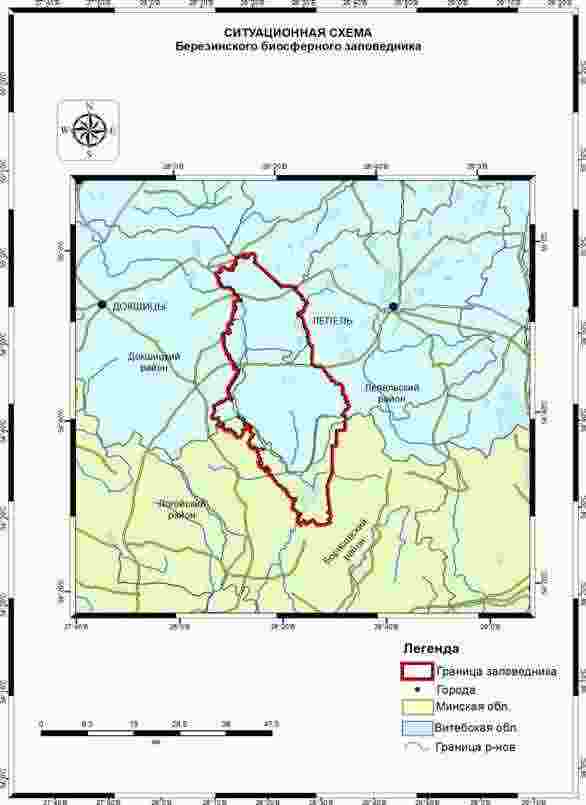 Рис. 1. Ситуационная схема Березинского биосферного заповедникаТаблица 1Административно-хозяйственная  структураедникЗаречное д. КрайЛепельский38,5 –	9г. Лепель - 47Итого по лесниче Паликское д. ПалИтого по лесничеВсего по заповедв том числе по раВ охранной зоне внутри границ заповедника расположено	18 населенных пунктов: Слобода, Федорки, Кадлубище, Осетище, Бедино, Беседа, Липники, Зальховье (все – в ведении Березинского сельсовета), Домжерицы, Рожно, Крайцы, Переходцы, Савский Бор, Кветча, Ствольно и Нивки (все – в ведении Домжерицкого сельсовета), Терешки (Слободской сельсовет) и Палик (Моисеевщинский сельсовет), с общим количеством проживающих более 650 человек.Правовой статус территории и нормативная правовая базаЗаповедник находится в управлении Управления делами Президента Республики Беларусь.В соответствии с Законом Республики Беларусь от 20 октября 1994 года«Об особо охраняемых природных территориях» в редакции Закона Республики Беларусь от 23 мая 2000 года (Ведамасцi Вярхоунага Савета Рэспублiкi Беларусь, 2000 г., № 52, 2/171; 2006 г., № 107, 2/1235; 2007 г., № 118,	2/1309) Березинский биосферный заповедник имеет статус Государственного природоохранного учреждения (приказ УДПРБ №148 от 21.06.2001 г., ЕГР № 300038723, решение № 480 от 06.08.2001г.).Для эффективного управления заповедником в соответствии с возложенными на него функциями по осуществлению природоохранной, научной, эколого-просветительской и эколого-туристической работы, решению социально-экономических вопросов местного населения, необходимо руководствоваться действующим Положением, утвержденным Указом Президента Республики Беларусь № 59 от 9 февраля 2012 года «О некоторых вопросах развития особо охраняемых природных территорий».Правовые аспекты функционирования заповедника регулируются:Законом Республики Беларусь от 20 октября 1994 г. № 3335-XII «Об особо охраняемых природных территориях» (Ведамасцỉ Вярхоўнага Савета Рэспублỉкỉ Беларусь, 1994 г., № 35, ст. 570; Национальный реестр правовых актов Республики Беларусь, 2000 г., № 52, 2/171) в последней его редакции от 15 ноября 2018 г. № 150-З, в котором определены общие направления деятельности заповедника и национальных парков [50];Законом Республики Беларусь от 26 ноября 1992 года № 1982-XII «Об охране окружающей среды»;Законом Республики Беларусь от 14.06.2003 № 205-3 «О растительном мире»;Лесоустроительным проектом государственного природоохранного учреждения «Березинский биосферный заповедник» на 2019‒2028 годы [38];Лесным кодексом Республики Беларусь от 30 декабря 2015 года; Водным Кодексом Республики Беларусь от 30 апреля 2014 года; Гражданским Кодексом Республики Беларусь, 1998;Кодексом об административных правонарушениях, 2003;Уголовным Кодексом Республики Беларусь, 1999;а также постановлениями Совета министров и Указами Президента Республики Беларусь.Преобразование заповедника осуществляется в соответствии со Схемой рационального размещения ООПТ республиканского значения до 1 января 2025 года, утвержденной постановлением Совета Министров Республики Беларусь от 2 июля 2014 г. №649 [70].Принципы, цели, задачи и перспективные направления деятельности в области развития заповедника определены в Национальной стратегии развития системы ООПТ Республики Беларусь до 1 января 2030 года [48].Цели и задачи согласно уставной деятельностиСогласно Уставу учреждения, утвержденному Приказом Управляющего делами Президента Республики Беларусь № 68 от 03.06.2020	[72], Государственное природоохранное учреждение «Березинский биосферный заповедник» создано в целях управления территорииальным природным комплексом Березинского биосферного заповедника.Основными задачами ГПУ «Березинский биосферный заповедник» являются:Обеспечение соблюдения режима охраны и использования территории заповедника;Обеспечение сохранения в естественном состоянии и восстановления (воспроизводства) ценных природных комплексов и объектов, расположенных в границах заповедника;Организация проведения природоохранных мероприятий на территории заповедника, в том числе мероприятий по восстановлению экосистем, типичных и редких природных ландшафтов и биотопов, мест обитания диких животных и мест произрастания дикорастущих растений,относящихся к видам, включенным в Красную книгу Республики Беларусь, и (или) к видам, подпадающим под действие международных договоров Республики Беларусь, сохранению и восстановлению природоохранных, средообразующих, санитарно‒гигиенических,оздоровительных, рекреационных и иных свойств ценных природных комплексов и объектов;Организация и проведение либо содействие проведению научных исследований;Организация и проведение комплексного мониторинга экосистем заповедника совместно с научными организациями, подчиненными Национальной академии наук Беларуси;Участие в разработке и внедрении научно обоснованных методов охраны окружающей среды и рационального (устойчивого) использования природных ресурсов на территории заповедника;Содействие в подготовке научных кадров и специалистов в области охраны окружающей среды;Экологическое просвещение населения по вопросам, связанным с особо охраняемыми природными территориями;Организация туристической, рекреационной, оздоровительной и иной деятельности в соответствии с планом управления заповедником, режимом его охраны и использования и нормативами допустимой нагрузки на эту особо охраняемую природную территорию;Ведение комплексного хозяйства на основе научно обоснованных традиционных технологий и передовых достижений природопользования;Осуществление хозяйственной и иной деятельности в соответствии с установленным режимом охраны и использования территории заповедника.Режим охраны и использованияОхрана территории заповедника осуществляется в соответствии с Законом РБ «Об особо охраняемых природных территориях» от 15 ноября 2018 г., Лесным Кодексом РБ от 30 декабря 2015 года, Кодексом РБ «Об административных правонарушениях» от	21 апреля	2003 г. силами государственной лесной охраны (входящей как в штатный состав ГПУ«Березинский биосферный заповедник», так и в состав Государственной инспекции по охране животного и растительного мира при Президенте РБ).Директор, главный лесничий, зам. директора по НИР и все работники лесной охраны Березинского биосферного заповедника наделены правами государственной лесной охраны. В составе лесной охраны заповедника имеется мобильная группа численностью 6 человек. Помимо этого в штате каждого лесничества заповедника состоит по два инспектора по охране животного и растительного мира.Доступ на территорию заповедника автотранспортных средств, а также его посещение лицами, постоянно не проживающими на его территории, регулируются Законом РБ «Об особо охраняемых природных территориях» от 15 ноября 2018 г. [50] и Положением о Березинском биосферном заповеднике [55].Для лиц, проживающих (зарегистрированных по месту жительства, месту пребывания) в его границах, их близких родственников, работников заповедника, а также граждан, временно проживающих в гостиницах и гостевых домиках заповедника, согласно Положению о Березинском биосферном заповеднике и Проекту территориальной организации ГПУ«Березинский биосферный заповедник», определены специально выделенные участки, не включающие природные комплексы и объекты, ради сохранения которых создавался заповедник, для осуществления ограниченной хозяйственной деятельности: сбора грибов и ягод, сенокошения, выпаса скота, любительской рыбной ловли [51]. Заготовка дров для обеспечения местного населения осуществляется заповедником в рамках проведения прочих рубок в местах, определенных данными документами.Определение перечня, границ специально выделенных участков заповедника и режима ведения вышеуказанной деятельности, осуществляется на основании решения научно-технического совета, созданного при учреждении.Режим охраны и использования охранной зоны заповедника учитывается при разработке и корректировке проектов и схем землеустройства Докшицкого, Ушачского и Лепельского районов Витебской области и Борисовского района Минской области, проектов мелиорации земель, водоохранных зон и прибрежных полос водных объектов, охотоустройства, лесоустроительных и градостроительных проектов, программ социально-экономического развития Докшицкого, Ушачского и Лепельского районов Витебской области и Борисовского района Минской области.ФИЗИКО-ГЕОГРАФИЧЕСКИЕ УСЛОВИЯ ЗАПОВЕДНИКАОписание географического размещения территорииБерезинский биосферный заповедник представляет собой значительный по площади массив лесов и болот, сохранившийся в естественном состоянии среди преобразованных ландшафтов Южного Поозерья. Он имеет принципиальное значение для сохранения биологического разнообразия северной части Беларуси. Благодаря расположению на водоразделе является аккумулятором влаги и способствует сохранению водности Березины.По конфигурации территория заповедника напоминает ромб, вытянутый по длинной оси с севера на юг на 58 км, с запада на восток, в самой широкой своей части – на 27 км. Крайняя северная точка лежит на 54°59’ с.ш. в 2,0 км восточнее д. Лесины Ушачского района, южная – на 54°27’ с.ш. в 1,0 км севернее д. Ельница Борисовского района, западная – на 28°06’ в.д.в 2,0 км к востоку от д. Горелое Борисовского района, крайняя восточная на 28°33’ в.д. в 1,0 км восточнее д. Терешки Лепельского района.Геологическое строение и рельефВ геоморфологическом отношении заповедник относится к области Белорусской гряды, району Верхнеберезинской зандровой и озерно- ледниковой низины. Современный рельеф сформирован в основном в четвертичный период ледниками и их талыми водами. По строению рельефа территория подразделяется на две существенно различающиеся половины.Повышенная северная протянулась с северо-востока на юго-запад в междуречье Березины и Сергуча (Бузянки) в виде конечноморенной гряды с преобладанием	абсолютных высот в	180-210 м. Пониженная южная, расположенная к востоку от долины р. Сергуч, представлена широкой (2-7 км) меридианально вытянутой на	22 км озерно-болотной котловиной, занятой крупными верховыми болотными массивами «Домжерицкое» и«Пострежское».Далее, к юго-востоку и югу, простирается плоская зандровая равнина, осложненная слабовыпуклыми песчаными грядами, чередующимися с мелкими заболоченными впадинами. Здесь абсолютные высоты колеблются в диапазоне 155-165 м. Колебание относительных высот рельефа более 70 метров: самая высокая точка находится в урочище Красная Лука - 226,6 м, самая низкая – в пойме оз. Палик – 154,9 м.Территория заповедника расположена в пределах Белорусской антеклизы. Платформенный кристаллический фундамент залегает здесь на глубине более	1500 м, перекрыт известняками и песчаниками верхнепротерозойского и девонского периодов, представленных пестроцветными глинами, алевритами, слюдистыми песками, реже известняками и мергелями (Цапенко, Махнач, 1966). Их толщу венчаютразличные по генезису четвертичные отложения, мощностью 100-140 м и осадки голоцена. В составе четвертичных и голоценовых отложений выделяются моренные, флювио- и лимногляциальные аллювиальные, озѐрные и болотные.Основные черты морфоструктуры современного рельефа сформировались в период деградации последнего поозерского (вюрмского) ледника, эрозионно-экзарационные процессы и водно-ледниковые потоки которого полностью уничтожили или активно преобразовали литогенную основу ландшафтов, созданную предыдущими оледенениями.Длительное взаимодействие литогенной и биотической составляющих ландшафтов в послеледниковый период территориально выразилось в формировании контрастной структуры природного комплекса, в котором выделяются 4 основных геоморфологических образования: конечноморенный грядово-холмистый; плоский флювио- и лимно- аллювиальный; аллювиальный (пойменный) и болотный.Конечноморенный грядово-холмистый рельеф ограничен главным образом площадью распространения конечноморенной гряды субмеридианального простирания, в междуречье Березины и Сергуча, расчлененной на несколько самостоятельных контуров заболоченными ложбинами. Отдельные «размытые» островные участки конечноморенного рельефа сохранились в центральной части (бывшая д. Пострежье) и на восточной периферии заповедника (урочище «Красная Лука»).Моренный комплекс сформирован сожским ледником и основательно переработан в поозерский период, вследствие чего образующие гряды моренные холмы разобщены, имеют сглаженную, куполообразную форму и мягкие очертания, а площади, подвергшиеся длительной денудации, представляют платообразную завалуненную поверхность, как правило, в центре конечноморенных образований.Местами у подножий возвышенностей отложились мощные делювиальные напластования, в верхней части склонов представленные крупнозернистыми завалуненными песками, в нижней, выровненной, песками средне- и мелкозернистыми. Абсолютные отметки рельефа достигают 180-226 м.Формирование плоских флювиогляциальных и лимноаллювиальных равнин связано с аккумуляцией песчаного материала в процессе деградации поозерского ледника в его краевой зоне, в результате чего экзарационные впадины моренных равнин сожского возраста оказались перекрытыми среднемощным (5-7 м) песчаным чехлом.Плоские островные песчаные равнины занимают обширные пространства в центральной и южной частях заповедника, в ряде мест являясь естественными суходольными границами между болотами и речными водоразделами. Песчаные отложения того же генезиса образуют«дно» болотных массивов, кое-где по периферии и среди болот выделяются как отдельные минеральные острова или гряды, представляя многочисленную группу геоморфологических образований,сформировавшихся в разнообразных фациальных обстановках. Абсолютные высоты земной поверхности колеблются в диапазоне 160-170 м.Аллювиальные (пойменные) равнины приурочены в основном к долинам рек. Наиболее четко выражена равнина поймы Березины, в меньшей степени– у ее крупнейшего на территории заповедника левобережного притока – р. Сергуч. Долины и поймы большинства других притоков узкие (до 50-100 м), а в нижнем течении сливаются с прилегающей заболоченной местностью.Формирование аллювиальных равнин связано с эрозионно-аккумулятивной деятельностью мощных водно-ледниковых потоков рек в конце поозерского периода и продолжается в настоящее время. В геологическом строении поймы Березины участвуют в основном мелкозернистые аллювиальные пески, слоем 2-6 м перекрывающие суглинки.Местами в толще песков, чаще - южнее устья Сергучского канала, встречаются погребенные гумусовые горизонты и торфяные прослойки древних аллювиальных почв. Современный аллювий генетически характеризуется русловыми, пойменными и старичными фациями. Русловые образования представлены мелкозернистыми песками, на плесах	– гумусированными. Пойменные фации состоят из гумусированных и иловатых песков и торфа, старичные отличаются чередованием песчаных, гумусовых и илистых аккумуляций.Абсолютные отметки поверхности поймы Березины в верхнем течении - 164,5 м, в нижнем (в районе оз. Палик) – 154,2 м. Высота поймы над уровнем воды в межень не превышает 1-2,5 м. Колебания относительных высот поймы дифференцируются в зависимости от строения поверхности. На участках с гривистым рельефом (преимущественно на верхнем отрезке поймы) – достигают 1-3 м, с низким, заболоченным – снижаются до 0,1-1,0 м.Формирование болотных равнин связано с существованием в течение короткого времени на территории Верхнеберезинской низины в поозерский и ранний голоценовый периоды огромного приледникового водоема площадью 300-400 км 2, с плоским дном и извилистой береговой линией, в разных местах которого возвышались острова. Впоследствии водоем был спущен с юга, прорывом Борисовской моренной гряды. Постепенно, в процессе болотообразования, озерно-аллювиальные и флювиогляциальные аккумуляции оказались перекрыты торфами различного генезиса.Преобладают низинные болота, сложенные гипновыми, осоковыми, древесно-осоково-тростниковыми торфами, с глубиной торфа не более 2 м. Основные их массивы локализованы на юге заповедника. Древесно- пушицево-сфагновые болота верхового типа расположены у Главного водораздела и в слабо дренируемых депрессиях вдоль долин Березины и Сергуча. Поверхность крупных верховых болот плоская, местами слабовогнутая или слабовыпуклая,с одной или несколькими вершинами и относительными высотами 0,5-1,5 м, с максимальной мощностью торфяной залежи до 6-7 м.Климат и погодные измененияСогласно агроклиматическому районированию, территория Березинского биосферного заповедника относится к Ушачско-Лепельскому району, северной климатической области	(Шкляр,	1973), для	которой характерны по сравнению с другими природными областями наиболее низкие температуры в течение всего года. Климат заповедника умеренно континентальный, прохладный, повышенно-влажный и формируется под влиянием влажных и теплых воздушных масс Атлантики. Чередование воздушных масс различного происхождения создаѐт неустойчивый тип погоды с летними похолоданиями и зимними оттепелями. Зимой и весной преобладают южные ветры, летом и осенью господствуют западные ветры.Средняя температура самого холодного месяца года	– января	– составляет -7,3 оС (абсолютный минимум зимой -36,6	оС), самого теплого – июля – +16,7 оС (абсолютный максимум летом +37,5 оС), а в среднем за год –+5,7о С. Указанные температурные показатели в целом для Республики Беларусь составляют соответственно: -6,7	о С, +17,8 о С, +5,8 о С. Нередко наблюдается смещение тепла на июнь и август, холода – на	декабрь и февраль.До второй декады мая можно наблюдать весенние заморозки в воздухе.В тѐплые вѐсны они прекращаются в конце апреля, в холодные – в начале июня. Первые осенние заморозки обычно начинаются в середине сентября. Но в отдельные годы их можно наблюдать в конце августа или же в середине октября. Средняя продолжительность безморозного периода составляет 120 дней, однако он может изменяться в пределах 92 – 173 дня. Переход среднесуточных температур через 0 оС происходит в конце марта, через 5 оС– в середине апреля. Продолжительность теплого периода (температура воздуха выше 15 оС) – 68 дней. Он самый короткий для Беларуси, начинается обычно со второй декады июня и заканчивается во второй декаде августа.По количеству осадков территория Березинского заповедника относится к зоне достаточного увлажнения. Осадков на территории заповедника в среднем за год выпадает около	692 мм. Это несколько выше общереспубликанского показателя (650 мм). На тѐплый период приходится 411 мм (68 % от годового количества). Коэффициент увлажнения по Иванову за тѐплый период выше	1. Испаряемость не превышает количество атмосферных осадков, кроме того, большая площадь озѐр и открытых болотных пространств способствуют образованию частых туманов. Сумма атмосферных осадков в различные годы может меняться от 509 до 917 мм.Самый дождливый месяц – июль (89 мм).Атмосферные осадки в регионе выпадают часто – в среднем почти половину дней в году (176), из них 53 % зимой, с осадками различной интенсивности. Во все месяцы абсолютно доминируют осадки слоем 0,1-5,0 мм – наибольшее их количество также приходится на зимние месяцы (в зимний сезон эти осадки аккумулируются, образуя снеговой покров). Летом частота подобных дождей почти на 25 % меньше. Максимальное количествоосадков в интервале 5,1-10,0 мм выпадает осенью (17,8 %), несколько меньше летом (17,4 %), минимальное – во второй половине зимы (январь, февраль) и в начале весны (март). Осадки интенсивностью 10,1-15,0 мм доминируют летом (июль, июнь), чуть меньше их количество в сентябре и в 3,5 раза ниже зимой и в марте. Ещѐ реже частота выпадения атмосферных осадков слоем 15,1-20,0 мм, наибольшая вероятность их поступления летом (максимум – в августе) и в мае. Вероятность дождей интенсивностью более 20,1 мм также наиболее высока в тѐплый сезон (максимум в июле).Относительная влажность довольно высокая на протяжении всего года и в среднем составляет	80%. Максимум	(84–89%)	- в октябре-феврале, минимум (72–77%) - в апреле-июле. Абсолютная влажность наименьшая в зимний период (0,5-0,7 мбар). С марта происходит возрастание, особенно резкое (3,5-5,5 мбар) при переходе от мая к июню, а в июле достигаются значения выше 6,0 (максимальная 8,9) мбар.Первые снегопады возможны уже в октябре-ноябре, в среднем – в середине ноября. Устойчивый снежный покров находится в регионе около 100 дней, с середины декабря до начала апреля. В отдельные годы снежный покров маломощный и непостоянный, иногда может вообще отсутствовать половину или всю зиму. Средняя высота снега на открытых участках составляет 12,5 см, диапазон годовых изменений 3-50 см. Максимальная глубина промерзания почвы – до 50 см. В середине апреля почвы полностью оттаивают. Самые высокие температуры почвы наблюдаются в июле, когда в корнеобитаемом слое (5-20 см) почвы прогреваются до 18-20 °С.В последние годы, по сравнению с «опорным» периодом (1961-1990 гг.), выделенным Всемирной Метеорологической Организацией	(ВМО) для сопоставления, в регионе произошли заметные по масштабности изменения климата. Теплообеспеченность за последние десятилетия существенно трансформировалась, выразившись в повышении температуры воздуха во все сезоны и месяцы, больше всего в зимние месяцы – на 2 °С (с максимум в январе	– на	2,8	°С), и как следствие, в увеличении среднегодовой температура воздуха, росте средних и абсолютных минимальных температур во все месяцы, и почти во все - абсолютных максимальных температур.Потепление некоторых весенних и осенних месяцев и всех летних, повлекло за собой сдвиг дат порогов устойчивого перехода среднесуточных температур через 0, 5, 10 и 15°С и сумм активных температур за эти периоды. Важным аспектом климатических изменений стало увеличение случаев экстремальных климатических аномалий	– засушливых периодов,«рекордных» суточных, декадных и месячных температур, изменение ветрового режима, мощности снегового покрова, учащение и смещение паводков на водоемах в различные сроки.В то же время режим увлажнения территории остался практически неизменным, хотя потепление климата обусловило повышение влажности воздуха, и в связи с этим, существенный рост осадков весной, в апреле и мае (на 3,7 %), и увеличение числа случаев выпадения более интенсивных (ливневых) дождей.Гидрология и гидрографияТерритория заповедника находится	в верховьях реки Березины	– важнейшего водотока центральной части Беларуси и основной водной артерии региона. Эта река выполняет водорегулирующую и водоохранную функцию в регионе, является притоком самой крупной	и важной реки Черноморского бассейна - Днепра. Связанные с Березиной реки и ручьи, озера и старицы в немалой степени формируют уникальность заповедника и играют роль важного ландшафто-образующего компонента его территории.Площадь водосбора Березины от ее истока, который находится западнее г. Докшицы, до замыкающего створа, расположенного ниже оз. Палик, – 2760 кв. км, длина реки на этом отрезке занимает 142 км. Заповедник занимает около трети этой территории, протяженность р. Березины в пределах заповедника - 96 км. По восточной части заповедника проходит водораздел между реками Днепр и Западная Двина, но к бассейну Западной Двины принадлежит менее 5% площади заповедника (верховья рек Ушачки и Кесты).Общий уклон водной поверхности в пределах водосбора более 30 м или 0,22 ‰, на отдельных участках изменяется в пределах 0,05-0,47 ‰, что наряду с широким распространением рыхлых аллювиальных отложений способствует развитию глубинной и боковой (меандрирование) эрозии и формированию стариц и озер в пойме. Средняя глубина Березины в межень 1,5-2 м, на перекатах уменьшается до 0,8-1 м, на плесах достигает 3-5 м.Речная сеть территории заповедника развита хорошо (средняя густота речной сети, составляет 0,41 км/км	2) и представлена свыше 80 реками и ручьями длиной 1 км и более с постоянным и сезонным течением, из них 24 притока 1-го порядка. Их общая протяженность составляет 315 км, но длина большинства из них (80%) не превышает 5 км (Натаров, 2018) (Табл. 6).Средняя густота речной сети близка к средней по Беларуси и составляет 0,41км/кв. км, наибольшая она в южной части заповедника. Самую большую извилистость русла имеет река Березина – 1,98, у большинства других водотоков она не превышает 1,0-1,2 (табл. 2).Крупнейший левый приток Березины р. Сергуч пересекает центральную часть заповедника в юго-западном направлении на протяжении 35 км. Еѐ русло в период строительства в 1797-1805 гг. Березинской водной системы во многих местах расширено, спрямлено и заканчивается Сергучским каналом, длиной 8,5 км. Глубина реки выше плотины на канале более 2 м, дно заилено, общий уклон – 0,21 ‰ [43].Морфометрические параметры других притоков Березины во многом схожи – большая заболоченность водосборов, незначительные глубины 0,3- 1,0 м и уклоны 0,2-0,8‰.Русла некоторых рек перегорожены бобровыми плотинами, заилены и захламлены, в конце лета пересыхают. Березина с притоками относится к равнинному типу с преобладанием снегового питания, летние и осенние осадки играют в нем второстепенную роль. Пойма развита на всем протяжении реки, средняя ширина ее 2-3 км, поверхностьровная заторфованная, повсеместно встречаются затоки, старицы, некоторые из них превратились в пойменные озера.Таблица 2Морфометрические характеристики рек – притоков Березины первого порядка в еѐ верховье (от истока до замыкающего створа ниже оз. Палик)Название рекиБерезина (от истока до створа ниже оз. Медзозол)Длина, кмПлощадь водосбора, км2Средний уклон, ‰Коэффициент извилистостиГустота речной сети, км/км2- 2 пр.Количество притоков, длиной более 1 кмБурчак Великая Городенка5,022,31,901,110,42 1 лв.0,52 2 пр., 3 лв.0,28 1 лв.Гулянка7,342,80,801,560,523 пр.Деряжина Ельница Жортайка Красногубка Лютка Можанка Можница Московица Мрай Мяделица Недалька Островлянка Поня Рудянка Сергуч - (Сергучский канал) Смольница Смолянка Студенка Черная Черница17,67,119,66,610,210,711,67,922,89,211,56,778,06,443,65,117,113,611,222,012316,981,621,625,973,424,087,81363854,614,250330,822918,243,547,613,82422,001,301,401,752,752,403,800,902,401,663,851,920,251,650,202,600,402,100,491,271,131,481,391,521,431,221,301,011,181,261,201,332,341,331,211,201,261,221,121,250,45 6 пр., 1 лв.2,18	-0,46 2 пр., 1 лв.0,35	-0,73	-0,82 2 пр., 1 лв.0,48	-0,35 1 лв.0,82 3 пр.0,45 1 лв.0,64 1 лв.- 1 лв.- 5 пр., 5 лв.0,80 1 лв.0,45 5 пр., 1 лв.0,61 1 лв.-	-0,47 1 пр.-	-- 1 пр., 1 лв.Гидрографическую сеть заповедника дополняют 19 озер. К числу самых крупных водоѐмов относятся Палик, Ольшица, Плавно, Домжерицкое, Манец, Московица и Пострежское, общей площадью 1645 га (табл. 3).Крупнейший из них – Палик (725 га), представляет естественное расширение русла Березины, является промежуточным (местным) базисом эрозии Верхнеберезинской низины, оказывая прямое влияние на миграцию влаги и вещества ландшафтного фундамента [42].Озера Ольшица	(282 га), Плавно	(314 га) и Манец	(111 га), протянувшиеся длинной, около 11 км, цепочкой с севера на юг вдольглавного водораздела, соединены широкими протоками, образованными протекающим через них крупнейшим по протяжѐнности на территории водосбора верховья Березины левым притоком – р. Сергуч. Озера Плавно и Манец служили водораздельным барьером на Березинской водной системе. С р. Сергуч связано протокой и оз. Домжерицкое (191 га), расположенное на северо-западной окраине одноименного болотного массива – крупнейшего на территории заповедника Домжерицкого болота.Уникальны и своеобразны самые малые озера – Московица (16 га) и Пострежское	(6 га). Озерная котловина первого до краев заполнена сапропелем карбонатного типа, перекрытым тонким слоем органики, дренируется одноименной р. Московицей. По классической схеме оз.Московица должно превратиться в низинное болото. Пострежское озеро, размещенное на «куполе» северо-западного сектора одноименного верхового болотного массива, единственное бессточное озеро территории.Замедленный водообмен, низкая минерализация и кислотность водной массы препятствуют зарастанию озера и образованию сапропеля, тем самым способствуя длительному сохранению этого реликтового водоѐма.Котловины озер остаточного типа, округлой или слегка вытянутой с севера на юг формы, склоны и берега низкие, почти сплошь заболоченные. Озера мелководны	(0,6-2,5 м), и все, за исключением оз. Палик, дистрофирующие, интенсивно зарастают. Дно озер плоское, выстлано грубодетритовыми высокоорганическими сапропелями общей мощностью до 7,7 м (у северо-западного берега озера Манец) [46].Таблица 3Морфометрические характеристики крупнейших озѐр заповедника (межень)До создания заповедника большинство рек на его территории подвергались регулированию и преобразованию в связи с интенсивной эксплуатацией природных ресурсов – вырубкой и сплавом древесины из труднодоступных мест. Первые изменения гидрографии на водосборе произошли на рубеже 18-19 веков, после постройки Сергучского канала, протяжѐнностью 8,5 км, спрямившего извилистое природное русло р. Сергуч в еѐ устье. Это южная ветвь Березинской водной системы (БВС), при эксплуатации которой существенно изменился внутригодовойгидрологический режим р. Сергуч, еѐ притоков, системы озѐр. При этом часть стока реки при лесосплаве и шлюзовании стала уходить через главный водораздел по соединительному (Березинскому) каналу (восточная ветвь БВС) в бассейн Западной Двины.Также антропогенное воздействие (в виде старых зарастающих каналов, спрямлений петлистых участков русел) прослеживается в долинах рек Пробойницы, Московицы, Рудянки, Красногубки, Понорницы, Смолянки, Великой, Гурбы, Лютки. Каналы проложены в верховьях рек и представляются как бы продолжением русел, совпадающих по рельефу, составу растительности с древними ложбинами стока. Множество старых лесосплавных каналов находится в пойме Березины, поймах озер Ольшица, Плавно, Манец. Современная мелиоративная сеть располагается в основном в пойме Березины, еѐ притоков и на заболоченных землях, непосредственно примыкающих к заповеднику.Сплав древесины по Березине, некоторым еѐ притокам продолжался до 1975 года - молевым, в плотах и водным транспортом. Это негативно отразилось на состоянии популяций речного бобра, европейской норки, ихтиофауны, бентосе, водной растительности, проявилось в разрушении берегов и дна рек, засорении русел древесиной и корой, которые медленно разлагаясь, до сих пор являются источниками химического загрязнения.В настоящее время лесосплавные функции, каналов и малых рек полностью утрачены – русла заилились органо-минеральными отложениями, заросли, дно местами представляет трясину. Большинство каналов и рек зарегулированы бобровыми плотинами, берега изрыты, захламлены деревьями. Зарастанию русел рек «благоприятствует» эвтрофикация вод биогенными элементами, поступающими со сточными водами из селитебных комплексов, животноводческих ферм (в бассейне Березины за пределами заповедника находится около 200 населенных пунктов, несколько крупных мелиоративных систем общей площадью более 11055 га).Гидрохимические исследования показывают, что большинство правых притоков Березины, большая часть площади водосборных бассейнов которых находится вне заповедника, загрязнены соединениями меди (1,1-1,3 ПДК) (табл. 4). Результаты гидрохимического мониторинга позволяют отнести оз. Палик к категории слабозагрязненного – выделяется наибольшими концентрациями биогенов, макро- и микроэлементов в водной массе и в донных осадках по сравнению с другими озѐрами. Остальные водоѐмы квалифицируются как слабозагрязнѐнные биогенами природного генезиса.Оценка состояния рек по гидробиологическим показателям (методами сапробиологического анализа), также свидетельствует о значительном загрязнении вод и донных отложений и указывает на периодическое поступление сильно загрязненных стоков в некоторые реки [44].В настоящее время в период повышения уровня поверхностных вод во время весеннего паводка в Березинском биосферном заповеднике проводится небольшой сброс воды при помощи современной системы шлюзов Сергучского канала. Это обеспечивает регулирование уровня воды в озерах,проход рыбы на нерест, поддерживает водный режим в заповеднике, предотвращает затопление прилегающих территорий, в особенности д. Кветча, которая расположена непосредственно в пойме р. Сергуч.Поддержание глубины воды в Сергучском канале дает возможность использовать канал как объект рекреации, для сплава на байдарках.Таблица 4Гидрохимический состав Березины у озера Палик, мг/лПочвенный покровСогласно почвенно-географическому районированию Беларуси (Смеян, Соловей,	1974) почвы заповедника относятся к Вилейско-Докшицкому району Северо-Западного округа, Северной (Прибалтийской) провинции.Сложное геолого-геоморфологическое строение природного комплекса, разнообразный	минералогический и гранулометрический состав почвообразующих пород	минеральных почв,различный	ботанический состав, мощность и степень разложения органогенных слоев торфяно- болотных и аллювиальных почв сохранившаяся естественная растительность, определили высокую мозаичность почв в пространственном аспекте. Один из ведущих факторов почвообразования региона – гидрологический режим [45].Уникальные природные особенности территории обусловили развитие спектра почвообразовательных процессов – подзолистого, дернового, болотного (оглеение и торфооглеение) типов и их сочетания. По степени развития основного процесса почвообразования, механическому составу на территории заповедника выделено 5 генетических типов почв - дерново- подзолистые, дерново-подзолистые заболоченные, дерновые заболоченные, торфяно-болотные и аллювиальные (пойменные), подразделяющиеся на 42 почвенные разновидности (табл. 5).Дерново-подзолистые почвы, развивающиеся в автоморфных условиях, занимают 12,8% территории заповедника, подразделяются на 10 почвенных разновидностей. Они приурочены в основном к холмистым элементам рельефа и отдельным платообразным участкам, развиваются на рыхлых или связных автономных хорошо дренированных песчаных, реже супесчаных моренных и флювиогляциальных песках мощностью до	1,5 м с периодическим промывным режимом, обеспечивающим вынос продуктов гидролиза из элювиальной части, и глубоким (более 3 м) залеганием уровня грунтовых вод.Подзолообразование, как и аккумуляция органики, проявляется крайне редко и слабо, обычно верхние минеральные горизонты имеют признаки двух горизонтов – А 1А2, окрашенные гумусом с чертами оподзоленности, маломощные, с палевым оттенком. Смена периодов переувлажнения и иссушения приводит к накоплению железа и марганца в иллювиальных горизонтах. Часто легкие почвообразующие породы на небольшой глубине подстилаются суглинистой мореной, в связи с чем широко распространен процесс контактного оглеения.Это наиболее плодородные почвы в заповеднике. На них произрастают высокобонитетные сосновые и еловые леса. Дерново-подзолистые почвы формируются также на древнеаллювиальных размытых террасах. Для них характерно более однородное литологическое строение и легкий механический состав, сложены они связными, реже рыхлыми песками, сменяющимися мощными мелкозернистыми или разнозернистыми песками древнеаллювиального происхождения. На них произрастают сосняки лишайниковые, брусничные и мшистые.Дерново-подзолистые заболоченные почвы распространены на 17,5 % площади и представлены 11 разновидностями. Их формирование происходит в условиях слабоволнистого зандрового рельефа	(на плоских флювиогляциальных и лимно-аллювиальных равнинах, краевых зонах и депрессиях моренной гряды) на бедном рыхло- и связнопесчаном, редко супесчаном субстрате в условиях близкого (выше 2 м) залегания почвенно- грунтовых вод. По степени увлажнения эти почвы подразделяются на оглеенные внизу, временно избыточно увлажняемые, глееватые и глеевые с иллювиально-гумусовым горизонтом.Почвы характеризуются наличием грубой и кислой лесной подстилки, более выраженным	(по сравнению с дерново-подзолистыми) гумусово- подзолистым горизонтом и оглеением нижней части профиля. Здесь также наблюдается интенсивный вынос свободных и подвижных оксидов из верхних горизонтов и накопление их в иллювиальных. При неглубоком (около	1 м) положении уровня воды появляются подзолистый и иллювиально–гумусовый горизонты, иногда	– плотные прослойки ортштейна. На этих почвах произрастают сосняки долгомошные, ельники мшистые, черничные и долгомошные.Дерновые заболоченные почвы встречаются редко (3,2 % площади, 3 разновидности: дерново-глееватые, дерново-глеевые, дерново-перегнойно- глеевые), занимают широкие плоские депрессии рельефа в условиях избыточного поверхностного или грунтового увлажнения, встречаются также на минеральных островах среди низинных болот, вдоль пойм малых рек, ручьѐв и ложбин стока, преимущественно в южной части заповедника.Развиваются на песчаных, супесчаных, редко суглинистых почвообразующих породах, в условиях хорошего дренажа под хвойно-широколиственными лесами.Высокое содержание кальция в лесной растительной подстилке стимулирует формирование четко выраженного и мощного гумусового горизонта, а близкое расположение уровня грунтовых вод обусловливает оглеение профиля. Почвы обладают высоким естественным плодородием (3,7-13,8 % содержания гумуса в аккумулятивном горизонте), высокой степенью насыщенности основаниями (90 % и выше) и суммой поглощѐнных оснований (преимущественно кальция), что благоприятствует образованию прочной микроагрегатной структуры и высокой буферности. На них произрастают высокопродуктивные елово-широколиственные и мелколиственные леса.Торфяно-болотные почвы занимают	57,7% площади заповедника, формируются на болотах различного типа в результате зарастания влаголюбивой болотной растительностью остаточных озер, бессточных котловин и заболачивания прилегающей к ним низкой местности и склонов. В зависимости от водного и минерального питания, проточности, ботанического состава торфов, почвы подразделяются на: верховые – 20,3% площади заповедника (3 разновидности) с глубиной торфяной залежи до 7 м, низинные – 30,2% (5 разновидностей) с глубиной торфа до 2 м, и переходные– 9,6% (4 разновидности). Различаются реакцией среды (от сильнокислой на верховых и слабокислой и нейтральной на низинных болотах), зольностью (5 и 20% соответственно), степенью разложение торфов (5-10 и 40%).Наиболее распространѐнные почвы низинного типа образовались в местах бывших озѐр или котловин при естественном зарастании в условиях сильного проточного увлажнения талыми и паводковыми водами, обогащенными растворенными солями и илисто-коллоидным материалом. Основные их площади сосредоточены в южной части заповедника (у оз.Палик), в северной встречаются фрагментарно – узкими полосами на нижних склонах водоразделов, вдоль пойм Березины, Сергуча и малых рек.Основными торфообразователями являются ольха чѐрная, берѐза пушистая, ель, ивняки, осоки, хвощи, тростник и гипновые мхи. Эти почвы богаты органическими веществами, встречаются отложения сапропелей, отличаются высокой зольностью. Мощность низинной торфяной залежи – не более 2 м.Торфяно-болотные почвы переходного типа встречаются по всей территории заповедника в виде отдельных небольших массивов среди минеральных заболоченных почв или приурочены к окраинам верховых болот, примыкающих к суходолам. Развиваются в условиях поверхностно- грунтового увлажнения со слабо выраженной проточностью, генетически связаны с низинными торфяниками. В формировании торфов участвуют торфообразователи как низинных (осоки), так и верховых (сфагновые мхи, пушица, кустарнички) болот.Торфяно-болотные почвы верхового типа распространены в северной и центральной частях заповедника, в основном вблизи Главного водораздела. Ими характеризуются крупные болотные массивы «Жары», «Домжерицкое»,«Пострежское», также отдельные их участки встречаются на болотах«Каролинское» и «Слободское». Для этих почв характерна сильнокислая реакция среды,низкая зольность. Верховые болота, как правило, выпуклые с 2-3 вершинами. Растениями-торфообразователями являются сфагновые мхи, пушица, шейхцерия, вересковые кустарнички. Обычны на них сосняки осоково-сфагновые, пушицево-сфагновые, багульниково-сфагновые.Мощность верховых торфяно-болотных почв в некоторых болотах – до 7 м.Аллювиальные (пойменные) почвы распространены на 6,4 % территории заповедника, в основном в пойме реки Березины и ее наиболее крупных притоков – реках Сергуч (Бузянка), Мрай, Студенка, Деряжина.Формируются они в условиях ежегодного затопления полыми водами. Подразделяются на дерновые и дерновые заболоченные	(1,7%,	3 разновидности), мозаично распространенные на верхнем отрезке прирусловой и центральной частях поймы Березины. В пойме нижнего течения реки Березины доминируют пойменные торфяно-болотные (4,7% площади заповедника,	3 разновидности). Аллювиальные почвы характеризуются высокой биогенностью, интенсивностью почвообразования, радиальной и латеральной пестротой.Таблица 5Номенклатурно-систематический список почв Березинского биосферного заповедникаЛандшафтная структураДля пространственной структуры ландшафтов Березинского биосферного заповедника характерно наличие следующих родов ландшафтов: камово-моренные с лесами на дерново-подзолистых почвах; моренно-озерные с лесами на дерново-подзолистых, часто заболоченных почвах; водно-ледниковые с лесами на дерново-подзолистых; озерно- аллювиальные с лесами на дерново-подзолистых,часто заболоченных и на торфяно-болотных почвах; озерно-болотные с открытыми и лесными болотами на торфяно-болотных почвах; речные долины с лугами и лесами на аллювиальных дерновых заболоченных и торфяно-болотных почвах.В качестве доминирующих можно выделить озерно-болотные ландшафты, занимающие	54,1	% территории заповедника	(рис. 2). Значительно меньшую долю занимают водно-ледниковые ландшафты (17,7%), ландшафты речных долин (14,3 %) и камово-моренные (9,8 %).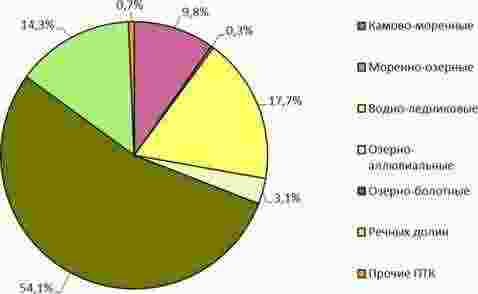 Рис. 2 – Структура ландшафтов ГПУ «Березинский биосферный заповедник»По принадлежности к определенным гипсометрическим уровням роды ландшафтов были объединены в три группы родов ландшафтов – возвышенные, средневысотные и низменные. К возвышенным ландшафтам, занимающим 9,8 % площади заповедника, отнесены только камово-моренные ландшафты. К средневысотным относятся моренно-озерные и водно- ледниковые, распространенные на	18,0 % территории. Низменные ландшафты занимают	71,5 % заповедника, к ним отнесены озерно- аллювиальные, озерно-болотные и ландшафты речных долин.В границах родов выделяются виды ландшафтов. Основой их обособления служила морфология мезорельеф, и как дополнительныйпризнак	– характер растительности и почвенного покрова на уровне соотношения групп ассоциаций и видов почв. Всего было выделено 24 вида ландшафтов. На уровне видов два преобладающих ландшафта покрывают 34,7 % территории заповедника. Это плоские ландшафты озерно-болотных низин (21,8 %) и выпуклые ландшафты озерно-болотных низин (12,9 %).На ландшафтной карте ГПУ «Березинский биосферный заповедник» дополнительно выделены ряд редких и уникальных ПТК в ранге урочища. Это эоловые гряды, занимающие 0,7 % территории объекта исследований, а также эрозионная сеть постоянных и временных водотоков (3,8 %) [60].Возвышенные ландшафты  занимают	9,8	% площади заповедника, представлены одним родом	– камово-моренными ландшафтами. Они характерны для комплекса покровных пород в северо-восточной и центральной частях заповедника, в достаточно хорошо выраженном районе конечной морены «Кубличи – Переходцы». Абсолютные отметки: 180-215 м. Орография моренной гряды наиболее сложна и представлена скоплениями холмов, иногда куполообразной формы, чаще холмов округлой формы высотой до	20-30 м над уровнем рек, разделенных замкнутыми и полузамкнутыми понижениями, переувлажненными и часто заболоченными. Поверхность холмов изобилует щебнем, галькой и валунами.Камово-моренные ландшафты с еловыми, сосновыми, мелколиственными лесами на дерново-подзолистых почвах, частично распаханные ‒ занимают9,8 % площади заповедника.Среднехолмистые ландшафты останцов конечно-моренных гряд среди водно-ледниковых и озерно-болотных низин с сосновыми и елово-сосновыми лесами, участками производных березовых лесов и сельскохозяйственных земель на дерново-подзолистых, местами заболоченных супесчано-песчаных почвах ‒ занимают 2,8 % площади заповедника.Мелкохолмисто-бугристые ландшафты останцов конечно-моренных гряд среди водно-ледниковых равнин с сосновыми, реже елово-сосновыми лесами на дерново-подзолистых, местами заболоченных песчаных почвах занимают 1,3 % площади заповедника. Они встречаются только на северо- западе, где моренные отложения сохранились только в виде отдельных массивов, разделенных относительно широкими ложбинами и котловинами.Мелкохолмистые ландшафты конечно-моренных гряд с сосновыми и елово-сосновыми, еловыми лесами на дерново-подзолистых, реже заболоченных супесчано-песчаных почвах занимают всего 0,2 % площади заповедника, встречаются только на самой юго-восточной его окраине, на границе с Лукомльской возвышенностью.Мелкохолмистые ландшафты останцов конечно-моренных гряд среди водно-ледниковых равнин с сосновыми и елово-сосновыми лесами на дерново- подзолистых песчаных почвах встречаются исключительно на восточной окраине заповедника одним ареалом	(0,5 % территории заповедника), приурочены к моренным отложениям Лукомльской возвышенности.Пологохолмистые ландшафты останцов конечно-моренных гряд среди водно-ледниковых и озерно-болотных низин с участками елово-сосновых и еловых лесов, производных осиновых и березовых лесов, сельскохозяйственных земель на дерново-подзолистых супесчано-песчаных почвах занимают 4,4 % площади заповедника, приурочены к меридианально вытянутой моренной гряде к западу от Домжериц, а также занимают компактный моренный массив к западу от озера Ольшица.Покато- и пологосклоновые ландшафты останцов конечно-моренных гряд среди водно-ледниковых и озерно-болотных низин с участками сосновых и елово-сосновых лесов, производных осиновых и березовых лесов, сельскохозяйственных земель на дерново-подзолистых, реже заболоченных супесчано-песчаных почвах занимают 0,6 % заповедника. Они выделяются только на восточных склонах моренной гряды, обращенных к оз. Ольшица.Средневысотные ландшафты ‒ ниже краевых ледниковых образований расположены участки моренных равнин. Абсолютная высота их поверхности– 160-170 м. Рельеф этих поверхностей преимущественно пологоволнистый с колебанием относительных высот до 2-3 м, иногда мелкохолмистый, и тогда перепады высот возрастают до 5-7 м. Несколько ниже моренной равнины повсеместно встречаются участки водно-ледниковых равнин, которые на территории заповедника являются преобладающей категорией рельефа. Их пологоволнистая поверхность имеет абсолютные высоты 140-180 м, часто сильно заболочена. В юго-восточной части заповедника преобладает слабоволнистый долинно-равнинный рельеф зандров.Моренно-озерные ландшафты с сосновыми, еловыми, широколиственно-еловыми, мелколиственными лесами на дерново- подзолистых, часто заболоченных почвах, значительно распаханные занимают 0,3 % площади заповедника, выделены исключительно на востоке в пределах фрагменты Кривичской моренной равнины.Плоские ландшафты останцов моренных равнин среди водно- ледниковых и озерно-болотных низин с еловыми и производными березовыми лесами, участками сельскохозяйственных земель на дерново-подзолистых преимущественно заболоченных песчаных почвах встречаются небольшими ареалами на северной и северо-восточной оконечностях заповедника, а также на склоне моренной гряды у д. Домжерицы.Водно-ледниковые ландшафты с сосновыми, широколиственно- еловыми, еловыми лесами, внепойменными лугами на дерново-подзолистых, частично заболоченных почвах, частично распаханные занимают 17,7 %.Бугристо-котловинные ландшафты водно-ледниковых равнин с сосновыми и елово-сосновыми лесами на дерново-подзолистых часто заболоченных песчаных почвах,сосновыми и пушистоберезовыми болотными лесами на торфяно-болотных почвах занимают	0,3 %территории заповедника. Встречаются лишь на северо-востоке заповедника, расположены восточнее озера Манец и юго-восточнее озера Плавно.Бугристо-котловинные ландшафты останцов водно-ледниковых равнин среди озерно-болотных низин с сосновыми, реже еловыми лесами надерново-подзолистых, часто заболоченных песчаных почвах, участками сосновых болотных лесов на торфяно-болотных почвах занимают 0,6 %.Пологоволнистые ландшафты водно-ледниковых равнин с сосновыми и елово-сосновыми лесами, участками производных березовых лесов на дерново-подзолистых, часто заболоченных песчаных почвах занимают 0,6 % территории заповедника и распространены на крайнем востоке.Пологоволнистые ландшафты останцов водно-ледниковых равнин среди озерно-болотных низин с сосновыми и елово-сосновыми лесами, участками еловых лесов, производных березовых лесов, сельскохозяйственных земель на дерново-подзолистых, часто заболоченных песчаных почвах, черноольховых болотных лесов на торфяно-болотных почвах занимают 5,5 % территории заповедника.Плосковолнисто-котловинные ландшафты водно-ледниковых равнин с сосновыми и елово-сосновыми лесами, участками еловых лесов, производных березовых лесов на дерново-подзолистых заболоченных супесчано-песчаных почвах, участками черноольховых болотных лесов на торфяно-болотных почвах занимают 1,0 %, и распространены на востоке и северо-востоке.Плосковолнисто-котловинные ландшафты останцов водно- ледниковых равнин среди озерно-болотных низин с елово-сосновыми лесами, участками еловых и сосновых лесов, производных	березовых лесов на дерново-подзолистых заболоченных песчаных почвах, сосновых и пушистоберезовых болотных лесов на торфяно-болотных почвах являются одними из наиболее распространенных в заповеднике и занимают 6,3 %.Плоские ландшафты останцов водно-ледниковых равнин среди озерно- болотных низин с еловыми, елово-сосновыми, производными осиновыми, сероольховыми, березовыми лесами на дерново-подзолистых заболоченных песчаных почвах, черноольховыми и пушистоберезовыми болотными лесами на торфяно-болотных почвах занимают 3,2 % территории заповедника.Плоско-котловинные ландшафты останцов водно-ледниковых равнин среди озерно-болотных низин с еловыми лесами на дерново-подзолистых заболоченных песчаных почвах, производными осиновыми и березовыми лесами на дерновых заболоченных почвах, черноольховыми болотными лесами и низинными болотами на торфяно-болотных почвах ‒ 0,4 %.Низменные ландшафты ‒ ниже флювиогляциальных равнин и низин повсеместно встречаются плоские, пологоволнистые, сильно заболоченные озерно-аллювиальные поверхности. Их абсолютная высота варьирует в интервале 130-160 м. К ним относятся участки Верхнеберезинской равнины, на которых распространена заболоченная озерно-аллювиальная поверхность, а также речные долины и озерные котловины, которые играют значительную роль в формировании современных ландшафтов. Река Березина в пределахрайона принимает ряд притоков с неширокими пойменными долинами. Извилистое русло Березины имеет ширину 20-30 м и сопровождается многочисленными старицами, при впадении в озеро Палик образует дельту.Озерно-аллювиальные ландшафты с сосновыми, мелколиственными, еловыми лесами, внепойменными лугами на дерново-подзолистых, часто заболоченных почвах, значительно и ограниченно распаханные занимают 3,1 % территории заповедника. Пойменные долины местами сливаются с заболоченными массивами и, как правило, слабо выражены в рельефе.Плоско-волнистые ландшафты останцов озерно-аллювиальных низин среди озерно-болотных низин с еловыми лесами, участками производных березовых лесов на дерново-подзолистые заболоченных песчаных почвах, участками ясеневых лесов на дерновых заболоченных почвах, низинных болот на торфяно-болотных почвах занимают 1,1 % площади заповедника. Они встречаются небольшими ареалами в пределах второй надпойменной террасы реки Березина.Плоские ландшафты останцов озерно-аллювиальных низин среди озерно-болотных низин с участками еловых, елово-сосновых лесов, производных осиновых и березовых лесов на дерново-подзолистых заболоченных песчаных почвах, дубовых и ясеневых лесов на дерновых заболоченных почвах, участками черноольховых и пушистоберезовых болотных лесов на торфяно-болотных почвах занимают 2,0 % территории.Озерно-болотные ландшафты с болотами и коренными мелколиственными лесами на торфяно-болотных почвах, ограниченно распаханные являются доминирующими на территории заповедника, занимая 54,1 % его площади. Рельеф представлен плоской, иногда слабоволнистой поверхностью болотных участков со спущенными озерными котловинами.Выпуклые ландшафты озерно-болотных низин c сосновыми болотными лесами, верховыми болотами на торфяно-болотных почвах занимают обширные пространства в центральной части заповедника (12,9 %). Они характеризуются плоским и плоско-волнистым рельефом с незначительными относительными превышениями вблизи речных долин.Выпуклые ландшафты озерно-болотных котловин на надпойменных террасах c сосновыми болотными лесами на торфяно-болотных почвах занимают 1,7 % территории заповедника. Они распространены в западной части, приурочены к широким слегка выпуклым площадкам первой и второй надпойменных террас реки Березина.Выпуклые ландшафты озерно-болотных котловин на водно-ледниковой равнине с сосновыми болотными лесами на торфяно-болотных почвах занимают 0,5 %. Встречаются крайне редко, приурочены к нешироким слегка выпуклым участкам у подножия денудированных моренных и водно- ледниковых образований.Выпуклые ландшафты древнеозерных котловин с сосновыми болотными лесами, верховыми болотами на торфяно-болотных почвахзанимают 4,5 % площади заповедника. Они представляют собой плоские заболоченные участки террас спущенных озер, на которых возвышаются песчаные «острова» тоже с плоской, иногда слабоволнистой поверхностью.Слабовыпуклые ландшафты озерно-болотных низин с пушистоберезовыми, сосновыми болотными лесами, переходными, местами низинными болотами на торфяно-болотных почвах занимают	7,6 %.Распространены на слабовыпуклых пологонаклонных участках.Слабовыпуклые ландшафты озерно-болотных котловин на надпойменных террасах с пушистоберезовыми, реже сосновыми болотными лесами на торфяно-болотных почвах, участками еловых лесов на дерново- подзолистых заболоченных песчаных почвах встречаются фрагментарно в пределах первой надпойменной террасы реки Березина (0,8 %).Слабовыпуклые ландшафты озерно-болотных котловин на водно- ледниковой равнине с сосновыми и пушистоберезовыми болотными лесами на торфяно-болотных почвах, участками сосновых и елово-сосновых лесов на дерново-подзолистых заболоченных песчаных почвах (1,3 %) приурочены к самому низкому гипсометрическому уровню водно-ледниковой равнины.Плоские ландшафты озерно-болотных низин с черноольховыми и пушистоберезовыми болотными лесами на торфяно-болотных почвах занимают 21,8 % территории заповедника. Они приурочены к самой низкой гипсометрической ступени в пределах заповедника, встречаются в наиболее пониженных участках пойм и надпойменных террас Березины и ее притоков, к югу сливаются в сплошное пространство озерно-болотных низин.Плоские ландшафты озерно-болотных котловин на озерно- аллювиальных низинах с пушистоберезовыми и черноольховыми болотными лесами на торфяно-болотных почвах, участками еловых и производных березовых лесов на дерново-подзолистых заболоченных песчаных почвах (2,4 %) встречаются преимущественно на относительно плоских участках первой надпойменной террасы реки Березина.Плоские ландшафты древнеозерных котловин с пушистоберезовыми лесами, низинными болотами, участками производных березовых, осиновых лесов на торфяно-болотных почвах занимают 0,5 % площади. Представлены в виде одного обширного массива между реками Смолянка и Великая.Ландшафты	речных долин с сосновыми лесами на дерново- подзолистых почвах, лугами на дерновых заболоченных почвах, частично распаханные представлены двумя видами занимают 14,3 % территории.Плоскогривистые ландшафты высоких и средних пойм с пойменными лугами, участками дубовых лесов на аллювиальных дерновых, преимущественно заболоченных почвах, реже аллювиальных торфяно- болотных почвах (3,3 %) выделены в долине реки Березина.Плоские ландшафты низких пойм с низинными болотами, участками черноольховых и пушистоберезовых болотных лесов, ивняков на аллювиальных торфяно-болотных почвах занимают 2,8 % территории.Ландшафты речных долин со слабовыраженной поймой малых рек с участками черноольховых, реже пушистоберезовых болотных лесов, низинных болот на аллювиальных торфяно-болотных почвах, участками еловых лесов на дерново-подзолистые заболоченных песчаных почвах 0,8 % встречаются только в долинах притоков Березины – рек Деряжина и Сергуч.Плоскобугристые ландшафты надпойменных террас	c сосновыми, сосново-еловыми и еловыми лесами на дерново-подзолистых заболоченных песчаных почвах, участками пушистоберезовых и черноольховых болотных лесов на торфяно-болотных почвах (0,6 %) выделены в верхнем течении р. Березина на выпуклых участках в пределах первой надпойменной террасы.Плоско-волнистые ландшафты надпойменных террас с сосновыми, сосново-еловыми и еловыми лесами, производными березовыми лесами на дерново-подзолистых, преимущественно заболоченных песчаных почвах, участками пушистоберезовых и черноольховых болотных лесов на торфяно- болотных почвах (1,1 %) встречаются на выпуклых участках в долине реки Березина около д. Переходцы в пределах второй надпойменной террасы.Плоские ландшафты надпойменных террас с еловыми, сосновыми, сосново-еловыми лесами, участками производных березовых и осиновых лесов на дерново-подзолистых, преимущественно заболоченных песчаных почвах, участками сосновых, пушистоберезовых, черноольховых болотных лесов на торфяно-болотных почвах (2,0 %) приурочены к плоским участкам первой и второй надпойменных террас реки Березина.Эрозионная сеть постоянных и временных водотоков:Ландшафты сильно врезанных ложбин стока постоянных и временных водотоков с сельскохозяйственными землями, участками сосновых и елово- сосновых лесов на дерново-подзолистых, местами заболоченных супесчано- песчаных почвах (0,5 %) расположены на выпуклых склонах моренных гряд.Ландшафты слабо врезанных ложбин стока постоянных и временных водотоков с черноольховыми и пушистоберезовыми болотными лесами на торфяно-болотных почвах (3,3 %) приурочены к речным долинам малых рек и ложбинам стока в пределах водно-ледниковой равнины.В отдельную группу выделены прочие ПТК	в ранге урочищ, занимающие	0,7	%. Ландшафты эоловых гряд с сосновыми и елово- сосновыми лесами на дерново-подзолистых, реже заболоченных супесчано- песчаных почвах встречаются как в виде одиночных холмов, так и гряд на моренных, водно-ледниковых равнинах, а также на надпойменных террасах.БИОЛОГИЧЕСКОЕ И ЛАНДШАФТНОЕ РАЗНООБРАЗИЕСтруктура и общая характеристика местообитанийПо данным лесоустройства 2018 года общая площадь заповедника составляет 86 072,8 га [38]. Из них в настоящее время 76 619,9 га (89,0 % общей площади) покрыто лесами, довольно разнообразными по своему строению и составу, возрасту, продуктивности и ряду других показателей, в том числе 74 476,9 га (86,5 %) - лесами естественного происхождения.Насаждения искусственного происхождения (лесные культуры), созданные в послевоенное время на месте бывших пожарищ и не пригодных для ведения сельского хозяйства земель, составляют 2 143 га (2,5 %). В основном это – лесные культуры на землях колхозов и бывшего лесфонда, принятые в разные годы в состав заповедника.Не покрытые лесом земли занимают 907,1 га (1,1 %), представлены в основном прогалинами, а также гарями, погибшими насаждениями, вырубками и пустырями. 8 544,2 га (9,9 %) занято нелесными землями, среди которых преобладают болота, водные объекты и неиспользуемые пойменные земли. Другие категории как лесных, так и нелесных земель хотя и встречаются, однако занимают незначительные площади и не играют существенной роли как в хозяйственном отношении, так и в природном комплексе в целом (табл. 6).Таблица 6Распределение площадей лесного фонда по видам земельПродолжение таблицы 6Согласно ботанико-географическому районированию Восточной Европы территория Березинского заповедника относится к Евразиатской таѐжной (хвойно-лесной) области и северо-европейской таѐжной провинции. В пределах Беларуси, заповедник территориально относится к подзоне дубово- темнохвойных	(широколиственно-еловых) подтаѐжных лесов, Ошмяно- Минскому округу, Верхнеберезинскому геоботаническому району	(И.Д. Юркевич, В.С. Гельтман, 1965).Зональное подразделение основано на географических закономерностях естественного растительного покрова на плакорах. Неплакорные местообитания	(болота разных типов, поймы рек, террасы и т.п.) характеризуются другими интразональными растительными сообществами, хотя и связаны с зональными. Лесные формации региона представлены четырьмя основными группами: бореальными хвойными, широколиственными, лиственными болотными и лиственными вторичными.Преобладающими лесообразующими породами являются сосна, берѐза пушистая и ольха чѐрная (табл. 7). Сосновые леса, учитывая большие различия в условиях их местопроизрастания и производительности разделены на сосну по суходолу I б-V классов бонитета и сосну по болоту IV- Vб классов бонитета (типы леса – багульниковый, осоковый, осоково- сфагновый, сфагновый). Также березовые древостои разделены на березу бородавчатую (по суходолу) I б-V классов бонитета и березу пушистую (по болоту) II-V б бонитета	(типы леса	– приручейно-травяной, осоковый, осоково-сфагновый, осоково-травяной, болотно-папоротниковый, ивняковый, пушицево-сфагновый) [3].Таблица 7Распределение лесных земель в пределах преобладающих породПреобладающая породаПокрытые лесом земли, гав том числевсего	лес- ныекуль турыНесом- кнув- шиеся лесные культурыЛесные питом- ники, планта- ции, гагари, погиб- шие насаж- денияНе покрытые лесом земли, гавырубки	прогалины,пустыриИтогоВсего лесных земель, гаПроцентыСосна по суходолу14403,42066,8 –	1,67,8 –	387,2395,014800,019,1Сосна по болоту19541,8 – – – – –7,97,919549,725,2Ель Дуб6674,5332,950,3 – –	50,0 –18,5 – – – – – –332,911,961,9	6736,40,48,7ЯсеньKлен171,0 – – – – – – –	171,024,0 – – – – – – –	24,0 –0,2Береза бородавчатая7086,56,8 – –	0,7 –80,781,4	7167,99,3Береза пушистая Осина14068,9 – – –837,1 – – –8,0 –5,0 – –296,25,0304,2842,114373,11,118,5Ольха серая341,8 – – – – – – –	341,80,5Ольха черная12029,6 – – – – –51,751,712081,315,6Липа26,80,6 – – – – – –26,8 –Ива древовидная Береза карликовая Ива кустарниковая27,9 – – – – – – –	27,9 –55,7 – – – – – – –	55,7998,0 – – – – – – –	998,00,11,3Итого76619,92143,0–	1,671,5–	835,6907,177528,6100,038Преобладающей древесной породой объекта является сосна обыкновенная, насаждениями которой занято 44,3% всех покрытых лесом земель с запасом, равным 39,7% от общего запаса лесов заповедника. Второе место как по занимаемой площади (27,6%), так и по запасу (25,7%) принадлежит березе. Высока в заповеднике и представленность черноольховых насаждений – 15,7% по площади и 18,0% по запасу. Затем по степени убывания по площади следуют древостои ели (8,7%), осины (1,1%), ольхи серой (0,5%), дуба (0,4%), ясеня (0,2%). Насаждения с преобладанием липы составляют всего лишь 26,8 га, клена – 24,0 га и ивы древовидной – 27,9 га. На долю кустарниковых пород приходится 1,4% по площади. По породному составу насаждения представлены смешанными древостоями – 74,0% и чистыми – 26,0%. Чистые насаждения наиболее представлены сосняками – 46,5% от общей площади сосновых насаждений и 79,3% составляют от общей площади чистых насаждений [17].Возрастная структура древостоев заповедника отличается от лесов обычных лесхозов. Молодняки составляют 3,5%, причем на 1 класс возраста приходится всего лишь 0,7% в то время как по республике молодняки занимают 17,7%. Это вполне закономерно, поскольку главное пользование в заповеднике не ведется. Причем молодняки в заповеднике – это в основном насаждения на землях, принятых в состав заповедника. Доля участия средневозрастных насаждений	–	43,0%, такая же и по республике.Приспевающих древостоев имеется 21,4%, а спелых и перестойных 32,1%, в то время как по республике соответственно – 24,6% и 14,7%.Всего выделено	27 серий типов леса. Специфика почвенно- гидрологических условий объекта обусловила и лесотипологическую структуру лесов заповедника. Наиболее широко распространены здесь типы леса, характеризующиеся избыточным увлажнением. Так, наибольшее представительство имеют осоковые и осоково-сфагновые	типы леса, соответственно,	23,0% и	18,6%. Суммарный удельный вес избыточно- увлажненных и заболоченных типов леса составляет 68,9%, а суходольных – только 31,1% (табл. 8). Лесотипологическая структура лесов заповедника существенно отличается от аналогичной структуры лесов Беларуси в целом. Наибольшая представленность осоковых типов леса наблюдается в пушистоберезовых и черноольховых лесах, а осоково-сфагновых	– в сосновых заболоченных насаждениях. Из суходольных типов леса преобладают мшистые и кисличные типы, чаще всего встречающиеся в сосновых и бородавчатоберезовых лесах.Сосновые насаждения произрастают преимущественно в осоково- сфагновых (34,0%) и мшистых (20,1%от площади сосняков) типах леса. Еловые насаждения произрастают преимущественно в черничном и кисличном типах леса (56,5% от площади ельников). Березовые насаждения наиболее распространены в осоковом, осоково-травяном и осоково- сфагновом типах леса (58,7% от площади березняков). Черноольшаники произрастают в основном в осоковом (45,1%), таволговом (20,6%) и болотно- папоротниковом типах леса (17,5% от площади черноольховых насаждений).39Таблица 8Распределение покрытых лесом земель по типам лесаПокрытые лесом земли по преобладающим породам	Итого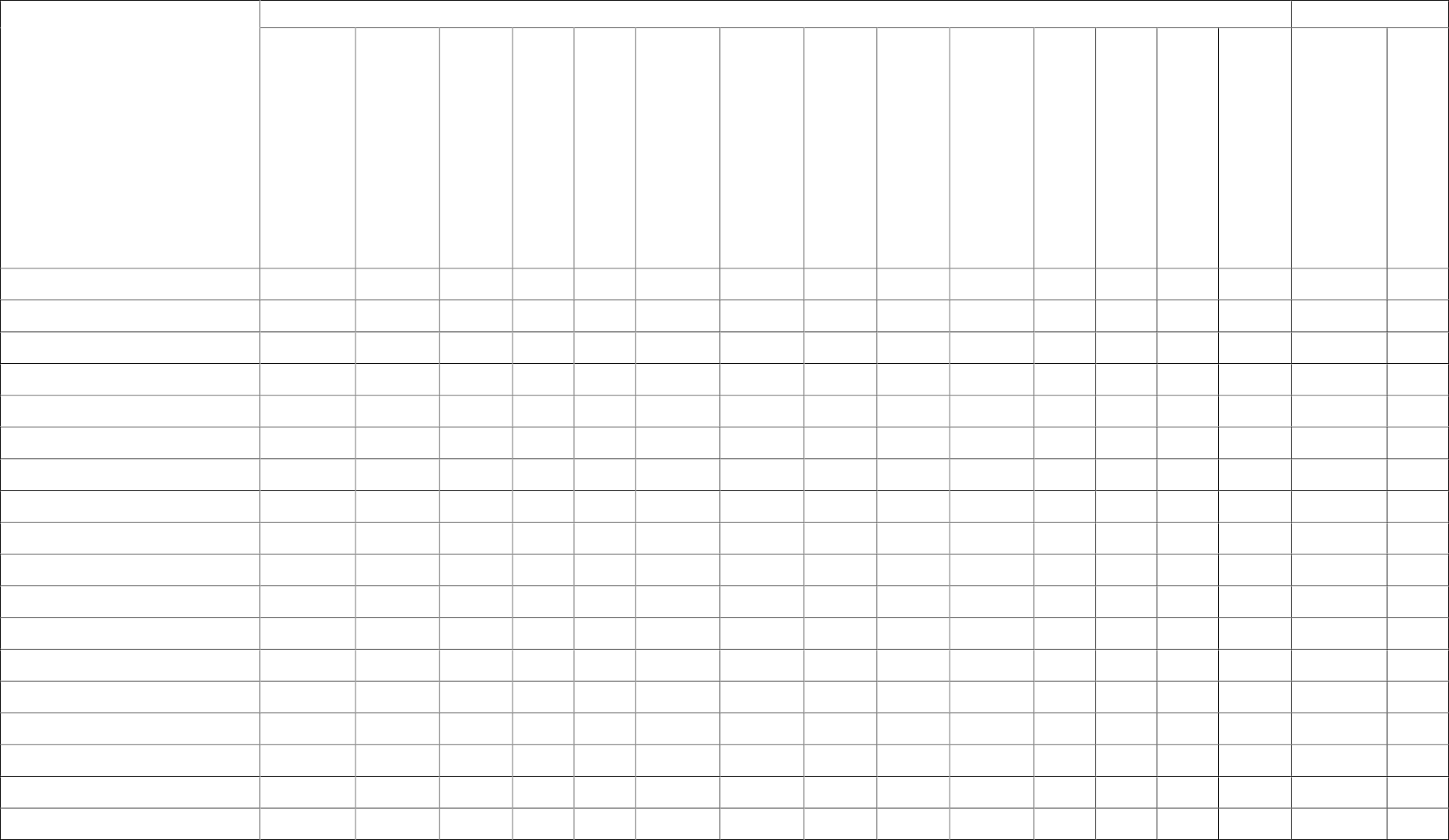 Наименование типа лесаЛишайниковый2,3 – – – – – – – – – – – – –2,3 –Вересковый287,3 – – – –12,2 – – – – – – – –299,5	0,4Брусничный795,612,9 – – –19,1 – – – – – – – –827,61,1Мшистый6818,8222,7 – – –	298,4 –	3,8 – – – – – –	7343,79,6Орляковый2153,4152,017,6 – –	1678,6 –	130,678,5 – – – – –4210,7	5,5Кисличный656,01728,0103,740,614,51979,8 –	447,0129,424,4	10,2 – – –5133,6	6,8Черничный2004,42043,523,9 –	1,7	1378,4 –	185,4	2,5 –	3,0 – – –	5642,8	7,4Приручейно-травяной268,1201,2 – – –	111,5798,8 – – – –13,8 – –	1393,4	1,9Долгомошный1685,6882,1 – – –476,062,7	7,1	0,3 – – – – –	3113,8	4,1Багульниковый1696,9 – – – – – – – – – – – – –1696,9	2,2Осоковый4083,6359,6 – – – –6746,8 –2,4	5420,310,6 –	931,9	17555,2	23,0Осоково-сфагновый11543,7160,0 – – – –2508,2 – – – – –	55,7 –	14267,6	18,6Сфагновый1949,5 – – – – – – – – – – – – –1949,5	2,5Снытевый –	121,2	15,2	23,21,158,3 –48,2	20,2	195,6	12,8– –	495,8	0,6Крапивный –	16,37,9	6,7128,8 –405,81,0 – –566,50,7Папоротниковый –	775,0	22,879,1945,441,0	15,0108,5716,20,8– –	2703,83,5Луговиковый – –	8,7 – – – – – – – – – – –	8,7 –Прируслово-пойменный – –	133,7 – – – – – – – – – – –133,70,2Продолжение таблицы 8Типичные и редкие биотопы и природные ландшафтыОсновываясь на «Правилах выделения и охраны типичных и редких биотопов, типичных и редких ландшафтов», утвержденных Министерством природных ресурсов и охраны окружающей среды Республики Беларусь от 22 мая 2014 г. № 5-Т (ТКП 17.12-06-2014), а также на критериях EEC Habitats Directive (Council Directive, 1992; Interpretation Manual, 2007) на территории заповедника выделено	25 категорий	биотопов Международной	и национальной значимости. К типичным биотопам относят: 2330, 3150, 3160,3260, 3270, 6230, 6270, 6410, 6430, 6450, 6530, 7110, 7140, 7150Б, 7160, 9010,9020, 9050, 9080, 91ДО, 91ЕО; к редким: 7150А, 7230, 9060, 91FO, 91ТО.Редкие биотопы естественных и полуестественных лугов представленые пойменными, суходольными лугами составляют 53,5 % от общей площади лугов заповедника. К редким и типичным лесным биотопам международной и республиканской значимости относится 40,3% площади, от всех лесов заповедника включая болотные, и 20,8% от площади безлесных болот.Согласно 12 критериям выделения особо ценных (критически важных) лесов, практически все леса заповедника можно отнести к категории «особо ценных». Это	наличие абсолютно-заповедной зоны с мало нарушенными лесными участками; крупные не фрагментированные участки леса; разновозрастные со сложной структурой леса; редкие и ценные типы лесов (сосняки лишайниковые, сфагновые, осоково-сфагновые, ельники приручейно-травяные, осоково-сфагновые, пойменные дубравы и ясенники, кленовники, липняки, пушистоберезовые осоково-сфагновые, пушицево- сфагновые леса); участки с последствиями ветровала, с популяциями редких лесных видов – представителей флоры и фауны и т.д. К категориям редких биоценозов можно отнести все заповедные болота (Приложение 6).Биотопы прибрежных и континентальных дюн категории 2330 – континентальные дюны с булавоносцевыми и полевицевыми лугами (в Беларуси - травяные и травяно-лишайниковые сообщества на дюнах и нестабильных песках) на территории заповедника формируются на вершинах довольно высоких дюн – останцев слабогривистой низкой правобережной поймы	Березины:	почва дерновая неразвитая, глубокорыхлопесчаная; мощность гумусового горизонта	3–7 см; кислая, слабонасыщена основаниями. Такие сообщества встречаются фрагментарно в северной части поймы р. Березины очень редко, представлены ассоциацией булавоносцевой, наземновейниковой, тонкополевицевой и занимают площадь 8,9 га.Биотопы пресноводных водоемов и водотоков категорий 3150, 3160, 3260, 3270 на территории заповедника широко представлены 7 крупными озерами общей площадью 1645 га, участками речных отмелей на реке Березина и средним участком р. Сергуч до канала, старым руслом до впадения в Березину [31].3150 – естественные	эвтрофные озера с растительностью союзов Magnopotamion или Hydrocharition (в Беларуси – естественные эвтрофные и мезотрофные озера с погруженной и/или плавающей растительностью союзов Magnopotamion и/или Hydrocharition (крупнордестовыми и водокрасовыми ассоциациями). К данной категории биотопов относятся две группы водоемов:1 группа – озера небольшой глубины (в среднем 2 м), с прозрачной (до дна) чистой водой со слабокислой, нейтральной или щелочной активной реакцией (рН 6-9). Уровень трофности – мезотрофный и среднеэвтрофный. Озера слабо- и среднепроточные. На территории заповедника к такой категории относится крупнейшее озеро Палик.	2 группа	– озера со слабопрозрачной водой с нейтральной или щелочной активной реакцией (рН 7-9). Уровень трофности – средне- и высокоэвтрофный. Глубина озер от5 до 15 м. К этой категории относится группа высокоэвтрофных заповедных озер входящих в гидрологическую сеть Березинской водной системы – Ольшица, Плавно и Манец.3160 – естественные дистрофные водоемы (в Беларуси – естественные дистрофные озера).	Озера	с прозрачной, кислой водой (рН ниже 6,6), расположенные среди верховых и переходных болот. Вода имеет обычно коричневый цвет из-за большого количества растворенных органических веществ, поступающих из торфа. К этой группе озер в заповеднике относятся два озера Московица и Пострежское.3260 – водотоки равнинных и горных областей с растительностью союзов Ranunculion fluitantis и Callitricho-Batrachion (в Беларуси – равнинные водотоки с растительностью класса Potametea). На территории заповедникак категории 3260Б ‒ реки (или их участки) со свободномеандрирующими руслами и небыстрым течением, с погруженной, полупогруженной и плавающей растительностью, приспособленной к произрастанию в условиях среднепроточных, преимущественно хорошо прогревающихся в летний период вод (растительность порядков	Potametalia и Lemnetalia minoris) ‒ можно отнести участок реки Бузянки от автотрассы Минск-Витебск до начала Сергучского канала (9-10 км).3270 – заиленные речные отмели с растительностью союзов Chenopodion rubri spp. и Bidention spp. (в Беларуси – заиленные речные отмели с растительностью класса Bidentetea tripartite (череды). К этой категории относятся непокрытые древесно-кустарниковой растительностью речные отмели, затапливаемые во время половодья, на которых остаются наносы ила и грязи. Река Березина является главной артерией заповедника. Так как она относится к низинному типу с низкими берегами, формирование отмелей отмечено практически на всем ее протяжении по территории заповедника.Размеры их небольшие:	с шириной от 2 до 10 и длиной от 6 до 20 метров.К специфическим условиям обитания на речных отмелях наиболее приспособлены две группы видов:	1) Длиннокорневищные, надземноползучие и кистекорневые многолетники, которые могут длительноудерживаться на отмелях, выдерживать мощность гидравлического потока воды, длительное затопление и обмеление реки - прибрежноводные и влажнолуговые растения, произрастающие, как правило, по урезу воды в межень. 2) Анемохорные и гидрохорные однолетники, которые могут быстро проходить жизненный цикл	– пионерные растения нарушаемых местообитаний и отмелей.Биотопы естественных и полуестественных лугов категорий 6230, 6270, 6410, 6430, 6450, 6530 представлены пойменными, суходольными лугами 24 ассоциациями общей площадью 4712,2 га, что составляет 53,5 % от всей площади лугов заповедника[30].6230 – многовидовые белоусовые луга на кремнеземах в горах (и предгорьях в континентальной Европе) (в Беларуси - белоусовые луга). Материковые суходольные и низинные луга на кислых сухих и сырых бедных	почвах. В составе травостоя преобладает белоус торчащий – высококонкурентный злак, образующий плотную дерновину. На территории заповедника белоусовые луга формируются в условиях оподзоливания почвы на склонах надпойменных террас, на средневысоких широких выровненных гривах в притеррасной части и склонах довольно высоких прирусловых грив, на плоских пристаричных валах северной и центральной частей поймы Березины, Сергуча а также на склонах холмов моренных гряд.6270 – многовидовые сухие и умеренно влажные луга низменностей Фенноскандии (в Беларуси - сухие и умеренно влажные луга с богатым видовым составом). К этой категории относятся материковые луга от суходольных до низинных на супесчаных и суглинистых почвах. Тип луга – настоящелуговой. На территории заповедника такие луга формируются на вершинах и верхних частях склонов надпойменных террас и плоских прирусловых гривах в северной части поймы Березины.6410 – молиниевые луга на карбонатных торфянистых или глинисто- иловатых почвах (союз Molinion caeruleae) (в Беларуси – молиниевые луга на карбонатных торфянистых или глиновато-иловатых почвах). Это материковые луга на влажных и бедных почвах, которые формируются по краям болот и на низких минеральных островах болотных массивов. На территории Березинского заповедника формируются	такие сообщества на низких частях притеррасных грив, а также на мелких западинах поймы р.Сергуч, по краям болот. Микрорельеф топяно-кочковатый.6430 – гидрофильные высокотравные экотонные сообщества, распространенные на равнинах и в горах до Альпийского пояса (в Беларуси – гидрофильные высокотравные экотонные луга вдоль водотоков и по периферии лесных массивов). Это материковые низинные высокотравные луга на богатых почвах.На территории заповедника формируются такие сообщества в притеррасных понижениях, мелких западинах и у подножий пойменных грив, на низкой плоской левобережной пойме р. Березина.Микрорельеф мелкоямисто-бугристый, сложение равномерное, густое.6450 – северные бореальные аллювиальные луга	(в Беларуси	– бореальные пойменные луга). Это пойменные заливные луга на влажных аллювиальных почвах. Распространены вдоль крупных рек со спокойным течением и их притоков. Участки открытые или со слабой древесно- кустарниковой растительностью. Тип луга	– травяноболотистый. В заповеднике такие сообщества являются наиболее распространенными, они лидируют как по разнообразию, так и по встречаемости. Формируются в центральной и северной частях Березины, и вдоль старого русла Сергуча.6530 – фенноскандинавские лесные луга	(в Беларуси	– луга с сохранившимися фрагментами древесной растительности). Это материковые суходольные луга среди лесов. Представляют собой растительный комплекс, состоящий из небольших рощ лиственных деревьев и кустарников и участков открытого луга. В заповеднике такие растительные сообщества встречаются в северной части в долине р. Бузянки и на минеральных островах среди болот в южной части заповедника. Ранее использовались как сенокосы и пастбища, в настоящее время не используются.Биотопы болот категорий 7110, 7140, 7150, 7160, 7230 представлены открытыми верховыми, переходными болотами, топями общей площадью – 9074,1 га, сюда же включены родники и родниковые болота [28].7110 – выпуклые	(верховые) болота	(в Беларуси	– действующие верховые болота). Верховые или олиготрофные болота характезизующиеся кислой водой и торфом, крайне бедным минеральным питанием, которое обеспечивается в основном атмосферными осадками и пылью. Имеют выпуклую поверхность, из-за интенсивного нарастания сфагнового торфяного слоя в центре болота. Заповедные верховые болота сконцентрированы в северной и центральной ландшафтных зонах и занимают наиболее крупные участки в пределах болотных массивов Жары, Слободское, Савский мох, Домжерицкое и Пострежское. В заповеднике выделено две категории верховых болот: открытые или безлесные (50,1%) и сосновые лесные (49,9%).7140 – переходные болота и трясины (в Беларуси – переходные болота).На территории заповедника переходные болота более распространены, чем верховые, и представлены двумя категориями: переходные открытые (21,6%) и переходные лесные сосновые и пушистоберезовые (73,4 %). В северной и центральной частях заповедника они формируются в сопряжении с крупными массивами верховых болот: Жары, Каролинское, Домжерицкое, Пострежское.7150 – депрессии среди торфяных субстратов с растительностью союза Rhynchosporion (в Беларуси ‒ мочажины, торфяные и минеральные обнажения с растительностью союза Rhynchosporion albae (очеретником). Данная категория представлена двумя типами сообществ: А) низкорослые травяные сообщества с участием росянок	Drosera sp. и / или плауночказаливаемого Lycopodiella inundata; Б) сообщества с господством очеретника белого Rhynchospora alba и шейхцерии болотной Scheuchzeriа palustris. На территории заповедника такие сообщества встречаются на болотных массивах Савский мох и Домжерицкое.7160 – фенноскандинавские минерализованные родники и родниковые болота (в Беларуси ‒ родники и родниковые болота). Концентрированные выходы подземных вод на поверхность в результате разгрузки водоносных горизонтов называются ключами или родниками. Их воды с пониженной температурой, высоким содержанием минеральных веществ и кислорода. В северной части заповедника в районе д. Осетище на северо-восточном склоне моренного холма обнаружено несколько выходов родников.В центральной части заповедника на пограничных с поймой р. Сергуч участках обнаружены множественные выходы подземных вод. Высачивание вод идет на относительно ровную поверхность и формируется вязкое, топкое родниковое болото с торфянистыми грунтами. Близко расположенные выходы формируют креополе, из которого вытекают ручьи, протекая через пойму они впадают в р. Сергуч. В районе	урочища Понорница родник смешанного типа с несколькими выходами. В районе урочища «Кондратов ров» выявлено несколько выходов подземных вод, которые, заболачивая территорию, формируют ручьи, стекающие в р. Сергуч. В районе урочища―Байчиха‖ также выявлены несколько выходов подземных вод.7230 - карбонатные болота (в Беларуси ‒ богатые низинные болота).Болота с богатым минеральным питанием грунтовыми, а также родниковыми водами. В северной ландшафтной зоне заповедника небольшие фрагменты таких болот отмечены на переходном болоте «Жары» в понижениях рельефа и вдоль русла р. Московица, в центральной ландшафтной зоне – на болотах«Каролинское»,	«Слободское», «Бель» и «Домжерицкое». Наибольшие их площади сконцентрированы на болотном массиве «Слободское».Биотопы лесов категорий 9010, 9020, 9050, 9060, 9080, 91DО, 91ЕО, 91FO, 91TO включают заповедные леса хвойные (сосновые и еловые леса) и мелколиственные	(березовые, осиновые) на автоморфных и полугидроморфныхпочвах, широколиственные плакорные леса (дубравы, ясенники) на плодородных автоморфных и полугидроморфных почвах, еловые леса со значительным участием мелколиственных пород на свежих и сырых проточных почвах, черноольховые и пушистоберезовые леса на избыточно увлажненных и низинных болотах, сосновые, еловые леса на переходных и низинных болотах и пушистоберезовые леса на переходных болотах, черноольховые и ясеневые леса в долинах рек. Общая площадь перечисленных категорий лесов составляет – 30760,14 га [29].9010 – западная тайга. К этой категории относятся хвойные коренные (сосняки Pineta, ельники Piceeta), а также мелколиственные производные (березняки Betuleta и осинники Tremuleta) леса на автоморфных и полугидроморфных почвах. Леса западной тайги подразделяются на: А)южнотаежные и подтаежные боры и субори на сухих, свежих и влажных почвах; Б) южнотаежные и подтаежные еловые леса на свежих и влажных почвах; В) южнотаежные и подтаежные сосновые, еловые и пушистоберезовые леса на сырых почвах, часто граничащие с верховыми и переходными болотами.Заповедные леса относятся к восточно-европейским таежным, их южным вариантам, которые входят в полосу широколиственно-еловых лесов. Бореальные хвойные леса включают сосновые и еловые.Первые составляют основную часть лесов заповедника. Около половины площади сосновых лесов приходится на сосновые боры и елово-сосновые леса или субори, они составляют в заповеднике крупные массивы в районе Кадлубище, Бедино, Осетище, Федорки,	Рожнянских высот, Воловой горы, Красной луки, Савского бора. Сосновые монодоминантные зеленомошные боры особенно характерны для юго-запада заповедника, вдоль старой поймы Березины.Еловые леса распространены по всей территории заповедника, но крупных массивов не образуют. Наибольшие площади их расположены вдоль поймы Березины, где они примыкают к полосе болотных пушистоберезовых и черноольховых лесов. В районе оз. Палик, ур. Нешково, реки Великой они также занимают окраины лесных низинных болот, минеральные повышения.9020 – фенноскандинавские гемибореальные естественные старые широколиственные леса (с дубом, липой, кленом, ясенем или вязом), богатые эпифитами (в Беларуси – южнотаежные и подтаежные широколиственные леса с елью и грабом). Они подразделяются на два замещающих варианта – южные и подтаежные, которым соответствуют две субформации: елово- широколиственная и елово-грабово-широколиственная Елово- широколиственные южнотаежные леса входят в подзону дубово- темнохвойных лесов. К этому варианту относятся и дубравы заповедника.Почти все дубравы заповедника находятся в древней пойме Березины (ур. Мостище, Дубровка, Синичино, Увязок). Дубравы кисличные занимают повышенные, хорошо дренированные участки с перегнойно-подзолисто- глееватыми почвами среди черноольхово-березовых фитоценозов по болоту. Встречаются они в основном в южной части заповедника (Терешкинское, Паликское лесничествах) небольшими по площади фрагментами. Дубравы снытевые занимают небольшие участки территории, слегка повышенные места с перегнойно-глеевыми, хорошо дренированными почвами среди ольсов по низинным болотам со слабоволнистым нанорельефом в южной части заповедника. Дубравы папоротниковые произрастают на перегнойно- глеевой супесчаной сырой почве, встречаются нечасто и занимают небольшие участки в южной части заповедника.Ясеневые леса сконцентрированы на заболоченном правобережье древней поймы р. Березины у оз. Палик. Ясенники кисличные занимают повышенные хорошо дренированные участки с перегнойно-подзолисто- глеевой почвой. Ясенники снытевые занимают ровные хорошо дренированные участки с перегнойно-подзолисто-глеевой,слабооподзоленной, рыхлопесчаной почвой. Ясенники папоротниковые занимают пониженные ровные участки с более увлажненными почвами, граничащие с черноольшаниками. Ясенник крапивный занимает понижение возле лесного ручья, почвы перегнойно—карбонатно-глеевые. Ясенники болотно-разнотравные растут в понижениях вдоль русла небольшой речки Мошки среди черноольшанников и ельников на перегнойно-глеевой почве. Наибольшие площади занимают папоротниковые и кисличные типы, значительно меньше снытевые, болотно-разнотравные и крапивные.9050 – фенноскандинавские еловые леса с богатой травянистой растительностью (в Беларуси – еловые леса с богатой травянистой растительностью). Делятся на три варианта: А) еловые леса на свежих почвахельники кисличные; Б) еловые леса на влажных и сырых проточных почвахельники снытевые, крапивные, папоротниковые; В) еловые леса на обводненных проточных почвах – ельники приручейно-травяные.Неморальные еловые леса заповедника произрастают, как правило, на минеральных островах среди черноольховых болот в южной части заповедника. На автоморфных почвах доминантными типами еловых лесов являются кисличные, произрастают на дерново-перегнойно-глеевых почвах.Ельники снытевые, крапивные и папоротниковые занимают участки с торфяно-глеевыми почвами у водотоков или по окрайке низинных болот. На территории заповедника наиболее распространены ельники папоротниковые, наименее – ельники крапивные. Ельники снытевые формируют сложные I-II ярусные древостои. Ельники крапивные на территории заповедника редки, встречаются в центральной и южной его частях. Ельники папоротниковые встречаются по всей территории заповедника небольшими фрагментами.Ельники приручейно-травяные произрастают на торфяных и торфяно- глеевых почвах низинного типа с мощностью торфа до 1 м. Занимают пониженные элементы долин небольших речек и ручьев.9060 – хвойные леса на флювиогляциальных эскерах (в Беларуси – леса на озах). Озы – формы аккумулятивного ледникового рельефа в виде длинных гряд, вытянутых по движению ледника.На территории заповедника получили развитие формы рельефа, связанные главным образом с эррозионно-аккумулятивной деятельностью последнего ледника и его талых вод. Особенной сложностью покровных пород отличаются северо-восточная и центральная части территории заповедника, представляющие достаточно выраженный район конечной морены, названной Миссуной «конечной мореной Кубличи-Переходцы». На территории заповедника наибольшие скопления холмов в северной части отмечены в районе Рожнянского лесничества («Рожно»), в центральной части в районе урочища «Ночевочки» и в районе д. Переходцы («Переходцы»).9080 – фенноскандинавские листопадные заболоченные леса (в Беларусичерноольховые и пушистоберезовые леса на избыточно увлажненных почвах и низинных болотах).А) Черноольховые леса на избыточно увлажненных почвах и низинных болотах	(ольсы кочедыжниковые, болотнопапоротниковые, таволговые, осоковые, ивняковые). В заповеднике ольха черная произрастает на типичных эвтрофных проточных болотах. Наиболее обширный массив черноольховых лесов находится в южной части заповедника, примыкающей к озеру Палик по обе стороны поймы р. Березины,	вдоль рек Великая, Гурьба, Мрай. Наиболее распространены ольсы таволговые, осоковые, болотнопапоротниковые и ивняковые.Черноольшаники болотнопапоротниковые занимают высокообводненные западины рельефа, лощины и старицы рек, грунтовые воды стоят у поверхности. Черноольшаники ивняковые занимают обширные плоские, сильно заболоченные участки, примыкающие к небольшим медленно текущим речкам, а также глубокие западины пересеченного рельефа. Наиболее распространены черноольшаники	осоковые, несколько меньше таволговые и касатиковые.Б) Пушистоберезовые леса на избыточно увлажненных почвах и низинных болотах (пушистоберезняки болотнопапоротниковые, осоковые, приручейно-травяные). Типичные места их произрастания	– окраины обширных	сосново-кустарничково-сфагновых болот. В северной и центральных частях заповедника болотные березняки примыкают к западной окраине сфагнового болота Жары, окаймляют	обширное Домжерицкое болото, оз. Манец, речки Московицу, Бузянку, Сергуч.Березняки осоковые – это коренной тип березы пушистой на низинных болотах в условиях слабой и средней проточности и большей застойности грунтовых и поверхностных вод, на бедных торфяно-иловатых почвах.Березняки болотнопапоротниковые характеризуются средней обводненностью и большей степенью проточности почвенно-грунтовых вод по сравнению с березняками осоковыми. Березняки приручейно-травяные представляют собой коренные типы на низинных болотах.91DO – леса на болотах (в Беларуси: хвойные леса на верховых, переходных и низинных болотах, пушистоберезовые леса на верховых и переходных болотах).А) Пушистоберезовые леса на переходных болотах (пушистоберезняки пушицево-сфагновые, осоково-сфагновые). В заповеднике березняки пушицево-сфагновые занимают окраины верховых болот или сравнительно небольшие слабопроточные болота-блюдца. Березняки осоково-сфагновые произрастают в условиях несколько большей проточности вод по сравнению с предыдущим типом в понижениях переходных болот.Б) Сосновые леса на переходных и низинных болотах (сосняки осоково- сфагновые) отличаются значительной застойностью грунтовых вод.В) Сосновые леса на верховых болотах (сосняки багульниковые, сфагновые). В заповеднике сосняки багульниковые занимают окраины крупных болотных массивов, а чаще отдельные участки среди боровых сосняков. Почвы торфяно-глеевые с глубиной торфа до  1 м.,слабопроточные. Сосняки сфагновые занимают верховые болота, на обширных массивах (болота Домжерицкое, Жары, Слободское, Савский мох, Пострежское) или небольшие замкнутые заторфованные западины рельефа.Г) Еловые леса на переходных и низинных болотах (коренные ельники осоково-сфагновые, осоковые). Ельники осоково - сфагновые на территории заповедника встречаются по окраинам черноольховых и пушистоберезовых болот, и характеризуются значительной обводненностью местопроизрастаний. Ельники осоковые произрастают на низинных болотах, на перегнойно-глеевых или торфянисто-перегнойно-глеевых слабопроточных почвах. В составе древесного яруса ель, сосна, береза пушистая.91ЕО - аллювиальные леса с ольхой черной и ясенем обыкновенным (союзы Alno-Padion, Alniоn incanae, Salicion albae) (в Беларуси: лиственные леса в долинах рек).	Черноольховые и ясеневые леса в долинах рек: ясенники болотноразнотравные, таволговые, кочедыжниковые, крапивные, ольсы касатиковые, таволговые, кочедыжниковые, осоковые, болотнопапоротниковые, крапивные. На территории заповедника ясенник болотноразнотравный встречается очень редко. Выявлен он в Паликском лесничестве, в приручьевом понижении на границе с черноольшаником.Черноольшаники болотнопапоротниковые на аллювиальных почвах в заповеднике встречаются очень редко, всего в двух кварталах Крайцевского и Заречного лесничествах. Приурочены к заболоченной пойме реки Березины. Черноольшаники таволговые на аллювиальных почвах в заповеднике занимают понижения в пойме реки Березины. Развиваются на иловато-торфянисто-глеевых суглинистых, подстилаемых связными аллювиальными песками почвах. Черноольшаники осоковые в пойме Березины встречаются фрагментами.91FO - прибрежные смешанные леса из дуба черешчатого, вяза гладкого и вяза малого,ясеня обыкновенного или ясеня узколистного вдоль крупных рек атлантической и среднеевропейской областей (союз Ulmenion minoris) (в Беларуси: пойменные дубравы). По условиям произрастания пойменные леса подразделяются на прирусловые, центральной поймы и притеррасные.А) Дубравы, произрастающие в прирусловой пойме и примыкающей к ней центральной части поймы на повышенных формах мезорельефа (прирусловые валы, гривы, останцы террас), регулярно затапливаемые, краткопоемные. Сюда относятся дубравы прируслово-пойменные и дубравы злаково-пойменные старше	50 лет. Дубравы прируслово-пойменные на территории заповедника произрастают небольшими по площади(от 0,3 га до 12,4 га) фрагментами данного типа леса в южной части поймы Березины.Дубрава злаково-пойменная встречается только в одном участке заповедникана невысоком повышении центральной поймы Березины за озером Палик.Б) Дубравы, произрастающие в центральной части поймы на пониженных формах мезорельефа и вдоль стариц, регулярно затапливаемые, длительнопоемные. Как правило, это дубравы черноольхово-пойменные,встречающиеся очень редко в центральной пойме р. Березины на несколько пониженных участках в двух участках Паликского и Заречного лесничеств.В) Дубравы, произрастающие на повышенных формах мезорельефа (гривы, останцы террас) в пределах притеррасной и центральной пойм, затапливаются во время максимума половодья, среднепоемные. Это дубравы ясенево-пойменные и широкотравно-пойменные. На территории заповедника собственно пойменные дубравы, расположенные в затапливаемой части поймы, почти не сохранились; о них напоминают лишь небольшие участки дуба или отдельные деревья ‒ фрагменты бывших пойменных дубрав.91ТО – сосновые лишайниковые леса Центральной Европы (в Беларусисосняки лишайниковые).	Сосновые леса на песчаных сухих почвах, в напочвенном покрове которых преобладают лишайники и ксерофитные травы. Древостои чистые сосновые, иногда с незначительной примесью березы повислой, низкополнотные, разреженные. В Березинском заповеднике этот тип сосняков очень редок. Он встречается только в одном выделе Рожнянского лесничества. Почвы дерново-подзолистые песчаные.Всего к редким и типичным лесным биотопам международной и республиканской значимости относится 43,9%	площади, от всех лесов заповедника включая болотные, и 20,8% от площади безлесных болот.Редкие и типичные природные ландшафты получили широкое распространение в границах заповедника, хотя представлены они только 5 родами ландшафтов (ТКП 17.12-06-2014 (02120) «Охрана окружающей среды и природопользование. Территории. Растительный мир. Правила выделения и охраны типичных и редких биотопов, типичных и редких природных ландшафтов»). В качестве редких определены ландшафты, относящиеся к 2 родам, 3 видам, объединяющие 7 подвидов. В качестве типичных были определены ландшафты, относящиеся к 3 родам, 7 видам, объединяющие 12 подвидов (табл. 9). Среди них:редкие	– ландшафты речных долин с лугами и лесами на аллювиальных дерновых заболоченных и торфяно-болотных почвах; камово- моренные с лесами на дерново-подзолистых почвах (Приложение 6);типичные – водно-ледниковые с лесами на дерново-подзолистых почвах; озерно‒аллювиальные с лесами, внепойменными лугами и болотами на дерново-подзолистых заболоченных песчаных почвах; озерно-болотные с открытыми и лесными болотами на торфяно-болотных почвах [60].Общая площадь редких и типичных природных ландшафтов составляет около	89	% площади Березинского биосферного	заповедника, что соответствует специальному критерию, установленному в Законе Республики Беларусь «Об особо охраняемых природных территориях» от 15 ноября 2018 года № 150-З, согласно которому для объявления природных территорий заповедником типичные и редкие природные ландшафты и биотопы должны составлять не	менее	70	% от площади природной территории	[50].Таблица 9Перечень редких и типичных природных ландшафтов ГПУ «Березинский биосферный заповедник»Флора и растительностьФлораТерритория заповедника является достаточно изученной в флористическом отношении. В заповеднике зарегистрировано более двух тысяч видов растений, из них сосудистых – 825 (включая аборигенные и адвентивные виды), мохообразных – 216, грибов – 565, водорослей – 317, лишайников – 261. 65 видов сосудистых, 11 – мохообразных, 11 – грибов, 15лишайников, 4 - водорослей включены в Красную книгу Республики Беларусь. Обилие редких видов подчеркивает уникальность растительных комплексов и подтверждает высокую степень их естественности [62].Сосудистые растения являются самой многочисленной в видовом отношении и наиболее изученной на территории заповедника группой. Всего зарегистрировано 1261 (включая адвентивные и культивируемые растения охранной зоны внутри границ заповедника) вида сосудистых растений относящихся к	608 родам,	141 семейству. В их числе -	6 видов плауновидных, 6 – хвощей, 16 – папоротниковидных, 3 – голосеменных и 778покрытосеменных растений (Приложение 2). Наиболее ценная и основная (59,2% от всей флоры) аборигенная фракция включает 702 вида из 354 родов и 101 семейства (табл. 10). По видовой насыщенности ведущими являются 13 семейств: Asteraceae (64 вида), Cyperaceae, Poaceae (по 59), Fabaceae (40), Rosaceae (36), Scrophulariaceae (30), Ranunculaceae (28), Caryophyllaceae (25), Orchidaceae (по 26), Apiaceae, Lamiaceae (по 21 виду), Salicaceae (17) и Polygonaceae (16). Они составляют 61,5% видового и 59,5%	родового состава аборигенной фракции флоры заповедника и	характеризуют ее репрезентативность. Богатство родов Carex (45 видов) и Salix (16 видов) указывает на родство флоры заповедника с таежными флорами, а родов Potamogeton (10 видов), Viola (9 видов), Potentilla (7 видов), Vicia (8 видов) – на бореальный характер флоры [7].По географическому составу аборигенная фракция флоры является бореально-неморальной со значительным преобладанием холодостойких элементов над теплолюбивыми, образованная в основном видами с широким типом ареалов. Они участвуют в сложении лесных, болотных, прибрежных и луговых эколого-флористических комплексов, растительных сообществ и формаций. Следует отметить также незначительное присутствие гипоарктических, горных и лесостепных видов. По отношению к экологическим факторам в ней преобладают мезофиты и мезотрофы [33].В последние десятилетия данная фракция пополнилась найденными в природных комплексах заповедника ранее не отмеченными видами: Caltha radicans T. Forst, Urtica galeopsifolia Wirzb. ex Opiz, Stellaria crassifolia Ehah, Lunaria radiviva L., Aldrovanda vesiculosa L., Drosera x abovata Mert. et Koch., Potentilla reptans L., Coronilla varia L., Kadenia dubia (Schkuhr) Lavrova et V. Tichom.., Callitriche hermaphroditica L., Hydrilla verticillata (L. fil.) Royle, Liparis loeselii (L.) Rich, Ophrys insectifera L., Cinna latifolia (Trev.) Griseb., а также данными Гербария Березинского заповедника и частично Гербария Института экспериментальной ботаники им. В.Ф. Купревича НАН БеларусиEremogone saxatilis (L.) Ikonn., Salix dasyclados Wimm., Lrosera intermedia L., Fragaria viridis (Duch.) Weston, Anthyllis macrocephala Wend., A. x polyphylloides Juz., A. schiwerekii (D.) Blocki, Myriophyllum sibiricum Kom, Valeriana exaltata J.C. Mikan, Symphytum asperum Lepech., Potamogeton x zizii Koch ex Roth, Gagia minima (L.) Ker-Gawl, Carex rhizina Blytt ex Lindbl., Sparganium microcarpum (Neum.) Raunk.Около	200 видов растений являются доминантами растительного покрова лесных, луговых и болотных сообществ. Во флоре заповедника, как и вообще во флоре умеренных широт, травянистые формы преобладают над деревянистыми, по способу питания основное большинство видов - аутотрофы. В видовом отношении наиболее богаты лесной (43%), луговой (28%) и болотный (18% от всей флоры) флороценотипы.В составе флоры выделена адвентивная фракция, которая насчитывает 511 видов. Она представлен 122 адвентивными видами (9,7 % от всей флоры) из 84 родов и 25 семейств, и 389 культивируемыми видами (30,9 % от всей флоры) из 245 родов и 80 семейств. В список адвентивных (заносных) растений включены все чужеродные виды с различной степенью натурализации, выявленные на территории заповедника. Как правило, это растения синантропных местообитаний. В адвентивной фракции по времени заноса преобладают кенофиты/ неофиты (84%), по степени натурализации в видовом отношении доминирует группа колонофитов (43,5%) [24].Из 46 агрессивных инвазивных видов растений, зарегистрированных в Беларуси (Дубовик и др., 2017), на территории заповедника произрастает 36 (78 %) [25]. Количество некоторых видов не превышает нескольких десятков (клѐн ясенелистный, облепиха крушиновидная, робиния ложноакация), выращиваются они чаще в озеленении [32]. Другие (дуб красный, рейнутрия японская, борщевик Сосновского [11]) уже занимают целые участки на заброшенных хуторах, на месте сселенных деревень, в посадках вдоль дорог [2]. Третьи (люпин многолистный, щавель конский, дудник лекарственный, бузина кистевидная, ирга колосистая) проникли в заповедные фитоценозы.Как источник генетического материала флора заповедника может быть использована в народном хозяйстве. В ее составе около	275 видов лекарственных и эфиромасличных растений,	88 видов пищевых,	137 медоносных, 65 технических и много других полезных видов растений.На территории заповедника произрастают виды, граница ареала которых проходит в пределах Беларуси. Так, у северной границы распространения здесь находятся дрок красильный и арника горная, а за северо-восточной границей сплошного распространения произрастает булавоносец седой. На южном пределе спорадического распространения находятся осока плевельная и осока двусемянная. В южной части ареала вблизи границ сплошного распространения обнаружены плаун-баранец и фегоптерис связывающий. За южной границей встречаются водяника черная, береза карликовая и осока влагалищная. За юго-восточной границей произрастает лук медвежий, за юго-западной – манник литовский. На восточной границе ареала в изолированных местонахождениях встречаются: гроздовникромашколистный, пузырник судетский, многоножка обыкновенная, гидрилла мутовчатая, альдрованда пузырчатая.Таблица 10Таксономический состав современной аборигенной фракции флоры заповедникаМохообразные. Мхи и печеночники на территории Березинского заповедника заселяют разнообразные экологические ниши в лесах, на лугах, болотах, в водоемах, на пахотных землях и в других местах антропогенного происхождения. В составе бриофлоры Березинского заповедника выявлено216 видов, относящихся к классам антоцеротовых, печеночников и мхов. Антроцеротовые представлены 1 видом, печеночники – 54 видами из 34 родов и 25 семейств. Класс мхов представлен 161 видом из 76 родов 36 семейств и 2 подклассов: сфагновых и настоящих, или бриевых мхов (Рыковский, 1980). Наиболее часто на территории заповедника встречаются Pleurosium		schreberi, виды из родов Dicranum,	Polytrichum,	Hypnum, Rhytidiadelphus, Calliergon, Drepanocladus, а также Hylocomium splendens, Ceratodon	purpureus, Pohlia	nutans, Climacium	 dendroides, Calliergonella cuspidate, Sphagnum recurvum и др. В бриофлоре Березинского заповедника преобладают виды бореального (58,3%) и неморального (29,2%) элементов. Бореальные виды господствуют среди мохообразных и в ценотическом отношении. Меньшую роль играют неморальные виды. В целом бриофлору заповедника следует охарактеизовать как неморально-бореальную, что отвечает ее расположению в подзоне смешанных, широколиственно-еловых лесов. Значительно меньшее участие в составе бриофлоры и моховой растительности принимают гипоарктические виды (6,0%), представляющие собой остатки перигляциальной флоры. Невелико участие космополитов (2,8%), эвриголарктических (2,3%) и аридных (0,9%) видов. Подавляющее большинство мохообразных заповедника	 (87%)		– виды с широким циркумполярным распространением (во всех секторах Голарктики). Из них 41% встречается и в южном полушарии (биполярные). Палеарктических видов - 3,7%, европейско-американских	– 1,9%, европейско- восточноазиатско-американских – 7,9% [64].Водоросли. В альгофлористическом отношении территория заповедника изучена недостаточно. Наиболее полная характеристика фитопланктона приводится для озер Палик и Домжерицкое. По данным (Гаврилова 1974), в этих озерах обнаружено	187 видов водорослей. Наиболее изученной таксономической группой в альгофлоре заповедника являются диатомовые водоросли (Свирид, 1993, 1995). В водоемах заповедника их выявлено 317 видов, в том числе в озере Ольшица обнаружено 229, в Плавно -222, в Манец– 215, в Домжерицком – 205, в Пострежском – 98, в Палике – 236 видов [65].Класс Центрические диатомеи представлен 6 порядками, 8 родами и 25 видами, что составляет 7,8% общего количества видов, отмеченных для заповедника. По видовому разнообразию выделяется род Cyclotella, насчитывающий 9 видов. Роды	Stephanodiscus и	Aulacosira включают соответственно	5 и	6 видов, остальные	5 родов по	1 виду. Класс Pennatophyceae гораздо богаче – 222 вида, или 92,2% от общего количества и включает представителей 2 порядков. К порядку Araphales относятся 33 вида из 7 родов и 3 семейств. Ведущее положение здесь занимает семейство Fragilariaceae – 28 видов. Порядок Raphales включает 11 семейств, 27 родов и 259 видов, что составляет более 80% видового состава диатомей в изученныхозерах. Наиболее представлено семейство Naviculaceae, включающее 116видов из 11 родов.Грибы. На территории Березинского биосферного заповедника выявлено565 видов грибов [14].Шляпочных грибов (базидиальных и сумчатых) ‒ 356 видов, которые являются самой изученной для заповедника группой. Зафиксировано 158 видов афиллофороидных грибов, среди которых имеются редкие виды, не отмеченные в других регионах Беларуси. Впервые в республике выявлен широкий спектр кортициоидных грибов (Юрченко, 2007). Также выявлен 51 вид микромицетов ‒ аскомицетов и анаморфных грибов:		13 видов представлено сумчатой стадией и 38 ‒ в конидиальной	стадии развития, среди последних преобладают гифомицеты.Отмечена высокая грибопродуктивность лесных фитоценозов.Заповедник играет большую роль в поддержании биоразнообразия грибов всех систематических групп [71].Лишайники. Лихенофлора Березинского заповедника насчитывает 261 вид и 11 внутривидовых таксонов, что составляет около 50 % от общего количества лишайников, обнаруженных на территории Беларуси [5].Флористический спектр лихенофлоры Березинского заповедника показывает, что в состав флоры лишайников входят представители 10 порядков – Acarosporales, Agyriales, Arthoniales, Gyalectales, Lecanorales, Ostropales,	Peltigerales,	Pertusariales,	Pyrenulales,	Teloschistales. Основу составляют лишайники порядка Lecanorales, представленного 169 видами (74,8	% общего числа видов),	49 родами,	11 семействами. Порядок Pertusariales представлен 13 видами относящимися к 3 родам, порядки Arthoniales и Peltigerales включают по 8 видов лишайников из 3 и 2 родов соответственно, порядок Teloschistales представлен 4 видами и 2 родами.На долю политипных семейств Parmeliaceae, Cladoniaceae, Lecanoraceae, Physciaceae,	Ramalinaceae приходится	148 видов	(65,5% от общего количества).Анализ географических элементов лихенофлоры заповедника говорит о еѐ бореально-неморальном характере. Она достаточно репрезентативна относительно лихенофлоры республики и чрезвычайно насыщена видами, включѐнными в Красную книгу Беларуси.РастительностьЛесная растительность. В ботанико-географическом отношении заповедник входит в подзону дубово-темнохвойных (широколиственно- еловых) лесов южной тайги. Леса занимают 89,0 % территории, являются доминирующим типом растительности и определяют особенности растительного покрова заповедника. Формационно-типологическая структура лесов заповедника определяется геоморфологическими особенностями территории и представлена четырьмя основными генетическими группами лесных формаций: бореальные хвойные (53,1% лесопокрытой площади), широколиственные (0,7%), лиственные болотные (34,1%) и лиственные вторичные (10,7%) (табл. 11).В общей площади лесов	(76,6 тыс. га) преобладают сосновые фитоценозы	(44,3%), формирование которых связано с болотными экосистемами и почвами автоморфного режима увлажнения на водоразделах реки Березины и ее притоков [19].Монодоминантные сосняки, удельный вес которых составляет 12,9 %, эдафически сопряжены с песчаными почвами и локализованы в элементах дюнно-бугристого, реже равнинного рельефа. Смешанные елово-сосновые леса приурочены к дерново-подзолистым почвам конечно-моренных гряд и камовых повышений. Они отличаются более высокой продуктивностью древостоя и флористическим богатством нижних ярусов растительности.Наиболее широко представлены в заповеднике болотные сосновые леса (25,2 % лесопокрытой площади). Они произрастают на всех типах болот, образуя обширные массивы в северной и центральной частях заповедника. Преобладают низкобонитетные кустарничково-сфагновые сосняки на почвах с мощностью торфяного слоя более 2 м.Еловые леса занимают площадь около 6,7 тыс. га. Они не образуют крупных массивов, локализованы преимущественно вдоль поймы реки Березины и окраин низинных болот. В их составе выделяются три эдафически сопряженные субформации: таежная, неморальная и болотная. Типично таежные темнохвойные леса представлены монодоминантными ельниками с мощным моховым и кустарничковым покровом. Неморальные ельники характеризуются примесью широколиственных пород и произрастают, как правило, на минеральных островах среди черноольховых болот в южной части заповедника. Болотные еловые леса отличаются смешанным составом древесных пород. Для них обычна примесь ольхи черной, березы пушистой и сосны. Болотные ельники локализованы в узком эдафическом диапазоне, что ограничивает фитоценотическое разнообразие.Широколиственные леса размещены в припойменной части южной ландшафтной зоны заповедника и представлены дубравами и ясенниками. Дубовые леса (площадь 332,9 га) относятся к северному зональному варианту еловых дубрав. Древесный ярус их отличается сложным составом и высокой степенью сомкнутости. Большим разнообразием и обилием видов характеризуются напочвенный покров,подрост и подлесок. Ясеневые леса сконцентрированы на заболоченном правобережье реки Березины вблизи озера Палик. Площадь их небольшая ‒ 171,0 га. Они образуют сложную по составу и ярусности кондоминантную елово-черноольхово-ясеневую формацию на перегнойно-глеевых почвах. Участие клена, липы, ильма, мелколиственных пород в ясеневых фитоценозах незначительное, чаще всего они образуют подчиненный второй ярус.Среди других формаций, определяющих облик растительного покрова Березинского заповедника, следует отметить значительный удельный вес лиственных болотных лесов: пушистоберезовых – 18,5 % и черноольховых – 15,6 %. Черноольшаники образуют наиболее крупные массивы в равнинной южной части заповедника, где ярко выражены дренажные свойства густой сети небольших водотоков и реки Березины. В зависимости от эдафическихусловий и степени обводненности естественную примесь в древесном ярусе черноольшаников составляют береза пушистая, ель, а по экотонам, примыкающим к минеральным островам – дуб, ясень, клен. Для этих лесов характерен естественный процесс смены поколений ольхи черной.Основными местами произрастания пушистоберезовых лесов являются окраины обширных сфагновых болот, а также притеррасная заболоченная часть поймы р. Березины. На переходных болотах устойчивую примесь к березе составляет сосна, на низинных – обычна примесь ели и ольхи черной.Таблица 11Формационно-типологическая структура лесов заповедникаЛиственные вторичные леса не имеют столь широкого распространения, как болотные. В их структуре преобладают бородавчатоберезовые леса(9,3 % лесопокрытой площади), на долю осиновых и сероольховых приходится около 1,4 %. Возникновение этих лесов обусловлено в большей степени антропогенным влиянием. Они формируются на месте вырубок, старопахотных земель бывших хуторов, в результате зарастания суходольных лугов. Мелколиственные леса характеризуются набором серийных сообществ, где происходят динамические многовариантные сукцессии растительности в соответствии с условиями местопроизрастания.Болотная растительность. Отличительной особенностью заповедника является преобладание на его территории болотных экосистем, площадь которых насчитывает 50,7 тыс. га, что составляет 58,9 % всей территории заповедника. В соответствии с классификацией болотных провинций Европы (Кац,	1971) территория Березинского заповедника отнесена к Ладожско-Ильменско-Западнодвинской провинции широколиственных лесов и выпуклых грядово-мочажинных болот. Его болотная система входит в Островецко-Лепельский торфяной район области верховых торфяников холмисто-озерного ландшафта (Пидопличко, 1961).Болота представляют собой весьма специфичные и ничем не заменимые природные местообитания для биоразнообразия. Они служат местом произрастания большого количества видов растений, образующих в зависимости от трофности и обводненности почвы, исключительное разнообразие сообществ с множеством экотонных вариантов. Высокой плотностью и таксономической насыщенностью отличаются и зоологические комплексы болотных экосистем. Большинство видов, обитающих на болотах животных и растений, являются редкими или уязвимыми, так как могут обитать только здесь, и преобразование болот неизбежно ведет к сокращению их численности.Наиболее представлены низинные лесные болота (54,4%), на долю переходных приходится 35,3%, верховых ‒ 10,3% от площади всех болот заповедника. Типы болот и отлагающегося в них торфа определяются по характеру водно-минерального питания и по эколого-фитоценотическим признакам (составу современного растительного покрова и наличию в торфе остатков растений).Верховые болота весной покрываются водой, высокий уровень которой сохраняется все лето. Значительная обводненность и застойный характер увлажнения обуславливает специфику растительного покрова. Поэтому здесь произрастает небольшое количество видов: сосна обыкновенная (Pinus sylvestris L.), пушица влагалищная (Eriophorum	vaginatum L.), подбел многолистный (Andromeda polifolia L.), клюква болотная (Oxycoccus palustris Pers.), клюква мелкоплодная (Oxycoccus	microcarpus	Turcz.	Ex	Rupr.), багульник болотный (Ledum palustris L.), голубика (Vaccinium uliginosum L.), болотный мирт (Chamaedaphne calyculata L.). Основной фон фитоценозов создают сфагновые мхи олиготрофных видов. Преобладают сосново- пушицево-кустарничково-сфагновые растительные сообщества.Для низинных болот характерны сильная проточность вод и значительная обводненность в весенний период. Летом уровень воды снижается. Такой гидрологический режим обусловливает большое богатство и разнообразие, как видов растений, так и фитоценозов. Из лесообразующих пород здесь произрастают ольха черная (Alnus glutinosa (L.) Gaertn.), береза пушистая (Betula pubescens L), ель (Picea abies (L.) Karst.), реже сосна. В напочвенном покрове обилие болотного разнотравья и осок, сфагновые мхи, как правило, отсутствуют или же редко встречаются на микроповышениях. Наиболее типичные представители низинных болот – осока удлиненная(Carex elongate L.), осока острая (Carex acuta L.), осока пузырчатая (Carex vesicaria L.), ирис желтый (Iris	pseudacoris L.), тростник обыкновенный (Phragmites australis (Cav.) Trin ex Steud.), хвощ приречный (Equisetum fluviatile L.), белокрыльник болотный (Calla palustris L.). Травяные низинные болота проточные, в основном пойменные, представлены безлесными осоковыми, осоково-тростниковыми сообществами. Для лесных травяных болот с меньшей проточностью характерны черноольхово-травяные, черноольхово-осоковоые, пушистоберезово-травяные, ивово-тростниково- травяные ассоциации.Переходные болота характеризуются средней обводненностью, проточность может изменяться от очень слабой до значительной. Поэтому состав растительного покрова сильно варьирует, преобладают сосновые и пушистоберезовые осоково-сфагновые сообщества. В формировании растительности участие принимают как евтрофные, так и мезо- и олиготрофные виды болотных растений. Наиболее характерны для переходных болот вахта трехлистная (Menyanthes trifoliate L.), сабельник болотный (Comarum palustre L.), осока шершавоплодная (Carex lasiocarpa Ehrh.), осока вздутая (Carex rostrata Stokes), а также кустарники: ива пепельная (Salix cinerea L.),береза низкая (Betula humilis Schrank).Болота заповедника также характеризуются значительным разнообразием торфяных залежей, в сложении которых принимают участие 36 видов торфа. Торфяные залежи, в результате последовательного напластования торфа хранят в себе хронологическую последовательность развития растительного покрова минувших эпох. Несут такую информацию остатки, пыльца и споры растений, хорошо сохранившихся в торфе. По их составу довольно точно можно восстановить динамику растительности, а, следовательно, и изменения климата в данном регионе за последние тысячелетия, что определяет исключительное значение болот для изучения прошлого и разработки научно-обоснованных прогнозов.Торфяные болота	(43,0 тыс. га) являются наименее трансформированными экосистемами и играют основную	роль в гидрологическом режиме его территории. В весенний период они аккумулируют огромные запасы талых вод, которыми в последствии питают многочисленные реки и озера, обеспечивая их полноводность. К примеру, только за счет стока из одного Домжерицкого болота (11 тыс. га) расход воды в Березине обеспечивается в течение месяца и более.Гидрологическая роль торфяных болот велика и для примыкающих к заповеднику территорий. Благодаря болотам, подпор грунтовых вод распространяются на обширные расстояния, достигая практически водораздельных линий. В результате этого поддерживается высокий базис эрозии на большой территории вокруг заповедника.На фоне антропогенного преобразования смежных территорий познание взаимосвязей отдельных компонентов экосистем естественных болот послужит фундаментальной основой разработки методов их сохранения и устойчивого использования в нетронутом виде [12].Луговая растительность. В пределах заповедника основные площади лугов располагаются в пойме реки Березины, по ее притокам и вокруг озер. По данным И. Д. Юркевича и др. (1979, 1981) выделено три естественных лугорастительных комплекса: пойма реки Березины, пойма реки Сергуч и внепойменные травяные болота. Общая площадь данных угодий составляет 8,8 тыс. га, основная часть которых (78 %) находится в пойме реки Березины. В пойме реки Сергуч они занимают всего	12 %. Травяные болота, расположенные вне пойм рек, имеют наименьший удельный вес – 10 %.Луговая флора насчитывает 330 видов высших споровых, цветковых растений и лишайников, которые относятся к 203 родам и 76 семействам. В структуре флоры преобладают группы корневищных, коротко- длиннокорневищных и корнеотпрысковых видов, из жизненных форм – гемикриптофиты. Это в основном луговые, лесные, болотные, раннелетнецветущие и летнецветущие виды растений. Основу экологической структуры составляют мезотрофные мезофиты. В хозяйственно- ботаническом составе флоры преобладает разнотравье, мало злаков и осок, бобовых около 3 %. Тем не менее, в формировании структуры луговых фитоценозов определяющую роль играют злаки и осоки.Система синтаксонов травянистой растительности состоит из12 классов,	17 порядков,	27 союзов и	59 ассоциаций. В структуре травянистой растительности Березинского биосферного заповедника главенствующее положение занимают болотистые		(мезогигрофильные) сообщества (класс Phagmitetea). Значительно меньше представлены оксило- и гигромезофильные (кл. Molinio-Juncetea), психро- и эумезофильные (кл. Arrhenatheretea) и ацидофильные (кл. Scheuchzerio-Caricetea ) травяные сообщества. Сообщества пресноводных водоемов	(кл Potamogetonetea) представлены 11 субассоциациями.В территориальном распределении травяных сообществ тоже наблюдаются существенные различия, связанные, прежде всего, с гидрологическим режимом р. Березины и интенсивностью	(либо отсутствием) аллювиального процесса. Так, если в верховье реки имеет место весь экологический спектр растительности	– от притеррасных низинноболотных до ксеротермных на высоких прирусловых гривах	и пустошных сообществ на песчаных дюнах-останцах, то на среднем отрезке поймы ниже д. Липск, где гривистость нивелируется при понижении поверхности территории, уже преобладают травостои сырых и болотистых лугов, а ниже Кальникского моста почти полностью господствуют монодоминантные крупнозлаковые и крупноосоковые болотистые сообщества.Для верховья Березины и ее притоков, в частности долины р. Черница характерно широкое распространение низинноболотных и сыролуговых сообществ. Наибольший интерес здесь представляют уникальные и довольно редкие для Беларуси и Европы сообщества Eriophoretum polystachii.В прирусловой части левобережной поймы Березины на отрезке от д.Кальник до д. Броды отмечено островное местопроизрастаниекальцифильных береговоосоковых сообществ – Caricetum ripariae, которые типичны для Припятского Полесья. Осока береговая (Carex riparia) нередко играет монодоминирующую роль на часто затопляемых невысоких прирусловых валах и гривах, а также содоминирует с канареечником (Phalaroides arundinacea), тростником (Phragmites australis) или осокой острой (Carex acuta).На территории заповедника река Сергуч является одним из крупнейших левобережных притоков, имеющих луговую пойму, которая характеризуется как слаборазвитая, сплошь заторфованная. Выровненный рельеф указывает на отсутствие высотных уровней. Изменение растительного покрова, главным образом происходит по продольному профилю, что связано с действием Сергучского канала. Севернее д. Кветча, где сказывается дренирующее влияние нормально функционирующей реки, в условиях избыточного увлажнения на плохо аэрированных дерново-торянисто- глеевой, торфяно-болотной кислых почвах формируются ацидофильные болотистые травяные сообщества.Ниже Сергучского канала, в условиях застойного увлажнения и отсутствия аллювиальности мелкоосоковые травостои интенсивно вытесняются крупноосоковыми болотистыми сообществами Caricetum omskianae, Caricetum acutae, Phragmitetum communis. Нередко вся пойма от русла до леса занята сообществами Caricetum	lasiocarpae. Сильная обводненность и слабая проточность поймы р. Сергуч способствовали формированию уникальных сообществ с доминированием Carex elata All.Они здесь описаны впервые и находятся на восточной границе ареала своего распространения. Также здесь встречаются характерные для Поозерья и довольно редкие для Беларуси травяные сообщества Eriophoretum vaginati. По Березинскому заповеднику проходит южная граница их распространения.Для внепойменных травяных болот, которые не подвергаются воздействию речных вод, наиболее характерны бутыльчатоосоковая, волосистоплодноосоковая, а вдоль берегов озер Плавно, Манец и южнее – тростниковая и сближенноосоковая ассоциации. В понижениях микрорельефа небольшими пятнами встречаются лесокамышовая, аировая ассоциации. Особый интерес представляют редкие для Беларуси и Европы ацидофильные сообщества с участием осоки ежисто-колючей – сообщества ассоциации Caricetum fuscae caricetosum echinatae. Здесь же произрастает редкий краснокнижный вид Pedicularis sylvatica. Видовой состав выделенных ассоциаций на внепойменных болотах представлен 89 видами относящихся к 33 семействам, 48 родам. Это в основном длинно-, короткокорневищные, болотные и луговые, многолетние виды, раннелетнего, летнего периода цветения, эвтрофные, мезоэвтрофные гигрофиты или мезогигрофиты.Кустарниковая растительность встречается	в основном в пойме реки Березины и ее крупных притоков и представлена отдельными куртинами. Суммарно она занимает менее	1% территории угодья. Доминируют различные виды ив: трехтычинковая Salix triandra, пепельная Salix cinerea, ушастая Salix aurita, розмаринолистная Salix rosmarinifolia.Водная растительность. Реки и озера заповедника (около	2% площади) мелководны и сильно зарастают водной и прибрежно-водной растительностью. Характер водной растительности заповедника в первую очередь определяется тем обстоятельством, что большинство его водоемов относится к мелководным, высокоэвтофным. Соответствующие этому условия способствуют интенсивному развитию вводно-прибрежной растительности. Особенна развита она в озерах Плавно и Манец, которые являются переходными к дистрофирующим и на которых местами сформировались плавни.Основными формациями, которыми представлена растительность водоемов, являются водно-болотная, прикрепленная с плавающими листьями и погруженная.Доминантами водно-болотной растительности в заповеднике являются аир болотный (Acorus calamus), манник водный (Glyceria aquatica), хвощ речной	(Equisetum	fluviatile), стрелолист обыкновенный	(Sagittaria sagittifolia), ежеголовник прямой (Sparganium erectum) и др. Воздушно- водная растительность занимает мелководья и прибрежные зоны водоемов. Господствующие виды – тростник обыкновенный (Phragmites australis), тростянка овсяницевая		(Scolochloa	festucacea), камыш озерный	(Scirpus lacustris) и др. В формации прикрепленной с плавающими листьями растительности входят кувшинка чисто-белая (Nymphaea candida), кубышка желтая (Nuphar luteum), горец земноводный (Polygonum amphibium). Местами эти виды образуют крупные заросли. Группу формаций погруженной растительности формируют в основном роголистник погруженный (Ceratophyllum demersum), телорез обыкновенный (Stratiotes aloides), рдесты плавающий (Potamogeton natans) и пронзеннолистный (P. perfoliatus), уруть колосистая (Myriophyllum spicatum) и др.Всего водно-болотная растительность включает 23,7 % видов флоры заповедника, но из них на долю собственно водных растений приходится только 6,4 %. Доминируют среди них элодея канадская (Elodea canadensis), водокрас обыкновенный (Hydrocharis morsus-ranae), ряски малая (Lemna minor) и трехраздельная (L. trisulca), рдесты пронзеннолистный (Potamogeton perfoliatus) и плавающий (P. natans), кувшинка чисто-белая (Nymphaea candida) и др. Редко встречаются каулиния малая (Caulinia minor), рдесты красноватый (Potamogeton rutilus) и нитевидный (P. filiformis).Основная часть видов прибрежно-водных растений приурочена к прирусловой части рек, а также к прибрежной зоне озер, прудов и стариц. Среди них наиболее распространены аир болотный	(Acorus	calamus), калужница болотная (Caltha palustris), осоки острая (Carex acuta), вздутая (C. rostrata), пузырчатая (C. vesicaria), сабельник болотный (Camarum palustre), манник наплывающий (Glyceria fluitans) и др. Изредка встречаются такие водно-болотные виды, как блисмус сжатый (Blismus compressus), авран лекарственный (Gratiola officinalis), лютик стелющийся (Ranunculus reptans) (Игнатенко, 1996).Мониторинг лесовДанный вид мониторинга является составной структурной частью проводимого в заповеднике экологического мониторинга на единых объектах в системе согласованных методических подходов. В заповеднике он осуществляется по трѐм направлениям.Первое ориентировано на изучение динамики всего лесного комплекса в ходе лесоустроительной инвентаризации территории с привлечением материалов аэрофотосъѐмки и натурной таксации, проводимых с периодичностью в	15—20 лет. Информационную основу мониторингасоставляют данные трѐх лесоустроительных этапов (начиная с 1961 года). В ходе такого мониторинга регистрируются текущие изменения в составе лесного фонда, устанавливается динамика таксационных признаков формаций лесов, выполняется картографирование растительности.Второе направление предусматривает проведение периодических исследований более чем на	40 постоянных пробных площадях биогеоценологических стационаров и геоботанических профилей (началось с 1972 года). На таких площадях представлены наиболее распространѐнные типы суходольных и болотных лесов. Здесь с периодичностью в 5 лет проводится перечислительная таксация древостоев, а также осуществляется учѐт в динамике ценопопуляций основных лесообразующих пород по категориям жизненности с элементами крупномасштабного картографирования древесного яруса. Данный подход позволяет объективно оценить сроки жизнеспособности деревьев в зависимости от их морфометрии и положения в фитоценозе, получить количественные характеристики прироста и отпада, установить причины и роль патологических факторов в динамике древесного яруса, проследить темпы изреживания древостоев, зафиксировать изменения в фитоценотической и популяционной структуре лесов и осуществлять накопление информации о текущем состоянии лесов в режиме мониторингового контроля. Результаты проведѐнных работ показывают, что в фоновых условиях заповедника при отсутствии прямого антропогенного пресса признаки деградации свойственны преимущественно сосновым лесам монодоминантного состава. Главным фактором их дестабилизации являются грибные болезни, интенсивному распространению которых способствуют причины абиотического характера. В заповеднике не зафиксировано фитоценозов, которые бы полностью утратили жизнеспособность по оценочным	параметрам состояния ценопопуляций древесного яруса. По учѐтным данным наименее устойчивы сосновые леса лесокультурного происхождения на старопахотных почвах. Для них отмечены варианты сильной деградации, поскольку на возрастных этапах кульминации прироста темпы текущего отпада превышают накопление фитомассы.Третье направление мониторинга лесов в заповеднике составляет наблюдение за состоянием эдификаторов лесов по общеевропейской методике в рамках International Co-Operative Programme on Assesment and Monitoring	of	Air	Pollution	Effects	on	Forests. Материалы диагностикисостояния древесных пород на биоиндикаторной сети	(17 пунктов) свидетельствуют о преобладании дефолиации крон по сравнению с их дехромацией. В целом хвойным породам характерна более низкая устойчивость с доминированием в структуре распределения по анализируемому фактору слабоповреждѐнных деревьев (48,5—56,8%), в то время как в ценопопуляциях лиственных пород преобладающими являются неповреждѐнные деревья нулевого класса	(61,4—83,5%). Несмотря на существенные колебания среднего индекса повреждений по учѐтным годам, за трѐхлетний период наблюдений не было отмечено погибших деревьев в пределах рассматриваемых эдификаторных пород.В целом для заповедника свойственны региональные(республиканские) тенденции повреждения лесов.Дальнейшее развитие исследований по мониторингу лесов заповедника увязывается с установлением закономерностей реакции древостоев на эмиссионное фоновое воздействие, осуществлением контроля и прогнозированием жизнестойкости лесов в режиме мониторинга.Несмотря на значительную отдаленность заповедника от локальных источников загрязнения, на его территории прослеживаются повреждения лесов различной стадии, что ведет к дестабилизации экосистем. Поэтому представляется	очень важным получение комплексных фоновых характеристик различных типов биогеоценозов как одной из первоочередных задач заповедника на ближайшую перспективу. На территории заповедника с 1978 года организована и успешно функционирует станция фонового мониторинга (СФМ), систематические наблюдения ведутся с 1980 года.Головная СФМ расположена в центральной части заповедника в д.Домжерицы. В ее задачи входит получение данных по трем уровням мониторинга: глобальному, направленному на слежение за общим состоянием геофизических сред и связанным с ним состоянием экосистем; региональному	– слежение за антропогенным воздействием в зоне расположения заповедника; локальному	(зональному)	– фиксирование изменений в основных ландшафтах заповедника. В состав СФМ входят: стационарная площадка, репрезентативные точки основных ландшафтов заповедника и пункты гидрологических наблюдений.В основу программы работ СФМ положен принцип комплексности и систематичности, что предусматривает совмещение с определенной периодичностью наблюдений за загрязнением воздуха, осадков, почвенно- растительного покрова, поверхностных вод, наблюдение за метеорологическими, актинометрическими и гидрологическими параметрами. Программа работ СФМ направлена на получение информации о состоянии природной среды и факторах воздействия на нее, а также предусматривает прогноз состояния окружающей среды и оценку этого состояния. СФМ входит в число реперных климатических станций, предназначенных для изучения долговременных изменений климата.Для исследования погодных изменений в заповеднике используется многофункциональная погодная станция Oregon Scientific WMR300.Охраняемые виды растений, встречающиеся на территории заповедникаИз включѐнных в Красную книгу Республики Беларусь на территории Березинского биосферного заповедника произрастает всего 105 видов дикорастущих растений: 65 видов высших растений, 11 видов мхов и печеночников, 4 вида водорослей, 15 видов лишайников и 11 видов грибов [62].Распределение по категориям охраны, принятым в Красной книге, выявило преобладание видов растений, относящихся ко II категории - виды, имеющие низкую численность, тенденцию к неуклонному сокращению численности и/ или ареала и прогнозируемое в ближайшем будущем ухудшение статуса (табл.12).Таблица 12Распределение по категориям охраны редких видов произрастающих в Березинском заповедникеИз них, в соответствии с критериями и категориями Красного списка МСОП, международный статус имеют 29 видов: 4 вида находятся на грани исчезновения (CR), 12 исчезающих видов (EN), 9 ‒ уязвимых (VU), 4 ‒ потенциально уязвимых (NT). В их числе такие сосудистые растения, как гроздовник ромашколистный(Botrychium matricariifolium A.Br. ex Koch), пузырник судетский (Cystopteris	sudetica	A.Br.	et	Milde), росянка промежуточная (Drosera intermedia), лосняк Лѐзеля (Liparis loeselii (L.) Rich.), мякотница однолистная (Malaxis monophyllos (L.) Sw.), касатик сибирский (Iris sibirica L.), венерин башмачок настоящий (Cypripedium colceolus L.), пушица стройная (Eriophorum gracile Koch.), и даже альдрованда пузырчатая (Aldrovanda vesiculosa L.), находящаяся на грани исчезновения в Европе и чья численность сокращается.В приложения к Бернской конвенции включено 10 видов растений, Директиве Европейского Союза о местах обитания ‒ 9 видов, Конвенции СИТЕС ‒ 16 видов из семейства Орхидные [37].На территории заповедника отмечено 58 видов растений со статусом LC (требующие внимания), включенных в список дикорастущих растений и грибов, нуждающихся в профилактической охране в Республике Беларусь (Красная книга Республики Беларусь. Растения, 2015).Выделено 12 типов ландшафтных ключевых элементов, необходимых для существования и обеспечивающих высокое разнообразие редких видоврастений и способствующих его поддержанию и сохранению, важнейшие из которых ‒ это сырые лес, луг, переходные болота, сухой лес, водоемы [22].В растительных комплексах заповедника охраняемые виды представлены следующим образом: в лесах - 52% от общего количества, на лугах -14%, болотах - 28%, в водоемах - 6%. Ведущее положение среди лесных формаций занимают сосняки по суходолам. Здесь произрастают: пыльцеголовник красный, дремлик темно-красный, кокушник длиннорогий, змееголовник Руйша, линнея северная, лилия кудреватая, арника горная, гладыш широколистный, а также виды профилактической охраны эспарцет песчаный, горошек тонколистный (Приложение 5, Приложение 7).В болотных сосняках растут: береза карликовая, береза низкая, клюква мелкоплодная, ладьян трехнадрезный, тайник сердцевидный и виды профилактической охраны - водяника черная, росянка английская. На низинных и переходных болотах встречаются: ива черничная, ива лопарская, тайник сердцевидный, лосняк Лезеля, мякотница однолистная, хаммарбия болотная, бровник одноклубневый, камнеломка болотная. В еловых лесах произрастают: гроздовник вергинский, башмачок настоящий, многоножка обыкновенная. К лиственным лесам приурочены: медвежий лук, зубянка клубненосная, цинна широколистная, осока заливная, гроздовник многораздельный, пузырник судетский хохлатка полая.Для луговых ассоциаций отмечены гладиолус черепитчатый, касатик сибирский, пололепестник зеленый, купальница европейская, мытник лесной, пальчатокоренники	майский и желтовато-белый,	из видов требующих профилактической охраны здесь произрастают - змеевик большой, пальчатокоренники: балтийский, мясо-красный, пятнистый, Траунштейнера,кровавый. На заболоченных лугах очень редко можно встретить офрис насекомоносную.	В водоемах заповедника встречаются: каулиния малая, альдрованда пузырчатая, гидрилла мутовчатая, охраняемые виды водорослей, а также виды, требующие профилактической охраны - пузырчатки: малая и средняя.Охраняемые мхи, лишайники и грибы чаще приурочены к сухим и влажным лесам, реже к болотам и лугам. Среди биологических ключевых элементов для охраняемых споровых организмов (мхов, лишайников и грибов) заповедника выделено 6 типов: гниющая древесина, основание ствола, стволы деревьев, ветви деревьев, сухой валежник и корневые лапы. Для лишайников наиболее важны такие элементы, как крупные стволы старых, хвойных и лиственных пород деревьев. Мхи связаны с обилием гниющей древесины и широкими основаниями стволов деревьев. Видовое богатство грибов, главным образом дереворазрушающих, напрямую зависит от разнообразия и обилия мертвой древесины, наличия в древостое крупных стволов старых деревьев хвойных и лиственных пород [1].По приуроченности охраняемых видов к тем или иным лесным сообществам выделены основные типы лесных ключевых биотопов: сухие и влажные леса (ельники и сосняки), сырые и заболоченные леса (ельники, сосняки, ясенники, черноольшаники, березняки), смешанные леса икустарники (ивняки в поймах рек, озер, у болот)	[23]. Наибольшей природоохранной ценностью обладают сырые и заболоченные леса. В них сосредоточено 39%		от всех произрастающих на территории заповедника охраняемых видов.	Около 10% сосудистых сосредоточено в сосняках сфагновых, по 7% в ясенниках крапивных, снытевых и черноольшанниках приручейно-травяных, осоковых.Высокой природоохранной ценностью обладают сухие и влажные хвойные леса зеленомошного типа. В них произрастает 29% охраняемых видов растений. Более половины охраняемых видов лишайников отмечено в этих лесах. Немаловажным ключевым местообитанием для сосудистых охраняемых растений заповедника являются ивняковые заросли в поймах рек, озер, у болот ‒ здесь произрастает их около 30%. В смешанных лесах – сосново-березовых, елово-березовых сосредоточено чуть больше	6% краснокнижных видов, в этих биотопах произрастает большинство охраняемых видов грибов.Охраняемые виды растений представлены в заповеднике неравноценно.Большинство из них малочисленны, но такие как баранец обыкновенный, тайник яйцевидный, арника горная встречаются часто в лесах по всей территории, а береза низкая массово произрастает на переходных болотах и вдоль русла	Бузянки.	В труднодоступных и находящихся вдали от населенных пунктов местах отмечается большее разнообразие редких видов растений. В благоприятных ненарушенных местах обитания можно наблюдать целые скопления редких видов растений: границы переходных болот и заболоченных лугов (кв. 112А, 130Б, 313), южные склоны холмов (районы урочищ «Ночевочки», «Тимофеева пасека»), лесной массив кв. 230, 231, 245А, берега озе, граничащие с переходными и низинными болотами.В заповеднике постоянно ведутся работы по инвентаризации известных мест произрастания краснокнижных видов, ведутся поиски новых. На каждый охраняемый вид, каждое местопроизрастание заводится паспорт с характеристикой растительного сообщества, в котором он произрастает (геоботаническая, экологическая), оценкой состояния популяции (возрастной состав, плотность и площадь популяции), картированием местопроизрастания (Приложение 3, Приложение 4).В настоящее время на территории заповедника известно более 500 мест произрастания охраняемых видов, из них более 300 мест зафиксированы географическими координатами, составлены паспорта с геоботаническими характеристиками биотопов и характеристиками популяций. На территории заповедника размещены и выделены в натуре 20 постоянных пунктов наблюдения (ППН) для 20 видов растений, включеннных в Красную книгу.ППН имеют инструментальную привязку к хорошо заметным ориентирам.На местности их можно найти по промаркированным деревьям, валунам или вкопанным в землю столбикам, а также по указанным географическим координатам (использован GPS приемник Garmin), а также по точному административно-территориальному адресу,	указанному в соответствии с материалами лесоустройства. Все результаты мониторингаохраняемых видов растений занесены в «Паспорт ППН» в соответствии с форматом протокола наблюдения для конкретной популяции.Исходя из распространения на территории заповедника редких лесных, луговых растительных сообществ, мест произрастания охраняемых видов растений определены места их концентрации, что явилось основанием для выделения 18 особо ценных участков редких растительных сообществ Березинского заповедника, требующих особой охраны: 7 в северной [26] и 11в центральной и южной частях территории [27]. Их общая площадь составляет 29% от площади заповедника. Эти участки не равнозначны по размерам, степени доступности, срокам и частоте посещения людьми. Для каждого участка с особо ценной растительностью разработаны и переданы для исполнения индивидуальные рекомендации по режиму охраны.Фауна и население животныхЖивотный мир заповедника во многом специфичен, что определяется высокой заболоченностью территории. Низкий уровень освоенности, обширная пойма реки Березины,	наличие различных типов болот, многочисленных рек, протоков и стариц в сочетании с хвойными и лиственными болотными лесами создают благоприятные условия для существования многих видов животных.Современный таксономический состав животного мира Березинского биосферного заповедника является результатом процессов естественного формирования фауны с некоторым влиянием антропогенных факторов (интродукция, реинтродукция отдельных видов). В целом, рецентная фауна возникла за счет взаимопроникновения, определяющегося зоогеографическим положением заповедника, на его территорию бореальных и неморальных видов. Это подтверждается как общим анализом зоогеографических групп животных, так и наличием в составе зообиоты некоторых типичных представителей сибирской и европейской фаун.В последние годы, в связи с общеевропейской тенденцией, отмечается проникновение на охраняемую территорию ряда видов с южными ареалами: средиземноморскими, дальневосточными, а также видов, заселяемых в новые местообитания с помощью человека. В фауне заповедника отсутствуют эндемики, но имеется целый ряд реликтов, в основном с бореальными или борео-монтанными ареалами.Беспозвоночные животныеЭнтомофауна Березинского биосферного заповедника отличается значительным разнообразием и высокой степенью изученности среди других особо охраняемых территорий Беларуси. Современный список беспозвоночных Березинского заповедника насчитывает более 6 тыс. видов (табл. 13). Наибольшим таксономическим разнообразием характеризуется тип Arthropoda (Членистоногие). Отмечено 4948 видов, относящихся к классам Ногохвостки (Collembola) и Насекомые (Insecta). К ногохвосткампринадлежит 45 видов из 4 отрядов, к насекомым ‒ 4903 вида из 20 отрядов(табл. 14) [6].Наиболее многочисленны представители отряда Жесткокрылые (Coleoptera) ‒ 1790 видов. В целом, ядро энтомофауны сформировано пятью отрядами насекомых: Coleoptera,	Hymenoptera,	Hemiptera,	Lepidoptera и Diptera, на долю которых приходится более 94 % от всех обнаруженных видов насекомых и ногохвосток. Исследование видового состава различных таксонов насекомых позволяют ежегодно выявлять новые виды не только для фауны заповедника, но для территории Республики в целом.Таблица 13Видовой состав высших таксонов беспозвоночных Березинского заповедникаОтносительно богато представлены типы Nemathelminthes (Круглые черви), Plathelminthes (Плоские черви), Apicomplexa (Споровики) и Mollusca (Моллюски). Представительство других типов ‒ Annelida (Кольчатые черви), Ciliophora (Инфузории),	Acanthocephala (Скребни), Microspora (Микроспоридии), Spongia (Губки), Coelenterana (Кишечнополостные), Sarcomastigophora (Саркомастигофоры) – незначительно.Видовая емкость экосистем заповедника оценивается в 20-22 тыс. видов беспозвоночных, среди которых 10-12 тыс. представлено насекомыми.Высокий уровень видового обилия беспозвоночных животных, зарегистрированных на территории Березинского биосферного заповедника, свидетельствует о разнообразии и высокой степени сохранности его природных экосистем, подтверждает высокий статус биосферного резервата.Таблица 14Распределение отмеченных на территории Березинского заповедника видов ногохвосток и насекомых, по классам и отрядамВ Красную книгу Республики Беларусь включен 41 вид беспозвоночных животных, обитающих в Березинском биосферном заповеднике, в том числе 1 вид паукообразных, 39 видов насекомых и 1 вид двустворчатых моллюсков.Из охраняемых в Европе насекомых у нас встречаются бабочки: голубоватая многоглазка (Carabus menetriesi Hummel), большая шашечница (Euphydryas maturna), Бархатница ахинее (краеглазка придорожная) (Lopinga achine); жуки: двуполосный подводень (Graphoderus	bilineatus), широчайший плавунец (Dytiscus latissimus Linnaeus), борос Шнейдера (Boros Schneideri); моховой шмель (Bombus muscorum) (Приложение 10).Позвоночные животныеФауна позвоночных заповедника насчитывает	351 вида из	469, отмеченных для Беларуси [74]. Здесь встречается 58 видов млекопитающих и 242 вида птиц (Приложение 8). Фауна пресмыкающихся насчитывает 6 видов, а земноводные представлены 11 видами. Фаунистический список рыб и круглоротых включает 34 вида [4].Рыбы и круглоротые. В составе ихтиофауны рек Березина, Сергуч и семи озер насчитывается	34 вида, в том числе	1 вид круглоротых (Cyclostomata) и 33 вида костистых рыб (Osteichthyes), входящих в состав 9 семейств (табл. 15), что составляет 53 % от республиканского списка ихтиофауны.Наряду с обычными речными видами (щука Esox lucius, плотва Rutilus rutilus, красноперка Scardinius erythrophthalmus, уклейка Alburnus alburnus, густера Blicca bjoerkna, окунь речной Perca fluviatilis, язь Leuciscus idus, ерш обыкновенный Gymnocephalus cernuus) здесь отмечены и редкие виды, требующие охраны в соответствии с международными конвенциями. Среди них сазан (Cyprinus carpio L.) и стерлядь (Acipenser ruthenus L.), имеющие статус уязвимых видов в соответствии с категориями Красного списка Международного Союза Охраны Природы (IUCN Red List 2021‒1).	Охране в соответствии с Бернской конвенции подлежат уклейка Alburnus alburnus, подуст обывкновенный Chondrostoma	nasus, горчак Rhodeus	sericeus, щиповка обыкновенная Cobitis taenia, сом обыкновенный Silurus glanis, бычок – песчаник Neogobius fluviatilis, синец Abramis ballerus .Из включенных в Красную книгу Республики Беларусь видов в заповеднике отмечены единичные находки стерляди (Acipenser ruthenus L.), приходящиеся на конец 50-х – начало 60-х годов. Украинская минога (Eudontomyzon mariae), вьюн (Misgurnus fossilis), обыкновенный подуст (Chondrostoma nasus) и обыкновенный карась (Carassius carassius) включены в Приложение Красной книги Беларуси в целях профилактической охраны.Наибольшим видовым разнообразием обладают река Березина у южных границ заповедника (отмечено33 вида) и озеро Палик (31 вид). На остальных водотоках и крупных озерах заповедника (Домжерицкое, Манец, Ольшица, Плавно) встречаются представители лишь трех семейств	– карповых (Cyprinidae), вьюновых (Cobitdae) и щуковых (Esocidae). Необходимо отметить, что высокие и длительные паводки на территории заповедника создают благоприятные условия для нереста большинства видов рыб.Амфибии и рептилии. Герпетофауна довольно богата. В заповеднике отмечено 2 вида змей, 3 вида ящериц, 2 вида хвостатых и 9 видов (5 видовлягушек, 3 вида жаб и 1 вид чесночниц) бесхвостых амфибий.	Имеется также единичная находка болотной черепахи (озеро Плавно, 2004 год).В структуре сообществ земноводных и пресмыкающихся Березинского заповедника, как и в большинстве регионов страны, доминируют широкораспространенные эвритопные виды остромордая	(Rana arvalis), травяная лягушки (R. temporaria) и живородящая ящерица (Zootoca vivipara).Структура сообществ земноводных и пресмыкающихся Березинского заповедника определяется комплексом факторов	– ландшафтной дифференциацией его территории, составом фитоценозов, а также гидрологией и гидрографией. Значительную часть резервата занимают крупные болотные массивы	(Домжерицкое, Пострежское, Слободское), представленные разнотипными открытыми верховыми и переходными болотами, которые отличаются наиболее низким видовым разнообразием и численностью герпетофауны. В структуре сообществ на болотах доминируют остромордая лягушка и живородящая ящерица. Сравнительно бедными по составу герпетофауны являются также сухие сосняки	(мшистые, лишайниковые, орляковые, вересковые), распространенные в основном в северной и центральной части заповедника. Характерными компонентами этих биогеоценозов являются прыткая ящерица, веретеница и чесночница.В русловой зоне р. Березина, в пойменных водоемах, на небольших реках и каналах в летний период преобладают зеленые лягушки – гибридная и прудовая. Состав прибрежных сообществ амфибий и рептилий, формирующихся во влажных и сырых березняках, ольшаниках и смешанно- мелколиственных лесах, а также на пойменных лугах, наиболее разнообразен. Здесь встречается до	10 видов герпетофауны: травяная, остромордая, прудовая и гибридная лягушки, серая жаба, обыкновенный тритон, прыткая и живородящая ящерица, а также уж и гадюка [16, 52, 53].Несмотря на природоохранный режим Березинского заповедника, который в целом, безусловно, определяет стабильное состояние природных экосистем и фауны, тем не менее, отмечено некоторое негативное воздействие на земноводных и пресмыкающихся, связанное с антропогенными факторами. Значительный ущерб популяциям некоторых видов земноводных	(травяная и остромордая лягушки, серая	жаба, чесночница) приносит интенсивный трафик на отдельных дорогах. Так, весной в пойменной зоне реки Березина на автодороге республиканского значения Минск-Витебск, пересекающий традиционные пути их миграций от мест зимовки к нерестовым водоемам, ежегодно погибают сотни животных.В Красную книгу Республики Беларусь включен 1 вид рептилий ‒ болотная черепаха (Emys orbicularis) и 2 вида амфибий ‒ камышовая жаба (Bufo calamita) и гребенчатый тритон (Triturus cristatus). Озерная лягушка (Pelophylax ridibundus), зеленая жаба (Bufo viridis) и обыкновенная гадюка (Vipera berus) включены в Приложение Красной книги как требующие дополнительного изучения и внимания в целях профилактической охраны.Таблица 15Видовой состав и приуроченность к гидрологической сети ихтиофауны Березинского биосферного заповедникаУсловные обозначения: ч – встречается часто, р – в небольшом количестве, е – единично; LC ‒ вызывает наименьшее опасение, VU ‒ уязвимый вид.Птицы. Современный фаунистичекий список Березинского заповедника включает в себя 237 видов птиц из 18 отрядов, что составляет 76,7% от общего числа видов птиц Беларуси, насчитывающей 309 видов. Из них 179 являются гнездящимися видами, 36 - пролетными, 15 - залетными и 7 - зимними (Приложение 11, Приложение 12) [8].Как и во всей лесной зоне, ведущее положение занимает отряд Воробьинообразных (Passeriformes) (40 % от всех видов орнитофауны) [9]. Среди других систематических групп наиболее богато представлены отряды Ржанкообразных (Charadriformes) (37 видов), Гусеобразных (Anseriformes)(27) и Ястребообразных (Accipitriformes) (15). На долю этих четырех отрядов приходится почти 73% орнитофауны заповедника (табл. 16). Основная часть видов относится к европейскому,сибирскому и арктическому типам фаун.Таблица 16Таксономический состав орнитофауныНа территории Березинского заповедника встречается 58 видов птиц из 70 включенных в Красную книгу Республики Беларусь, что составляет 82,9% от общего числа видов птиц, занесенных в республиканскую Красную книгу (Приложение 9). Среди перечисленных птиц 42 вида гнездятся на территории заповедника, 12 встречаются на пролете, 4 вида являются залетными. Ещѐ 14 видов включены в Приложение Красной книги как требующие дополнительного изучения и внимания в целях профилактической охраны.Основная ценность заповедника состоит в поддержании мест обитания и гнездования лесных и водно-болотных видов птиц. В этой связи заповедник рассматривается одновременно и как Ключевая орнитологическая территория международного значения. На его территории обитают ряд редких в Европе видов птиц: коростель Crex crex, дупель Galinago media, малый подорлик Aquila pomarina, большая выпь Botaurus stellaris, филинBubo bubo и других. В заповеднике также встречаются такие виды птиц, как гусь-пискулька	Anser	erythropus и большой подорлик Aquila	clanga, численность популяций которых сокращается, и могут исчезнуть в Европе .Кроме того, на данной территории зарегистрированы виды птиц, имеющие очень высокий национальный статус охраны – белоглазая чернеть Aythya nyroca, луток Mergellus albellus, белая куропатка Lagopus lagopus, беркут Aquila chrysaetos, кобчик Falco vespertinus, сапсан Falco peregrinus, сизоворонка Coracias garrulus (Приложение 10). Также здесь встречаются такие редкие виды, как малая выпь Ixobrychus minutus, орлан-белохвост Haliaeetus albicilla, полевой лунь Circus cyaneus, черный аист Ciconia nigra, серый журавльGrus grus, турухтан Philomachus pugnax, большой веретеник Limosa limosa, малая чайка Larus minutus, зеленый дятел Picus viridis, обыкновенный зимородок Alcedo atthis, бородатая неясыть Strix nebulosa и др [10].За последние годы список орнитофауны заповедника пополнился 5 новыми для его территории видами птиц: щеголь	Tringa	erythropus, белощекая казарка Branta leucopsis, курганник Buteo rufinus, красноголовый королек Regulus ignicapilla, тростниковая камышевка Acrocephalus scirpaceus. Подтвержден факт гнездования серого гуся Anser anser на территории заповедника, что позволяет придать ему статус достоверно гнездящегося.Млекопитающие. Современный фаунистический список Березинского заповедника насчитывает	58 видов млекопитающих, представленных отрядами Insectivora (Насекомоядные), Chiroptera (Рукокрылые), Lagomorpha (Зайцеобразные), Rodentia (Грызуны), Carnivora (Хищные) и Artiodactyla (Парнокопытные) (табл. 17). Наиболее многочисленным по видовому составу является отряд Грызунов, насчитывающий 20 видов, относящихся к 6 семействам. Далее по численности следуют Хищные – 12 видов из 4 семейств, Рукокрылые – 10 видов, все из семейства Гладконосых летучих мышей (Vespertilionidae), Насекомоядные – 9 видов из	3 семейств, Парнокопытные – 5 видов из трех семейств, и Зайцеобразные – 2 вида из семейства Зайцевых (Leporidae). Таким образом, на территории заповедника встречается 72,7% видового разнообразия республиканской териофауны, что свидетельствует о высокой фаунистической репрезентативности этой группы позвоночных.Таблица 17Таксономический состав териофауныИз копытных на рассматриваемой территории обычны лось (Alces alces L), кабан (Sus scrofa L.), олень (Cervus elaphus L.) и косуля (Capreoluscapreolus L.). Из хищных млекопитающих здесь обитают енотовидная собака Nyctereutes procyonoide, лисица Vulpes vulpes, хорек лесной Mustela putorius, по берегам рек довольно многочисленна американская норка Mustela vison.Реки заповедника, многочисленные старицы и протоки повсеместно заселены речным бобром Castor fiber и выдрой Lutra lutra. Численность волка Canis lupus в заповеднике составляет около 25 особей.Березинский заповедник является пока единственным известным местом обитания в Беларуси крошечной бурозубки (Sorex minutissimus) и равнозубой бурозубки (Sorex isodon). Эти виды больше характерны для зоны тайги, а на территории нашей страны находится лишь южный край их ареала (Гричик, 2020). Также в заповеднике обитает малая кутора (Neomys anomalus), которая включена в Приложение Красной книги Республики Беларусь как требующая дополнительного изучения и внимания в целях профилактической охраны.Имеются данные об обнаружении полевки восточноевропейской Microtus rossiaemeridionalis на территории заповедника в ходе исследований, проведенных в Беларуси в 1970-80-х гг [4, 34, 40].В	2020 г. впервые в заповеднике был отловлен двухцветный кожан Vespertilio murinus. Этот вид ранее регистрировался только наспециальное устройство распознавания ультразвуковых сигналов летучих мышей – гетеродинный детектор – и имел статус неподтвержденного [4, 34]. Так как была отловлена половозрелая самка, можно сказать, что двухцветный кожан размножается на исследуемой территории.Десять видов млекопитающих, обитающих в Березинском биосферном заповеднике, включены в республиканскую Красную книгу, что составляет 17,9 % от общего состава его териофауны. В Березинском биосферном заповеднике локально встречается редкий в Беларуси барсук обыкновенный (Meles meles L.). Ежегодно наблюдается около 12 жилых поселений барсука.Наибольший европейский интерес представляют находящиеся под угрозой исчезновения в Европе млекопитающие, в том числе живущая на территории Березинского биосферного заповедника микропопуляция зубра беловежского (Bison bonasus L.) [68]. Также, согласно литературным данным, здесь известны находки сони садовой	(	Eliomys	quercinus) и ночницы прудовой (Myotis dasycneme ), численность которых в Европе снижается.В самом Березинском биосферном заповеднике и на окрестных территориях проживает самая крупная группировка бурого медведя (Ursus arctos L.) в стране.	Только в окрестностях административного центра заповедника, д. Домжерицы, обитает порядка 10 особей бурого медведя. По последним данным учѐных заповедника, численность бурого медведя на его территории и примыкающих к нему охотничьих хозяйств можно оценить не менее чем в 75 особей с учетом сеголеток [61]. Численность рыси (Lynx lynz L.) на территории заповедника также возрастает. По результатам учета этого вида, который имеет вторую категорию охраны в Красной книге Республики Беларусь, в самом заповеднике обитает 19 особей. Почти столько же редких животных учтено и на сопредельных территориях.СОЦИАЛЬНО-ЭКОНОМИЧЕСКИЕ УСЛОВИЯ ТЕРРИТОРИИХозяйственная деятельностьСогласно действующему природоохранному законодательству территория заповедника полностью изъята из хозяйственного использования. Земля, вода, недра, растительный и животный мир в пределах территории входят в состав заповедного фонда Беларуси, изымаются из хозяйственной эксплуатации и представлены заповеднику в бессрочное пользование.Земли сельскохозяйственного назначения и сельскохозяйственные объекты отсутствуют. Промышленные предприятия и иные производственные объекты на территории заповедника не функционируют. Экономика на примыкающих к заповеднику, в основном мелиорированных землях, базируется на сельском хозяйстве.Поскольку заповедник включен во Всемирную сеть биосферных резерватов программы «Человек и биосфера» (МАБ) ЮНЕСКО и является обладателем Диплома высшей категории Совета Европы, на его территории запрещены все виды охот, в том числе и охота на волка [39]. На заповедной территории регулирование численности диких животных не производится.Согласно Закону Республики Беларусь от 15 ноября 2018 года № 150-3«Об особо охраняемых природных территориях» [50] и Положению о Березинском биосферном заповеднике	[55] на территори заповедника устанавливаются специально выделенные участки, не включающие ценные природные комплексы и объекты, в целях сохранения которых объявлялся заповедник, на которых допускается деятельность, направленная на обеспечение функционирования заповедника и жизнедеятельности граждан, проживающих в его границах.На специально выделенных участках заповедника допускается заготовка дров в порядке уборки захламленности и проведения других видов прочих рубок, сенокошение, выпас скота, любительский лов рыбы, сбор грибов и ягод, проведение экологического просвещения, включая обустройство маршрутов и экологических троп, содержание кормовых полей и пахотных земель для осуществления санитарно-ветеринарных, лечебно- профилактических, биотехнических мероприятий и привлечения диких животных в демонстрационных целях, строительство и расчистка лесохозяйственных и лесных дорог в противопожарных целях, проведение мероприятий по поддержанию биоразнообразия открытых экосистем.Площадь и границы этих участков, режим осуществления в них допустимой деятельности определяются Перечнем специально выделенных участках заповедника, предназначенных для обеспечение функционирования Березинского биосферного заповедника и жизнедеятельности граждан, проживающих в его границах, который был утвержден 20.05.2020 года [51]. Площадь специально выделенных участков (выделов) для различных видов хозяйственного назначения составляет 16,5% всей территории заповедника.Экономическую основу ведения лесного хозяйства в ГПУ «Березинский биосферный заповедник» составляет лесопользование. Однако соответственно статусу заповедника, хозяйственная деятельность в виделесопользования ограничена, а искусственное лесовосстановление запрещено. Единственным способом лесовосстановления не покрытых лесом земель является естественное возобновление леса без мер содействия.Основные направления и комплекс лесоводственных, экологических и организационно‒технических мероприятий по использованию, охране и защите лесов на 10‒летний период определяет лесоустраительный проект государственного природоохранного учреждения «Березинский биосферный заповедник» Управления делами Президента Республики Беларусь на 2019‒2028 годы [38].В комплексе лесохозяйственных предприятий важнейшее место занимает работа по предупреждению и ликвидации лесных пожаров. Разработан план противопожарного устройства территории заповедника, в котором обращено особое внимание на организацию и совершенствование предупредительных и агитационных мероприятий, организацию ограничительных мер и особенно дозорно‒сторожевой службы, для обеспечения надлежащего функционирования которой создана сеть пожарно‒наблюдательных вышек. В настоящее время имеется 4 вышки ‒ в Березинском, Крайцевском, Паликском и Терешкинском лесничествах, оснащенных камерами видеонаблюдения для раннего обнаружения пожаров.Профилактические лесозащитные мероприятия направлены на мониторинг численности вредных насекомых и ограничение развития болезней леса. Из санитарно-оздоровительных мероприятий в условиях заповедника возможна уборка сухостоя и захламленности в очагах вредителей и болезней леса.Согласно Перечню специально выделенных участках заповедника, уборка захламленности (сухостоя, валежа, ветровала, снеголома и бурелома) необходима для обеспечения местного населения дровами, ежегодная потребность в которых составляет около 1,0 тыс. м	3 дровяной древесины. Общая площадь, отведенная под данный вид деятельности, составляет2 921,1 га (Приложение 13, Приложение 14) [51].В целях противопожарной безопасности, предотвращения возможного падения деревьев на проезжую часть, улучшения санитарного и эстетического состояния придорожных полос, уборка захламленности без вывозки древесины проводится в придорожной полосе шириной, равной средней высоте насаждения, в выделах вдоль автомобильных дорог. Уборка захламленности, а также расчистка кустарника допускается в выделах, где расположены кладбища, воинские захоронения и другие объекты социально- бытового назначения, на общей площади 56,9 га (Приложение 15) [51].Для обеспечения кормами домашних животных, содержащихся гражданами, проживающими в границах заповедника, а также лошадей и животных, содержащихся учреждением в Лесном зоопарке	при средней урожайности естественных сенокосов 15-20 ц/га сенокошение допускается на площади 233,9 га (Приложение	16). Выпас скота на территории заповедника допускается под строгим контролем должностных лиц лесной охраны при условии полного исключения контактов домашнего скота сдикими животными. Поскольку количество домашних животных, содержащихся местным населением и природоохранным учреждением невелика, общая площадь, выделяемая под выпас скота составляет 849,4 гектар (Приложение 17) [51].Любительский лов рыбы в заповеднике разрешается по специальным билетам для местного населения и гражданам, временно проживающих в гостиницах, домах-кордонах в границах заповедника, не запрещенными орудиями и способами лова для личного потребления. Общая площадь водоемов, на которых допускается любительский лов рыбы,	составляет 1 267, 4 га (Приложение 18, Приложение 19). Сбор грибов и ягод на территории заповедника разрешен в строго лимитированных размерах свыпиской разрешительного билета только для граждан, поименованных в пункте 3.8 статьи 26 Закона Республики Беларусь от 15 ноября 2018 года № 150-3 ‖Об особо охраняемых природных территориях― в установленные Витебским и Минским облисполкомами сроки в определенных кварталах согласно Приложениям 4, 5, 6. Общая площадь, выделяемая под эти цели составляет: для сбора грибов – 5 796,2 га (Приложение 20), для сбора клюквы2 348,4 га (Приложение 21),	для сбора черники, брусники, голубики, малины, земляники – 4 437,8 га (Приложение 22) [51].Для выполнения экологического просвещения населения в заповеднике проложены сухопутные, водные и комбинированные экологические маршруты	(экологические тропы) по дорогам общего пользования (республиканские и местные) и не общего пользования (лесохозяйственные и естественные лесные), квартальным просекам, зимникам и водным объектам, на общей площади 898,5 га. Для обеспечения безопасности при осуществлении экологического просвещения уборка захламленности и опасных деревьев также допускается в выделах вдоль Сергучского канала и в прирусловой полосе на общей площади 358,3 га, шириной равной средней высоте насаждения [51].Для обеспечения содержания в вольерах диких животных, привлечения животных для наблюдений за ними в научно-исследовательских и эколого- туристических целях, осуществления санитарно-ветеринарных, лечебно- профилактических и биотехнических мероприятий в целях предупреждения заболеваний диких животных, предотвращения их выхода на участки, используемые для ведения товарного сельскохозяйственного производства, земельные участки граждан, используемые для ведения личного подсобного хозяйства, допускается повреждение и уничтожение естественного возобновления леса, нарушение естественного напочвенного покрова и лесной подстилки в контурах участков лесного фонда, отведенных под кормовые поля на площади 323,4 гектар и под пашни на площади 58,8 гектар (Приложение 28, Приложение 29) [51].Поддержание биологического разнообразия растительного и животного мира открытых болотных и луговых экосистем осуществляется на общей площади 148,6 га не чаще одного раза в 2-3 года при соответствующих погодно-климатических и гидрологических условиях (Приложение 30) [51].Право на доступПосещение территории заповедника посторонними лицами регламентировано. Разрешение на него выдается администрацией ГПУ«Березинский биосферный заповедник». Передвижение лиц, постоянно проживающих на территории заповедника, ограничено территориями, перечень которых содержится в Положении о Березинском биосферном заповеднике. Разрешен транзитный проезд через заповедную территорию по трассам Минск-Витебск и Докшицы-Лепель.В целях охраны территории заповедника и контроля за соблюдением установленного режима на дорогах общего пользования в границах заповедника на въездных путях в окрестностях деревень Броды, Домжерицы, Рожно, Беседа имеются контрольно-пропускные пункты (КПП), оборудованные шлагбаумами. На КПП «Домжерицы» и «Броды» ведется круглосуточное дежурство. По территории заповедника запрещено движение автотранспорта вне дорог кроме транспортных средств заповедника, обеспечивающих режим охраны и противопожарные мероприятия.На территории заповедника не допускается движение и стоянка механических транспортных средств и самоходных машин вне дорог и специально оборудованных мест, кроме механических транспортных средств ГПУ «Березинский биосферный заповедник», органов и подразделений по чрезвычайным ситуациям, Министерства природных ресурсов и охраны окружающей среды и его территориальных органов, Вооруженных Сил Республики Беларусь, Государственной инспекции охраны животного и растительного мира при Президенте Республики Беларусь, органов Комитета государственного контроля, местных исполнительных комитетов	(при осуществлении государственного контроля за использованием и охраной земель), а также механических транспортных средств и самоходных машин, выполняющих лесохозяйственные и сельскохозяйственные работы, обеспечивающие функционирование заповедника.В целях обеспечения условий	естественного развития природных комплексов заповедника запрещается его посещение (за исключением специально выделенных участков) юридическими и физическими лицами, за исключением должностных лиц учреждения, Управления делами Президента Республики Беларусь, Министерства природных ресурсов и охраны окружающей среды и его территориальных органов, органов и подразделений по чрезвычайным ситуациям, Госинспекции и органов Комитета государственного контроля Республики Беларусь при исполнении ими своих служебных обязанностей, а также работников Национальной академии наук Беларуси, иных юридических лиц, осуществляющих научную деятельность, доступ которых в заповедник осуществляется по согласованию с ГПУ «Березинский биосферный заповедник», а также организованных групп посетителей численностью до	20 человек по маршрутам (экологическим тропам), с соблюдением нормативов допустимой нагрузки на заповедник, в сопровождении работников учреждения (согласно Закону Республики Беларусь от 15 ноября 2018 года № 150-3 «Об ООПТ») [50].Дорожно-транспортная сетьОтличительной	особенностью Березинского заповедника является исключительно высокая заболоченность территории и, как следствие, неразвитость путей транспорта. Ни водных, ни железнодорожных путей транспорта на его территории нет. Ближайшей железнодорожной станцией, находящейся в 37 км от центральной усадьбы заповедника, является Лепель – конечная станция железнодорожной ветки Орша-Лепель. Из водных путей транспорта можно отметить р. Березину, по которой осуществляется патрулирование лесной охраны на моторных лодках. В районе заповедника р. Березина не судоходна и не используется для сплава леса. Основными же путями транспорта в заповеднике являются автомобильные дороги, протяженность и характеристика которых приведены в таблице 18.По территории заповедника проходят следующие Республиканские автомобильные дороги (Постановление Министерства транспорта и коммуникаций Республики Беларусь от 30.11.2004 № 43 «Об утверждении наименований и номеров республиканских автомобильных дорог»):М–3 Минск – Витебск;Р – 86 Богушевск (от автомобильной дороги М‒8/Е‒95) – Сенно – Лепель –Мядель;Местные автомобильные дороги:Н – 2642 Березино – Угольцы – Черница; Н – 2630 Беседа – Зальховье;Подъезд к д. Липники от автодороги Богушевск – Сенно – Лепель – Мядель; Подъезд к д. Бедино от автодороги Богушевск – Сенно – Лепель – Мядель; Н – 2805 Велевщина – Терешки;Н – 2835 Крайцы – Переходцы;Н – 2844 Переходцы – Савский бор; Н – 2842 Домжерицы – Ствольно;Подъезд к д. Крайцы от автодороги Минск – Витебск; Подъезд к д. Кветче от подъезда д. Крайцы.Таблица 18Характеристика автомобильных дорог в границах Березинского заповедника‒ усовершенствованное покрытие из цементобетона и асфальтобетона, ** ‒ покрытие из щебеночных, гравийных и шлаковых материалов, из булыжного и колотого камняВсе вышеперечисленные автодороги, наряду с естественными лесными дорогами, используются в хозяйственных и противопожарных целях.Состояние дорог республиканского значения на территории заповедника хорошее и они используются в течение круглого года. Ведется проектирование природоохранных мероприятий по автомобильной дороге М‒3 в ходе разработки документации по обоснованию инвестиций в реконструкцию объекта «Автомобильная дорога М-3 Минск-Витебск» в целях предотвращения негативных последствий от фрагментации заповедника дорогой М‒3 и сохранения целостности основной площади.Заповедником осуществляется мониторинг по оценке влияния дороги М3 на крупных млекопитающих	(учет случаев, мест и	сроков гибели) и эффективности действующих переходов для амфибий.Местные дороги, в своем большинстве, также находятся в хорошем состоянии, имеют асфальтное или гравийное покрытие и эксплуатируются круглый год. Дороги не общего пользования являются сезонными и требуют ремонта и реконструкции.В границах заповедника общая протяженность автомобильных дорог составляет 323,2 км или 0,38 км на 1 км	2 территории (в целом по всей территории республики ‒ 0,4 км на 1 км 2). Автомобильные дороги с твердым покрытием составляют 49,1 км (15,2 %), переходные – 55,6 км (17,2 %), без специального покрытия – 218,5 км (67,6%). Протяженность автомобильных дорог на 1 км 2 территории заповедника колеблется от 0,3 км по Заречному и Паликскому до 1,0 км по Березинскому и Рожнянскому лесничествам.Размещение дорожной сети по территории заповедника крайне неравномерное. Если северная часть заповедника в транспортном отношении находится в более-менее удовлетворительном отношении, то южная часть практически не имеет дорожной сети и является	труднодоступной. С Терешкинским лесничеством транспортные связи затруднены и возможны лишь на транспорте высокой проходимости. Транспортные связи с Паликским лесничеством могут осуществляться на лодках по р. Березина и по окружным автодорогам через г. Борисов и г. п. Бегомль. В заболоченные массивы заповедника можно проехать только зимой на лошадях, тракторами или пешком по зимникам, тропам и квартальным просекам.НаселениеВ охранной зоне внутри границ заповедника расположено	18 населенных пунктов с общим количеством проживающих более 650 человек. Населенные пункты представлены небольшими поселками деревенского типа, в которых проживают преимущественно работники заповедника, члены их семей и пенсионеры. Наиболее крупным населенным пунктом является административный центр Государственного природоохранного учреждения«Березинский биосферный заповедник» ‒ деревня Домжерицы, в которой проживают 385 человек, т.е. более половины всего населения заповедника. Перечень населенных пунктов и количество жителей приведены в таблице 19.Таблица 19Изменение численности постоянно проживающего населения в деревнях, расположенных внутри границ Березинского заповедника в период с 1980 по 2021 гг.На территории	охранной зоны по периметру внешних границ заповедника расположены 33 деревни с общей численностью жителей около 1470 человек. Наиболее крупными из них являются деревни Березино Докшицкого района (298 человек) и Велевщина Лепельского района (231 человек). Большинство населенных пунктов характеризуется весьма низкой численностью населения – до 50 человек. На территории примыкающих к заповеднику двух лесничеств экспериментального лесоохотничьего хозяйства	«Барсуки» расположено	11 деревень с общим количеством жителей около 270 человек.Проживающее на территории заповедника и в его окрестностях местное население занято преимущественно в сельскохозяйственном и лесохозяйственном производстве. В процентом соотношении только около половины от общего количества жителей (53,6%) составляет трудоспособное население, 29% находятся на пенсии и	17,4% приходится на детей дошкольного возраста и школьников. Специфика занятости населения обусловлена удалением поселков и деревень от крупных населенных пунктов, в связи с чем значительная часть местных жителей занята работой на своих собственных земельных участках, а также сбором и заготовкой дикорастущих грибов и ягод, производством традиционных продуктов питания.Штатный состав и структурная организацияВся многообразная деятельность заповедника направлена на сохранение и изучение природных комплексов заповедника, генетического фонда биоты, обеспечение естественных процессов эволюции, охрану территории и соблюдение режима заповедности, пропаганду охраны и рационального использования природных ресурсов, экологическое просвещение населения. Она осуществляется по двум основным направлениям: научно- исследовательская и культурно-просветительская деятельность, и охрана территории и лесохозяйственное производство.С 2008 года количественный состав работников заповедника менялся незначительно. За этот период списочный состав включал от 393 в 2014 г. (минимальное) до 431 человек в2021 г. (максимальное количество) (табл. 20).Таблица 20Данные об изменениях в количестве работников заповедника за период с 2008 по 2021 гг.Структурно (рис. 3) заповедник разделен на восемь отделов: научный отдел; отдел туризма, экологического просвещения и информационного просвещения; отдел охраны леса и лесного хозяйства; отдел охраны животного мира, водоемов и охотничьего хозяйства; производственный; хозяйственный; планово-экономический; отдел правовой, кадровой работы и делопроизводства.Руководит заповедником директор, имеющий заместителей по научно- исследовательской работе, по туризму и по общим вопросам. Отдел охраны леса и лесного хозяйства, отдел охраны животного мира, водоемов и охотничьего хозяйства и семь лесничеств заповедника подчинены главному лесничему. Он же контролирует деятельность экспериментального лесоохотничьего хозяйства (ЭЛОХ) «Барсуки» и двух охотничьих хозяйств«Барсуки» и «Березина». В подчинении главного бухгалтера находится бухгалтерия и инженер‒программист, а главного механика ‒ автопарк и техника ЭЛОХ «Барсуки».Таблица 21Распределение рабочих мест в структурных подразделениях заповедника согласно штатному расписанию (с учетом ЭЛОХ «Барсуки» и ОХ "Березина")Рис. 3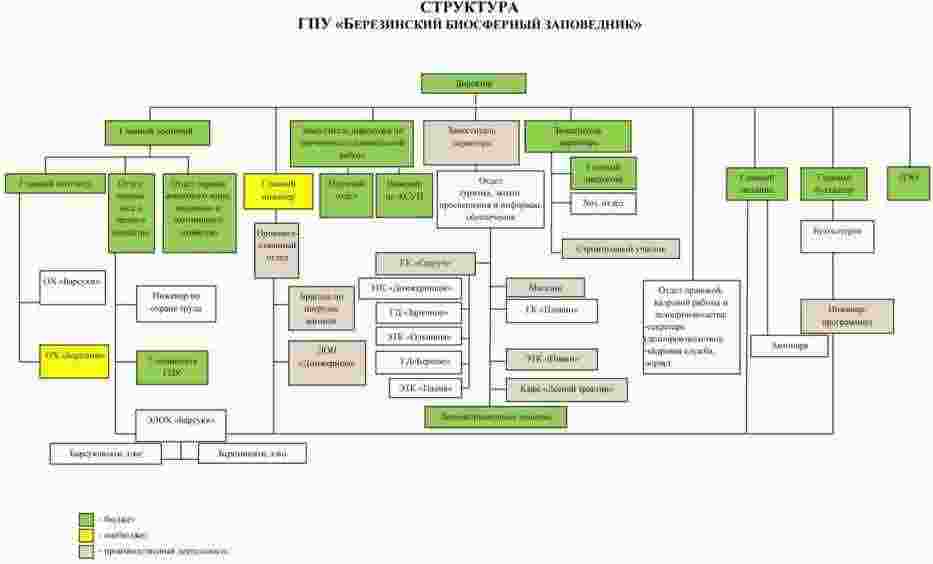 У главного инженера в подчинении производственный отдел, бригада по погрузке вагонов, деревообрабатывающий цех (ДОЦ) «Домжерицы», ЭЛОХ«Барсуки».У одного заместителя директора в подчинении главный энергетик, хозяйственный отдел и строительный участок. У второго заместителя в подчинении отдел туризма, экологического просвещения и информационного просвещения, в ведении которого находятся гостиничные комплексы	«Сергуч» и	«Плавно», магазин, эколого‒туристические комплексы (ЭТК) «Нивки» и «Береще», гостевые домики «Домжерицкое озеро», «Ольшица», «Заречное» и «Палик», а также кафе «Лесной трактир» и демонстрационные вольеры. У заместителя директора по научно- исследовательской работе в подчинении научный отдел и инженер по АСУП.Штатное расписание заповедника на начало 2021 г. содержало 255 штатных единиц в бюджетной сфере, 169 – в хозрасчетной, 16 – за счет средств внутренней мобилизации	(табл.	21). Наибольшее количество хозрасчетных мест приходится на лесничества заповедника (118 штатных единиц), деревообработку (59 штатных единиц), гостиничное хозяйство (47 штатных единиц) и ЭЛОХ «Барсуки» (63 штатных единицы). В ГПУ«Березинский биосферный заповедник» без учета ЭЛОХ	«Барсуки»содержится в бюджетной сфере 210 штатных единиц.Историко-культурные сведения, объекты и ценностиОрганизация Березинского государственного заповедника была продиктована крайне бедственным состоянием природных ресурсов Беларуси. В годы военной разрухи (1914-1921 г.г.) на огромных площадях погибли леса, резко сократилась численность многих видов диких животных. В республике на грани исчезновения оказались лось, олень, косуля, дикий кабан, медведь, выдра, куница, редкими стали глухарь, тетерев и другие виды. Уникальная находка профессором А.В Федюшиным колонии речного бобра в верховьях Березины, считавшегося уже полностью истребленным, предрешила вопрос о срочном объявлении территории заповедной.30 января 1925 года Постановлением Совета Народных Комиссаров БССР был учрежден первый в БССР Государственный охотничий заповедник«в целях охраны и размножения ценных диких животных и пернатой дичи, в особенности речных бобров» на площади 60,0 тыс. га. Этим постановлением запрещалось « … производство всякой охоты и во всякие времена года, кроме случаев особого разрешения Наркомзема для научных целей».Прекращалась также рубка леса, кроме случаев необходимой уборки мертвых деревьев. Для налаживания действенной охраны территории, животного и растительного мира воспрещался сплав леса по рекам, а также предусматривалось выселение из пределов заповедника жителей тех хуторов и поселков, расположение которых не отвечало целям заповедника.Первоначальная площадь заповедника равнялась	43345 десятинам (около 60 тыс. га). Наркомзем разработал Положение о заповеднике. В его состав входили два лесничества – Великоречское и Березинское. Внешниеграницы устанавливались по существующим дорогам. В	1928 году проходило первое лесоустройство и сселение хуторов. На их месте закладывались лесные угодья. Постепенно в заповеднике начала проводиться научно-исследовательская работа. В 30-х годах здесь были организованы бобровая ферма, лосиный питомник, создан музей, стали учитываться животные. Усиление охраны благотворно сказалось на увеличении численности многих видов животных, особенно бобров, лосей и кабанов.В военный период с 1941 по 1945 годы деятельность заповедника была прекращена. В период временной немецко-фашистской оккупации заповеднику был нанесен огромный ущерб: утрачены все фондовые научные материалы, разрушены музей, бобровая ферма, лосиный питомник, уничтожены коллекции, сожжены административные и почти все жилые здания. Территория заповедника стала базой партизанского движения ‒ местом формирования, отдыха и укрытия многих партизанских отрядов.После освобождения Беларуси, в июле	1944 года, правительство республики приняло специальное постановление о возобновлении деятельности Березинского заповедника. Ускоренными темпами строятся административные и жилые помещения,налаживается охрана заповедных территорий, регулярно проводятся учеты диких животных, создаются лесопитомник, бобровая ферма, новый музей, организуется научный отдел. Задачи научного отдела заключались в разработке методик клеточного разведения бобров для дальнейшего внедрения их в звероводство.Постановлением Совета Министров СССР № 3192 от 29 августа 1951 года «О заповедниках» Березинский заповедник как охраняемая территория был упразднен, на его территории организуется республиканский охотничий заказник. Леса подвергаются усиленной эксплуатации. Интенсивная рубка спелых насаждений отрицательно сказалась на численности охотничье- промысловой фауны. Постановлением Совета Министров БССР от 5 мая 1958 года №	280	«О восстановлении Березинского государственного заповедника» заповедник был восстановлен в прежних границах. В первые 10 лет после восстановления здесь успешно выполняли зоологические и лесоводственно-ботанические исследования ученые АН БССР.В	1965 году после проведения дополнительного комплексного лесоохотоустройства к заповеднику были присоединены земли двух колхозов, расположенных внутри его границ, и площадь стала 76,2 тыс.га. В 1969 году заповедник передается в непосредственное подчинение Главному управлению по охране природы, заповедникам, охотничьему хозяйству министерства сельского хозяйства СССР, как имеющий общесоюзное значение. С этого времени начинается становление заповедника как полноценного научно-исследовательского учреждения природоохранного профиля. Повышается уровень научных исследований, приводится в соответствие с целевым направлением и задачами тематика научных работ.В	1971 году утверждаются научные профили государственных заповедников системы союзного подчинения. В связи с этим, основными направлениями научных исследований Березинского заповедника сталикомплексное изучение природы хвойных и хвойно-широколиственных лесов, сфагновых болот и других элементов ландшафта Верхнеберезинской низменности; выяснение гидрологической роли болот в верховьях реки Березины; разработка методов охраны, воспроизводства и рационального использования природных ресурсов Верхнеберезинской низменности, изучение биологических, экологических и морфофизиологических особенностей наиболее ценных популяций растений и животных.Для успешного выполнения научных исследований в заповеднике прокладываются три геоботанических профиля, пересекающие в северной, центральной и южной его частях все элементы ландшафта. Профили включают постоянные пробные площади, гидрологические скважины.Одновременно организуются два стационара в болотных сосняках и один в суходольных. Стационары оснащаются широким набором приборов и регистрирующих устройств. Начинается этап стационарных наблюдений по оценке состояния отдельных популяций и фаунистических комплексов, проводится слежение за развитием биоты под воздействием естественных и антропогенных факторов. Заповедник стал пунктом мониторинга НСМОС.19 февраля 1979 года Организацией ООН по вопросам образования, науки и культуры ЮНЕСКО в рамках программы «Человек и биосфера» (МАВ) Березинскому заповеднику был выдан сертификат о присвоении ему статуса биосферного, в котором указывалось, что он является частью международной сети заповедников биосферы, предназначенных для сохранения природы и проведения научных исследований в интересах человека. В связи с этим сотрудники заповедника приступили к выполнению трех долгосрочных проектов МАБ (№ 2, №8а,б, №14), которые способствуют созданию научно-методических основ комплексного мониторинга состояния природной среды зоны хвойно-широколиственных лесов Европы.Территория Березинского биосферного заповедника стала дифференцироваться на участки с различным режимом охраны	(ядро, буферная и охранная зоны). Начинает функционировать станция фонового мониторинга, задачи которой заключаются в слежении за общим состоянием геофизических сред и связанных с ним состоянием экосистем, антропогенным воздействием в зоне расположения заповедника; фиксировании изменений в основных ландшафтах заповедника.С августа 1991 года Березинский биосферный заповедник вышел из союзного подчинения и находился в ведении Главного управления производственно-хозяйственных служб и заповедников Совета Министров Республики Беларусь. С 4 августа 1994 года указом Президента Республики Беларусь за №19 Березинский биосферный заповедник находится в ведении Управления делами Президента Республики Беларусь.В этом же году заповедник Включен в Европейскую сеть биогенетических резерватов. По классификации МСОП	(IUCN,	1994) заповедник наиболее соответствует категории	1а	(строго охраняемый природный резерват (участок Дикой природы)). В 1995 году заповедник был награжден Европейским Дипломом для охраняемых территорий СоветаЕвропы. В 2000, 2005, 2010 и 2020 годах статус Диплома был подтвержден (в настоящее время его действие продлено до 2030 года.).Березинский биосферный заповедник имеет статус Государственного природоохранного учреждения (приказ УДПРБ №148 от 21.06.2001 г., ЕГР№300038723, решение №480 от 06.08.2001г.).Территория заповедника является частью Международной сети ключевых ботанических территорий – Important Plant Areas – IPA (2004 год), а также Международной сети территорий, важных для птиц - Important Bird Areas – IBA (2005 год), соответствующей критериям А1, В2. 25 января 2010 года заповедник был включен в Список Рамсарских угодий – водно- болотных территорий, имеющих важное международное значение, главным образом в качестве местообитаний водоплавающих птиц. С 2011 года заповедник ‒ партнер международной организации Wetland Link International.В ходе реализации проекта «Создание Изумрудной сети охраняемых природных территорий, Фаза II»	(2016 г.) Березинский биосферный заповедник включен в Изумрудную сеть Европы (Emerald Network of Areas of Special Conservation Interest).К недвижимым материальным историко-культурным ценностям Березинского биосферного заповедника, включенным в Государственный список историко-культурных ценностей Республики Беларусь, относятся Березинская водная система конца	XVIII – начала	XIX веков, Курганное захоронение периода раннего средневековья IX–XIII веков в 3 км на восход от д. Липск, Городища периода раннего железного века III‒IV веков в 0,3 км на запад от д. Осетище и в 1 км на юго‒восток от д. Березино,Братская могила в д. Крайцы 1944 года (Постановление Совета Министров от 14.05.2007 № 578) и Жальник XIII-XIV веков у северо‒восточной окраины д. Кветча (Постановление Совета Министров от 12.09.2011 № 1214).Важнейшей исторической достопримечательностью является Березинская водная система, которая была построена в 1797 – 1805 гг. на месте древнего пути «из варяг в греки» и устанавливала прямое водное сообщение между Черным и Балтийским морями. Создание Березинской водной системы - огромная по тем временам работа, потребовавшая расширения и спрямления берегов рек, прокладки 6 каналов, возведения 14 шлюзов и 6 плотин. Строительство велось в тяжелых условиях, среди лесов, топей и болот, с помощью примитивных орудий труда - лопат, топоров и тачек. Начиналась водная система устьем Сергучского канала	и заканчивалась устьем реки Уллы.После постройки шлюзов и плотин уклоны водной поверхности и, соответственно, скорости течения и расходы воды значительно снизились, что несколько упростило проводку судов и грузов в обоих направлениях. Наиболее удобным для лесосплава и судоходства был южный отрезок водного пути (от водораздельного оз. Плавно до р. Березины) – падение уровня воды составляет 4 м на 25 км. Высококачественный корабельный лес из Витебской и севера Минской губерний стал доставляться в порты Черного и Балтийского морей всего за один летний сезон. Предметами вывоза былитакже древесный уголь, деготь, смола, пушнина, хлеб, лен и др. Обратно завозились металлы, продукты питания и некоторые предметы производства.В настоящее время некогда оживленная водная трасса полностью утратила свое лесосплавное и транспортное значение (сплав леса по водной системе прекратился в 50-х годах, по Березине – в 1975-м). Деревянные гидротехнические сооружения разрушились, о них напоминают лишь каменные откосы шлюзовых камер и плотин, полусгнившие остатки деревянных конструкций, которые еще можно разглядеть на дне каналов.В целях улучшения функционирования Березинской водной системы на ее участке в границах заповедника в	2010-2013 годы в рамках Государственной программы развития системы особо охраняемых природных территорий на	2008	– 2014 годы	(задание	25) был выполнен проект«Восстановление гидрологической сети и гидрологического режима Березинской водной системы на участке от р. Березины до дер. Кветча».Проведенный комплекс проектно-изыскательских и гидротехнических работ с одной стороны позволил улучшить состояние гидрологического режима проблемного участка и обеспечил возможность его использования в эколого-туристических целях (создано два эколого-туристических маршрута: водный «Секреты заповедных озер» и велосипедный «Сергучский канал – часть водного пути «Из варяг в греки»), а с другой стороны не привел к нарушению прилегающих к каналу природных комплексов заповедника.Значительный интерес представляют и другие исторические достопримечательности, такие как древние захоронения славян, памятники Второй мировой войны, место прорыва партизанами блокады фашистских войск в районе бывшей деревни Пострежье, остатки полевого госпиталя у д. Савский Бор, традиционная деревянная застройка населенных пунктов.Недалеко от границ Березинского заповедника в д. Студенка Борисовского района расположено место переправы войск Наполеона в ноябре 1812 года.История природопользования на территории заповедникаТерритория заповедника неравноценна по своему качеству, природные комплексы различны по сохранности их в естественном состоянии. Из исторического очерка известно, что биоценозы Березинского заповедника в прошлом подвергались значительному антропогенному воздействию. На этой территории имели место промышленная рубка леса, искусственное возобновление леса на вырубках и гарях, осушение заболоченных земель и их окультуривание, в широких масштабах велась охота на диких животных. Усиленная эксплуатация лесов началась в начале XIX века после постройки Березинской водной системы, что позволило сплавлять лес не только вниз по Березине на юг, но и по Западной Двине в Ригу для торговли с Западом.Леса эксплуатировались вплоть до	1925 года. После организации заповедника рубка лесов была прекращена. С 1951 года по 1958 год территория вновь была лишена режима заповедности и подвергалась усиленной эксплуатации природных ресурсов. Достаточно сказать, что только в течение этого времени было вырублено свыше 4 тыс. га спелых, восновном, сосновых, лесов. Особенно сильно пострадал сосновый вересково- мшистый лесотипологический комплекс. С реорганизацией заповедника и образованием на его землях колхозов на лугах была проведена мелиорация (осушение, внесение минеральных удобрений), что значительно изменило структуру растительного покрова. С года восстановления	(1958 г.) заповедного режима промышленная эксплуатация лесов на территории заповедника была прекращена, по настоящее время на его территории не проводятся рубки главного пользования.С момента образования в 1982 году ЭЛОХ «Барсуки» у заповедника появилась возможность удовлетворять свои потребности в древесине за счет рубок главного и промежуточного пользования, осуществляемых на его территории. Соответственно, до минимума снизился объем промежуточного пользования на территории заповедника. С 1955 г. по 2001 г. рубками промежуточного пользования пройдено более	15% площади лесов заповедника ‒ практически все насаждения искусственного происхождения, где наряду с улучшением их санитарного и противопожарного состояния в наименьшей степени ощущаются отрицательные факторы – влияния рубок.С 2001 года рубки промежуточного пользования не проводятся в заповеднике, а лесопользование осуществляется только за счет прочих рубок, проводимых в основном за счет уборки сухостойных, снеголомных и ветровальных деревьев с целью поддержания лесов в удовлетворительном санитарном состоянии и в противопожарных целях. В заповеднике около 11 тыс. га лесов нарушено в прошлом прямым антропогенным влиянием, а площадь лесов антропогенного происхождения (лесные культуры) в настоящее время составляет 2,5 %. Это позволяет рассматривать заповедник как эталон разнообразия флоры и растительности как естественных лесов, так и антропогенных модификаций, тождественных данному региону.За последнее время в значительной степени снизилось количество рубок (очистка от захламленности, уборка сухостойных деревьев, осветление, прочистки и т.д.), которые проводились в лесах для удовлетворения нужд заповедника и местного населения в древесине и топливе. По сравнению с 1970 годом их объем снизился в десятки раз (табл. 22).Таблица 22Объемы заготовки древесины для местных нужд (прочие рубки) на территории Березинского биосферного заповедника в период между 1970 – 2017 гг.В заповеднике и его окрестностях много населенных пунктов, проходят дороги общего пользования, среди лесных массивов расположены земли сельхозпредприятий и сельских советов. Ежегодно в лесах заповедника в процессе прочих рубок заготавливается порядка 3,6 тыс. м	3 дровянойдревесины на площади около 400 га. Сбор грибов производится на площади около 3,8 тыс. га, сбор ягод – около 6,2 тыс. га.Существование населенных пунктов внутри заповедника,	заготовка населением дров для отопления жилищ, содержание скота, сбор грибов и ягод, рыбная ловля, сенокошение всегда сопровождались антропогенной нагрузкой на его природные комплексы. В различные исторические периоды она была не одинакова и существенно различалась по уровню своего воздействия во время войн,в послевоенный период интенсивного строительства и в мирное время.Немаловажным фактором прямого отрицательного воздействия на природные комплексы заповедника является пастьба скота, в результате которой происходят ретрогрессивные изменения напочвенного покрова, что отражается и на состоянии древесного яруса. За три последних десятилетия наметилась тенденция уменьшения нагрузок, связанных с пастьбой скота, собирательством, сенокошением, вспашкой земель, а также пирогенной нагрузкой. Это объясняется в первую очередь причинами демографического характера: уменьшением плотности населения вдвое (с 2 до 1 чел./км2).Таблица 23Изменения в числе частных подворий и содержащегося в них сельско- хозяйственных животных в деревнях заповедника в период с 2007 по 2021 гг.Имеющиеся данные	(табл. 23) позволяют проследить динамику изменения количества подворий и количества крупного рогатого скота в 18- ти населенных пунктах, расположенных на территории заповедника за период с 2007 по 2021год.		Сельскохозяйственные животные ‒ крупный (коровы и молодняк), мелкий рогатый скот (овцы, козы) и лошади ‒ во второй половине 20-го века в условиях заповедника являлись одним из наиболее значимых факторов воздействия на природную среду.По данным"Летописи природы" всего на территории заповедника (включая сельскохозяйственных животных, принадлежавших самому заповеднику и расположенному в его северной части колхозу) в 1980 год выпасалось около 1900 коров, 170 лошадей и 129 коз и овец. Площадь выпаса составляла 6058 га. К 1990 году количество коров и лошадей несколько снизилось, а число коз и овец заметно возросло. В этот период на площади в 5346 гектара выпасалось 1521 коровы, 138 лошадей и 925 овец и коз. Однако уже к 1995 году поголовье коров сократилось до 668 голов, лошадей – до 74, овец и коз – до 334. Площадь выпаса снизилась до 4991 га.В	2000 года продолжилась тенденция к снижению численности сельскохозяйственных животных. На площади в 4213,7 гектар выпасалось 431 коров, 74 лошади и 276 овец и коз. К 2005 году площадь выпаса сократилась до 1165 гектар. Еще на 522,3 гектара велась заготовка сена (в поймах рек). В частных подворьях оставалось 117 единиц КРС, 50 – лошадей и 112 овец и коз. В деревне Домжерицы на 01.01.2021 зарегистрирован скот: 4 коровы, 4 овцы, 2 козы и 2 лошади. Пастьба их осуществляется местными жителями на своих приусадебных участках методом навязывания или на участках, разрешенных к выпасу. В связи с резким сокращением численности домашних животных за последние 10‒15 лет площадь земель, на которых ведется сенокошение, сократилась в шесть раз и составляет 85,4 га. Пастьба скота проводится на площади более чем	3,5 тыс. га. В пределах Домжерицкого сельсовета гражданам предоставлено для ведения личного подсобного хозяйства 105 га, для сенокошения и выпаса скота ‒ 163 га.Как видно из приведенных данных, для заповедника наблюдается устойчивая тенденция по снижению поголовья скота. Соответственно и нагрузка на заповедные комплексы за минувшие 40 лет от подобного рода хозяйственной деятельности снизилась в десятки раз (только за последние 14 лет ‒ более чем в 30 раз).Верховые болота в процессе своего развития в наименьшей мере испытывали влияние антропогенных факторов, но подвергались осушительной мелиорации и вырубке деревьев. Расположенные в буферной зоне лесные болота в урожайные годы посещаются местным населением для сбора клюквы. Переходные болота в несколько большей степени были подвержены в прошлом и испытывают сейчас влияние хозяйственной деятельности человека. Отдельные участки открытых болот на торфяных массивах Каролинское и Домжерицкое были осушены открытыми каналами для улучшения сенокосов. К настоящему времени русла этих каналов частично или полностью заторфованы и выделить их можно лишь по растительному покрову. Дренирующие свойства каналов полностью утрачены, участки последние 40 лет сенокосу не подвергаются. Осоково- сфагновые болота по причине ежегодной высокой урожайности клюквы являются основным местом сбора этих ягод и подвергаются интенсивному вытаптыванию в осенний период, что приводит на местах переходов и троп к значительному повреждению травяного покрова.Как открытые, так и лесные низинные болота в прошлом были подвержены влиянию хозяйственной деятельности человека. По отдельным участкам черноольховых и пушистоберезовых лесов были проложены магистральные каналы, которые к настоящему времени частично утратили свои функции. Открытые низинные болота, в особенности осоковые и злаково-осоковые, прокашивались с целью заготовки сена. Сейчас, поскольку большая часть низинных болот сосредоточена в зоне ядра, всякая хозяйственная деятельность на их площадях исключена [20].Анализируя в целом состояние болотных экосистем, следует отметить, что они являются наименее трансформированными экосистемами в заповеднике. Осушению в прошлом были подвержены участки, составляющие	6,7	% общей площади болот, по большей части расположенных вблизи пойм рек Березина, Сергуч, Великая.Однако в ближайшее время полностью отказаться от побочных пользований в заповеднике просто невозможно. Поэтому нужны строгие меры по регулированию и ограничению пользований с дифференцированным подходом, с целью минимального урона для природы.Научные исследованияНаучно-исследовательская деятельность ГПУ «Березинский биосферный заповедник» осуществляется структурным подразделением	– научным отделом, функционирующим в заповеднике с октября ‒ декабря 1929 года. С 1935 года в заповеднике появились постоянные научные работники. На сегодняшний день научный отдел заповедника — самый квалифицированный среди других государственных природоохранных учреждений страны. В 2012 и 2017 гг. государственное природоохранное учреждение «Березинский биосферный заповедник» прошло аккредитацию в Государственном комитете по науке и технологиям и Национальной академии наук Беларуси в качестве научной организации, и имеет свидетельство об аккредитации № 171 от 30 ноября 2017 года на период до 29 ноября 2022 года [21].Среднесписочная численность работников научного отдела по состоянию на 01.01.2021 года составляет 15 человек, из них научные сотрудники – 12, в т.ч. 2 работника имеют ученую степень кандидата наук.В соответствии с Уставом учреждения	(согласно п.2.2), своей деятельностью подразделение обеспечивает организацию и проведение научно-исследовательских работ, связанных с инвентаризацией флоры и фауны, разработкой и внедрением в практику научных методов сохранения биологического разнообразия, охраны природы и природопользования, изучением природных объектов и комплексов. Согласно Положению о Березинском биосферном заповеднике (пункт 3) «научные исследования являются приоритетными в деятельности учреждения и служат научным обеспечением для проведения природоохранных мероприятий, экологического просвещения и мониторинга окружающей среды» [55].Научно-исследовательская деятельность на территории заповедника проводится в соответствии с Законом Республики Беларусь «Об особо охраняемых природных территориях» путем организации стационарных, круглогодичных, многолетних и периодических исследований, направленных на изучение природных комплексов и	(или) объектов, наблюдения за динамикой природных процессов в целях оценки и прогноза экологической обстановки, разработки научных основ охраны природы, сохранения биологического и ландшафтного разнообразия, воспроизводства и рационального использования природных ресурсов (статья 15) [50].В настоящее время научным отделом заповедника создана комплексная сеть стационарных опытных объектов, которая включает:107 постоянных пробных площадей в основных лесных формациях и типах болот, ряд из которых функционирует более 40 лет;3 геоботанических профиля в пойменных луговых экосистемах;27 гидрологических скважин на 3 гидрологических профилях, на которых с начала 70-х гг. минувшего века ведутся наблюдения за уровнем грунтовых вод;6 ключевых болотных участков (по 2 – на низинных, верховых и переходных болотах) лугово-болотного мониторинга НСМОС;6 мониторинговых маршрутов, их которых 5 – в лесных и болотных экосистемах и 1 на р. Березине комплексного мониторинга экосистем особо охраняемых природных территорий.В течение последних лет Березинский биосферный заповедник участвовал в выполнении государственных программ:Государственная программа развития системы особо охраняемых природных территорий Республики Беларусь на 2008-2014 и 2015-2019 годы.Государственная программа научных исследований«Природопользование и экология» на 2016-2020 годы.Государственная программа «Охрана окружающей среды и устойчивое использование природных ресурсов» на 2016-2020, 2021‒2025 годы.Заповедник	выступал головной организацией-исполнителем подпрограмм прикладных исследований в области общегосударственной деятельности в системе организаций Управления делами Президента Республики Беларусь: «Анализ современного состояния и динамки природных экосистем Березинского биосферного заповедника, разработка мероприятий по их охране и устойчивому использованию» (2011-2015) и«Динамика явлений и процессов в природных комплексах Березинского заповедника. «Летопись природы»(2011-2015).ГПУ «Березинский биосферный заповедник» в качестве ответственногоисполнителя (соисполнителя на основе договора) участвовал в выполнении«Плана мероприятий по сохранению и рациональному использованию зубров на 2010-2014 годы».С 2014 года заповедник является соисполнителем мероприятия 2.5«Разработать экспериментальную геоинформационную систему	(ГИС)спутникового мониторинга болот с целью их охраны и восстановления в условиях интенсивного антропогенного воздействия» программы Союзного государства «Мониторинг-СГ». В 2016 году научным отделом заповедника получен грант Белорусского республиканского фонда фундаментальных исследований для НИР по заданию	«Естественные сукцессии лесных экосистем после разных видов антропогенных нарушений» (2016 – 2018).В 2016‒2020 гг. выполнялась тема: «Комплексный анализ состояния и динамики	природных экосистем Березинского биосферного	заповедника, научное обеспечение их охраны и устойчивого использования». Указанная тема была включена в Государственную программу научных исследований«Природопользование и экология», Подпрограмма	2	«Биоразнообразие, биоресурсы, экология» в рамках задания	2.22. «Комплексный анализ состояния и динамики природных экосистем Березинского биосферного заповедника и национальных парков, научное обеспечение их охраны и устойчивого использования».С 2021 г. начато выполнение темы: «Биологическое и ландшафтное разнообразие Березинского биосферного	заповедника, пути сохранения и устойчивого использования в связи с изменением климата». Будет продолжено выполнение задания	«Динамика явлений и процессов в природных комплексах Березинского заповедника. «Летопись природы».Наиболее значимые научные результаты проведенных в последние годы исследований заключаются в следующем:Проведен анализ изменения структуры древостоев в основных лесныхформациях, показано, что на протяжении ряда десятилетий в составе древостоев поддерживается динамическое равновесие главных пород. Динамика древостоев на постоянных пробных площадях в коренных высоковозрастных лесах характеризуется дальнейшим накоплением запаса;Установлены особенности накопления мертвой древесины в коренных лесах с учетом влияния неблагоприятных природных факторов: выявлен рост запасов мертвой древесины, который достигает 15%- 20% от растущей части древостоя, что характерно для неэксплуатируемых лесных экосистем;Проведено изучение видового состава аборигенного и адвентивного компонента флоры сосудистых растений,	установлены особенности его формирования в связи с изменением погодно-климатических показателей, впервые составлен обобщенный список культивируемых растений, произрастающих в охранной зоне внутри границ заповедника;Составлены аннотирование списки агрессивных инвазивных видов растений и установлены места их локализации на территории заповедника;Разработано научное обоснование для проведения мероприятий по поддержанию открытых участков лугов и болот с использование активных форм охраны их биологического разнообразия;Разработаны и включены в план управления Березинским биосферным заповедником 9 эколого-туристических «зеленых» троп и маршрутов;Установлена динамика погодно-климатических показателей в регионе заповедника за последние годы и сопряженные с ней особенности изменениягидрологического режима территории; проведено гидрогеологическое зонирование и сравнительный анализ гидроэкологического состояния водотоков Верхнеберезинского экологического региона; дана оценка качества поверхностных вод 24 рек – притоков Березины;Согласно международной классификации редких и уникальных биотопов Европы на территории заповедника выделено 25	указанных местообитаний, дана их геоботаническая характеристика, установлено состояние и занимаемая площадь. Среди них наиболее представлены лесные и болотные, особую ценность представляют биотопы пойменных лугов;Установлен устойчивый рост численности популяции бурого медведя (70-75 особей, что составляет треть всей белорусской популяции), при этом идет активное расселение медведя на сопредельные территории;Установлена многолетняя динамика численности копытных на территории заповедника: закономерный рост численности оленя, незначительный рост – косули, снижение численности – кабана, стабильная численность - лося;Установлены состояние, половозрастная структура, пути и сроки сезонной миграции зубров Борисовско-Березинской микропопуляции с территории заповедника, отмечается дальнейшее снижение их численности;На основе проведенных периодических учетов численности хищных птиц на 10 учетных пунктах установлен их видовой состав и характер территориального распределения: составлены карты-схемы расположения гнезд и мест встречи дневных хищных птиц на территории заповедника; установлено местообитание 6 новых видов птиц; проведено кольцевание птенцов орлана‒белохвоста и большого подорлика;Разработана и успешно апробирована новая методика	для исследования видового состава и относительного обилия видов семейства землеройковых; на территории заповедника установлено единственное в Республике Беларусь местообитание крошечной бурозубки, а также вновь подтверждено обитание равнозубой бурозубки и малой куторы;На открытых травяных сообществах низинных болот обнаружено 182 вида насекомых модельных групп, выявлены местообитания 5 охраняемых видов насекомых Беларуси; обнаружено более 60 новых для заповедника видов насекомых, а также 7 видов, новых для фауны Республики Беларусь.Обнаружен новый для заповедника инвазивный вид слизней, связанный с селитебными местообитаниями – кавказский черноголовый слизень;Установлены особенности фенологических явлений в жизни растений и животных, связанные с изменением погодно-климатических показателей.Березинский биосферный заповедник является базой для проведения конференций и симпозиумов и непосредственным организатором различных научно-практических мероприятий (семинаров, совещаний, рабочих встреч, пресс-туров, экологических лекций и др.). Привлечение для таких мероприятий специалистов НАН Беларуси, международных экспертов, научной общественности, коллег из других особо охраняемых природныхтерриторий Республики, а также представителей зарубежных природоохранных организаций и институтов способствует кооперации, обмену опытом, популяризации науки и непосредственно сказывается на оперативности и качестве исследований.Научные связи на основе договоров о сотрудничестве поддерживаются с ведущими научными учреждениями Республики Беларусь: рядом институтов Национальной академией наук Беларуси, Белорусским государственным университетом,Белорусским государственным технологическим университетом,Витебским государственным университетом им. П.М. Машерова, Гродненским государственным университетом им. Янки Купалы, Мозырским государственным педагогическим университетом имени И.П. Шамякина. На базе Березинского биосферного заповедника в 2014 году организован и успешно функционирует филиал кафедры общей экологии и методики преподавания биологии биологического факультета БГУ.На основе трехстороннего международного сотрудничества между Березинским биосферным заповедником, Кампиноским национальным парком (Польша) и биосферным резерватом Северные Вогезы (Франция) заключен меморандум, целью которого является проведение совместных исследований биоразнообразия водно-болотных угодий, мониторинг естественных процессов ненарушенных лесов, а также сравнительные исследования отдельных ключевых видов флоры и фауны на территории трех биосферных резерватов. В ходе выполнения совместных проектов получены новые данные	по рапространению, экологии и биологии редких и охраняемых на европейском и национальном уровне видов энтомофауны.Среди зарубежных партнеров заповедника также -	Бебжаньский национальный парк (Польша), Московский государственный университет леса, Санкт-Петербургский государственный лесотехнический университет им. С.М. Кирова, федеральное государственно учреждение «Национальный парк	«Смоленское Поозерье», государственный	природный заповедник«Воронинский»	(Россия). В рамках сотрудничества с Ботаническим институтом Грайсвальдского Университета	(Германия)	ежегодно проводился недельный международный ландшафтно-экологический тренинг- семинар для студентов и преподавателей этого вуза.Координация научно-исследовательской деятельности осуществляется путем взаимодействия между научно-техническим советом (НТС) ГПУ«Березинский биосферный заповедник» и НТС национальных парков республики. Сотрудники научного отдела заповедника входят в состав Республиканского научно-методического совета по координации деятельности гербариев, научно-технического совета национального парка«Смоленское Поозерье» (Россия). Выполняя одну из задач заповедника по содействию подготовки кадров, возглавляют государственные экзаменационные комиссии по специальности 1-75 01 01 «Лесное хозяйство» в Белорусском государственном технологическом университете, по специальности 1-31 81 10 «Обеспечение устойчивого развития биосферных резерватов» по защите магистерских диссертаций в Белорусскомгосударственном университете, осуществляют руководство учебными и преддипломными практиками студентов и магистрантов.Таким образом, ГПУ	«Березинский биосферный заповедник» выполняет научно-техническую и природоохранную деятельность, обеспечивая проведение государственной экологической политики в области сохранения, воспроизводства и рационального использования природных ресурсов, как на республиканском, так и на международном уровне. Научные исследования учреждения направлены на научное и информационное обеспечение функционирования ООПТ для принятия управленческих решений, планирования и проведения природоохранных мероприятий, мониторинга, развития экологического просвещения и туризма, реализации комплексного плана управления заповедником.	Поскольку заповедник включен во Всемирную сеть биосферных резерватов программы «Человек и биосфера» (MAB) ЮНЕСКО и является обладателем Диплома высшей категории Совета Европы, тематика научных исследований также соответствует целям и задачам Севильской стратегии (цель III, задачи III.1, III.2) и Мадридского плана действий для биосферных резерватов.Эколого-туристическая деятельность, объекты инфраструктурыРазвитие экологического туризма и экологического просвещения наряду с природоохранной и научной деятельностью относится к числу приоритетных задач функционирования заповедника. Основными направлениями эколого-туристической деятельности являются:рекреационный туризм, ориентированный на отдых с использованием инфраструктуры гостиничных комплексов «Сергуч», «Плавно» и домиков;экологический туризм, ориентированный на посещение экологических троп и маршрутов, как иностранными, так и отечественными туристами;экологическое образование и просвещение	(посещение Музея природы, Лесного зоопарка, учебных троп, проведение семинаров, конференций, издательская и сувенирная деятельность, кино- и фото работы, организация постоянно действующих	«зеленых школ» на базе Дома экологического просвещения и т.д.).К услугам	посетителей заповедника предлагается развитая инфраструктура объектов размещения (Приложение 27):Гостиничный комплекс Сергуч – 36 номеров (76 мест) Гостиничный комплекс Плавно – 10 номеров (22 места) Эколого-туристический комплекс Нивки – 8 домиков (43 места) Гостевые домики ГК Плавно – 2 домика (16 мест)Гостевой домик Шалаш ‒ 1 домик (6 мест) Гостевые домики Ольшица – 2 домика (11 мест) Гостевой домик Домжерицкое –1 домик (7 мест) Гостевой домик Заречное –1 домик (8 мест) Гостевые домики Палик – 3домика (18 мест) Гостевой домик Береща –1 домик (4 места).Ежегодно заповедник посещают более 46‒47 тыс. туристов иэкскурсантов. Благодаря развитой инфраструктуре размещения, наличию гостиничных комплексов, объектов общественного питания,сети гостевых домиков наиболее массовым, приносящим максимальный доход, является рекреационный туризм. В годовом потоке посетителей на его долю приходится около 80% туристов, что обеспечивает основную заполняемость гостиничных комплексов. Благодаря проводимой широкой рекламной работе (преимущественно выставкам, организуемым на основе БелЭКСПО, рекламным турам, информации в сети Интернет) гостиницы заповедника приобрели известность среди белорусских турагенств (табл. 24).Обычно иностранные граждане составляют	22‒27	% от общего количества принятых туристов. Только в 2020 году (период пандемии) поток иностранцев упал до уровня	4,3	%. Традиционно	75‒80	% от числа иностранных нраждан составляют граждане Российской Федерации.Количество туристов из Швейцарии составило в 2019 г. 3,5 %, а в 2020 г. из Германии ‒ 6,5 %.Среди положительных результатов деятельности в области экотуризма за последние годы следует отметить: разработку и проведение новых туров для групп из-за рубежа, более активное участие научного отдела в реализации программ экотуризма, поиск заинтересованных партнеров и предложения для других стран, повышение квалификации специалистов отдела туризма, в особенности в знании иностранных языков, широкое использование современных технологий в развитии рекламы.Таблица 24Динамика туристической деятельности Березинского заповедника за 2016–2020 гг.С целью повышения привлекательности туристического продукта Березинского заповедника и привлечения дополнительного потока туристов ведется постоянная работа по комплексной модернизации в туристическойдеятельности. Так, в 2011 году были построены Демонстрационные вольеры с дикими животными (Лесной зоопарк) по проекту "Расширение вольеров по содержанию диких животных в поселке Домжерицы" на территории в 12 га. В 2013 - 2017 гг. были построены такие объекты, как кафе на территории туристического комплекса	«Нивки», станция обезжелезивания в ГК«Плавно», два 8-ми местных гостевых дома «Плавно» и гостевой дом наоз. Палик, веревочный парк «Лесные забавы», была проведена реконструкция Музея природы и капитальный ремонт гостиничного комплекса «Сергуч», введен в эксплуатацию гостевой дом	«Заречное», обустроена детская площадка и зона отдыха вблизи демонстрационного объекта	«Лесной зоопарк», установлена обзорно-наблюдательная вышка в месте впадения Сергучского канала в	р. Березина, построена баня на территории ТК«Нивки» и плац для верховой езды вблизи	демонстрационных вольеров, разработаны одно- и двухдневные конные туристические маршруты.Совершенно новым направлением развития экологического туризма явилось открытие в 2017 г. на территории Домжерицкого лесничества Центра мифологического туризма. Он создан в рамках реализации Инициативы«Экотуризм в Березинском: инновационные подходы, партнерские модели,«зеленое» сознание» Белорусским общественным объединением "Отдых в деревне" и Березинским заповедником по проекту "Содействие переходу Республики Беларусь к зеленой экономике", финансируемому ЕС и выполняемому Программой развития ООН в партнерстве с Министерством природных ресурсов и охраны окружающей среды. Центр мифологического туризма включает «Музей мифических существ» и экологическую тропу «В краю мифов» с дизайнерскими артобъектами.С 2019 года в заповеднике проводится фестиваль славянской мифологии«Шлях Цмока» ‒ событие как локального, так и регионального масштаба, которое привлекает гостей со всей страны. Фестиваль связан с историческим наследием и культурным разнообразием, способствует устойчивому региональному развитию. В 2020 году на центральной усадьбе заповедника в д. Домжерицы открылся Музей мѐда, призванный выполнить задачу экологического воспитания граждан разных возрастных категорий, приобщить людей к пчеловодству и потреблению целебного продукта.Экологическое просвещение в заповеднике ведется на базе Дома экологического просвещения, Музея природы, вольеров с дикими животными «Лесной зоопарк», сети экологических троп и маршрутов. В этом плане считается недопустимой изоляция заповедника от окружающих территорий, а наоборот,	весьма важным распространение информации о выгодах охраняемых территорий среди широких слоев населения [18].В последние годы отмечается тенденция увеличения потока посетителей заповедника, что обусловлено плановыми мероприятиями по реконструкции вольер с дикими животными, Музея природы, обустройства Дома экологического просвещения. При этом, достаточно высоким остается достигнутый уровень экскурсионного обслуживания иностранных граждан (в пределах 10 – 13% от общего количества экскурсий). В годовом объемепосетителей около 75% составляют школьные группы, из которых примерно 40% визитов приходится на май месяц по завершению учебного года (более трѐх тысяч школьников). Разнообразие экскурсионной программы в заповеднике обеспечивается постоянной разработкой новых предложений по организации и проведению занятий и экскурсий с различными категориями граждан. Организуются молодежные эколагеря и практики студентов биологического профиля, научные стажировки и повышение квалификации.Экскурсионное обслуживание осуществляется квалифицированным персоналом отдала туризма, экологического просвещения и информационного обеспечения	с оказанием, по мере необходимости, помощи со стороны научного отдела. Помимо этого, научными сотрудниками регулярно проводятся квалифицированные природно- познавательные экскурсии в рамках экологических туров, практик иностранных студентов, визитов специалистов-экологов других ООПТ.Для привлечения экскурсантов заповедник регулярно принимает участие в республиканских туристических выставках, рекламируя на них музей природы и другие объекты экологического просвещения, организует семинары (по 5 – 6 за год), эколагеря, дает информацию о своей деятельности в средства массовой информации. Ежегодно заповедник издает разнообразную эколого-рекламную продукцию – буклеты, книги, папки, открытки, предоставляет возможности для съемки оригинальных экологических фильмов, проведения фототуров. В последние годы заметно увеличился объем реализации через музей природы сувенирной продукции, научно-популярной литературы, природоохранных брошюр, листовок, буклетов, которые пользуются большим спросом у посетителей и достаточно быстро окупают затраты на их изготовление.Особое внимание уделяется работе с молодежью. Так, на базе Березинского биосферного заповедника в 2010 году успешно выполнен один из компонентов Проекта программы развития ООН и Европейской комиссии«Повышение экологической информированности молодежи через создание и развитие Зеленых школ в Беларуси». В результате проведенной совместной работы администрации заповедника и сотрудников проекта были созданы прекрасные условия для проведения практических полевых занятий с молодежью, заинтересованность в которых увеличивается с каждым годом.На базе Дома экологического просвещения функционирует «зеленый класс», занятия в котором прошли сотни школьников со всей республики.Природно-информационные учебные объекты представлены системой экологических троп, маршрутов, профилей и научных стационаров. Особо следует отметить тот фактор, что посещение специально оборудованных объектов инфраструктуры экологического просвещения и туризма на территории заповедника возможно только в сопровождении специалистов учреждения, что снижает до минимума степень антропогенной нагрузки.На территории заповедника и его охранной зоны разработано 10 новых экологических троп и маршрутов. Охватывая практически все разнообразие природных комплексов заповедника (леса, болота, луга, реки, озера),экологические маршруты рассчитаны на различные категории посетителей и предусматривают передвижение по ним организованных групп в сопровождении опытного высококвалифицированного гида. В зависимости от протяженности и способа передвижения проложены пешие, велосипедные, конные, лыжные, водные и комбинированные маршруты (Приложения 23‒26).Наибольшей популярностью пользуется пешеходный экологический маршрут «По лесной заповедной тропе». Для энтузиастов активного туризма разработан экстремальный маршрут по верховому болоту Савский Мох. Для любителей велосипедных прогулок предлагается веломаршрут вдоль Сергучского канала, являющегося частью Березинской водной системы, либо двухдневный велосипедный маршрут. Водный маршрут дает возможность проплыть по части Березинской водной системы, включающей озера Плавно, Манец, реку Бузянку и часть Сергучского канала. Популярны конные маршруты, а также многодневный комбинированный велосипедно-водный маршрут, проходящий по северной части заповедника и верховьях Березины.Таблица 25Динамика экскурсионно-просветительской работы заповедника за 2013-2020 гг.Общий годовой размер выручки от эколого-просветительской деятельности заповедника растет, что обусловлено ростом количества посетителей, увеличением цен на экскурсионное обслуживание, входные билеты, предоставлением дополнительных услуг и объемами реализуемой сувенирной продукции (табл. 25).ОЦЕНКА ПРИРОДНЫХ КОМПЛЕКСОВ И ОБЪЕКТОВБиологическое и ландшафтное разнообразиеБерезинский биосферный заповедник представляет собой хорошо сохранившийся лесоболотный комплекс, расположенный в низине, прилегающей к истокам реки Березины в пределах Верхнеберезинского геоботанического района. Занимаемая им площадь	–	86 072,8 га.Особенностью данной территории является высокая заболоченность, достигающая 58,9 %. Болотные массивы и отдельные болота взаимосвязаны между собой, а также с озерами, лесными ручьями и речками и составляют единую комплексную водно-болотную систему, которая характеризуется высоким разнообразием типов леса и растительных ассоциаций (табл. 26).Определяющим и регулирующим водотоком этой системы является река Березина. Болота занимают площадь 50,7 тыс. га. Общая лесистость территории заповедника составляет 89 % и в последние годы продолжает увеличиваться. Леса определяют физиономические особенности растительного покрова и представлены единым вытянутым в широтном направлении массивом, к которому примыкают сравнительно небольшие участки, разделенные поймой р. Березины и озером Палик. В общей площади лесов (76,6 тыс. га) преобладают сосновые фитоценозы (44,3%).Не имеет себе равных комплекс болотных экосистем, сохранившихся в естественном состоянии, включающий огромные массивы болотных сосновых, березовых и ольховых лесов. Во флоре доминируют бореальные голарктические и евразиатские, а также некоторые субарктические виды.Доля неморальных элементов значительно ниже. Малонарушенные лесные массивы, пойменные луговые экосистемы и большая площадь, занимаемая болотами, определяют высокую степень биологического разнообразия видов. Единая комплексная водно-болотная система характеризуется наличием большого разнообразия коренных типов леса, сообществ экотонных участков и растительных ассоциаций.Современный таксономический состав животного мира Березинского биосферного заповедника является результатом процессов естественного формирования фауны с некоторым влиянием антропогенных факторов. Здесь обитают большие популяции глухаря и тетерева, стабильные популяции черного аиста, серого журавля, скопы и коростеля, встречаются беркут, орлан-белохвост,малый и большой подорлики, большой и малый кроншнепы, находятся ключевые местообитания белорусской популяции бурого медведя и борисовско-березинской популяции зубра, размещаются наиболее крупные для Беларуси популяции лося, речного бобра, встречаются рысь, барсук, три вида рукокрылых, включенных в Красную книгу Республики Беларусь, произрастают береза карликовая, ирис сибирский, тайник сердцевидный, цинна широколистная, башмачок настоящий и др.В целом Березинский биосферный заповедник является одной из наименее нарушенных природных территорий Беларуси, обладающей достаточным потенциалом для сохранения как природных комплексов в целом, так и отдельных их компонентов. По оценкам международныхэкспертов заповедник признан исключительно важным эталонным объектом, характеризующим природу восточно-европейских подтаежных лесов, их флору, растительность и животный мир.Таблица 26Оценка значимости: биологическое и ландшафтное биоразнообразие* Степень значимости: 3 – высокая, 2 – средняя, 1 – низкая (здесь и далее).Типичность и репрезентативностьЗаповедник представляет собой образец территории, происхождение которой связано с краевой зоной последнего Валдайского оледенения.Формирование современного ландшафта происходило по типичному для таких мест сценарию - образования мелководного приледникового водоема с изрезанными берегами и моренными возвышенностями в виде островов, с последующим процессом быстрой эвтрофикации и формированием болотных комплексов, чередующихся с покрытими	хвойными, мелко- и вторичнолиственными лесами возвышенными участками.	В современном состоянии территория заповедника является эталоном, характеризующим природу подтаежных широколиственно-еловых лесов Евразиатской таежной зоны (табл. 27).Таблица 27Оценка значимости: типичность и репрезентативностьЕстественность и степень нарушенностиИсторически территория в пределах Березинского заповедника трижды за последние двести лет подвергалась сильному антропогенному воздействию (табл. 28). При строительстве Сергучского канала в начале XIX века был изменен гидрологический режим реки Сергуч и расположенных по ее руслу озер Манец, Плавно, Ольшица и Домжерицкое. Канал потерял свое практическое значение в середине XX века, природные комплексы в его окрестностях приобрели естественный вид, однако водный режим бассейна реки Сергуч и озер, расположенных в северной части Березинского заповедника, по-прежнему регулируется с помощью трѐх подпорных шлюзов, расположенных в окрестностях деревень Волова Гора (Балтийское направление), а также Кветча и Крайцы (Черноморское направление).В первом десятилетии XX века в ходе столыпинской реформы происходило массовое вселение семей малоземельных крестьян на территории, прилегающие к верховьям Березины. Велась вырубка лесов и распашка освободившихся земель. В этот период на территории, ставшей впоследствии заповедной, существовало около 50 хуторских хозяйств. В период коллективизации (20-30-е годы) и в последующие годы влияние хуторской системы на природные комплексы Березинского заповедника существенно снизилось, а к концу 1970-х годов полностью прекратилось.Упразднение Березинского заповедника с передачей его территории лесхозу привело	к тому, что в 1951 – 1958 годах сплошным рубкам подверглось большинство суходольных лесов заповедника. По вырубкам были созданы посадки сосновых монокультур, площадь которых в настоящее время составляет 2143 га (2,5 % от площади покрытых лесом земель).Несмотря на существенное влияние в прежние времена антропогенной деятельности,Березинский биосферный заповедник является одной из наименее нарушенных природных территорий как в Беларуси, так и в целом в Центральной Европе. Здесь сохранились в нетронутом состоянии большие болотные массивы и участки старовозрастных бореальных хвойных и смешанных лесов на минеральных островах. Водосбор реки Березины на территории заповедника включает более 30 малых лесных рек, чьи бассейны малонарушены либо вовсе не подвергались воздействию мелиорации.Таблица 28Оценка значимости: естественность и степень нарушенностиРедкость и уникальностьБерезинский биосферный заповедник представляет собой значительную по своим размерам природную территорию, где сохранилось в относительно нетронутом состоянии большое количество лесных, болотных и припойменных экосистем, имеющих ключевое значение для поддержания популяций целого ряда крупных млекопитающих (рысь, медведь, лось), хищных (скопа, осоед), тетеревиных (глухарь, тетерев) и отдельных видов включенных в Красную книгу Республики Беларусь (коростель, серый журавль, черный аист) птиц (табл 29). На территории заповедника отмечено 113 видов животных и 104 вида дикорастущих растений, включенных в Красную книгу Республики Беларусь.Здесь обитает 10 охраняемых видов млекопитающих, 58 - птиц, 3 - амфибий и рептилий, 1 - рыб, 39 – насекомых, по одному - паукообразных и моллюсков, произрастает 63 охраняемых вида высших растений (в том числе 2 вида плаунов, 5 – папоротников и 56 ‒ покрытосеменных), 11 – мхов и печеночников, 15 – лишайников, 11 – грибов и 4 – водорослей. Помимо этого, в заповеднике отмечен 58 видов растений и грибов, имеющих региональный статус нуждающихся в профилактической охране.Для некоторых из них - это единственное либо одно из немногих мест, где они были отмечены в Беларуси: стрекоза ‒ булавобрюх (кордулегастер) кольчатый Cordulegaster	boltonii	(Donovan), кузнечик ‒ мечник короткокрылый Conocephalus	dorsalis	(Latreille), жужелица ‒ слизнеед четырехбороздчатый Agostenus		(Chlaenius)	quadrisulcatus, бабочка ‒ перламутровка альпийская Clossiana thore (Hübner), двустворчатый моллюскперловица толстая Unio	crassus	philipsson. Березинский заповедник является пока единственным известным местом обитания в Беларуси крошечной бурозубки (Sorex minutissimus) и равнозубой бурозубки (Sorex isodon). Эти виды больше характерны для зоны тайги, а на территории Республики Беларусь находится лишь южный край их ареала (Гричик, 2020).Из растений: пузырник судетский Cystopteris sudetica A. Braun et Milde, единственным известным местонахождением которого в Беларуси является южная часть Березинского биосферного заповедника; офрис насекомоносная Ophrys	insectifera	L. ‒ реликтовый европейско-средиземноморский вид, который также находится в Беларуси только в заповеднике, где отмечено 2 изолированных локалитета; цинна широколистная Cinna latifolia (Trev.) Griseb., наиболее крупная популяция которого в Беларуси находится на территории Березинского заповедника; бровник одноклубневый Herminium monorchis (L.) R. Br., жизненность популяций которого в заповеднике оценивается от «средней» до «высокой».Старовозрастные (спелые и перестойные) леса занимают 32,1 %, в то время как по республике их всего 14,7%. Леса высокой природоохранной ценности	(ЛВПЦ) находятся не только в пределах непосредственно территории Березинского биосферного заповедника, но и на территории прилегающего к нему ЭЛОХ «Барсуки». Нетронутые черноольховые и березовые леса на торфяных болотах благодаря их естественности можно отнести к наиболее уникальным природным комплексам Центральной Европы. Они имеют важное значение в природоохранном и научном аспекте.Таблица 29Оценка значимости: редкость и уникальностьЖизнеспособность и потенциал восстановленияБерезинский биосферный заповедник является одним из немногих сохранившихся в первозданном виде уголков европейской части южной тайги. Общая площадь заповедника достаточно большая и составляет более 860 км 2. Такая площадь позволяет поддерживать и сохранять устойчивые, жизнеспособные популяции подавляющего большинства видов встречающихся на заповедной территории живых организмов, в том числе многих крупных животных, эталонных водных и болотных объектов, естественной динамики лесных экосистем, а также все многообразие пространственных связей и механизмов саморегуляции (табл. 30).Территория Березинского биосферного заповедника включает огромный, площадью около 75 тыс. га, сплошной массив нетронутых бореальных лесов, относительно слабо затронутый и не преобразованный хозяйственной деятельностью человека, минимально фрагментированный инфраструктурой и сохранивший все многообразие связей между элементами прородного ландшафта.Березинский биосферный заповедник представляет собой достаточно стабильный природный комплекс, способный к самовоспроизводству в течение длительного времени, во многом благодаря многолетнему действию природоохранных режимов, значительным размерам и расположению на плоском водоразделе между бассейнами рек Балтийского и Черного морей: Западной Двины и правого притока Днепра ‒ Березины. Непосредственно у линии Главного водораздела расположены озера Плавно и Манец.В комплексе с расположенным у южных границ заповедника озером Палик, играющим важную роль в естественной динамике и экологических процессах пойменных и припойменных биогеоценозов Березины, гидрологическая сеть южной части заповедника представляет собой редкий пример водной системы, чье функционирование в настоящее время осуществляется без вмешательства и регуляции со стороны человека.Данному непрерывному участку ненарушенных местообитаний, для которого характерно отсутствие антропогенной трансформации, присуща высокая степень биологического разнообразия. Естественные границы заповедника проходят по рекам и озерам, что снижает антропогенный пресс на природу.Таблица 30Оценка значимости: жизнеспособность и потенциал восстановленияУязвимостьОсновные угрозы и неблагоприятные воздействия экосистемы заповедника испытывают со стороны граничащих с ним территорий, а также в результате климатических изменений глобального характера. Поскольку значительная часть площади водосбора рек, впадающих в Березину в пределах заповедника, находится	вне его территории, разработка конкретных мер по сохранению естественных процессов развития его экосистем и их охраны от вредного воздействия и угроз возможны при консолидации усилий не только работников заповедника, но и всех субъектов хозяйствования на приграничной территории (табл. 31).Болота и заболоченные насаждения в годы с засушливым летом представляют собой опасные в пожарном отношении территории, которые очень легко могут загореться. Кроме того, в случае возгорания, они крайне трудно поддаются тушению. Возрастная динамика древостоев наряду с отсутствием лесохозяйственной деятельности ведет к накоплению в насаждениях заповедника сухостойной и валежной древесины, что также с течением времени увеличивает их уязвимость в случае возникновения пожаров, имеющих локальный характер и преимущественно приуроченных к территориям вблизи деревень.	Пожары на территории заповедника возникают в годы с дефицитом осадков в вегетационный период.В лесах Березинского заповедника разрешается	проведение только прочих рубок, которые преимущественно заключаются в уборке захламленности, сухостоя, ветровала, бурелома в придорожных полосах и в наиболее пожароопасных участках вокруг деревень, объектов инфраструктуры экологического просвещения и туризма. Однако любые виды рубок для лесной экосистемы являются мощным фактором воздействия, изменяющим ее структуру и среду обитания для растений и животных, связанных биотопически с теми или иными факторами среды.Воздействие ураганов приводит к образованию буреломов и ветровалов в лесных насаждениях, вызывающих образование окон, изменение структуры и среды обитания для растений и животных, связанных биотопически с теми или иными факторами среды, сформированными определенным лесным насаждением. Общая площадь лесов, пострадавших от бурелома и ветровала 2015 года составляет 1433 га. Наиболее часто ветровалы и буреломы встречаются в еловых, ясеневых и осиновых насаждениях. В результате происходит сокращение лесопокрытой площади заповедника, нарушение непрерывности экологических функций лесов, изменение условий произрастания и обитания редких и охраняемых видов флоры и фауны.Важнейшей причиной подтопления лесных экосистем заповедника являются процессы, связанные с жизнедеятельностью речного бобра, численность которого в последнее время резко увеличилась. Наиболее подвержены подтоплению участки леса расположенные вблизи малых рек и ручьев. Устройство бобровых плотин на них приводит не только к гибели части лесных	насаждений, но и способствует общему заболачиванию территории. Материалами последнего лесоустройства явление подтоплениялесных насаждения выявлено на площади	1780 га. В результате жизнедеятельности бобра на указанных участках происходит усыхание древостоя в пределах 5-30% от общего количества деревьев.Нарушение естественного гидрологического режима происходит вследствие нарушения естественного стока поверхностных вод в результате функционирования крупных мелиоративных комплексов, расположенных на прилегающих к заповеднику территориях в правобережье верховья Березины. В свою очередь, большинство мелководных правых притоков реки Березины, берущих начало из обширных болотных массивов, характеризуются значительным накоплением биогенных веществ, способствующим интенсивному развитию водной растительности. Еѐ отмирание ведет к заилению и русел рек, снижению их проточности, накоплению донных отложений, снижению растворенного в воде кислорода.Поступление загрязняющих веществ в водоемы заповедника возможно в результате поверхностного смыва через правобережные притоки р. Березины, основная площадь водосборных бассейнов которых находится вне территории заповедника и его охранной зоны. Сброс неочищенных стоков животноводческих комплексов в правобережные притоки реки Березины практически не происходит ввиду отсутствия последних в непосредственной близости к границам заповедника. Вместе с тем, указанные притоки характеризуются повышенным содержание в воде соединений меди, железа, хлора и других микроэлементов.На территории заповедника в последние годы сложилась оптимальная численность и плотность копытных животных, которая не оказывает значительного негативного влияния на подрост и подлесок. Вместе с тем, неравномерное распределение кормовой базы копытных по территории заповедника приводит к ощутимым повреждениям растительности в местах концентрации животных, что ведет к угнетению развития подроста и подлеска, сдерживает процессы естественного возобновления и зарастания непокрытых лесом земель. Имеет место снижение кормовой базы для лося в зимний период вследствие небольшой площади молодняков.Наибольшую опасность для распространения стволовых вредителей в еловых насаждениях представляют участки, расположенные рядом с погибшими древостоями. В перестойных сосновых насаждениях происходит диффузно-рассеянное усыхание деревьев под воздействием стволовых вредителей. Однако из-за крупных размеров деревьев процесс их усыхания и заселения стволовыми вредителями идет медленно. На деревьях поселяются виды, принадлежащие весеннему (сосновые лубоеды, стенограф, вершинный короед) и летнему (златка, смолевки) фенологическим комплексам.Угроза распространения болезней леса в Березинском заповеднике является одной из наиболее актуальных, поскольку формирование лесов происходит практически без вмешательства человека.	В связи с чем, площадь в той или иной мере поврежденных болезнями древостоев составляет 7,3 % лесопокрытой площади. Наиболее опасной и распространенной, приносящей существенный ущерб сосновым лесамзаповедника, является корневая губка, площадь поражения которой составляет 28,1 % от общей площади лесов, пораженных болезнями и вредителями. Корневая губка является длительно действующим фактором ослабления древостоев, что приводит к регулярному появлению сухостоя.Наличие на территории заповедника населенных пунктов и хозяйственная деятельность, осуществляемая их населением, также оказывает негативное воздействие на состояние экосистем заповедника. Важнейшими видами этой деятельности являются сбор грибов и ягод, рыбная ловля, выпас скота и сенокошение на отведенных специальных участках.Наиболее существенная угроза от посещения заповедника местным населением и отдыхающими возникает для болотных экосистем в годы с обильным урожаем клюквы. При этом в результате создания троп и многократных проходов происходит нарушение живого напочвенного покрова болотных растительных сообществ, подрыв кормовой базы ряда тетеревиных птиц, увеличивается фактор беспокойства для животных.В последние года на территории заповедника отмечается усиление инвазии чужеродных видов растений и животных, причиной чего является изменение погодно-климатических показателей, а также интродукция новых видов на прилегающих к заповеднику территориях. В растительных сообществах наибольшую угрозу представляет наличие на территории заповедника и в его охранной зоне очагов борщевика Сосновского, который на старопахотных землях населенных пунктов имеет тенденцию к быстрому распространение на прилегающие территории. Места расселения других инвазивных видов флоры имеют локальный характер.Часть земель Березинского заповедника, ранее использовавшаяся в качестве сельхозугодий, в настоящее время представляет собой залежные земли, на которых наблюдаются сукцессионные процессы	их зарастания древесно-кустарниковой и сорной растительностью. В результате наблюдается образование пионерных лесных сообществ с низким уровнем биологического разнообразия, снижение площади открытых пространств с характерным для них биологическим разнообразием животных и растений.Наиболее существенная угроза зарастания открытых пространств древесно-кустарниковой растительностью наблюдается в поймах рек Березины и Сергуч и в болотных экосистемах. Угроза является первоочередным следствием частичного или полного прекращения традиционного сенокошения пойменных лугов и травяных болот, и в некоторой мере, результатом изменения гидрологического режима.Наиболее значимой угрозой от функционирования линейных инженерных сооружений	на территории заповедника является разделение его на две примерно равные части (северную и южную) автомобильной дорогой М3 Минск-Витебск. Протяженность дороги по заповеднику составляет 17 км. Дорога оказывает как прямое влияние на экосистемы заповедника, вызывая гибель млекопитающих, птиц, амфибий, рептилий и насекомых, так и косвенное из-за шумового эффекта, загрязнения растительности, воды и почвы в придорожных полосах.Таблица 31Оценка значимости: уязвимостьУправляемость и социально-экономический потенциалОбщие возможности управления местообитаниями и видамиБерезинский биосферный заповедник является ключевой территорией для поддержания стабильного на региональном уровне состояния популяций ценных в промысловом отношении, редких и охраняемых видов животных и растений. Статус охраняемой территории высшего ранга накладывает существенные ограничения	на проведение практических мероприятий по сохранению отдельных видов и их местообитаний.На территории Березинского биосферного заповедника могут применяться следующие методы управления местообитаниями и видами:регулирование гидрологического режима территории, т.е. заключаются в поддержании ее параметров, близких к естественным;регулирование численности, плотности и распространения (в эстремальных случаях) чужеродных видов растений и животных;меры борьбы с закустариванием (имеют значение для сохранения открытых экосистем лугов и болот);установление контроля предельно допустимых нагрузок на экосистемы при проведении эколого‒туристических мероприятий (регулирование рекреационно-туристических нагрузок);актуализация Перечня специально выделенных участков заповедника, предназначенных для обеспечения функционирования заповедника и жизнедеятельности граждан, проживающих в его границах.Доход от землепользованияСогласно Кодексу Республики Беларусь о земле от	23 июля 2008 г.№425-З, землепользование	(использование земельных участков) – хозяйственная и иная деятельность, в процессе которой используются полезные свойства земель, земельных участков и	(или) оказывается воздействие на землю.В соответствии с Законом РБ	«Об особо охраняемых природных территориях» от 15 ноября 2018 г. [50], ценные природные комплексы и объекты, расположенные в границах заповедника, изымаются из хозяйственного оборота. На основании Закона, объявление/ преобразование заповедника осуществляется с изъятием земельных участков у всех землепользователей, земельные участки (части земельных участков) которых включаются в состав земель заповедника.Следовательно, статус заповедника как ООПТ высшей категории предполагает полный запрет на использование его территориального и ресурсного потенциала в промышленных целях и для нужд землепользования.Потенциал использования человекомОсновным направлением использования экосистемных ресурсов Березинского заповедника является сохранение их в малонарушенном состоянии в долгосрочной перспективе. Исходя из специфики природоохранного статуса основными направлениями потенциального использования ресурсного потенциала заповедника человеком являются:научные исследования и мониторинг окружающей среды;использование в демонстрационных целях, для экологической пропаганды, образования и просвещения населения;устойчивое эколого-туристическое использование;У заповедника имеются хорошие возможности для развития некоторых форм туризма, не приводящих к разрушению природных комплексов и не оказывающих влияния на состояние обитающих здесь видов животных и растений, и для осуществления комплексного экологического просвещения.Основными направлениями эколого-туристической и эколого- просветительской деятельности в Березинском заповеднике являются:рекреационный туризм, ориентированный на отдых с использованием инфраструктуры гостиничных комплексов «Сергуч» и «Плавно», эколого- туристического комплекса «Нивки», а также гостевых домиков;экологический туризм, ориентированный как на иностранных туристов, так и на соотечественников, на основе показа крупных млекопитающих и птиц в естественной среде их обитания;охотничий туризм на территориях ЭЛОХ «Барсуки» и ОХ «Березина;экологическое образование и просвещение (проведение экскурсий и полевых практик, издательская и сувенирная деятельность,	действующая«зелѐная» школа на базе Дома экологического просвещения и т.д.).Туристическая деятельность основывается на существующей инфраструктуре и направлена на предоставление широкого спектра услуг, важнейшими из которых являются:размещение в гостичных комплексах и гостевых домиках;питание и организация банкетов в ресторанах и кафе ―Лесной трактир‖;аренда залов и оборудования для проведения различных мероприятий(конференций, семинаров, треннингов и т.д.);специализированные туры по наблюдению за редкими растениями, птицами, крупными млекопитающими;эксклюзивные экскурсии в природу;байдарочные и велосипедные туры, пешеходные, лыжные, конные и комбинированные маршруты;веревочный парк «Лесные забавы»;услуги трансфера;экскурсии в Цетре мифологического туризма, Музее мѐда и Музее природы;экскурсии по вольерам с дикими и домашними животными ―Лесной зоопарк‖;практические занятия для детей в ―зеленом классе‖;широкий перечень дополнительных услуг (бани, спортивные площадки, бильярд, теннис, настольный теннис, аренда велосипедов, лыж, весельных лодок, организация уличных гуляний и др.);организация и регулярное проведение фестиваля славянской мифологии «Шлях Цмока»;организация охоты на территории ЭЛОХ «Барсуки» и ОХ «Березина».На территории Березинского биосферного заповедника и в его охранной зоне для целей развития экологического просвещения и туризма выделено 4 пешеходных маршрута («Каменная плита», «Люди на болоте», «По лесной заповедной тропе»,	«Тропа открытий»),	2 велосипедных маршрута («Сергучский канал – часть водного пути «Из варяг в греки» и «Экотуризм на колесах»), 1 лыжный («Белая книга леса»), 3 конных маршрута («По зеленому раю», «Верхом по белорусской «сельве»», «Лесные тайны»), 2 водных маршрута («По реке Березине», «Секреты заповедных озер») и 1 комбинированный сухопутно-водный маршрут (велосипедно- байдарочный)«К верховьям Березины».Основными направлениями совершенствования и повышения эффективности туристической и эколого-просветительской	деятельности Березинского заповедника являются:обеспечение широкой рекламы и маркетинга представляемых услуг на внутреннем и внешнем рынках с использованием всех возможных современных средств и технологий;максимально допустимое расширение перечня экологических троп и маршрутов, смотровых и демонстрационных объектов, оборудование их соответствующей инфраструктурой и обеспечение их эксклюзивной привлекательности;поддержание на высоком уровне обслуживания средств размещения и питания, транспортного обеспечения посетителей;рост профессионального уровня сотрудников, занятых в эколого- туристической сфере путем повышения их квалификации, обучения персонала и привлечения молодых профильных специалистов;внедрение энергосберегающих технологий с целью уменьшения затрат на содержание объектов инфраструктуры туризма;организация круглогодичной работы по привлечению в заповедник любителей природы, бердвочеров, фотографов;разработка и использование анимационных программ с участием сказочного персонажа Болотника Необыкновенного;разработка патриотического тура или военно‒исторического маршрута по местам боевой славы заповедника (в т.ч. с посещением обелиска у моста через р. Березину, памятника погибшим жителям в д. Кветче, братской могилы партизан бригады «Железняк» в д. Крайцы, места расположения в военные годы подземного госпиталя вблизи деревни Савский Бор и др.).организация на базе Дома экологического просвещения постоянных семинаров-тренингов по тематике охраны окружающей среды и устойчивого социально-экономического развития регионов;увеличение количества детских групп за счет внедрения в систему образования программ по посещению заповедника как эколого- просветительского объекта;систематическое обновление и наполнение экологических троп и маршрутов архитектурными формами, искусственными и естественными элементами для показа туристам;постоянное развитие материально-технической базы туризма и экологического просвещения;постоянное освещение деятельности заповедника в средствах массовой информации, научно‒популярных публикациях и изданиях;разработка и использование сезонных многодневных туров по наблюдению диких животных в естественной среде их обитания для зарубежных и отечественных натуралистов.При этом, ориентируясь на показ крупных млекопитающих, не стоит ограничивать желания многих туристов познакомиться и с другими видами животных, в особенности птиц. Поэтому программы многодневных экологических туров должны носить по возможности комплексный характер. Особенно важными условиями для достижения положительного результата являются:качество подготовительных мероприятий, гарантирующих показ востребованных видов;высокий профессионализм обслуживающего персонала;надежный и удобный транспорт, в особенности на водных маршрутах;разработка гибкой программы с учетом запасных объектов наблюдений в зависимости от погодных условий.Экологический туризм явился хорошим стимулом для более детального изучения биоразнообразия территории и охраны природных комплексов заповедника. Благодаря ему были обнаружены новые для заповедника видыживотных, открыты местообитания, проведено картирование гнезд птиц, пополнены научные данные по особенностям территориального распределения, миграций и поведения крупных млекопитающих, даны рекомендации по управлению их популяциями. Значительно повысился образовательный уровень сотрудников на основе дискуссий и профессионального общения с европейскими специалистами по проблемам охраны природы. Экотуризм способствовал развитию международного сотрудничества заповедника в системе ООПТ,установлению деловых контактов, социально-экономическому развитию территории.Дальнейшая работа в заповеднике в сфере экотуризма при его правильной и эффективной организации без сомнения внесет существенный вклад в социально-экономическое развитие не только самого учреждения, но и всего региона. В перспективе необходимо продолжить активное привлечение зарубежных инвестиций и новых туроператоров, развивать рекламу, разрабатывать программы новых туров, улучшать условия приема групп, повышать профессиональный уровень персонала.	Принципиально важно продолжение полевых научных исследований с использованием современного оборудования, составляющих основу при планировании и проведении туров, расширение зарубежного сотрудничества, использование инфраструктуры подведомственных охотхозяйств в целях снижения воздействия туризма на территорию заповедника. Весьма перспективным также является разработка совместных программ с другими ООПТ и биосферными резерватами Беларуси и сопредельных районов Российской Федерации, предусматривающие посещение за 1 тур нескольких территорий.Стратегию маркетинга в туристической деятельности необходимо сфокусировать на усилении конкурентных преимуществ Березинского заповедника, как уникальной территории, обеспечивающей самые разнообразные запросы туристов (разработка уникальных туристических продуктов; диверсификация предложения; повышение уровня обслуживания посетителей), активном продвижении туристических услуг	(участие в национальных и международных выставках, выставках-презентациях и т.д., работа со средствами массовой информации, прямой маркетинг, Интернет- маркетинг, емейл-маркетинг, проведение рекламных туров, создание партнерских отношений с турагентами) и росте прибыли (посредством оптимизации издержек и увеличения объема сбыта).В целом, комплексная реализация планируемых мероприятий в предлагаемых направлениях экоголого-туристической и эколого- просветительской деятельности позволит увеличить поток туристов.Согласно рекомендациям Международного координационного совета по биосферным резерватам программы «Человек и биосфера», Березинский биосферный заповедник выполняет функции устойчивого развития в части работы с населением, проживающим на территории биосферного резервата, и вовлечения местных жителей и активных групп местной общественности в его деятельность, что соответствует Цели 9 Мадридского плана действий [39]. Необходимость	вовлечения	местного	населения	в	поддержкудеятельности особо охраняемых территорий , как было отмечено на IV Всемирном	Конгрессе	охраняемых территорий в 1992 году (Каракас), является одной из важнейших задач для всех ООПТ мира.Поскольку для своей территории ГПУ	«Березинский биосферный заповедник» является основной средообразующей организацией, для большинства местного населения рабочего возраста он выступает в качестве работодателя и обеспечивает стабильным денежным доходом в виде зарплаты, предоставляет работникам в пользование арендное жилье и общежитие. Администрацией заповедника предоставляются по умеренной цене дрова для отопления домов, выделяется техника для проведения сельскохозяйственных работ на частных подворьях, производится завоз продуктов питания в магазин заповедника для реализации среди местного населения.Помимо этого Положение о Березинском биосферном заповеднике предоставляет возможность для местных граждан, проживающих (зарегистрированных по месту жительства, месту пребывания) в его границах, их близких родственников, заниматься следующими видами природопользования на специально выделенных для этого участках [55]:сенокошением для обеспечения кормами домашних животных;сбором грибов и ягод в строго лимитированных размерах с выпиской разрешительного билета;выпасом скота при условии полного исключения контактов домашнего скота с дикими животными;любительским ловом рыбы не запрещенными орудиями и способами лова для личного потребления.Потенциальные выгоды местного населения от заповедника заключаются в:отсутствии источников техногенного загрязнения, что обуславливает низкий уровень содержания загрязняющих веществ в воде, почвах и воздухе и обеспечивает чистоту окружающей среды и низкий уровень заболеваний, типичных для промышленных районов;поддержание администрацией заповедника инфраструктуры (в первую очередь это относится к центральной усадьбе в д. Домжерицы) и содействие в организации досуга;возможность получения экологически значимой информации;поддержание на высоком уровне запасов природного сырья (грибов,ягод, рыбных запасов);дополнительные возможности в получении качественного образования;получения дополнительных доходов от привлечения к участию в эколого-туристической и эколого-просветительской деятельности заповедника;повышение шансов в поиске дополнительных источников доходов за счет использования положительного имиджа заповедника и его символики.Особая привлекательностьОсобая привлекательность Березинского биосферного заповедника заключается в том, что его естественная, дикая природа находится среди культурного, антропогенно измененного ландшафта. На территории заповедника расположены естественные леса высокой продуктивности природные эталоны, а также природные эталоны ‒ леса естественного происхождения, луговые и болотные растительные сообщества, наименее измененные хозяйственной деятельностью (Приложение 5, Приложение 7).К важным специфическим аспектам, определяющим ценность заповедника, следует отнести высокую степень мозаичности местообитаний: среди огромного сплошного массива нетронутых лесов расположены разнообразные болота, озера, большие и малые реки с пойменным комплексом. Многообразие природных ландшафтов заповедника определяет состав, разнообразие и стабильность структуры сообществ обитающих здесь растений и животных.Помимо описанных выше особенностей, Березинский заповедник представляет исключительный научный интерес и по праву считается уникальной природной лабораторией, предназначенной для проведения наблюдений за ходом естественных процессов и явлений в нетронутой человеком природной среде. Это идеальный исследовательский полигон для изучения сложных природных процессов, происходящих в условиях влияния многообразных факторов различного происхождения. Территория заповедника может являться фоновой для проведения многих исследований. Естесственные экосистемы болот могут служить модельными объектами при реализации проектов по восстановлению нарушенных болотных экосистем.Уникальные природные ценности Березинского биосферного заповедника обладают исключительной привлекательностью для экотуристов, а также для всех, кто стремится к познанию живой природы.Перечень основных особенностей территорииНа территории Березинского биосферного заповедника имеется выделено 25 категорий биотопов, обладающих, согласно критериям EEC Habitats	Directive	(Council	Directive,	1992;	Interpretation	Manual,	2007), международной природоохранной значимости (табл. 32). Это – один биотоп прибрежных и континентальных дюн, 4 типа водных местообитаний, 5 типовболотных, 6 – луговых и 9 – лесных. Для территории заповедника отмечено произрастание 65 видов сосудистых растений, 11 видов мохообразных, 15 видов лишайников, 4 видов водорослей, 11 видов грибов и обитание 41 видов беспозвоночных (в том числе по одному виду паукообразных и моллюсков и 39 видов насекомых), 1 вид рыб, 1 вид рептилий, 2 вида амфибий, 58 видов птиц и 10 видов млекопитающих, включенных в Красную книгу Республики Беларусь.В соответствии с критериями и категориями Красного списка Международного союза охраны природы (МСОП), международный статус имеют 29 видов растений. В приложения к Бернской конвенции включено 10видов, Директиве Европейского Союза о местах обитания ‒ 9 видов, Конвенции СИТЕС ‒ 16 видов из семейства Орхидные (табл. 33). Высоким международым природоохранным статусом отмечен ряд видов животных, включенных в Красный список МСОП, среди них 11 видов беспозвоночных, 2 вида рыб, 2 вида амфибий, 1 вид рептилий, 11 видов птиц и 3 вида млекопитающих. В Приложения к Бернской конвенции включены 10 видов беспозвоночных, 13 видов рыб, 6видов рептилий, 11 видов амфибий, 57 видов птиц, 37 видов млекопитающих. В Приложения к Боннской конвенции включен 1 вид рыб, 39 видов птиц, 3 вида млекопитающих, редких для Беларуси	[36]. В Приложения к	Директиве Совета ЕС о сохранении естественных мест обитания включены 7 видов беспозвоночных и 2 вида амфибий [37].В пределах Березинского заповедника зарегистрировано значительное число видов птиц, находящихся под опекой Европейского общества охраны окружающей среды	(SPEC). Здесь постоянно обитают находящиеся под угрозой глобального исчезновения 4 вида (категория SPEC	1) ‒ это гнездящиеся в заповеднике большой подорлик и коростель, кроме них останавливается в период весенней миграции пискулька, спорадически отмечается белоглазая чернеть.Кроме того, зарегистрировано 12 видов, имеющих категорию SPEC 2 (	виды, ареал которых ограничен Европой,и их состояние вызывает опасение ) и 55 видов, имеющих категорию SPEC 3 (виды с ареалом, выходящим за пределы Европы, однако их состояние вызывает опасение) (табл. 34).Таблица 32Перечень и месторасположение типичных и редких природных ландшафтов и биотопов на территории Березинского биосферного заповедникаТаблица 33Перечень видов дикорастущих растений, определяющих ценность и основные особенности Березинского биосферного заповедникаТаблица 34Перечень видов диких животных, определяющих ценность и основные особенности Березинского биосферного заповедникаNп/пНазвание видов диких животныхна русском языке	на латинскомязыкеЛютка сибирскаяНехаления красиваяSympecna paediscaNehalennia speciosaОтряд Прямокрылые OrthopteraЗеленчук непарныйChrysochraon disparЗелянчук няпарныIIIМечниккороткокрылыйМечникобыкновенныйConocephalus dorsalisConocephalus discolorМечнiк караткакрылы	IVМечнiк звычайны	IVОтряд Полужесткокрылые HemipteraВодомерка сфагноваяGerris sphagnetorumВадамер сфагнавыIIIОтряд Жесткокрылые ColeopteraБорос Шнейдера Boros schneideri Борас Шнэйдэра	III	Прил.IIВосковик-отшельникOsmoderma coriariumВаскавiк-пустэльнiкIIINT Прил.IIПрил.IIЖужелица блестящая Carabus nitens Жужаль блiскучы	IIIЖужелицазолотистоямчатаяCarabus clathratusЖужаль залацiстаямчатыIIIЖужелица МенетриеЖужелица фиолетоваяЖужелица шагреневаяCarabus menetriesiCarabus violaceusCarabus coriaceusЖужаль МентрыѐЖужаль фiялетавыЖужаль шчыгрынавыIII IVIVПлавунецширочайшийDytiscus latissimusПлывунец найшырэйшыIIIПрил.VU	IIПлоскотелка краснаяCucujus cinnaberinusПласкацел чырвоныIV NT Прил.IIПрил.IIПоводеньдвухполосныйGraphoderus bilineatusПавадзень двухпалосныIIIПрил.VU	IINп/пНазвание видов диких животныхна русском языкеРогачик скромныйСлизнеед бороздчатыйСлизнеед ребристыйна латинском языкеCeruchus chrysomelinusChlaenius sulcicollisChlaenius costulatusна белорусском языкеРагачык сцiплыСлiмажэр баразнаватыСлiмажэр рабрыстыIV NT IIIIСлизнеедчетырехбороздчатыйChlaenius quadrisulcatusСлiмажэр чатырохбаразнаваты	IСтафилин волосатый Emus hirtus Стафiлiн валасаты	IVОтряд Бабочки LepidopteraБархатница ахине Lopinga achineКраявочка прыдарожнаяIIIПрил.IIПрил.IVБархатница ютта Oeneis jutta Сатыр тундравы	IVГолубянка АлексисGlaucopsyche alexisБлакiтнiца АлексiсIII	Желтушка торфяниковаяColias palaenoЖаўтушка тарфянiкавая	IVМедведица-хозяйкаPericallia matronulaМядзведзiца- гаспадыня	IVМеталловидкакровохлебковаяМногоглазка голубоватаяОрденская лентаDiachrysia zosimiLycaena helleМеталавiдка крывасмокаваяМнагавочка блакiтнаватаяIII IIПрил.II, IVрозоваяПерламутровкаCatocala pacta Стужачнiца ружовая	IVПерламутраўкаальпийскаяПяденица красиваяШашечница большаяClossiana thoreChariaspilates formosariaEuphydryas maturnaальпiйская Пядзенiк прыгожыШашачнiца вялiкаяI IIIIVDD Прил.IIПрил.IIОтряд Перепончатокрылые HymenopteraШмель моховойBombus muscorumЧмель мохавыIIINп/пНазвание видов диких животныхна русском языкена латинском языкена белорусском языкеДлинноносый крохаль Mergus serrator Даўганосы савук	II VUПрил.IIПрил.I / IIЛутокMergellus albellusСавук-лутокПрил.I	IIПрил.I / IIШилохвость Anas acuta Качка-шылахвостка	III VUОтряд Курообразные GalliformesПрил.IIIПрил.I / IIБелая куропатка Lagopus lagopusПардва	IПрил.IIIЧернозобая гагараОтряд Гагарообразные GaviiformesGavia arcticaЧорнаваллѐвы гагач	II	Прил.IIПрил.IIОтряд Поганкообразные PodicipediformesСерощекая поганкаPodiceps grisegenaШэрашчокая коўра	IVПрил.IIПрил.IIОтряд Аистообразные CiconiiformesБольшая выпьМалая выпьBotaurus stellarisIxobrychus minutusЧапля-бугайЧапля-лазянiкIIIIIПрил.IIПрил.IIПрил.IIПрил.IIЧерный аист Ciconia nigra Чорны буселIII VUПрил.IIПрил.IIОтряд Ястребообразные AccipitriformesБеркутAquila chrysaetosАрол-маркутПрил.IIПрил.I / IIБольшой подорлик Aquila clanga Вялiкi арлец	I	VUПрил.IIПрил.I / IIЗмееядCircaetus gallicusАрол-вужаедПрил.IIПрил.I / IIМалый подорлик Aquila pomarina Малы арлец	IIIПрил.IIПрил.I / IIОрлан-белохвостHaliaeetus albicillaАрлан-белахвост	IIПрил.IIПрил.I / IINп/пНазвание видов диких животныхна русском языкена латинском языкена белорусском языкеПолевой лунь Circus cyaneus Палявы луньIIIПрил.IIПрил./ IIСкопаPandion haliaetusСкапаПрил.IIПрил.IIЧерный коршун Milvus migrans Чорны каршун	IIIОтряд Соколообразные FalconiformesПрил.IIПрил.I / IIДербникКобчикFalco columbariusFalco vespertinusСокал-дрымлюкСокал-шулѐнакIIIIПрил.IINT Прил.IIПрил.IIПрил.IIОбыкновенная23	пустельгаFalco tinnunculusСокал-пустальгаIIIПрил.IIПрил.IIСапсан Falco peregrinus Сокал-падарожнiк	IЧеглок Falco subbuteo Сокал-кабец	IVПрил.IIПрил.IIПрил.IIПрил.IIОтряд Журавлеобразные GruiformesКоростель Crex crex Драч	III	Прил.IIМалый погоныш Porzana parva Малы пагонiч	IV	Прил.IIСерый журавль Grus grus Шэры журавель	III	Прил.IIПрил.IIПрил.I / IIОтряд Ржанкообразные CharadriiformesБольшой веретенник Limosa limosa Вялiкi грыцук	III  NT	Прил.IIIПрил.I / IIБольшой кроншнепNumenius arquataВялiкi кулѐнII	NT Прил.IIIПрил.I / IIБольшой улит Tringa nebulariaКулiк-селянец	IIIПрил.IIIПрил.I / IIГалстучникГаршнепCharadrius hiaticulaLymnocryptes minimusВялiкi зуѐкСтучокII	Прил.IIПрил.IV	IIIПрил.IIПрил.I / IINп/пНазвание видов диких животныхна русском языкена латинском языкена белорусском языкеДупель Gallinago media Дубальт	II	NTПрил.IIПрил.I / IIЗолотистая ржанкаКулик-сорокаPluvialis apricariaHaematopus ostralegusЗалацiстая сеўкаКрывокIIIIIIПрил.IIIПрил.IIIПрил.IIМалая крачка Sterna albifronsМалая крычка	IIПрил.IIПрил.IIМалая чайка Larus minutus Малая чайкаСизая чайка Larus canus Шызая чайкаIIIIVПрил.IIПрил.IIIПрил.I / IIСредний кроншнепТурухтанNumenius phaeopusPhilomachus pugnaxСярэднi кулѐнБаталѐнIIIIIIПрил.IIIПрил.IIIПрил.I / IIПрил.I / IIОтряд Совообразные StrigiformesБолотная сова Asio flammeus Сава балотная	IV	Прил.IIБородатая неясыть Strix nebulosa Барадатая кугакаўка	II	Прил.IIВоробьиный сычGlaucidium passerinumВераб'iны сычык	IVПрил.IIДлиннохвостаянеясытьStrix uralensisДаўгахвостая кугакаўкаIIIПрил.II46 Домовый сыч Athene noctua Сыч-сiпельIIIПрил.IIФилин Bubo bubo ПугачIIОтряд Ракшеобразные CoraciiformesПрил.IIОбыкновенный зимородокAlcedo atthis Звычайны зiмародак	IIIПрил.IIСизоворонкаCoracias garrulusСiнi сiвагракI	NT Прил.IIПрил.IIОтряд Дятлообразные PiciformesNп/пНазвание видов диких животныхна русском языкеБелоспинный дятелна латинском языкеDendrocopos leucotosна белорусском языкеБеласпiнны дзяцел	IVПрил.IIЗеленый дятел Picus viridis Зялѐная жаўнаIIIПрил.IIТрехпалый дятелPicoides tridactylusЖоўтагаловы дзяцел	IVПрил.IIОтряд Воробьинообразные PasseriformesМухоловка-белошейкаПолевой конекПросянкаСадовая овсянкаFicedula albicollisAnthus campestrisMiliaria calandraEmberiza hortulanaВаласянiца- белашыйка	IVПалявы свiрстун	IVГуменная стрынатка	IVСадовая стрынатка	IIПрил.IIПрил.IIПрил.IIIПрил.II57 Хохлатый жаворонок Galerida cristata Жаўрук-смяцюх	IVПрил.IIIЧернолобый58	сорокопутLanius minor Чарналобы грычун	IIКЛАСС МЛЕКОПИТАЮЩИЕ MAMMALIAОтряд Рукокрылые ChiropteraПрил.IIМалая вечерница Nyctalus leisleri Малая вячэрнiца	IIIПрил.IIПрил.IVПрил.IIПрудовая ночницаСеверный кожанокMyotis dasycnemeEptesicus nilssoniСажалкавая начнiцаПаўночны кажанокII	NT Прил.IIПрил.IV	IIПрил.IIПрил.IVПрил.IIПрил.IIОтряд Хищные CarnivoraБарсук Meles meles Барсук	II	Прил.IIIБурый медведь Ursus arctos Буры мядзведзь	I	Прил.IIГорностай Mustela erminea Гарнастай	II	Прил.IIIОЦЕНКА СОБЛЮДЕНИЯ РЕЖИМА ОХРАНЫ И ИСПОЛЬЗОВАНИЯОпределение факторов отрицательного воздействия на ценные природные комплексы и объекты заповедникаОсновными факторами, оказывающими вредное и негативное воздействие на природные комплексы, биологические виды и сообщества заповедника, являются:нарушение естественного гидрологического режима вследствие изменения климата и гидромелиоративной деятельности;загрязнение водных экосистем в результате	сельскохозяйственной деятельности;строительство и эксплуатация объектов транспортной инфраструктуры, влияние линейных инженерных сооружений;зарастание естественных лугов и болот древесно-кустарниковой растительностью, в том числе в результате изменения землепользования;рост фактора беспокойства в результате туризма посещения территории местным населением;развитие туризма и рекреационной деятельности;лесные периодические пожары;рубки леса;биологическое загрязнение вследствие распространения чужеродных инвазивных видов растений и животных;подтопление лесов в результате деятельности бобра;повреждение лесов болезнями, вредителями (энтомоповреждения),аномальными природными явлениями (ураганными ветрами);повреждение растительных комплексов копытными животными.Нарушение гидрологического режимаНарушение естественного гидрологического режима происходит вследствие нарушения естественного стока поверхностных вод, как в результате изменений климата, так в результате функционирования крупных мелиоративных комплексов, расположенных на прилегающих к заповеднику территориях в правобережье верховья Березины. В свою очередь, большинство мелководных правых притоков реки Березины, берущих начало из обширных болотных массивов, характеризуются значительным накоплением биогенных веществ, способствующим интенсивному развитию водной растительности. Отмирание последней ведет к заилению русел рек, снижению их проточности, накоплению донных отложений в озерах, снижению растворенного в воде кислорода. Значительные изменения гидрологического режима наблюдаются в водоемах и каналах Березинской водной системы, которая постепенно утрачивает свои свойства в связи с заилением и зарастанием Соединительного и Сергучского каналов. Таким образом, гидрологический режим территории заповедника испытывает значительные изменения, обусловленные как антропогенными, так и природными факторами.Масштаб угрозы: региональный	– оказывает воздействие на всю территорию заповедника и прилегающие территории.Последствия проявления:Нарушение сроков и интенсивности естественного паводка в пойме р. Березины и Сергуч;Сокращение площади открытых болот, их зарастание древесной и кустарниковой растительностью;Усиление процессов дистрофикации водоемов	(зарастание акваторий).Степень проявления: в целом воздействие угрозы оценивается как умеренное (1-3 балла) для всей территорииЗагрязнение водных экосистемПоступление загрязняющих веществ в водоемы заповедника возможно в результате поверхностного смыва через правобережные притоки р. Березины, основная площадь водосборных бассейнов которых находится вне территории заповедника и его охранной зоны. Сброс неочищенных стоков животноводческих комплексов в правобережные притоки реки Березины практически не происходит ввиду отсутствия последних в непосредственной близости к границам заповедника. Вместе с тем, указанные притоки характеризуются повышенным содержание в воде соединений меди, железа, хлора и других микроэлементов. Причиной повышенного содержания загрязняющих веществ является их поступление с сельскохозяйственныхугодий по разветвленной мелиоративной сети. В особенности это касается северной и центральной частях бассейна Березины. Однако, поступающие в реку Березину	в особенности с талыми водами загрязняющие вещества разбавляются до фоновых значений или полностью потребляются гидробионтами.Масштаб угрозы: локальный – поступление техногенных элементов и соединений, ядовитых веществ в воды р. Березины.Последствия проявления:Эвтрофикация водоемов в результате поступление абиогенных и органических загрязняющих веществ из почвы и грунтовых вод, загрязнение воды техногенными соединениями и элементами в результате деятельности сельскохозяйственной техники, ядохимикатами,	органическими и минеральными удобрениями в результате поверхностного стока дождевой и снеговой воды.Степень проявления угрозы: слабая (1-2 балла). Поступающие в реку Березину	в особенности с талыми водами загрязняющие вещества разбавляются до фоновых значений или полностью потребляются гидробионтами.Строительство объектов транспортной инфраструктуры Наиболее значимой угрозой от функционирования линейныхинженерных сооружений	на территории заповедника является разделение его на две примерно равные части (северную и южную) автомобильной дорогой М3 Минск-Витебск. Протяженность дороги по заповеднику составляет 17 км. Усиление негативного влияния связано с выполненной реконструкцией дороги и переводом ее из	3-й во	2-ю категорию и проектированием перевода из 2-й в 1а (магистраль) категорию, а также всевозрастающим потоком транспорта. Дорога оказывает как прямое влияние на экосистемы заповедника, вызывая гибель млекопитающих, птиц, амфибий, рептилий и насекомых, так и косвенное из-за шумового эффекта, загрязнения растительности, воды и почвы в придорожных полосах [69].Кроме того, дорога служит источником попадания в природные комплексы заповедника бытового и техногенного мусора, способствуют более легкому доступу к ним нарушителям заповедного режима.Масштаб угрозы: локальный	– вдоль автомагистрали М3 Минск- Витебск.Последствия проявления угрозы:Гибель крупных млекопитающих при столкновении с автомобилями.Повышенное загрязнение придорожных участков свинцом и другими выбросами от автотранспорта.Изменение гидрологического режима болотных экосистем в результате ограниченного устройства водопроводящих труб.Фрагментация природных комплексов заповедника.Засоление придорожных полос при использовании противогололедных смесей.Степень проявления угрозы: в связи с малой площадью придорожных экосистем слабая 1-2 балла.Зарастание естественных лугов и других открытых пространств Наиболее существенная угроза зарастания открытых пространствдревесно-кустарниковой растительностью наблюдается в поймах рек Березины и Сергуч и в болотных экосистемах. Угроза является первоочередным следствием частичного или полного прекращения традиционного сенокошения пойменных лугов и травяных болот, и в некоторой мере, результатом изменения гидрологического режима территории. В пойменных биотопах преобладают процессы зарастания лугов ивняками, которые относительно толерантны к продолжительному затоплению и дестабилизации гидрологического режима в целом и способны быстро восстанавливаться при даже временном снижении степени влияния негативных факторов. Открытее верховые болота большей частью подвержены зарастанию сосной, а переходные сосной и березой пушистой.Масштаб угрозы: региональный – зарастание древесно-кустарниковой растительностью болотных и	луговых экосистем	происходит в пределах всей территории заповедника [20].Последствия проявления:Сокращение площади открытых верховых, переходных и низинных травяных болот, пойменных лугов.Снижение биологического разнообразия и исчезновение видов растений и животных, характерных для открытых пространств.Изменение состава лесных насаждений.Изменение ландшафтного облика поймы р. Березины и Сергуч.Изменение условий нереста рыб в период весеннего паводка.Степень проявления: воздействие угрозы оценивается от слабого до высокого (1-4 балла), в зависимости от степени зарастания (до 5% - 1 балл, 5- 10% – 2 балла, 10-50% – 3 балла, более 50% – 4 балла).Туризм и рекреационная деятельность, рост фактора беспокойства Наличие на территории заповедника населенных пунктов ихозяйственная деятельность, осуществляемая их населением, также оказывает негативное воздействие на состояние экосистем заповедника. Важнейшими видами этой деятельности являются сбор грибов и ягод, рыбная ловля, выпас скота и сенокошение на отведенных специальных участках.Существенную угрозу для экосистем представляют и отдыхающие в гостевых домиках и гостиницах заповедника, в особенности на участках, прилегающих к указанным объектам инфраструктуры.Наиболее существенная угроза от посещения заповедника местным населением и отдыхающими возникает для болотных экосистем в годы с обильным урожаем клюквы. При этом в результате создания троп и многократных проходов происходит нарушение живого напочвенного покрова болотных растительных сообществ, подрыв кормовой базы рядатетеревиных птиц, увеличивается фактор беспокойства для животных, обитающих на данной территории.	Ежегодно возрастающее количество посетителей территории заповедника в целом отрицательно сказывается на санитарном состоянии насаждений. При этом отмечены случаи сброса в насаждениях бытового и промышленного мусора, повреждение древесной и кустарниковой растительности, живого напочвенного покрова. Кроме того, наличие людей обусловливает возникновение таких угроз как: пожары, техногенное загрязнение	(автотранспортными средствами), нарушение целостности напочвенного покрова.Масштаб угрозы: локальный – угрозе подвержены, в первую очередь суходольные леса вокруг населенных пунктов и вдоль дорог, а также болотные комплексы.Последствия проявления угрозы:Снижение кормовой базы диких животныхЗагрязнение бытовым мусором.Техногенное загрязнение природных комплексов (почвы, водоемов) в результате действия автомобильного транспорта (в т. водномоторного).Возникновение лесных пожаров.Увеличение густоты дорожно-тропиночной сети, нарушение или разрушение живого напочвенного покрова.Увеличение фактора беспокойства диких животных.Степень проявления угрозы: преимущественно 1-2 балла, поскольку при ограничении воздействия возможно самовосстановление нарушенных компонентов природной среды без применения мероприятий.Лесные пожарыЛеса Березинского заповедника	за счет преобладания болотных и заболоченных участков	характеризуются весьма низкой пожарной опасностью. К 1 и 2 классам пожарной опасности отнесено всего 7,8% территории заповедника, средний класс пожарной опасности составляет 4,1. Однако следует иметь ввиду, что, отнесенные к	4 классу болота и заболоченные насаждения, в годы с засушливым летом представляют собой опасные в пожарном отношении	территории, которые очень легко могут загореться. Кроме того, в случае возгорания, они крайне трудно поддаются тушению. Возрастная динамика древостоев наряду с отсутствием лесохозяйственной деятельности ведет к накоплению в насаждениях заповедника сухостойной и валежной древесины, что также с течением времени увеличивает их уязвимость в случае возникновения пожаров.Пожары на территории заповедника периодически возникают в годы с дефицитом осадков в вегетационный период. В качестве важнейших причин их возникновения следует назвать неосторожное и неосмотрительно обращения с огнем местных жителей и посетителей, а также природные явления, такие как возгорание от молнии.Масштаб угрозы: пожары на территории заповедника имеют локальный характер и преимущественно приурочены к территориям вблизи населенныхпунктов.Последствия проявления угрозы:1. Гибель или ухудшение жизненного состояния большинства сосудистых растений, а также насекомых, обитающих в ярусе живого напочвенного покрова и лесной подстилке.Степень проявления угрозы: для растительного покрова на период обследования – слабая (1-2 балла). Выявлены следы низовых пожаров слабой интенсивности 3-5-летней давности, площади горельников – от 0,01 до 1,0 га, мер по содействию восстановлению насаждениям не требуется, экосистемы восстанавливаются самостоятельно. Данная угроза является сложно контролируемой	– возникновение пожаров зависит от антропогенной деятельности и погодных условий, поэтому всегда остается актуальной.Рубки лесаВ лесах Березинского заповедника разрешается	проведение только прочих рубок, которые преимущественно заключаются в уборке захламленности, сухостоя, ветровала, бурелома в придорожных полосах и в наиболее пожароопасных участках вокруг деревень, объектов инфраструктуры экологического просвещения и туризма. Однако любые виды рубок для лесной экосистемы являются мощным фактором воздействия, изменяющим ее структуру и среду обитания для растений и животных, связанных биотопически с теми или иными факторами среды, сформированными определенным лесным насаждением. Даже в ходе обоснованной вырубки усохших деревьев, уборки валежа и пр. лесная экосистема лишается необходимой части мест обитания для определенных групп организмов (грибов, насекомых, птиц-дуплогнездников), изменяется световой режим,нарушается целостность напочвенного покрова, снижается уровень естественного биоразнообразия экосистем.Масштаб угрозы: локальный, в пределах покрытых лесом земель.Последствия проявления:Нарушение непрерывности экологических функций лесов, искусственное образование «окон» и прорывов в лесном пологе.Изменение условий произрастания и обитания редких и охраняемых видов растений и животных в результате изменения условий освещенности, увлажнения, густоты подлеска, зарастания кустарниковой растительностью.Повреждение лесной подстилки и верхнего слоя почвы при трелевке и погрузке древесины.Сокращение естественного биоразнообразия за счет полного или частичного удаления из лесного биогеоценоза дуплистых и старовозрастных деревьев, валежа, сухостоя и пр.Степень проявления:	в зависимости от вида и площади рубок, последствий воздействия на растительный и животный мир (нарушение условий обитания и произрастания, сокращение численности популяций). Степень проявления воздействия рубок – слабая (1-2 балла).Распространение чужеродных инвазивных видовБиологическое загрязнение – внедрение в экосистемы нехарактерных для них видов живых организмов, которые ухудшают условия существования аборигенных видов, являются конкурентами за среду обитания. Инвазивные и интродуцированные виды часто весьма успешно натурализуются, быстро расширяют ареал своего обитания, ограничивая или вытесняя	местных представителей животного или растительного мира.В последние года на территории заповедника отмечается усиление инвазии чужеродных видов растений и животных, причиной чего является изменение погодно-климатических показателей, а также интродукция новых видов на прилегающих к заповеднику территориях. Одним из примеров может быть зарыбление проточных водоемов в охранной зоне заповедника белым амуром и толстолобиком.В растительных сообществах наибольшую угрозу представляет наличие на территории заповедника и в его охранной зоне очагов борщевика Сосновского, который на старопахотных землях населенных пунктов имеет тенденцию к быстрому распространение на прилегающие территории.Масштаб угрозы: локальный, очаговый. Места расселения инвазивных видов флоры: борщевика Сосновского, люпина многолистного,	клена ясенелистного имеют локальный характер.Последствия проявления угрозы:Изменение видового состава флоры в результате замены популяций аборигенных видов растений чужеродными.Снижение видового состава флоры: например борщевик Сосновского при разрастании полностью вытесняет аборигенные виды растений, характерные для влажных богатых местообитаний.Степень проявления угрозы: в настоящее время степень проявления слабая, популяции характеризуются низкой численностью и жизненностью.Повреждение лесов вредителямиЭнтомовредители значительного распространения в лесах Березинского заповедника не имеют. Среди них преобладают стволовые вредители. По данным последнего лесоустройства в период с	2001 по		2005 гг. на территории заповедника вследствие ослабления древостоя и вспышек массового размножения короеда-типографа погибло	120 га еловых насаждений. Последним лесоустройством учтено	415,0 га. еловых насаждений, где в разной степени происходило усыхание ели. Сейчас в еловых насаждениях все очаги являются затухшими или затухающими.Основные виды встречаемых короедов: типограф, двойник, лубоед. Они поражают преимущественно уже ослабленные теми или иными причинами деревья ели и, как правило, встречаются в комплексе с другими болезнями леса. Наибольшую опасность для их распространения в еловых насаждениях представляют участки, расположенные рядом с погибшими древостоями.В перестойных сосновых насаждениях происходит диффузно-рассеянное усыхание деревьев под воздействием стволовых вредителей. Однако из-закрупных размеров деревьев процесс их усыхания и заселения стволовыми вредителями идет медленно. На деревьях поселяются виды, принадлежащие весеннему (сосновые лубоеды, стенограф, вершинный короед) и летнему (златка, смолевки) фенологическим комплексам. Наибольшую опасность для старовозрастных сосняков представляет летний фенологический комплекс.Ясеневые леса заповедника поражены болезнями и стволовыми вредителями	(большим ясеневым лубоедом, реже пестрым ясеневым лубоедом). Комплексные очаги развития корневых гнилей и размножения стволовых вредителей приводят к выпадению ясеня из состава древостоев и формированию на их месте лесов с преобладанием ольхи черной, липы,.Масштаб угрозы: локальный, очаговый. Массовых вспышек численности энтомовредителей и массового усыхания деревьев в результате повреждения стволовыми и хвое-листогрызущими вредителями не наблюдается.Последствия проявления:Гибель или ухудшение жизненного состояния и продуктивности древесных растений;Сокращение лесопокрытой площади широколиственных и хвойных лесов, потери уникальных растительных сообществ с доминированием ясеня.Степень проявления: в зависимости от вида и площади очагов усыхания– преимущественно слабая (1-2 балла).Повреждение лесов болезнямиУгроза распространения болезней леса в Березинском заповеднике является одной из наиболее актуальных, поскольку формирование лесов происходит практически без вмешательства человека.	В связи с чем, площадь в той или иной мере поврежденных болезнями древостоев составляет 10,5% лесопокрытой площади.Наиболее опасной и распространенной, приносящей существенный ущерб сосновым лесам заповедника, является корневая губка. Корневая губка является длительно действующим фактором ослабления древостоев, что приводит к регулярному появлению сухостоя и захламленности. В тоже время следует отметить, что развитие очагов корневой губки происходит преимущественно в чистых	сосновых культурах, созданных на старопахотных землях в период	ликвидации заповедника. В сосновых насаждениях естественного происхождения отмечены только затухающие очаги. В целом по заповеднику полного распада древесного яруса под влиянием корневой губки не происходит.Довольно широко в древесном ярусе сосновых лесов распространен и смоляной рак	(рак-серянка). Возбудителем этой болезни является ржавчинный гриб из группы облигатных паразитов. Очаги этого заболевания выявлены на площади	640 га. Поражение деревьев носит рассеянный характер, в связи с чем представляет определенную опасность возможного распространения на здоровые деревья.Стволовую гниль старововозрастных деревьев сосны взывает сосновая губка, распространение которой отмечено на площади 128 га.В лиственных насаждениях одним из наиболее распространенных дереворазрушающих грибов является ложный осиновый трутовик, который выявлен последним лесоустройством	на площади 969 га. Он встречается равномерно по всей территории заповедника и поражает преимущественно ослабленные деревья осины в спелых и перестойных насаждениях, отражая естественный процесс распада производных мелколиственных лесов. Для древостоев более молодого возраста большой опасности не представляет.В ясеневых насаждениях на территории Паликского лесничества отмечается поражение высоковозрастных	деревьев ясеня двумя типами гнили – белой и бурой, а также выявлено поражение опенком. В результате негативного воздействия произошло значительное усыхание ясеня.Отсутствие в поврежденных ясеневых лесах естественного возобновления данной породы создает угрозу потери уникальных растительных сообществ.Масштаб угрозы: локальный, очаговый. Массового усыхания деревьев в результате повреждения болезнями не наблюдается.Последствия проявления:Гибель или ухудшение жизненного состояния и продуктивности древесных растений.Сокращение лесопокрытой площади широколиственных и хвойных лесов, потери уникальных растительных сообществ с доминированием ясеня.Рост захламленности и ухудшение санитарного состояния лесов.Степень проявления:	в зависимости от вида и площади очагов усыхания – преимущественно слабая или умеренная (1-3 балла).Повреждение лесов в результате аномальных природных явлений Воздействие ураганов приводит к образованию буреломов и ветроваловв лесных насаждениях, вызывающих образование окон, изменение структуры и среды обитания для растений и животных, связанных биотопически с теми или иными факторами среды, сформированными определенным лесным насаждением. Общая площадь лесов, пострадавших от бурелома и ветровала составляет 1433 га. Наиболее часто ветровалы и буреломы встречаются в еловых, ясеневых и осиновых насаждениях.Масштаб угрозы: локальный, имеет очаговый характер.Последствия проявления:Сокращение лесопокрытой площади заповедника, нарушение непрерывности экологических функций лесов: при ураганах лесная экосистема переходит (до смыкания полога древостоя) в нарушенную лесную экосистему, лишенную главного средообразующего элемента – древостоя, в течение долгого периода эти участки остаются в виде крупных «окон» среди лесного массива, фрагментируют его.Изменение условий произрастания и обитания редких и охраняемых видов флоры и фауны – изменение условий освещенности, увлажнения, потеря элементов, необходимых для обитания живых компонентов лесногобиогеоценоза (дуплистые деревья, сухостой).Степень проявления: преимущественно слабая (1-2 балла).Подтопление лесов в результате деятельности бобраВажнейшей причиной подтопления лесных экосистем заповедника являются процессы, связанные с жизнедеятельностью речного бобра, численность которого в последнее время резко увеличилась. Наиболее подвержены подтоплению участки леса расположенные вблизи малых рек и ручьев. Устройство бобровых плотин на них приводит не только к гибели части лесных	насаждений, но и способствует общему заболачиванию территории. Материалами последнего лесоустройства явление подтопления лесных насаждения выявлено на площади	1780 га. В результате жизнедеятельности бобра на указанных участках происходит усыхание древостоя в пределах 5-30% от общего количества деревьев. Усыхают в основном черноольховые, пушистоберезовые, еловые и сосновые древостои.Масштаб угрозы: локальный, очаговый. Подтопленные участки преимущественно сосредоточены вдоль малых рек и ручьев.Последствия проявления:Усыхание древесно-кустарничковой растительности в результате подтопления.Заболачивание территории с формированием	новых растительных сообществ.Изменение гидрологического режима малых рек вследствие снижения стока, зарастания и заиления русла рек.Повреждение или разрушение	внутрихозяйственных проездов и дорог.Степень проявления угрозы: от слабой до умеренной (1-3 балла).Повреждение растительных комплексов копытными животнымиНа территории Березинского заповедника в последние годы сложилась оптимальная численность и плотность	копытных животных, которая не оказывает значительного негативного влияния на подрост и подлесок.Вместе с тем,неравномерное распределение кормовой базы копытных по территории заповедника приводит к ощутимым повреждениям растительности в местах концентрации животных.Масштаб угрозы: локальный – оказывает локальные воздействия в местах концентрации животных.Последствия проявления:Угнетение развития подроста и подлеска. Сдерживание процессов естественного возобновления и заращивания непокрытых лесом земель;Деградация напочвенного покрова (образование незадернованных участков в местах массовых пороев кабана, в местах забоев во время гона лося и оленя), сокращение числа видов растений.Степень проявления угрозы: Для лесных и луговых сообществ слабая –1-2 балла.Оценка необходимости комплексного регулирования происходящих процессов природного и антропогенного характераПоддержание природных комплексовЗаповедник является эталонным объектом, на примере которого осуществляется многолетний мониторинг состояния природных комплексов и отдельных биологических видов, типичных для региона Северной Беларуси. Подобный статус предполагает обеспечение условий для естественного протекания природных процессов на охраняемой территории, снижение антропогенного воздействия и осуществление качественной оценки происходящих изменений. Для этого план управления предполагает:поддержание естественного гидрологического режима для болотных комплексов и системы малых рек на заповедной территории;предотвращение деградации пойменных экосистем Березины в местах их активного хозяйственного освоения в пределах охранной зоны заповедника;снижение загрязнения Березины отходами сельскохозяйственного и промышленного производства;снижение воздействия хозяйственной деятельности и природопользования, осуществляемого местным населением;осуществление контроля над распространением инвазивных чужеродных видов диких животных и дикорастущих растений, минимизирование их негативного влияния на состояние популяций аборигенных видов и экологические системы, проведение допустимых мер борьбы с ними и снижения вреда, причиняемого ими окружающей среде;улучшение качества контроля над посещением территории заповедника сторонними лицами;поддержание в рабочем состоянии объектов мониторинга, расположенных на территории заповедника и улучшение системы сбора первичных данных;создание автоматизированных баз данных по сбору, хранению и анализу информации о состоянии природных комплексов заповедника.Улучшение структуры управления заповедникомОбеспечить взаимодействие между различными структурными подразделениями ГПУ	«Березинский биосферный заповедник» при проведении природоохранных мероприятий и осуществлении эколого‒просветительской деятельности.Обеспечить проведение аттестации инженерно‒технических работников и специалистов заповедника;Обеспечить регулярное проведение мероприятий по повышению профессиональной подготовки персонала Березинского биосферного заповедника;Обеспечить исполнение Положения о заповеднике с учетом принятого законодательства;Разработать Положение о биосферном резервате в соответствии с существующим республиканским законодательством;Подготовить план развития экотуристической деятельности, провести инвентаризацию и паспортизацию туристических объектов и оценить для них допустимые рекреационные нагрузки;Провести работы по развитию зон для эколого-туристической деятельности, проведения массовых мероприятий и фестивалей в центральной усадьбе заповедника.Участие местного населенияПривлечение местного населения для участия в эколого- туристической деятельности заповедника;Участие в работе научно ‒ технического совета представителей местных органов власти, наиболее активных представителей населения;Регулярные организация и проведение бесед с местным населением по разъяснению задач, целей и методов деятельности заповедника;Принятие к сведению обращений местных жителей при принятии управленческих решений;Содействие в реализации изделий народных промыслов, произведенных местным населением, через торговую сеть заповедника.ДИРЕКТИВНАЯ ЧАСТЬЦЕЛИ И ДОЛГОСРОЧНЫЕ ЗАДАЧИ ПЛАНА УПРАВЛЕНИЯДолгосрочное видениеВ результате последовательной реализации планов управления, в обозримой перспективе (50‒60 лет) Березинский биосферный заповедник должен характеризоваться следующими отличительными особенностями:Существенно усилится эталонное значение заповедника, как лесной территории, развивающейся без прямого влияния человека в длительном охранно-заповедном режиме. В результате возрастной и восстановительной динамики лесистость здесь превысит 90%. Будут доминировать динамически устойчивые лесные сообщества естественного генезиса, сложного циклично- мозаичного строения. Один из крупнейших в Европе комплекс обширных неосушенных болот различных типов, характерных	для Белорусского Поозерья, сохранит свое естественное состояние и будет играть ведущую роль в поддержании природного равновесия. Пойменные экосистемы будут служить ландшафтно-геохимическими барьерами и биологическими фильтрами, предотвращающими поступление в реки Березинского заповедника токсических веществ, попадающих с прилегающих территорий.Государственным природоохранным учреждением будут сохранены редкие и типичные биотопы, подлежащие специальной охране на территории Беларуси и имеющие высокую международную природоохранную ценность, охраняемые в соответствии с Конвенцией об охране дикой фауны и флоры и естественных местообитаний Европы (Бернской конвенцией) и Директивой о местообитаниях. Оптимизация гидрологического режима и контроль антропогенного влияния на местообитания и виды, включая приоритетные и охраняемые в республике и глобально угрожаемые в Европе, значительно снизит риск утраты разнообразия раритетной флоры и фауны. Возрастет роль заповедника в расселении и миграции диких животных на сопредельные территории. Популяции копытных и хищников будут развиваться в сбалансированном состоянии. Заповедник будет по-прежнему выполнять функции как ключевой ботанической, так и ключевой орнитологической территорией, и соответствовать критериям Рамсарской конвенции о водно- болотных угодьях.Активизация научных исследований с широким международным участием повысит значение территории с позиций сохранения уникального биоразнообразия. Тем самым в полной мере будет реализована логистическая (организационно-техническая) функция заповедника как биосферного резервата. Заповедник станет одним из выдающихся национальных центров экологического просвещения и контролируемого туризма. Территория будет привлекательна для различного контингента посетителей, включая отечественных и зарубежных экотуристов. Заповедник станет модельнойтерриторией для регионального развития, устойчивого в социально- культурном, экономическом и экологическом отношениях. Он будет примером гармонизации отношений и партнерского взаимодействия с участием в управлении местного населения и всех заинтересованных сторон.Долгосрочные цели плана управленияДолгосрочными целями управления Березинским биосферным заповедником являются:Обеспечение условий сохранения в естественном состоянии природных комплексов и объектов.Организация выполнения природоохранных мероприятий на территории заповедника.Проведение мониторинга за состоянием экосистем и объектов животного и растительного мира.Обеспечение функционирования заповедника как модельного полигона для проведения научных исследований наименее нарушенных экосистем, их компонентов и процессов, протекающих в биосфере.Организация на базе заповедника Национального центра экопросвещения и туризма, информирование и вовлечение в его деятельность общественности.Привлечение широких слоев общественности и органов местной власти к участию в процессе принятия управленческих решений.Вовлечение местного населения в устойчивое развитие заповедника на основе традиционных способов ведения биосферно-совместимого природопользования.Срок реализации плана управленияРеализация директивной части настоящего Плана управления Государственным природоохранным учреждением	«Березинский биосферный заповедник» будет осуществляться в период с 2021 по 2025 гг.Оценка препятствий и ограничений в достижении долгосрочных целейОценка ограничений/ угроз в достижении долгосрочных целейТаблица 353 – значительное по силе воздействие, которое будет продолжаться на протяжении всего периода реализации Плана управления; 2 – ограничение/угроза средней силы, которая может быть снижена в результате реализации Плана управления; 1 – ограничение/угроза, которая может быть полностью устранена в рамках Плана управления. 3 – угроза/ограничение, оказывающая влияние на всю территорию заповедника; 2 – локально влияющая, на конкретные участки, местообитания или виды; 1 –потенциально могущая повлиять в целом или локально в случае возникновения определѐнных условий.*** 3 – угроза/ограничение, разрешаемая силами ГПУ; 2 – требующая координации деятельности ГПУ и других субъектов, при чѐм ГПУ должна принадлежать инициатива; 1 – не относящаяся к сфере компетенции ГПУ и требующая вовлечения значительного количества других субъектов**** приоритетность мероприятий, направленных на устранение угроз 3-5 – низкая, 6-7 – средняя; 8-9 – высокая.НАПРАВЛЕНИЯ РЕАЛИЗАЦИИ И МЕРОПРИЯТИЯ(ПРОЕКТЫ) ПЛАНА УПРАВЛЕНИЯДля реализации плана управления Березинским биосферным заповедником на 2021 – 2025 годы предусматриваются следующие направления и план мероприятий (табл. 36):Долгосрочная цель 1Обеспечение условий сохранения в естественном состоянии природных комплексов и объектовНаправление 1.1.Обоснование и документальное оформление охранно-режимных мероприятий и внутрихозяйственного устройства территории заповедника Направление 1.2.Совершенствование функционального зонирования территории заповедника для гарантии эффективного управления природными ресурсами и соответствия международным стандартам сети биосферных резерватов Направление 1.3.Обеспечение естественного течения природных процессов и устойчивого существования природного комплекса заповедника посредством снижения негативного воздействия внутренних и внешних факторовНаправление 1.4.Регулирование природоохранной, научно‒исследовательской и эколого- просветительской деятельности на территории Березинского заповедникаДолгосрочная цель 2Организация выполнения природоохранных мероприятий на территории заповедникаНаправление 2.1.Организация и проведение комплекса природоохранных мероприятийНаправление 2.2.Совершенствование системы охраны территории Березинского заповедникаДолгосрочная цель 3Проведение мониторинга за состоянием экосистем и объектов животного и растительного мираНаправление 3.1.Проведение комплексного мониторинга экосистем и биотопов в границах Березинского биосферного заповедника и на прилегающих территориях Направление 3.2.Сохранение, поддержание жизнеспособности и развитие генетического потенциала Борисовско-березинской микропопуляции зубров Долгосрочная цель 4Обеспечение функционирования заповедника как модельного полигона для проведения научных исследований наименее нарушенных экосистем, их компонентов и процессов, протекающих в биосфереНаправление 4.1.Научное обеспечение функционирования и охраны заповедникаНаправление 4.2.Активизация и укрепление международного сотрудничества, научное обеспечение исполнения международных договоров и соглашенийДолгосрочная цель 5Организация на базе заповедника Национального центра экопросвещения и туризма, информирование и вовлечение в его деятельность общественностиНаправление 5.1.Развитие эколого‒просветительской деятельности Березинского заповедникаНаправление 5.2.Оптимизация условий для развития устойчивого, научно обоснованного познавательного	и экологического туризма в Березинском биосферном заповедникеДолгосрочная цель 6Привлечение широких слоев общественности и органов местной власти к участию в процессе принятия управленческих решенийНаправление 6.1.Укрепление связей с общественностью и повышение ее осведомленности о функционировании Березинского биосферного заповедникаНаправление 6.2.Обеспечение участия местного населения в управлении заповедникомДолгосрочная цель 7Вовлечение местного населения в устойчивое развитие заповедника на основе традиционных способов ведения биосферно-совместимого природопользованияНаправление 7.1Поддержание традиционных моделей устойчивого землепользования на части территории Березинского биосферного заповедника в целях защиты исконной среды обитания и сохранения биологического разнообразияНаправление 7.2.Обеспечение социально-экономической поддержки местного населенияОбщие требования к реализации мероприятий:Наличие научного обоснования планируемых мероприятий;Соответствие мероприятий действующему законодательству;Согласование всеми заинтересованными сторонами;Использование имеющегося национального и международного опыта;Проведение, в случае необходимости, экологической экспертизы;Привлечение национальных и международных экспертов;Координация с параллельно выполняемыми как самим заповедником, так и другими заинтересованными сторонами мероприятиями.Таблица 36Мероприятия по охране и использованию Березинского биосферного заповедника на 2021 – 2025 годыРАБОЧИЙ ПЛАН НА 2021‒2022 ГОДЫРабочий план содержит описания мероприятий, реализация которых намечена на первые два года (2021‒2022)выполнения Плана управления ГПУ «Березинский биосферный заповедник» (табл. 37‒38).Таблица 37Рабочий план на 2021 годДолгосрочная цель 1. Обеспечение условий сохранения в естественном состоянии природных комплексов и объектовДолгосрочная цель 2. Организация выполнения природоохранных мероприятий на территории заповедникаДолгосрочная цель 3. Проведение мониторинга за состоянием экосистем и объектов животного и растительного мираДолгосрочная цель 4. Обеспечение функционирования заповедника как модельного полигона для проведения научных исследований наименее нарушенных экосистем, их компонентов и процессов, протекающих в биосфереДолгосрочная цель 5. Организация на базе заповедника Национального центра экопросвещения и туризма, информирование и вовлечение в его деятельность общественностиДолгосрочная цель 6. Привлечение широких слоев общественности и органов местной власти к участию в процессе принятия управленческих решенийДолгосрочная цель 7. Вовлечение местного населения в устойчивое развитие заповедника на основе традиционных способов ведения биосферно-совместимого природопользованияТаблица 38Рабочий план на 2022 годДолгосрочная цель 1. Обеспечение условий сохранения в естественном состоянии природных комплексов и объектовДолгосрочная цель 2. Организация выполнения природоохранных мероприятий на территории заповедникаДолгосрочная цель 3. Проведение мониторинга за состоянием экосистем и объектов животного и растительного мираДолгосрочная цель 4. Обеспечение функционирования заповедника как модельного полигона для проведения научных исследований наименее нарушенных экосистем, их компонентов и процессов, протекающих в биосфереДолгосрочная цель 5. Организация на базе заповедника Национального центра экопросвещения и туризма, информирование и вовлечение в его деятельность общественностиДолгосрочная цель 6. Привлечение широких слоев общественности и органов местной власти к участию в процессе принятия управленческих решенийДолгосрочная цель 7. Вовлечение местного населения в устойчивое развитие заповедника на основе традиционных способов ведения биосферно-совместимого природопользованияПЕРЕСМОТР ПЛАНА УПРАВЛЕНИЯВ соответствии с пятилетним этапом (2021-2025 гг.) планирования мероприятий Березинским биосферным заповедником намечается проведение анализа результатов и контроля выполнения Плана управления по истечении пятилетнего срока, т.е. на конец 2025 года. Пересмотренный План (его совершенствование и эффективное развитие) будет охватывать период с 2026 по 2030 годы.Организация работ по пересмотру Плана управления возлагается на ГПУ«Березинский биосферный заповедник». Пересмотр осуществляется в открытой форме с привлечением представителей Управления делами Президента Республики Беларусь, Министерства природных ресурсов и охраны окружающей среды и его территориальных органов, государственного научно-производственного объединения	«Научно- практический центр Национальной Академии наук Беларуси по биоресурсам», учреждений образования,	местных органов власти и самоуправления, организаций землепользователей, общественных объединений, местного населения, иных заинтересованных субъектов. Для эффективной работы по пересмотру Плана управления заповедника проводится открытый семинар (общественные слушания), где представители ГПУ отчитываются по всем аспектам реализации Плана управления за 2021- 2025 гг. В отчете в обязательном порядке освещаются ход и результаты выполнения мероприятий в соответствии с долгосрочными целями, а также критерии и индикаторы успешности реализации приоритетных мероприятий Плана управления, обязательных для исполнения для ГПУ.Таблица 39Приоритетные мероприятия плана управленияДолгосрочная цель 1. Обеспечение условий сохранения в естественномсостоянии природных комплексов и объектовДолгосрочная цель 2. Организация выполнения природоохранных мероприятий на территории заповедникаДолгосрочная цель 3. Проведение мониторинга за состоянием экосистем и объектов животного и растительного мираДолгосрочная цель4. Обеспечение функционирования заповедника как модельного полигона для проведения научных исследований наименее нарушенных экосистем, их компонентов и процессов, протекающих в биосфереДолгосрочная цель 5. Организация на базе заповедника Национального центра экопросвещения и туризма, информирование и вовлечение в его деятельность общественностиДолгосрочная цель 6. Привлечение широких слоев общественности и органов местной власти к участию в процессе принятия управленческих решенийДолгосрочная цель 7. Вовлечение местного населения в устойчивое развитие заповедника на основе традиционных способов ведения биосферно-совместимого природопользованияВыполнение вышеперечисленных мероприятий является предметом постоянного мониторинга и контроля, а степень их реализации оценивается по результатам каждого календарного года с предоставлением годового отчета (по форме, приведенной в Таблице 40).Главная цель оценки – улучшить сохранность природных комплексов и эффективность управления заповедником. Результаты оценки предназначены для использования администрацией ГПУ при адаптивном менеджменте, а также для улучшения природоохранной политики и повышения информированности общества. Оценке подлежат:степень достижения поставленных целей;какие ограничения (угрозы) были полностью устранены или же показано их негативное влияние на достижение долгосрочных целей;адекватность примененных при этом методов;необходимость продолжения реализации мероприятия в будущем, их замены или дополнения другими мерами;Показатели оценки должны учитывать социальные, природоохранные цели и оперативные задачи управления, включая взаимоотношения заповедника с окружающими землепользователями. Все элементы оценкидолжны сопровождаться ясными рекомендациями по улучшению ситуации. Выводы и рекомендации должны определять приоритетность действий и иметь обратную связь с принятием управленческих решений. Оценочные критерии основываются на количественной и качественной информации, подтвержденной прямыми измерениями или другими свидетельствами.Годовые отчеты по выполнению Плана управления утверждаются решением Научно-технического совета заповедника, обнародуются путем размещения в прессе и на официальном веб-сайте учреждения. Участниками открытого семинара	(общественных слушаний) определяется степень успешности реализации настоящего Плана управления, приоритеты и целевые параметры пересмотренного Плана управления, учитываемые при составлении технического задания его разработчикам. Ход и результаты семинара отражаются в его протоколе.Таблица 40Примерная форма годового отчѐтаОтчѐтный период ................................Ответственный:	.........................................Критерии оценки выполнения:Работа по выполнению задания ведется и оно будет выполнено в срокЗадание выполненоСуществует опасность невыполнения задания вовремяСрок упущенМероприятия и задания на следующий период определяются на базе перечисленных критериев.Список использованных источниковАвтушко С.А., Ивкович Е.Н. Мониторинг охраняемых видов растений на территории Березинского заповедника. – Особо охраняемые природные территории Беларуси. Исследования. – Мн.: Белорусский Дом печати, 2010.Вып.5. – С. 153‒158.Автушко С.А., Ивкович Е.Н. Чужеродные виды растений и их влияние на биоразнообразие Березинского биосферного заповедника	// Экологическая культура и охрана окружающей среды: 1 Дорофеевские чтения: материалы международной научно-практической конференции	/ редколлегия И.М. Прищепа (отв. редактор) [и др.]. – Витебск: ВГУ имени П.М. Машерова, 2013. - С. 75 – 77.Арнольбик В.М., Ивкович В.С. Лесные насаждения.	//Ландшафтное и биологическое разнообразие Березинского биосферного заповедника на рубеже 75-летия. Мн.: CП «Топ ПРИНТ, Лтд.» 2000. С. 80-92.Атлас наземных пазвоночных: Бярэзiнскi бiясферны запаведник/I.I. Бышнеу, Д.Д. Стауроускi, М.М. Пiкулiк, A.K. Цiшачкiн. – Мн.: Навука iтэхнiка, 1996. – 304 с.Белый П.Н., Голубков В.В. Новые и редкие виды лишайников Березинского биосферного заповедника // Особо охраняемые природные территории Беларуси. Исследования. – Мн.: Белорусский Дом печати, 2008. - Вып. 3. – С. 69 – 83.Биологическое разнообразие Березинского биосферного заповедника: ногохвостки (Collembola) и насекомые (Insecta) / под общ. ред. А.О. Лукашука, В.А. Цинкевича. – Минск: Белорусский Дом печати, 2016 – 352 с.: ил +8 с. вкл.Биоразнообразие Березинского биосферного заповедника: сосудистые растения / В.И. Парфенов [и др.]. ‒ Мн.: Белорусский Дом печати, 2014. ‒ 280 с., [8] л. ил.Богуцкая Т. С., Богуцкий Ю. В. Рак А. В. Современное состояние орнитофауны Березинского биосферного заповедника // Особо охраняемые природные территории Беларуси. Исследования. – Мн.: Белорусский Дом печати, 2018. – Вып. 13. – С. 132 - 150.Богуцкий Ю. В., Богуцкая Т.С. Видовой состав птицБерезинского биосферного заповедника // Поведение, экология и эволюция животных: монографии, статьи, сообщения / Сб. научных трудов РГУ имени С.А. Есенина (Серия Зоологическая) / Под общей ред. И.А. Жихарева. - Рязань: НП «Голос губернии», 2012.- Т. 3. - С. 7 – 24.Богуцкий Ю.В., Богуцкая Т.С. Современное состояние и проблемы охраны птиц из Красной книги Республики Беларусь в Березинском заповеднике	// Особо охраняемые природные территорииБеларуси. Исследования. – Мн.: Белорусский Дом печати, 2014. – Вып. 9. – С.22‒33.Борщевик Сосновского в Березинском биосферном заповеднике: рекомендации по борьбе и контролю за состоянием очагов в естественных биотопах / Е.Н. Ивкович, С.А. Автушко. ‒ Домжерицы, 2015.Бученков И. Э. Растительные ресурсы Беларуси, рациональное использование и охрана: краткий курс лекций. ‒ Минск: Межд. гос. экол. ун‒т им. А.Д. Сахарова, 2013. ‒ 108 с.Волосюк С.С. Руководство по разработке планов управления особо охраняемыми природными территориями / С.С. Волосюк, Н.В. Минченко - Минск: Юнипак, 2009. - 40 с.Гапиенко О.С., Шапорова Я.А., Беломесяцева Д.Б., ШабашоваТ.Г., Tu Liger. Микобиота Березинского биосферного заповедника. – Особо охраняемые природные территории Беларуси. Исследования.	– Мн.: Белорусский Дом печати, 2011. – Вып. 6. – С. 179‒197.Государственная программа	"Охрана окружающей среды и устойчивое использование природных ресурсов" на 2021‒2025 годы: Утв. Пост. Сов. Мин. Респ. Беларусь от 19.02.2021 № 99.Дьяков Ю.В. О составе и встречаемости отдельных представителей амфибий и рептилий в Березинском заповеднике	// Березинский заповедник. Исследования. – Мн., 1970. – Вып. I. – С. 151-154.Ермохин М.В., Ивкович В.С., Дудкина Л.А.	, Зимницкий В.А. Трансформация экосистем Березинского биосферного заповедника в ХХ веке // Особо охраняемые природные территории Беларуси. Исследования.– Минск: Белорусский Дом печати, 2017. – Вып. 12. – С. 22‒31.Ивкович В.С. Важнейшие направления экологического образования в Березинском биосферном заповеднике	// Биосферные резерваты для будущих поколений: образование для развития человеческихресурсов в Японии, России и Беларуси / редакторы А. Маммадова, Й. Иида.- Канадзава: Университет Канадзава, 2018. – С. 122 – 130. (рус., англ., япон.). Mammadova, A., and Iida, Y. (2018) Biosphere Reserves for Future Generations: Educating diverse human resources in Japan, Russia and Belarus, Kanazava University, Japan.Ивкович В.С. Оценка современного состояния лесной растительности Березинского биосферного заповедника и анализ угроз ее биоразнообразию // Экологическая культура и охрана окружающей среды: 1 Дорофеевские чтения: материалы международной научно-практической конференции / редколлегия И.М. Прищепа (отв. редактор) [и др.]. – Витебск: ВГУ имени П.М. Машерова, 2013. -С. 136 – 137.Ивкович В.С., Ивкович Д.В., Рыжкова А.Н. О проблеме поддержания биологического разнообразия открытых биотопов на территории Березинского биосферного заповедника	// Экспедиционныеисследования: «Евразийские маршруты и исследования Н.М. Пржевальского: интеграция и перспективы научных исследований в системе ООПТ».- Пятые международные научные чтения памяти Н.М. Пржевальского.- МатериалыМеждународной научно-практической конференции. – Смоленск: Маджента,2017. – С. 72 – 73.Ивкович В.С., Прокошин А.М. Научное обеспечение деятельности Березинского биосферного заповедника	(к	95-летию образования Березинского заповедника) // Особо охраняемые природныетерритории Беларуси. Исследования. - Мн.: Белорусский Дом печати, 2020. -Выпуск 15. – С. 6 – 35.Ивкович Е.Н. Ключевые местообитания охраняемых видов растений Березинского биосферного заповедника.	– Особо охраняемые природные территории Беларуси. Исследования. – Мн.: Белорусский Дом печати, 2010. – Вып. 4. – С. 121‒127.Ивкович Е.Н. Роль ключевых местообитаний охраняемых видов растений в сохранении биоразнообразия Березинского заповедника	// Экологическая культура и охрана окружающей среды: 1 Дорофеевские чтения: материалы международной научно-практической конференции	/ редколлегия И.М. Прищепа (отв. редактор) [и др.]. – Витебск: ВГУ имени П.М. Машерова, 2013. - С. 138 – 139.Ивкович Е.Н., Автушко С.А. Адвентивный компонент в составе флоры Березинского биосферного заповедника // Современное состояние и перспективы развития особо охраняемых природных территорий Республики Беларусь: Материалы Международной научно-практической конференции / редкол.: В.С. Ивкович (отв. ред.) [и др.]. – Минск: Белорусский Дом печати, 2012. – С. 234 - 254.Ивкович Е.Н., Автушко С.А., Ивкович В.С. Инвазионные виды растений в	Березинском биосферном заповеднике:видовой	состав, особенности распределения и угроза экосистемам // Особо охраняемые природные территории Беларуси. Исследования. – Мн.: Белорусский Дом печати, 2019. – Вып. 14. – С. 140‒148.Ивкович Е.Н., Автушко С.А. Особо ценные участки редких растительных сообществ северной части Березинского биосферного заповедника	// Особо охраняемые природные территории Беларуси. Исследования. – Мн.: Белорусский Дом печати, 2012. – Вып.7. – С. 239 – 246.Ивкович Е.Н., Автушко С.А. Особо ценные участки редких растительных сообществ центральной и южной частей Березинского биосферного заповедника	// Особо охраняемые природные территории Беларуси. Исследования. – Мн.: Белорусский Дом печати, 2013. – Вып.8. – С. 39‒48.Ивкович Е.Н., Автушко С.А. Редкие биотопы болот Березинского биосферного заповедника // Научные исследования: от истоков к вершинам: Шестые международные чтения памяти Н.М. Пржевальского: материалы Международной научной конференции (Смоленск, 26-27 сентября 2019 года). – Смоленск: Маджента, 2019. – С. 200 – 205.Ивкович Е.Н., Автушко С.А. Редкие биотопы лесов Березинского биосферного заповедника	// Особо охраняемые природные территорииБеларуси. Исследования. – Мн.: Белорусский Дом печати, 2019. – Вып. 14. –С. 103‒128.Ивкович Е.Н., Автушко С.А. Редкие биотопы лугов Березинского биосферного заповедника	// Особо охраняемые природные территории Беларуси. Исследования. – Мн.: Белорусский Дом печати. 2020. - Вып.15. – С. 121‒131.Ивкович Е.Н., Автушко С.А. Редкие биотопы пресноводных водоемов и водотоков Березинского заповедника // Особо охраняемые природные территории Беларуси. Исследования.– Минск: Белорусский Дом печати, 2017. – Вып. 12. – С 91-100.Ивкович Е.Н., Автушко С.А. Современное состояние и распространение инвазивных видов растений на территории Березинского заповедника // Экологическая культура и охрана окружающей среды: III Дорофеевские чтения. – Материалы международной научно-практической конференции. Витебск, 28-29 октября 2020 г. / Отв. ред.: Сушко Г.Г. [и др.].– Витебск, ВГУ им. П.М. Машерова, 2020. - С. 116 -118.Ивкович Е.Н., Автушко С.А. Современное состояние флоры Березинского биосферного заповедника и тенденции ее развития	// Актуальные проблемы изучения и сохранения фито- и микобиоты. Сборник статей П международной научно-практической конференции / редколлегия В.Д. Поликсенова (отв. редактор) [и др.]. – Минск: Издательский центр БГУ, 2013. - С. 33-36.Каштальян А.П., Спрингер А.М. Об изменении относительного показателя численности рыжей полевки (Myodes glareolus) в зависимости от продолжительности сроков отлова // Экология, эволюция и систематика животных: Материалы Международной научно-практической конференции. Рязань: НП «Голос губернии», 2012. С. 273 – 274.Конвенция о водно-болотных угодьях, имеющих международное значение главным образом в качестве местообитаний водоплавающих птиц, 2 февр. 1971 г., утв. Указом Президента Республики Беларусь, 25 мая 1999 г. // Эталон-Беларусь [Электронный ресурс] / Нац. центр правовой информ. Респ. Беларусь. – Минск, 2016.Конвенция о сохранении мигрирующих видов диких животных (Заключена в г.Бонне 23 июня 1979 г.) : утв. Указом Президента Респ. Беларусь, 12 марта 2003 г., № 102 // Нац. реестр правовых актов Респ. Беларусь. – 2005. - № 71. - 3/1735.Конвенции об охране дикой фауны и флоры и природных сред обитания в Европе от 19.09.1979.Лесоустроительный проект Государственного природоохранного учреждения «Березинский биосферный заповедник» Управления делами Президента Республики Беларусь на 2019‒2028 годы. Мн., 2018.Мадридский план действий для биосферных заповедников (2008- 2013). ЮНЕСКО. SC 2008.Машков Е.И. Криптические виды рода Microtus на территории Беларуси: таксономическое положение и распространение / Е.И. Машков, Е.С. Гайдученко // Вес. Нац. акад. навук Беларусі. Сер. біял. навук. ‒ 2021. ‒ Т. 66, ; № 4. ‒ С. 475‒481.Морель С., Дюшамп Л., Лукашук А.О., Циммерман П. Стрекозы (Odonata) Березинского биосферного заповедника. Сообщение 1. // Особо охраняемые природные территории Беларуси. Исследования.	– Мн.: Белорусский Дом печати, 2008. - Вып. 3. – С. 139 – 144.Натаров В.М. Гидрографическая характеристика притоков Березины в ее верховье	// Особо охраняемые природные территорииБеларуси. Исследования. – Мн.: Белорусский Дом печати, 2016. – Вып. 11. –С. 91‒115.Натаров В.М. Гидрография // Ландшафтное и биологическое разнообразие Березинского биосферного заповедника на рубеже 75-летия. – Мн.: 2000. – С. 116-130.Натаров В.М. Комплексная оценка гидроэкологического состояния рек водосбора верховья Березины/ В.М. Натаров. – Минск: Белорусский Дом печати, 2018.- 224 с.Натаров В.М. Почвы Березинского биосферного заповедника. –Мн.: 2007. – 108 с.Натаров В.М., Лукашук А.О. Экологические проблемы озер Березинской водной системы и пути их решения 2-я Межд.научн.конф.«Озѐрные экосистемы: биологические процессы, антропогенная трансформация». Минск-Нарочь, 2003.- С. 188-190.Научное и технико-экономическое обоснование преобразования Березинского биосферного заповедника : утв. указом Президента РБ, 26 июля 2019 г., № 279.Национальная стратегия развития системы особо охраняемых природных территорий до 1 января 2030 г.: Утв. Пост. Сов. Мин. Респ. Беларусь от 02.07.2014 № 649.Национальная стратегия устойчивого социально-экономического развития Республики Беларусь на период до 2030 г. // Экономический бюллетень. - 2015. - №4(214).Об особо охраняемых природных территориях: Закон Респ. Беларусь от 15 нояб. 2018 г. № 150-З // Эталон-Беларусь [Электронный ресурс].Перечень специально выделенных участков, предназначенных для обеспечения функционирования Березинского биосферного заповедника и жизнедеятельности граждан, проживающих на его территории: Утв. дир. ГПУ "ББЗ", 20.05.2020 // Домжерицы, 2020.Пикулик М.М. Рептилии. Амфибии // Березинский заповедник Белорусской ССР. – Мн.. 1983. – С. 186-190.Пикулик М.М. Земноводные и пресмыкающиеся // Позвоночные животные Березинского заповендника (аннотированный список видов). – М., 1990. – С. 10-12.План управления Государственным природоохранным учреждением "Березинский биосферный заповедник": Утв. Зам.Упр. УДП Респ. Беларусь, 31.12.2008 // Домжерицы, 2008.Положение о Березинском биосферном заповеднике: Утв. Указом Президента Респ. Беларусь, 09.02.2012, № 59 // Нац. реестр правовых актов Респ. Беларусь. - 2012.Положение о биосферном резервате "Березинский биосферный заповедник":Проект.Правила подготовки планов управления особо охраняемыми природными территориями: Пост. Мин. прир. рес. и охраны окр. среды Республики Беларусь от 29 октября 2008 года №94 с изм. и доп. от 04.07.2016№ 26.Публикации программы ЮНЕСКО	«Человек и биосфера» [Электронный ресурс]. Доступ по адресу: http://www.unesco.org/new/en/natural-sciences/environment/ecological- sciences/related-info/publications/.Разработка планов управления (менеджмент-планов) для особо охраняемых природных территорий: Методические рекомендации. — М.: Изд-во Центра охраны дикой природы, 2006. — 28 с.Разработка цифровой карты редких и типичных природных ландшафтов ГПУ «Березинский биосферный заповедник». Создание ЭО ЛГИС. Разработка руководства оператора ЭО ЛГИС. Обучение сотрудников работе с ЭО ЛГИС. Проведение предварительных испытаний : отчет о НИР (заключ.) / УП «Геоинформационные системы» ; рук. О.А.Семенов. – Минск, 2019. – 145 с. – № ГР.Рак А. В., Спрингер А. М., Кузьмин А. В., Зимницкий В. А.,Гричик В. В. О численности бурого медведя (Ursus arctos) в Березинском биосферном заповеднике // Зоологические чтения : сб. науч. ст., посвящ. 130- лет. д-ра биол. наук, проф. Анатолия Владимировича Федюшина / ГрГУ им. Янки Купалы ; редкол.: О. В. Янчуревич (гл. ред.), А. В. Рыжая, А. Е. Каревский. – Гродно : ГрГУ, 2021. – - С. 185 -187.Рыжкова А.Н. Дивный мир заповедной природы. Знакомство с животными, растениями и грибами Березинского заповедника: для сред. и ст. шк. возраста / А.Н. Рыжкова. — Минск : Белорусская Энциклопедия имени Петруся Бровки, 2021. — 88 с. : ил. — (Белорусская детская энциклопедия).Рыжкова А.Н. Правовой режим Березинского биосферного заповедника : маг. дис. – Мн., 2017. – 82 л.Рыковский Г.Ф. Мохообразные Березинского биосферного заповедника. Мн., 1980.Свирид А.А. О диатомовых водорослях озер Березинского биосферного заповедника.	// Проблемы сохранения биологического разнообразия Беларуси: Тез. докл. Мн., 1993.С. 150-152.Севильская стратегия для биосферных резерватов; под общ. ред. А.В. Щербакова. - М.: Изд-во Центра охраны дикой природы, 2000. - 30 с.Сергеева Т.П., Лозинская О.В. Оценка сообществ прямокрылых (Оrthoptera) Березинского государственного биосферного заповедника. – Особо охраняемые природные территории Беларуси. Исследования. – Мн.: Белорусский Дом печати, 2010. – Вып. 5. – С. 218‒226.Спрингер А.М. Современное состояние Борисовско-Березинской микропопуляции зубра европейского (Bison bonasus) в Березинском биосферном заповеднике и на сопредельных территориях // Проблемы сохранения зубра европейского Bison bonasus: Сборник статей Международной	научной конференции, посвященной	85-летию со дня рождения профессора П.Г. Козло (Минск,24-26 сентября 2019 г.) / редкол.: В.В. Шакун [и др.]. – Минск: издатель А.Н. Вараксин, 2019. – С. 75 – 78.Судник А.В., Вершицкая И.Н., Судник А.Ф. Влияние магистральной автодороги М3 на состояние древесных насаждений на территории Березинского биосферного заповедника. ‒ Особо охраняемые природные территории Беларуси. Исследования. – Мн.: Белорусский Дом печати, 2008. – Вып. 3. – С. 5‒14.Схема рационального размещения особо охраняемых природных территорий республиканского значения до 1 января 2025 г.: Утв. Пост. Сов. Мин. Респ. Беларусь от 02.07.2014 № 649.Сяржанiна Г.I. Шапкавыя грыбы Дзяржаунага запаведника на р. Бярэзiне. // Весцi АН БССР. Сер. бiял. навук. 1959. № 3. С. 113-121.Устав Государственным природоохранным учреждением"Березинский биосферный заповедник": Утв. приказом УДП Респ. Беларусь№ 68 от 03.06.2020.Устойчивое развитие: общество, экология, экономика: материалы XV международной науч. конф.; в 4-х ч. / под ред. А.В. Семенова, Н.Г. Малышева. – М.: изд. ЧОУВО «МУ им. С.Ю. Витте», 2019. Ч. 1. – 748 с.Хандогий А.В., Прищепчик О.В. Животные ресурсы Республики Беларусь: курс лекций. ‒ Минск: Межд. гос. экол. ун‒т им. А.Д. Сахарова, 2013. ‒ 86 с.Цели в области устойчивого развития [Электронный ресурс] / Устойчивое развитие. - Режим доступа: http://www.un.org/sustainabledevelopment/ru/.A guide to biosphere reserve management: a methodology applied to French biosphere reserves / F. Bioret [et al.]. - MAB digest 19.Biosphere Reserves/ The Seville Strategy & The Statutory Framework of the World Network. UNESCO. - 1996.Managing wetlands: Handbook 18 / Ramsar Handbooks for the wise use of wetlands, 4th edition, 2010. ‒ 100 p.ПРИЛОЖЕНИЯПриложение 1. Карта Березинского биосферного заповедника и границы лесничеств Приложение 2. Перечень видов дикорастущих сосудистых растений заповедника Приложение 3. Список выявленных мест произрастания дикорастущих растений,относящихся к видам, включенным в Красную книгу Республики Беларусь Приложение4. Схема размещения мест произрастания дикорастущих растений,относящихся к видам, включенным в Красную книгу Республики Беларусь Приложение 5. Списки редких и эталонных растительных сообществ Приложение 6. Схемы размещения типичных и редких ландшафтов и биотопов Приложение 7. Схемы размещения редких и эталонных растительных сообществ Приложение 8. Перечень видов диких позвоночных животных заповедникаПриложение 9. Список выявленных мест обитания диких животных относящихся к видам, включенным в Красную книгу Республики БеларусьПриложение 10. Схема размещения мест обитания диких животных относящихся к видам, включенным в Красную книгу Республики БеларусьПриложение 11. Перечень видов миграционных скоплений диких животных(колониальных поселений птиц) на территории заповедникаПриложение 12. Схема размещения миграционных скоплений диких животных, колониальных поселений птиц и млекопитающих на территории заповедникаПриложение 13. Схема расположения участков для уборки захламленности на территории Березинского биосферного заповедникаПриложение 14. Схема расположения участков для уборки захламленности и опасных деревьев вдоль Сергучского каналПриложение 15. Схема расположения участков для уборки захламленности и кустарника вокруг кладбищ, воинских захоронений и других объектов социально- бытового назначения на территории заповедникаПриложение 16. Схема расположения участков, разрешенных для сенокошения на территории Березинского биосферного заповедникаПриложение 17. Схема расположения участков, разрешенных для пастьбы скота на территории Березинского биосферного заповедникаПриложение 18. Схема расположения участков для любительского лова рыбы для граждан, постоянно проживающих в населенных пунктах, расположенных внутри границ заповедника, и временно проживающих в гостевых домиках и гостиницах заповедникаПриложение 19. Схема расположения участков для любительского лова рыбы для граждан, временно проживающих в населенных пунктах внутри границ заповедникаПриложение 20. Схема расположения участков, разрешенных для сбора грибов Приложение 21. Схема расположения мест для сбора клюквы в заповеднике Приложение 22. Схема расположения участков для сбора лесных ягод в заповеднике Приложение 23. Список маршрутов и экологических троп в целях экопросвещения Приложение 24. Схема расположения пеших и лыжных маршрутов в заповеднике Приложение 25. Схема расположения водных, вело- и комбинированных маршрутов Приложение 26. Схема расположения конных маршрутов в заповеднике Приложение 27. Схема расположения автомобильных маршрутов и объектовразмещения на территории Березинского биосферного заповедникаПриложение 28. Схема расположения участков, отведенных под кормовые поля Приложение 29. Схема расположения участков, отведенных под пахотные земли Приложение 30. Схема расположения участков для поддержания биологическогоразнообразия открытых болотных и луговых экосистем на территории заповедника Приложение	31. Схема расположения мест установки информационных иинформационно-указательных знаковПриложение 32. Схема расположения объектов комплексного мониторингаПриложение 1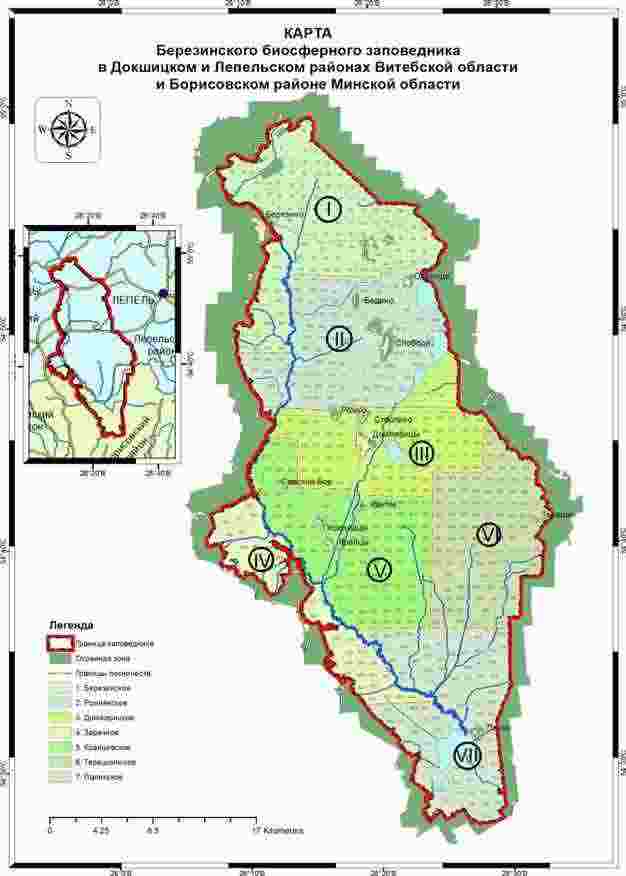 Приложение 2Перечень видов сосудистых дикорастущих растений, произрастающих на территории Березинского заповедникаОТДЕЛ I. ПЛАУНООБРАЗНЫЕ — LYCOPODIOPHYTA D.H.SCOTTКЛАСС ПЛАУНОВИДНЫЕ — LYCOPODIOPSIDA BARTL.Семейство Плауновые — Lycopodiaceae P.Beauv. ex Mirb.Lycopodium annotinum L. — Плаун годичный. Lycopodium clavatum L. — Плаун булавовидный.Lycopodiella inundata (L.) Holub — Плауночек заливаемый. Охраняемое IV категория. Diphasiastrum complanatum (L.) Holub —Дифазиаструм уплощенный.Diphasiastrum tristachyum (Pursh) Holub — Дифазиаструм трехколосковый.Семейство Баранцовые — Huperziaceae Rothm.Huperzia selago (L.) Bernh. ex Schrank et Mart. — Баранец обыкновенный. Охраняемое IVкатегория.ОТДЕЛ II. ХВОЩЕОБРАЗНЫЕ — EQUISETOPHYTA D. H. SCOTTКЛАСС ХВОЩЕВИДНЫЕ — EQUISETOPSIDA C. AGARDHСемейство Хвощевые — Equisetaceae Rich. ex DC.Equisetum arvense L. — Хвощ полевой. Equisetum fluviatile L. — Хвощ приречный.Equisetum hyemale L. (Hippochaete hyemalis (L.) Bruhin) — Хвощ зимующий. Equisetum palustre L. — Хвощ болотный.Equisetum prаtense Ehrh. — Хвощ луговой. Equisetum sylvaticum L. — Хвощ лесной.ОТДЕЛ III. ПАПОРОТНИКООБРАЗНЫЕ — POLYPODIOPHYTA СRONQUIST, TAKHT. ET W. ZIMM.КЛАСС ПАПОРОТНИКОВИДНЫЕ — POLYPODIOPSIDA СRONQUIST, TAKHT. ET W. ZIMM.Семейство Ужовниковые — Ophioglossaceae MartinovOphioglossum vulgatum L. — Ужовник обыкновенный.Семейство Гроздовниковые — Botrychiaceae Horan.Botrychium anthemoides C. Presl. (Botrychium virginianum (L.) Sw.) — Гроздовник пупавковидный (Гроздовник виргинский). Охраняемое II категория.Botrychium lunaria (L.) Sw. — Гроздовник полулунный.Botrychium matricariifolium (Retz.) A. Br. ex W.D.J. Koch — Гроздовник ромашколистный.Охраняемое II категория.Botrychium multifidum (S. G. Gmel.) Rupr. — Гроздовник многораздельный. Охраняемое IIIкатегория.КЛАСС МНОГОНОЖКОВИДНЫЕ — POLYPODIOPSIDA BERCHT. ET J. PRESLСемейство Многоножковые — Polypodiaceae Bercht. et J. PreslPolypodium vulgare L. — Многоножка обыкновенная. Охраняемое IV категория.Семейство Подчешуйниковые — Hypolepidaceae Pichi Serm.Pteridium pinetorum C.N. Page et R.R. Mill. – Орляк боровой.Семейство Телиптерисовые — Thelypteridaceae Ching ex Pichi Serm.Thelypteris palustris Schott — Телиптерис болотный, болотный папоротник.Phegopteris connectilis (Michx.) Watt — Фегоптерис связывающий.Семейство Кочедыжниковые — Athyriaseae AlstonAthyrium filix-femina (L.) Roth — Кочедыжник женский.Семейство Пузырниковые — Cystopteridaceae (Payer) SchmakovCystopteris sudetica A. Braun et Milde — Пузырник судетский. Охраняемое I категория.Gymnocarpium dryopteris (L.) Newman — Голокучник трехраздельный.Семейство Щитовниковые — Dryopteridaceae ChingDryopteris assimilis S. Walker (Dryopteris expansa C. Fraser-Jenkins et Jermy) — Щитовник схожий.Dryopteris carthusiana (Vill.) H.P. Fuchs — Щитовник шартрский, игольчатый. Dryopteris cristata (L.) A. Grey — Щитовник гребенчатый.Dryopteris filix-mas (L.) Schott — Щитовник мужской.ОТДЕЛ IV. ГОЛОСЕМЕННЫЕ — PINOPHYTA CRONQUIST, TAKHT. ET W. ZIMM. EX REVEALКЛАСС ХВОЙНЫЕ — PINOPSIDA BURNETTСемейство Сосновые — Pinaceae Spreng. ex RudolphiPicea abies (L.) Karst — Ель европейская.Pinus sylvestris L. — Сосна обыкновенная.Семейство Кипарисовые — Cupressaceae GrayJuniperus communis L. — Можжевельник обыкновенный.ОТДЕЛ V. ПОКРЫТОСЕМЕННЫЕ — MAGNOLIOPHYTA CRONQUIST, TAKHT. ET W. ZIMM. EX REVEALКЛАСС ДВУДОЛЬНЫЕ — MAGNOLIOPSIDA BRONGN.Семейство Кирказоновые — Aristolochiaceae Juss.Asarum europaeum L. — Копытень европейский.Семейство Кувшинковые — Nympaeaceae Salisb.Nuphar lutea (L.) Smith — Кубышка желтая.Nymphaea candida J. et C. Presl — Кувшинка чисто-белая.Семейство Роголистниковые — Ceratophyllaceae S.F. GrayCeratophyllum demersum L. — Роголистник темно-зеленый.Семейство Лютиковые — Ranunculaceae Juss.Actaea spicata L. — Воронец колосистый.Anemonoides nemorosa (L.) Holub — Ветреничник дубравный. Anemonoides ranunculoides (L.) Holub — Ветреничник лютичный. Aquilegia vulgaris L. — Водосбор обыкновенный.Batrachium circinatum (Sibth.) Spach — Шелковник жестколистный. Batrachium trichophyllum (Chaix) Bosch — Шелковник волосолистный. Caltha palustris L. — Калужница болотная.Caltha radicans T. Forst. — Калужница укореняющаяся. Consolida regalis S.F. Gray — Сокирки полевые.Ficaria verna Huds. — Чистяк весенний. Hepatica nobilis Mill. — Перелеска благородная. Myosurus minimus L. — Мышехвостник малый.Pulsatilla patens (L.) Mill. — Прострел раскрытый. Охраняемое IV категория.Ranunculus acris L. — Лютик едкий. Ranunculus auricomus L. — Лютик золотистый. Ranunculus cassubicus L — Лютик кашубский. Ranunculus flammula L. — Лютик жгучий.Ranunculus lanuginosus L. — Лютик шерстистый. Ranunculus lingua L. — Лютик язычковый.Ranunculus polyanthemos L. — Лютик многоцветковый. Ranunculus repens L. — Лютик ползучий.Ranunculus reptans L. — Лютик стелющийся. Ranunculus sceleratus L. — Лютик ядовитый.Thalictrum aquilegifolium L. — Василистник водосборолистный.Thalictrum flavum L. — Василистник желтый. Thalictrum lucidum L. — Василистник светлый. Thalictrum simplex L. — Василистник простой.Trollius europaeus L. — Купальница европейская. Охраняемое IV категория.Семейство Дымянковые — Fumariaceae DCCorydalis cava (L.) Schweigg. Et Koerte (C. bulbosa (L.) Pers) — Хохлатка полая. ОхраняемоеIII категория.Corydalis solida (L.) Clairv. — Хохлатка плотная. Fumaria officinalis L. — Дымянка лекарственная.Семейство Вязовые — Ulmaceae Mirb.Ulmus glabra Huds. (U. scabra Mill.) — Вяз голый, шершавый.Семейство Коноплевые — Cannabaceae MartinovHumulus lupulus L. — Хмель обыкновенный.Семейство Крапивные — Urticaceae Juss.Urtica dioica L. — Крапива двудомная.Urtica galeopsifolia Wierzb. ex Opiz — Крапива пикульниколистная. Urtica urens L. — Крапива жгучая.Семейство Буковые — Fagaceae Dumort.Quercus robur L. — Дуб черешчатый.Семейство Березовые — Betulaceae S. F. GrayAlnus glutinosa (L.) Gaertn. — Ольха черная, клейкая.Alnus incana (L.) Moench — Ольха серая.Betula humilis Schrank — Береза приземистая. Охраняемое III категория.Betula nana L. — Береза карликовая. Охраняемое II категория.Betula pendula Roth (B. verrucosa Ehrh.) — Береза повислая, бородавчатая.Betula pubescens Ehrh. (B. alba L. nom. rej. prop.) — Береза пушистая.Семейство Лещиновые — Corylaceae Mirb.Сorylus avellana L. — Лещина обыкновенная, орешник.Семейство Гвоздичные — Caryophyllaceae Juss.Alsine media L. (Stellaria media (L.) Vill.) — Мокрица средняя. Arenaria serpyllifolia L. — Песчанка тимьянолистная.Cerastium arvense L. — Ясколка полевая. Cerastium holosteoides Fries — Ясколка дернистая.Coccyganthe flos-cuculi (L.) Fourr. (Coronaria flos-cuculi (L.) A. Br. — Кукушкин цвет обыкновенный.Dianthus borussicus Vierh. (D. arenarius auct. non L.) — Гвоздика прусская. Dianthus deltoides L. — Гвоздика травянка.Eremogone saxatilis (L.) Ikonn (Arenaria saxatilis L., A. stenophylla Ledeb., A. graminifolia Schrad., A. procera Spreng., Eremogone stenophylla (Ledeb.) Fisch. Et Mey.) — Эремогоне скальная.Gypsophila fastigiata L. — Качим пучковатый. Herniaria glabra L. — Грыжник голый.Hylebia nemorum (L.) Fourr. (Stellaria nemorum L.) — Мокричник лесной. Melandrium album (Mill) Garcke — Дрема белая.Moehringia trinervia (L.) Clairv. — Мерингия трехжилковая. Myosoton aquaticum (L.) Moench — Мягковолосник водный. Oberna behen (L.) Ikonn. — Оберна, Хлопушка обыкновенная. Psammophiliella muralis (L.) Ikonn. — Песколюбочка стенная. Sagina nodosa (L.) Fenzl — Мшанка узловатая.Sagina procumbens L. — Мшанка лежачая. Scleranthus annuus L. — Дивала однолетняя. Scleranthus perennis L. — Дивала многолетняя.Scleranthus annuus subsp. polycarpos (L.) Bonnier & Layens (Scleranthus polycarpos L.) –Дивала многоплодная.Silene nutans L. — Смолевка поникающая.Silene tatarica (L.) Pers. — Смолевка татарская.Spergula arvensis L. (S.vulgaris Boenn.) — Торица полевая.Spergula sativa Boenn. [= S. arvensis subsp. Sativa (Boenn.) Mert. et Koch] — Торица посевная. Spergula morisonii Boreau (S. vernalis auct. non Willd.) — Торица Морисона, т. весенняя.Spergularia rubra (L.) J. et C. Presl — Торичник красный.Stellaria alsine Grimm (S. uliginosa Murray) — Звездчатка топяная.Stellaria crassifolia Ehrh. — Звездчатка толстолистная. Охраняемое II категория.Stellaria graminea L. — Звездчатка злаковидная.Stellaria holostea L. — Звездчатка ланцетолистная.Stellaria longifolia Muehl. ex Willd. (S. diffusa Willd.) — Звездчатка длиннолистная.Stellaria palustris Retz. (S. glauca With.) — Звездчатка болотная. Steris viscaria (L.) Rafin.(Viscaria vulgaris Bernh.) — Смолка клейкая.Семейство Щирицевые — Amaranthaceae Juss.Amaranthus retroflexus L. — Щирица запрокинутая. Amaranthus albus L. – Щирица белая.Семейство Маревые — Chenopodiaceae Vent. Atriplex patula L. — Лебеда раскидистая. Chenopodium album L. — Марь белая.Chenopodium glaucum L. — Марь сизая. Chenopodium hybridum L. — Марь гибридная.Chenopodium polyspermum L. — Марь многосемянная. Chenopodium rubrum L. — Марь красная.Chenopodium urbicum L. — Марь городская.Corispermum leptopterum (Aschers.) Ilqin — Верблюдка тонкокрылая.Семейство Гречишные — Polygonaceae Juss.Acetosa pratensis Mill. (Rumex acetosa L.) — Щавель кислый.Acetosa thyrsiflora (Fingerh.) A. et D. Löve (Rumex thyrsiflorus Fingerh.) — Щавель пирамидальный.Acetosella vulgaris (Koch) Fourr. (Rumex acetosella L.) — Щавелек обыкновенный. Bistorta major S.F. Gray (Polygonum bistorta L.) — Змеевик большой, раковые шейки. Fallopia convolvulus (L.) A. Löve (Polygonum convolvulus L.) — Фаллопия вьюнковая. Persicaria amphibian (L.) Delarbre (Polygonum amphibium L.) — Горец земноводный. Persicaria hydropiper (L.) Delarbre (Polygonum hydropiper L.) — Горец перечный.Persicaria maculosa S.F.Gray (Polygonum persicaria L.) — Горец пятнистый. Persicaria minor (Huds.) Opiz (Polygonum minus Huds.) — Горец малый.Persicaria tomentosa (Schrank) Bicknell (Polygonum scabrum Moench) — Горец войлочнолистный.Polygonum aviculare L. — Спорыш птичий.Polygonum neglectum Bess. — Спорыш незамечаемый.Reynoutria japonica Houtt. (Polygonum cuspidatum Sieb. et Zucc. 1846, non Willd. еx Spreng. 1825) — Рейноутрия японская.Rumex aquaticus L. — Щавельник водный. Rumex confertus Willd. — Щавельник конский. Rumex crispus L. — Щавельник курчавый.Rumex hydrolapathum Huds. — Щавельник прибрежноводный. Rumex obtusifolius L. — Щавельник туполистный.Rumex sylvestris (Lam.) Wallr. — Щавельник лесной. Rumex maritimus L. – Щавельник морской.Семейство Свинчатковые — Plumbaginaceae Juss.Armeria vulgaris Willd. (A. elongatа (Hoffm.) Koch) — Армерия обыкновенная.Семейство Зверобойные — Hypericaceae Juss.Hypericum humifusum L. — Зверобой распростертый.Hypericum maculatum Crantz (H. quadrangulum L. nom.rej.) — Зверобой пятнистый.Hypericum perforatum L. — Зверобой продырявленный.Семейство Фиалковые — Violaceae Batsch Viola arvensis Murr. — Фиалка полевая. Viola canina L. — Фиалка собачья.Viola cornuta L. — Фиалка рогатая.Viola epipsila Ledeb. — Фиалка сверху голая. Viola mirabilis L. — Фиалка удивительная.Viola montana L. — Фиалка горная. Viola palustris L. — Фиалка болотная.Viola reichenbachiana Jord. ex Boreau (V. sylvestris Lam. p. p. ) — Фиалка Рейхенбаха, ф. лесная.Viola riviniana Reichenb. — Фиалка Ривиниуса. Viola rupestris F.W.Schmidt — Фиалка скальная.Viola tricolor L. — Фиалка трехцветная.Семейство Брассиковые (Крестоцветные) — Brassicaceae Burnett (Сruciferae Juss.)Arabidopsis thaliana (L.) Heynh. — Резуховидка Таля. Arabis gerardii (Bess.) Koch — Резуха Жерара.Barbarea stricta Andrz. — Сурепка прямая. Barbarea vulgaris R. Br. — Сурепка обыкновенная. Berteroa incana (L.) DC. — Икотник серо-зеленый. Bunias orientalis L. — Свербига восточная.Capsella bursa-pastoris (L.) Medik — Пастушья сумка обыкновенная. Cardamine amara L. — Сердечник горький.Cardamine dentatа Schult. — Cердечник зубчатый. Cardamine pratensis L. — Сердечник луговой.Cardamine hirsuta L. – Сердечник жестковолосистый.Cardaminopsis arenosa (L.) Hayek — Кардаминопсис песчаный.Dentaria bulbifera L. — Зубянка луковичная. Охраняемое IV категория.Descurainia sophia (L.) Webb ex Prantl — Дескурайния Софии.Draba nemorosa L. — Крупка дубравная.Erophila verna (L.) Bess. — Веснянка весенняя. Erysimum cheiranthoides L. — Желтушник левкойный.Lepidium densiflorum Schrad. — Клоповник густоцветковый. Lepidium ruderale L. — Клоповник мусорный.Lunaria rediviva L. — Лунник оживающий, л. многолетний. Охраняемое IV категория.Neslia paniculata (L.) Desv. — Неслия метельчатая.Raphanus raphanistrum L. — Редька дикая.Rorippa amphibia (L.) Bess. — Жерушник земноводный.Rorippa palustris (L.) Bess. — Жерушник болотный. Rorippa sylvestris (L.) Bess. — Жерушник лесной. Sinapis arvensis L. — Горчица полевая.Sisymbrium altissimum L. — Гулявник высокий. Sisymbrium loeselii L. — Гулявник Лезеля.Thlaspi arvense L. — Ярутка полевая.Turritis glabra L. — Башенница гладкая, голая.Velarum officinale (L.) Reichb. (Sisymbrium officinale (L.) Scop.) — Гулявница лекарственная.Семейство Ивовые — Salicaceae Mirb.Populus tremula L. — Тополь дрожащий. Осина. Salix acutifolia Willd. — Ива остролистная.Salix alba L. — Ива белая. Salix aurita L. — Ива ушастая. Salix caprea L. — Ива козья.Salix cinerea L. — Ива пепельная.Salix fragilis L. — Ива ломкая.Salix dasyclados Wimm. — Ива шерстистопобеговая.Salix lapponum L. — Ива лопарская, лапландская. Охраняемое IV категория.Salix myrsinifolia Salisb. (S. nigricans (Sm.) Enand) — Ива чернеющая. Salix myrtilloides L. — Ива черничная. Охраняемое III категория. Salix pentandra L. — Ива пятитычинковая.Salix purpurea L. — Ива пурпурная.Salix rosmarinifolia L. — Ива розмаринолистная.Salix starkeana Willd. — Ива Старка. Salix triandra L. — Ива трехтычинковая. Salix viminalis L. — Ива корзиночная.Семейство Вересковые — Ericaceae Juss.Andromeda polifolia L. — Подбел дубровколистный. Arctostaphylos uva-ursi (L.) Spreng. — Толокнянка обыкновенная. Сalluna vulgaris (L.) Hill — Вереск обыкновенный.Chamaedaphne calyculata (L.) Moench (Andromeda calyculata L., Cassandra calyculata D.Don.)— Хамедафна чашечковая, болотный мирт.Ledum palustre L. (Phododendron tomentosum Harmaja) — Багульник болотный.Oxycoccus microcarpus Turcz. еx Rupr. — Клюква мелкоплодная. Охраняемое IV категория.Oxycoccus palustris Pers. — Клюква болотная. Vaccinium myrtillus L. — Черника обыкновенная. Vaccinium uliginosum L. — Голубика.Vaccinium vitis-idaea L. — Брусника.Семейство Грушанковые — Pyrolaceae Lindl.Chimaphila umbellatа (L.) W. Barton — Зимолюбка зонтичная.Moneses uniflora (L.) A. Gray — Одноцветка одноцветковая. Охраняемое III категория.Orthilia secunda (L.) House (Pyrola secunda L.) — Ортилия однобокая.Pyrola chlorantha Sw. (P. virescens auct. Non Schweigg.) — Грушанка зеленоцветковая. Pyrola minor L. — Грушанка малая.Pyrola rotundifolia L. — Грушанка круглолистная. Pyrola media Sw. – Грушанка средняя.Семейство Вертляницевые — Monotropaceae Nutt.Hypopitys monotropa Crantz — Подъельник обыкновенный.Семейство Водяниковые — Empetraceae Hook. et Lindl.Empetrum nigrum L. — Водяника черная.Семейство Первоцветные — Primulaceae Batsch ex Borkh.Hottonia palustris L. — Турча болотная.Lysimachia nummularia L. — Вербейник монетчатый. Lysimachia vulgaris L. — Вербейник обыкновенный.Naumburgia thyrsiflora (L.) Reichenb. —Наумбургия кистецветная. Centunculus minimus L. — Низмянка маленькая.Primula veris L. — Первоцвет весенний.Trientalis europaea L. — Седмичник европейский.Семейство Липовые — Tiliaceae Juss.Tilia cordata Mill. — Липа сердцелистная.Семейство Просвирниковые — Malvaceae Juss.Lavatera thuringiaca L. — Хатьма тюрингенская. Malva excisa Reichenb. — Просвирник вырезанный. Malva mauritiana L. — Просвирник мавританский. Malva neglecta Wallr. — Просвирник незамечаемый. Malva pusilla Smith — Просвирник маленький.Семейство Молочайные — Euphorbiaceae Juss.Euphorbia helioscopia L. — Молочай солнцегляд. Euphorbia virgata Waldst. et Kit. — Молочай лозный. Mercurialis perennis L. — Пролесник многолетний.Семейство Волчниковые — Thymelaeaceae Juss.Daphne mezereum L. — Волчеягодник обыкновенный, Волчье лыко.Семейство Крыжовниковые — Grossulariaceae DC.Ribes nigrum L. — Смородина черная.Ribes spicatum Robson (R. rubrum auct. p. p. non L.) — Смородина колосистая.Семейство Толстянковые — Сrassulaceae J. St.-Hil.Hylotelephium triphyllum (Haw.) Holub — Очитник пурпурный. Aizopsis Sedum acre L. — Очиток едкий.Семейство Камнеломковые — Saxifragaceae Juss.Сhrysosplenium alternifolium L. — Селезеночник очереднолистный. Saxifraga hirculus L. — Камнеломка болотная. Охраняемое I категория.Семейство Белозоровые — Parnassiaceae MartinovParnassia palustris L. — Белозор болотный.Семейство Росянковые — Droseraceae Salisb.Aldrovanda vesiculosa L. — Альдрованда пузырчатая. Охраняемое II категория.Drosera anglica Huds. — Росянка английская.Drosera intermedia L. — Росянка промежуточная. Охраняемое III категория.Drosera x obovata Mert. et Koch. (D. anglica Huds. x D. rotundifolia L.) — Pосянка обратнояйцевидная.Drosera rotundifolia L. — Росянка круглолистная.Семейство Розовые — Rosaceae Juss.Agrimonia eupatoria L. — Репешок аптечный. Agrimonia pilosa Ledeb. — Репешок волосистый. Agrimonia procera Wallr. — Репешок высокий.Alchemilla acutiloba Opiz (A. vulgaris auct. non L.) — Манжетка остролопастная. Alchemilla baltica Sam. еx Juz. — Манжетка балтийская.Alchemilla breviloba Lindb. fil. — Манжетка коротколопастная. Alchemilla glabricaulis Lindb. fil. — Манжетка голостебельная. Alchemilla gracilis Opiz (A. micans Bus.) — Манжетка изящная. Alchemilla monticola Opiz (A. pastoralis Buser) — Манжетка горная. Alchemilla sarmatica Juz. — Манжетка сарматская.Alchemilla subcrenata Bus. — Манжетка городковатая. Comarum palustre L. — Сабельник болотный.Filipendula denudatа (J. et C. Presl) Fritsch — Лабазник обнаженный.Filipendula ulmaria (L.) Maxim. — Лабазник вязолистный. Fragaria moschata (Duch.) Weston — Земляника мускусная. Fragaria vesca L. — Земляника лесная.Fragaria viridis (Duch.) Weston – Земляника зеленая, Полуница. Geum aleppicum Jacq. — Гравилат алеппский.Geum rivale L. — Гравилат речной. Geum urbanum L. – Гравилат городской. Malus sylvestris Mill. — Яблоня лесная.Padus avium Mill. — Черемуха обыкновенная.Potentilla anserina L. — Лапчатка гусиная. Potentilla arenaria Borkh. — Лапчатка песчаная. Potentilla argentea L. — Лапчатка серебристая.Potentilla erecta (L.) Raeusch. — Лапчатка прямостоячая. Potentilla intermedia L. — Лапчатка промежуточная.Potentilla norvegica L. — Лапчатка норвежская. Potentilla reptans L. — Лапчатка ползучая.Pyrus pyraster (L.) Baumg. (P. achras Gaertn., nom. illeg.) – Груша дикая. Rosa majalis Herrm. — Шиповник майский, коричный.Rubus caesius L. — Малина сизая, ежевика.Rubus idaeus L. — Малина обыкновенная.Rubus nessensis W. Hall — Малина несская, куманика.Rubus saxatilis L. — Малина скальная, костяника.Sorbus aucuparia L. — Рябина обыкновенная.Семейство Бобовые — Fabaceae Lindl.Anthyllis arenaria (Rupr.) Juz. — Язвенник песчаный.Anthyllis macrocephala Wend. — Язвенник крупноголовчатый. Anthyllis polyphylloides Juz. — Язвенник многолисточкововидный. Anthyllis vulneraria L. — Язвенник ранозаживляющий.Anthyllis schiwereckii (DC.) Blocki — Язвенник Шиверека.Astragalus arenarius L. — Астрагал песчаный. Astragalus danicus Retz. — Астрагал датский.Astragalus glycyphyllos L. — Астрагал солодколистный. Coronilla varia L. — Вязель разноцветный.Genista tinctoria L. — Дрок красильный.Lathyrus laevigatus (Waldst. et Kit.) Gren. — Чина гладкая. Охраняемое III категория.Lathyrus niger (L.) Bernh. — Чина черная. Lathyrus palustris L. — Чина болотная.Lathyrus pratensis L. — Чина луговая. Lathyrus sylvestris L. — Чина лесная. Lathyrus vernus (L.) Bernh. — Чина весенняя.Lotus callunetorum (Juxip) Min. — Лядвенец верещатниковый. Lotus corniculatus L. — Лядвенец рогатый.Lupinus polyphyllus Lindl. — Люпин многолистный. Medicago falcatа L. — Люцерна серповидная, желтая. Medicago lupulina L. — Люцерна хмелевидная.Melilotus albus Medik. — Донник белый.Melilotus officinalis (L.) Pall. — Донник лекарственный. Onobrychis arenaria (Kit.) DC. — Эспарцет песчаный.Sarothamnus scoparius (L.) Koch — Жарновец метельчатый. Trifolium alpestre L. — Клевер альпийский.Trifolium arvense L. — Клевер пашенный. Trifolium aureum Poll. — Клевер золотистый. Trifolium campestre Schreb. — Клевер равнинный. Trifolium hybridum L. — Клевер гибридный.Trifolium medium L. — Клевер средний. Trifolium montanum L. — Клевер горный. Trifolium prаtense L. — Клевер луговой. Trifolium repens L. — Клевер ползучий, белый. Trifolium spadiceum L. — Клевер каштановый. Vicia angustifolia L. — Горошек узколистный. Vicia cаssubica L. — Горошек кашубский.Vicia cracca L. — Горошек мышиный.Vicia hirsuta (L.) S.F.Grаy — Горошек волосистый.Vicia sepium L. — Горошек заборный.Vicia sylvatica L. — Горошек лесной.Vicia tenuifolia Roth — Горошек тонколистный.Vicia tetrasperma (L.) Schreb. — Горошек четырехсемянный.Семейство Дербенниковые — Lythraceae J. St. – Hil. Lythrum salicaria L. — Дербенник иволистный. Peplis portula L. — Бутерлак портулаковый.Семейство Кипрейные — Onagraceae Juss.Сhamaenerion angustifolium (L.) Scop. — Хамерий узколистный, иван-чай.Circaea alpinа L. — Двулепестник альпийский.Epilobium adenocaulon Hausskn. — Кипрей железистостебельный.Epilobium collinum C.С. Gmel. — Кипрей холмовой.Epilobium hirsutum L. — Кипрей мохнатый.Epilobium montanum L. — Кипрей горный.Epilobium nervosum Boiss. et Buhse — Кипрей жилковатый. Epilobium palustre L. — Кипрей болотный.Epilobium parviflorum Schreb. — Кипрей мелкоцветковый. Epilobium pseudorubescens Skvortz. — Кипрей ложнокрасноватый. Epilobium roseum Schreb. – Кипрей розовый.Oenothera biennis L — Ослинник двулетний.Oenothera rubricaulis Klebahn — Ослинник красностебельный.Oenothera perangusta Gates – ОслинникOenothera x casimiri Rostanski (O. biennis x O. rubricaulis) - Ослинник Казимира.Семейство Сланоягодниковые — Haloragaceae R. Вr. Myriophyllum sibiricum Kom. — Уруть сибирская. Myriophyllum spicatum L. — Уруть колосистая.Myriophyllum verticillatum L. — Уруть мутовчатая.Семейство Кленовые — Aceraceae Juss.Acer platanoides L. — Клен остролистный.Семейство Льновые — Linaceae DC. ex Perleb Linum catharticum L. — Лен слабительный. Radiola linoides Roth — Леночек льновидный.Семейство Кисличные —Oxalidaceae R.Br.Oxalis acetosellа L. — Кислица обыкновенная.Семейство Гераниевые — Geraniaceae Juss.Erodium cicutarium (L.) L'Her. — Аистник цикутовый.Geranium palustre L. — Герань болотная. Geranium pratense L. — Герань луговая. Geranium pusillum L. — Герань маленькая. Geranium robertianum L. — Герань Роберта.Geranium sanguineum L. — Герань кроваво-красная.Geranium sylvaticum L. — Герань лесная.Geranium bohemicum L. – Герань богемская или чешская.Семейство Недотроговые — Balsaminaceae A. Rich.Impatiens noli-tangere L. — Недотрога обыкновенная.Impatiens parviflora DC. — Недотрога мелкоцветковая.Семейство Истодовые — Polygalaceae Hoffmanns. et LinkPolygala amarella Crantz — Истод горьковатый.Polygala comosa Schkuhr — Истод хохлатый.Polygala vulgaris L. — Истод обыкновенный.Семейство Кизиловые — Cornaceae Bercht. et J. PreslSwida sanguinea (L.) Opiz (Cornus sanguinea L., Thelycrania sanguinea (L.) Fourr.) – Свидина кроваво-красная.Семейство Сельдерейные — Apiaceae Lindl.Aegopodium podagraria L. — Сныть обыкновенная.Aethusa cynapium L. — Кокорыш обыкновенный, собачья петрушка.Angelica sylvestris L. — Дудник лесной.Anthriscus sylvestris (L.) Hoffm. — Купырь лесной. Archangelica officinalis Hoffm. —Дягиль лекарственный. Carum carvi L. — Тмин обыкновенный.Chaerophyllum aromaticum L. — Бутень ароматный. Cicuta virosa L. — Вех ядовитый.Conium maculatum L. — Болиголов пятнистый. Daucus carota L. — Морковь дикая.Heracleum sibiricum L. — Борщевик сибирский.Kadenia dubia (Schkuhr) Lavrova et V. Tichom. (Knidium dubium (Schkuhr) Thell.) — Кадения сомнительная, жгун-корень.Laserpitium latifolium L. — Гладыш широколистный. Охраняемое III категория.Laserpitium pruthenicum L. — Гладыш прусский.Oenanthe aquatica (L.) Poir. — Омежник водный.Oreoselinum nigrum Delarb. (Peucedanum oreoselinum (L.) Moench) — Горногоричник горный. Pastinaca sylvestris Mill. — Пастернак дикий.Pimpinella dissecta Retz. — Бедренец рассеченный. Pimpinella saxifraga L. — Бедренец камнеломковый. Sanicula europaea L. — Подлесник европейский.Selinum carvifolia (L.) L. — Гирча тминолистная.Sium latifolium L. — Поручейник широколистный.Thyselium palustre (L.) Raf. (Calestania palustris (L.) K.-Pol.) — Гирчовница болотная.Семейство Бересклетовые — Сelastraceae R.Br.Euonymus verrucosa Scop. — Бересклет бородавчатый.Семейство Крушинные – Rhamnaceae Juss. Frangula alnus Mill. — Крушина ломкая. Rhamnus cathartica — Жостер слабительный.Семейство Санталовые — Santalaceae R. Br.Thesium ebracteatum Hayne — Ленец бесприцветничковый. Охраняемое IV категория.Семейство Ремнецветные — Loranthaceae Juss.Viscum album L. — Омела белая.Семейство Маслинные — Oleaceae Hoffm. et LinkFraxinus еxcelsior L. — Ясень обыкновенный.Семейство Жимолостные — Caprifoliaceae Juss.Linnaea borealis L. — Линнея северная. Охраняемое III категория.Lonicera xylosteum L. — Жимолость лесная, обыкновенная.Viburnum opulus L. — Калина обыкновенная.Семейство Адоксовые — Adoxaceae Е. Меу.Adoxa moschatellina L. — Адокса мускусная.Семейство Валериановые — Valerianaceae Batsch Valeriana exaltata J.C. Mikan — Валериана зубчатая. Valeriana officinalis L. — Валериана лекарственная.Семейство Ворсянковые — DipsacaceaeJuss.Knautia arvensis (L.) Coult. — Короставник полевой. Scabiosa ochroleuca L. — Скабиоза бледно-желтая. Succisa pratensis Moench — Сивец луговой.Семейство Ластовниковые — Asclepiadaceae BorkhVincetoxicum hirundinaria Medik. — Винцетоксикум лекарственный.Семейство Горечавковые — Gentianaceae Juss.Centaurium erythraea Rafn — Золототысячник обыкновенный.Gentiana pneumonanthe L. — Горечавка легочная.Семейство Вахтовые — Menyanthaceae Dumort.Menyanthes trifoliata L. — Вахта трехлистная.Семейство Мареновые — Rubiaceae Juss.Galium aparine L. — Подмаренник цепкий.Galium boreale L. — Подмаренник северный.Galium intermedium Schult. — Подмаренник средний.Galium mollugo L. — Подмаренник мягкий.Galium odoratum (L.) Scop. — Подмаренник душистый.Galium palustre L. — Подмаренник болотный.Galium spurium L. — Подмаренник ложный.Galium rivale (Sibth. et Smith) Griseb. — Подмаренник приручейный.Galium uliginosum L. — Подмаренник топяной. Galium verum L. — Подмаренник настоящий. Galium trifidum L. – Подмаренник трехнадрезный.Семейство Синюшниковые—Polemoniaceae Juss.Polemonium caeruleum L. — Синюха лазоревая.Семейство Вьюнковые — Convolvulaceae Juss.Calystegia sepium (L.) R. Br. — Повой заборный.Convolvulus arvensis L. — Вьюнок полевой.Семейство Повиликовые — Cuscutaceae Dumort.Cuscuta europaea L. — Повилика европейская.Семейство Бурачниковые — Boraginaceae Juss.Anchusa officinalis L. — Воловик лекарственный. Cynoglossum officinale L. — Чернокорень лекарственный. Echium vulgare L. — Синяк обыкновенный.Lycopsis arvensis L. — Кривоцвет полевой.Myosotis arvensis (L.) Hill — Незабудка полевая.Myosotis caespitosa K.F. Schultz — Незабудка дернистая.Myosotis palustris (L.) L. (M. scorpioides L.) — Незабудка болотная.Myosotis stricta Link ex Roem. et Schult. (M. micrantha auct. non Pall, ex Lehm.) — Незабудка торчащая.Pulmonaria angustifolia L. — Медуница узколистная. Охраняемое III категория.Pulmonaria obscura Dumort. — Медуница неясная.Symphytum officinale L. — Окопник лекарственный.Семейство Пасленовые — Solanaceae Juss. Datura stramonium L. – Дурман вонючий. Hyoscyamus niger L. — Белена черная.Solanum dulcamara L. — Паслен сладко-горький.Solanum nigrum L. — Паслен черный.Семейство Норичниковые — Scrophulariaceae Juss.Digitalis grandiflora Mill. — Наперстянка крупноцветковая. Euphrasia brevipila Burn. Et Gremli — Очанка коротковолосистая. Euphrasia stricta D.Wolff ex J.F. Lehm. — Очанка прямая.Euphrasia vernalis List – Очанка весенняя.Gratiola officinalis L. — Авран лекарственный. Lathraea squamaria L. — Петров крест чешуйчатый. Limosella aquatica L. — Лужница водная.Linaria vulgaris Mill. — Льнянка обыкновенная.Melampyrum polonicum (P. Beauv.) Soo (M. moravicum H. Br., M. nemorosum auct. non L.) —Марьянник польский.Melampyrum pratense L. (М. laciniatum Koshevn. et Zing.) — Марьянник луговой.Mimulus guttatus DC. — Губастик крапчатый. Odontites vulgaris Moench — Зубчатка обыкновенная. Pedicularis palustris L. — Мытник болотный.Pedicularis sceptrum-carolinum L. — Мытник скипетровидный. Охраняемое II категория. Pedicularis sylvatica L. — Мытник лесной. Охраняемое II категория.Rhinanthus apterus (Fr.) Ostenf. - Погремок бескрылый.Rhinanthus minor L. — Погремок малый.Rhinanthus nigricans Meinch. – Погремок чернеющий.Rhinanthus vernalis (N. Zing.) Schischk. et Serg. — Погремок весенний.Scrophularia nodosa L. — Норичник узловатый.Scrophularia umbrosa Dumort. — Норичник теневой, норичник крылатый.Verbascum phlomoides L. — Коровяк мохнатый, или лекарственный.Verbascum lychnitis L. — Коровяк метельчатый.Verbascum nigrum L. — Коровяк черный. Verbascum thapsus L. — Коровяк обыкновенный. Veronica agrestis L. — Вероника пашенная.Veronica anagallis-aquatica L. — Вероника ключевая.Veronica arvensis L. — Вероника полевая. Veronica beccabunga L. — Вероника поточная. Veronica chamaedrys L. — Вероника дубравная. Veronica longifolia L. — Вероника длиннолистная. Veronica officinalis L. — Вероника лекарственная. Veronica ораса Fries — Вероника тусклая.Veronica scutellata L. — Вероника щитковая. Veronica serpyllifolia L. — Вероника тимьянолистная. Veronica spicata L. — Вероника колосистая.Veronica verna L. — Вероника весенняя.Семейство Пузырчатковые — Lentibulariaceae Rich.Utricularia intermedia Hayne — Пузырчатка средняя.Utricularia minor L. — Пузырчатка малая.Utricularia vulgaris L. — Пузырчатка обыкновенная.Семейство Подорожниковые — Plantaginaceae Juss.Plantago lanceolata L. — Подорожник ланцетолистный.Plantago major L. — Подорожник большой.Plantago media L. — Подорожник средний.Plantago scabra Moench — Подорожник шероховатый.Семейство Яснотковые (Губоцветные) — Lamiaceae MartinovAcinos arvensis (Lam.) Dandy — Щебрушка полевая.Ajuga genevensis L. — Живучка женевская.Ajuga reptans L. — Живучка ползучая.Betonica officinalis L. — Буквица лекарственная.Clinopodium vulgare L. — Пахучка обыкновенная.Dracocephalum ruyschiana L. — Змееголовник Руйша. Охраняемое II категория. Elsholtzia ciliata (Thunb.) Hyl. — Эльсгольция реснитчатая.Galeobdolon luteum Huds. — Зеленчук желтый. Galeopsis bifida Boenn. — Пикульник двунадрезанный. Galeopsis ladanum L. — Пикульник ладанниковый.Galeopsis speciosa Mill. — Пикульник красивый.Galeopsis tetrahit L. — Пикульник обыкновенный.Glechoma hederacea L. — Будра плющевидная.Glechoma hirsutа Waldst. et Kit. — Будра жестковолосистая.Glechoma х pannonica Borb. ( G. hederacea x G. hirsuta) – Будра паннонская.Lamium album L. — Яснотка белая.Lamium amplexicaule L. — Яснотка стеблеобъемлющая.Lamium maculatum (L.) L. — Яснотка крапчатая.Lamium purpureum L. — Яснотка пурпурная.Leonurus villosus Desf. ex D'Urv. — Пустырник пятилопастной.Lycopus europaeus L. — Зюзник европейский.Mentha aquatica L. — Мята водная.Mentha arvensis L. — Мята полевая.Origanum vulgare L. — Душица обыкновенная. Prunella vulgaris L. — Черноголовка обыкновенная. Salvia verticillata L. — Шалфей мутовчатый.Scutellaria galericulata L. — Шлемник обыкновенный.Scutellaria hastifolia L. — Шлемник копьелистный.Stachys annua (L.) L. — Чистец однолетний.Stachys palustris L. — Чистец болотный.Stachys sylvatica L. — Чистец лесной.Thymus ovatus Mill. — Чабрец блошиный.Thymus serpyllum L. — Чабрец обыкновенный, ползучий.Семейство Болотниковые — Callitrichaceae LinkCallitriche cophocarpa Sendtn. — Болотник короткоплодный.Callitriche hamulata Kutz. Ex Koch — Болотник крючковатый. Callitriche hermaphroditica L. (С. autumnalis L.) — Болотник обоеполый.Callitriche palustris L. (Callitriche verna L.) — Болотник болотный, или весенний.Семейство Колокольчиковые — Campanulaceae Juss.Campanula cervicaria L. — Колокольчик жестковолосистый.Campanula glomerata L. — Колокольчик скученный. Campanula patula L. — Колокольчик раскидистый. Campanula persicifolia L. — Колокольчик персиколистный. Campanula rapunculoides L. — Колокольчик репчатовидный. Campanula rotundifolia L. — Колокольчик круглолистный.Campanula trachelium L. — Колокольчик крапиволистный.Jasione montana L. — Букашник горный.Phyteuma spicatum L. — Кольник колосистый.Семейство Астровые — Asteraceae Bercht. et J. PreslАchillea millefolium L. — Тысячелистник обыкновенный.Аchillea submillefolium Klok. et Krytzka (Achillea millefolium L. p.p.) — Тысячелистник почти обыкновенный.Antennaria dioica (L.) Gaertn. — Кошачья лапка двудомная.Anthemis arvensis L. — Пупавка полевая.Anthemis cotula L. — Пупавка собачья, пупавка вонючая.Anthemis tinctoria L. — Пупавка красильная.Arctium lappa L. — Репейник большой.Arctium minus (Hill) Bemh. — Репейник малый.Arctium	tomentosum	(Lam.)	Mill. — Репейник войлочный.Arnica montana L. — Арника горная. Охраняемое IV категория. Artemisia absinthium L. — Полынь горькая.Artemisia campestris L. — Полынь равнинная.Artemisia vulgaris L. — Полынь обыкновенная, чернобыльник.Bidens cernua L. — Череда поникшая.Bidens connata Muehl. ex Willd. — Череда цепочечная.Bidens tripartita L. — Череда трехраздельная. Carduus crispus L. — Чертополох курчавый. Carduus nutans L. — Чертополох поникший. Carlina intermedia Schur — Колючник cредний.Centaurea cyanus L. (Cyanus segetum Hill) — Василек синий.Centaurea jacea L. — Василек луговой. Centauera phrygia L. — Василек фригийский. Centauera scabiosa L. — Василек шероховатый. Serratula tinctoria L. — Серпуха красильная.Cichorium intybus L. — Цикорий обыкновенный.Cirsium arvense (L.) Scop. — Бодяк полевой. Cirsium oleraceum (L.) Scop. — Бодяк огородный. Cirsium palustre (L.) Scop. — Бодяк болотный.Cirsium revulare (Jacg.) All. — Бодяк ручейный.Cirsium setosum (Willd.) Bess, ex M. Bieb. — Бодяк щетинистый. Cirsium vulgare (Savi) Ten. — Бодяк обыкновенный.Conyza canadensis (L.) Cronq. — Коница канадская.Crepis paludosa (L.) Moench — Скерда болотная.Crepis tectorum L. — Скерда кровельная.Erigeron acris L. — Мелколепестник едкий.Erigeron uralensis Less. - Мелколепестник уральский. Eupatorium cannabinum L. — Посконник конопляный. Galinsoga parviflora Cav. — Галинзога мелкоцветковая.Galinsoga quadriradiata Ruiz et Pav. (G. ciliata (Raf.) Blake.) — Галинзога реснитчатая.Gnaphalium supinum L. — Сушеница лежачая. Gnaphalium uliginosum L. — Сушеница топяная. Helichrysum arenarium (L.) Moench — Цмин песчаный. Hieracium murorum L. — Ястребинка постенная.Hieracium umbellatum L. — Ястребинка зонтичная.Hieracium silvestre Tausch – Ястребинка лесная. Hypochoeris radicata L. — Пазник укореняющийся. Inula britannica L. — Девясил британский.Lapsana communis L. — Бородавник обыкновенный.Leontodon autumnalis L. (Scorzoneroides autumnalis (L.)Moench) — Кульбаба осенняя.Leontodon hispidus L. — Кульбаба щетинистая, шершавая.Leontodon danubialis Jacq. (L. hispidus L. subsp. danubialis (Jacq.) Simonk.) — Кульбаба дунайская.Lepidotheca suaveolens (Pursh) Nutt. — Лепидотека ароматная. Leucanthemum praecox Horvatič — Нивяник ранний.Leucanthemum vulgare Lam. — Нивяник обыкновенный.Mycelis muralis (L.) Dumort. — Мицелис стенной.Oglifa arvensis (L.) Cass. (Filago arvensis L.) — Оглифа полевая.Oglifa minima(Smith) Reinchenb. fil.) (Filago minima (Smith) Pers. — Оглифа маленькая. Omalotheca sylvestris (L.) Sch. Bip. et F.W. Schultz (Gnaphalium sylvaticum L.) — Омалотека лесная.Phalacroloma septentrionale (Fern, et Wieg.) Tzvel. — Тонколучник северный.Picris hieracioides L. — Горлюха ястребинковая.Pilosella х caespitosa (Dumort.) P.D. Sell et C. West (P. onegensis x P. lactucella) —Ястребиночка дернистая.Pilosella echioides (Lumn.) F. Schultz et Sch. Bip. — Ястребиночка румянковая. Pilosella floribunda (Wimm. et. Grab.) Fr. — Ястребиночка обильноцветущая. Pilosella lactucella (Wallr.) P. D. Sell et C. West — Ястребиночка латуковидная. Pilosella officinarum F. Schultz et Sch. Bip. — Ястребиночка волосистая.Pilosella х sciadophora (Naeg. еt Peter) Soják = (P. «cymosa» x P. lactucella) — Ястребиночка теневая.Ptarmica cartilaginea (Ledeb.) Ledeb. — Чихотник хрящеватый.Scorzonera humilis L. — Козелец приземистый.Senecio jacobaea L. — Крестовник Якова. Senecio paludosus L. – Крестовник болотный. Senecio sylvaticus L. — Крестовник лесной. Senecio tataricus Less. – Крестовник татарский.Senecio	vernalis	Wadst.	et	Kit. — Крестовник весенний.Senecio viscosus L. — Крестовник клейкий.Senecio vulgaris L. — Крестовник обыкновенный.Solidago virgaurea L. — Золотарник обыкновенный, золотая розга.Sonchus arvensis L. — Осот полевой. Sonchus asper (L.) Hill — Осот шероховатый. Sonchus oleraceus L. — Осот огородный.Tanacetum vulgare L. — Пижма обыкновенная.Taraxacum officinale Wigg. — Одуванчик лекарственный.Taraxacum microcranum Markl. (Taraxacum officinale aggr.) – Одуванчик мелкопирамидковый.Tephroseris palustris (L.) Reichb. (S. palustris (L.) Hook, nom. illeg.) — Пепельник болотный.Tragopogon orientalis L. — Козлобородник восточный. Tripleurospermum inodorum (L.) Sch. Bip. — Трехреберник непахучий. Trommsdorffia maculata (L.) Bernh. — Прозанник пятнистый.Tussilago farfara L. — Мать-и-мачеха обыкновенная.КЛАСС ОДНОДОЛЬНЫЕ — LILIOPSIDA BATSCHСемейство Сусаковые — Butomaceae Mirb.Butomus umbellatus L. — Сусак зонтичный.Семейство Частуховые — Alismataceae Vent.Alisma plantago-aquatica L. — Частуха подорожниковая.Sagittaria sagittifolia L. — Стрелолист стрелолистный.Семейство Водокрасовые — Hydrocharitaceae Juss.Elodea canadensis Michx. — Элодея канадская.Hydrilla verticillata (L. fil.) Royle — Гидрилла мутовчатая. Охраняемое II категория. Hydrocharis morsus-ranae L. — Водокрас обыкновенный.Stratiotes aloides L. — Телорез обыкновенный.Семейство Шейхцериевые — Scheuchzeriaceae F. RudolphiScheuchzeria palustris L. — Шейхцерия болотная.Семейство Ситниковидные — Juncaginaceae L. С. Rich.Triglochin palustre L. — Триостренник болотный.Семейство Рдестовые — Potamogetonaceae Bercht. et J. PreslPotamogeton alpinus Balb. — Рдест альпийский. Potamogeton berchtoldii Fieb. – Рдест Берхтольда. Potamogeton compressus L. — Рдест сплюснутый. Potamogeton crispus L. — Рдест курчавый.Potamogeton gramineus L. — Рдест злаковый.Potamogeton lucens L. — Рдест блестящий. Potamogeton natans L. — Рдест плавающий. Potamogeton perfoliatus L. — Рдест пронзеннолистный. Potamogeton rutilus Wolfg. — Рдест красноватый.Potamogeton trichoides Cham. et Schlecht — Рдест волосовидный.Potamogeton x zizii Koch ex Roth — Рдест Цица.Stuckenia filiformis (Pers.) Borner (Potamogeton filiformis Pers.) — Рдестник нитевидный.Stuckenia pectinata (L.) Bomer (Potamogeton pectinatus L.) — Рдестник гребенчатый.Семейство Наядовые — Najadaceae Juss.Caulinia minor (All.) Coss. et Grem. (Najas minor All.) — Каулиния малая. Охраняемое IIкатегория.Семейство Лилейные — Liliaceae Juss.Gagea lutea (L.) Ker-Gawl. — Гусиный лук желтый.Gagea minima (L.) Ker-Gawl. — Гусиный лук малый.Lilium martagon L. — Лилия кудреватая. Охраняемое IV категория.Семейство Луковые — Alliaceae Borkh.Allium ursinum L. — Лук медвежий. Охраняемое III категория.Семейство Ландышевые —Convallariaceae Horan.Convallaria majalis L. — Ландыш майский.Majanthemum bifolium (L.) F.W. Schmidt — Майник двулистный.Polygonatum multiflorum (L.) All. — Купена многоцветковая.Polygonatum odoratum (Mill.) Druce — Купена душистая.Семейство Триллиевые — Trilliaceae Chevall.Paris quadrifolia L. — Вороний глаз четырехлистный.Семейство Касатиковые — Iridaceae Juss.Gladiolus imbricatus L. — Шпажник черепитчатый, гладиолус черепитчатый. Охраняемое IVкатегория.Iris pseudacorus L. — Касатик ложноаировый.Iris sibirica L. — Касатик сибирский. Охраняемое IV категория.Семейство Ятрышниковые — Orchidaceae Juss.Cephalanthera longifolia (L.) Fritsch ‒ Пыльцеголовник длиннолистный. Охраняемое IIIкатегория.Cehpalanthera rubra (L.) Rich. — Пыльцеголовник красный. Охраняемое III категория. Coeloglossum viride (L.) С. Hartm. — Пололепестник зеленый. Охраняемое II категория. Corallorhiza trifida Chоtel. — Ладьян трехнадрезный. Охраняемое II категория.Cypripedium calceolus L. — Венерин башмачок настоящий. Охраняемое III категория. Dactylorhiza baltica (Klinge) Orlova (Orchis latifolia auct.non L.) — Пальчатокоренник балтийский.Dactylorhiza fuchsii (Druce) Soó — Пальчатокоренник Фукса. Dactylorhiza incarnata (L.) Soó — Пальчатокоренник мясокрасный. Dactylorhiza maculata (L.) Soó — Пальчатокоренник пятнистый.Dactylorhiza traunsteineri (Saut.) Soó — Пальчатокоренник Траунштейнера. Dactylorhiza ochroleuca (Wustn. ex Boll.) Holub ‒ Пальчатокоренник желтовато-белый. Охраняемое II категория.Dactylorhiza majalis (Reichenb.) P.F.Hunt et Summerhayes ‒ Пальчатокоренник майский.Охраняемое III категория.Epipactis atrorubens (Hofftn. ex Bernh.) Schult. — Дремлик темно-красный. Охраняемое IIIкатегория.Epipactis helleborine (L.) Crantz — Дремлик чемерицевидный.Epipactis palustris (L.) Crantz — Дремлик болотный.Goodyera repens (L.) R. Вг. — Гудайера ползучая.Gymnadenia conopsea (L.) R. Вг. — Кокушник длиннорогий. Охраняемое III категория. Hammarbya paludosa (L.) O. Kuntze (Malaxis paludosa (L.) SW.) — Хаммарбия болотная. Охраняемое II категория.Herminium monorchis (L.) R. Br. — Бровник одноклубневый. Охраняемое I категория. Liparis loeselii (L.) Rich. — Лосняк Лѐзеля. Охраняемое II категория.Listera cordata (L.) R. Br. — Тайник сердцевидный. Охраняемое II категория. Listera ovata (L.) R. Br. — Тайник яйцевидный. Охраняемое IV категория.Malaxis monophyllos (L.) Sw. — Мякотница однолистная. Охраняемое II категория. Neottia nidus-avis (L.) Rich. — Гнездовка обыкновенная.Ophrys insectifera L. (O. muscifera Huds.) — Офрис насекомоносная. Охраняемое Iкатегория.Platanthera bifolia (L.) Rich. — Любка двулистная.Семейство Ситниковые — Juncaceae Juss.Juncus alpinoarticulatus Chaix — Ситник альпийский.Juncus articulatus L. — Ситник членистый.Juncus atratus Krock. — Ситник черный.Juncus bufonius L. — Ситник жабий.Juncus capitatus Weig. — Ситник головчатый. Juncus compressus Jacq. — Ситник сплюснутый. Juncus conglomeratus L. — Ситник скученный. Juncus effusus L. — Ситник развесистый.Juncus filiformis L. — Ситник нитевидный.Juncus ranarius Song. et Perrier et Billot — Ситник лягушачий.Juncus tenuis Willd. — Ситник тонкий.Luzula campestris (L.) DC. — Ожика равнинная.Luzula multiflora (Ehrh. ex Retz.) Lej. — Ожика многоцветковая.Luzula pallescens Sw. (L. pallidula Kirschn.) — Ожика бледноватая.Luzula pilosa (L.) Willd. — Ожика волосистая.Семейство Осоковые — Cyperacea Juss.Blysmus compressus (L.) Panz. ex Link — Блисмус сжатый.Carex acuta L. — Осока острая.Carex acutiformis Ehrh. — Осока заостренная. Carex appropinquata Schum. — Осока сближенная. Carex brunnescens (Pers.) Poir. —Осока буроватая.Carex canescens L. (С. cinerea Poll.) — Осока пепельносерая.Carex cespitosa L. — Осока дернистая.Carex chordorrhiza Ehrh. — Осока струнокоренная.Carex contigua Hoppe — Осока соседняя.Carex diandra Schrank — Осока двутычинковая.Carex digitata L. — Осока пальчатая.Carex dioica L. — Осока двудомная.Carex disperma Dew. — Осока двусемянная.Carex disticha Huds. — Осока двурядная. Carex echinata Murr. — Осока ежистая. Carex elata All. — Осока высокая.Carex elongata L. — Осока удлиненная.Carex ericetorum Poll. — Осока верещатниковая.Carex flava L. — Осока желтая.Carex globularis L. — Осока шаровидная.Carex heleonastens Ehrh. – Осока болотолюбивая. Охраняемое I категория.Carex hirta L. — Осока коротковолосистая.Carex juncella (Fries) Th. Fries (C. Wiluica Meinsh.) — Осока ситничек.Carex lasiocarpa Ehrh. — Осока волосистоплодная.Carex limosa L. — Осока топяная. Carex loliacea L. — Осока плевельная. Carex montana L. — Осока горная.Carex nigra (L.) Reichard — Осока черная.Carex omskiana Meinsh. — Осока омская.Carex ovalis Good. (С. leporina auct. non L., nom. rej. prop.) — Осока заячья.Carex pallescens L. — Осока бледноватая.Carex panicea L. — Осока просяная.Carex paniculata L. — Осока метельчатая.Carex paupercula Michx. — Осока заливная. Охраняемое III категория. Carex pauciflora Lightf. – Осока малоцветковая. Охраняемое III категория. Carex pilosa Scop. — Осока волосистая.Carex pilulifera L. – Осока шариконосная.Carex praecox Schreb. — Осока ранняя.Carex pseudocyperus L. — Осока ложносытевая.Carex remota L. — Осока раздвинутая.Carex rhizina Blytt ex Lindblom — Осока корневищная. Охраняемое IV категория.Carex riparia Curt. — Осока береговая. Carex rostrata Stokes — Осока вздутая. Carex serotina Merat — Осока поздняя. Carex sylvatica Huds. — Осока лесная.Carex vaginata Tausch — Осока влагалищная.Carex vesicaria L. — Осока пузырчатая.Carex vulpina L. — Осока лисья.Carex ornithopoda Willd. ‒ Осока птиценожковая. Охраняемое II категория. Cyperus fuscus L. — Сыть бурая.Eleocharis acicularis (L.) Roem. et Schult. — Болотница игольчатая.Eleocharis mamillata Lindb. fil. — Болотница сосочковая.Eleocharis palustris (L.) Roem. et Schult. (E. euuniglumis auct.non Zinserl.). — Болотница болотная.Eleocharis quinqueflora (F.X. Hartm.) О. Schwarz — Болотница пятицветковая.Eleocharis uniglumis (Link) Schult. — Болотница одночешуйная.Eriophorum angustifolium Honck. (E. polystachyon L. nom. rej.) — Пушица многоколосковая.Eriophorum gracile Koch. – Пушица стройная. Охраняемое III категория. Eriophorum latifolium Hoppe — Пушица широколистная.Eriophorum vaginatum L. — Пушица влагалищная.Pycreus flavescens (L.) Beauv. еx Reichenb. — Ситовник желтоватый.Rhynchospora alba (L.) Vahl — Очеретник белый.Schoenoplectus lacustris (L.) Palla (Scirpus lacustris L.) — Схеноплект озерный.Scirpus sylvaticus L. — Камыш лесной (S. radicans auct. Non Schkuhr).Trichophorum alpinum (L.) Pers. (Baeothryon alpinum (L.) Egor.) — Пухонос альпийский.Охраняемое III категория.Семейство Мятликовые — Poaceae BarnhartAgrostis canina L. — Полевица собачья.Agrostis capillaris L. (A. tenuis Sibth., A. vulgaris With.) — Полевица тонкая.Agrostis gigantea Roth (A. alba auct. non L., p. p.) — Полевица гигантская. Agrostis stolonifera L. (A. alba auct. non L., p. p.) — Полевица побегообразующая. Alopecurus aequalis Sobol. — Лисохвост равный.Alopecurus pratensis L. — Лисохвост луговой.Alopecurus geniculatus L. — Лисохвост коленчатый.Anisantha tectorum (L.) Nevski — Неравноцветник кровельный. Anthoxanthum odoratum L. — Пахучеколосник душистый колосок. Apera spicta-venti (L.) P. Beauv. — Метлица обыкновенная.Arrhenatherum elatius (L.) J. et C. Presl. — Райграс высокий. Brachypodium pinnatum (L.) P. Beauv. — Коротконожка перистая. Brachypodium sylvaticum (Huds.) P. Beauv. — Коротконожка лесная. Briza media L. — Трясунка средняя.Bromopsis benekenii (Lange) Holub — Кострец Бенекена. Охраняемое II категория.Bromopsis inermis (Leyss.) Holub — Кострец безостый.Bromus mollis L. — Костер мягкий.Bromus secalinus L. — Костер ржаной.Calamagrostis arundinacea (L.) Roth — Вейник тростниковый.Calamagrostis canescens (Web.) Roth — Вейник седеющий.Calamagrostis epigeios (L.) Roth — Вейник наземный.Calamagrostis neglecta (Ehrh.) Gaertn., Mey. et Scherb.(C. stricta (Timm) Koel. — Вейник незамеченный.Catabrosa aquatica (L.) P. Beauv. — Поручейница водяная.Cynosurus cristatus L. — Гребенник обыкновенный.Cinna latifolia (Trev.) Griseb. – Цинна широколистная. Охраняемое I категория. Corynephorus canescens (L.) Beauv. – Булавоносец седой.Dactylis glomerata L. — Ежа сборная.Deschampsia cespitosa (L.) P. Beauv. — Щучка дернистая. Digitaria ischaemum (Schreb.) Мuchl. — Росичка обыкновенная.Drymochloa sylvatica (Poll.) Holub (Festuca altissima All.) — Лесовка лесная.Echinochloa crusgalli (L.) P. Beauv. — Ежовник обыкновенный.Echinochloa esculenta (A. Br.) H. Scholtz – Ежовник съедобный.Elymus caninus (L.) L. (Roegneria canina (L.) Nevski) — Пырейник собачий.Elytrigia repens (L.) Desv. ex Nevski — Пырей ползучий.Festuca ovina L. — Овсяница овечья.Festuca altissima All. ‒ Овсяница высокая. Охраняемое IV категория.Festuca rubra L. — Овсяница красная.Festuca trachyphylla (Hack.) Krajina non Hack, ex Druce — Овсяница жестковолосистая.Glyceria fluitans (L.) R. Вг. — Манник плавающий.Clyceria lithuanica (Gorski) Gorski (Glyceria remota (Forselles) Fries) — Манник литовский.Охраняемое II категория.Glyceria maxima (О. Hartm.) Holmb. — Манник большой.Glyceria notata Chewall (G. plicata (Fries) Fries) — Манник складчатый.Hierochlоѐ australis (Schrad.) Roem. et Schult. — Зубровка южная. Hierochlоѐ odorata (L.) Beauv. — Зубровка душистая.Holcus lanatus L. — Бухарник шерстистый.Holcus mollis L. — Бухарник мягкий.Koeleria glauca (Spreng.) DC. — Тонконог сизый. Koeleria grandis Bess. ex Gorski — Тонконог большой. Leersia oryzoides (L.) Sw. — Леерсия рисовидная.Melica nutans L. — Перловник поникающий.Milium effusum L. — Бор развесистый.Molinia caerulea (L.) Moench — Молиния голубая.Nardus stricta L. — Белоус торчащий.Neoholubia pubescens (Huds.) Tzvel. (Helictotrichon pubescens (Huds.) Pilg.) — Неоголубия пушистая.Phalaroides arundinacea (L.) Rauschert — Двукисточник тростниковый.Phleum pratense L. — Тимофеевка луговая.Phragmites australis (Cav.) Trin. ex Steud. — Тростник обыкновенный. Роа angustifolia L. — Мятлик узколистный.Роа annua L. — Мятлик однолетний.Роа compressa L. — Мятлик сплюснутый. Роа nemoralis L. — Мятлик дубравный.Роа palustris L. — Мятлик болотный. Роа pratensis L. — Мятлик луговой.Роа remota Forsell. — Мятлик расставленный.Роа supina Schrad. (Ochlopoa supina Schrad.) — Мятлик лежачий. Роа trivialis L. — Мятлик обыкновенный.Puccinellia distans (Jacq.) Pari. — Бескильница расставленная.Schedonorus arundinaceus (Schreb.) Dumort. (Festuca arundinacea Schreb.) — Овсяничник тростниковый.Schedonorus giganteus (L.) Holub (Festuca gigantea (L.) Vill.) — Овсяничник гигантский. Schedonorus pratensis (Huds.) P. Beauv. (Festuca pratensis Huds.) — Овсяничник луговой. Scolochloa festucacea (Willd.) Link — Тростянка овсяницевая.Setaria	pumila	(Poir.)	Roem.	et	Schult.	(S.	glauca	auct.	non (L.) P. Beauv.) — Щетинник сизый.Setaria viridis (L.) P. Beauv. — Щетинник зеленый.Sieglingia decumbens (L.) Bernh. — Трехзубка распростертая.Trisetum sibiricum Rupr. — Трищетинник сибирский. Охраняемое II категория.Семейство Аирные — Acoraceae MartinovAcorus calamus L. — Аир обыкновенный.Семейство Аройниковые — Araceae Juss.Calla palustris L. — Белокрыльник болотный.Семейство Рясковые — Lemnaceae MartinovLemna minor L. — Ряска малая.Spirodela polyrhiza (L.) Schleid. (Lemna polyrhiza L.) — Многокоренник обыкновенный, многокорневой.Staurogeton trisulcus (L.) Schur (Lemna trisulca L.) — Трехдольница трехбороздчатая.Семейство Ежеголовниковые – Sparganiaceae HaninSparganium emersum Rehm. (S. simplex Huds. nom. illeg.) — Ежеголовник всплывающий.Sparganium erectum L. — Ежеголовник прямостоячий.Sparganium microcarpum (Neum.) Raunk. (S. neglectum auct. Non Beeby) — Ежеголовник мелкоплодный.Sparganium natans L. (S. minimum Wallr. nom. inval.) — Ежеголовник маленький.Семейство Рогозовые — Typhaceae Juss.Typha angustifolia L. — Рогоз узколистный.Typha latifolia L. — Рогоз широколистный.Приложение 3Список выявленных мест произрастания дикорастущих растений, относящихся к видам, включенным в Красную книгу Республики Беларусь на территории Березинского биосферного заповедника66.1 Лофозия восходящая	Lophozia ascendens(Warnst.) Schust.67.2 Скапания заостренная	Scapania apiculataSpruceОтдел Печеночники - MarchantiophytaСемейство Юнгерманниевые - Jungermanniaceae II кв. 473 выд. 11; N 54º40'350''E 28º16'700''; 0,1м2.Семейство Скапаниевые - ScapaniaceaeII кв. 449		а выд. 7; N 54º40'616'' E 28º17'127''; 0,1м2.Семейство Цефалозиевые - CephaloziaceaeСтабильноеСтабильное68.3 Цефалозия ленточная	Cephalozia catenulata(Hueb.) Lindb.III кв. 473 выд. 15; N 54º40'282''E 28º16'590''; 0,1м2.Отдел Мхи - BriophytaСемейство Дикрановые - DicranaceaeСтабильное69.4 Дикранум зеленый	Dicranum viride (Sull. etLesq. in Sull.) Lindb.III кв. 650 выд. 8; N 54º34'920''E 28º23'860''; 0,4м2.Стабильное70.5 Паралевкобриум длиннолистныйParaleucobryum longifolium (Ehrh. ex Hedw.) LoeskeIIIкв. 111 выд. 10; N 54º52'142'' E 28º21'008''; 0,4м2.СтабильноеСемейство Меезиевые - Meesiaceae71.6 Меезия трехгранная	Meesia triquetra (Jolycl.)Aongstr.72.7 Псевдобриум PseudobryumII кв. 446 выд. 6; N 54º40'970''E 28º14'460''; 0,6м2.Семейство Мниевые - MniaceaeIII кв. 546 выд. 6; N 54º38'760'' СтабильноеСтабильное.79.3 Стеноптеробия искривленная80.4 Стеноптеробия нежнейшаяStenopterobia curvula (W. Smith) KramerStenopterobia delicatissima (Lewis) Brebisson ex Van HeurckI	Оз. ПострежскоеIIОз. ПострежскоеСтабильное Стабильное81.1 Хенотека зеленоватая	Chaenotheca chlorella(Ach.) Mull. Arg.Отдел Лишайники - LichenesСемейство Кониоцибовые - ConiocybaceaeII	кв. 707 выд. 1; N 54º31'390'' E 28º21'746''.Стабильное82.2 Лептогиум тонкий	Leptogium subtile(Schrad.) Torss.Семейcтво Колемовые - CollemataceaeII	кв. 649 выд. 23; N 54º34'651''E 28º23'329''.Стабильное83.3 Кладония дернистая	Cladonia caespiticia(Pers.) Florke84.4 Кладония стройная	Cladonia amaurocraea(Florke) Schaer.Семейство Кладониевые - CladoniaceaeI	кв. 227 выд. 3; N 54º47'430''E 28º14'860''.II	кв. 447 выд. 12; N 54º40'824'' E 28º15'177''.Стабильное Стабильное85.5 ГипотрахинаHypotrachyna revolutaСемейство Пармелиевые - Parmeliaceaeкв. 519 выд. 19; N 54º39'376''Стабильноеотогнутая86.6 Меланелиясоредиозная(Florke) HaleMelanelia sorediata (Ach.) Goward & AhtiIII IVE 28º18'400''.кв. 245а выд. 1; N 54º46'903''E 28º17'220''.СтабильноеПриложение 4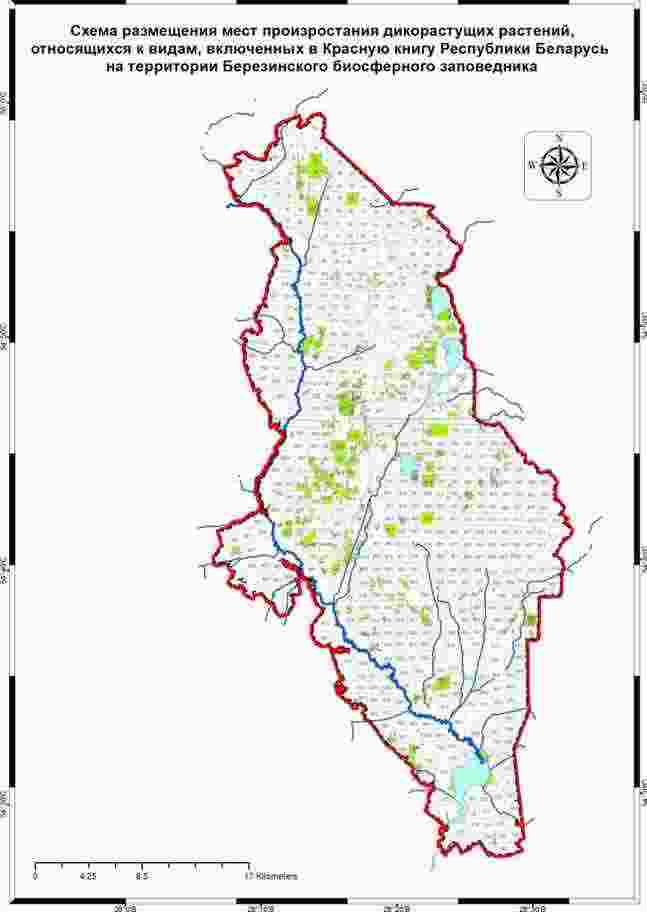 Приложение 5Список редких растительных сообществ Березинского биосферногозаповедникаЛесные сообществаСообщества формации сердцевиднолиповых лесов (Tilieta cordatae)Сообщества формации платановиднокленовых лесов (Acereta platanoidae)Сообщества липово-кленовых лесов Tilieto (cordatae)Acereta (platnnoides) с преобладанием в напочвенном покрове черемши (Allium ursinum)Сообщества черноольховых лесов (Alneta glutinosae) с преобладанием внапочвенном покрове черемши (Allium ursinum)Сообщества еловых лесов (Piceetea abietis) с богатой травянистой растительностьюСообщества формации черешчатодубовых лесов (Quercetea roboris) на плакорахСообщества пойменных черешчатодубовых лесов (Querceta fluvialis)Луговые сообществаСообщества формации булавоносца седого (Corynephoreta canescentis)Сообщества формации овсеца пушистого (Helictotricheta pubescentis)Сообщества формации змеевика большого (горца змеиного) (Polygoneta bistortae)Сообщества молинии голубой (Moliniа coerulea (L.) Moench)Болотные сообществаСообщества формации сфагнума бурого (Sphagneta fusci)Сообщества формации сфагнума красноватого (Sphagnetа rubelli) с вереском обыкновенным(Calluna vulgaris)Сообществаформации сфагнума балтийского (Sphagnetа baltici) с ринхоспорой белой(Rhynchospora alba)Сообщества формации сфагнума красноватого(Sphagnetаrubelli)с росянкой английской(Drosera anglica)Сообщества формации сфагнума красноватого(Sphagnetа rubella) с водяникой черной (Empetrumnigrum)Сообщества формации осоки сближеной (Сariceta appropinquatae)Сообщества формации осоки двурядной (Сariceta distichae)Сообщества формации осоки метельчатой (Cariceta paniculatae)Сообщества формации осоки омской (Cariceta omskianae)Сообщества формации осоки береговой (Cariceta ripariae) 11.Сообщества формации осоки двутычинковой (Cariceta diandrae).Водные и прибрежно-водные сообществаCообщества формации альдрованды пузырчатой (Aldrovanda vesiculosae).Собщества формации пузырчатки малой (Utricularieta minoris).Сообщества формации каулинии (наяды) малой (Najadetа minoris)Сообщества формации гидриллы мутовчатой (Hydrillieta verticillatae)Сообщества формации ириса сибирского (Iriseta sibiricae)Список эталонных растительных сообществ Березинского биосферногозаповедникаПриродные эталоны, наименее измененные хозяйственной деятельностью леса естественного происхожденияПриродные эталоны, наименее измененные хозяйством луговые и болотные растительные сообществаЕстественные леса высокой продуктивности и целевого назначенияПриложение 6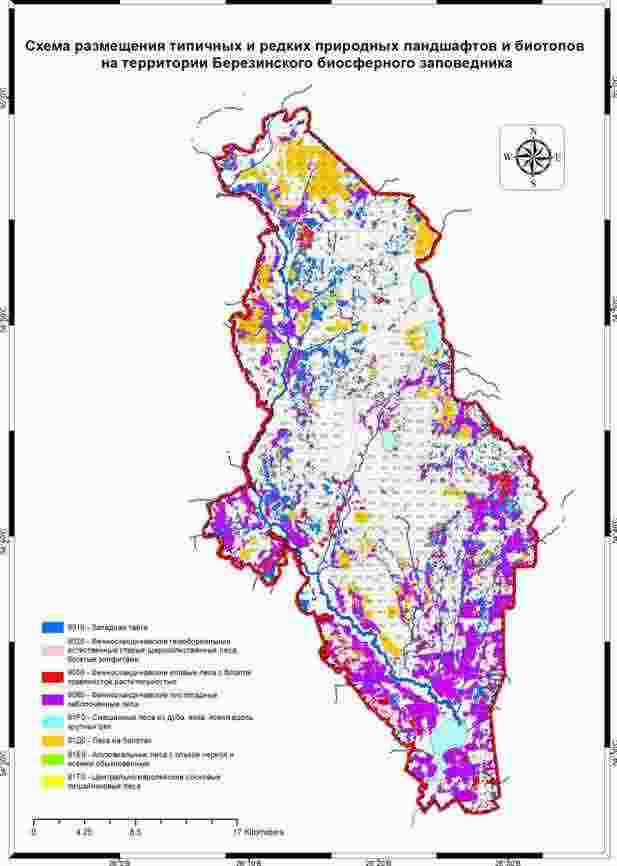 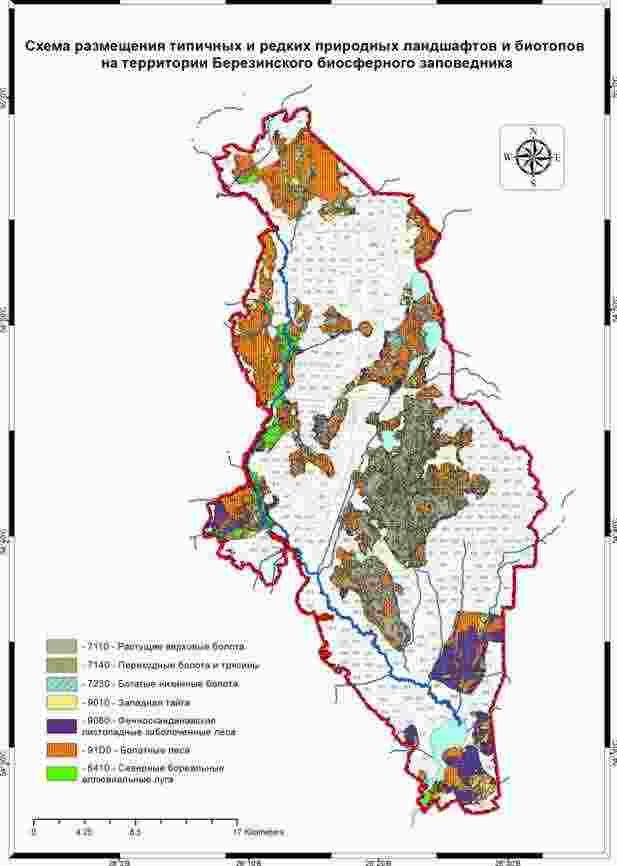 Приложение 7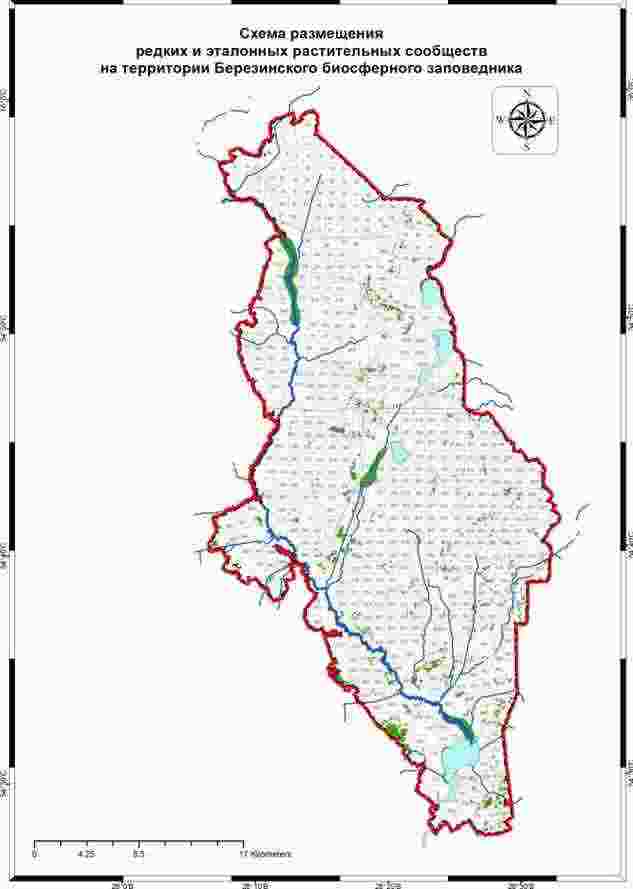 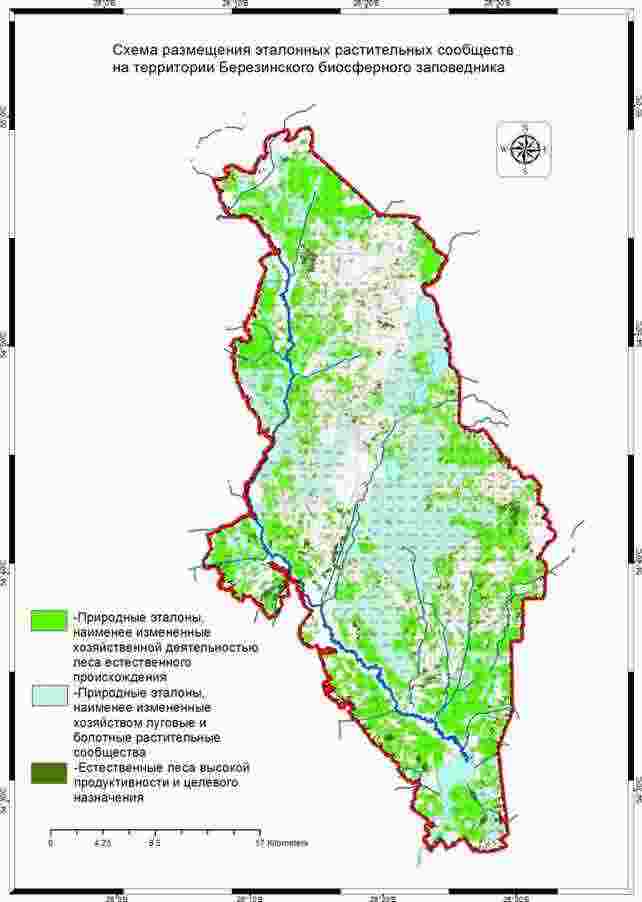 Приложение 8Перечень видов диких позвоночных животных, обитающих на территории Березинского биосферного заповедника  a) Рыбы	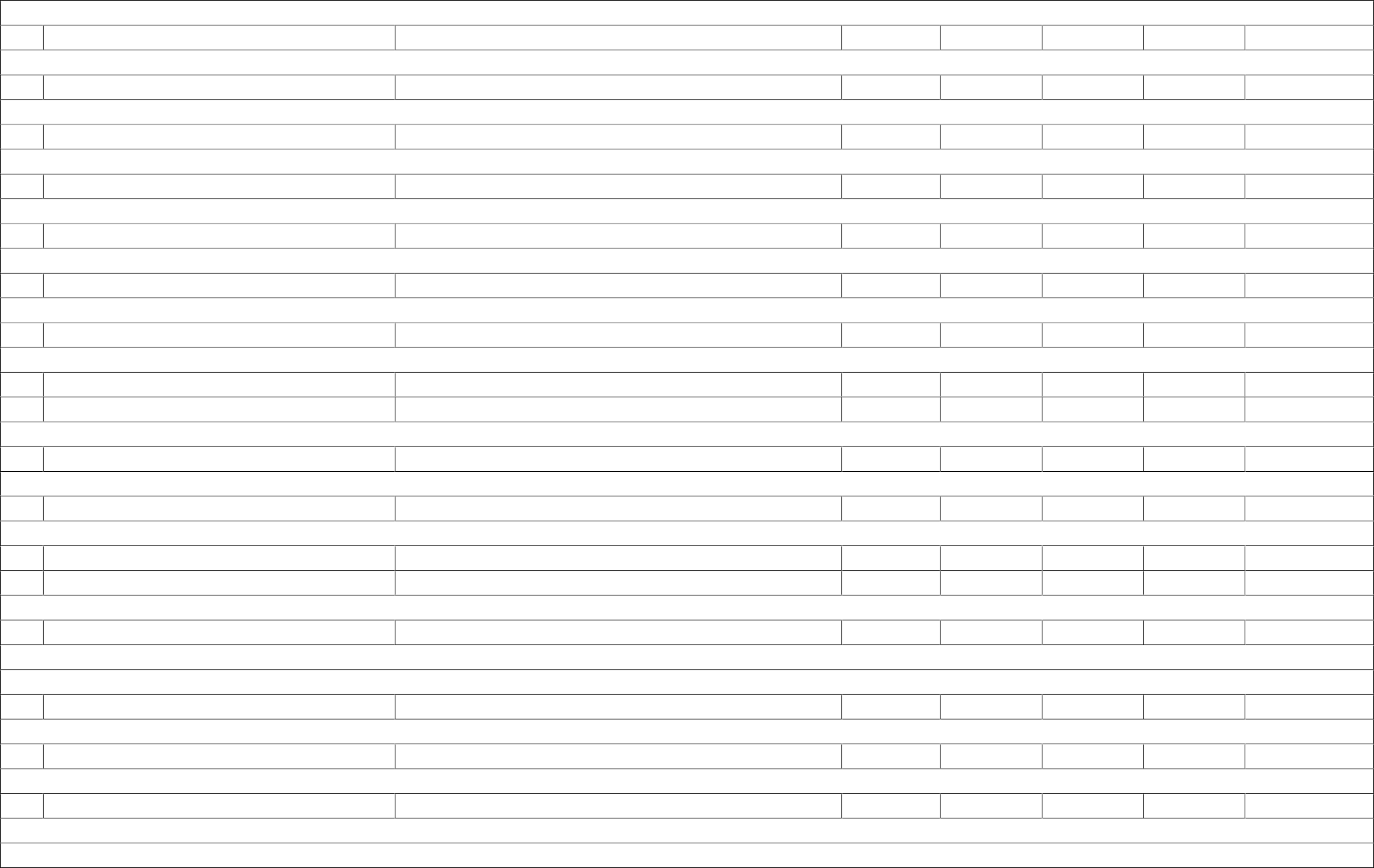 Род LeucaspiusВерховка	Leucaspius delineatus (Heckel, 1843)	III	LCРод TincaЛинь	Tinca tinca (Linnaeus, 1758)	LCРод ChondrostomaПодуст	Chondrostoma nasus (Linnaeus, 1758)	III	LCРод GobioПескарь	Gobio gobio (Linnaeus, 1758)	LCРод AlburnusУклея	Alburnus alburnus (Linnaeus, 1758)	LCРод AlburnoidesБыстрянка	Alburnoides bipunctatus Berg, 1924	III	LCРод BliccaГустера	Blicca bjoerkna (Linnaeus, 1758)	LCРод AbramisЛещ	Abramis brama (Linnaeus, 1758)	LCСинец	Abramis ballerus (Linnaeus, 1758)	III	LCРод PelecusЧехонь	Pelecus cultratus (Linnaeus, 1758)	III	LCРод RhodeusГорчак	Rhodeus sericeus amarus (Bloch, 1782)	III	LCРод CarassiusКарась обыкновенный	Carassius carassius (Linnaeus, 1758)	LCКарась серебряный	Carassius auratus (Linnaeus, 1758)	LCРод CyprinusСазан	Cyprinus carpio Linnaeus, 1758	LCСемейство Вьюновые (Cobitidae)Род MisgurnusВьюн	Misgurnus fossilis (Berg, 1949)	III	LCРод NemacheliusГолец	Nemacheilus barbatulus (Linnaeus, 1758)	LCРод CobitisЩиповка	Cobitis taenia Linnaeus, 1758	III	LCОтряд Сомообразные (Siluriformes)Семейство Сомовые (Siluridae)  б) амфибии	№ Русское название	Латинское названиеОтряд Хвостатые (Caudata) Семейство Саламандровые (Salamandridae) Род Triturus1 Тритон обыкновенный	Triturus vulgaris (Linnaeus, 1758)		III	LC 2 Тритон гребенчатый	Triturus cristatus (Laurenti, 1768)	IV		II	LCОтряд Бесхвостые (Anura)Семейство Жабы (Bufonidae)Род BufoЖаба серая	Bufo bufo (Linnaeus, 1758)	III	LCЖаба зеленая		Bufo viridis Laurenti, 1768		III	LC 5 Жаба камышовая	Bufo calamita Laurenti, 1768	III		II	LC Семейство Чесночницы (Pelobatidae)Род PelobatesЧесночница обыкновенная	Pelobates fuscus (Laurenti, 1768)	II	LCСемейство ЛягушкиРод RanaЛягушка озерная	Rana ridibunda Pallas, 1771	III	LCЛягушка прудовая	Rana lessonae Camerano, 1882	III	LCЛягушка гибридная	Rana esculenta (Hallowell, 1860)	III	LCЛягушка остромордая	Rana arvalis Nilsson, 1842	II	LCЛягушка травяная	Rana temporaria Linnaeus, 1758	II	LCв) рептилии  г) птицы	№ Русское название Латинское названиеКатегории МСОП(Ver. 3.1)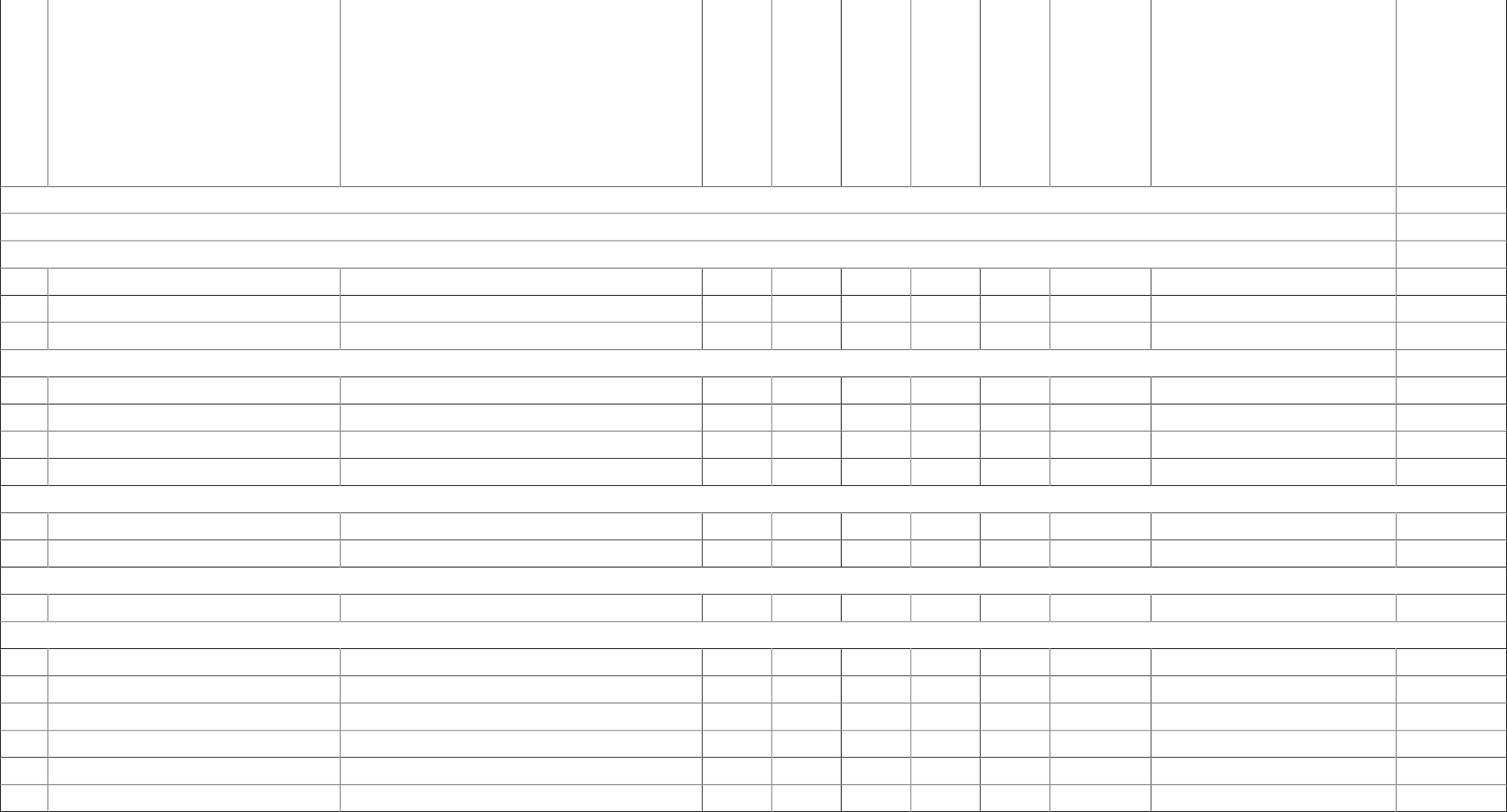 Отряд Гусеобразные (Anseriformes)Семейство Утиные (Anatidae)РодCygnus1 Лебедь-шипун	Cygnus olor (Gmelin, 1789) Гн	LC	II	III		LC 2 Малый лебедь	 Cygnus columbianus (Ord, 1815) Зал			3w	LCЛебедь-кликун	Cygnus Cygnus Гн	LC	II	II	4w	LCРод AnserГуменник	Anser fabalis (Latham, 1787) Пр	II	III	LCБелолобый гусь	Anser albifrons (Scopoli, 1769) Пр	II	LCПискулька	Anser erythropus (Linnaeus, 1758) Пр	IV		I	II	1	VU A2bcd+3bcd+4bcd 7 Серый гусь	 Anser anser (Linnaeus, 1758) Гн		II					LCРод Branta8 Черная казарка	Branta bernicla (Linnaeus, 1758) Пр	II III	3	LC 9 Белощекая казарка		Branta leucopsis (Bechstein, 1803) Пр			LC Род AixМандаринка	Aix galericulata (Linnaeus, 1758) Зал	II	LCРод AnasСвиязь	 Anas penelope Linnaeus, 1758 Пр		II III		LC 12 Серая утка	 Anas strepera Linnaeus, 1758 Пр LC II III		3	LC 13 Чирок-свистунок	Anas crecca Linnaeus, 1758 Гн	II   III		LC14 Кряква	 Anas platyrhynchos Linnaeus, 1758 Гн	II III		LC 15 Шилохвость	Anas acuta Linnaeus, 1758 Пр III II III		3	LC 16 Чирок-трескунок	 Anas querquedula Linnaeus, 1758 Гн   LC   II   III	3	LCIIb I IIIa IIb/IIIb IIIa/IIIb IIbIIa/IIIb IIa IIa/IIIb IIIaIIa/IIIb IIaШироконоска	Anas clypeata Linnaeus, 1758 Пр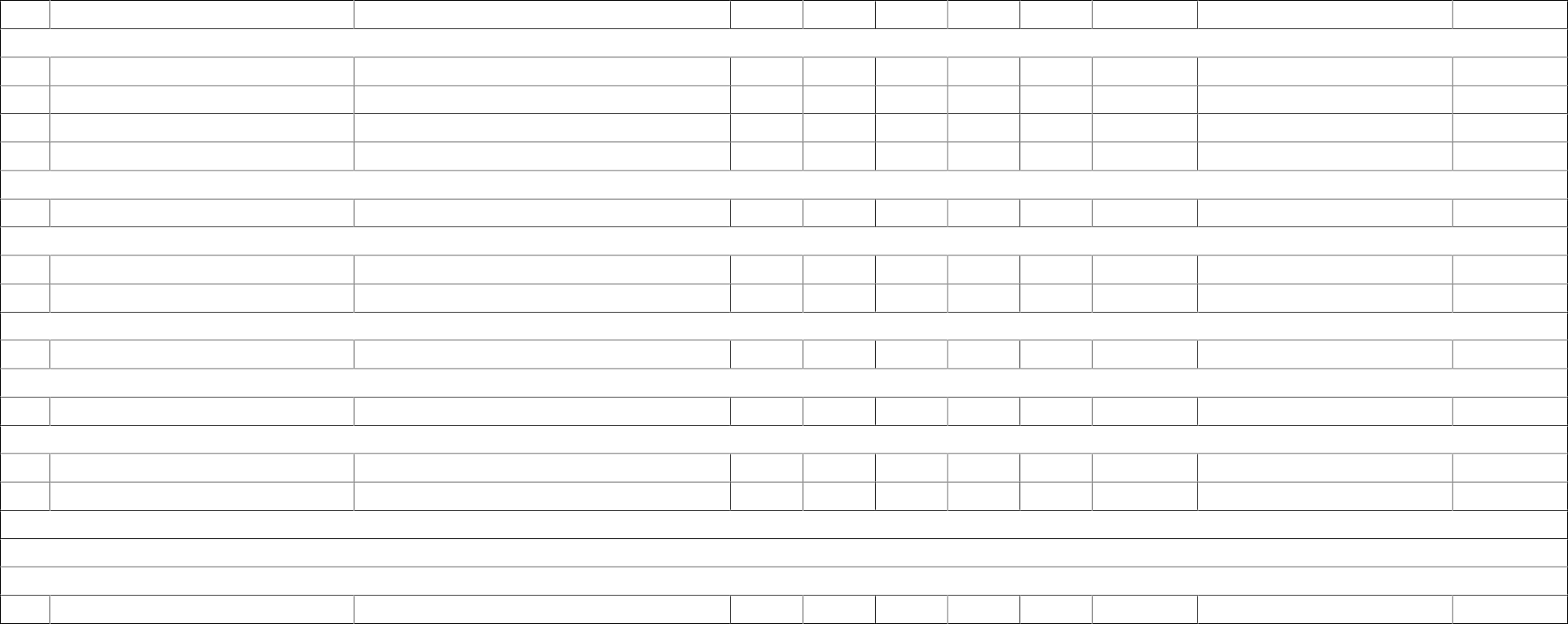 Род AythyaКрасноголовая чернеть	Aythya ferina (Linnaeus, 1758) ГнБелоглазая чернеть Aythya nyroca (Güldenstädt, 1770) Зал	III	IIIII	IIIIIILC4	VU A2ab+3b+4ab1	NTIIa/IIIbIIa/IIIb IХохлатая чернеть	Aythya fuligula (Linnaeus, 1758) ГнIIILC	IIa/IIIbМорская чернеть	Aythya marila (Linnaeus,1761) ПрРод ClangulaМорянка	Clangula hyemalis (Linnaeus, 1758) ПрРод MelanittaII	IIIIIIII3w	LCVU A4bceIIb/IIIb IIbСиньга	Melanitta nigra (Linnaeus, 1758) ПрТурпан	Melanitta fusca (Linnaeus, 1758) ПрРод BucephalaОбыкновенный гоголь	Bucephala clangula (Linnaeus,1758) ГнРод MergellusЛуток	Mergus albellus Linnaeus, 1758	ПрРод MergusII IILC	IIIIIII IIIIIIIILC3w	VULC3	LCIIb/IIIb IIbIIb IДлинноносый крохаль	Mergus serrator Linnaeus, 1758 ПрБольшой крохаль	Mergus merganser Linnaeus, 1758 Пр Отряд Курообразные (Galliformes)Семейство Фазановые (Phasianidae)Род CoturnixПерепел	Coturnix coturnix (Linnaeus, 1758) Гн?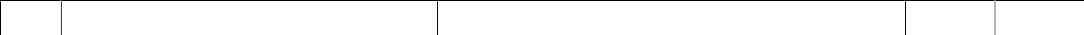 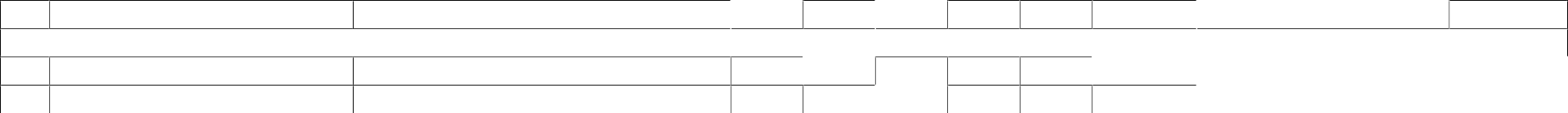 IIIIIIIIIIIIIIILC LC3	LC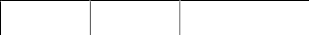 IIb IIb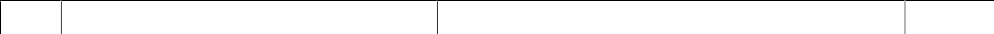 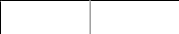 35 Краснозобая гагара	Gavia stellata (Pontoppidan, 1763) ПрII	II3	LC	IЧернозобая гагара	Gavia arctica (Linnaeus, 1758) Гн	II	II	IIОтряд Поганкообразные (Podicipediformes)Семейство Поганковые (Podicipedidae)Род TachybaptusМалая поганка	Tachybaptus ruficollis (Pallas, 1764) ПрРод PodicepsБольшая поганка	Podiceps cristatus (Linnaeus, 1758) ГнIII III3	LC	ILC LC39 Серощекая поганка	Podiceps grisegena (Boddaert, 1783) Гн	IV 40 Черношейная поганка	Podiceps nigricollis Brehm, 1831 ГнОтряд Пеликанообразные (Pelecaniformes)Семейство Баклановые (Phalacrocoracidae)Род PhalacrocoraxБольшой баклан	Phalacrocorax carbo Linnaeus, 1758 ЗалРод PelecanusIIIIIIII	LCLCIII	LCРозовый пеликанPelecanus onocrotalus Linnaeus, 1758ЗалI/II	II	3	LC	IОтряд Аистообразные (Ciconiformes)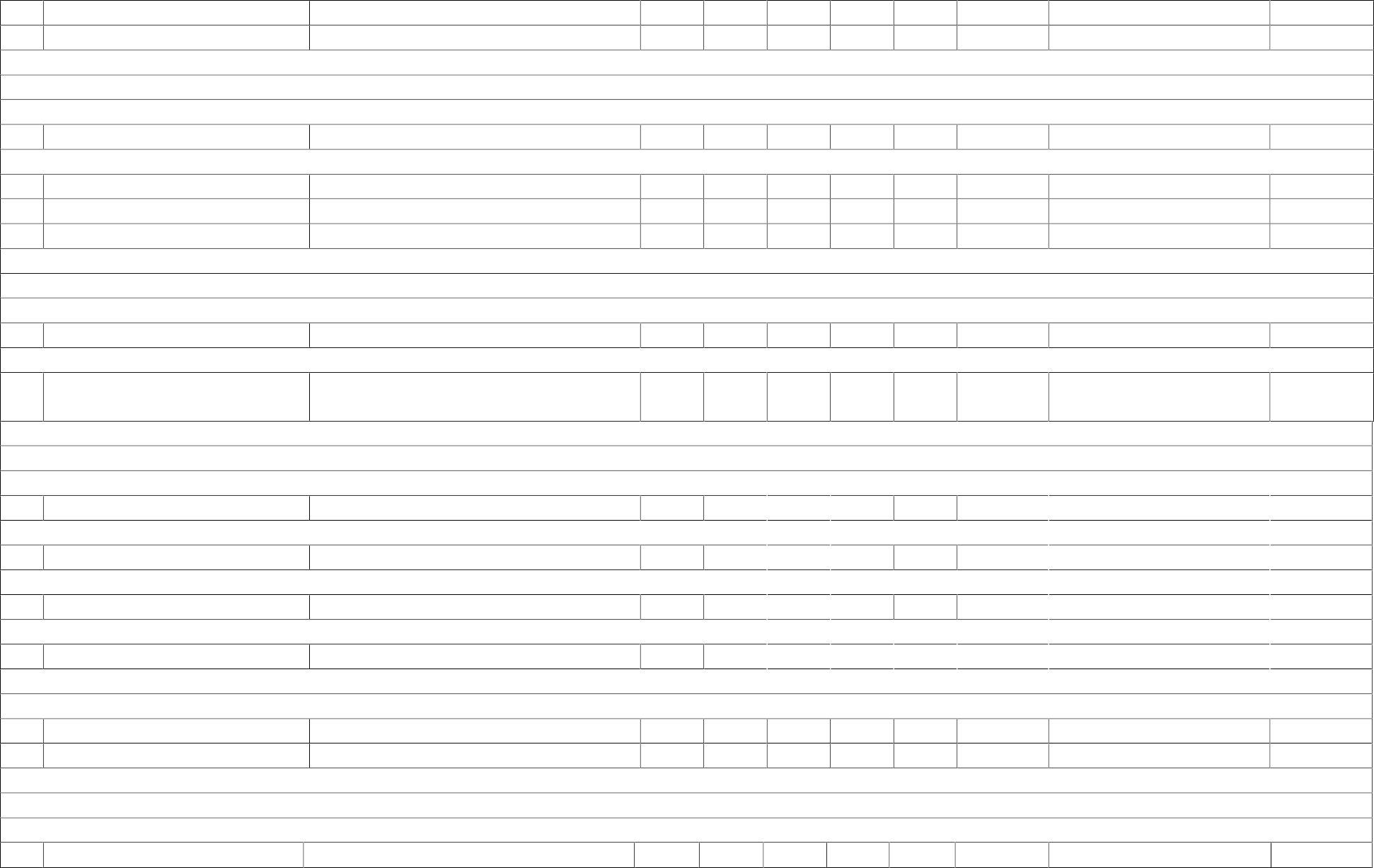 Семейство Цаплевые (Ardeidae)Род BotaurusБольшая выпь	Botaurus stellaris (Linnaeus, 1758) Гн	IIIРод IxobrychusМалая выпь	Ixobrychus minutus (Linnaeus,1766) Гн	IIРод EgrettaБольшая белая цапля	Egretta alba (Linnaeus, 1758) ЗалРод ArdeaСерая цапля	Ardea cinerea Linnaeus, 1758 Гн Семейство Аистовые (Ciconiidae)Род CiconiaЧерный аист	Ciconia nigra (Linnaeus, 1758) Гн	III	II	II	II	3	LC	IБелый аист	Ciconia ciconia (Linnaeus, 1758) Гн	II	II	2	LC	IОтряд Ястребообразные (Accipitriformes)Семейство Ястребиные (Accipitridae)Род PernisОбыкновенный осоед	Pernis apivorus (Linnaeus, 1758) Гн	II	II	II	4	LC	I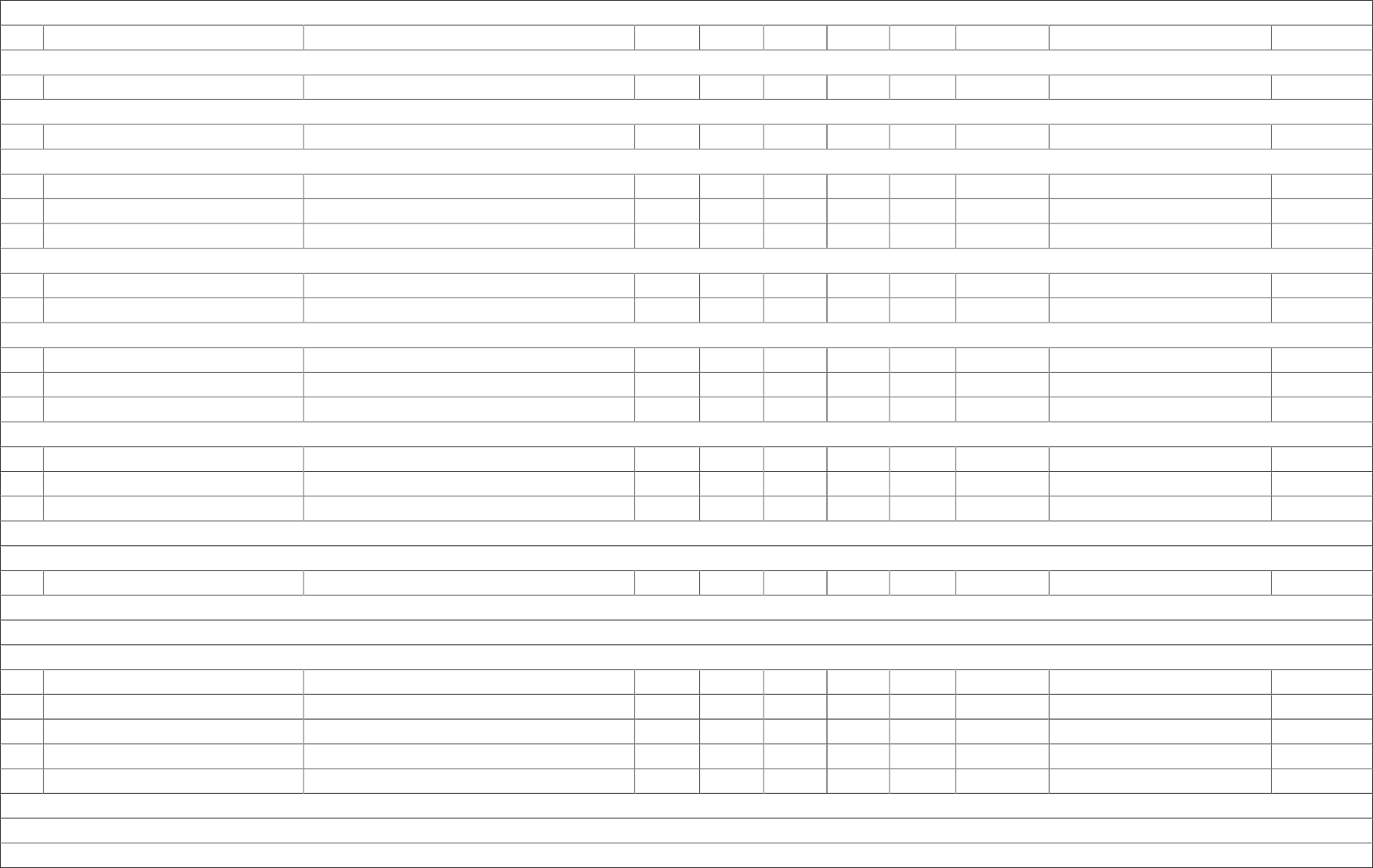 Род MilvusЧерный коршун	Milvus migrans (Boddaert, 1783) Гн	III	II	II	II	3	LC	IРод HaliaeetusОрлан-белохвост	Haliaeetus albicilla (Linnaeus, 1758) Ос	II	I	II	I	3	LC	IРод CircaetusЗмееяд	Circaetus gallicus (Gmelin, 1788) Гн	II	II	II	II	3	LC	IРод CircusБолотный лунь	 Circus aeruginosus (Linnaeus, 1758) Гн		II II II		 LC	 I 54 Полевой лунь	Circus cyaneus (Linnaeus, 1766) Гн III II II II			3	LC	I 55 Луговой лунь	Circus pygargus (Linnaeus, 1758) Гн	II II II	4	LC	I Род AccipiterТетеревятник	Accipiter gentilis (Linnaeus, 1758) Ос	II    II    II	LCПерепелятник	Accipiter nisus (Linnaeus, 1758) Ос	II	II	II	LCРод ButeoОбыкновенный канюк	Buteo buteo (Linnaeus, 1758) Гн	II	II	II	LCЗимняк	Buteo lagopus (Pontoppidan, 1763) Зим	II	II	II	LC	IКурганник	Buteo rufinus (CRETZSCHMAR, 1827) Зал	LCРод AquilaБольшой подорлик	 Aquila clanga Pallas, 1811 Гн  I	I II II	1	VU C2a(ii)	I 62 Малый подорлик	Aquila pomarina C.L.Brehm, 1831 Гн III II II II	3		LC	I 63 Беркут	 Aquila chrysaetos (Linnaeus, 1758) Ос I II II II	3		LC	I Семейство Скопиные (Pandionidae)Род PandionСкопа	Pandion haliaetus (Linnaeus, 1758) Гн   II    II    II    II	3	LC	IОтряд Соколообразные (Falconiformes)Семейство Соколиные (Falconidae)Род FalcoОбыкновенная пустельга	Falco tinnunculus Linnaeus, 1758 Гн	III	II	II	II	3	LCКобчик	 Falco vespertinus Linnaeus, 1766 Гн	I	I	II	II	3	NT	I 67 Дербник	Falco columbarius Linnaeus, 1758 Пр	 III		II		II		II		 LC	IЧеглок	Falco subbuteo Linnaeus, 1758 Гн	IV	II	II	II	LCСапсан	Falco peregrinus Tunstall, 1771 Пр	I	II	II	I	3	LC	IОтряд Журавлеобразные (Gruiformes)Семейство Пастушковые (Rallidae)Род RallusПастушок	Rallus aquaticus Linnaeus, 1758 ГнРод PorzanaПогоныш	 Porzana porzana (Linnaeus, 1766) Гн 72 Малый погоныш	Porzana parva (Scopoli, 1769) Гн Род Crex73 Коростель	Crex crex (Linnaeus, 1758) ГнРод GallinulaIIIII	IILC4	LCIIb IКамышницаРод FulicaGallinula chloropus (Linnaeus, 1758)Лысуха	Fulica atra Linnaeus, 1758 Гн Семейство Журавлиные (Gruidae)Род GrusСерый журавль	Grus grus (Linnaeus, 1758) Гн Отряд Ржанкообразные (Charadriiformes)Семейство Кулики-сороки (Haematopodidae)Род HaematopusКулик-сорокаHaematopus ostralegus Linnaeus, 1758ЗалIIIII	IIINT	IIbСемейство Ржанковые (Charadriidae)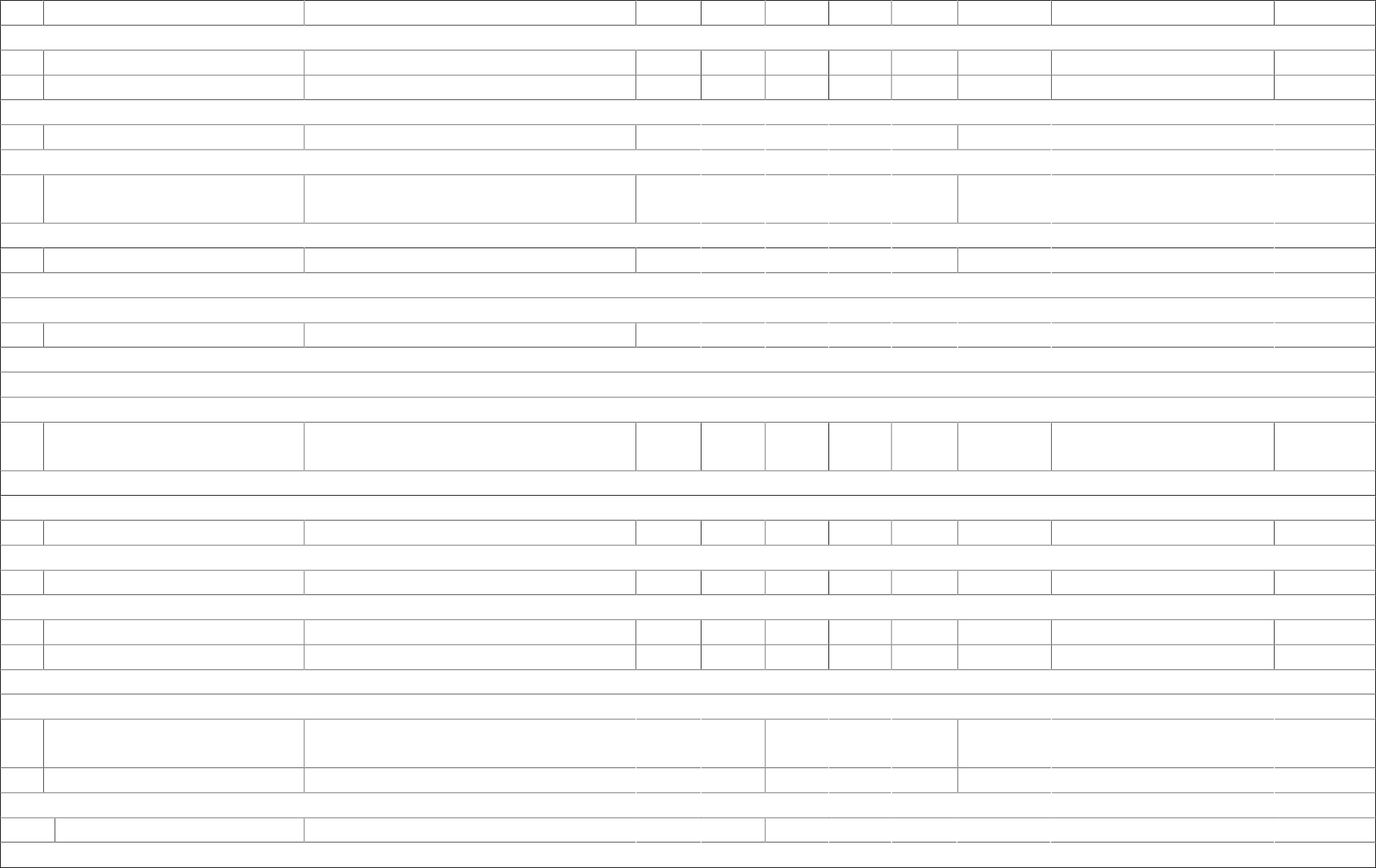 Род PluvialisЗолотистая ржанка	Pluvialis apricaria (Linnaeus, 1758) Гн	III	II	III	4	LC	I/IIb/IIIbРод VanellusЧибис	Vanellus vanellus (Linnaeus, 1758) Гн	II	III	NT	IIbРод CharadriusМалый зуѐк	Charadrius dubius Scopoli, 1786 Гн	II	II	LCГалстучник	Charadrius hiaticula Linnaeus, 1758 Пр	II	II	II	LCСемейство Бекасовые (Scolopacidae)Род NumeniusNumenius phaeopus (Linnaeus, 1758)Большой кроншнеп	Numenius arquata (Linnaeus, 1758) ГнРод LimosaБольшой веретенник	Limosa limosa (Linnaeus, 1758) ГнРод CalidrisТурухтан	Calidris pugnax (Linnaeus, 1758) ПрIIIII	III4	LCI/IIbКраснозобикCalidris ferruginea (Pontoppidan,1763)	ПрII	II	NTБелохвостый песочник	Calidris temminckii (Leisler, 1812) Пр	II	II	LC89 Чернозобик	Calidris alpina (Linnaeus, 1758) Пр	DD	II	II	3w	LCКулик-воробей	Calidris minuta (Leisler, 1812) ПрРод PhalaropusКруглоносый плавунчик	Phalaropus lobatus (Linnaeus, 1758) ПрРод ActitisПеревозчик	Actitis hypoleucos (Linnaeus, 1758) ГнРод TringaЧерныш	Tringa ochropus Linnaeus, 1758 ГнБольшой улит	Tringa nebularia (Gunnerus, 1767) ГнФифи	Tringa glareola Linnaeus, 1758 ГнТравник	Tringa totanus (Linnaeus, 1758) ГнIIIII	IIII IIII	IIIIII	IIII	IIIIII IIIIIILC LC LCLC LC3	LC2	LCIIIb IIIbЩегольРод LymnocryptesГаршнепРод ScolopaxTringa erythropus (PALLAS, 1764) ПрLymnocryptes minimus (Brünnich,1764)Вальдшнеп	Scolopax rusticola Linnaeus, 1758 ГнРод GallinagoБекасGallinago gallinago (Linnaeus, 1758)Дупель	Gallinago media (Latham, 1787) Гн	IIСемейство Поморниковые (Stercorariidae)Род StercorariusII2	NT	I101Короткохвостый поморникStercorarius parasiticus (Linnaeus, 1758)ЗалLCСемейство Чайковые (Laridae)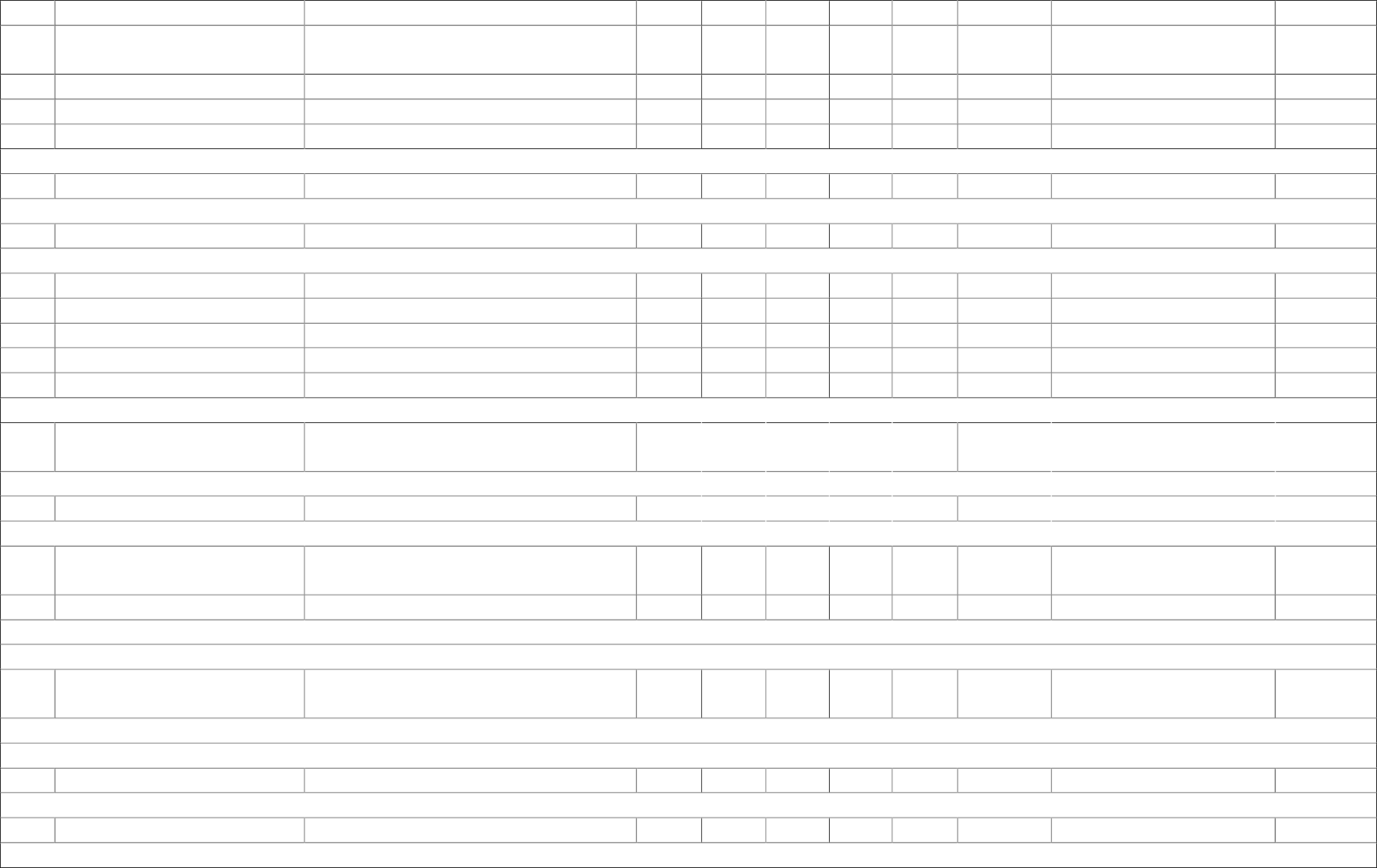 Род SternulaМалая крачка	Sternula albifrons (Pallas, 1764) Пр	II	II	II	3	LC	IРод HydroprogneЧеграва	Hydroprogne caspia (Pallas, 1770) Пр	LC	II	III	3	LC	IРод ChlidoniasБелощекая крачка	Chlidonias hybrida (Pallas, 1811) ГнЧерная крачка	Chlidonias niger (Linnaeus, 1758) Гн	LCIIII	II3	LC	I3	LC	IБелокрылая крачкаРод SternaChlidonias leucopterus (Temminck,1815)	ГнII	II	LCРечная крачка	Sterna hirundo Linnaeus, 1758 ГнРод HydrocoloeusМалая чайка	Hydrocoloeus minutus (Pallas, 1776) ГнРод LarusМорской голубок	Larus genei Breme, 1840 ЗалОзерная чайка	Larus ridibundus Linnaeus, 1766 ПрСизая чайка	Larus canus Linnaeus, 1758 Пр	IVКлуша	Larus fuscus Linnaeus, 1758 ПрСеребристая чайкаLarus argentatus Pontoppidan, 1763 Пр	LC 114 Морская чайка	Larus marinus Linnaeus, 1758 ЗалОтряд Голубеобразные (Columbiformes)Семейство Голубиные (Columbidae)Род Columba115 Сизый голубь	Columba livia Gmelin, 1789 ГнII	IIIIIII	IIIIIIIIIILC3	LCLC LC2	LC4	LCLC4	LCLCII IIIb IIb IIb IIb IIbIIaКлинтух	Columba oenas Linnaeus, 1758 ГнВяхирь	Columba palumbus Linnaeus, 1758 ГнРод StreptopeliaIII4	LC4	LCIIb IIa/IIIa118 Кольчатая горлицаStreptopelia decaocto (Frivaldszky,1838)	ГнIIILC	IIbОбыкновенная горлица	Streptopelua turtur (Linnaeus, 1758) Гн Отряд Кукушкообразные(Cuculiformes)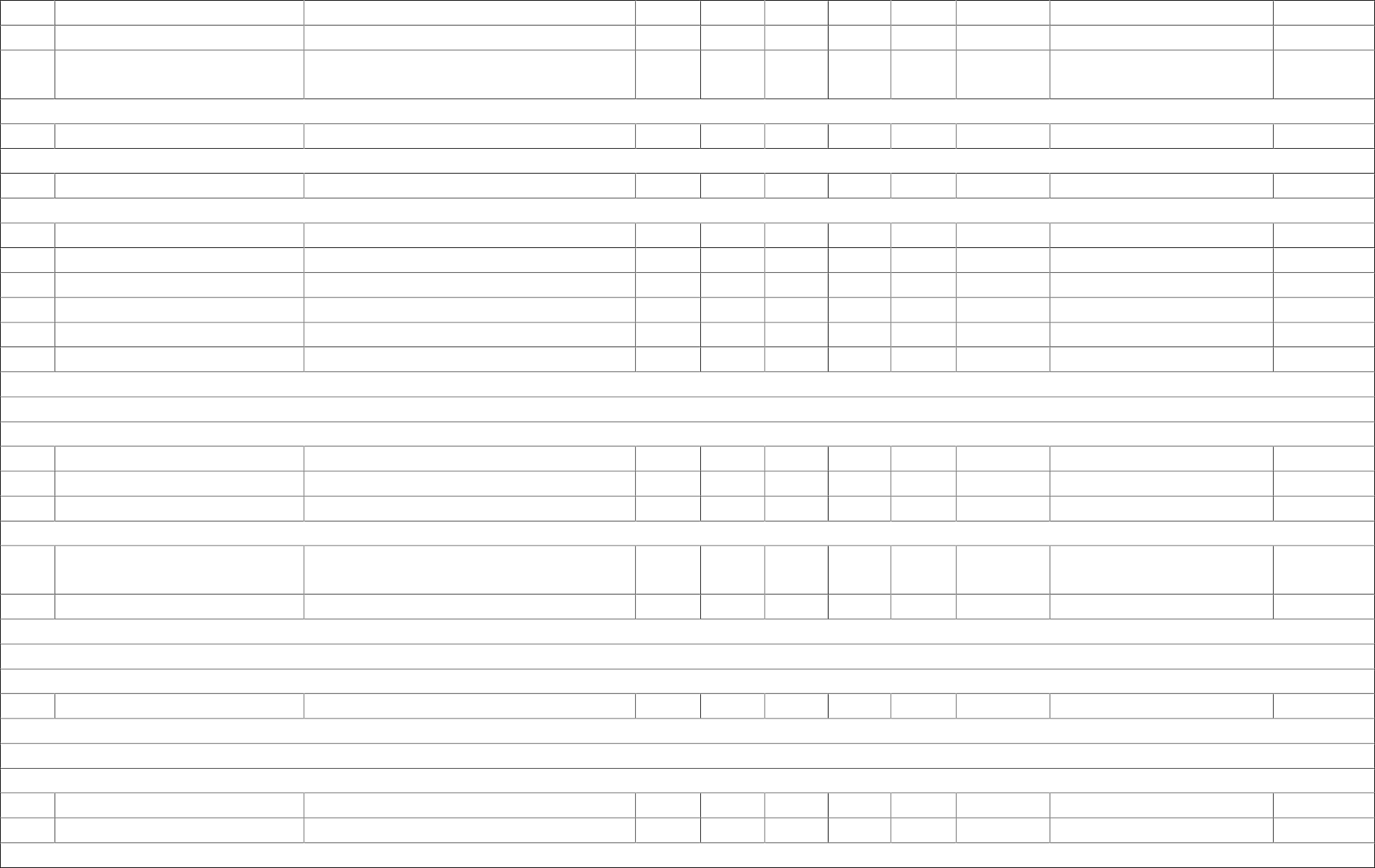 Семейство Кукушковые (Cuculidae)Род CuculusОбыкновенная кукушка	Cuculus canorus Linnaeus, 1758 Гн Отряд Совообразные (Strigiformes)Семейство Настоящие совы (Strigidae)Род BuboФилин	Bubo bubo (Linnaeus, 1758) Гн	IIБелая сова	Bubo scandiaca (Linnaeus, 1758) ЗимРод SurniaIIIIIIIIIIIIIIII3	VU A2bcd+3bcd+4bcdLC3	LC3	VU A2bd+3bd+4bdIIbI IЯстребиная сова	Surnia ulula (Linnaeus, 1758) ЗимРод GlaucidiumII	IILC	IВоробьиный сычРод AtheneGlaucidium passerinum (Linnaeus, 1758)Ос	IVII	IILC	IДомовый сыч	Athene noctua (Scopoli, 1769) Ос	IIIРод StrixСерая неясытьStrix aluco Linnaeus, 1758 Ос	II	IIДлиннохвостая неясыть	Strix uralensis Pallas, 1771 Ос	IIIБородатая неясыть	Strix nebulosa Forster, 1772 Ос	IIРод AsioУшастая сова	Asio otus (Linnaeus, 1758) ГнБолотная сова	Asio flammeus (Pontoppidan, 1763) Гн	IVРод AegoliusМохноногий сыч	Aegolius funereus (Linnaeus, 1758) Ос	LCОтряд Козодоеобразные (Caprimulgiformes)Семейство Козодоевые (Caprimulgidae)Род CaprimulgusII	II	3	LC4	LCII	II	LC	III	II	LC	III	II	LCII	II	3	LC	III	II	LC	IОбыкновенный козодойCaprimulgus europaeus Linnaeus,1758	ГнII	2	LC	IОтряд Стрижеобразные (Apodiformes)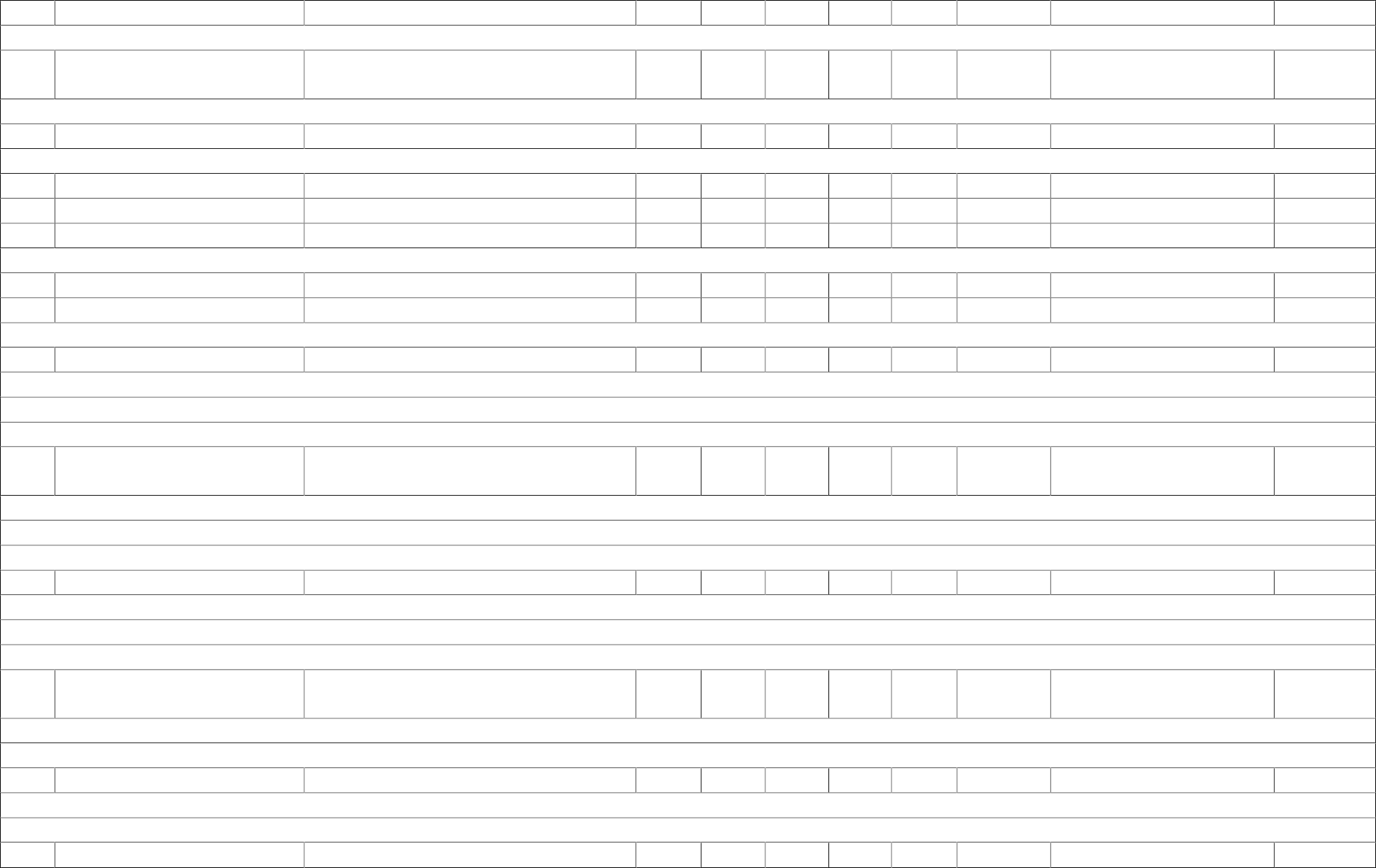 Семейство Стрижиные (Apodidae)Род ApusЧерный стриж	Apus apus (Linnaeus, 1758) Гн	III	LС Отряд Ракшеобразные (Coraciiformes)Семейство Зимородковые (Alcedinidae)Род AlcedoОбыкновенныйзимородок	Alcedo atthis Linnaeus, 1758 Гн	III	II	3	LC	IСемейство Ракшевые (Coraciidae)Род CoraciasСизоворонка	Coracius garrulus Linnaeus, 1758 Гн	I	II	II	2	LC	IСемейство Удодовые (Upupidae)Род UpupaУдод	Upupa epops Linnaeus, 1758 Гн	II	LC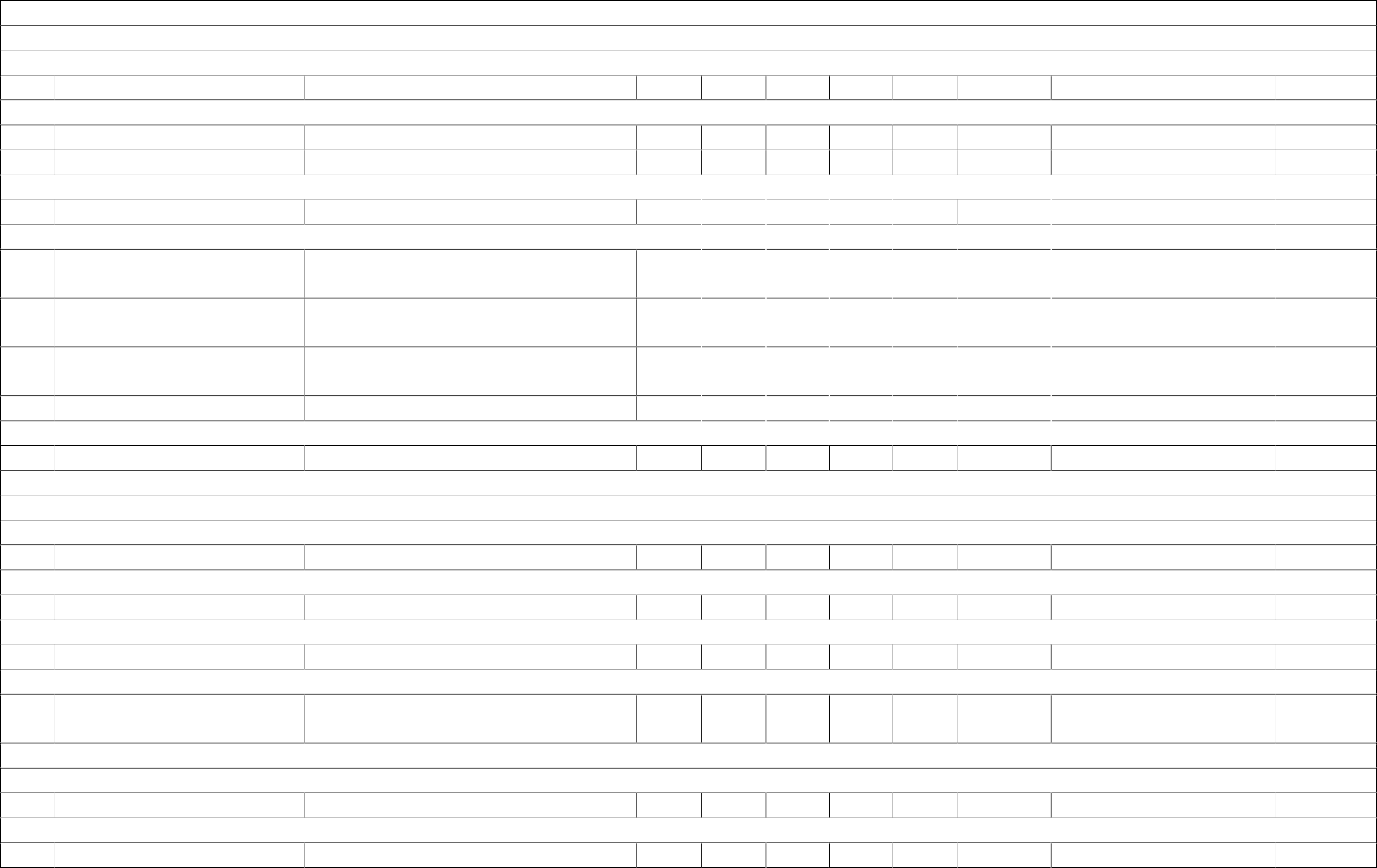 Отряд Дятлообразные (Piciformes)Отряд Дятловые (Picidae)Род JynxВертишейка	Jynx torquilla Linnaeus, 1758 Гн	II	3	LCРод PicusСедой дятел	Picus canus Gmelin, 1788 Ос		II	3	LC	I 139 Зеленый дятел	Picus viridis Linnaeus, 1758 Ос	IIIРод Dryocopus140 Желна	Dryocopus martius (Linnaeus, 1758) ОсРод DendrocoposDendrocopos major (Linnaeus, 1758)Dendrocopos medius (Linnaeus, 1758)Dendrocopos leucotos (Bechstein, 1803)Малый дятел	Dendrocpos minor (Linnaeus, 1758) ОсРод PicoidesТрехпалый дятел	Picoides tridactylus (Linnaeus, 1758) Ос	IV	II	3	LC	IОтряд Воробьинообразные (Passeriformes)Семейство Жаворонковые (Alaudidae)Род GaleridaХохлатый жаворонок	Galerida cristata (Linnaeus, 1758) Гн	IV	III	3	LCРод LullulaЛесной жаворонок	Lullula arborea (Linnaeus, 1758) Гн	III	2	LC	IРод AlaudaПолевой жаворонок	Alauda arvensis Linnaeus, 1758 Гн	III	3	LC	IIbРод EremophilaРогатый жаворонок	Eremophila alpestris (Linnaeus,1758)Семейство Ласточковые (Hirundinidae)Род RipariaБереговая ласточка	Riparia riparia (Linnaeus, 1758) Гн	II	3	LCРод HirundoДеревенская ласточка	Hirundo rustica Linnaeus, 1758 Гн	II	3	LCРод Delichon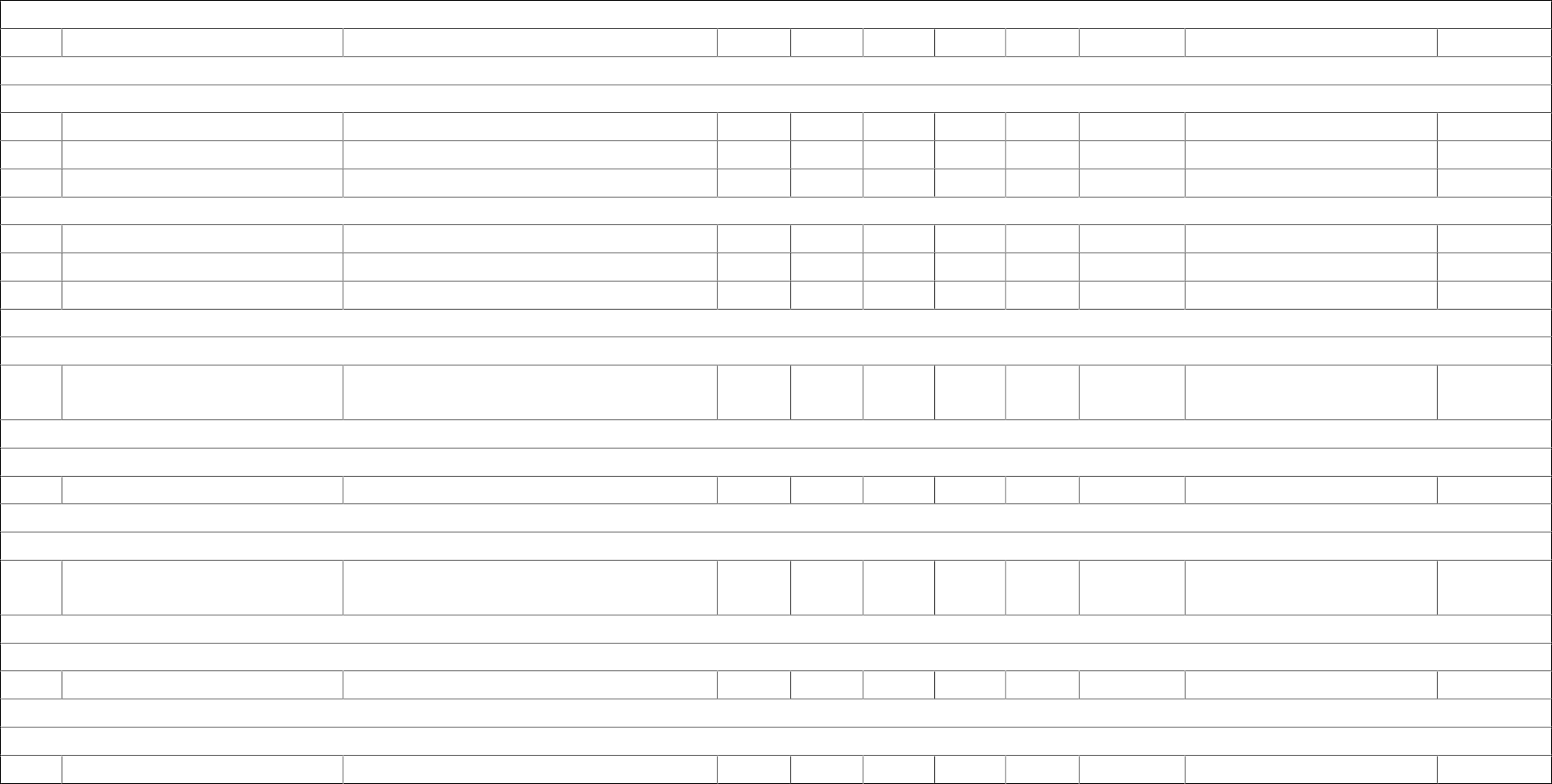 Городская ласточка	Delichon urbicum (Linnaeus, 1758) Гн	II	LCСемейство ТрясогузковыеРод AnthusПолевой конек	Anthus capmestris (Linnaeus, 1758) Гн	IV		II	3	LC	I 154 Лесной конек	Anthus trivialis (Linnaeus, 1758) Гн		II			LCЛуговой конек	Anthus pratensis (Linnaeus, 1758) Гн	II	4	NTРод MotacillaЖелтая трясогузка	Motacilla flava Linnaeus, 1758 Гн	II	LCЖелтоголовая трясогузка	Motacilla citreola Pallas, 1776 Гн	II	LCБелая трясогузка	Motacilla alba Linnaeus, 1758 Гн	II	LCСемейство Свиристелевые (Bombycillidae)Род BombycillaСвиристель	Bombycilla garrulus (Linnaeus, 1758)Семейство Оляпковые (Cinclidae)Род CinclusОляпка	Cinclus cinclus (Linnaeus, 1758) Зал	DD	II	LCСемейство Крапивниковые (Troglodytidae)Род TroglodytesКрапивник	Troglodytes troglodytes (Linnaeus, 1758)Семейство Завирушковые (Prunellidae)Род PrunellaЛесная завирушка	Prunella modularis (Linnaeus, 1758) Гн	II	4	LCСемейство Дроздовые (Turdidae)Род ErithacusЗарянка	Erithacus rubecula (Linnaeus, 1758) Гн	II	II	4	LC167Обыкновенная горихвосткаPhoenicurus phoenicurus (Linnaeus,1758)	ГнII	II	2	LCРод SaxicolaЛуговой чекан	Saxicola rubetra (Linnaeus, 1758) Гн	II	II	4	LCРод OenantheОбыкновенная каменка	Oenanthe oenanthe (Linnaeus, 1758) Гн	II	II	LCРод TurdusЧерный дрозд	 Turdus merula Linnaeus, 1758 Гн	II		III		4	LC	IIb 171 Дрозд Науманна	Turdus naumanni Temminck, 1820 Зал		II		III		LCРябинник	Turdus pilaris Linnaeus, 1758 Гн	II	III	4w	LC	IIbПевчий дрозд	Turdus philomelos C. L. Brehm,	Гн	II	III	4	LC	IIb 1831Белобровик	 Turdus iliacus Linnaeus, 1766 Гн	II III	4w	NT	IIb 175 Деряба	Turdus viscivorus Linnaeus, 1758 Гн		II III		4	 LC	IIb Семейство Славковые (Sylviidae)Род Locustella176 Обыкновенный сверчок Locustella naevia (Boddaert, 1783) Гн		II II	 4	 LC 177 Речной сверчок	Locustella fluviatilis (Wolf, 1810) Гн	II II	4	LС 178 Соловьиный сверчок	Locustella luscinioides (Savi, 1824) Гн			II II	4	LC Род HippolaisЗеленая пересмешка	Hippolais icterina (Vieillot, 1817) Гн	II    II	4	LCРод AcrocephalusКамышевка-барсучок	Acrocephalus schoenobaenus(Linnaeus, 1758)Садовая камышевка	Acrocephalus dumetorum Blyth,1849Болотная камышевка	Acrocephalus palustris (Bechstein,1798)Дроздовидная камышевка Тростниковая камышевкаAcrocephalus arundinaceus (Linnaeus, 1758)Acrocephalusscirpaceus (HERMANN, 1804)Род Sylvia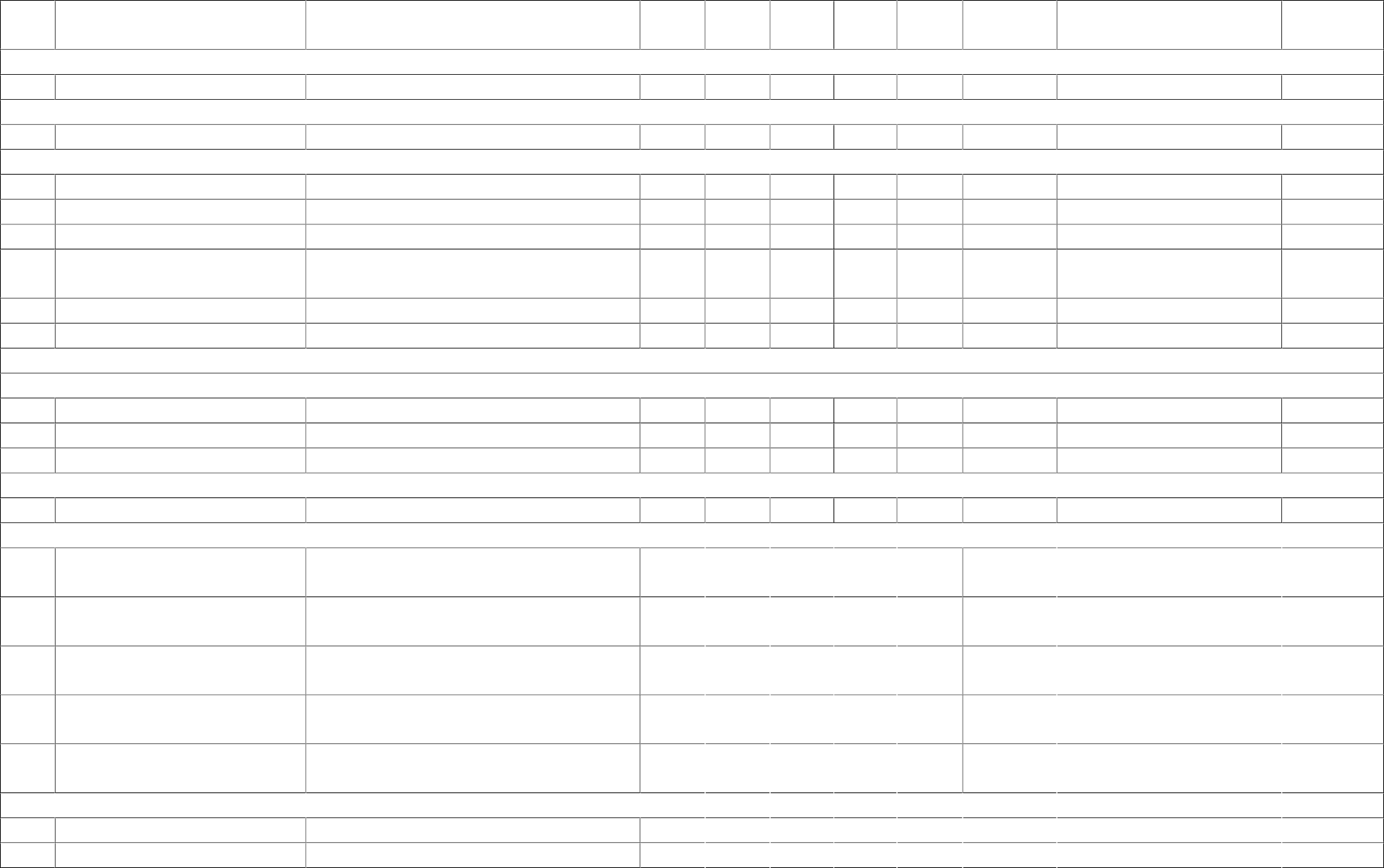 Ястребиная славка	Sylvia nisoria (Bechstein, 1795) ГнСлавка-завирушка	Sylvia curruca (Linnaeus, 1758) ГнСерая славка	Sylvia communis Latham, 1787 ГнСадовая славка	Sylvia borin (Boddaert, 1783) ГнЧерноголовая славка	Sylvia atricapilla (Linnaeus, 1758) ГнРод PhylloscopusЗеленая пеночкаПеночка-трещоткаПеночка-теньковкаПеночка-весничкаРод RegulusPhylloscopus trochiloides (Sundevall, 1837)Phylloscopus sibilatrix (Bechstein, 1793)Phylloscopus collybita (Vieillot, 1817)Phylloscopus trochilus (Linnaeus, 1758)Желтоголовый королек	Regulus regulus (Linnaeus, 1758) ОсII4	LCКрасноголовый королекRegulus ignicapilla (TEMMINCK, 1820)Зал	LCСемейство Мухоловковые (Muscicapidae)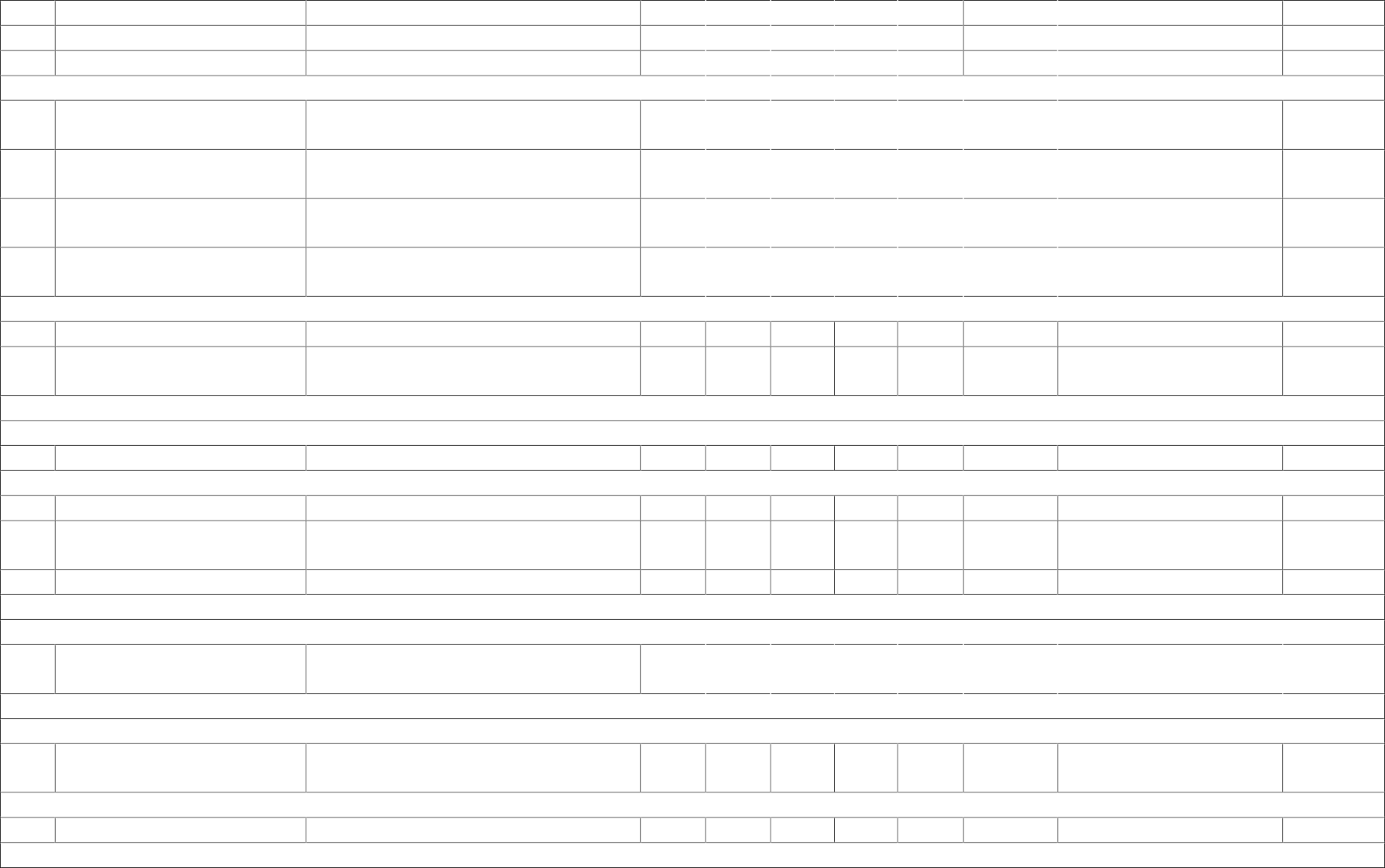 Род MuscicapaСерая мухоловка	Mucsicapa striata (Pallas, 1764) Гн	II	II	3	LCРод FicedulaМалая мухоловка	Ficedula parva (Bechstein, 1794) Гн	II	II	LC	IМухоловка-белошейка	Ficedula albicollis (Temminck,1815)Мухоловка-пеструшка	Ficedula hypoleuca (Pallas, 1764) Гн Семейство Длиннохвостые синицы (Aegithalidae)Род AegithalosДлиннохвостая синица	Aegithalos caudatus (Linnaeus,1758)Семейство Синицевые (Paridae)Род CyanistesОбыкноввеннаялазоревка	Cyanistes caeruleus (Linnaeus, 1758) Ос	II	4	LCРод ParusБольшая синица	Parus major Linnaeus, 1758 Ос	II	LCРод PeriparusМосковка	Periparus ater (Linnaeus, 1758) ОсРод LophophanesХохлатая синицаРод PoecileLophophanes cristatus (Linnaeus, 1758)Черноголовая гаичка	Poecile palustris(Linnaeus, 1758) ОсБуроголовая гаичкаPoecile montanus (Bladenstein, 1827)Семейство Поползневые (Sittidae)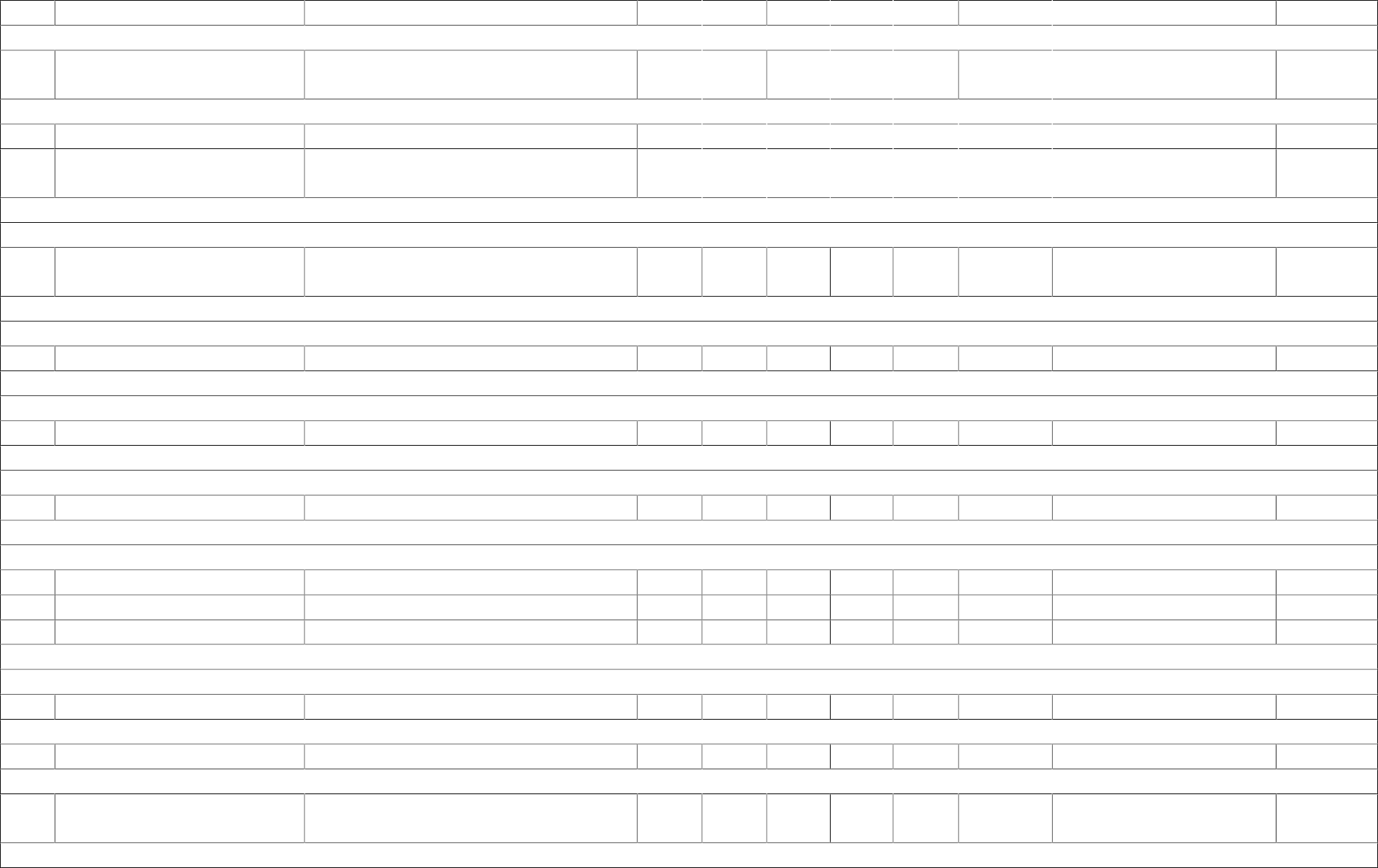 Род SittaОбыкновенныый	Sitta europaea Linnaeus, 1758 Ос	II	LCпоползеньСемейство Пищуховые (Certhiidae)Род CerthiaОбыкновенная пищуха	Certhia familiaris Linnaeus, 1758 Ос	II	LCСемейство Ремезовые (Remizidae)Род RemizОбыкновенный ремез	Remiz pendulinus (Linnaeus, 1758) Гн	II	LCСемейство Иволговые (Oriolidae)Род OriolusИволга	Oriolus oriolus (Linnaeus, 1758) Гн	II	LCСемейство Сорокопутовые (Laniidae)Род LaniusОбыкновенный жулан  Lanius collurio Linnaeus, 1758 Гн		II		3	LC	I 212 Чернолобый сорокопут Lanius minor Gmelin, 1788 Зал II	II			2	LC	I 213 Серый сорокопут	Lanius excubitor Linnaeus, 1758 Ос  LC			II	3	LCСемейство Врановые (Corvidae)Род GarrulusСойка	Garrulus glandarius (Linnaeus, 1758) Ос	LC	IIbРод PicaСорока	Pica pica (Linnaeus, 1758) Ос	LC	IIbРод NucifragaКедровка	Nucifraga caryocatactes (Linnaeus,	Ос	II	LC 1758)Род CorvusГалка	Corvus monedula Linnaeus, 1758 ОсГрач	Corvus frugilegus Linnaeus, 1758 ПрСерая ворона	Corvus corone Linnaeus, 1758 ОсВорон	Corvus corax Linnaeus, 1758 Ос Семейство Скворцовые (Sturninae)Род SturnusОбыкновенный скворец	Sturnus vulgaris Linnaeus, 1758 Гн Семейство Воробьиные (Passeridae)Род PasserДомовый воробей	Passer domesticus (Linnaeus, 1758) Ос 223 Полевой воробей	Passer montanus (Linnaeus, 1758) Ос Семейство Вьюрковые (Fringillidae)Род Fringilla224 Зяблик	Fringilla coelebs Linnaeus, 1758 ГнIIIIIIIIILC LC LC LCLCLC LC4	LCIIb IIb IIbIIbЮрок (вьюрок)Род SerinusFringilla montifringilla Linnaeus,1758	ПрLCЕвропейский вьюрок	Serinus serinus (Linnaeus, 1766) Гн	IIРод Carduelis4	LC227Обыкновенная зеленушкаCarduelis chloris (Linnaeus, 1758) Гн	II4	LCЧерноголовый щегол	Carduelis carduelis (Linnaeus, 1758) Гн	IIЧиж	Carduelis spinus (Linnaeus, 1758) Ос	IILC4	LCКоноплянкаCarduelis cannabina (Linnaeus, 1758)Обыкновенная чечетка	Carduelis flammea (Linnaeus, 1758) ЗимРод LoxiaКлест-еловик(обыкновенный клестLoxia curvirostra Linnaeus, 1758 ГнКлест-сосновикРод CarpodacusLoxia pytyopsittacus Borkhausen, 1793Обыкновенная чечевица	Carpodacus erythrinus (Pallas, 1770) Гн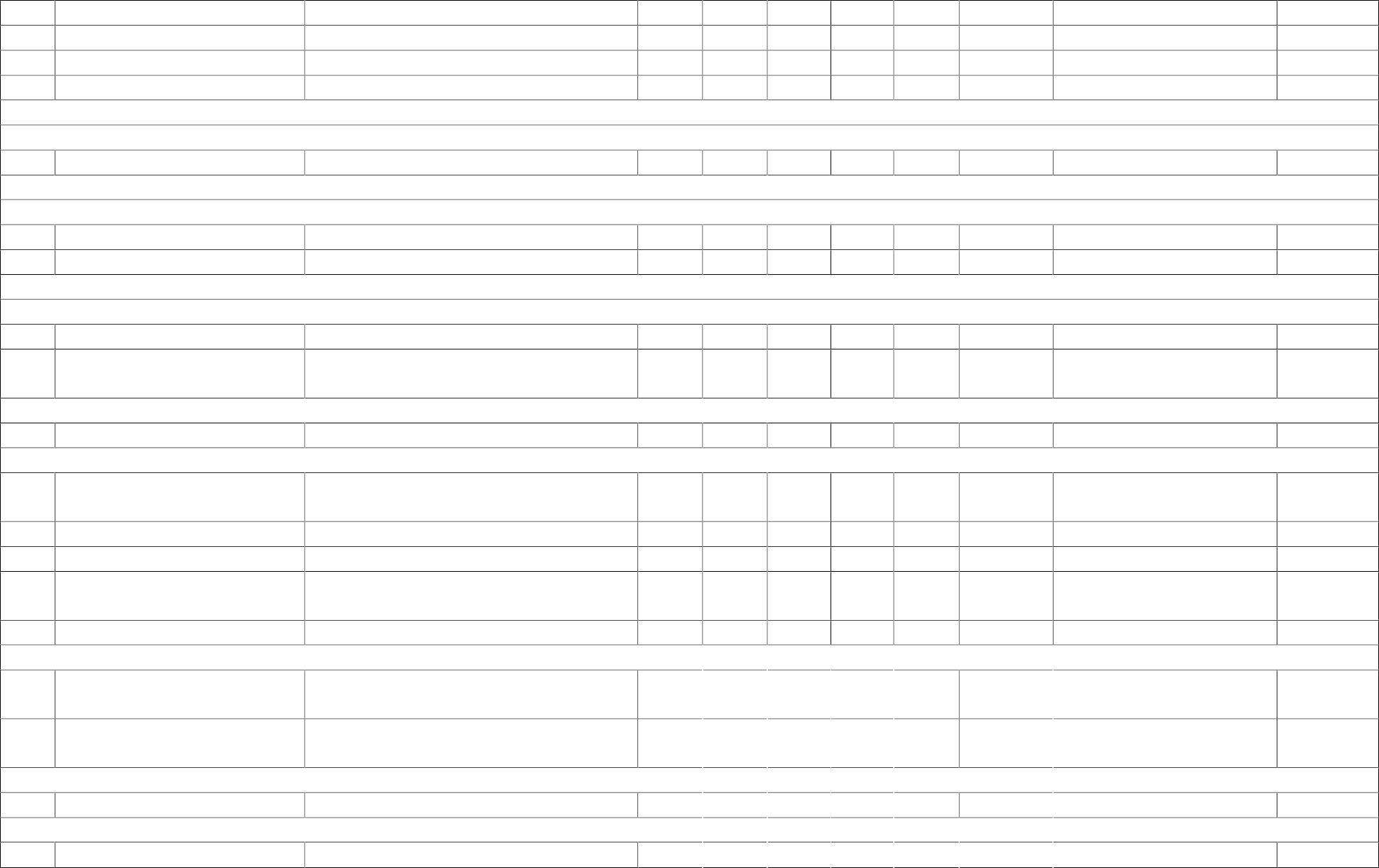 Род PinicolaЩур	Pinicola enucleator (Linnaeus, 1758) ЗимУсловные обозначения: Гн – гнездящиеся, Ос – оседлые, Пр– пролетные, Зал – залетные, Зим - зимующие  д) млекопитающие	№ Русское название Латинское название СтатусОтряд Насекомоядные (Eulipotyphla)Семейство Ежиные (Erinaceidae)Род ErinaceusЕж белогрудыйErinaceus concolor (Martin, 1838) Об (ш)	LCСемейство Кротовые (Talpidae)Род TalpaКрот обыкновенный	Talpa europaea (Linnaeus, 1758) Об (ш)	LCСемейство Землеройковые (Soricidae)Род SorexБурозубка крошечная	Sorex minutissimus (Zimmermann, 1780)	? ТрУ	III	LCБурозубка малая	Sorex minutus (Linnaeus, 1766) Об (п)	III	LCБурозубка обыкновенная	Sorex araneus (Linnaeus, 1758) Мн (п)	III	LCБурозубка равнозубая	Sorex isodon (Turov, 1924) Р, ТрУ	III	LCБурозубка средняя	Sorex caecutiens (Laxmann, 1788) Об (п)	III	LCРод NeomysКутора малая	 Neomys anomalus (Cabrera, 1907) Р (л)		III	LC 9 Кутора обыкновенная	Neomys fodiens (Pennant, 1771) Об (л)	III		LCОтряд Зайцеобразные (Lagomorpha)Семейство Зайцевые (Leporidae)Род LepusЗаяц-русак	Lepus europaeus (Pallas, 1778) Об (л)	III	LCЗаяц-беляк	Lepus timidus (Linnaeus, 1758) Об (ш)	III	LCОтряд Грызуны (Rodentia)Семейство Беличьи (Sciuridae)Род SciurusБелка обыкновенная	Sciurus vulgaris (Linnaeus, 1758) Об (ш)	III	LCСемейство Бобровые (Castoridae)Род CastorБобр речной	Castor fiber (Linnaeus, 1758) Мн (ш)	III	LCСемейство Соневые (Myoxidae)Род DryomysСоня лесная	Dryomys nitedula (Pallas, 1779) Об (л)	III	LCРод EliomysСоня садовая	Eliomys quercinus (Linnaeus, 1766)	? ТрУ	III	III	NTРод GlisСоня-полчок	Glis glis (Linnaeus, 1766)	? ТрУ	III	III	LCСемейство Мышовковые (Sminthidae)Род SicistaМышовка лесная	Sicista betulina (Pallas, 1779) Р (л)	II	LCСемейство Хомяковые (Cricetidae)Род OndatraОндатра	Ondatra zibethicus (Linnaeus, 1766) Об (л), ИнтрРод ArvicolaПолевка водяная	Arvicola terrestris (Linnaeus, 1758) Р (л)Род MicrotusПолевка-экономка	 Microtus oeconomus (Pallas, 1776) Р (л) 21 Полевка темная	Microtus agrestis (Linnaeus, 1761) Об (л)Полевка обыкновенная	Microtus arvalis	(Pallas, 1778) Об (л), ТрУLC LCIII	LCLC LCПолевкавосточноевропейскаяMicrotus rossiaemeridionalis (Ognev, 1924) Мн, ТрУ	LCРод Myodes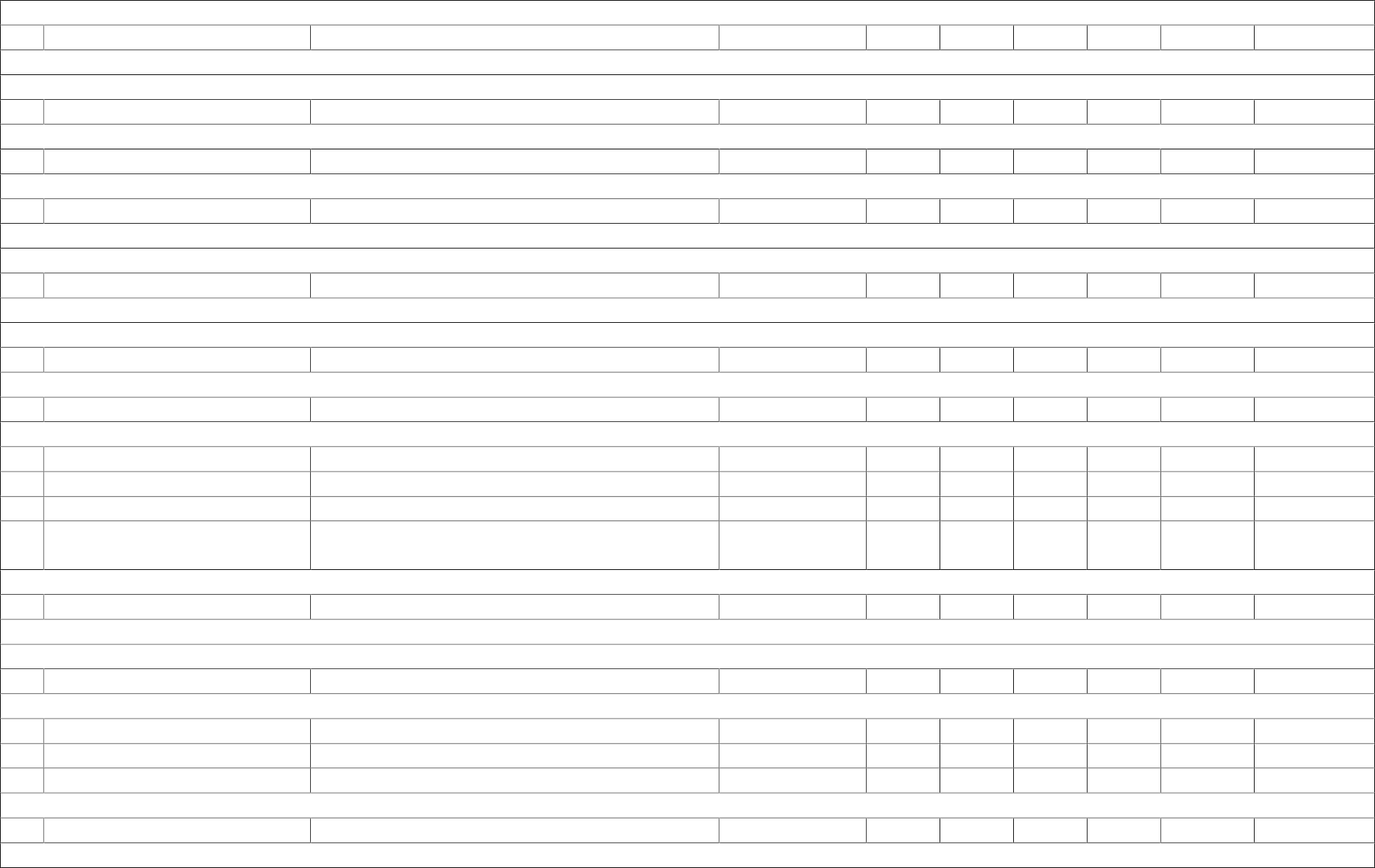 Полевка рыжая	Clethrionomys glareolus (Schreber, 1780) Мн (п)	LCСемейство Мышиные (Muridae)Род MycromysМышь-малютка	Micromys minutus (Pallas, 1771) Р (л)	LCРод ApodemusМышь полевая	Apodemus agrarius (Pallas, 1771) Р (л)	LCМышь лесная	Apodemus uralensis (Pallas,1811) Об (ш)	LCМышь желтогорлая	Apodemus flavicollis (Melchior, 1834) Мн (ш)	LCРод MusМышь домовая	Mus musculus (Linnaeus, 1758) Мн (л)	LCРод RattusКрыса серая	Rattus norvegicus (Berkenhout, 1769) Об (л)	LC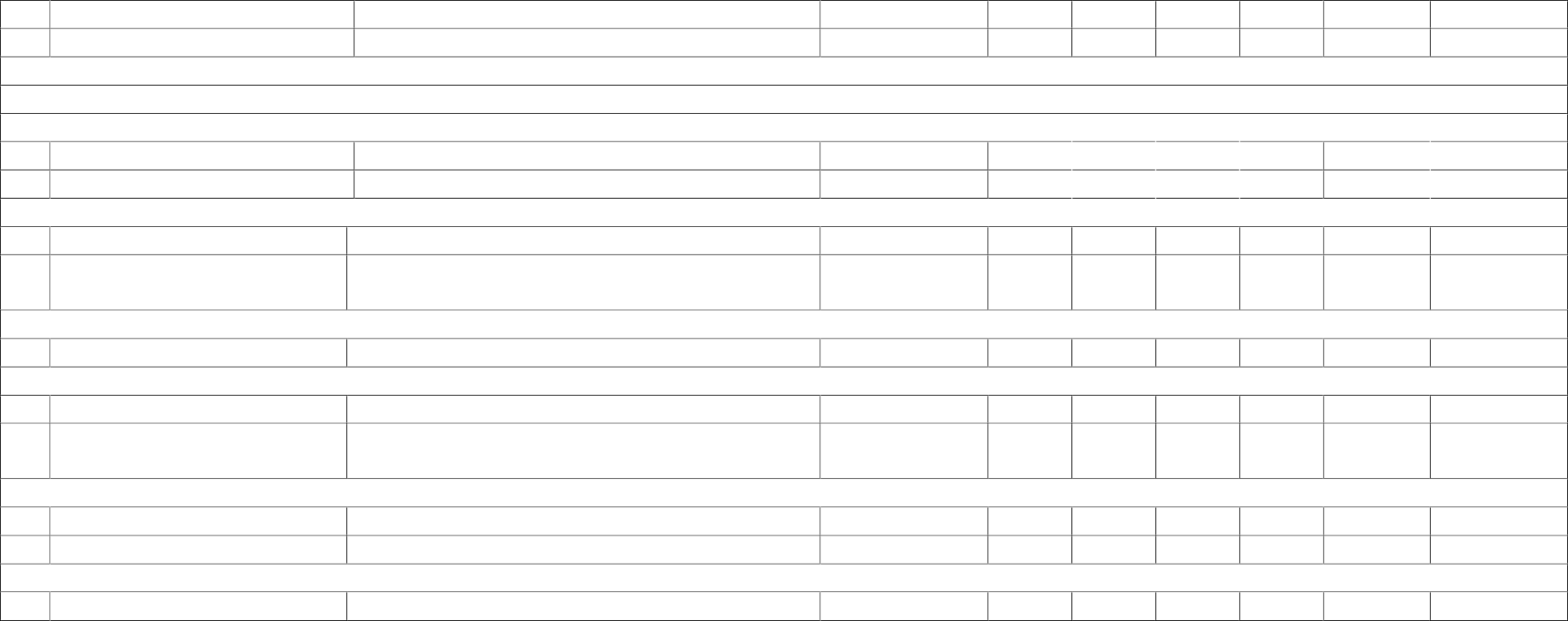 Крыса черная	Rattus rattus (Linnaeus, 1758) Об (л)	LCОтряд Рукокрылые (Chiroptera)Семейство Кожановые (Vespertilionidae)Род NyctalusВечерница малая	Nyctalus leisleri (Kuhl, 1817) Об (ш), ПерВечерница рыжая	Nyctalus noctula (Schreber, 1774) Об (ш), ПерРод EptesicusКожан позднийEptesicus serotinus (Schreber, 1774) Р (л), ПерКожанок северныйРод VespertilioEptesicus nilssoni (Keyserling et Blasius, 1839)Кожан двухцветный	Vespertilio murinus (LINNAEUS, 1758) Р (л), Пер	LC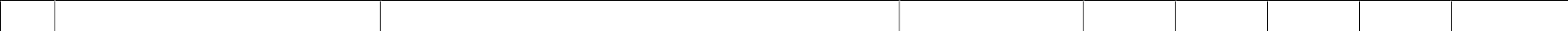 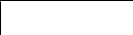 Род PipistrellusНетопырь-карлик	Pipistrellus pipistrellus (Schreber, 1774) Р (л), Пер	III	LCНетопырь лесной	Pipistrellus nathusii (Keyserling et Blasius,	Р (л), Пер	II	LC 1839)Род MyotisНочница водяная	 Myotis daubentoni (Kuhl, 1817) Об (ш), Пер		II					 LC 40 Ночница прудовая	Myotis dasycneme (Boie, 1825)	? ТрУ		II	II	II	II	NT Род Plecotus41 Ушан бурый	Plecotus auritus (Linnaeus, 1758) Об (ш), Зим	II	LC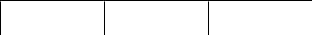 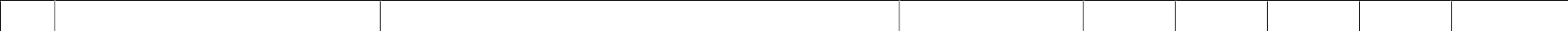 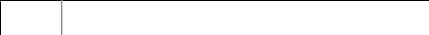 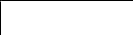 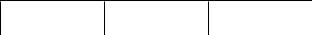 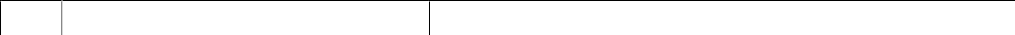 Род Martes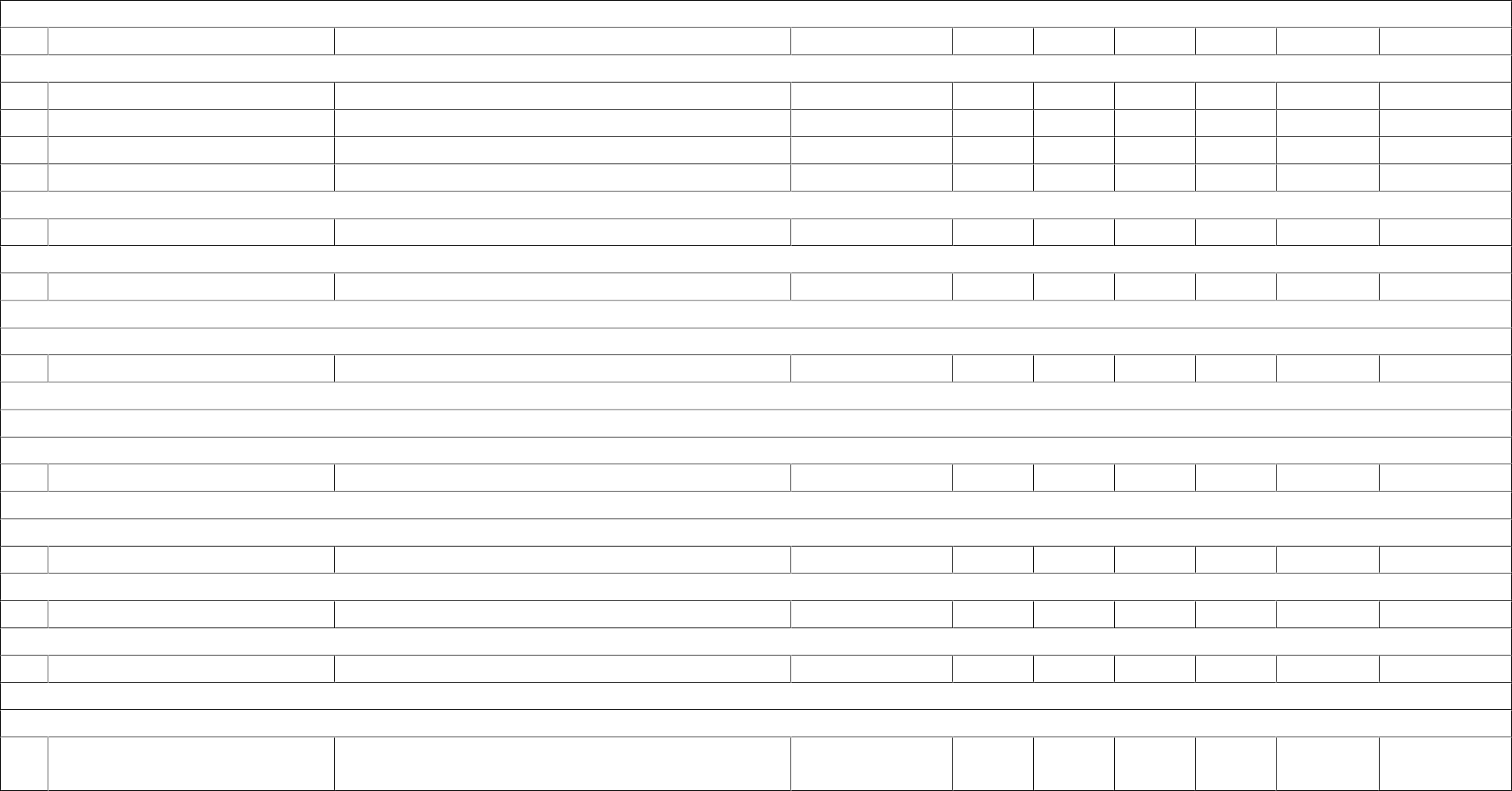 Куница лесная	Martes martes (Linnaeus, 1758) Об (ш)	III	LCРод MustelaЛаска	Mustela nivalis (Linnaeus, 1766) Об (ш)	III	LCГорностай	Mustela erminea (Linnaeus, 1758) Об (л)	II	III	LCХорь лесной	Mustela putorius (Linnaeus, 1758) Об (л)	LCНорка американская	Mustela vison (Schreber, 1777) Об (ш), Интр	LCРод MelesБарсук обыкновенный	Meles meles (Linnaeus, 1758) Р (л)	II	III	LCРод LutraВыдра речная	Lutra lutra (Linnaeus, 1758)	Р (л)	II	I	NTСемейство Кошачьи (Felidae)Род LynxРысь европейская	Lynx lynx (Linnaeus, 1758)	Р (ш)	II	III	II	LCОтряд Парнокопытные (Artiodactyla)Семейство Свиные (Suidae)Род SusКабан дикий	Sus scrofa (Linnaeus, 1758)	Об (п)	LCСемейство Оленьи (Cervidae)Род CervusОлень благородный	Cervus elaphus (Linnaeus, 1758) Об (л), РИнтр	III	LCРод CapreolusКосуля европейская	Capreolus capreolus (Linnaeus, 1758) Об (ш)	III	LCРод AlcesЛось	Alces alces (Linnaeus, 1758) Об (п)	III	LCСемейство Полорогие (Bovidae)Род BosЗубр беловежский	Bison bonasus (Linnaeus, 1758)Р (л), РИнтр, СезМIIIIII	VUСтатус вида:Ед – единичные находки; Р – встречается редко; Об – вид обычен; Мн – вид многочислен; ? – неясен; ТрУ – требуется уточнение; Интр – вид- интродуцент; РИнтр – вид-реинтродуцент; Пер – перелетный; Зим - зимующий; СезМ – cезонно мигрирующий за пределы заповедной территории; (л) – в заповеднике встречается локально (в отдельных точках, биотопах, либо на не более 20% площади типичных местообитаний); (ш) – в заповеднике встречается широко (отмечается на 20 - 50% площади типичных местообитаний); (п) – в заповеднике встречается повсеместно (отмечается на более 50% площади типичных местообитаний).Приложение 9Список выявленных мест обитания диких животных, относящихся к видам, включенных в Красную книгу Республики Беларусь на территории Березинского биосферного заповедника и их охранный статуса) МлекопитающиеЕд – единичные находки; Р – встречается редко; Об – вид обычен; Мн – вид многочислен; ? – неясен; ТрУ – требуется уточнение; РИнтр – вид- реинтродуцент; Пер – перелетный; СезМ – сезонно мигрирующий за пределы заповедной территории; (л) – в заповеднике встречается локально (в отдельных точках, биотопах, либо на не более 20% площади типичных местообитаний); (ш) – в заповеднике встречается широко (отмечается на 20 - 50% площади типичных местообитаний)б) ПтицыРусское название Латинское названиеОтряд Гусеобразные - AnseriformesПискулька Anser erythropus (Linnaeus, 1758) Пр О	IV	VUШилохвость Anas acuta Linnaeus, 1758 Пр Р	III	LCБелоглазая чернеть Aythya nyroca (Güldenstädt, 1770) Зал Чр Р	 I		 NT Луток	Mergus albellus Linnaeus, 1758 Пр Р		I		LC Длинноносый крохаль Mergus serrator Linnaeus, 1758 Пр Оч Р	II			LC Большой крохаль Mergus merganser Linnaeus, 1758 Пр Р	III		LCОтряд Курообразные - GalliformesБелая куропатка Lagopus lagopus (Linnaeus, 1758) Ос ЧрР	I	LC	верховые болотаОтряд Гагарообразные - GaviiformesЧернозобая гагара Gavia arctica (Linnaeus, 1758) Гн Оч Р	II	LC оз. Домжерицкое, оз. ПострежскоеОтряд Поганкообразные - PodicipediformesСерощекая поганка Podiceps grisegena (Boddaert, 1783) Гн Оч Р	IV	LC оз. ПаликОтряд Аистообразные - CiconiiformesБольшая выпь Botaurus stellaris (Linnaeus, 1758) Гн Оч Р		III		LC берега озер и пойма р. Березина Малая выпь Ixobrychus minutus (Linnaeus, 1766) Гн Р	II		LC пойма р. БерезинаЧерный аист Ciconia nigra (Linnaeus, 1758) Гн	P	III	LC 146, выд. 3, 212, выд. 3, 496, выд. 5, 533, выд.2, 537, выд. 6, 618, выд. 16, 632, выд. 3, 700,выд. 10, 741, выд. 5Отряд Ястребообразные - AccipitriformesЧерный коршун Milvus migrans (Boddaert, 1783) Гн Оч Р	III	LC островные пойменные леса р. Березина иСергучОрлан-белохвост Haliaeetus albicilla (Linnaeus, 1758) Ос Р	II	LC	588, выд. 4ЗмееядCircaetus gallicus (Gmelin, 1788) Гн Оч Р	IILC верховые болотные массивы граничащие сПолевой лунь Circus cyaneus (Linnaeus, 1766) Гн Оч Р	III			LC Большой подорлик Aquila clanga Pallas, 1811 Гн ОчР	 I		VU Малый подорлик Aquila pomarina C.L.Brehm, 1831 Гн Р		III			LCлиственными и елово-лиственными суходольными лесами749, выд. 4Отряд Соколообразные - Falconiformes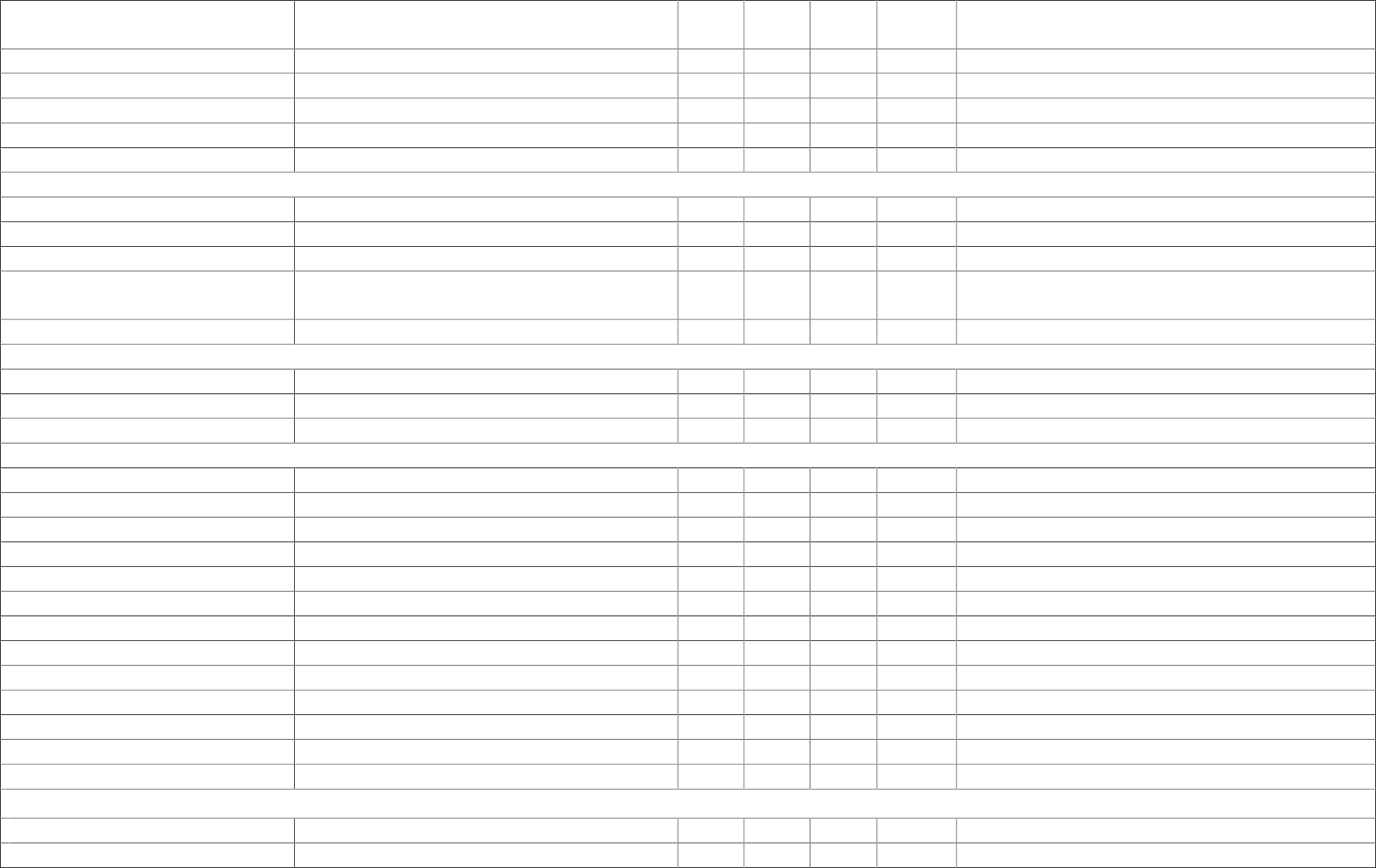 Обыкновенная пустельга Falco tinnunculus Linnaeus, 1758 Гн ОчР	III	LCКобчик Falco vespertinus Linnaeus, 1766 Гн(?) ЧрР	I	NTДербник Falco columbarius Linnaeus, 1758 Пр Р	III	LCЧеглок	Falco subbuteo Linnaeus, 1758 Гн Р	IV	LC сосновые леса граничащие с открытымипространствамиСапсан	Falco peregrinus Tunstall, 1771 Пр Оч Р	I	LCОтряд Журавлеобразные - GruiformesМалый погоныш Porzana parva (Scopoli, 1769) Гн Оч Р	IV	LCКоростель Crex crex (Linnaeus, 1758) Гн О	III	LC	536, выд. 19Серый журавль Grus grus (Linnaeus, 1758) Гн О	III	LC верховые, низинные пойменные болотаОтряд Ржанкообразные - CharadriiformesКулик-сорока Haematopus ostralegus Linnaeus, 1758 Зал Оч Р	III	NTЗолотистая ржанка Pluvialis apricaria (Linnaeus, 1758) Гн Оч Р	III	LC	283, выд. 2, 452, выд. 12, 575, выд. 2, 3Галстучник Charadrius hiaticula Linnaeus, 1758 Пр Чр Р	II	LCСредний кроншнеп Numenius phaeopus (Linnaeus, 1758) Гн Р				III				LC верховые болота Большой кроншнеп Numenius arquata (Linnaeus, 1758) Гн Р			II			NT верховые болота Большой веретенник Limosa limosa (Linnaeus, 1758) Гн Р		III				NT верховые болота Турухтан Philomachus pugnax (Linnaeus, 1758) Пр	P	III			LCБольшой улит Tringa nebularia (Gunnerus, 1767) Гн Оч Р	III	LC	283, выд. 2Гаршнеп Lymnocryptes minimus (Brünnich, 1764) Пр Р	IV	LCДупель	Gallinago media (Latham, 1787) Гн Р	II	NT пойменные луга Малая крачка Sternula albifrons (Pallas, 1764) Пр Оч Р	II	LCМалая чайка Hydrocoloeus minutus (Pallas, 1776) Гн Р		III	LC берега озер и стариц в пойме р. Березина Сизая чайка Larus canus Linnaeus, 1758 Пр О	IV	LCОтряд Совообразные - StrigiformesФилин	Bubo bubo (Linnaeus, 1758) Ос Оч Р	II		LC пойменные дубравы Воробьиный сыч Glaucidium passerinum (Linnaeus, 1758) Ос Р	IV		LC елово-лиственные лесаДомовой сыч Athene noctua (Scopoli, 1769) Ос Оч Р	III	LCДлиннохвостая неясыть Strix uralensis Pallas, 1771 Ос О	III	LC лесные биотопы, кроме чистых сосняковБородатая неясыть Strix nebulosa Forster, 1772 Гн Оч Р	II	LC	313, выд. 23, 543, выд. 11Болотная сова Asio flammeus (Pontoppidan, 1763) Гн Р	IV	LC верховые и переходные болотаОтряд Ракшеобразные – CoraciiformesОбыкновенный зимородок Alcedo atthis (Linnaeus, 1758) Гн Р		III	LC р. Березина и Сергучский канал Сизоворонка Coracius garrulus Linnaeus, 1758 Гн ЧрР	I	LCОтряд Дятлообразные - PiciformesЗеленый дятел Picus viridis Linnaeus, 1758 Ос Оч Р	III	LC лиственные и смешанные лесаБелоспинный дятел Dendrocopos leucotos (Bechstein, 1803) Ос Р	IV	LC лиственные и смешанные лесаТрехпалый дятел Picoides tridactylus (Linnaeus, 1758) Ос О	IV	LC еловые и елово-лиственные леса в поймахОтряд Воробьинообразные - PasseriformesХохлатый жаворонок Galerida cristata (Linnaeus, 1758) Гн Р	IV		LC суходольные луга, окраины деревень Полевой конек Anthus capmestris (Linnaeus, 1758) Гн Р	IV		LC суходольные луга, окраины деревеньмалых рекМухоловка-белошейка Ficedula albicollis (Temminck, 1815) Гн ЧрР	IV	LCЧернолобый сорокопутLanius minor Gmelin, 1788 Зал Оч Р	II	LC660, выд. 6Садовая овсянка Emberiza hortulana Linnaeus, 1758 Гн Р		II		LC суходольные луга, опушки леса, брошенные Просянка Emberiza calandra (Linnaeus, 1758) Зал ОчР	IV		LCхуторав) Рыбы, земноводные и пресмыкающиесяПриложение 10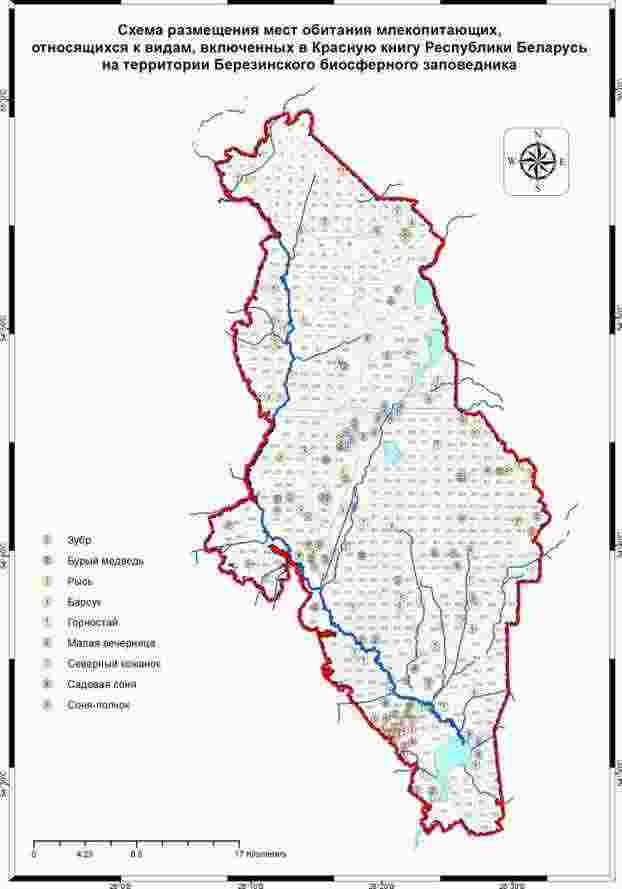 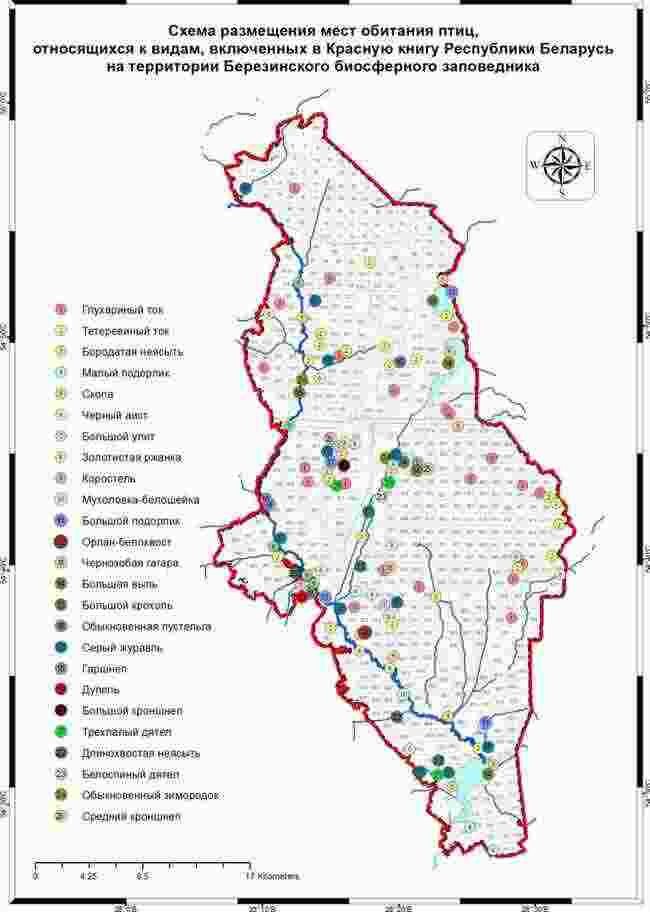 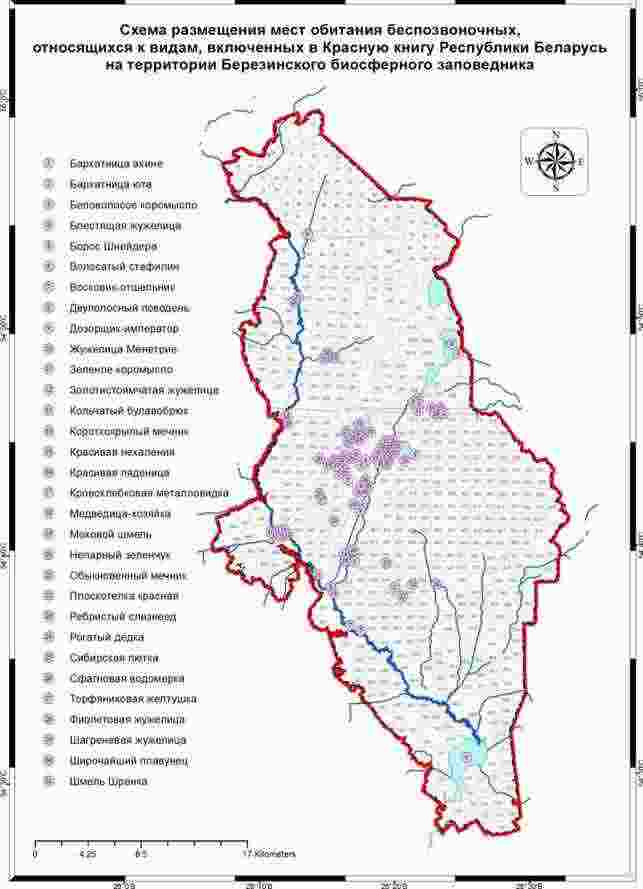 Приложение 11Перечень видов миграционных скоплений диких животных (колониальных поселений птиц) на территории Березинского биосферного заповедника* Для миграционных скоплений водоплавающих птиц дается средняя численность на одно скоплениеПриложение 12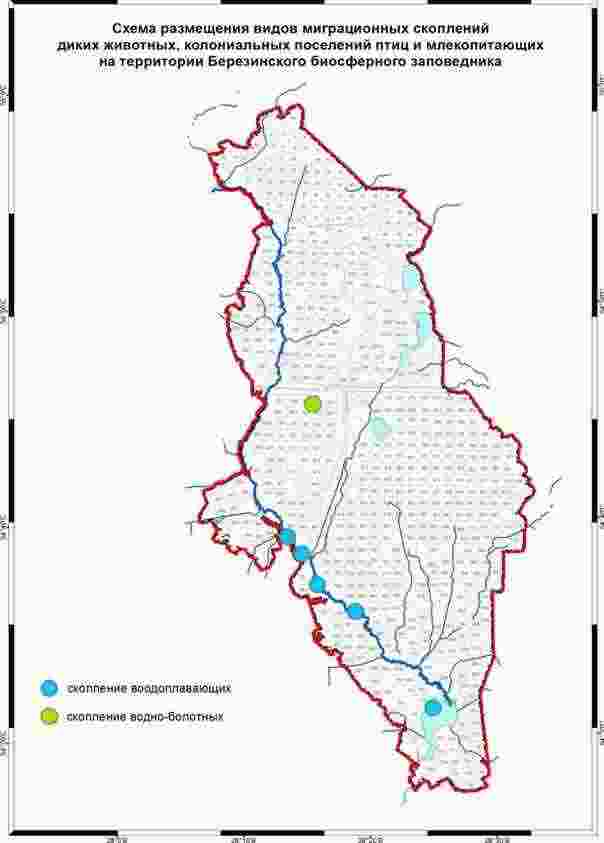 Приложение 13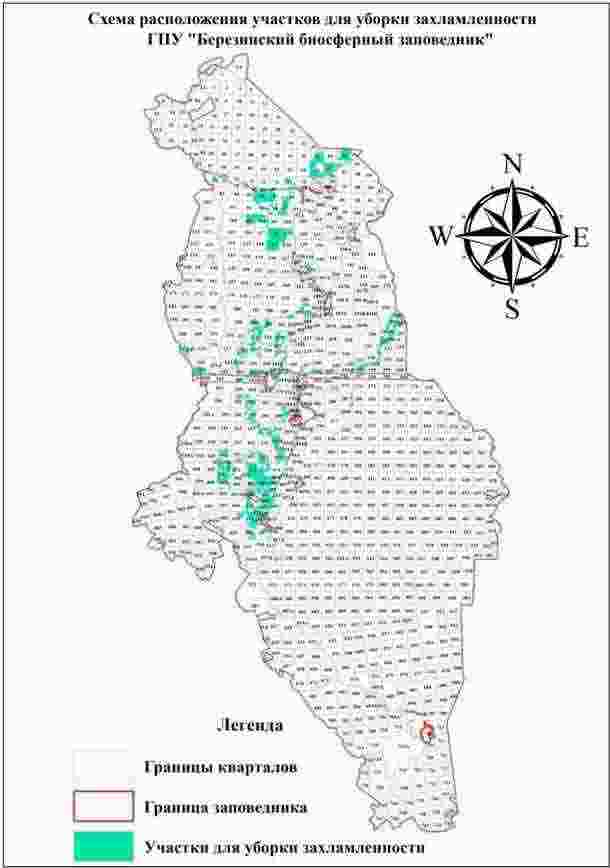 Приложение 14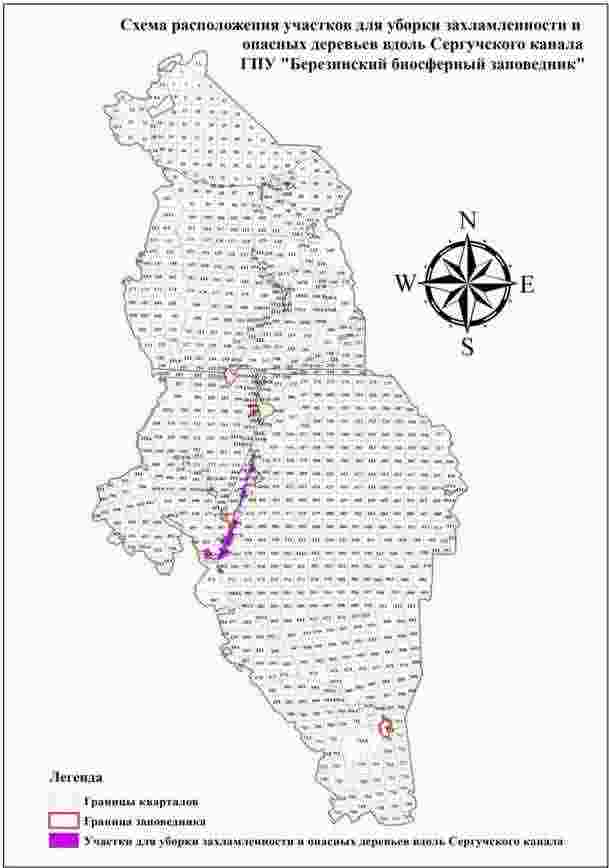 Приложение 15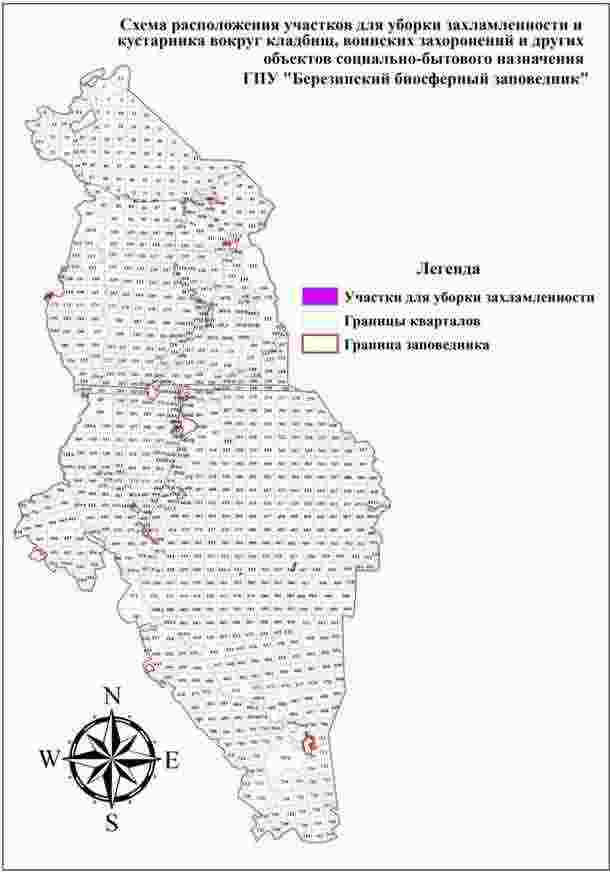 Приложение 16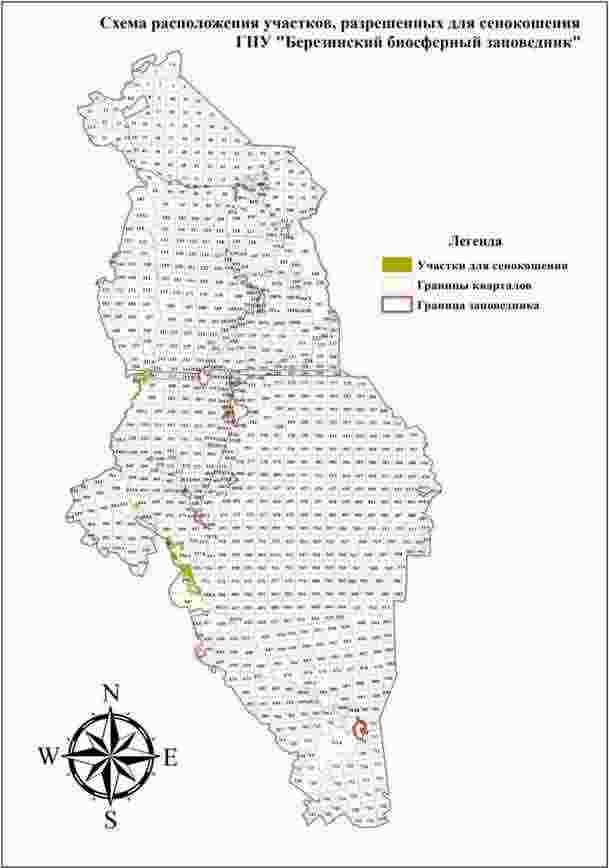 Приложение 17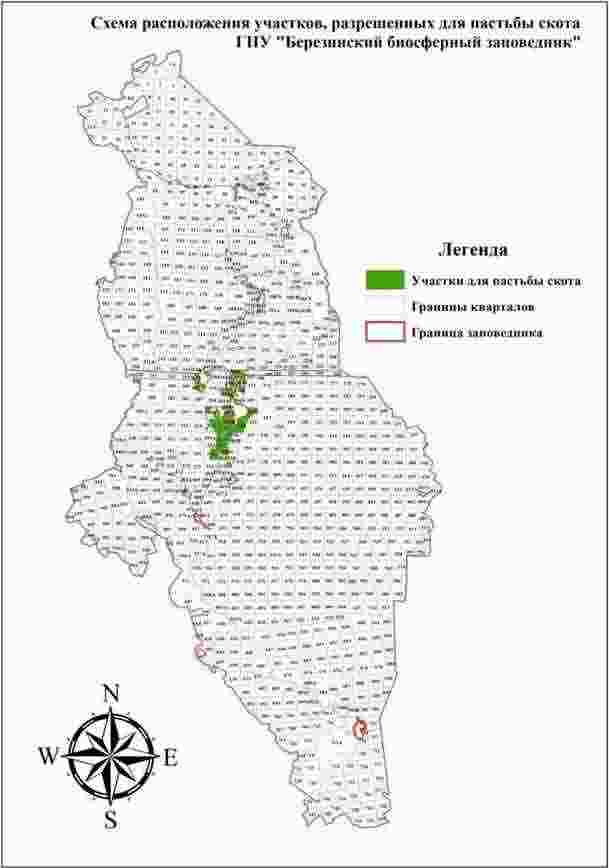 Приложение 18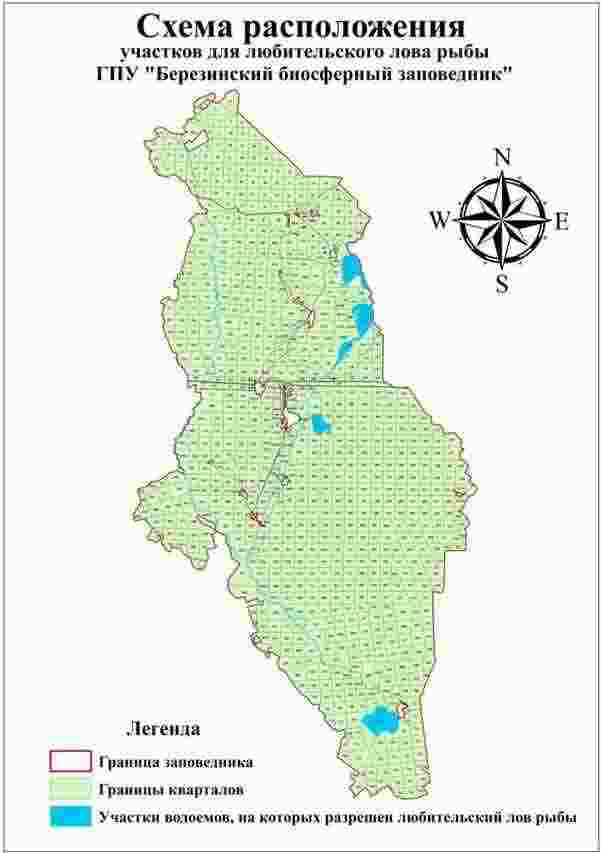 Приложение 19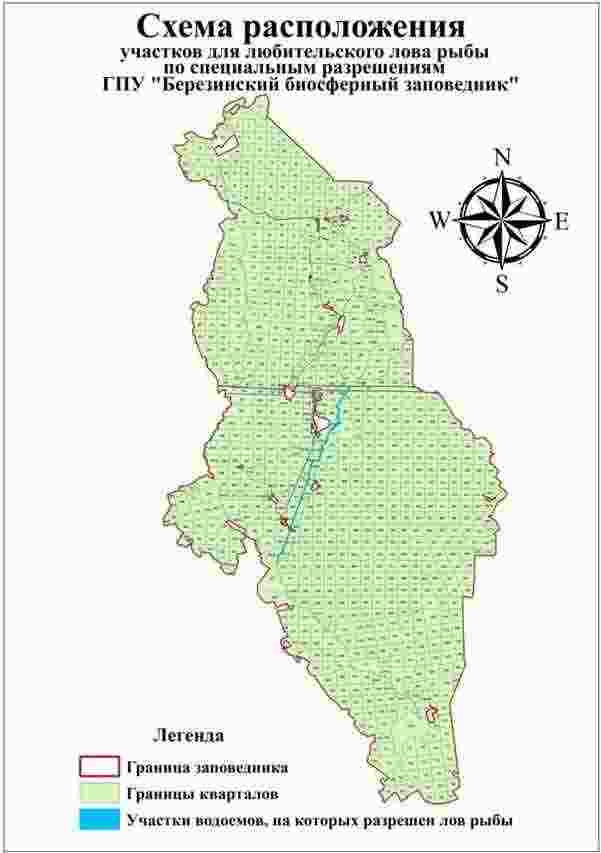 Приложение 20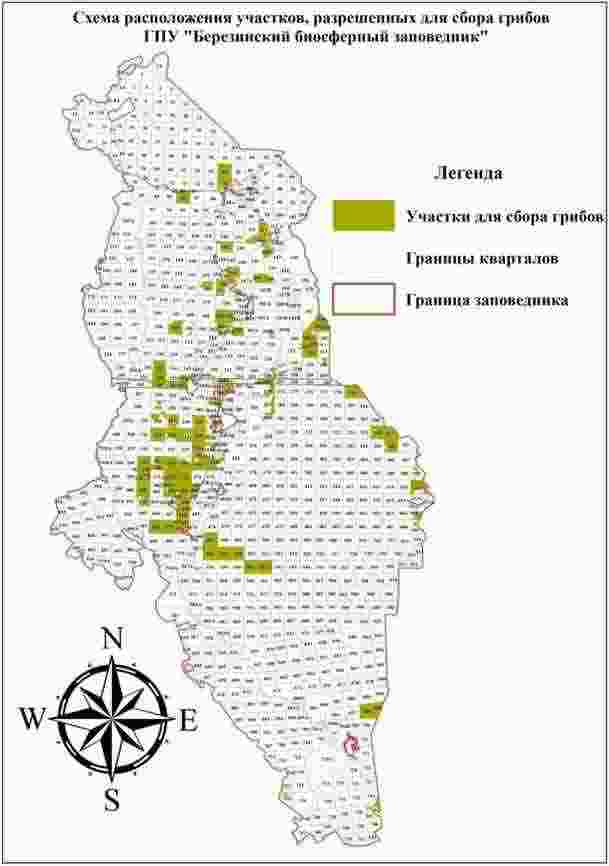 Приложение 21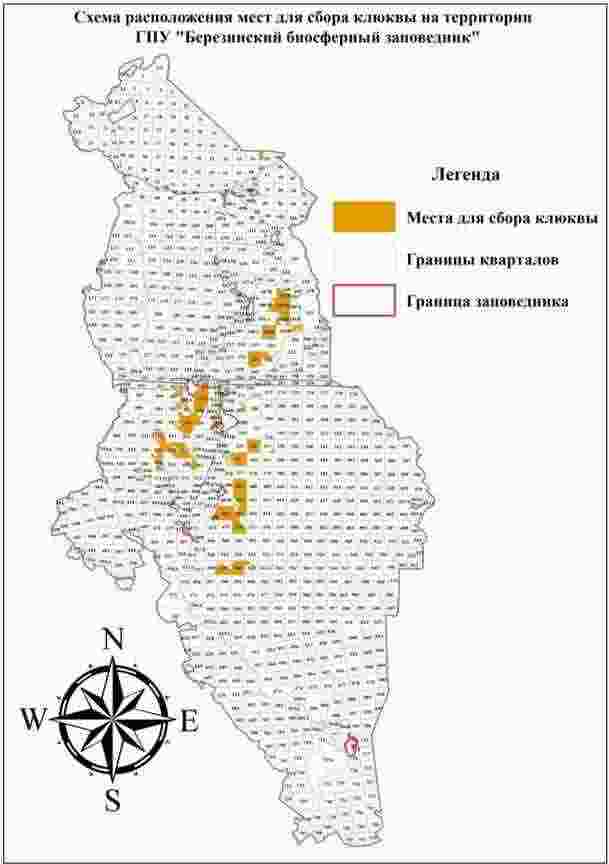 Приложение 22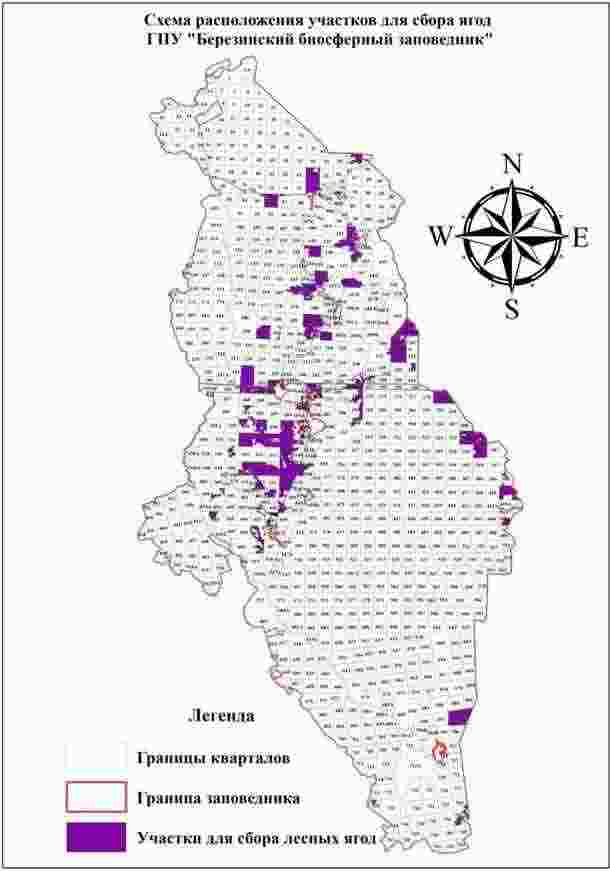 Приложение 23Список маршрутов и экологических троп в целях экопросвещенияСухопутные маршруты:маршрут: «Озеро Домжерицкое» (автомобильный)Начало маршрута: д. Домжерицы – центральная усадьба заповедника. Окончание маршрута: урочище	«Жилая Быковка» на берегуДомжерицкого озера, квартал 300.Трасса маршрута: по дорогам общего пользования – д. Домжерицы, д.Нивки, по лесной дороге д. Нивки – урочище «Жилая Быковка».маршрут: «К сказочному замку у озера Плавно» (автомобильный) Начало маршрута: д. Домжерицы – центральная усадьба заповедника. Окончание маршрута: гостиничный комплекс «Плавно» на берегу озераПлавно, квартал 192 Домжерицкого лесничества.Трасса маршрута: по дорогам общего пользования – д. Домжерицы, д.Нивки, ГК «Плавно».маршрут: «Озеро Ольшица» (автомобильный)Начало маршрута: д. Домжерицы – центральная усадьба заповедника. Окончание маршрута: гостевой домик «Ольшица» на берегу озераОльшица, квартал 130Б Рожнянского лесничества.Трасса маршрута: по дорогам общего пользования – д. Домжерицы, д.Рожно, д. Слобода, д. Осетище, по лесной дороге к ГД «Ольшица».маршрут:	«Природное разнообразие экосистем Березинского заповедника: история и современность» (автомобильный, велосипедный)Начало маршрута: д. Домжерицы – центральная усадьба заповедника. Окончание маршрута: памятник партизанам на хуторе Расицких, квартал542 Крайцевского лесничества.Трасса маршрута: по дорогам общего пользования – д. Домжерицы, д.Крайцы, по лесной дороге урочище Пострежье, хутор Расицких, р. Смолинка.маршрут: «По лесной заповедной тропе» (пешеходный)Начало и окончание маршрута: д. Домжерицы – центральная усадьба заповедника (кольцевой).Трасса маршрута: по лесному массиву, настилам, дорогам общего пользования и лесным дорогам не общего пользования в кварталах №№ 284, 284А, 299, 299А на территории Домжерицкого лесничества.маршрут: «Люди на болоте» (пешеходный, экстремальный)Начало и окончание маршрута: д. Домжерицы – центральная усадьба заповедника (кольцевой).Трасса маршрута: по квартальным просекам, дорогам общего пользования и лесным дорогам не общего пользования, включая зимние по верховому болоту, кварталы №№ 299Б, 299А, 299, 298, 297, 282, 269, 269А, 270, 270А, 284А, 284Б на территории Домжерицкого лесничества.маршрут: «К уникальному озеру Палик» (автомобильный)Начало маршрута: д. Домжерицы – центральная усадьба заповедника. Окончание маршрута: урочище «Радошино» на берегу озера Палик.Трасса маршрута: по дорогам общего пользования – д. Домжерицы, д.Крайцы, д. Броды, д. Воилово, д. Холмовка, д. Мстиж, д. Иканы, д. Смоляры, д. Буденичская Рудня, д. Буденичи, д. Селец, по лесной дороге к урочищу«Радошино» в квартале 715 Паликского лесничества.маршрут:	«Таинственный мир хвойных лесов и пойменных лугов» (автомобильный, велосипедный)Начало маршрута: д. Домжерицы – центральная усадьба заповедника. Окончание маршрута: урочище «Синичино» в пойме реки Березина. Трасса маршрута: по дорогам общего пользования – д. Домжерицы, д.Крайцы, д. Переходцы, д. Савский Бор, по лесной дороге к урочищу«Синичино» в квартале 468А Крайцевского лесничества.маршрут:	«Затерянный мир» (конный)Начало и окончание маршрута: д. Домжерицы – конный манеж у вольеров с дикими животными «Лесной зоопарк» (кольцевой).Трасса маршрута: по квартальным просекам,	дорогам общего пользования и лесным дорогам не общего пользования, кварталы №№, 299А, 299Б, 284А, 270А, 264А, 262, 263, 268, 269, 282, 297, 313, 314, 315, 315А натерритории Домжерицкого лесничества; кварталы №№ 246, 245А, 231, 232,230, 229, 228, 243, 252 на территории Рожнянского лесничества.маршрут: «Песня глухаря» (автомобильный)Начало маршрута: д. Домжерицы - центральная усадьба заповедника. Окончание маршрута:	урочище «Зайцев Перескок»,	кварталы №№177,187 Рожнянского лесничества.Трасса маршрута: по дорогам общего пользования – д. Домжерицы, д.Рожно и лесным дорогам не общего пользования в кварталах №№ 253А, 245, 229, 214, 200, 188, 187, 177 на территории Рожнянского лесничества.маршрут - «Каменная плита» (пешеходный)Начало и окончание маршрута: д. Домжерицы – центральная усадьба заповедника (кольцевой).Трасса маршрута: по лесному массиву, дорогам общего пользования и лесным дорогам не общего пользования в кварталах №№ 299А, 315, 315А, 334А, 334Б на территории Домжерицкого лесничества.маршрут - «Звериными тропами» (пешеходный)Начало и окончание маршрута: д. Домжерицы – центральная усадьба заповедника (кольцевой).Трасса маршрута: по лесному массиву, квартальным просекам, дорогам общего пользования и лесным дорогам не общего пользования в кварталах№№	284Б,	270Б,	264А,	334А,	334Б на территории Домжерицкого лесничества.маршрут - «Сергучский канал – часть водного пути «Из варяг в греки» (велосипедный)Начало и окончание маршрута: д. Домжерицы – центральная усадьба заповедника (кольцевой).Трасса маршрута: по дорогам общего и не общего пользования – д. Домжерицы, урочище Пристань, д. Кветча, д. Крайцы, урочище Куты, д. Домжерицы.маршрут - «Белая книга леса» (лыжный)Начало и окончание маршрута: д. Домжерицы – центральная усадьба заповедника (кольцевой).Трасса маршрута: по лесному массиву, квартальным просекам и лесным дорогам в кварталах №№ 270, 270А., 270Б, 284, 284А, 284Б, 299А на территории Домжерицкого лесничества.маршрут - «В краю мифов» (пешеходный)Начало и окончание маршрута: д. Домжерицы – центральная усадьба заповедника (кольцевой).Трасса маршрута: по лесному массиву, квартальным просекам и лесным дорогам не общего пользования, дорогам общего пользования в кварталах№№ 284, 284А, 284Б, 299А на территории Домжерицкого лесничества.маршрут - «По зеленому раю» (конный)Начало и окончание маршрута: д. Домжерицы – конный манеж у вольеров с дикими животными «Лесной зоопарк» (кольцевой).Трасса маршрута: по лесному массиву, квартальным просекам и лесным дорогам не общего пользования в кварталах №№ 299, 299А, 314, 315, 315А на территории Домжерицкого лесничества.маршрут - «Верхом по белорусской «сельве»» (конный)Начало и окончание маршрута: д. Домжерицы – конный манеж у вольеров с дикими животными «Лесной зоопарк» (кольцевой).Трасса маршрута: по лесному массиву, квартальным просекам и лесным дорогам не общего пользования, дорогам общего пользования в кварталах№№	270А,	270Б.	284А,	284Б,	299А на территории Домжерицкого лесничества.маршрут - «Лесные тайны» (конный)Начало и окончание маршрута: д. Домжерицы – конный манеж у вольеров с дикими животными «Лесной зоопарк» (кольцевой).Трасса маршрута: по дорогам общего пользования, лесным дорогам не общего пользования – д. Домжерицы, урочище Куты, д. Савский Бор, д.Переходцы, д. Крайцы, КПП у д. Броды, д. Кветча, урочище Пристань, д. Домжерицы на территории Домжерицкого и Крайцевского лесничеств.маршрут – «Тропа гнездовий» (пешеходный)Начало и окончание маршрута: д. Домжерицы – центральная усадьба заповедника (кольцевой).В зависимости от протяженности маршрут разделен на три составные части: малое кольцо (зеленый), среднее кольцо (синий), большое кольцо (красный).Трасса маршрута - малое кольцо	(зеленый): по дорогам общего пользования, пешеходным тропам внутри населенного пункта Домжерицы.Трасса маршрута	– среднее кольцо	(синий): по дорогам общего пользования, пешеходным тропам внутри населенного пункта Домжерицы, по лесным дорогам не общего пользования, по квартальным просекам в кварталах №№ 270А, 270Б, 284, 284А, 299А на территории Домжерицкого лесничества.Трасса маршрута – большое кольцо (красный): по дорогам общего пользования, пешеходным тропам внутри населенного пункта Домжерицы, по лесным дорогам не общего пользования, по квартальным просекам в кварталах №№ 270А, 270Б, 284,	284А, 299, 299А, 299Б, 315, 315А	натерритории Домжерицкого лесничества.Водные маршруты:маршрут - «По реке Березине»Начало маршрута: мост через Березину на автомобильной дороге Минск-Витебск МЗ у д. Кальник.Окончание маршрута: урочище Радошино на озере Палик. Трасса маршрута: по реке Березина.Остановочные пункты и места отдыха: урочище Дубровка, гостевой домик	«Заречное» у д. Броды	(смотровая вышка),	урочище Залазы (смотровая вышка), урочище Телицин Дуб, урочище Молино (смотровая вышка), урочище Радошино на оз. Палик.маршрут - «Секреты заповедных озер»Начало маршрута: мост через Сергучский канал на автомобильной дороге к д. Кветча.Окончание маршрута: гостевой домик на озере Ольшица. Трасса маршрута: по Сергучскому каналу, реке Бузянка, озерамДомжерицкое, Манец, Плавно, Ольшица.Остановочные пункты и места отдыха: урочище Граба в д. Домжерицы, гостевой домик на оз. Домжерицкое, эколого-туристический	комплекс Нивки, гостиничный комплекс Плавно, гостевой домик на озере Ольшица.Комбинированный сухопутно-водный маршрут(велосипедно-байдарочный)1 маршрут - «К верховьям Березины»Начало маршрута: д. Домжерицы – центральная усадьба заповедника. Окончание маршрута: мост через р. Березину на автомобильной дорогеМинск-Витебск МЗ у д. Кальник.Трасса маршрута: сухопутная часть по дорогам общего и не общего пользования – д. Домжерицы, урочище Забоенье, д. Слобода, д. Федорки, д. Бедино, д. Березино, д. Пустоселье, д. Бирули; водная часть – по оз. Медзазол и реке Березине до моста через р. Березину на автомобильной дороге Минск- Витебск МЗ у д. Кальник.Места отдыха: сухопутная часть: урочище Волчья гора у д. Бедино (обед), д. Березино (ночлег), д. Бирули (обед), оз. Медзазол (ночлег); водная часть: д. Березино (обед), урочище Мостище (ночлег)Приложение 24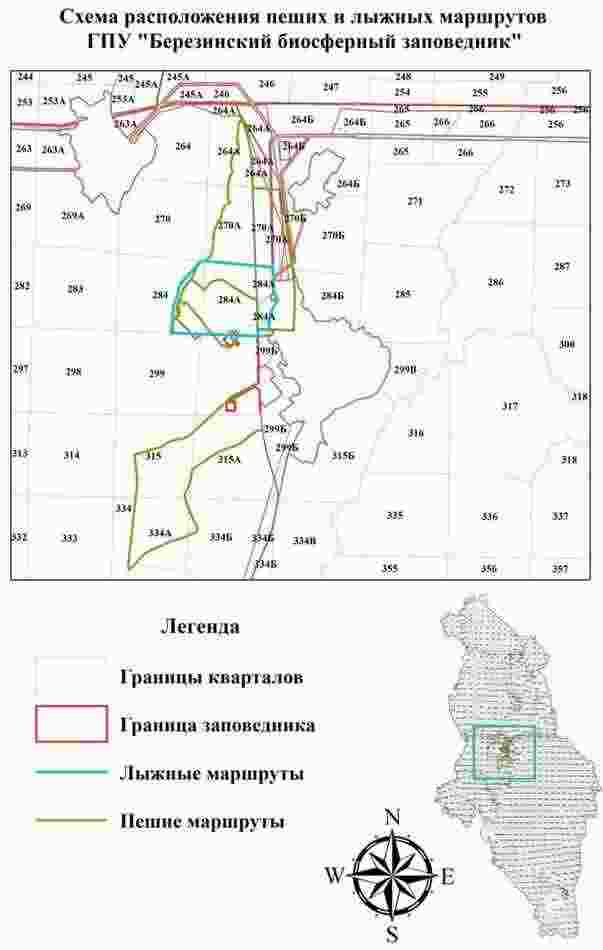 Приложение 25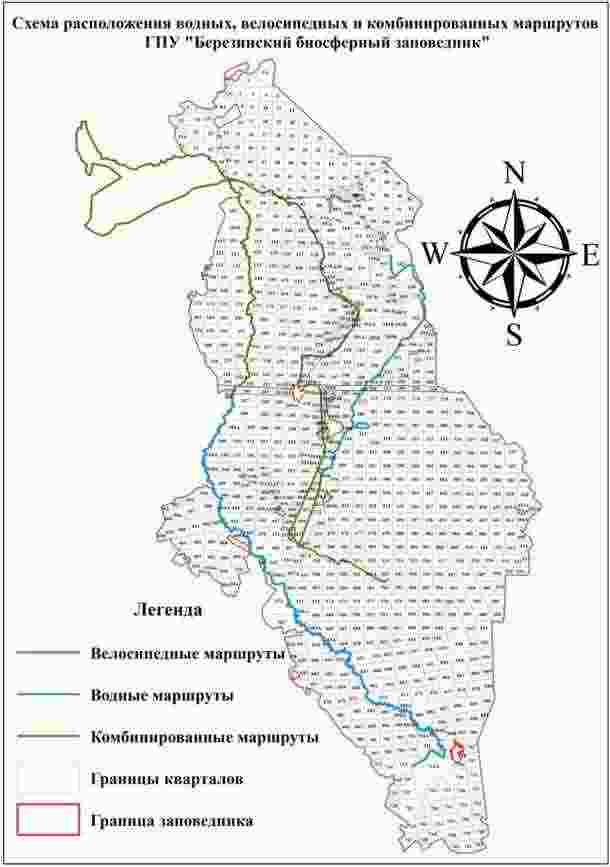 Приложение 26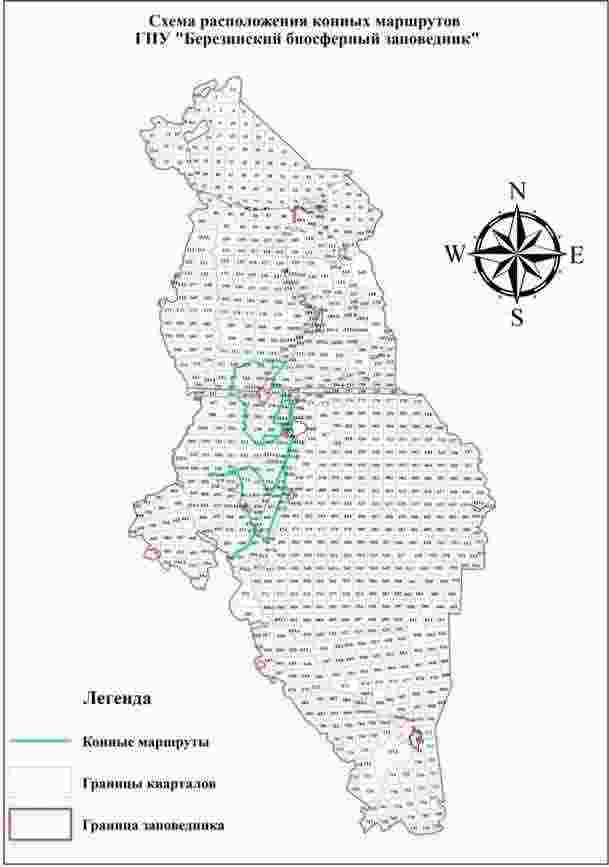 Приложение 27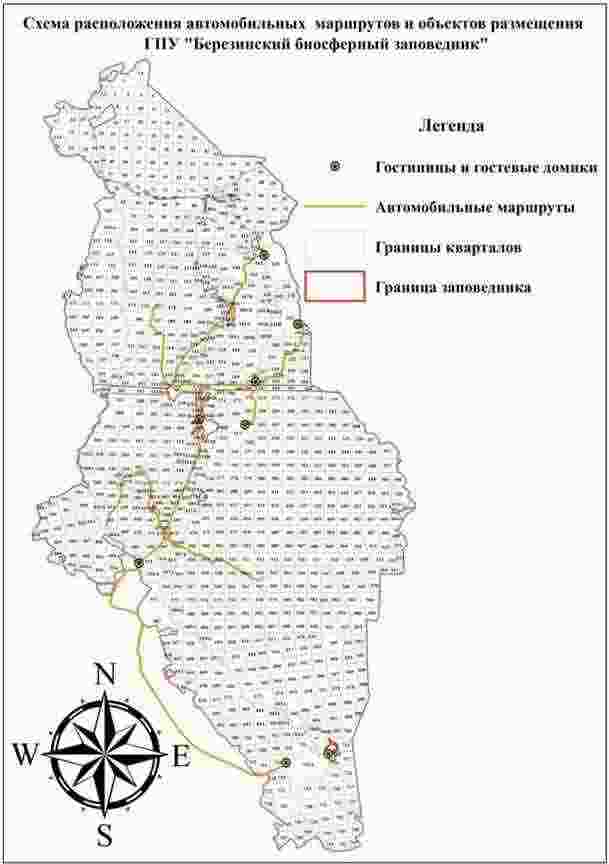 Приложение 28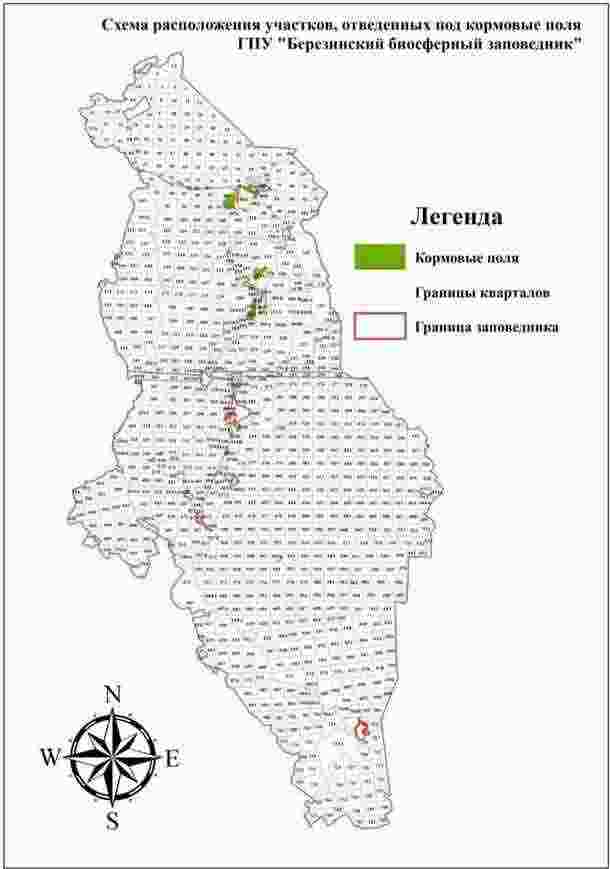 Приложение 29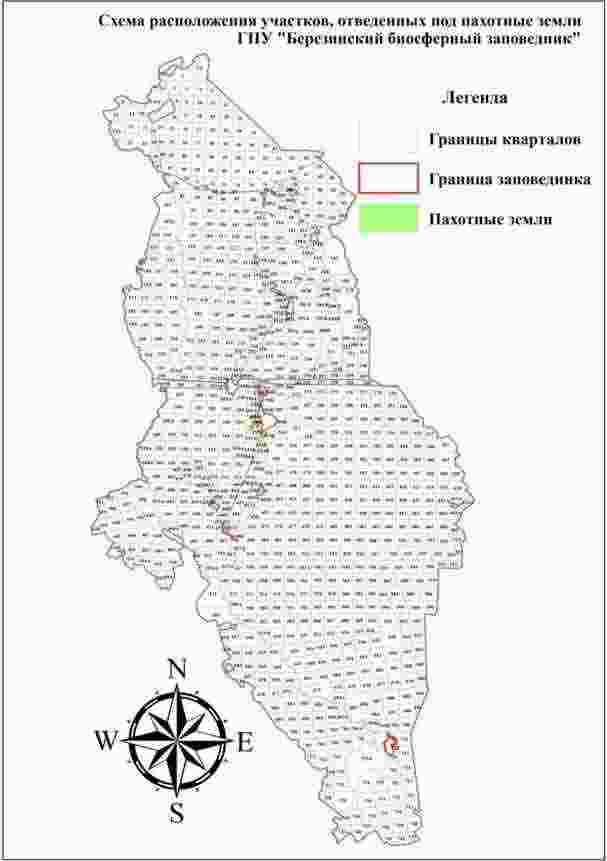 Приложение 30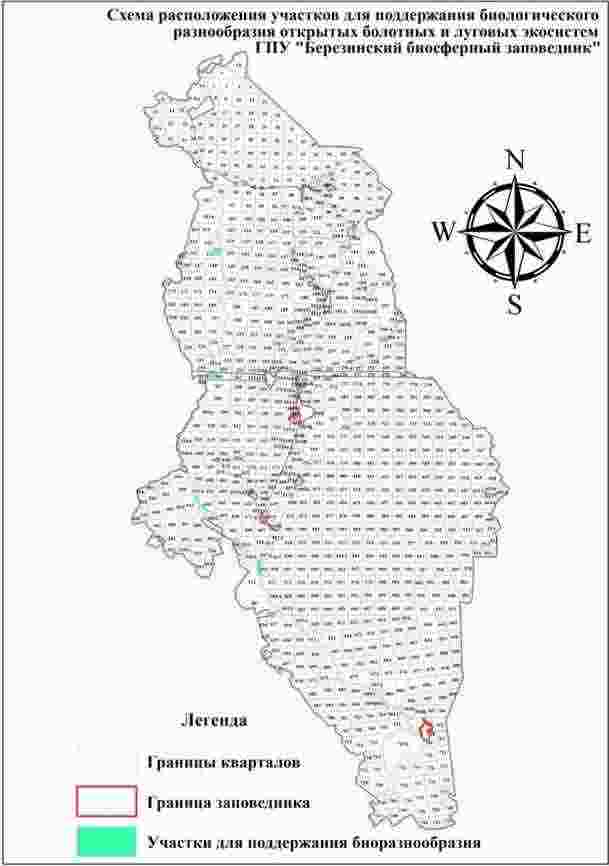 Приложение 31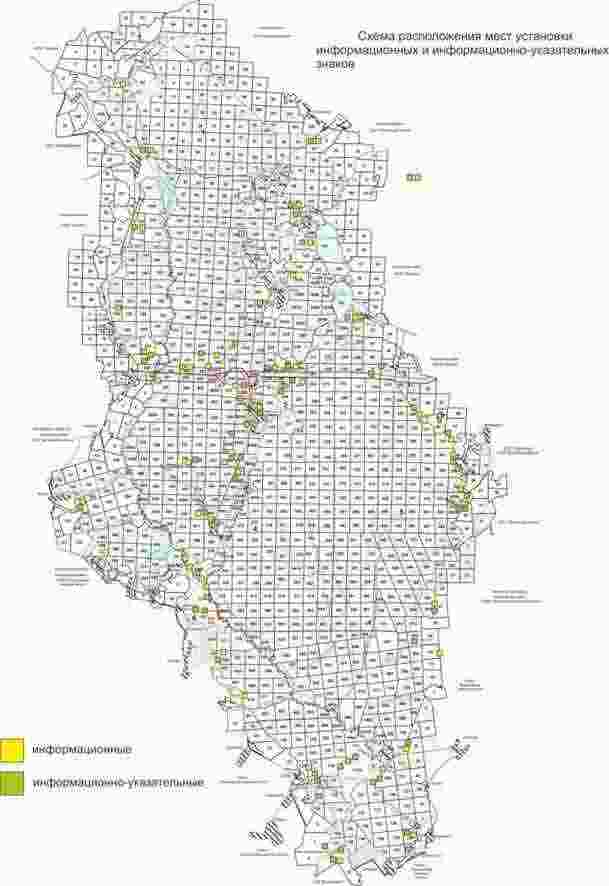 Приложение 32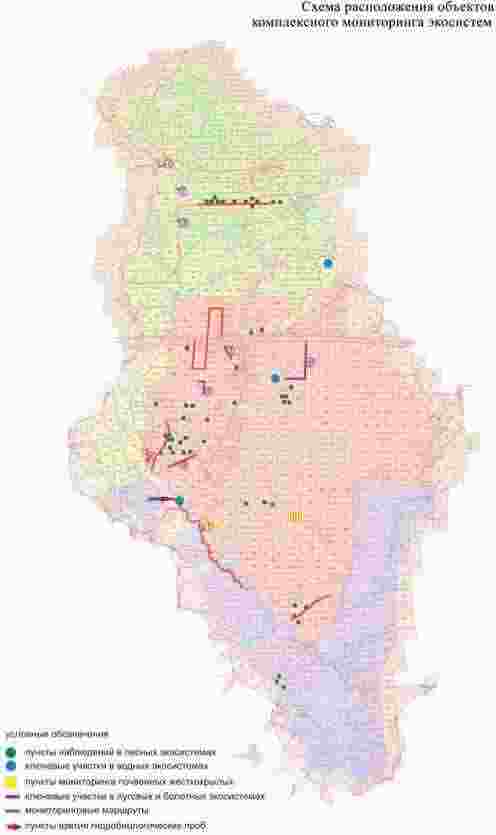 ОзераПлощадь водосбора, км2Площадь, гаДлина, кмШирина, кмГлубина, мГлубина, мДлина береговой линии, кмОбъем воды, млн.м3ОзераПлощадь водосбора, км2Площадь, гаДлина, кмШирина, кммакс. средняяДлина береговой линии, кмОбъем воды, млн.м3Домжерицкое171911,91,12,51,96,03629Манец1581112,10,751,71,34,61443Московица7160,20,180,70,61,450,09Ольшица1042822,51,62,21,96,55358Палик27607254,02,852,31,619,011160Плавно1433142,91,62,01,57,94710Пострежское2,560,140,112,52,30,950,138ИнгредиентыВыше оз. ПаликНиже оз. ПаликВыше оз. ПаликНиже оз. ПаликВыше оз. ПаликpH7,677,737,727,887,36Цветность, градус--8668-Уд. электр., мСм/см380380360360300Жесткость, мг-экв/л3,853,843,713,753,08Взвешенные вещества10,131,34,32,63,2Гидрокарбонаты202,6198,9194,5196,2162,3Кальций52,151,352,148,541,5Магний15,215,613,516,242,3Натрий3,84,04,95,02,9Калий1,21,21,61,70,8Хлориды7,27,78,014,75,0Сульфаты24,026,923,521,620,6Минерализация307,2305,4302,2309,6246,7Азот аммонийный0,350,560,690,470,79Азот нитритный0,0130,060,0160,0100,009Азот нитратный0,330,060,940,660,27Сумма азота0,690,631,651,141,07ХПК30,447,959,851,963,2Фосфаты, мгР/л0,0050,0090,0090,0090,006Фосфор общий0,0420,0420,0360,0400,026Кремний3,83,15,04,51,4Железо0,190,251,080,480,51Хром общий0,0010,0010,0020,0020,001Медь0,0060,0040,0040,0040,005Цинк0,0080,0100,0090,0100,049Никель0,0060,0060,0040,0040,005Свинец0,000,000,000,000,00Кадмий0,000,000,000,0010,001Марганец0,0710,0820,0420,0470,098Нефтепродукты0,050,060,100,050,03СПАВ0,0230,0290,0200,0310,021Фенолы общие0,0280,0200,0330,0540,045Время отбора проб июнь октябрь апрельктябрь апрель№ почвеннойразновид- ностиНазвание типа и разновидности почвыПлощадь%1234I. ДЕРНОВО-ПОДЗОЛИСТЫЕI. ДЕРНОВО-ПОДЗОЛИСТЫЕI. ДЕРНОВО-ПОДЗОЛИСТЫЕI. ДЕРНОВО-ПОДЗОЛИСТЫЕ1.Дерново-палево-подзолистые контактно-оглеенные супесчаные на рыхлых супесях, подстилаемыхморенными суглинками с глубины менее 1 м.18812,42.Дерново-палево-подзолистые супесчаные, на рыхлых песчанистых супесях, подстилаемыхморенными суглинками с глубины более 1 м.2540,33.Дерново-палево-подзолистые супесчаные на рыхлых супесях, подстилаемых моренными пескамис глубины менее 1 м.1840,24.Дерново-палево-подзолистые контактно-оглеенные песчаные, на связных песках, подстилаемыхморенными суглинками с глубины менее 1 м.14311,85.Дерново-палево-подзолистые песчаные, на рыхлых песках, подстилаемых моренными суглинкамис глубины более 1 м.12411,66.Дерново-палево-подзолистые песчаные, на связных песках, подстилаемых моренными песками сглубины менее 1 м.11851,57.Дерново-палево-подзолистые песчаные, на рыхлых песках, подстилаемых моренными песками сглубины более 1 м.11551,58.Дерново-палево-подзолистые песчаные, на мощных моренных песках.13321,79.Дерново-палево-подзолистые песчаные, на связных песках, подстилаемых рыхлымидревнеаллювиальными песками.730,110.Дерново-палево-подзолистые песчаные на мощных рыхлых древнеаллювиальных песках.12541,6ИтогоИтого999012,81234II. ДЕРНОВО-ПОДЗОЛИСТЫЕ ЗАБОЛОЧЕННЫЕII. ДЕРНОВО-ПОДЗОЛИСТЫЕ ЗАБОЛОЧЕННЫЕII. ДЕРНОВО-ПОДЗОЛИСТЫЕ ЗАБОЛОЧЕННЫЕII. ДЕРНОВО-ПОДЗОЛИСТЫЕ ЗАБОЛОЧЕННЫЕ11.Дерново-палево-подзолистые оглеенные внизу песчаные, на связных песках, подстилаемыхмощными рыхлыми древнеаллювиальными песками.4390,612.Дерново-палево-подзолистые оглеенные внизу песчаные, на мощных рыхлых древнеаллювиальныхпесках.31454,013.Дерново-палево-подзолистые оглеенные внизу песчаные, на связных песках, подстилаемыхморенными суглинками с глубины более 1 м.4930,614.Дерново-подзолистые временно избыточно увлажнѐнные песчаные, на рыхлых песках,подстилаемых мощными древнеаллювиальными песками.12211,615.Дерново-подзолистые контактно-оглеенные супесчаные, на рыхлых супесях, подстилаемыхморенными суглинками с глубины менее 1 м.910,116.Дерново-подзолистые глееватые супесчаные на рыхлых супесях, подстилаемых мореннымисуглинками с глубины более 1 м.3460,417.Дерново-подзолистые глееватые супесчаные на рыхлых супесях, подстилаемых мощнымиморенными песками.2570,318.Дерново-подзолистые глееватые песчаные на связных песках, подстилаемых мощнымидревнеаллювиальными песками.28233,619.Дерново-подзолистые глееватые песчаные на мощных рыхлых древнеаллювиальных песках.31604,020.Дерново-подзолистые глееватые с иллювиально-гумусовым горизонтом песчаные, на мощныхрыхлых древнеаллювиальных песках.7230,921.Дерново-подзолистые глеевые с иллювиально-гумусовым горизонтом песчаные, на мощныхрыхлых древнеаллювиальных песках.9761,2ИтогоИтого1367417,5III. ДЕРНОВЫЕ ЗАБОЛОЧЕННЫЕIII. ДЕРНОВЫЕ ЗАБОЛОЧЕННЫЕIII. ДЕРНОВЫЕ ЗАБОЛОЧЕННЫЕIII. ДЕРНОВЫЕ ЗАБОЛОЧЕННЫЕ22.Дерново-глееватые среднемощные суглинистые, на легких суглинках, подстилаемых мореннымисуглинками с глубины менее 1 м.3800,523.Дерново-глееватые среднемощные супесчаные, на рыхлых водноледниковых супесях,подстилаемых рыхлыми древнеаллювиальными песками.6340,824.Дерново-глеевые маломощные песчаные, на связных водноледниковом песках, подстилаемыхрыхлыми древнеаллювиальными песками.15161,9ИтогоИтого25303,21234IV.ТОРФЯНО-БОЛОТНЫЕIV.ТОРФЯНО-БОЛОТНЫЕIV.ТОРФЯНО-БОЛОТНЫЕIV.ТОРФЯНО-БОЛОТНЫЕА. Торфяно-болотные низинныеА. Торфяно-болотные низинныеА. Торфяно-болотные низинныеА. Торфяно-болотные низинные25.Торфянисто-перегнойно-глеевые на древесно-осоково-разнотравных торфах, подстилаемыхрыхлыми древнеаллювиальными песками.6460,826.Торфяно-перегнойно-глеевые на древесно-осоково-разнотравных торфах, подстилаемых рыхлымидревнеаллювиальными песками.44725,727.Торфяные маломощные на хорошо разложившихся древесно-осоково-разнотравных торфах.1234715,828.Торфяные среднемощные на хорошо разложившихся древесно-осоково-разнотравных торфах.55707,129.Торфяные мощные на хорошо разложившихся древесно-осоково-разнотравных торфах.6110,8ИтогоИтого2364630,2Б. Торфяно-болотные переходныеБ. Торфяно-болотные переходныеБ. Торфяно-болотные переходныеБ. Торфяно-болотные переходные30.Торфянисто-перегнойно-глеевые на древесно-осоково-сфагновых торфах, подстилаемых рыхлымидревнеаллювиальными песками.4090,531.Торфяно-глеевые на древесно-осоково-сфагновых торфах, подстилаемых рыхлымидревнеаллювиальными песками.14801,932.Торфяные маломощные на среднеразложившихся древесно-осоково-сфагновых торфах.34514,433.Торфяные среднемощные на среднеразложившихся древесно-осоково-сфагновых торфах.21662,8ИтогоИтого75069,6В. Торфяно-болотные верховыеВ. Торфяно-болотные верховыеВ. Торфяно-болотные верховыеВ. Торфяно-болотные верховые34.Торфяные маломощные на слаборазложившихся древесно-пушицево-сфагновых торфах.34464,435.Торфяные среднемощные на слаборазложившихся древесно-пушицево-сфагновых торфах.34394,436.Торфяные мощные на слаборазложившихся древесно-пушицево-сфагновых торфах.903711,5ИтогоИтого1592220,31234V. АЛЛЮВИАЛЬНЫЕ (ПОЙМЕННЫЕ)V. АЛЛЮВИАЛЬНЫЕ (ПОЙМЕННЫЕ)V. АЛЛЮВИАЛЬНЫЕ (ПОЙМЕННЫЕ)V. АЛЛЮВИАЛЬНЫЕ (ПОЙМЕННЫЕ)А. Аллювиальные дерновыеА. Аллювиальные дерновыеА. Аллювиальные дерновыеА. Аллювиальные дерновые37.Дерновые неразвитые оглеенные внизу песчаные, на мелкозернистом песчаном аллювии, спрослойками погребенного торфа.7060,9Б. Аллювиальные дерновые заболоченныеБ. Аллювиальные дерновые заболоченныеБ. Аллювиальные дерновые заболоченныеБ. Аллювиальные дерновые заболоченные38.Дерново-перегнойно-глееватые супесчаные, подстилаемые связными, ниже рыхлымиаллювиальными песками с прослойками погребенного торфа.6160,839.Дерново-перегнойно-глеевые суглинистые с рудяковым горизонтом, подстилаемые связнымиаллювиальными песками.350,04ИтогоИтого6510,84В. Аллювиальные торфяно-болотныеВ. Аллювиальные торфяно-болотныеВ. Аллювиальные торфяно-болотныеВ. Аллювиальные торфяно-болотные40.Иловато-торфянисто-глеевые суглинистые, подстилаемые связными аллювиальными песками.8021,041.Иловато-торфяно-глеевые, подстилаемые связными аллювиальными песками.13071,742.Иловато-торфяные маломощные на хорошо разложившихся осоково-разнотравных торфах,подстилаемых рыхлыми древнеаллювиальными песками.15992,0ИтогоИтого37084,7Общая площадь почвОбщая площадь почв78333100Род ландшафта Вид ландшафтаПодвид ландшафта1.2 Камово- моренные1.2.1 Мелкохолмисто-котловинные с озерами ландшафты, еловыми и сосновыми лесами на дерново-подзолистых почвах, сосново-березовыми и пушистоберезовыми лесами на торфяно- болотных почвах3 – Мелкохолмистые конечно-моренных гряд с сосновыми и елово-сосновыми, еловыми лесами на дерново-подзолистых, реже заболоченных супесчано- песчаных почвах1.2 Камово- моренные1.2.1 Мелкохолмисто-котловинные с озерами ландшафты, еловыми и сосновыми лесами на дерново-подзолистых почвах, сосново-березовыми и пушистоберезовыми лесами на торфяно- болотных почвах3а – Мелкохолмистые останцов конечно-моренных гряд среди водно- ледниковых равнин с сосновыми и елово-сосновыми лесами на дерново- подзолистых песчаных почвах1.6 Ландшафты речных долин1.6.1 Долины с плоской поймой, лугами на дерновых заболоченных почвах, болотами на торфяно-болотных почвах21 – Речных долин со слабовыраженной поймой малых рек с участками черноольховых, реже пушистоберезовых болотных лесов, низинных болот на аллювиальных торфяно-болотных почвах, участками еловых лесов на дерново- подзолистые заболоченных песчаных почвах1.6 Ландшафты речных долин1.6.2 Долины с плоской поймой, локальными террасами, лугами на дерновых заболоченных почвах, болотами на торфяно-болотных почвах, сосновыми лесами на дерново-подзолистых почвах19 – Плоскогривистые высоких и средних пойм с пойменными лугами, участками дубовых лесов на аллювиальных дерновых, преимущественно заболоченных почвах, реже аллювиальных торфяно-болотных почвах1.6 Ландшафты речных долин1.6.2 Долины с плоской поймой, локальными террасами, лугами на дерновых заболоченных почвах, болотами на торфяно-болотных почвах, сосновыми лесами на дерново-подзолистых почвах20 – Плоские низких пойм с низинными болотами, участками черноольховых и пушистоберезовых болотных лесов, ивняков на аллювиальных торфяно- болотных почвах1.6 Ландшафты речных долин1.6.2 Долины с плоской поймой, локальными террасами, лугами на дерновых заболоченных почвах, болотами на торфяно-болотных почвах, сосновыми лесами на дерново-подзолистых почвах22 – Плоскобугристые надпойменных террас c сосновыми, сосново-еловыми и еловыми лесами на дерново-подзолистых заболоченных песчаных почвах, участками пушистоберезовых и черноольховых болотных лесов на торфяно- болотных почвах1.6 Ландшафты речных долин1.6.2 Долины с плоской поймой, локальными террасами, лугами на дерновых заболоченных почвах, болотами на торфяно-болотных почвах, сосновыми лесами на дерново-подзолистых почвах23 – Плосковолнистые надпойменных террас с сосновыми, сосново-еловыми и еловыми лесами, производными березовыми лесами на дерново-подзолистых, преимущественно заболоченных песчаных почвах, участками пушистоберезовых и черноольховых болотных лесов на торфяно-болотныхпочвах24 – Плоские надпойменных террас с еловыми, сосновыми, сосново-еловыми лесами, участками производных березовых и осиновых лесов на дерново- подзолистых, преимущественно заболоченных песчаных почвах, участками сосновых, пушистоберезовых, черноольховых болотных лесов на торфяно- болотных почвах2.1 Водно- ледниковые2.1.1 Волнистые водно-ледниковые ландшафты, с сосновыми и мелколиственными лесами на дерново-подзолистых почвах8 – Пологоволнистые водно-ледниковых равнин с сосновыми и елово- сосновыми лесами, участками производных березовых лесов на дерново-подзолистых, часто заболоченных песчаных почвах2.1 Водно- ледниковые2.1.1 Волнистые водно-ледниковые ландшафты, с сосновыми и мелколиственными лесами на дерново-подзолистых почвах8а – Пологоволнистые останцов водно-ледниковых равнин среди озерно- болотных низин с сосновыми и елово-сосновыми лесами, участками еловых лесов, производных березовых лесов, сельскохозяйственных земель надерново-подзолистых, часто заболоченных песчаных почвах, черноольховых болотных лесов на торфяно-болотных почвах2.1 Водно- ледниковые2.1.1 Волнистые водно-ледниковые ландшафты, с сосновыми и мелколиственными лесами на дерново-подзолистых почвах9 – Плосковолнисто-котловинные водно-ледниковых равнин с сосновыми и елово-сосновыми лесами, участками еловых лесов, производных березовых лесов на дерново-подзолистых заболоченных супесчано-песчаных почвах,участками черноольховых болотных лесов на торфяно-болотных почвах2.1 Водно- ледниковые2.1.1 Волнистые водно-ледниковые ландшафты, с сосновыми и мелколиственными лесами на дерново-подзолистых почвах9а – Плосковолнисто-котловинные останцов водно-ледниковых равнин среди озерно-болотных низин с елово-сосновыми лесами, участками еловых и сосновых лесов, производных березовых лесов на дерново-подзолистых заболоченных песчаных почвах, сосновых и пушистоберезовых болотныхлесов на торфяно-болотных почвах2.1 Водно- ледниковые2.1.2 Бугристо-волнистые с озерами, эоловыми грядами водно-ледниковые ландшафты с сосновыми лесами на дерново-подзолистых почвах7 – Бугристо-котловинные водно-ледниковых равнин с сосновыми и елово- сосновыми лесами на дерново-подзолистых, часто заболоченных песчаных почвах, сосновыми и пушистоберезовыми болотными лесами на торфяно- болотных почвах2.1 Водно- ледниковые2.1.2 Бугристо-волнистые с озерами, эоловыми грядами водно-ледниковые ландшафты с сосновыми лесами на дерново-подзолистых почвах7а – Бугристо-котловинные останцов водно-ледниковых равнин среди озерно- болотных низин с сосновыми, реже еловыми лесами на дерново-подзолистых, преимущественно заболоченных песчаных почвах, участками сосновых болотных лесов на торфяно-болотных почвах2.5 Озерно- аллювиальные2.5.1 Плоские с эоловыми грядами озерно- аллювиальные ландшафты с сосновыми, широколиственно-сосновыми, пушистоберезовыми лесами, болотами13 – Плоские останцов озерно-аллювиальных низин среди озерно-болотных низин с участками еловых, елово-сосновых лесов, производных осиновых и березовых лесов на дерново-подзолистых заболоченных песчаных почвах, дубовых и ясеневых лесов на дерновых заболоченных почвах, участками черноольховых и пушистоберезовых болотных лесов на торфяно-болотных почвах2.5 Озерно- аллювиальные2.5.2 Плосковолнистые озерно-аллювиальные ландшафты с фрагментами водно-ледниковых равнин с широколиственно-сосно-выми, пушистоберезовыми лесами, внепойменными лугами, болотами12 – Плосковолнистые останцов озерно-аллювиальных низин среди озерно- болотных низин с еловыми лесами, участками производных березовых лесов на дерново-подзолистые заболоченных песчаных почвах, участками ясеневых лесов на дерновых заболоченных почвах, низинных болот на торфяно- болотных почвах2.6 Озерно- болотные2.6.1 Плосковолнистые, местами грядово- мочажинные с минеральными останцами озерно- болотные ландшафты с верховыми болотами на торфяно-болотных почвах14 – Выпуклые озерно-болотных низин c сосновыми болотными лесами, верховыми болотами на торфяно-болотных почвах2.6 Озерно- болотные2.6.1 Плосковолнистые, местами грядово- мочажинные с минеральными останцами озерно- болотные ландшафты с верховыми болотами на торфяно-болотных почвах15 – Выпуклые древнеозерных котловин с сосновыми болотными лесами, верховыми болотами на торфяно-болотных почвах2.6 Озерно- болотные2.6.1 Плосковолнистые, местами грядово- мочажинные с минеральными останцами озерно- болотные ландшафты с верховыми болотами на торфяно-болотных почвах10 – Плоские останцов водно-ледниковых равнин среди озерно-болотных низин с еловыми, елово-сосновыми, производными осиновыми, сероольховыми, березовыми лесами на дерново-подзолистых заболоченных песчаных почвах, черноольховыми и пушистоберезовыми болотными лесами на торфяно-болотных почвах2.6 Озерно- болотные2.6.1 Плосковолнистые, местами грядово- мочажинные с минеральными останцами озерно- болотные ландшафты с верховыми болотами на торфяно-болотных почвах11 –Плоско-котловинные останцов водно-ледниковых равнин среди озерно- болотных низин с еловыми лесами на дерново-подзолистых заболоченных песчаных почвах, производными осиновыми и березовыми лесами на дерновых заболоченных почвах, черноольховыми болотными лесами и низинными болотами на торфяно-болотных почвах2.6 Озерно- болотные2.6.2 Плосковолнистые озерно-болотные ландшафты с переходными болотами на торфяно-болотных почвах16 – Слабовыпуклые озерно-болотных низин с пушистоберезовыми, сосновыми болотными лесами, переходными, местами низинными болотами наторфяно-болотных почвах2.6 Озерно- болотные2.6.3 Плоские озерно-болотные ландшафты с открытыми и лесными низинными болотами на торфяно-болотных почвах17 – Плоские озерно-болотных низин с черноольховыми и пушистоберезовымиболотными лесами на торфяно-болотных почвах2.6 Озерно- болотные2.6.3 Плоские озерно-болотные ландшафты с открытыми и лесными низинными болотами на торфяно-болотных почвах18 – Плоские древнеозерных котловин с пушистоберезовыми лесами, низинными болотами, участками производных березовых, осиновых лесов наторфяно-болотных почвах№СемействоКоличествоКоличество№Семействовидов родов1Lycopodiaceae – Плауновые532Huperziaceae – Баранцовые113Equisetaceae – Хвощевые614Ophioglossaceae – Ужовниковые115 Botrychiaceae ‒ Гроздовниковые416Polypodiaceae – Многоножковые117 Hypolepidaceae ‒ Подчешуйниковые118Thelypteridiaceae – Телиптерисовые229Athyriaceae – Кочедыжниковые1110 Cystopteridaceae ‒ Пузырниковые2211Aspidiaceae – Щитовниковые4112Pinaceae – Сосновые2213Cupressaceae – Кипарисовые1114Aristolochiaceae – Кирказоновые1115Nymphaeaceae – Кувшинковые2216Ceratophyllaceae – Роголистниковые1117Ranunculaceae – Лютиковые281318Fumariaceae – Дымянковые2119Ulmaceae – Вязовые1120Cannabaceae – Коноплевые1121Urticaceae – Крапивные2122Fagaceae – Буковые1123Betulaceae – Березовые6224Corylaceae – Лещиновые1125Caryophyllaceae – Гвоздичные251626Polygonaceae – Гречишные16627 Plumbaginaceae ‒ Свинчатковые1128Hypericaceae – Зверобойные3129Violaceae – Фиалковые8130Brassicaceae – Брассиковые (Крестоцветные)141031Salicaceae – Ивовые17232Ericaceae – Вересковые10733Purolaceae – Грушанковые6434Monotropaceae – Вертляницевые1135 Empetraceae ‒ Водяниковые1136 Primulaceae ‒ Первоцветные7637Tiliaceae – Липовые1138Euphorbiaceae – Молочайные1139Thymelaeaceae – Волчниковые1140Grossulariaceae – Крыжовниковые2141Crassulaceae – Толстянковые2242Saxifragaceae – Камнеломковые2243Parnassiaceae – Белозоровые1144Droseraceae – Росянковые5245Rosaceae – Розовые361346Fabeceae – Бобовые401147Lythraceae – Дербенниковые2248Onagraceae – Кипрейные8349Haloragaceae – Сланоягодниковые3150Aceraceae – Кленовые1151Linaceae – Льновые2252Oxalidaceae – Кисличные1153Geraniaceae – Гераниевые5154Balsaminaceae – Недотроговые1155Polygalaceae – Истодовые3156Apiaceae – Сельдерейные211957Celastraceae – Бересклетовые1158Rhamnaceae – Крушинные2259Santalaceae – Санталовые1160Loranthaceae – Ремнецветные1161Oleaceae – Маслинные1162Caprifoliaceae – Жимолостные3363Adoxaceae – Адоксовые1164Valerianaceae – Валериановые2165Dipsacaceae – Ворсянковые3366Asclepiadaceae – Ластовниковые1167Gentianaceae – Горечавковые2268Menyanthaceae – Вахтовые1169Rubiaceae – Мареновые10170Polemoniaceae – Синюшниковые1171Convolvulaceae – Вьюнковые2272Cuscutaceae – Повиликовые1173Boraginaceae – Бурачниковые6374Solanaceae – Пасленовые1175Scrophulariaceae – Норичниковые301476Lentibulariaceae – Пузырчатковые3177Plantaginaceae – Подорожниковые4178Lamiaceae – Яснотковые (Губоцветные)211479Callitrichaceae – Болотниковые4180Campanulaceae – Колокольчиковые9381Asteraceae – Астровые643982Butomaceae – Сусаковые1183Alismataceae – Частуховые2284Hydrocharitaceae – Водокрасовые3385Scheuchzeriaceae – Шейхцериевые1186Juncaginaceae – Ситниковидные1187Potamogetonaceae – Рдестовые12288Najadaceae – Наядовые1189Liliaceae – Лилейные1190Alliaceae – Луковые1191 Convallariaceae ‒ Ландышевые4392 Trilliaceae ‒ Триллиевые1193Iridaceae – Касатиковые3294Orchidaceae – Ятрышниковые251695Juncaceae – Ситниковые14296Cyperaceae – Осоковые601097Poaceae – Мятликовые593598Araceae - Аройниковые1199Lemnaceae – Рясковые33100Sparganiaceae – Ежеголовниковые41101Typhaceae – Рогозовые21Лесная формация и субформацияПлощадьПлощадьЛесная формация и субформациятыс. га. % китогуI. Бореальные хвойные леса40,753,1а) Сосновые леса34,044,3сосновые монодоминантные9,812,9елово-сосновые4,76,2болотные сосновые19,525,2б) Еловые леса6,78,8еловые таежные3,44,5еловые неморальные2,43,1еловые болотные0,91,2II. Широколиственные леса0,550,7а) Дубовые леса0,30,4еловые дубравы0,20,3пойменные дубравы0,10,1б) Липняки0,03-в) Ясенники0,20,3г) Кленовые леса0,02-III. Лиственные болотные леса27,235,5а) Пушистоберезовые14,118,5б) Черноольховые12,015,6в) Ивняки1,01,3г) Береза кустарниковая0,060,1IV. Лиственные вторичные леса8,210,7а) Бородавчатоберезовые7,19,3на месте сосновых3,03,9на месте еловых4,15,4б) Осиновые на месте еловых0,81,0в) Сероольховые на месте еловых0,30,4Итого покрытых лесом:76,6100Категория охраны Число охраняемых видовI10II40III34IV21Всего105Таксон (тип: класс)Количество видовSarcomastigophora (Саркомастигофоры)Phytomastigophorea (Растительные жгутиконосцы)1ApicomplexaSporozoea (Споровики)30Microspora (Микроспоридии)Microsporea (Микроспоридии)3Ciliophora (Инфузории):Kinetophragminophorea4Spongia (Губки)Demospongia (Обыкновенные губки)1Coelenterata (Кишечнополостные):Hydrozoa (Гидроидные)1Plathelminthes (Плоские черви):Monogenea (Моногенетические сосальщики)1Cestoda (Цестоды)39Trematoda (Трематоды)32Acanthocephala (Скребни):Acanthocephala (Скребни)4Nemathelminthes (Круглые черви):Nematoda (Нематоды)150Nematomorpha (Волосатики)1Rotatoria (Коловратки)38Annelida (Кольчатые черви):Oligochaeta (Малощетинковые кольчецы)10Hirudinea (Пиявки)3Arthropoda (Членистоногие):Crustacea (Ракообразные)34Myriapoda (Многоножки)12Collembola (Ногохвостки)45Insecta (Насекомые)4903Arachnida (Паукообразные)704Tardigrada (Тихоходки)1Mollusca (Моллюски):Gastropoda (Брюхоногие)22Bivalvia (Двустворчатые)5ТаксоныЧисло видовКласс Collembola45Отряд Poduromorpha14Отряд Entomobryomorpha 26Отряд Neelipleona2Отряд Symphypleona3Класс Insecta4903Отряд Zygentoma1Отряд Ephemeroptera33Отряд Odonata49Отряд Orthoptera38Отряд Plecoptera13Отряд Dermaptera1Отряд Mantodea1Отряд Blattodea3Отряд Phthiraptera9Отряд Hemiptera703Отряд Coleoptera1790Отряд Neuroptera19Отряд Megaloptera1Отряд Raphidioptera3Отряд Hymenoptera1082Отряд Lepidoptera679Отряд Trichoptera85Отряд Mecoptera2Отряд Siphonaptera23Отряд Diptera368Водоем КатегорВодоем КатегорВодоем КатегорВодоем КатегорВодоем КатегорВодоем Категория МСОПр. Бе- резинаоз.Па- ликоз. Оль- шицаоз. Плав- нооз.Ма- нецоз.Дом- жериц- коеия МСОПКласс Круглоротых (Cyclostomata)Сем. Миноговые (Petromyzonidae)1.Минога украинская (Eudontomyzon mariae Hol.)ррLCКласс Костных рыб (Osteichthyes)Сем. Осетровые (Acipenseridae)2.Стерлядь (Acipenser ruthenus L.)ееVUСем. Щуковые (Esocidae)3.Щука (Esox lucius L.)ччччччLCСем. Карповые (Cyprinidae)4.Плотва (Rutilus rutilus L.) 5.Елец (Leuciscus leuciscus L.)ч рч рччччLC LC6.Язь (Leuciscus idus L.) 7.Голавль (Leuciscus cephalus L.)8.Красноперка (Scardinius erythrophthalmus L) 9.Жерех (Aspius aspius L.)ч р чрчч рччччччччLC LC LC LC10.Верховка (Leucaspius delineatus Heck.) 11.Линь (Tinca tinca L.)12.Подуст обыкновенный (Chondrostoma nasus L.) 13.Пескарь (Gobio gobio L.)р р е чр р е чр чр чр чр чLC LC LC LC14.Уклея (Alburnus alburnus L.) 15.Быстрянка (Alburnoides bipunctatus Bloch) 16.Густера (Blicca bjoerkna L.)17.Лещ (Abramis brama L.)ч р ч чр е ч чч чр ррр рр рLC LC LC LC18.Синец (Ballerus ballerus L.) 19.Чехонь (Pelecus cultratus L.)20.Горчак (Rhodeus sericeus amarus Bloch) 21.Карась обыкновенный (Carassius carassius L.)ч р е рч р е рччччLC LC LC LCКарась серебрянный (Carassius auratus gibelioBloch)Сазан (Cyprinus carpio L. )ее ееееLC VUСем. Вьюновые (Cobitidae)24.Вьюн (Misgurnus fossilis L.) 25.Голец (Nemacheilus barbatulus L.) 26.Щиповка (Cobitis taenia L.)р р рр р еч рч рч рч рLC LC LCСем. Сомовые (Siluridae)27.Сом (Silurus glanis L.)ееLCСем. Тресковые (Gadidae)28.Налим (Lota lota L.)чеLCСем. Колюшковые (Gasterosteidae)29.Колюшка трехиглая (Gasterosteus aculeatus L.)рLCСем. Окуневые (Percidae) 30.Окунь (Perca fluviatilis L.) 31.Судак (Lucioperca lucioperca L.)32.Ерш обыкновенный (Gymnocephalus cernua L.)ч р чч ч чч чч чч чч чLC LC LC33.Ерш-носарь (Gymnocephalus acerina Gũld.)еLCСем. Бычковые (Gobiidae)34.Бычок-песчаник (Neogobius fluviatilis Pall.)еLCОтрядВсего видовГусеобразные (Anseriformes)27Курообразные (Galiformes)6Гагарообразные (Gaviiformes)2Поганкообразные (Podicipedidae)4Пеликанообразные (Pelecaniformes)2Аистообразные (Ciconiiformes)6Ястребообразные (Accipitriformes)15Соколообразные (Falconiformes)5Журавлеобразные (Gruiformes)7Ржанкообразные (Charadriformes)37Голубеобразные (Columbiformes)5Кукушкообразные (Cuculiformes)1Совообразные (Strigiformes)11Козодоеобразные (Caprimulgiformes)1Стрижеобразные (Apodiformes)1Ракшеобразные (Coraciiformes)3Дятлообразные (Piciformes)9Воробьинообразные (Passeriformes)95Всего видов:237ОтрядВсего видовНасекомоядные (Eulipotyphla)9Зайцеобразные (Lagomorpha)2Грызуны (Rodentia)20Рукокрылые (Chiroptera)10Хищные (Carnivora)12Парнокопытные (Artiodactyla)5Всего видов:58Виды дорог Протяженность дороги в границах лесного фонда, кменность дороги в границах лесного фонда, кменность дороги в границах лесного фонда, кменность дороги в границах лесного фонда, кменность дороги в границах лесного фонда, кмВиды дорог Протяжв том числе по типам покрытияв том числе по типам покрытияв том числе по типам покрытияитогона 100 гаобщей площадиВиды дорог Протяжкапитальноготипа*переходноготипа**безпокрытияитогона 100 гаобщей площадиОбщего пользования, всего49,155,66,0110,70,13из них: республиканские29,0 х х х29,0местные20,155,66,081,70,10Необщего пользования(лесохозяйственные)– ‒26,026,00,03Грунтовыех х186,5186,50,22Всего49,155,6218,5323,20,38Наименованиенаселенного пунктаКоличество жителей по годамКоличество жителей по годамКоличество жителей по годамКоличество жителей по годамКоличество жителей по годамКоличество жителей по годамКоличество жителей по годамКоличество жителей по годамКоличество жителей по годамКоличество жителей по годамКоличество жителей по годам19802000200520102015201620172018201920202021Домжерицы613514404385415406380392392390385Рожно18675685443413936313134Крайцы21290857662626355565455Переходцы10652423218141414131414Савский Бор1848910101010121112Кветча11668573828303431272726Ствольно6418141010111212121217Нивки88563332Слобода814249484445403536Федорки302014131311101010Кадлубище1688998666Осетище361318172021171412Бедино1291000000Беседа1758854444Липники433332111Зальховье201010101099910Терешки22222333Палик1820222425222126ДатаОбщая численность01.01. 2008 г.41901.01. 2012 г.41401.01. 2014 г.39301.01. 2015 г.41801.01. 2016 г.41001.01. 2017 г.41901.01. 2018 г.42001.01. 2019 г.41901.01. 2020 г.41901.01. 2021 г.431Наименование подразделенияБюджетная деятельностьХозрасчетная деятельностьМобилизация ВсегоАдминистративныйперсонал114318Научный отдел1515Отдел туризма, экологического просвещенияи информационного просвещения510116Отдел охраны леса и лесногохозяйства77Отдел охраны животногомира, водоемов и охотничьего хозяйства66Отдел правовой, кадровойработы и делопроизводства415Производственный отдел33Хозяйственный отдел7411Автопарк3333Вольеры66Строительный участок22ДОЦ «Домжерицы»5959Бригада по погрузке вагонов11Бухгалтерия7916Планово–экономическийотдел44ГК «Сергуч»1414ГК «Плавно»161531Кафе «Лесной трактир»22Магазин33Лесничества:118118в т.ч. Березинское1717Домжерицкое2323Заречное1717Крайцевское1818Паликское1616Рожнянское1616Терешкинское1111ЭЛОХ «Барсуки»:459963в т.ч. Барсуковское лес-во206733Березинское лес-во253230Лесничества ГПУ«Березинский биосферный заповедник»44Охотхозяйство «Березина»33Итого:25516916440Годы197019801990200020052010201520172018201920202021Объем заготовленной древесины, м318900144323040400827744707221870011009001000675Наимено‒ ваниенаселенного пунктаКоличество подворий по годам КоличеКоличество подворий по годам КоличеКоличество подворий по годам КоличеКоличество подворий по годам КоличеКоличество подворий по годам КоличеКоличество подворий по годам КоличеКоличество подворий по годам КоличеКоличество подворий по годам Количество с/х животных по годамство с/х животных по годамство с/х животных по годамство с/х животных по годамство с/х животных по годамство с/х животных по годамство с/х животных по годамство с/х животных по годамНаимено‒ ваниенаселенного пункта2007201520162017201820192020202120072015201620172018201920202021Домжерицы1561671681711721731711734519151614161312Рожно36242322191818184 ‒ ‒– ‒ ‒– ‒Крайцы393232323031303019442 ‒2– ‒Переходцы1511998778 ‒ ‒– ‒ ‒– ‒ ‒Савский Бор322222233 ‒ ‒– ‒ ‒– ‒Кветча30181921201719161011 ‒– ‒ ‒‒Ствольно8456676711111 ‒ ‒‒Слобода46303030312827268 ‒ ‒– ‒ ‒– ‒Федорки17121212101010103 ‒ ‒– ‒ ‒– ‒Кадлубище86887555 ‒ ‒– ‒ ‒– ‒ ‒Осетище22151416141291 ‒ ‒– ‒ ‒– ‒Бедино61 ‒ ‒– ‒ ‒– ‒ ‒– ‒ ‒ ‒– ‒Беседа1255322221 ‒ ‒– ‒ ‒– ‒Липники42222111 ‒ ‒– ‒ ‒– ‒ ‒Зальховье118887778 ‒ ‒– ‒ ‒– ‒ ‒Нивки11111111– ‒– ‒ ‒ ‒‒Терешки11111111 ‒ ‒– ‒ ‒– ‒ ‒Палик12131718161515 ‒– ‒ ‒– ‒ ‒ ‒№ п/пНаименованиеЕд. измер.ГодГодГодГодГод№ п/пНаименованиеЕд. измер.201620172018201920201. Гостиницыномерной фонд мест размещенияк-во24698246982469824698246982. Гостевые домикимест размещенияк-во17104171041911319113191133.Принято туристов всегов т.ч. иностранных гражданчел.6131131944961226695215246149137069032954.Туродней пребывания всегов т.ч. иностранных граждант/дн.131083602124513220137674132107913485129069275.Среднегодовая заполняемостьгостиниц%28,224,826,828,223,96. Выручка (всего)в т.ч. проживание питаниемлн. руб.709,5403,4306,1693,7367,6326,1833,6454,4379,2843,4466,0377,4891,1510,6380,5№ п/пНаименованиеЕд. измер.ГодГодГодГодГодГодГодГод№ п/пНаименованиеЕд. измер.201320142015201620172018201920201. Принято экскурсантоввсегов т.ч. иностранных гражданчел.2674750453462391183521582893552783693572087663944483874716782894604029142. Проведено экскурсий всегов т.ч. дляиностранных гражданэкск.95629411223301526411173841815575142051592266773524772263. Организация мероприятий семинаровэколагерей, выставокганизация мероприятий семинаровэколагерей, выставокк-во51411161591361341034.Издание научно-популярных заметок, листовокк-во775224600139501823784003633164626005.всего,72242823Проведеношт.специализированныхк-во371310411946105экотуровчел.бел.руб.1388,72671,4543,61817,5762,852739,23877,346. Общая выручкатуротдела за экскурсиибел. руб.3749189434107861154536,5140326,8186018,3200046,4204587КомпонентыСтепень значимости*ОбоснованиеЛандшафт2 Пространственная структура ландшафтов характеризуется высоким разнообразием, отличается доминированием озерно‒болотных ландшафтов (54,1% территории заповедника) со значительным участием водно‒ледниковых (17,7%), ландшафтов речных долин (14,3%) и камово‒моренных (9,8%), а также более редких ‒озерно‒аллювиальных (3,1%) и морено‒озерных (0,3%).Почвы2 Для заповедника выделено пять генетических типов почв – дерново- подзолистые автоморфные	(12,8%), дерново-подзолистые заболоченные (17,5%), дерновые заболоченные (3,2%), торфяно- болотные (низинные – 30,2%, переходные – 9,6%, верховые – 20,3%) и аллювиальные	(пойменные)	(дерновые	– 0,9%, дерновые заболоченные – 0,84% и торфяно-болотные – 4,7%). Преобладаютторфяно-болотные почвы различного генезиса, на долю которых приходится 60% от общей площади Березинского заповедника.МестообитанияМестообитанияМестообитанияВодные3Речная сеть Березинского биосферного заповедника относится к бассейнам Днепра (более 95% заповедной площади) и Западной Двины (менее 5%). Гидрография территории хорошо развита (средняя густота речной сети составляет 0,41 км/км 2 и представлена большим количеством рек с постоянным и сезонным течением).Всего их свыше 80, общая длина свыше 280 км (включая ручьи длиной 1 км и более). Главная водная артерия заповедника – Березина, пересекает его западную окраину в меридиональном направлении на протяжении 96 км, а еѐ крупнейший левобережный приток Сергуч - 35 км. Гидрографическую сеть дополняют 19 озер, общая площадь крупнейших водоѐмов (Палик, Ольшица, Плавно, Домжерицкое, Манец, Московица, Пострежское) составляет 1645 га.Самое крупное из них – это озеро Палик (725 га).Болотные3 Болотазанимают	50,7 тыс. га, покрывая	58,9 % площади заповедника. Географическое расположение болот четко характеризует их зависимость от стока вод. В северной, более возвышенной части с выраженным холмистым рельефомпреобладают переходные и верховые болота. В южной равнинной части имеются крупные массивы низинных болот, включающие и пойму реки Березины. В болотную систему заповедника входят какосновные болота: Жары, Каролинское, Слободское, Ольшаник, Палик, Домжерицкое, Пострежское, так и много более мелких.Луговые, кустарниковые2 В пределах заповедника основные площади лугов располагаются впойме реки Березины, по ее притокам и вокруг озер. Выделено три естественных лугорастительных комплекса: пойма реки Березины, пойма реки Сергуч и внепойменные травяные болота. Общая площадь угодий составляет 8,8 тыс. га, основная часть которых (78%) находится в пойме реки Березины. В пойме реки Сергуч онизанимают всего 12%. Травяные болота вне пойм рек – 10 %.Лесные3 Лесистость Березинского биосферного заповедника составляет89,0%. Леса заповедника представлены четырьмя основными генетическими группами лесных формаций: бореальные хвойные(53,1%), широколиственные (0,7%), лиственные болотные (34,1%) иКомпонентыСтепень значимости*Обоснованиелиственные вторичные (10,7%). В общей площади лесов (76,6 тыс.га) преобладают сосновые фитоценозы (44,3%).Флора2 Для территории заповедника отмечено произрастание более 2 тыс. видов растений, в том числе: высших – 824 вида (аборигенныхпокрытосеменных – 777 из 1590 учтѐнных в Беларуси, голосеменных– 3 из 4 в Беларуси) или 47,0% от учтѐнных в Беларуси, хвощей – 6 видов (66,7% от учтѐнных в Беларуси), плаунов – 6 (все, установленные для РБ), папоротников – 16 (57,1% от учтѐнных в РБ), мхов – 216 (50,2% от учтѐнных в РБ), лишайников – 261 (54,7% от учтѐнных в РБ), водорослей – 317 (14,2% от учтѐнных в РБ), грибов –565 (8,1% от учтѐнных в РБ).ФаунаФаунаФаунаБеспозвоночные3 Список беспозвоночных Березинского биосферного заповедника насчитывает более 6 тыс. видов. Наибольшим таксономическим разнообразием характеризуется тип Arthropoda (Членистоногие) - 5700 видов, что составляет 47,5% от оцениваемой численности в Беларуси. Относительно богато представлены типы Nemathelminthes (Круглые черви) (189 видов), Plathelminthes (Плоские черви) (72 вида), Apicomplexa (30 видов) и Mollusca (Моллюски) (27 видов).Представительство других типов незначительно.Рыбы2 В составе ихтиофауны Березинского биосферного заповедника насчитывается 34 вида, в том числе 1 вид круглоротых (Cyclostomata) и 33 вида костистых рыб (Osteichthyes), входящих в состав 9семейств, что составляет 53 % от достоверно отмечаемых в естественных водоемах и водотоках Беларуси.Амфибии ирептилии2 Фаунапресмыкающихся насчитывает 6 из 7 видов, отмеченных дляРБ; земноводные представлены 11 из 13 видов, учтенных в РБ.Птицы3 В фауне заповедника отмечено 242 вида птиц из 18 отрядов, что составляет 78,3% от общего числа видов птиц Беларуси, насчитывающей 309 видов. Из них 180 являются гнездящимисявидами, 40 - пролетными, 15 - залетными и 7 - зимними.Млекопитающие3 Млекопитающие представлены	58 видами ‒	75,3% видовогоразнообразия республиканской териофауны, что свидетельствует о высокой фаунистической репрезентативности млекопитающих.КомпонентыСтепень значимостиОбоснованиеЛандшафт2 Доминирующие на территории Березинского заповедника озерно‒болотные ландшафты с болотами и коренными мелколиственными лесами на торфяно‒болотных почвахявляются типичными для ландшафтов Белорусского Поозерья.Почвы2 Структура почвенного покрова Березинского заповедника вцелом типична для Северной (Прибалтийской) провинции северо-западного округа Вилейско-Докшицкого района.МестообитанияМестообитанияМестообитанияВодные3 Гидрографическая сеть Березинского заповедника, включающая большое количество малых рек и дополненная несколькими озерами различной трофности в целом характеризует типичность гидрографии краевой зоны последнего оледенения.Болотные3 Природные комплексы заповедника характеризуется наличиемвсех известных для Островецко-Лепельского торфяного района области верховых торфяников холмисто-озерного ландшафта типов, категорий и растительных ассоциаций болот. В целомболотам Березинского биосферного заповедника присущи характерные черты, отражающие их интрозональность.Луговые, кустарниковые2Для Березинского биосферного	заповедника выделено 59 луговых растительных ассоциаций и		3 кустарниковых ассоциации. Они типичны для региона северной геоботанической подзоны и в большинстве своем отражают многообразие луговых сообществ, встречающихся в пределахВерне-Березинского района болотистых и торфянистых лугов.Лесные3 Леснаярастительность заповедника представлена	4-мягенетическими группами лесных формаций (бореально-хвойные,широколиственные, лиственно-болотные и производные леса).Заповедник репрезентативен северной геоботанической подзоне Беларуси по разнообразию коренных типов леса.Флора2 В составе флоры заповедника отмечено 47 % видов сосудистых растений от общего их числа, зарегистрированного в Беларуси. В целом, она типична для таежной и широколиственно-лесной зон и в наибольшей мере отражает структуру коренных ассоциаций борео-неморальных	растительных сообществ.	Травянистые формы преобладают над деревянистыми, что типично для флорыумеренных широт. Синантропизация флоры Березинского биосферного заповедника составляет 15 %.ФаунаФаунаФаунаБеспозвоночные2 Фаунабеспозвоночных заповедника типична для лесной зоны Европы, так как представлена бореальными и неморальнымивидами, составляющими ее ядро. Ввиду неполной изученности энтомофауна в настоящее время насчитывает менее половины от видового	состава	зарегистрированных		в	Беларуси	видов насекомых. В то же время для заповедника известно 54% видов равнокрылых (стрекоз), 66% видов прямокрылых, 73% видов клопов,		48% видов жесткокрылых,	54% видовперепончатокрылых, 40% видов чешуекрылых, 25% видов двукрылых от зарегистрированных на территории Беларуси.Рыбы2 Видовой состав рыб Березинского биосферного представлен 34 видами, что составляет 53% от видового состава ихтиофауны, достоверно зафиксированной на территории Беларуси.КомпонентыСтепень значимостиОбоснованиеАмфибии и рептилии3 Герпертофауна Березинского заповедника в процентномсоотношении представлена 84‒85% видов и полностью отражает видовой состав рептилий и амфибий Северной Беларуси.Птицы3 Орнитофауна Березинского заповедника репрезентативноотражает видовой состав лесных и водно-болотных экосистем и составляет 78,3 % от видового состава орнитофауны республики.Млекопитающие2 В составе териофауны Березинского заповедника отмечено 58видов, что составляет 75,3 % от видового состава этой систематической группы, отмечаемого в целом для республики.КомпонентыСтепень значимости/УровеньОбоснованиеРекомендацииЛандшафт3 Частьприродного комплекса севернойи центральной ландшафтной зон	в историческом прошлом подвергалась антропогенному воздействию. Однако в целом были сохранены основные черты естественного облика, типичного для равнинных территорий с доминированием лесных и болотных ландшафтных компонентов. Поэтому большая часть ландшафтов находится всостоянии, близком к естественному.Поддержание сложившегося гидрологического режима, сохранение ландшафтных участков, поддерживаемых путем	традиционного землепользования, соблюдение заповедного режима на участках естественноголесовозобновления.Почвы2 Около90 % территории заповедника представлено почвами естественного генезиса. Максимальному антропогенному воздействию подвергались минеральные почвы плакорных платообразных участков, наиболее пригодных для сельхозобработки. В настоящее время происходит процесс их естественного восстановления. Существенные нарушения почвенной структуры на локальных участках происходили при дорожном строительстве.В настоящее время это воздействие существенно снизилось.Наладить мониторинг восстановительных процессов в случае реконструкции автомобильной дороги М3 Минск‒Витебск.МестообитанияМестообитанияМестообитанияМестообитанияВодные2 В прошлом значительному антропогенному воздействиюподвергались реки (спрямление русел) в местах лесозаготовок. Водный комплекс	реки Сергуч и системы дренируемых ею озер подверглись существенному преобразованию в результате строительства Сергучского канала	(судоходство,лесосплав). В целом в последние десятилетия антропогенное влияние на водную систему является минимамальным.Идет естественное восстановление гидрологического режима ряда малых рек, в прошлом подвергавшихся воздействию. Некоторое влияние на состояние гидрологического режима заповедника в настоящее времяоказывает жизнедеятельность бобра.Поддержание современного гидрологического режима узлового участка Березинской водной системы.Восстановление гидрологического режима малых рек и водоемов, нарушенного жизнедеятельностью речного бобра, преимущественно в районе дорог и коммуникаций.Болотные3 В связи с трудной доступностью и из-за относительно низкой хозяйственной ценности болота заповедника не испытывали прямого антропогенноговоздействия, поэтому являются наименее трансформированнымиПостоянный контроль над посещением болот местным населением при сборае ягод. Проведениеприродоохранных мероприятий поКомпонентыСтепень значимости/УровеньОбоснованиеРекомендацииэкосистемами в заповеднике и сохранили свой естественный облик. Осушению в прошлом были подвержены участки, составляющие только 6,7% общей площади болот, расположенных вблизи пойм рек Березина, Сергуч, Великая.Верховые болота в процессе своего развития в наименьшей	мере испытывали влияние антропогенных факторов, но подвергались осушительной мелиорации и вырубке деревьев. Расположенные в буферной зоне лесные болота в урожайные годы посещаются местным населением для сбора клюквы.Участки открытых переходных болот на торфяных массивах Каролинское и Домжерицкое были осушены открытыми каналами. К настоящему времени они заторфованы. Осоково- сфагновые болота являются основным местом сбора клюквы и подвергаются интенсивному вытаптыванию в осенний период, что приводит на местах переходов и	троп к повреждению травяного покрова.Как открытые, так и лесные низинные болота в прошлом были подвержены влиянию хозяйственной деятельности человека. По отдельным участкам черноольховых и пушистоберезовых лесов были проложены магистральные каналы, которые к настоящему времени частично утратили свои функции.Открытые низинные болота, в особенности осоковые и злаково- осоковые, прокашивались с целью заготовки сена. Сейчас всякаяхозяйственная деятельность на их площадях исключена.поддержанию открытых экосистем низинных болот (расчистке от кустарника).Луговые, кустарниковые2 Луга заповедника являютсяприродными ландшафтами вторичного происхождения, возникшими на месте пойменных лесов.Снижение количества сенокосов в центральной и южной части поймы Березины (луга среднего и низкого уровня поемности) и поймы Сергучского канала в результате прекращения сенокошения ведет к ихзакустариванию и обеднению видового состава и травостоя.Сохранение режима устойчивого и умеренного сенокошения на отдельных зарастающих участках пойменных лугов	реки Березины, реки Сергуч и Сергучского канала. Выпас скота. Рациональное контролирование процессов зарастанияоткрытых экосистем и их активной охраны.Лесные3 На территории Березинского Регулярный мониторинг поКомпонентыСтепень значимости/УровеньОбоснованиеРекомендациибиосферного заповедника преобладают леса естественного генезиса. Доля лесных культур составляет 2,5%. В последние годы в связи с высоким возрастом лесов отмечаются нарушения лесного покрова ветровалами и буреломами еловых, ясеневых, березовых и осиновых насаждений на площади 877,3 га. Из-за вызванного подтоплением бобрами избыточного увлажнения на площади 454,9 га отмечено частичное усыхание сосновых, еловых, черноольховых и березовых древостоев. По причине низовых пожаров пострадало 13,7 га насаждений.	9,2 га сосновых молодняков повреждены лосем. 4,3 тыс. га лесов повреждены болезнями истволовыми вредителями леса.оценке жизненного состояния эдификаторов лесных формаций, установление возрастной и восстановительной динамики экосистем лесов. Проведение оценки накопления запасов мертвой древесины в древостоях основных лесных формаций.Проведение постоянного лесопатологического мониторинга, феромонного надзора.Флора3 Флорана территории Березинского биосферного заповедника сохраняется в естественном состоянии. В еѐ составе выделена адвентивная фракция, насчитывающая 511 видов. Она представлена 122 адвентивными видами (9,7 % от всей флоры)и 389 культивируемыми видами (30,9 % от всей флоры). В список адвентивных (заносных) растений включены все чужеродные виды с различной степенью натурализации, выявленные на территории заповедника. Как правило, это растения синантропных местообитаний. Из	46 агрессивных инвазивных видов растений, зарегистрированных в Беларуси, взаповедника произрастает 36 (78 %).Осуществление контроля над ситуацией с проникновением инвазивных видов на территорию заповедника, разъяснительная работа (профилактические беседы) с местным населением, мониторинг мест произрастания инвазивных видов на территории заповедника, принятие мер по предупреждению и ограничению распространения инвазионных процессов вестественных биотопах.ФаунаФаунаФаунаФаунаБеспозвоночные3 Фаунабеспозвоночных в заповеднике сохраняет свое естественное состояние. Имеется угроза снижения видового разнообразия беспозвоночных открытых травяных сообществ, связанная с процессами естественного лесовозобновления данных территорий. В связи с участившимися погодными аномалиями возможны вспышки численности насекомых‒вредителей.Последние годы отмечены инвазиейчужеродных видов беспозвоночных.Поддержание традиционного землепользования, мониторинг состояния аборигенных и чужеродных видов и ихместообитаний, предотвращение зарастания основных местообитаний редких и охраняемых видовбеспозвоночных.Рыбы2 Естественная структура ихтиокомплеков существенного изменения не претерпела, однакоотмечаются изоляционные процессыОрганизация регулярного мониторинга численностиаборигенных видов и проникновенияКомпонентыСтепень значимости/УровеньОбоснованиеРекомендациимежду популяциями ряда видов рыб, обитающими в Березине и в Березинской водной системе (Сергучкий канал), вызванная наличием искусственного регулирования гидрологического режима последней. При установлении значительного ледяного покрова могутнаблюдаться предзаморные явления.чужеродных видов ихтиофауны в гидрологическую сеть заповедника. Контроль содержания в воде растворенного кислорода в зимний период и в летний при подъеме воды послеобильных осадков.Амфибии, рептилии3 Герпетофауна находится в состоянии, близком к естественному. Некоторые проблемы с сезоннымимиграционными процессами отдельных видов амфибий возникает с наличием транспортной сети на территории заповедника и пересекающейзаповедник автомагистрали М3 со скоростным движением автомобилей.Продолжить работы по устранению препятствий для сезонной миграции, оценке эффективности действующих переходов для амфибий, наладить контроль над состоянием нерестилищ и прогандусреди местного населения.Птицы3 Орнитофауна находится в естественном состоянии. Всеотмечаемые процессы по изменению численности отдельных видов и структуры орнитокомплексовобусловлены закономерными природными причинами.Усилить контроль посещения туристами объектов показа мест обитания редких и охраняемых видов птиц (мест гнездования,массовых скоплений)Млекопитающие2 Нарушения в структуре териокомплексов заповедника произошли	в результатетепроникновения на его территорию ряда видов-интродуцентов	(американской норки, енотовидной собаки, ондатры) и связанных с этим		исчезновением (европейская норка), либо снижением численности	(водяная полевка) аборигенных видов.Гибель копытных на пересекающейзаповедник автомобильной дороге М3.Проведение мониторинга состояния популяций отдельных видов, анализ миграционных процессов за пределы заповедника. Борьба с чужеродными видами. Продолжить мониторинг по оценке влияния дороги М3 на крупных млекопитающих (учет случаев, мест исроков гибели).КомпонентыСтепень значимостиОбоснованиеЛандшафт3 Редкие природные ландшафты представлены двумя родами:ландшафты речных долин с плоской поймой, лугами и лесами на аллювиальных дерновых заболоченных и болотами на торфяно- болотных почвах;камово-моренные (мелкохолмисто‒котловинные) с озерами ландшафты с еловыми и сосновыми лесами на дерново- подзолистых почвах, сосново‒березовыми и пушистоберезовымиКомпонентыСтепень значимостиОбоснованиелесами на торфяно‒болотных почвах.Почвы2 Уникальность почвенного покрова обусловлена наличием	на территории заповедника крупных болотных массивов с торфяно- болотными почвами верхового и низинного типа (мощностьторфяного слоя первых доходит до 7 метров, вторых – до 2 ме тров).МестообитанияМестообитанияМестообитанияВодные2 На территории заповедника имеются Биотопы пресноводных водоемов и водотоков категорий	3150,	3160,	3260,	3270,соответствующие	критериям EEC Habitat Directive, которые представлены 7 крупными озерами общей площадью 1645 га,участками речных отмелей на реке Березина и средним участком р. Сергуч до канала, старым руслом до впадения в Березину.Болотные3 На территории заповедника представлены Биотопы болоткатегорий	7110,	7140,	7150,	7160,	7230, соответствующие критериям EEC Habitat Directive, которые представлены открытыми верховыми, переходными болотами, топями общей площадью – 9074,1 га, сюда же включены родники и родниковые болота.К редким биотопам относят:7150А– депрессии среди торфяных субстратов с растительностью союза Rhynchosporion (в Беларуси ‒ мочажины, торфяные и минеральные обнажения с растительностью союза Rhynchosporion albae (очеретником): низкорослые травяные сообщества с участием росянок Drosera sp. и плауночка заливаемого Lycopodiella inundata; 7230 - карбонатные болота (в Беларуси ‒ богатые низинные болота). Болота с богатым минеральным питанием грунтовыми, а также родниковыми водами (на переходном болоте «Жары» в понижениях рельефа и вдоль русла р. Московица, на болотах«Каролинское», «Слободское», «Бель» и «Домжерицкое»).Луговые3 На территории заповедника имеются Биотопы естественных и полуестественных лугов категорий 6230, 6270, 6410, 6430, 6450, 6530, соответствующие критериям EEC Habitat Directive, которые представлены пойменными, суходольными лугами	24ассоциациями общей площадью 4712,2 га, что составляет 53,5 % отвсей площади лугов заповедника.Лесные3 На территории заповедника представлены Биотопы лесовкатегорий 9010, 9020, 9050, 9080, 91DО, 91ЕО, 91FO, 91TO,соответствующие	критериям EEC Habitat Directive. Общая площадь перечисленных категорий лесов составляет – 30760,14 га. К редким биотопам относят:9060 – хвойные леса на флювиогляциальных эскерах (в Беларуси – леса на озах). Озы – формы аккумулятивного ледникового рельефа в виде длинных гряд, вытянутых по движению ледника (конечная морена Кубличи-Переходцы»; в районе Рожнянского лесничества («Рожно»), урочища «Ночевочки» и д. Переходцы («Переходцы»). 91FO - прибрежные смешанные леса из дуба черешчатого, вяза гладкого и вяза малого, ясеня обыкновенного или ясеня узколистного вдоль крупных рек атлантической и среднеевропейской областей (союз Ulmenion minoris) (в Беларуси: пойменные дубравы).А) Дубравы, произрастающие в прирусловой пойме и примыкающей к ней центральной части поймы на повышенных формах мезорельефа (прирусловые валы, гривы, останцы террас), регулярно затапливаемые, краткопоемные (дубравы прируслово- пойменные и дубравы злаково-пойменные старше 50 лет).Б) Дубравы, произрастающие в центральной части поймы наКомпонентыСтепень значимостиОбоснованиепониженных формах мезорельефа и вдоль стариц, регулярно затапливаемые, длительнопоемные (дубравы черноольхово- пойменные, встречающиеся очень редко в центральной пойме р. Березины на несколько пониженных участках в двух участках Паликского и Заречного лесничеств).В) Дубравы, произрастающие на повышенных формах мезорельефа (гривы, останцы террас) в пределах притеррасной и центральной пойм, затапливаются во время максимума половодья, среднепоемные. Это дубравы ясенево-пойменные и широкотравно- пойменные.91ТО – сосновые лишайниковые леса Центральной Европы (в Беларуси – сосняки лишайниковые). Сосновые леса на песчаных сухих почвах, в напочвенном покрове которых преобладаютлишайники и ксерофитные травы. В заповеднике он очень редок ‒ встречается только в одном выделе Рожнянского лесничества.Флора3 Из включѐнных в Красную книгу Республики Беларусь взаповеднике произрастает всего 106 видов дикорастущих растений, что составляет 34,7% от общего числа видов растений, включенных в республиканскую Красную книгу: 65 видов высших растений, 11 видов мхов и печеночников, 4 вида водорослей, 15 видов лишайников и 11 видов грибов. На территории заповедника отмечено 58 видов растений	со статусом LC (требующие внимания), включенных в список дикорастущих растений и грибов, нуждающихся в профилактической охране в Республике Беларусь. В соответствии с критериями и категориями Красного списка МСОП, международный статус имеют 29 видов: 4 вида находятся на грани исчезновения (CR), 12 исчезающих видов (EN), 9 ‒ уязвимых (VU), 4 ‒ потенциально уязвимых (NT). В приложения к Бернской конвенции включено 10 видов, Директиве Совета ЕС о сохранении естественных мест обитания ‒ 9 видов, Конвенции СИТЕС ‒ 16 видов.Заповедник признан Ключевой ботанической территорией (IPA).ФаунаФаунаФаунаБеспозвоночные2 В Красную книгу Республики Беларусь включен	41 вид беспозвоночных животных, обитающих в заповеднике, что составляет 41,8 % от общего числа видов беспозвоночных,включенных в республиканскую Красную книгу, в том числе 1 вид паукообразных, 39 видов насекомых и 1 вид двустворчатых моллюсков. По одному виду паукообразных и моллюсков и 10 видов насекомых включены в Красную книгу МСОП, 10 видов беспозвоночных – в Приложения к Бернской конвенции, 7 видов ‒ в Приложения к Директиве Совета ЕС о сохранении естественных мест обитания. Из охраняемых в Европе насекомых у нас встречаются бабочки: голубоватая многоглазка, большаяшашечница, Бархатница ахинее; жуки: двуполосный подводень, широчайший плавунец, борос Шнейдера; моховой шмель.Рыбы1 В заповеднике отмечены виды, требующие охраны в соответствии с международными конвенциями. Среди них сазан и стерлядь, имеющие статус уязвимых видов согласно категориям Красного списка МСОП. Охране в соответствии с Бернской конвенции подлежат уклейка, подуст обывкновенный, горчак, щиповка обыкновенная, сом обыкновенный, бычок–песчаник, синец.Из включенных в Красную книгу Республики Беларусь видов отмечены единичные находки стерляди, приходящиеся на конец 50- х – начало 60-х годов. Это составляет 11,1 % от общего числа видовКомпонентыСтепень значимостиОбоснованиерыб, включенных в республиканскую Красную книгу. Стерлядь включена также в Красную книгу МСОП, Приложение III к Бернской конвенции и Приложение II к Боннской конвенции.Украинская минога, вьюн, обыкновенный подуст и обыкновенный карась включены в Приложение Красной книги Республики Беларусь в целях профилактической охраны.Амфибии, рептилии2 В Красную книгу Республики Беларусь включен 1 вид рептилий ‒ болотная черепаха, и 2 вида амфибий ‒ камышовая жаба и гребенчатый тритон, что составляет 75,0 % от общего числа видов пресмыкающихся и земноводных, включенных в республиканскую Красную книгу. Все они включены в Приложение II к Бернской конвенции,по одному виду амфибий и рептилий включены в Красную книгу МСОП, 2 вида амфибий ‒ в Приложения к Директиве Совета ЕС о сохранении естественных мест обитания. Озерная лягушка, зеленая жаба и обыкновенная гадюка включены в Приложение Красной книги как требующие дополнительногоизучения и внимания в целях профилактической охраны.Птицы3 Из включѐнных в Красную книгу Республики Беларусь взаповеднике встречается 58 видов птиц, что составляет 82,9% от общего числа видов птиц, включенных в республиканскую Красную книгу. Из них 11 видов птиц включены в Красную книгу МСОП, 40 – в Приложения к Боннской конвенции, и почти все ‒ в Приложения к Бернской конвенции. Ещѐ 14 видов включены в Приложение Красной книги как требующие дополнительного изучения и внимания в целях профилактической охраны.Основная ценность заповедника состоит в поддержании мест обитания и гнездования лесных и водно-болотных видов птиц. В этой связи заповедник	рассматривается одновременно и как Ключевая орнитологическая территория международного значения. На его территории обитают ряд редких в Европе видов птиц: коростель, дупель, малый подорлик, большая выпь, филин и других. В заповеднике также встречаются такие виды птиц, как гусь-пискулька и большой подорлик, численность популяций которых сокращается, и могут исчезнуть в Европе.Кроме того, на данной территории зарегистрированы виды птиц, имеющие очень высокий национальный статус охраны – белоглазая чернеть, луток, белая куропатка, беркут, кобчик, сапсан, сизоворонка. Также здесь встречаются такие редкие виды, как малая выпь, орлан-белохвост, полевой лунь, черный аист, серыйжуравль, турухтан, большой веретеник, малая чайка, зеленый дятел, обыкновенный зимородок, бородатая неясыть и др.Млекопитающие310 видов млекопитающих, обитающих в Березинском заповеднике, включены в республиканскую Красную книгу, что составляет 50 % от общего числа видов зверей, включенных в республиканскую Красную книгу. Все они включены в Приложения к Бернской конвенции, 3 вида ‒ в Красный список МСОП, 3 – Приложение II к Боннской конвенции. Наибольший европейский интерес представляют находящиеся под угрозой исчезновения в Европе млекопитающие, в том числе летние местообитания березинско- борисовской микропопуляция зубра беловежского. Также, согласно литературным данным, здесь известны находки сони садовой и ночницы прудовой, численность которых в Европе снижается.Территория заповедника является ключевой для белорусскойпопуляции бурого медведя. П	опуляция рыси, которая имеет высокий национальный статус охраны, в заповеднике стабильная.КомпонентыСтепеньзначимостиОбоснованиеРекомендацииМестообитанияМестообитанияМестообитанияМестообитанияВодные2 Потенциал некоторых малых рек заповедника снижен вследствиежизнедеятельности речного бобра, что трансформирует гидрологическийрежим водотоков, вносит изменения в физиономичесий облик биогеоценозов.Мониторинг и контроль состояния бассейнов малых рек, учѐт численности речного бобра, установление тенденцийразвития популяции.Болотные3 Наблюдается естественный процесс зарастания открытых участков болот древесной и кустарниковойрастительностью. Верховые болотаМониторинг и контроль зарастания. Регулирование древесно‒кустарниковойрастительности наКомпонентыСтепень значимостиОбоснованиеРекомендацииобладают достаточно высоким потенциалом жизнеспособности и самовосстановления без вмешательствчеловека.низинных болотах путем устойчивого сенокошения на зарастающихтерриториях.Луговые, кустарниковые2 Материковые луга сформировались наместе бывших сельскохозяйственных угодий (сенокосных и пастбищных). Там протекают обычные сукцессионные процессы: луга, на которых прекращены косьба и пастьба относительно быстро зарастают(покрываются лесом) ‒ через 30-40 лет.Использование небольших участков лугов для традиционной заготовки сена и выпаса домашних животных.Рациональное кошение открытых экосистем.Лесные3 Жизнеспособность и потенциал восстановления ясенников и хвойных лесов довольно высоки. Особенно успешно возобновляются ельники папоротниковые	(обеспеченность подростом ‒	60,4%) и черничные (46,3%). Ель хорошо возобновляется под пологом мягколиственных насаждений (80 %).Под пологом ясеневого лесахорошо возобновляются клен и липа. Погибшие насаждения на не покрытых лесом землях возобновляются в короткие сроки ‒ от 3 до 10 лет.Жизненное состояние древесных насаждений лесных фитоценозов вдоль магистральной автодороги М3 (Минск‒Витебск), особенно в опушечной зоне, ухудшилось после расширения трассы в	2006 г., увеличения потока транспорта и количества восимых противогололедных реагентов (наиболее поврежденные породы ‒ ивадревовидная и дуб, наиболее устойчивые ‒ сосна и береза).Мониторинг и систематические наблюдения за состоянием древостоя, учет подроста, контроль за ходом естественного возобновления под пологом лесов заповедника.Проведение оценки состояния древесных насаждений лесных фитоценозов, примыкающих к автодороге М3.Изучение влияния мозаичности местообитаний в лесных массивах на фауну наземных позвоночных животныхФлора3 Небольшой процент	(3‒4	 %) распространения некоторых чужеродных видов с высоким средообразующим потенциалом снижает разнообразие фитоценозов и потенциал восстановления популяций аборигенных видов.	Наибольшую опасность среди агрессивных инвазивных видов растений представляют борщевик Сосновского, золотарник канадский, черемуха поздняя, элодея канадская. Многократное в течение вегетационного периода скашивание борщевика Сосновского приводит к ослаблению популяцииМониторинговые наблюдения для выявления новых мест локализации и динамики расселения агрессивных инвазионных видов в заповеднике, определение занимаемых ими площадей. Контроль состояния очагов в естественных биотопах.Активные меры по ограничению их распространения, в особенности сдерживание расселения борщевика Сосновского.Проведение наблюдений заКомпонентыСтепень значимостиОбоснованиеРекомендацииэтого вида, потере его доминирования на открытых участках и заметному восставнолению популяцийаборигенных видов растений.результатами борьбы на известных очагах.Работа с населением.ФаунаФаунаФаунаФаунаБеспозвоночные3 Жизнеспособность и потенциал восстановления фауны беспозвоночных высокий. Зарастание пойменных лугов древесно‒кустарниковой растительностью отражается на численностии жизнеспособности популяций насекомых.Тенденция к увеличению числа южных видов в связи с изменением климата.При этом не отмечается исчезновение бореальных и тундровых видов.Мониторинг появления новых видов и видов, включенных в Красную книгу Беларуси.Выделение участков открытых пойменных экосистем для проведения кошения растительности.Рыбы2 Жизнеспособность и потенциал восстановления ихтиокомплексовБерезинского заповедника высокий.Организация мониторинга проникновениячужеродных видов.Амфибии, рептилии3 Жизнеспособность и потенциал восстановления высокий. Затруднение сезонных миграций амфибий в связи сразвитой дорожной сетью.Обеспечение возможности сезонных миграций амфибий.Птицы3 В последние годы наряду сувеличением закустаренности лугов существенно уменьшилось видовое разнообразие птиц. С пойменных лугов стали исчезать хищные птицы (малый и большой подорлик), белый и черный аисты, дупель. Численность коростеля резко снизилась в последние годы. На лугах появились некоторые виды, характерные для лесных экосистем.Влияние рекреационной нагрузки.Учѐт численности птиц. Ликвидация древесно‒кустарниковой и избыточного загущения травянистой растительности на в пойменных биотопах.Контроль численности птиц на объектах показа,распределение и контроль туристической нагрузки.Млекопитающие2 Жизнеспособность и потенциал восстановления в целом высокий. Однако современная Борисовско- березинская микропопуляция зубров находится в депрессивном состоянии, поголовье имеет тенденцию к постоянному сокращению: на март 2021 г. численность составляет всего 9 особей, стадо разделено на мелкие группы, потомство последний раз наблюдалось в 2013 году, большинство особей в стаде старше 15 лет [68].Контроль за миграцией млекопитающих из охранной зоны и в охранную зону.Проведение научно- обоснованных действий по поддержанию оптимальной численности и половозрастной структуры Борисовско-березинской микропопуляции зубра, включая приобретение новых особей и строительство временного вольера для передержки с последующим вселением животных в угодья, пригодные для ихместообитаний.КомпонентыСтепень значимостиОбоснованиеРекомендацииЛандшафт3 Изменение ландшафтного облика поймы рек Березины и Сергуч в результате зарастания открытыхпространств древесно-кустарниковой растительностью.Часть земель заповедника, ранее использовавшаяся в качестве сельхозугодий, теперь представляет собой залежные земли, на которых наблюдаются сукцессионные процессы их зарастания древесно-кустарниковойи сорной растительностью.Сохранение режима землепользования и охраны, контроль динамики ландшафтов. Поддержание открытых пространств путем ежегодного кошения.Отслеживание зарастания суходольных лугов в северной части заповедника, возникших набывших сельхозполях.Почвы2 Повреждение лесной подстилки иверхнего слоя почвы при трелевке и погрузке древесины, нарушение целостности напочвенного покрова при проведении прочих рубок, которые преимущественно заключаются в уборке захламленности, сухостоя, ветровала, бурелома в придорожных полосах и в наиболее пожароопасных участках вокруг деревень, объектовинфраструктуры экотуризма.Все виды рубок должны проводиться в соответствии с нормами и правилами рубок в лесах заповедников.	В целях снижения вредного воздействия рубок на живой напочвенный покров необходимаоптимизация сроков их проведения.МестообитанияМестообитанияМестообитанияМестообитанияВодные3 Изменение гидрологического режимамалых рек вследствие снижения стока, зарастания и заиления русла рек.Поступление загрязняющих веществ с сельскохозяйственных угодий по разветвленной мелиоративной сети в результате поверхностного смыва через правобережные притоки р. Березины (северной и центральной частей бассейна). Однако поступающие в реку загрязняющие вещества разбавляются до фоновых значений или полностью потребляются гидробионтами.Наблюдается эвтрофикация водоемов в результате поступления абиогенных и органических загрязняющих веществ из почвы и грунтовых вод, загрязнение воды техногенными соединениями и элементами в результате деятельности сельхоз техники, ядохимикатами, органическими и минеральными удобрениями из‒за поверхностногостока дождевой и снеговой воды.Разработка совместно с субъектами хозяйствования в приграничных районах скоординированных правил режима работы осушительных мелиоративных и иных водохозяйственных сооружений с	учетом требований охраны биоразнообразия.Осуществление контроля содержания в реках и озерах растворенного в воде кислорода в период суровых зимних условий и возникновения летних паводков и наводнений.Осуществление периодического контроля качества воды в устье правых притоков рекиБерезины.Болотные3 Открытее верховые болота большей частью подвержены зарастаниюсосной, а переходные сосной и березой пушистой. В результате происходит сокращение площадей открытыхболотных экосистем.Основная мера борьбы – возобновление регулярного сенокошения, поощрение местного населения	зарегулярность, масштабы и культуру сенокошения.КомпонентыСтепень значимостиОбоснованиеРекомендацииНаиболее существенная угроза от посещения заповедника местным населением и отдыхающими возникает для болотных экосистем в годы собильным урожаем клюквы.Соблюдение режима охраны и информирование населения о допустимых видах деятельности натерритории заповедника.Луговые, кустарниковые2В пойменных биотопах преобладают процессы зарастания лугов ивняками, которые относительно толерантны к продолжительному затоплению и дестабилизации гидрологического режима в целом и способны быстро восстанавливаться при даже временном снижении степени влияния негативныхфакторов.Организация периодического централизованного скашивания и заготовки трав и мелких кустарников с дальнейшей возможностью их использования дляхозяйственных нужд.Лесные2 При ураганах, наиболее часто встречающихся в еловых, ясеневых и осиновых насаждениях лесная экосистема переходит (до смыкания полога древостоя) в нарушенную лесную экосистему, лишеннуюглавного средообразующего элемента – древостоя, в течение долгого периода эти участки остаются в виде крупных«окон» среди лесного массива, фрагментируют егоЯсеневые леса заповедника поражены болезнями и стволовыми вредителями (большим ясеневым лубоедом, реже пестрым ясеневым лубоедом).Комплексные очаги развития корневых гнилей и размножения стволовых вредителей приводят к выпадению ясеня из состава древостоев и формированию на их месте лесов с преобладанием ольхи черной, липы, клена. Массового усыхания деревьев в результате повреждения вредителями и болезнями не наблюдается.Возрастная динамика древостоев наряду с отсутствием лесохозяйственной деятельности ведет к накоплению в насаждениях заповедника сухостойной и валежной древесины, что также с течением времени увеличивает их уязвимость в случае возникновения пожаров.Неравномерное распределение кормовой базы копытных по территории заповедника приводит к ощутимым повреждениям растительности в местах концентрации животных.В результате жизнедеятельности бобра и как следствие подтопления усыхают черноольховые, пушистоберезовые,Проведение санитарных рубок лишь при реальной угрозе поврежденных насаждений близлежащим здоровым лесам.В целях сохранения био разнообразия сохранять участки ветровалов и буреломов в нетронутом виде, проводить расчистку лишь дорог и квартальных. Проведение постоянного лесопатологического мониторинга, обнаружение очагов массовых вспышек вредителей и развития болезней, осуществление мероприятий по защите леса.Установление строгого запрета на посещение лесных массивов в пожароопасные периоды, с привлечением людей к административной ответственности в случае нарушения запрета.Своевременно проводить предупредительные противопожарные мероприятия	(распашка противопожарных разрывов в лесах и по границе леса и болот, очистка от захламленности придорожных полос, установление шлагбаумов на лесных дорогах).Выявление и мониторинг состояния подтопленных участков леса и масштабовКомпонентыСтепень значимостиОбоснованиеРекомендацииеловые и сосновые древостои. подтопления.Флора2 Наиболее уязвимы атлантический и бореальный флористические комплексы, связанные в своем развитии с уязвимыми экосистемами – низинными болотами, еловыми иелово-дубовыми лесами. Значительную угрозу представляет массовая инвазия чужеродных видов растений. В растительных сообществах наибольшую угрозу представляет наличие на территории заповедника и в его охранной зоне очагов борщевика Сосновского, который на старопахотных землях населенных пунктов имеет тенденцию к быстрому распространение на прилегающие территории, а при разрастании полностью вытесняет аборигенныевиды растений, характерные для влажных богатых местообитаний.Реализация разработанного плана мероприятий по борьбе с чужеродными агрессивными видами растений.Проведение мер по ограничению распространения борщевика Сосновского на территории заповедника и его охранной зоны путем неоднократного скашивания до начала его плодоношения.Поиск новых мест произрастания инвазивных видов растений и организация мониторингаза их ростом и распространением.ФаунаФаунаФаунаФаунаБеспозвоночные2 Наиболее уязвим бореальныйфаунистический комплекс, связанный в своем развитии с уязвимыми экосистемами – болотами, еловыми и елово-дубовыми лесами.Снижение уровня антропогенных факторов, усугубляющих нестабильное состояние экосистем (мелиорации на приграничных территориях, рекреации итуристической деятельности).Рыбы2 Ухудшение условий нереста рыб впериод весеннего паводка в результате сокращения паводков, изменения нерестилищ как следствие зарастания открытых угодий древесно-кустарниковой растительностью, в особенности на реке Сергуч.Мониторинг проникновения видов- интродуцентов, добиваться запрета на проведение интродукции чужеродных видов рыб в окрестностяхзаповедника.Амфибии и рептилии2 Наиболее проблемным для сезонных миграций ряда видов (серая жаба, травяная лягушка) амфибий является наличие на территории заповедника автотрассы республиканского значения(М3 – Минск – Витебск).Поддержание состояния переходов для амфибий в местах пересечения автомобильными дорогами их миграционных путей.Птицы3 Наиболее уязвимыми группами птиц на территории заповедника являются тетеревиные	(глухарь, тетерев) и хищные	(совы, крупные дневные хищники, в частности – подорлик). Увеличение пресса хищников, эксплуатация леса на сопредельных территориях приводят к нарушению структуры краевых токов у тетерева. Залесение и закустаривание открытыхпространств сокращает площадьПоддержание традиционного выпаса скота и сенокошения на отдельных участках в пойме реки Березина и Сергучского канала.Поддержание мероприятий по борьбе с енотовидной собакой в прилегающих охотхозяйствах кКомпонентыСтепень значимостиОбоснованиеРекомендацииохотничьих угодий для ряда хищных птиц (луговой лунь, большой и малый подорлик. Для дупеля зарастание лугов представляет угрозу исчезновения с территории Березинского заповедника. Большую угрозу для глухаря представляет енотовидная собака,разорящая гнездовые кладки.территории заповедника, расширение охранной зоны в местах нахождения краевых токов по границам заповедника.Млекопитающие3 Высокая степень уязвимости Борисовско-березинскоймикропопуляции зубров, совершающей сезонные миграции за пределы заповедника. Для животных свойствен высокий уровень инбридинга, что негативно сказывается на росте численности стада.Гибель крупных млекопитающих при столкновении с автомобилями.Проведение научно- обоснованных действий по поддержанию популяции зубров.Обустройство переходов для крупных животных в местах сезонных миграций через автомагистраль М3. Ограничение скорости движения автомобилей в темное время суток напутях сезонной миграции крупных млекопитающих.Nп/пКод и название Местоположение, квартал, выдел иплощадьСостояние1 2330	- Континентальные дюны с булавоносцевыми и полевицевыми лугами.На вершинах довольно высоких дюн –останцев слабогривистой низкой правобережной поймы	Березины, площадь – 1,9 гаУдовлетво рительное2 3150 - Естественные эвтрофные и мезотрофные озера с растительностью союзов Magnopotamion или Hydrocharition:группа – озера небольшой глубины с прозрачной чистой водой с (рН 6- 9),мезотрофные и среднеэвтрофные;группа– озера со слабопрозрачной водой с	(рН	7-9), средне- и высокоэвтрофные, глубиной от 5 до 15 м.Озеро Палик площадью - 725 га, в южной части заповедникаОзера Ольшица (288 га), Плавно (314 га) и Манец (111 га) в северной части заповедникаУдовлетво рительноеУдовлетво рительное3 3160 – Естественные дистрофные водоемыОзеро Московица (16 га) в северной части и озеро Пострежское (6 га) в центральной части заповедникаУдовлетво рительное3260 ‒ водотоки равнинных и горных областей с растительностью союзовRanunculion fluitantis и Callitricho- Batrachion (в Беларуси – равнинныеучасток реки Бузянки от автотрассы Минск-Витебск до	начала Сергучского канала (9-10 км)Удовлетво рительноеводотоки с растительностью классаPotametea)4 3270 – заиленные речные отмели с растительностью союзов Chenopodion rubri spp. и Bidention spp.Пойма реки Березина небольшими участками на правом, реже левом берегахУдовлетво рительное5 6230 – Многовидовые белоусовые луга на кремнеземах в горах	(и предгорьях в континентальной Европе).Формируются в условиях оподзоливания почвы на склонах надпойменных террас, на средневысоких широких выровненных гривах в притеррасной части и склонах довольно высоких прирусловых грив, на плоских пристаричных валах северной и центральной частей поймах Березины, Сергуча а также на склонах холмов моренных гряд, площадь -203,8 га.Удовлетво рительное6 6270 – Многовидовые сухие иумеренно влажные луга низменностей ФенноскандииФормируются на вершинах и верхних частях склонов надпойменных террас и плоских прирусловых гривах в северной части поймы Березины,площадь - 6,9 гаУдовлетво рительное7 6410 – Молиниевые луга на карбонатных торфянистых или глинисто-иловатых почвах	(союзMolinion caeruleae)Формируются	на низких частях притеррасных грив, а также на мелкихзападинах поймы р. Сергуч, по краям болот, площадь - 22,3 га.Удовлетво рительное8 6430 – Гидрофильные высокотравные экотонные сообщества, распространенные на равнинах и в горах до Альпийского пояса.Формируются притеррасных понижениях, мелких западинах и у подножий пойменных грив, на низкой плоской левобережной пойме р.Березина, площадь - 53,6 гаУдовлетво рительное9 6450 – Северные бореальные аллювиальные луга.Формируются	в центральной и северной частях Березины а также вдоль старого русла Сергуча, пдощадь– 3395 гаХорошее10 6530 – Фенноскандинавские лесные лугаВстречаются в северной части в долине р. Бузянки и на минеральных островах среди болот в южной частизаповедникаУдовлетво рительное11 7110 – верховые болота Сконцентрированы в северной ицентральной ландшафтных зонах и занимают наиболее крупные участки в пределах болотных массивов Жары, Слободское, Савский мох,Домжерицкое и ПострежскоеХрошее12 7140 - переходные болота и трясины Формируются и развиваются в сопряжении с крупными массивами верховых болот в северной и центральной частях заповедника болота: Жары, Каролинское,Домжерицкое, ПострежскоеХорошее13 7150 – мочажины, торфяные и минеральные обнажения с растительностью союзаRhynchosporion albaeВстречаются на болотных массивах Савский мох и Домжерицкое.Удовлетво рительное14 7160 – родники и родниковые болота В северной	части заповедника на Удовлетвомренных грядах встречаются родники реокренного типа несущие воды в пойму р. Бузянка, а в центральной и южной частях пойм р. Бузянка, и р.Березина встречаются родники гелокренного типа.рительное15 7230 - карбонатные болота (богатые низинные болота).В северной ландшафтной зоне заповедника небольшие фрагменты таких болот отмечены на переходном болоте «Жары» в понижениях рельефа и вдоль русла р. Московица, в центральной ландшафтной зоне – на болотах «Каролинское»,«Слободское», «Бель» и«Домжерицкое». . Общая площадь их- 1152,3 га.Хорошее16 9010 – западная тайга Произрастают	в северной ицентральной частях заповедника: А - коренные сосняки -2580,43 га; производные осиновые	– 1,9 га; бородавчатоберезовые -59,07 га. Б - коренные еловые -1698,19 га; производные осиновые -139,47;бородавчатоберезовые -955,65 га;В - долгомошные сосняки -545,33 га; ельники -666,64 га;пушистоберезовые -24,13 гаХорошее17 9020 – Феноскандинавские гемибореальные естественные старые широколиственные леса	(с дубом, липой, кленом, ясенем, или вязом), богатые эпифитами. В Беларуси – южнотаежные и подтаежные широколиственные леса с елью играбомДревняя пойма р. Березины вышедшая из зоны затопления. Дубравы кисличные, папоротниковые, снытевые -128,89 га; ясенники кисличные, крапивные, папоротниковые и снытевые – 150,22 гаХорошее18 9050 – фенноскандинавские еловые леса с богатой травянистой растительностью. В Беларуси еловые леса с богатой травянистой растительностьюПроизрастают на минеральных островах среди черноольховых болот в южной части заповедника. А – коренные ельники кисличные - 1177,93 га; производные осинники кисличные – 26,41 га;Б - коренные ельники крапивные, снытевые и папоротниковые – 621,43 га; производные : черноольховые - 378,41 га; осиновые -0 2,12 га;В - коренные ельники прируслово- пойменные -152,11 гаХорошее9060 ‒ хвойные леса на флювиогляциальных эскерах (в Беларуси – леса на озах)наибольшие скопления холмов в северной части отмечены в районе Рожнянского лесничества («Рожно»), в центральной части в районе урочища «Ночевочки» и в районе д.Переходцы («Переходцы»)Удовлетво рительное19 9080 – фенноскандинавские листопадные заболоченные леса, в Беларуси – черноольховые ипушистоберезовые леса на избыточноМассивы черноольховых лесов находятся в южной части заповедника, примыкающей к озеруПалик по обе стороны поймы р.Хорошееувлажненных почвах и низинных болотахБерезины, вдоль рек Великая, Гурьба, Мрай, пушистоберезовых – окраины сосново-кустарничково-сфагновых болот, а также притеррасная заболоченная часть поймы р.Березины.А. черноольшаники на избыточно увлажненных почвах и низинных болотах – 8421,45 га;Б. пушистоберезовые леса на избыточно увлажненных почвах инизинных болотах -5868,47 га20 91DO – леса на болота. В Беларуси: хвойные леса на верховых, переходных и низинных болотах пушистоберезовые леса на верховых и переходных болотахА. пушистоберезовые леса занимают окраины верховых болот или слабопроточные болота-блюдца, понижения переходных болот площадь - 1060,9 га.Б. сосновые леса на переходных и низинных болотах- 4539,43 га;В. сосновые леса на верховых болотах(сосняки багульниковые, сфагновые)– 839,10 гаХорошее21 91ЕО - аллювиальные леса с ольхой черной и ясенем обыкновенным (союзы Alno-Padion, Alniun incanae, Salicion	albae), в Беларуси: лиственные леса в долинах рек, А) - черноольховые и ясеневые леса в долинах рек		(ясенники болотноразнотравные, таволговые, кочедыжниковые, крапивные, ольсы касатиковые, таволговые,кочедыжниковые, осоковые, болотнопапоротниковые, крапивные).Ясенник болотноразнотравный выявлен в кв. 713, выделах 2, 3, 7. Произрастает он в приручьевом понижении на границе с черноольшаником крапивным, площадь -19,73 га;Черноольшаники в пойме р. Березиныв южной части – 144,,88 гаХорошее22 91FO - прибрежные смешанные леса из дуба черешчатого, вяза гладкого ивяза малого, ясеня обыкновенного или ясеня узколистного вдоль крупных рек атлантической и среднеевропейской областей	(союз Ulmenion	minoris), в Беларуси: пойменные дубравыДубрава злаково-пойменная встречается только в одном квартале 734 выделе 5, площадь -1 га; Дубравы черноольхово-пойменные встречаются очень редко в центральной пойме р. Березины на несколько пониженных участках в южной части заповедника в кв. 619 выделы 4, 10, и в кв. 660, выдел 2,площадь – 6,50 гаУдовлетво рительное23 91ТО – сосновые лишайниковые леса Центральной Европы, в Беларуси – сосняки лишайниковыеОчень редок, встречается только в кв. 152, выд. 3, на вершине моренной гряды,площадь – 9,15 гаУдовлетво рительноеNп/пНазвание видов дикорастущих растенийНазвание видов дикорастущих растенийНазвание видов дикорастущих растенийКатегория ККРБКатегория ККМСОПБернскаяконвенцияДиректива ЕС оместах обитанияКонвенция СИТЕСNп/пна русском языкена латинском языкена белорусском языкеКатегория ККРБКатегория ККМСОПБернскаяконвенцияДиректива ЕС оместах обитанияКонвенция СИТЕСОТДЕЛ ПЛАУНООБРАЗНЫЕ - LYCOPODIOPHYTAОТДЕЛ ПЛАУНООБРАЗНЫЕ - LYCOPODIOPHYTAОТДЕЛ ПЛАУНООБРАЗНЫЕ - LYCOPODIOPHYTAОТДЕЛ ПЛАУНООБРАЗНЫЕ - LYCOPODIOPHYTAОТДЕЛ ПЛАУНООБРАЗНЫЕ - LYCOPODIOPHYTAОТДЕЛ ПЛАУНООБРАЗНЫЕ - LYCOPODIOPHYTAОТДЕЛ ПЛАУНООБРАЗНЫЕ - LYCOPODIOPHYTAОТДЕЛ ПЛАУНООБРАЗНЫЕ - LYCOPODIOPHYTAОТДЕЛ ПЛАУНООБРАЗНЫЕ - LYCOPODIOPHYTAСемейство Плауновые - LycopodiaceaeСемейство Плауновые - LycopodiaceaeСемейство Плауновые - LycopodiaceaeСемейство Плауновые - LycopodiaceaeСемейство Плауновые - LycopodiaceaeСемейство Плауновые - LycopodiaceaeСемейство Плауновые - LycopodiaceaeСемейство Плауновые - LycopodiaceaeСемейство Плауновые - Lycopodiaceae1 Ликоподиелла заливаемаяLycopodiella inundata (L.) HolubЛiкападыела залiўнаяIVСемейство Баранцовые - HuperziaceaeСемейство Баранцовые - HuperziaceaeСемейство Баранцовые - HuperziaceaeСемейство Баранцовые - HuperziaceaeСемейство Баранцовые - HuperziaceaeСемейство Баранцовые - HuperziaceaeСемейство Баранцовые - HuperziaceaeСемейство Баранцовые - HuperziaceaeСемейство Баранцовые - Huperziaceae2 Баранец обыкновенныйHuperzia selago (L.) Bernh. ex Schrank et C. Mart.Баранец звычайныIVОТДЕЛ ПАПОРОТНИКООБРАЗНЫЕ- POLYPODIOPHYTAОТДЕЛ ПАПОРОТНИКООБРАЗНЫЕ- POLYPODIOPHYTAОТДЕЛ ПАПОРОТНИКООБРАЗНЫЕ- POLYPODIOPHYTAОТДЕЛ ПАПОРОТНИКООБРАЗНЫЕ- POLYPODIOPHYTAОТДЕЛ ПАПОРОТНИКООБРАЗНЫЕ- POLYPODIOPHYTAОТДЕЛ ПАПОРОТНИКООБРАЗНЫЕ- POLYPODIOPHYTAОТДЕЛ ПАПОРОТНИКООБРАЗНЫЕ- POLYPODIOPHYTAОТДЕЛ ПАПОРОТНИКООБРАЗНЫЕ- POLYPODIOPHYTAОТДЕЛ ПАПОРОТНИКООБРАЗНЫЕ- POLYPODIOPHYTAСемейство Ужовниковые - OphioglossaceaeСемейство Ужовниковые - OphioglossaceaeСемейство Ужовниковые - OphioglossaceaeСемейство Ужовниковые - OphioglossaceaeСемейство Ужовниковые - OphioglossaceaeСемейство Ужовниковые - OphioglossaceaeСемейство Ужовниковые - OphioglossaceaeСемейство Ужовниковые - OphioglossaceaeСемейство Ужовниковые - Ophioglossaceae3 Гроздовник многораздельныйBotrychium multifidum (S.G.Gmel.) Rupr.Граздоўнiк многараздзельныIIIIII VUПрил.I4 Гроздовник пупавковидный (виргинский)Botrychium anthemoidesC. PreslГраздоўнiк пупковападобныII5 Гроздовник ромашколистныйBotrychium matricariifolium A.Br. ex KochГраздоўнiк рамонкалiстыIIII ENПрил.IСемейство Многоножковые - PolypodiaceaeСемейство Многоножковые - PolypodiaceaeСемейство Многоножковые - PolypodiaceaeСемейство Многоножковые - PolypodiaceaeСемейство Многоножковые - PolypodiaceaeСемейство Многоножковые - PolypodiaceaeСемейство Многоножковые - PolypodiaceaeСемейство Многоножковые - PolypodiaceaeСемейство Многоножковые - Polypodiaceae6 Многоножка обыкновеннаяPolypodium vulgare L.Мнаганожка звычайнаяIVCемейство Пузырниковые - CystopteridaceaeCемейство Пузырниковые - CystopteridaceaeCемейство Пузырниковые - CystopteridaceaeCемейство Пузырниковые - CystopteridaceaeCемейство Пузырниковые - CystopteridaceaeCемейство Пузырниковые - CystopteridaceaeCемейство Пузырниковые - CystopteridaceaeCемейство Пузырниковые - CystopteridaceaeCемейство Пузырниковые - Cystopteridaceae7 Пузырник судетскийCystopteris sudetica A. Br. et MildeПузырнiк судэцкiINп/пНазвание видов дикорастущих растенийНазвание видов дикорастущих растенийНазвание видов дикорастущих растенийКатегория ККРБКатегория ККМСОПБернскаяконвенцияДиректива ЕС оместах обитанияКонвенция СИТЕСNп/пна русском языкена латинском языкена белорусском языкеКатегория ККРБКатегория ККМСОПБернскаяконвенцияДиректива ЕС оместах обитанияКонвенция СИТЕСОТДЕЛ ПОКРЫТОСЕМЕННЫХ - MAGNOLIOPHYTA (ANGIOSPERMAE)ОТДЕЛ ПОКРЫТОСЕМЕННЫХ - MAGNOLIOPHYTA (ANGIOSPERMAE)ОТДЕЛ ПОКРЫТОСЕМЕННЫХ - MAGNOLIOPHYTA (ANGIOSPERMAE)ОТДЕЛ ПОКРЫТОСЕМЕННЫХ - MAGNOLIOPHYTA (ANGIOSPERMAE)ОТДЕЛ ПОКРЫТОСЕМЕННЫХ - MAGNOLIOPHYTA (ANGIOSPERMAE)ОТДЕЛ ПОКРЫТОСЕМЕННЫХ - MAGNOLIOPHYTA (ANGIOSPERMAE)ОТДЕЛ ПОКРЫТОСЕМЕННЫХ - MAGNOLIOPHYTA (ANGIOSPERMAE)ОТДЕЛ ПОКРЫТОСЕМЕННЫХ - MAGNOLIOPHYTA (ANGIOSPERMAE)ОТДЕЛ ПОКРЫТОСЕМЕННЫХ - MAGNOLIOPHYTA (ANGIOSPERMAE)Семейство Лютиковые - RanunculaceaeСемейство Лютиковые - RanunculaceaeСемейство Лютиковые - RanunculaceaeСемейство Лютиковые - RanunculaceaeСемейство Лютиковые - RanunculaceaeСемейство Лютиковые - RanunculaceaeСемейство Лютиковые - RanunculaceaeСемейство Лютиковые - RanunculaceaeСемейство Лютиковые - Ranunculaceae8 Купальница европейскаяTrollius europaeus L.Пярэсна еўрапейскаяIV9 Прострел раскрытыйPulsatilla patens (L.) Mill.Сон раскрытыIVIV NTПрил.IПрил.IIСемейство Дымянковые - FumariaceaeСемейство Дымянковые - FumariaceaeСемейство Дымянковые - FumariaceaeСемейство Дымянковые - FumariaceaeСемейство Дымянковые - FumariaceaeСемейство Дымянковые - FumariaceaeСемейство Дымянковые - FumariaceaeСемейство Дымянковые - FumariaceaeСемейство Дымянковые - Fumariaceae10 Хохлатка полая Corydalis cava(L.) Schweigg. et KoerteЧубатка пустаяIIIСемейство Березовые - BetulaceaeСемейство Березовые - BetulaceaeСемейство Березовые - BetulaceaeСемейство Березовые - BetulaceaeСемейство Березовые - BetulaceaeСемейство Березовые - BetulaceaeСемейство Березовые - BetulaceaeСемейство Березовые - BetulaceaeСемейство Березовые - Betulaceae11 Береза карликовая Betula nana L. Бяроза карлiкавая	II12 Береза низкая Betula humilis SchrankБяроза нiзкаяIIIСемейство Гвоздичные - CaryophyllaceaeСемейство Гвоздичные - CaryophyllaceaeСемейство Гвоздичные - CaryophyllaceaeСемейство Гвоздичные - CaryophyllaceaeСемейство Гвоздичные - CaryophyllaceaeСемейство Гвоздичные - CaryophyllaceaeСемейство Гвоздичные - CaryophyllaceaeСемейство Гвоздичные - CaryophyllaceaeСемейство Гвоздичные - Caryophyllaceae13 Звездчатка толстолистнаяStellaria crassifolia Ehrh.Зоркаўка таўсталiстаяIIСемейство Крестоцветные - Brassicaceae (Cruciferae)Семейство Крестоцветные - Brassicaceae (Cruciferae)Семейство Крестоцветные - Brassicaceae (Cruciferae)Семейство Крестоцветные - Brassicaceae (Cruciferae)Семейство Крестоцветные - Brassicaceae (Cruciferae)Семейство Крестоцветные - Brassicaceae (Cruciferae)Семейство Крестоцветные - Brassicaceae (Cruciferae)Семейство Крестоцветные - Brassicaceae (Cruciferae)Семейство Крестоцветные - Brassicaceae (Cruciferae)14 Зубянка клубненоснаяDentaria bulbifera L.Зубнiца клубняноснаяIV15 Лунник оживающий Lunaria rediviva L.Луннiк ажываючыIVСемейство Ивовые - SalicaceaeСемейство Ивовые - SalicaceaeСемейство Ивовые - SalicaceaeСемейство Ивовые - SalicaceaeСемейство Ивовые - SalicaceaeСемейство Ивовые - SalicaceaeСемейство Ивовые - SalicaceaeСемейство Ивовые - SalicaceaeСемейство Ивовые - Salicaceae16 Ива лапландская Salix lapponum L. ВярбалапландскаяIV17 Ива черничная Salix myrtilloides Вярба чарнiчная	IIIСемейство Вересковые - EricaceaeСемейство Вересковые - EricaceaeСемейство Вересковые - EricaceaeСемейство Вересковые - EricaceaeСемейство Вересковые - EricaceaeСемейство Вересковые - EricaceaeСемейство Вересковые - EricaceaeСемейство Вересковые - EricaceaeСемейство Вересковые - Ericaceae18 Клюква Oxyccocus Журавiны IVNп/пНазвание видов дикорастущих растенийНазвание видов дикорастущих растенийНазвание видов дикорастущих растенийКатегория ККРБКатегория ККМСОПБернскаяконвенцияДиректива ЕС оместах обитанияКонвенция СИТЕСNп/пна русском языкена латинском языкена белорусском языкеКатегория ККРБКатегория ККМСОПБернскаяконвенцияДиректива ЕС оместах обитанияКонвенция СИТЕСмелкоплодная microcarpusTurcz. ex Rupr.драбнаплодныяСемейство Грушанковые - PyrolaceaeСемейство Грушанковые - PyrolaceaeСемейство Грушанковые - PyrolaceaeСемейство Грушанковые - PyrolaceaeСемейство Грушанковые - PyrolaceaeСемейство Грушанковые - PyrolaceaeСемейство Грушанковые - PyrolaceaeСемейство Грушанковые - PyrolaceaeСемейство Грушанковые - Pyrolaceae19 Одноцветка одноцветковаяMoneses uniflora (L.) A.GrayАднацветка аднакветкаваяIIIСемейство Камнеломковые - SaxifragaceaeСемейство Камнеломковые - SaxifragaceaeСемейство Камнеломковые - SaxifragaceaeСемейство Камнеломковые - SaxifragaceaeСемейство Камнеломковые - SaxifragaceaeСемейство Камнеломковые - SaxifragaceaeСемейство Камнеломковые - SaxifragaceaeСемейство Камнеломковые - SaxifragaceaeСемейство Камнеломковые - Saxifragaceae20 Камнеломка болотнаяSaxifraga hirculus L.Каменяломнiк балотныII CRПрил.IПрил.IIСемейство Росянковые - DroseraceaeСемейство Росянковые - DroseraceaeСемейство Росянковые - DroseraceaeСемейство Росянковые - DroseraceaeСемейство Росянковые - DroseraceaeСемейство Росянковые - DroseraceaeСемейство Росянковые - DroseraceaeСемейство Росянковые - DroseraceaeСемейство Росянковые - Droseraceae21 Альдрованда пузырчатаяAldrovanda vesiculosa L.Альдраванда пухiраватаяIIII ENПрил.IПрил.II22 Росянка промежуточнаяDrosera intermedia HayneРасiца прамежкаваяIIIСемейство Бобовые - Fabaceae (Leguminosae)Семейство Бобовые - Fabaceae (Leguminosae)Семейство Бобовые - Fabaceae (Leguminosae)Семейство Бобовые - Fabaceae (Leguminosae)Семейство Бобовые - Fabaceae (Leguminosae)Семейство Бобовые - Fabaceae (Leguminosae)Семейство Бобовые - Fabaceae (Leguminosae)Семейство Бобовые - Fabaceae (Leguminosae)Семейство Бобовые - Fabaceae (Leguminosae)23 Чина гладкая Lathyruslaevigatus (Waldst. et Kit.) Gren.Чына гладкаяIIIСемейство Сельдереевые (Зонтичные) - Apiaceae (Umbelliferae)Семейство Сельдереевые (Зонтичные) - Apiaceae (Umbelliferae)Семейство Сельдереевые (Зонтичные) - Apiaceae (Umbelliferae)Семейство Сельдереевые (Зонтичные) - Apiaceae (Umbelliferae)Семейство Сельдереевые (Зонтичные) - Apiaceae (Umbelliferae)Семейство Сельдереевые (Зонтичные) - Apiaceae (Umbelliferae)Семейство Сельдереевые (Зонтичные) - Apiaceae (Umbelliferae)Семейство Сельдереевые (Зонтичные) - Apiaceae (Umbelliferae)Семейство Сельдереевые (Зонтичные) - Apiaceae (Umbelliferae)24 Гладыш широколистныйLaserpitium latifolium L.Гладыш шыракалiстыIIIСемейство Санталовые - SantalaceaeСемейство Санталовые - SantalaceaeСемейство Санталовые - SantalaceaeСемейство Санталовые - SantalaceaeСемейство Санталовые - SantalaceaeСемейство Санталовые - SantalaceaeСемейство Санталовые - SantalaceaeСемейство Санталовые - SantalaceaeСемейство Санталовые - Santalaceae25 Ленец бесприцветничко- выйThesium ebracteatum HayneЯдранец беспрыкветнiкавыIVIV NTПрил.IПрил.IIСемейство Жимолостные - CaprifoliaceaeСемейство Жимолостные - CaprifoliaceaeСемейство Жимолостные - CaprifoliaceaeСемейство Жимолостные - CaprifoliaceaeСемейство Жимолостные - CaprifoliaceaeСемейство Жимолостные - CaprifoliaceaeСемейство Жимолостные - CaprifoliaceaeСемейство Жимолостные - CaprifoliaceaeСемейство Жимолостные - Caprifoliaceae26 Линнея северная Linnaea borealis L.Лiнея паўночнаяIIIСемейство Бурачниковые - BoraginaceaeСемейство Бурачниковые - BoraginaceaeСемейство Бурачниковые - BoraginaceaeСемейство Бурачниковые - BoraginaceaeСемейство Бурачниковые - BoraginaceaeСемейство Бурачниковые - BoraginaceaeСемейство Бурачниковые - BoraginaceaeСемейство Бурачниковые - BoraginaceaeСемейство Бурачниковые - Boraginaceae27 Медуница PulmonariaШчамялiца IIINп/пНазвание видов дикорастущих растенийНазвание видов дикорастущих растенийНазвание видов дикорастущих растенийКатегория ККРБКатегория ККМСОПБернскаяконвенцияДиректива ЕС оместах обитанияКонвенция СИТЕСNп/пна русском языкена латинском языкена белорусском языкеКатегория ККРБКатегория ККМСОПБернскаяконвенцияДиректива ЕС оместах обитанияКонвенция СИТЕСузколистная angustifolia L. вузкалiстаяСемейство Норичниковые - ScrophulariaceaeСемейство Норичниковые - ScrophulariaceaeСемейство Норичниковые - ScrophulariaceaeСемейство Норичниковые - ScrophulariaceaeСемейство Норичниковые - ScrophulariaceaeСемейство Норичниковые - ScrophulariaceaeСемейство Норичниковые - ScrophulariaceaeСемейство Норичниковые - ScrophulariaceaeСемейство Норичниковые - Scrophulariaceae28 Мытник лесной Pedicularis sylvatica L.Увярэднiк лясныII29 Мытник скипетровидныйPedicularis sceptrum- carolinum L.Увярэднiк скiпетрападобныIIСемейство Яснотковые (Губоцветные) - Lamiaceae (Labiatae)Семейство Яснотковые (Губоцветные) - Lamiaceae (Labiatae)Семейство Яснотковые (Губоцветные) - Lamiaceae (Labiatae)Семейство Яснотковые (Губоцветные) - Lamiaceae (Labiatae)Семейство Яснотковые (Губоцветные) - Lamiaceae (Labiatae)Семейство Яснотковые (Губоцветные) - Lamiaceae (Labiatae)Семейство Яснотковые (Губоцветные) - Lamiaceae (Labiatae)Семейство Яснотковые (Губоцветные) - Lamiaceae (Labiatae)Семейство Яснотковые (Губоцветные) - Lamiaceae (Labiatae)30 Змееголовник РуйшаDracocephalum ruyschiana L.Змеегалоўнiк РуйшаIIII ENПрил.IСемейство Астровые (Сложноцветные) - Asteraceae (Compositae)Семейство Астровые (Сложноцветные) - Asteraceae (Compositae)Семейство Астровые (Сложноцветные) - Asteraceae (Compositae)Семейство Астровые (Сложноцветные) - Asteraceae (Compositae)Семейство Астровые (Сложноцветные) - Asteraceae (Compositae)Семейство Астровые (Сложноцветные) - Asteraceae (Compositae)Семейство Астровые (Сложноцветные) - Asteraceae (Compositae)Семейство Астровые (Сложноцветные) - Asteraceae (Compositae)Семейство Астровые (Сложноцветные) - Asteraceae (Compositae)31 Арника горная Arnica montana L. Арнiк горныIVIV NTПрил.VСемейство Водокрасовые - HydrocharitaceaeСемейство Водокрасовые - HydrocharitaceaeСемейство Водокрасовые - HydrocharitaceaeСемейство Водокрасовые - HydrocharitaceaeСемейство Водокрасовые - HydrocharitaceaeСемейство Водокрасовые - HydrocharitaceaeСемейство Водокрасовые - HydrocharitaceaeСемейство Водокрасовые - HydrocharitaceaeСемейство Водокрасовые - Hydrocharitaceae32 Гидрилла мутовчатаяHydrilla verticillata (L. fil.) RoyleГiдрыла кальчаковаяIIСемейство Наядовые - NajadaceaeСемейство Наядовые - NajadaceaeСемейство Наядовые - NajadaceaeСемейство Наядовые - NajadaceaeСемейство Наядовые - NajadaceaeСемейство Наядовые - NajadaceaeСемейство Наядовые - NajadaceaeСемейство Наядовые - NajadaceaeСемейство Наядовые - Najadaceae33 Каулиния (наядка)малаяCaulinia minor (All.) Coss.et Germ.Каўлiнiя малаяIIСемейство Лилейные - LiliaceaeСемейство Лилейные - LiliaceaeСемейство Лилейные - LiliaceaeСемейство Лилейные - LiliaceaeСемейство Лилейные - LiliaceaeСемейство Лилейные - LiliaceaeСемейство Лилейные - LiliaceaeСемейство Лилейные - LiliaceaeСемейство Лилейные - Liliaceae34 Лилия кудреватая Lilium martagon L.Лiлея кучараваяIVСемейство Луковые - AlliaceaeСемейство Луковые - AlliaceaeСемейство Луковые - AlliaceaeСемейство Луковые - AlliaceaeСемейство Луковые - AlliaceaeСемейство Луковые - AlliaceaeСемейство Луковые - AlliaceaeСемейство Луковые - AlliaceaeСемейство Луковые - Alliaceae35 Лук медвежий Allium ursinum L. ЦыбулямядзведжаяIIIСемейство Касатиковые - IridaceaeСемейство Касатиковые - IridaceaeСемейство Касатиковые - IridaceaeСемейство Касатиковые - IridaceaeСемейство Касатиковые - IridaceaeСемейство Касатиковые - IridaceaeСемейство Касатиковые - IridaceaeСемейство Касатиковые - IridaceaeСемейство Касатиковые - Iridaceae36 Касатик сибирский Irissibirica L. Касач сiбiрскi	IVNп/пНазвание видов дикорастущих растенийНазвание видов дикорастущих растенийНазвание видов дикорастущих растенийКатегория ККРБКатегория ККМСОПБернскаяконвенцияДиректива ЕС оместах обитанияКонвенция СИТЕСNп/пна русском языкена латинском языкена белорусском языкеКатегория ККРБКатегория ККМСОПБернскаяконвенцияДиректива ЕС оместах обитанияКонвенция СИТЕС37 Шпажник черепитчатыйGladiolus imbricatus L.Шпажнiк чарапiцавыIVСемейство Орхидные - OrchidaceaeСемейство Орхидные - OrchidaceaeСемейство Орхидные - OrchidaceaeСемейство Орхидные - OrchidaceaeСемейство Орхидные - OrchidaceaeСемейство Орхидные - OrchidaceaeСемейство Орхидные - OrchidaceaeСемейство Орхидные - OrchidaceaeСемейство Орхидные - Orchidaceae38 Бровник одноклубневыйHerminium monorchis (L.) R. Br.Броўнiк аднаклубневыII CRПрил.II39 Венерин башмачок настоящийCypripedium calceolus L.Венерын чаравiчак сапраўдныIIIIII VUПрил.IПрил.IIПрил.II40 Дремлик темно- красныйEpipactis atrorubens (Hoffm. ex Bernh.) Bess.Гайнiк цѐмна- чырвоныIIIIII VUПрил.II41 Кокушник длиннорогийGymnadenia conopsea (L.)R. Br.Ядрушка даўгарогаяIIIIII VUПрил.II42 Ладьян трехнадрезныйCorallorhiza trifida Chatel.Ладдзян трохнадрэзаныIIII ENПрил.II43 Лосняк Лѐзеля Liparis loeselii (L.) Rich.Ласняк ЛѐзеляIIII ENПрил.IПрил.IIПрил.II44 Мякотница однолистнаяMalaxis monophyllos (L.) Sw.Мякатнiца адналiстаяIIII ENПрил.II45 Офрис насекомоноснаяOphrys insectifera L.Офрыс насякоманосныII CRПрил.II46 Пальчатокоренник желтовато-белыйDactylorhiza ochroleuca (Wustn. ex Boll.) HolubПальчатакарэннiк жаўтавата-белыIIII ENПрил.II47 Пальчатокоренник майскийDactylorhiza majalis (Reichenb.Пальчатакарэннiк майскiIIIIII VUПрил.II48 Пололепестник зеленыйCoeloglossum viride (L.)Пустапялѐснiк зялѐныIIII ENПрил.IINп/пНазвание видов дикорастущих растенийНазвание видов дикорастущих растенийНазвание видов дикорастущих растенийКатегория ККРБКатегория ККМСОПБернскаяконвенцияДиректива ЕС оместах обитанияКонвенция СИТЕСNп/пна русском языкена латинском языкена белорусском языкеКатегория ККРБКатегория ККМСОПБернскаяконвенцияДиректива ЕС оместах обитанияКонвенция СИТЕСC.Hartm.49 Пыльцеголовник длиннолистныйCephalanthera longifolia (L.) FritschПылкагалоўнiк даўгалістыIIIIII VUПрил.II50 Пыльцеголовник красныйCephalanthera rubra (L.) Rich.Пылкагалоўнiк чырвоныIIIIII VUПрил.II51 Тайник сердцевидныйListera cordata (L.) R. Br.Тайнiк сэрцападобныIIII ENПрил.II52 Тайник яйцевидный Listera ovata (L.)R. Br.Тайнiк яйцападобныIVIV NTПрил.II53 Хаммарбия болотнаяHammarbya paludosa (L.) O.KuntzeХамарбiя балотнаяIIII ENПрил.IIСемейство Осоковые - CyperaceaeСемейство Осоковые - CyperaceaeСемейство Осоковые - CyperaceaeСемейство Осоковые - CyperaceaeСемейство Осоковые - CyperaceaeСемейство Осоковые - CyperaceaeСемейство Осоковые - CyperaceaeСемейство Осоковые - CyperaceaeСемейство Осоковые - Cyperaceae54 Осока болотолюбиваяCarex heleonastes Ehrh.Асака балоталюбiваяI55 Осока заливная Carex paupercula Michx.Асака залiўнаяIII56 Осока корневищная Carex rhizina Blytt ex Lindbl.Асака карэнiшчаваяIV57 Осока малоцветковаяCarex pauciflora Lightf.Асака малакветкаваяIII58 Осока птиценожковаяCarex ornithopoda Willd.Асака птушканожкаваяII59 Пухонос альпийскийBaeothryon alpinum (L.) Egor.Пуханос альпiйскiIII60 Пушица стройная Eriophorum gracile KochПадвей стройныIIIСемейство Мятликовые (Злаки) - Poaceae (Gramineae)Семейство Мятликовые (Злаки) - Poaceae (Gramineae)Семейство Мятликовые (Злаки) - Poaceae (Gramineae)Семейство Мятликовые (Злаки) - Poaceae (Gramineae)Семейство Мятликовые (Злаки) - Poaceae (Gramineae)Семейство Мятликовые (Злаки) - Poaceae (Gramineae)Семейство Мятликовые (Злаки) - Poaceae (Gramineae)Семейство Мятликовые (Злаки) - Poaceae (Gramineae)Семейство Мятликовые (Злаки) - Poaceae (Gramineae)61 Кострец Бенекена Bromopsis Кастрэц Бенякена	IINп/пНазвание видов дикорастущих растенийНазвание видов дикорастущих растенийНазвание видов дикорастущих растенийКатегория ККРБКатегория ККМСОПБернскаяконвенцияДиректива ЕС оместах обитанияКонвенция СИТЕСNп/пна русском языкена латинском языкена белорусском языкеКатегория ККРБКатегория ККМСОПБернскаяконвенцияДиректива ЕС оместах обитанияКонвенция СИТЕСbenekenii (Lange)62 Манник литовский Glycerialithuanica (Gorski) GorskiМаннiк лiтоўскiII63 Овсяница высокая Festuca altissima All.Аўсянiца высокаяIV64 Трищетинник сибирскийTrisetum sibiricum Rupr.Трышчацiннiк сiбiрскiII65 Цинна широколистнаяCinna latifolia (Trev.) Griseb.Цына шыракалiстаяII CRПрил.IIОТДЕЛ ПЕЧЕНОЧНИКИ - MARCHANTIOPHYTAОТДЕЛ ПЕЧЕНОЧНИКИ - MARCHANTIOPHYTAОТДЕЛ ПЕЧЕНОЧНИКИ - MARCHANTIOPHYTAОТДЕЛ ПЕЧЕНОЧНИКИ - MARCHANTIOPHYTAОТДЕЛ ПЕЧЕНОЧНИКИ - MARCHANTIOPHYTAОТДЕЛ ПЕЧЕНОЧНИКИ - MARCHANTIOPHYTAОТДЕЛ ПЕЧЕНОЧНИКИ - MARCHANTIOPHYTAОТДЕЛ ПЕЧЕНОЧНИКИ - MARCHANTIOPHYTAОТДЕЛ ПЕЧЕНОЧНИКИ - MARCHANTIOPHYTAСемейство Юнгерманниевые - JungermanniaceaeСемейство Юнгерманниевые - JungermanniaceaeСемейство Юнгерманниевые - JungermanniaceaeСемейство Юнгерманниевые - JungermanniaceaeСемейство Юнгерманниевые - JungermanniaceaeСемейство Юнгерманниевые - JungermanniaceaeСемейство Юнгерманниевые - JungermanniaceaeСемейство Юнгерманниевые - JungermanniaceaeСемейство Юнгерманниевые - Jungermanniaceae66.1 Лофозия восходящаяLophozia ascendens (Warnst.) Schust.Лафозiя ўзыходзячаяIIСемейство Скапаниевые - ScapaniaceaeСемейство Скапаниевые - ScapaniaceaeСемейство Скапаниевые - ScapaniaceaeСемейство Скапаниевые - ScapaniaceaeСемейство Скапаниевые - ScapaniaceaeСемейство Скапаниевые - ScapaniaceaeСемейство Скапаниевые - ScapaniaceaeСемейство Скапаниевые - ScapaniaceaeСемейство Скапаниевые - Scapaniaceae67.2 Скапания заостреннаяScapania apiculata SpruceСкапанiя завостранаяIIСемейство Цефалозиевые - CephaloziaceaeСемейство Цефалозиевые - CephaloziaceaeСемейство Цефалозиевые - CephaloziaceaeСемейство Цефалозиевые - CephaloziaceaeСемейство Цефалозиевые - CephaloziaceaeСемейство Цефалозиевые - CephaloziaceaeСемейство Цефалозиевые - CephaloziaceaeСемейство Цефалозиевые - CephaloziaceaeСемейство Цефалозиевые - Cephaloziaceae68.3Цефалозия ленточнаяCephalozia catenulata (Hueb.) Lindb.Цэфалозiя стужкаваяIIIОТДЕЛ МХИ - BRIOPHYTAОТДЕЛ МХИ - BRIOPHYTAОТДЕЛ МХИ - BRIOPHYTAОТДЕЛ МХИ - BRIOPHYTAОТДЕЛ МХИ - BRIOPHYTAОТДЕЛ МХИ - BRIOPHYTAОТДЕЛ МХИ - BRIOPHYTAОТДЕЛ МХИ - BRIOPHYTAОТДЕЛ МХИ - BRIOPHYTAСемейство Дикрановые - DicranaceaeСемейство Дикрановые - DicranaceaeСемейство Дикрановые - DicranaceaeСемейство Дикрановые - DicranaceaeСемейство Дикрановые - DicranaceaeСемейство Дикрановые - DicranaceaeСемейство Дикрановые - DicranaceaeСемейство Дикрановые - DicranaceaeСемейство Дикрановые - Dicranaceae69.4 Дикранум зеленый Dicranum viride (Sull. et Lesq. in Sull.) Lindb.Дыкранум зялѐныIIIIII VUПрил.IПрил.II70.5Паралевкобриум длиннолистныйParaleucobryum longifolium (Ehrh. ex Hedw.) LoeskeПаралеўкобрыум даўгалiстыIIINп/пНазвание видов дикорастущих растенийНазвание видов дикорастущих растенийНазвание видов дикорастущих растенийКатегория ККРБКатегория ККМСОПБернскаяконвенцияДиректива ЕС оместах обитанияКонвенция СИТЕСNп/пна русском языкена латинском языкена белорусском языкеКатегория ККРБКатегория ККМСОПБернскаяконвенцияДиректива ЕС оместах обитанияКонвенция СИТЕССемейство Меезиевые - MeesiaceaeСемейство Меезиевые - MeesiaceaeСемейство Меезиевые - MeesiaceaeСемейство Меезиевые - MeesiaceaeСемейство Меезиевые - MeesiaceaeСемейство Меезиевые - MeesiaceaeСемейство Меезиевые - MeesiaceaeСемейство Меезиевые - MeesiaceaeСемейство Меезиевые - Meesiaceae71.6 Меезия трехгранная Meesia triquetra (Jolycl.) Aongstr.Меезiя трохграннаяIIСемейство Мниевые - MniaceaeСемейство Мниевые - MniaceaeСемейство Мниевые - MniaceaeСемейство Мниевые - MniaceaeСемейство Мниевые - MniaceaeСемейство Мниевые - MniaceaeСемейство Мниевые - MniaceaeСемейство Мниевые - MniaceaeСемейство Мниевые - Mniaceae72.7Псевдобриум цинклидиевидныйPseudobryum cinclidioides (Hueb.) T.J. Kop.Псеўдабрыум цынклiдыяпадобн ыIII73.8Цинклидиум стигийскийCinclidium stygium Sw.Цынклiдыум стыгiйскiIIСемейство Неккеровые - NeckeraceaeСемейство Неккеровые - NeckeraceaeСемейство Неккеровые - NeckeraceaeСемейство Неккеровые - NeckeraceaeСемейство Неккеровые - NeckeraceaeСемейство Неккеровые - NeckeraceaeСемейство Неккеровые - NeckeraceaeСемейство Неккеровые - NeckeraceaeСемейство Неккеровые - Neckeraceae74.9Неккера перистая Neckera pennata Hedw.Някера перыстаяIVIV VUСемейство Туидиевые - ThuidiaceaeСемейство Туидиевые - ThuidiaceaeСемейство Туидиевые - ThuidiaceaeСемейство Туидиевые - ThuidiaceaeСемейство Туидиевые - ThuidiaceaeСемейство Туидиевые - ThuidiaceaeСемейство Туидиевые - ThuidiaceaeСемейство Туидиевые - ThuidiaceaeСемейство Туидиевые - Thuidiaceae75.10Пелекиум мельчайшийPelekium minutulum (Hedw.) Touw.Пялекiум драбнейшыIIII ENСемейство Амблистегиевые - AmblystegiaceaeСемейство Амблистегиевые - AmblystegiaceaeСемейство Амблистегиевые - AmblystegiaceaeСемейство Амблистегиевые - AmblystegiaceaeСемейство Амблистегиевые - AmblystegiaceaeСемейство Амблистегиевые - AmblystegiaceaeСемейство Амблистегиевые - AmblystegiaceaeСемейство Амблистегиевые - AmblystegiaceaeСемейство Амблистегиевые - Amblystegiaceae76.11Псевдокаллиергон плауновидныйPseudocalliergon lycopodioides (Brid.) Warnst.Псеўдакалiергон дзеразападобныIIII ENОтдел диатомовые водоросли - BacillariophytaОтдел диатомовые водоросли - BacillariophytaОтдел диатомовые водоросли - BacillariophytaОтдел диатомовые водоросли - BacillariophytaОтдел диатомовые водоросли - BacillariophytaОтдел диатомовые водоросли - BacillariophytaОтдел диатомовые водоросли - BacillariophytaОтдел диатомовые водоросли - BacillariophytaОтдел диатомовые водоросли - BacillariophytaСемейство Фрагиляриевые - FragillariaceaeСемейство Фрагиляриевые - FragillariaceaeСемейство Фрагиляриевые - FragillariaceaeСемейство Фрагиляриевые - FragillariaceaeСемейство Фрагиляриевые - FragillariaceaeСемейство Фрагиляриевые - FragillariaceaeСемейство Фрагиляриевые - FragillariaceaeСемейство Фрагиляриевые - FragillariaceaeСемейство Фрагиляриевые - Fragillariaceae77.1Фрагилярия аркообразнаяFragilaria arcus (Ehrenberg) CleveФрагiлярыя аркападобнаяIIIСемейство Навикуловые - NaviculaceaeСемейство Навикуловые - NaviculaceaeСемейство Навикуловые - NaviculaceaeСемейство Навикуловые - NaviculaceaeСемейство Навикуловые - NaviculaceaeСемейство Навикуловые - NaviculaceaeСемейство Навикуловые - NaviculaceaeСемейство Навикуловые - NaviculaceaeСемейство Навикуловые - Naviculaceae78.2Пиннулария полионкаPinnularia polyonca (Brebisson) W. SmithПiннуларыя палiѐнкаIСемейство Сурирелловые - SurirellaceaeСемейство Сурирелловые - SurirellaceaeСемейство Сурирелловые - SurirellaceaeСемейство Сурирелловые - SurirellaceaeСемейство Сурирелловые - SurirellaceaeСемейство Сурирелловые - SurirellaceaeСемейство Сурирелловые - SurirellaceaeСемейство Сурирелловые - SurirellaceaeСемейство Сурирелловые - SurirellaceaeNп/пНазвание видов дикорастущих растенийНазвание видов дикорастущих растенийНазвание видов дикорастущих растенийКатегория ККРБКатегория ККМСОПБернскаяконвенцияДиректива ЕС оместах обитанияКонвенция СИТЕСNп/пна русском языкена латинском языкена белорусском языкеКатегория ККРБКатегория ККМСОПБернскаяконвенцияДиректива ЕС оместах обитанияКонвенция СИТЕС79.3 Стеноптеробия искривленнаяStenopterobia curvula (W. Smith)Стэнаптэробiя скрыўленаяI80.4 Стеноптеробия нежнейшаяStenopterobia delicatissima (Lewis) Brebisson ex Van HeurckСтэнаптэробiя пяшчотненькаяIIОтдел Лишайники - LichenesОтдел Лишайники - LichenesОтдел Лишайники - LichenesОтдел Лишайники - LichenesОтдел Лишайники - LichenesОтдел Лишайники - LichenesОтдел Лишайники - LichenesОтдел Лишайники - LichenesОтдел Лишайники - LichenesСемейство Кониоцибовые - ConiocybaceaeСемейство Кониоцибовые - ConiocybaceaeСемейство Кониоцибовые - ConiocybaceaeСемейство Кониоцибовые - ConiocybaceaeСемейство Кониоцибовые - ConiocybaceaeСемейство Кониоцибовые - ConiocybaceaeСемейство Кониоцибовые - ConiocybaceaeСемейство Кониоцибовые - ConiocybaceaeСемейство Кониоцибовые - Coniocybaceae81.1Хенотека зеленоватаяChaenotheca chlorella (Ach.) Mull. Arg.Хенатэка зеленаватаяIIСемейcтво Колемовые - CollemataceaeСемейcтво Колемовые - CollemataceaeСемейcтво Колемовые - CollemataceaeСемейcтво Колемовые - CollemataceaeСемейcтво Колемовые - CollemataceaeСемейcтво Колемовые - CollemataceaeСемейcтво Колемовые - CollemataceaeСемейcтво Колемовые - CollemataceaeСемейcтво Колемовые - Collemataceae82.2 Лептогиум тонкий Leptogium subtile (Schrad.) Torss.Лептогiум тонкiIIСемейство Кладониевые - CladoniaceaeСемейство Кладониевые - CladoniaceaeСемейство Кладониевые - CladoniaceaeСемейство Кладониевые - CladoniaceaeСемейство Кладониевые - CladoniaceaeСемейство Кладониевые - CladoniaceaeСемейство Кладониевые - CladoniaceaeСемейство Кладониевые - CladoniaceaeСемейство Кладониевые - Cladoniaceae83.3 Кладония дернистая Cladoniacaespiticia (Pers.) FlorkeКладонiя дзiрванiстаяI84.4 Кладония стройная Cladonia amaurocraea (Florke) Schaer.Кладонiя статнаяIIСемейство Пармелиевые - ParmeliaceaeСемейство Пармелиевые - ParmeliaceaeСемейство Пармелиевые - ParmeliaceaeСемейство Пармелиевые - ParmeliaceaeСемейство Пармелиевые - ParmeliaceaeСемейство Пармелиевые - ParmeliaceaeСемейство Пармелиевые - ParmeliaceaeСемейство Пармелиевые - ParmeliaceaeСемейство Пармелиевые - Parmeliaceae85.5 Гипотрахина отогнутаяHypotrachyna revoluta (Florke) HaleГiпатрахiна адагнутаяIII86.6 Меланелия соредиознаяMelanelia sorediata (Ach.) Goward & AhtiМеланэлiя сарэдыѐзнаяIV87.7 Менегацция пробуравленнаяMenegazzia terebrata (Hoffm.)A. Massal.Менегацыя прасвiдраванаяIVNп/пНазвание видов дикорастущих растенийНазвание видов дикорастущих растенийНазвание видов дикорастущих растенийКатегория ККРБКатегория ККМСОПБернскаяконвенцияДиректива ЕС оместах обитанияКонвенция СИТЕСNп/пна русском языкена латинском языкена белорусском языкеКатегория ККРБКатегория ККМСОПБернскаяконвенцияДиректива ЕС оместах обитанияКонвенция СИТЕС88.8Пармелиопсис темныйParmeliopsis hyperopta (Ach.) Vain.Пармелiопсiс цѐмныIII89.9 Уснея ороговевшая Usnea ceratina Ach.Уснея арагавелаяII90.10Уснея цветущая Usneaflorida (L.) Weber ex F. H. Wigg.Уснея квiтнеючаяII91.11Цетрелия цетрариевиднаяCetrelia cetrarioides (Delise) W.L. Culb. & C.F. CulbЦэтрэлiя цэтрарыепадобна яIII92.12Эверния распроcтертаяEvernia divaricata (L.) Ach.Эвернiя распасцѐртаяIIСемейство Рамалиновые - RamalinaceaeСемейство Рамалиновые - RamalinaceaeСемейство Рамалиновые - RamalinaceaeСемейство Рамалиновые - RamalinaceaeСемейство Рамалиновые - RamalinaceaeСемейство Рамалиновые - RamalinaceaeСемейство Рамалиновые - RamalinaceaeСемейство Рамалиновые - RamalinaceaeСемейство Рамалиновые - Ramalinaceae93.13Рамалина трауста /длинноволосатаяRamalina thrausta (Ach.) Nyl.Рамалiна доўгаваласатаяIIСемейство Лобариевые - LobariaceaeСемейство Лобариевые - LobariaceaeСемейство Лобариевые - LobariaceaeСемейство Лобариевые - LobariaceaeСемейство Лобариевые - LobariaceaeСемейство Лобариевые - LobariaceaeСемейство Лобариевые - LobariaceaeСемейство Лобариевые - LobariaceaeСемейство Лобариевые - Lobariaceae94.14Лобария легочная Lobariapulmonaria (L.) Hoffm.Лабарыя лѐгачнаяIIIСемейство Пельтигеровые - PeltigeraceaeСемейство Пельтигеровые - PeltigeraceaeСемейство Пельтигеровые - PeltigeraceaeСемейство Пельтигеровые - PeltigeraceaeСемейство Пельтигеровые - PeltigeraceaeСемейство Пельтигеровые - PeltigeraceaeСемейство Пельтигеровые - PeltigeraceaeСемейство Пельтигеровые - PeltigeraceaeСемейство Пельтигеровые - Peltigeraceae95.15Пельтигера пупырчатаяPeltigera aphthosa (L.) Willd.Пельтыгера пупырыстаяIIОТДЕЛ БАЗИДИОМИКОТА - BASIDIOMYCOTAОТДЕЛ БАЗИДИОМИКОТА - BASIDIOMYCOTAОТДЕЛ БАЗИДИОМИКОТА - BASIDIOMYCOTAОТДЕЛ БАЗИДИОМИКОТА - BASIDIOMYCOTAОТДЕЛ БАЗИДИОМИКОТА - BASIDIOMYCOTAОТДЕЛ БАЗИДИОМИКОТА - BASIDIOMYCOTAОТДЕЛ БАЗИДИОМИКОТА - BASIDIOMYCOTAОТДЕЛ БАЗИДИОМИКОТА - BASIDIOMYCOTAОТДЕЛ БАЗИДИОМИКОТА - BASIDIOMYCOTACемейство Лисичковые - CantherellaceaeCемейство Лисичковые - CantherellaceaeCемейство Лисичковые - CantherellaceaeCемейство Лисичковые - CantherellaceaeCемейство Лисичковые - CantherellaceaeCемейство Лисичковые - CantherellaceaeCемейство Лисичковые - CantherellaceaeCемейство Лисичковые - CantherellaceaeCемейство Лисичковые - Cantherellaceae96.1 Лисичка серая Cantharelluscinereus (Pers.) Fr.Лiсiчка шэраяIIIСемейство Паутинниковые - CortinariaceaeСемейство Паутинниковые - CortinariaceaeСемейство Паутинниковые - CortinariaceaeСемейство Паутинниковые - CortinariaceaeСемейство Паутинниковые - CortinariaceaeСемейство Паутинниковые - CortinariaceaeСемейство Паутинниковые - CortinariaceaeСемейство Паутинниковые - CortinariaceaeСемейство Паутинниковые - CortinariaceaeNп/пНазвание видов дикорастущих растенийНазвание видов дикорастущих растенийНазвание видов дикорастущих растенийКатегория ККРБКатегория ККМСОПБернскаяконвенцияДиректива ЕС оместах обитанияКонвенция СИТЕСNп/пна русском языкена латинском языкена белорусском языкеКатегория ККРБКатегория ККМСОПБернскаяконвенцияДиректива ЕС оместах обитанияКонвенция СИТЕС97.2Паутинник ревеневыйCortinarius rheubarbarinus Rob. HenryПавуцiннiк рэвянѐвыIСемейство Спарассисовые - SparassidaceaeСемейство Спарассисовые - SparassidaceaeСемейство Спарассисовые - SparassidaceaeСемейство Спарассисовые - SparassidaceaeСемейство Спарассисовые - SparassidaceaeСемейство Спарассисовые - SparassidaceaeСемейство Спарассисовые - SparassidaceaeСемейство Спарассисовые - SparassidaceaeСемейство Спарассисовые - Sparassidaceae98.3 Спарассис курчавыйSparassis crispa (Wulfen) Fr.Спарасiс кучаравыIVСемейство Ганодермовые - GanodermataceaeСемейство Ганодермовые - GanodermataceaeСемейство Ганодермовые - GanodermataceaeСемейство Ганодермовые - GanodermataceaeСемейство Ганодермовые - GanodermataceaeСемейство Ганодермовые - GanodermataceaeСемейство Ганодермовые - GanodermataceaeСемейство Ганодермовые - GanodermataceaeСемейство Ганодермовые - Ganodermataceae99.4Ганодерма блестящаяGanoderma lucidum (Curtis) P. Karst.Ганадэрма блiскучаяIII100.5Дентипеллис ломкийDentipellis fragilis (Pers.) DonkДэнтыпелiс ломкiIIСемейство Аурискальпиевые - AuriscalpiaceaeСемейство Аурискальпиевые - AuriscalpiaceaeСемейство Аурискальпиевые - AuriscalpiaceaeСемейство Аурискальпиевые - AuriscalpiaceaeСемейство Аурискальпиевые - AuriscalpiaceaeСемейство Аурискальпиевые - AuriscalpiaceaeСемейство Аурискальпиевые - AuriscalpiaceaeСемейство Аурискальпиевые - AuriscalpiaceaeСемейство Аурискальпиевые - Auriscalpiaceae101.6Гериций (Ежовик коралловидный)Hericium coralloides (Scop.) Pers.Герыцый каралападобныIIIСемейство Лахнокладиевые - LachnocladiaceaeСемейство Лахнокладиевые - LachnocladiaceaeСемейство Лахнокладиевые - LachnocladiaceaeСемейство Лахнокладиевые - LachnocladiaceaeСемейство Лахнокладиевые - LachnocladiaceaeСемейство Лахнокладиевые - LachnocladiaceaeСемейство Лахнокладиевые - LachnocladiaceaeСемейство Лахнокладиевые - LachnocladiaceaeСемейство Лахнокладиевые - Lachnocladiaceae102.7Сцитинострома душистаяScytinostroma odoratum (Fr.) DonkСцыцiнастрома духмянаяIIIСемейство Фомитопсисовые - FomitopsidaceaeСемейство Фомитопсисовые - FomitopsidaceaeСемейство Фомитопсисовые - FomitopsidaceaeСемейство Фомитопсисовые - FomitopsidaceaeСемейство Фомитопсисовые - FomitopsidaceaeСемейство Фомитопсисовые - FomitopsidaceaeСемейство Фомитопсисовые - FomitopsidaceaeСемейство Фомитопсисовые - FomitopsidaceaeСемейство Фомитопсисовые - Fomitopsidaceae103.8Фомитопсис розовыйFomitopsis rosea (Alb. & Schwein.)P. Karst.Фамiтопсiс ружовыIIСемейство Полипоровые - PolyporaceaeСемейство Полипоровые - PolyporaceaeСемейство Полипоровые - PolyporaceaeСемейство Полипоровые - PolyporaceaeСемейство Полипоровые - PolyporaceaeСемейство Полипоровые - PolyporaceaeСемейство Полипоровые - PolyporaceaeСемейство Полипоровые - PolyporaceaeСемейство Полипоровые - Polyporaceae104.9Пикнопорус киноварно-красныйPycnoporus cinnabarinus (Jacq.) P. Karst.Пiкнапорус кiнаварна- чырвоныIIСемейство Банкеровые - BankeraceaeСемейство Банкеровые - BankeraceaeСемейство Банкеровые - BankeraceaeСемейство Банкеровые - BankeraceaeСемейство Банкеровые - BankeraceaeСемейство Банкеровые - BankeraceaeСемейство Банкеровые - BankeraceaeСемейство Банкеровые - BankeraceaeСемейство Банкеровые - Bankeraceae105.1Банкера черно-BankeraБанкера чорна-IINп/пНазвание видов дикорастущих растенийНазвание видов дикорастущих растенийНазвание видов дикорастущих растенийКатегория ККРБКатегория ККМСОПБернскаяконвенцияДиректива ЕС оместах обитанияКонвенция СИТЕСNп/пна русском языкена латинском языкена белорусском языкеКатегория ККРБКатегория ККМСОПБернскаяконвенцияДиректива ЕС оместах обитанияКонвенция СИТЕС0 белая fuligineoalba(J. C. Schmidt)белая106.11Болетопсис бело- черныйBoletopsis leucomelaena (Pers.) Fayod.Балетопсiс бела- чорныIINп/пНазвание видов диких животныхНазвание видов диких животныхНазвание видов диких животныхКатегорияКК РБКК МСОПБернская конвенцияДир. ЕС о местообит.БоннскаяNп/пна русском языкена латинском языкена белорусском языкеКатегорияКК РБКК МСОПБернская конвенцияДир. ЕС о местообит.БоннскаяБЕСПОЗВОНОЧНЫЕ ЖИВОТНЫЕБЕСПОЗВОНОЧНЫЕ ЖИВОТНЫЕБЕСПОЗВОНОЧНЫЕ ЖИВОТНЫЕБЕСПОЗВОНОЧНЫЕ ЖИВОТНЫЕБЕСПОЗВОНОЧНЫЕ ЖИВОТНЫЕБЕСПОЗВОНОЧНЫЕ ЖИВОТНЫЕБЕСПОЗВОНОЧНЫЕ ЖИВОТНЫЕБЕСПОЗВОНОЧНЫЕ ЖИВОТНЫЕБЕСПОЗВОНОЧНЫЕ ЖИВОТНЫЕКЛАСС ПАУКООБРАЗНЫЕ ARACHNIDAКЛАСС ПАУКООБРАЗНЫЕ ARACHNIDAКЛАСС ПАУКООБРАЗНЫЕ ARACHNIDAКЛАСС ПАУКООБРАЗНЫЕ ARACHNIDAКЛАСС ПАУКООБРАЗНЫЕ ARACHNIDAКЛАСС ПАУКООБРАЗНЫЕ ARACHNIDAКЛАСС ПАУКООБРАЗНЫЕ ARACHNIDAКЛАСС ПАУКООБРАЗНЫЕ ARACHNIDAКЛАСС ПАУКООБРАЗНЫЕ ARACHNIDAОтряд Пауки AraneaeОтряд Пауки AraneaeОтряд Пауки AraneaeОтряд Пауки AraneaeОтряд Пауки AraneaeОтряд Пауки AraneaeОтряд Пауки AraneaeОтряд Пауки AraneaeОтряд Пауки Araneae1Паук большой сплавнойDolomedes plantariusПавук вялiкi сплаўныIIIVUКЛАСС НАСЕКОМЫЕ INSECTAКЛАСС НАСЕКОМЫЕ INSECTAКЛАСС НАСЕКОМЫЕ INSECTAКЛАСС НАСЕКОМЫЕ INSECTAКЛАСС НАСЕКОМЫЕ INSECTAКЛАСС НАСЕКОМЫЕ INSECTAКЛАСС НАСЕКОМЫЕ INSECTAКЛАСС НАСЕКОМЫЕ INSECTAКЛАСС НАСЕКОМЫЕ INSECTAОтряд Стрекозы OdonataОтряд Стрекозы OdonataОтряд Стрекозы OdonataОтряд Стрекозы OdonataОтряд Стрекозы OdonataОтряд Стрекозы OdonataОтряд Стрекозы OdonataОтряд Стрекозы OdonataОтряд Стрекозы Odonata2Булавобрюх кольчатыйCordulegaster boltoniiКардулегастр кольчатыII3 Дедка рогатыйOphiogomphus ceciliaДзедка рагатыIVПрил.II4 Дозорщик-император Anax imperatorДазоршчык-iмператарIIILCПрил.II5Коромысло беловолосоеBrachytron pratenseКаромысел белавалосыIIILC6 Коромысло зеленое Aeschna viridis Каромысел зялѐны	IIIПрил.IINп/пНазвание видов диких животныхНазвание видов диких животныхНазвание видов диких животныхКатегорияКК РБКК МСОПБернская конвенцияДир. ЕС о местообит.Боннская конвенцияNп/пна русском языкена латинском языкена белорусском языкеКатегорияКК РБКК МСОПБернская конвенцияДир. ЕС о местообит.Боннская конвенция40Шмель ШрэнкаBombus schrenckiiЧмель ШрэнкаIIIКЛАСС ДВУСТВОРЧАТЫЕ МОЛЛЮСКИ BIVALVIAКЛАСС ДВУСТВОРЧАТЫЕ МОЛЛЮСКИ BIVALVIAКЛАСС ДВУСТВОРЧАТЫЕ МОЛЛЮСКИ BIVALVIAКЛАСС ДВУСТВОРЧАТЫЕ МОЛЛЮСКИ BIVALVIAКЛАСС ДВУСТВОРЧАТЫЕ МОЛЛЮСКИ BIVALVIAКЛАСС ДВУСТВОРЧАТЫЕ МОЛЛЮСКИ BIVALVIAКЛАСС ДВУСТВОРЧАТЫЕ МОЛЛЮСКИ BIVALVIAКЛАСС ДВУСТВОРЧАТЫЕ МОЛЛЮСКИ BIVALVIAКЛАСС ДВУСТВОРЧАТЫЕ МОЛЛЮСКИ BIVALVIAОтряд Перловицеподобные UnionidaОтряд Перловицеподобные UnionidaОтряд Перловицеподобные UnionidaОтряд Перловицеподобные UnionidaОтряд Перловицеподобные UnionidaОтряд Перловицеподобные UnionidaОтряд Перловицеподобные UnionidaОтряд Перловицеподобные UnionidaОтряд Перловицеподобные Unionida41Перловица толстая UniocrassusПерламутраўка тоўстаяIIIENПрил.IIIПрил.II, IVПОЗВОНОЧНЫЕ ЖИВОТНЫЕПОЗВОНОЧНЫЕ ЖИВОТНЫЕПОЗВОНОЧНЫЕ ЖИВОТНЫЕПОЗВОНОЧНЫЕ ЖИВОТНЫЕПОЗВОНОЧНЫЕ ЖИВОТНЫЕПОЗВОНОЧНЫЕ ЖИВОТНЫЕПОЗВОНОЧНЫЕ ЖИВОТНЫЕПОЗВОНОЧНЫЕ ЖИВОТНЫЕПОЗВОНОЧНЫЕ ЖИВОТНЫЕКЛАСС ЛУЧЕПЕРЫЕ ACTINOPTERYGIIКЛАСС ЛУЧЕПЕРЫЕ ACTINOPTERYGIIКЛАСС ЛУЧЕПЕРЫЕ ACTINOPTERYGIIКЛАСС ЛУЧЕПЕРЫЕ ACTINOPTERYGIIКЛАСС ЛУЧЕПЕРЫЕ ACTINOPTERYGIIКЛАСС ЛУЧЕПЕРЫЕ ACTINOPTERYGIIКЛАСС ЛУЧЕПЕРЫЕ ACTINOPTERYGIIКЛАСС ЛУЧЕПЕРЫЕ ACTINOPTERYGIIКЛАСС ЛУЧЕПЕРЫЕ ACTINOPTERYGIIОтряд Осетрообразные AcipenseriformesОтряд Осетрообразные AcipenseriformesОтряд Осетрообразные AcipenseriformesОтряд Осетрообразные AcipenseriformesОтряд Осетрообразные AcipenseriformesОтряд Осетрообразные AcipenseriformesОтряд Осетрообразные AcipenseriformesОтряд Осетрообразные AcipenseriformesОтряд Осетрообразные Acipenseriformes1 СтерлядьAcipenser ruthenusСцерлядзьIVUПрил.IIIПрил.IIКЛАСС АМФИБИИ AMPHIBIAКЛАСС АМФИБИИ AMPHIBIAКЛАСС АМФИБИИ AMPHIBIAКЛАСС АМФИБИИ AMPHIBIAКЛАСС АМФИБИИ AMPHIBIAКЛАСС АМФИБИИ AMPHIBIAКЛАСС АМФИБИИ AMPHIBIAКЛАСС АМФИБИИ AMPHIBIAКЛАСС АМФИБИИ AMPHIBIAОтряд Хвостатые CaudataОтряд Хвостатые CaudataОтряд Хвостатые CaudataОтряд Хвостатые CaudataОтряд Хвостатые CaudataОтряд Хвостатые CaudataОтряд Хвостатые CaudataОтряд Хвостатые CaudataОтряд Хвостатые Caudata1 Гребенчатый тритон Triturus cristatus Грабенчаты трытон	IVПрил.IIПрил.II, IVОтряд Бесхвостые AnuraОтряд Бесхвостые AnuraОтряд Бесхвостые AnuraОтряд Бесхвостые AnuraОтряд Бесхвостые AnuraОтряд Бесхвостые AnuraОтряд Бесхвостые AnuraОтряд Бесхвостые AnuraОтряд Бесхвостые Anura2 Камышовая жаба Bufo calamita Чаротавая рапуха	III  LCПрил.IIПрил.IVКЛАСС РЕПТИЛИИ REPTILIAКЛАСС РЕПТИЛИИ REPTILIAКЛАСС РЕПТИЛИИ REPTILIAКЛАСС РЕПТИЛИИ REPTILIAКЛАСС РЕПТИЛИИ REPTILIAКЛАСС РЕПТИЛИИ REPTILIAКЛАСС РЕПТИЛИИ REPTILIAКЛАСС РЕПТИЛИИ REPTILIAКЛАСС РЕПТИЛИИ REPTILIAОтряд Черепахи TestudinesОтряд Черепахи TestudinesОтряд Черепахи TestudinesОтряд Черепахи TestudinesОтряд Черепахи TestudinesОтряд Черепахи TestudinesОтряд Черепахи TestudinesОтряд Черепахи TestudinesОтряд Черепахи Testudines1 Болотная черепаха Emys orbicularisБалотная чарапаха	III  NTПрил.IIКЛАСС ПТИЦЫ AVESКЛАСС ПТИЦЫ AVESКЛАСС ПТИЦЫ AVESКЛАСС ПТИЦЫ AVESКЛАСС ПТИЦЫ AVESКЛАСС ПТИЦЫ AVESКЛАСС ПТИЦЫ AVESКЛАСС ПТИЦЫ AVESКЛАСС ПТИЦЫ AVESОтряд Гусеобразные AnseriformesОтряд Гусеобразные AnseriformesОтряд Гусеобразные AnseriformesОтряд Гусеобразные AnseriformesОтряд Гусеобразные AnseriformesОтряд Гусеобразные AnseriformesОтряд Гусеобразные AnseriformesОтряд Гусеобразные AnseriformesОтряд Гусеобразные Anseriformes1 Белоглазая чернеть Aythya nyroca Белавокiнырок	I	NTПрил.IIIПрил.I / II2 Большой крохальMergus merganserВялiкi савукIIIПрил.IIПрил.I / II3 Гусь-пискулька Anser erythropus Гусь-пiскулька	IV VUПрил.IIПрил.I / IINп/пНазвание видов диких животныхНазвание видов диких животныхНазвание видов диких животныхКатегорияКК РБКК МСОПБернская конвенцияДир. ЕС о местообит.Боннская конвенцияNп/пна русском языкена латинском языкена белорусском языкеКатегорияКК РБКК МСОПБернская конвенцияДир. ЕС о местообит.Боннская конвенция7 Европейская рысь Lynx lynx Еўрапейская рысь	IIПрил.IIIОтряд Грызуны RodentiaОтряд Грызуны RodentiaОтряд Грызуны RodentiaОтряд Грызуны RodentiaОтряд Грызуны RodentiaОтряд Грызуны RodentiaОтряд Грызуны RodentiaОтряд Грызуны RodentiaОтряд Грызуны Rodentia8 Садовая соняEliomys quercinusСадовая соняIIINTПрил.III9 Соня-полчок Glis glis Соня-палчок	IIIПрил.IIIОтряд Парнокопытные ArtiodactylaОтряд Парнокопытные ArtiodactylaОтряд Парнокопытные ArtiodactylaОтряд Парнокопытные ArtiodactylaОтряд Парнокопытные ArtiodactylaОтряд Парнокопытные ArtiodactylaОтряд Парнокопытные ArtiodactylaОтряд Парнокопытные ArtiodactylaОтряд Парнокопытные Artiodactyla10Европейский зубр Bisonbonasus Еўрапейскi зубр	III VUПрил.IIIОграничения и угрозы, а также их воздействие на достижение целейСила потенциальноговоздействияМасштаб потенциальноговоздействияРоль ГПУ впреодолении угроз***Суммарнаяоценка приоритетности****Долгосрочная цель 1. Обеспечение условий сохранения в естественном состоянии природных комплексов и объектовДолгосрочная цель 1. Обеспечение условий сохранения в естественном состоянии природных комплексов и объектовДолгосрочная цель 1. Обеспечение условий сохранения в естественном состоянии природных комплексов и объектовДолгосрочная цель 1. Обеспечение условий сохранения в естественном состоянии природных комплексов и объектовДолгосрочная цель 1. Обеспечение условий сохранения в естественном состоянии природных комплексов и объектовНарушение естественного гидрологического режима Причины: изменение климата; нарушения естественного стока поверхностных вод в результате функционирования крупных мелиоративных комплексов, расположенных на прилегающих к заповеднику территориях в правобережье верховья Березины.Последствия: нарушение сроков и интенсивности естественного паводка впоймах рек; сокращение площади открытых болот, их зарастание древесно- кустарниковой растительностью; усиление дистрофикации водоемов.2327Загрязнение водных экосистемПричины: поступление абиогенных и органических загрязняющих веществ из почвы и грунтовых вод, с сельскохозяйственных угодий по разветвленной мелиоративной сети; поверхностный смыв через правобережные притоки р. Березины, основная площадь водосборных бассейнов которых находится вне заповедника и его охранной зоны.Последствия: эвтрофикация водоемов, загрязнение вод реки Березины техногенными соединениями и элементами, ядохимикатами,органическими и минеральными удобрениями.1214Функционирование линейных инженерных сооруженийПричины: строительство и эксплуатация объектов транспортной инфраструктуры, разделение территории заповедника на две примерно2226Ограничения и угрозы, а также их воздействие на достижение целейСила потенциальноговоздействияМасштаб потенциальноговоздействияРоль ГПУ в преодолении угроз***Суммарная оценка приоритетности****равные части (северную и южную) автомобильной дорогой М3 Минск- Витебск; возрастание потока транспорта.Последствия: гибель крупных млекопитающих при столкновении с автомобилями, препятствие миграционным процессам; повышенное загрязнение придорожных участков свинцом и другими выбросами от автотранспорта; изменение гидрологического режима болотных экосистем в результате ограниченного устройства водопроводящих труб; фрагментация природных комплексов заповедника, искусственная расчленѐнность ландшафта; засоление придорожных полос прииспользовании противогололедных смесей.Зарастание естественных лугов и других открытых пространств древесно-кустарниковой растительностьюПричины: частичное или полное прекращение традиционного сенокошения пойменных лугов и травяных болот; изменение гидрологического режима. Последствия: сокращение площади открытых экосистем; снижение биоразнообразия открытых пространств; изменение состава лесных насаждений; изменение ландшафтного облика поймы р. Березины иСергуч; изменение условий нереста рыб в период весеннего паводка.2327Зарастание древесно-кустарниковой и сорной растительностью бывших земель сельхозпользованияПричина: изменение землепользования на части земель Березинского заповедника, ранее использовавшейся в качестве сельхозугодий.Последствия: сукцессионные процессы, образование пионерных лесных сообществ с низким уровнем биологического разнообразия; снижениеплощади открытых пространств с характерным для них биоразнообразием.1225Туризм и рекреационная деятельность в заповедникеПричины: постоянно растущее количество посетителей; неоптимальное пространственное распределение туристических потоков; отсутствие контроля за рекреационно-туристическим использованием территории. Последствия: загрязнение бытовым мусором, техногенное загрязнение природных комплексов (почв, водоемов) автотранспортными средствами;нарушение целостности или разрушение живого напочвенного покрова, повреждение растительности; увеличение фактора беспокойства животных.3238Ограничения и угрозы, а также их воздействие на достижение целейСила потенциальноговоздействияМасштаб потенциальноговоздействияРоль ГПУ в преодолении угроз***Суммарная оценка приоритетности****Антропогенный пресс со стороны местного населенияПричина: наличие на территории заповедника населенных пунктов и осуществляемое населением природопользование.Последствия: загрязнение бытовым мусором; возникновение	лесных пожаров; увеличение густоты дорожно-тропиночной сети, нарушение или разрушение живого напочвенного покрова; снижение кормовой базы диких животных (напр., тетеревиных птиц), увеличение факторабеспокойства диких животных.2226Лесные пожарыПричины: дефицит осадков в вегетационный период; отсутствие лесохозяйственной деятельности, накопление в насаждениях заповедника сухостойной и валежной древесины; неосторожное и неосмотрительное обращение с огнем в лесу местных жителей и посетителей; природные явления (возгорание от молнии).Последствия: гибель или ухудшение жизненного состояния большинствасосудистых растений и насекомых, обитающих в ярусе живого напочвенного покрова и лесной подстилке.1225Рубки лесаПричины: уборка захламленности, сухостоя, ветровала, бурелома в придорожных полосах и в наиболее пожароопасных участках вокруг деревень и объектов инфраструктуры экотуризма.Последствия: искусственное образование «окон» и прорывов в лесном пологе; изменение условий произрастания и обитания редких и охраняемых видов; повреждение лесной подстилки и верхнего слоя почвы при трелевке и погрузке древесины; сокращение биоразнообразия.1214Распространение чужеродных видов растений и животныхПричины: изменение погодно-климатических показателей; хозяйственная деятельность человека; интенсификация товарных отношений между странами; увеличение транспортных потоков; интродукция новых видов на прилегающих территориях.Последствия: снижение видового состава флоры и фауны в результате замены популяций аборигенных видов чужеродными, потерябиоразнообразия; коренное изменение экосистем.1225Ограничения и угрозы, а также их воздействие на достижение целейСила потенциальноговоздействияМасштаб потенциальноговоздействияРоль ГПУ в преодолении угроз***Суммарная оценка приоритетности****Повреждение лесов вредителями (энтомоповреждения)Причины: ослабление и усыхание древостоев, расположение поблизости погибших древостоев, сопутствующие болезни леса (комплексные очаги), наличие перестойных насаждений.Последствия: гибель или ухудшение жизненного состояния и продуктивности древесных растений; усыхание деревьев; сокращениелесопокрытой площади широколиственных и хвойных лесов, потеря уникальных растительных сообществ.1225Повреждение лесов болезнямиПричины: наличие лесных культур, ослабленных деревьев в спелых и перестойных насаждениях, отсутствие возобновления.Последствия: гибель или ухудшение жизненного состояния и продуктивности древесных растений; сокращение лесопокрытой площади широколиственных и хвойных лесов, потеря уникальных растительных сообществ; рост захламленности.1225Повреждение лесов вследствие аномальных природных явленийПричина: воздействие сильных ураганных ветров и бурь.Последствия: сокращение лесопокрытой площади заповедника, нарушение непрерывности экологических функций лесов: при ураганах лесная экосистема переходит в нарушенную лесную экосистему, лишенную главного средообразующего элемента – древостоя; изменение условий произрастания и обитания редких и охраняемых видов флоры и фауны – изменение условий освещенности, увлажнения, потеря элементов,необходимых для обитания живых компонентов лесного биогеоценоза.1225Подтопление лесовПричина: жизнедеятельность речного бобра (устройство плотин на малых реках и ручьях).Последствия: усыхание древесно-кустарниковой растительности; заболачивание территории с формированием	новых растительных сообществ; изменение гидрологического режима малых рек вследствие снижения стока, зарастания и заиления русла рек; повреждение или разрушение внутрихозяйственных проездов и дорог.1214Ограничения и угрозы, а также их воздействие на достижение целейСила потенциальноговоздействияМасштаб потенциальноговоздействияРоль ГПУ в преодолении угроз***Суммарная оценка приоритетности****Повреждение растительных комплексов копытнымиПричина: неравномерное распределение кормовой базы копытных. Последствия: угнетение развития подроста и подлеска, сдерживание процессов естественного возобновления и заращивания непокрытых лесомземель; деградация напочвенного покрова, сокращение видов растений.1214Ведение охотничьего хозяйства на прилегающих территорияхПричина: получение экономической выгоды для учреждения. Последствия: нарушение естественной структуры популяций крупныхмлекопитающих вследствие их передвижения и миграции между ядром и охранной зоной.2226Депрессивное состояние микропопуляции зубров в заповеднике Причины: малая численность популяции, дисбаланс в половозрастной структуре популяции (высокий возраст особей, низкая доля самцов), инбридинг, редко появляющееся потомство, разделение стада на группы. Последствия: распространение генетически обусловленных заболеваний зубров; общий риск достижения состояния инбредной депрессииБорисовско-березинской микропопуляции.2226Долгосрочная цель 2. Организация выполнения природоохранных мероприятий на территории заповедникаДолгосрочная цель 2. Организация выполнения природоохранных мероприятий на территории заповедникаДолгосрочная цель 2. Организация выполнения природоохранных мероприятий на территории заповедникаДолгосрочная цель 2. Организация выполнения природоохранных мероприятий на территории заповедникаДолгосрочная цель 2. Организация выполнения природоохранных мероприятий на территории заповедникаСбор грибов и ягод в заповеднике без разрешительного билетаПричины: обильное созревание ягод и грибов в летне-осенний период; значительная площадь лесных и болотных массивов; наличие населенных пунктов, как в границах заповедника, так и в непосредственной близости от него, где проживают, в том числе и не зарегистрированные по месту жительства или пребывания граждане.Последствия: высокая частота нарушений режима территории (в т.ч. незарегистрированных); обустройство на болотах лагерей нелегальнымисборщиками ягод клюквы; накопление бытового мусора в местах сбора.3328Нарушение правил и сроков рыболовства в заповедникеПричины: большая площадь охранной зоны с густо населенной местностью, значительная удаленность некоторых лесничеств (например, Паликского лесничества) от центральной усадьбы заповедника, легкая доступность территорий некоторых лесничеств для посторонних лиц(напр., Заречного лесничества).2226Ограничения и угрозы, а также их воздействие на достижение целейСила потенциальноговоздействияМасштаб потенциальноговоздействияРоль ГПУ в преодолении угроз***Суммарная оценка приоритетности****Последствия: увеличение нарушений запрета рыбной ловли, лов рыбы запрещенными способами	(напр., незаконное использованиеэлектрошоковых орудий); загрязнение озер бытовым мусором в основном в период зимней рыбалки; нанесение ущерба ихтиофауне.Незаконная охота, совершаемая на территории заповедникаПричина: значительная площадь территории Березинского биосферного заповедника и его охранной зоны.Последствия: нарушение правил и сроков охоты; появление браконьеров с оружием, случаев установки запрещенных орудий охоты	(петель, капканов); прямой ущерб охотничьей фауне.1225Движение и стоянка машин вне дорог общего пользованияПричины: хорошая транспортная доступность и разветвленная сеть дорог на значительной части территории заповедника, незнание гражданами законов и нормативно-правовых актов.Последствия: периодическая регистрация случаев движения механическихтранспортных средств вне дорог общего пользования и их стоянка вне специально оборудованных мест.1225Долгосрочная цель 3. Проведение мониторинга за состоянием экосистем и объектов животного и растительного мираДолгосрочная цель 3. Проведение мониторинга за состоянием экосистем и объектов животного и растительного мираДолгосрочная цель 3. Проведение мониторинга за состоянием экосистем и объектов животного и растительного мираДолгосрочная цель 3. Проведение мониторинга за состоянием экосистем и объектов животного и растительного мираДолгосрочная цель 3. Проведение мониторинга за состоянием экосистем и объектов животного и растительного мираНерегулярность проведения мониторинговых мероприятийПричина: недостаточное бюджетное финансирование мониторинговых исследований на территории заповедника.Последствия: снижение качества и нарушение принципа постоянства в проведении наблюдений и сборе мониторинговых данных, что уменьшает их информационную ценность и достоверность получаемой информации.2327Долгосрочная цель 4. Обеспечение функционирования заповедника как модельного полигона для проведения научных исследований наименее нарушенных экосистем, их компонентов и процессов, протекающих в биосфереДолгосрочная цель 4. Обеспечение функционирования заповедника как модельного полигона для проведения научных исследований наименее нарушенных экосистем, их компонентов и процессов, протекающих в биосфереДолгосрочная цель 4. Обеспечение функционирования заповедника как модельного полигона для проведения научных исследований наименее нарушенных экосистем, их компонентов и процессов, протекающих в биосфереДолгосрочная цель 4. Обеспечение функционирования заповедника как модельного полигона для проведения научных исследований наименее нарушенных экосистем, их компонентов и процессов, протекающих в биосфереДолгосрочная цель 4. Обеспечение функционирования заповедника как модельного полигона для проведения научных исследований наименее нарушенных экосистем, их компонентов и процессов, протекающих в биосфереНедостаточное участие заповедника в процессах развития международного сотрудничества в рамках программы MaBПричина: трудности пересечения границ в условиях пандемии COVID-19и действия политических санкций и ограниченийПоследствия: ослабление и сужение контактов в рамках соглашения о трехстороннем международном сотрудничестве, недостаток информации о природоохранной деятельности заповедника за пределами Беларуси.3317Ограничения и угрозы, а также их воздействие на достижение целейСила потенциальноговоздействияМасштаб потенциальноговоздействияРоль ГПУ в преодолении угроз***Суммарная оценка приоритетности****Недостаточное количество издаваемой научно‒популярной литературыПричина: недостаток выделяемых финансовых средств.Последствия: ограниченный круг людей, в том числе среди посетителей заповедника, обладающих знаниями о его ценностях и особенностях.1135Долгосрочная цель 5. Организация на базе заповедника Национального центра экопросвещения и туризма, информирование и вовлечение в его деятельность общественностиДолгосрочная цель 5. Организация на базе заповедника Национального центра экопросвещения и туризма, информирование и вовлечение в его деятельность общественностиДолгосрочная цель 5. Организация на базе заповедника Национального центра экопросвещения и туризма, информирование и вовлечение в его деятельность общественностиДолгосрочная цель 5. Организация на базе заповедника Национального центра экопросвещения и туризма, информирование и вовлечение в его деятельность общественностиДолгосрочная цель 5. Организация на базе заповедника Национального центра экопросвещения и туризма, информирование и вовлечение в его деятельность общественностиНедостаточно активные действия заповедника в области экологического образования и просвещения населенияПричина: относительно низкий уровень рентабельности осуществления экологического просвещения и образования.Последствия: недостаточная осведомленность общественности о существовании, деятельности и месте нахождения заповедника.1135Отсутствие тесного взаимодействия ГПУ с частным сектором Причина: неимение традиций сотрудничества и настороженное отношение руководства ГПУ как государственной организации к другим участникам рынка, представляющим частный сектор.Последствия:	неоправданное	ограничение	перечня	предоставляемых посетителям заповедника дополнительных туристических услуг.2125Не в полной мере раскрытый на внутреннем и внешних рынках туристический продукт заповедникаПричина: недостаточное информационное продвижение эколого‒туристического потенциала.Последствия: небольшое число посетителей из числа зарубежных натуралистов, ограниченное использование потенциала для экотуризма.3115Ненадлежащая квалификация и нестабильность персонала Причины: большая текучесть кадрового состава, отсутствие базовой подготовки и профессионального роста у персонала.Последствия: несоответствие профессиональным	(квалификационным) стандартам подготовки персонала в сфере индустрии экотуризма и гостеприимства, недостаточный уровень сервиса, устаревшие стандарты обслуживания, небольшое количество высококвалифицированных кадров, неудовлетворение потребностям и ожиданиям клиентов.3137Ограничения и угрозы, а также их воздействие на достижение целейСила потенциальноговоздействияМасштаб потенциальноговоздействияРоль ГПУ в преодолении угроз***Суммарная оценка приоритетности****Долгосрочная цель 6. Привлечение широких слоев общественности и органов местной власти к участию в процессе принятия управленческихрешенийДолгосрочная цель 6. Привлечение широких слоев общественности и органов местной власти к участию в процессе принятия управленческихрешенийДолгосрочная цель 6. Привлечение широких слоев общественности и органов местной власти к участию в процессе принятия управленческихрешенийДолгосрочная цель 6. Привлечение широких слоев общественности и органов местной власти к участию в процессе принятия управленческихрешенийДолгосрочная цель 6. Привлечение широких слоев общественности и органов местной власти к участию в процессе принятия управленческихрешенийНедостаточное взаимодействие ГПУ с общественностьюПричины: ограниченная обратная связь с местным населением и широким кругом заинтересованных лиц; отсутствие сотрудников в штате ГПУ, специализирующихся по работе с общественностью, нерегулярность проводимых встреч с местным сообществом и всеми стейкхолдерами.Последствия: незнание потребностей местного сообщества.2136Возникновение конфликтов между широкой общественностью и администрацией заповедника по вопросам его функционирования Причины: недостаточная осведомленность и низкая информированность граждан о специфике	функционирования заповедника и режиме осуществления допустимой деятельности на специально выделенных участках; пассивное участие местных сообществ и общественности в эффективном управлении заповедником и принятия совместных решений; запреты и административные барьеры.Последствия: увеличение числа спорных ситуаций во взаимодействии заповедника и широких слоев населения по вопросам функционирования заповедника и режима охраны природных комплексов; конфликты между администрацией заповедника и жителями деревень охранной зоны; противодействие ограничениям и нарушение режима природопользования;риск принятия несбалансированных управленческих решений.2136Долгосрочная цель 7. Вовлечение местного населения в устойчивое развитие заповедника на основе традиционных способов ведения биосферно- совместимого природопользованияДолгосрочная цель 7. Вовлечение местного населения в устойчивое развитие заповедника на основе традиционных способов ведения биосферно- совместимого природопользованияДолгосрочная цель 7. Вовлечение местного населения в устойчивое развитие заповедника на основе традиционных способов ведения биосферно- совместимого природопользованияДолгосрочная цель 7. Вовлечение местного населения в устойчивое развитие заповедника на основе традиционных способов ведения биосферно- совместимого природопользованияДолгосрочная цель 7. Вовлечение местного населения в устойчивое развитие заповедника на основе традиционных способов ведения биосферно- совместимого природопользованияСокращение форм традиционного природопользования, осуществляемого местным населениемПричины: тенденция депопуляции местного населения в деревнях заповедника, сокращения количества подворий, снижения поголовья скота; отсутствие стимулов у местного населения.Последствия: утрата населением, проживающим на территории заповедника, традиций природопользования; нерациональноеиспользование природного и историко-культурного наследия; упущенные выгоды для населения; исчезновение традиционной среды обитания.3227№Название мероприятияЗадача мероприятияОжидаемые результатыОтветственныйСрок реализацииОриентировочная стоимостьв ценах на01.10. 2021 г., руб.Предполагаемые источники финансированияДолгосрочная цель 1Обеспечение условий сохранения в естественном состоянии природных комплексов и объектов Задачи:Оптимизировать правовую основу для дифференцированной охраны и использования природного комплекса заповедника.Установить фиксированные границы биосферного резервата геодезическим способом на местности.Приблизить заповедник к международным стандартам, принятым для биосферных резерватов программы ЮНЕСКО МАВ.Управлять и координировать деятельность заинтересованных сторон на территории биосферного резервата.Уменьшить негативное антропогенное воздействие природопользования и экологического туризма на наиболее уязвимых участках территории Березинского биосферного заповедника.Снизить негативное воздействие автомобильного движения по трассе М-3 на охраняемые экосистемы Березинский заповедника.Снизить риск деградации озѐрно-болотных комплексов северной и центральной части Березинского биосферного заповедника вследствие изношенности подпорных гидротехнических сооружений Березинской водной системы.Снизить негативное влияние на биологическое разнообразие процессов зарастания пойменных и открытых болотных биотопов Березинского биосферного заповедника древесно-кустарниковой растительностью.Снизить распространение чужеродных агрессивных видов растений на территории Березинского заповедника и его охранной зоны.Оптимизировать режим лесопользования в охранной зоне с целями и задачами заповедника для достижения комплексного эколого- экономического эффекта.Сохранить биологическое разнообразие в Березинском биосферном заповеднике в результате воздействия аномальных природных явлений, минимизировать санитарные рубки.Снизить воздействие охотничьего хозяйства на сопредельных территориях на популяции диких животных заповедника.Смягчить отрицательное воздействие хозяйственной деятельности, проводимой на окружающей территории, на охраняемые экосистемы Березинского биосферного заповедника.Обеспечить эффективную работу службы охраны Березинского биосферного заповедника.Обеспечить обоснование и научное сопровождение природоохранных и эколого-просветительских мероприятий, сфокусировав внимание на прикладных аспектах исследований.Повысить уровень профессиональной подготовки персонала Березинского биосферного заповедника с учѐтом современныхДолгосрочная цель 1Обеспечение условий сохранения в естественном состоянии природных комплексов и объектов Задачи:Оптимизировать правовую основу для дифференцированной охраны и использования природного комплекса заповедника.Установить фиксированные границы биосферного резервата геодезическим способом на местности.Приблизить заповедник к международным стандартам, принятым для биосферных резерватов программы ЮНЕСКО МАВ.Управлять и координировать деятельность заинтересованных сторон на территории биосферного резервата.Уменьшить негативное антропогенное воздействие природопользования и экологического туризма на наиболее уязвимых участках территории Березинского биосферного заповедника.Снизить негативное воздействие автомобильного движения по трассе М-3 на охраняемые экосистемы Березинский заповедника.Снизить риск деградации озѐрно-болотных комплексов северной и центральной части Березинского биосферного заповедника вследствие изношенности подпорных гидротехнических сооружений Березинской водной системы.Снизить негативное влияние на биологическое разнообразие процессов зарастания пойменных и открытых болотных биотопов Березинского биосферного заповедника древесно-кустарниковой растительностью.Снизить распространение чужеродных агрессивных видов растений на территории Березинского заповедника и его охранной зоны.Оптимизировать режим лесопользования в охранной зоне с целями и задачами заповедника для достижения комплексного эколого- экономического эффекта.Сохранить биологическое разнообразие в Березинском биосферном заповеднике в результате воздействия аномальных природных явлений, минимизировать санитарные рубки.Снизить воздействие охотничьего хозяйства на сопредельных территориях на популяции диких животных заповедника.Смягчить отрицательное воздействие хозяйственной деятельности, проводимой на окружающей территории, на охраняемые экосистемы Березинского биосферного заповедника.Обеспечить эффективную работу службы охраны Березинского биосферного заповедника.Обеспечить обоснование и научное сопровождение природоохранных и эколого-просветительских мероприятий, сфокусировав внимание на прикладных аспектах исследований.Повысить уровень профессиональной подготовки персонала Березинского биосферного заповедника с учѐтом современныхДолгосрочная цель 1Обеспечение условий сохранения в естественном состоянии природных комплексов и объектов Задачи:Оптимизировать правовую основу для дифференцированной охраны и использования природного комплекса заповедника.Установить фиксированные границы биосферного резервата геодезическим способом на местности.Приблизить заповедник к международным стандартам, принятым для биосферных резерватов программы ЮНЕСКО МАВ.Управлять и координировать деятельность заинтересованных сторон на территории биосферного резервата.Уменьшить негативное антропогенное воздействие природопользования и экологического туризма на наиболее уязвимых участках территории Березинского биосферного заповедника.Снизить негативное воздействие автомобильного движения по трассе М-3 на охраняемые экосистемы Березинский заповедника.Снизить риск деградации озѐрно-болотных комплексов северной и центральной части Березинского биосферного заповедника вследствие изношенности подпорных гидротехнических сооружений Березинской водной системы.Снизить негативное влияние на биологическое разнообразие процессов зарастания пойменных и открытых болотных биотопов Березинского биосферного заповедника древесно-кустарниковой растительностью.Снизить распространение чужеродных агрессивных видов растений на территории Березинского заповедника и его охранной зоны.Оптимизировать режим лесопользования в охранной зоне с целями и задачами заповедника для достижения комплексного эколого- экономического эффекта.Сохранить биологическое разнообразие в Березинском биосферном заповеднике в результате воздействия аномальных природных явлений, минимизировать санитарные рубки.Снизить воздействие охотничьего хозяйства на сопредельных территориях на популяции диких животных заповедника.Смягчить отрицательное воздействие хозяйственной деятельности, проводимой на окружающей территории, на охраняемые экосистемы Березинского биосферного заповедника.Обеспечить эффективную работу службы охраны Березинского биосферного заповедника.Обеспечить обоснование и научное сопровождение природоохранных и эколого-просветительских мероприятий, сфокусировав внимание на прикладных аспектах исследований.Повысить уровень профессиональной подготовки персонала Березинского биосферного заповедника с учѐтом современныхДолгосрочная цель 1Обеспечение условий сохранения в естественном состоянии природных комплексов и объектов Задачи:Оптимизировать правовую основу для дифференцированной охраны и использования природного комплекса заповедника.Установить фиксированные границы биосферного резервата геодезическим способом на местности.Приблизить заповедник к международным стандартам, принятым для биосферных резерватов программы ЮНЕСКО МАВ.Управлять и координировать деятельность заинтересованных сторон на территории биосферного резервата.Уменьшить негативное антропогенное воздействие природопользования и экологического туризма на наиболее уязвимых участках территории Березинского биосферного заповедника.Снизить негативное воздействие автомобильного движения по трассе М-3 на охраняемые экосистемы Березинский заповедника.Снизить риск деградации озѐрно-болотных комплексов северной и центральной части Березинского биосферного заповедника вследствие изношенности подпорных гидротехнических сооружений Березинской водной системы.Снизить негативное влияние на биологическое разнообразие процессов зарастания пойменных и открытых болотных биотопов Березинского биосферного заповедника древесно-кустарниковой растительностью.Снизить распространение чужеродных агрессивных видов растений на территории Березинского заповедника и его охранной зоны.Оптимизировать режим лесопользования в охранной зоне с целями и задачами заповедника для достижения комплексного эколого- экономического эффекта.Сохранить биологическое разнообразие в Березинском биосферном заповеднике в результате воздействия аномальных природных явлений, минимизировать санитарные рубки.Снизить воздействие охотничьего хозяйства на сопредельных территориях на популяции диких животных заповедника.Смягчить отрицательное воздействие хозяйственной деятельности, проводимой на окружающей территории, на охраняемые экосистемы Березинского биосферного заповедника.Обеспечить эффективную работу службы охраны Березинского биосферного заповедника.Обеспечить обоснование и научное сопровождение природоохранных и эколого-просветительских мероприятий, сфокусировав внимание на прикладных аспектах исследований.Повысить уровень профессиональной подготовки персонала Березинского биосферного заповедника с учѐтом современныхДолгосрочная цель 1Обеспечение условий сохранения в естественном состоянии природных комплексов и объектов Задачи:Оптимизировать правовую основу для дифференцированной охраны и использования природного комплекса заповедника.Установить фиксированные границы биосферного резервата геодезическим способом на местности.Приблизить заповедник к международным стандартам, принятым для биосферных резерватов программы ЮНЕСКО МАВ.Управлять и координировать деятельность заинтересованных сторон на территории биосферного резервата.Уменьшить негативное антропогенное воздействие природопользования и экологического туризма на наиболее уязвимых участках территории Березинского биосферного заповедника.Снизить негативное воздействие автомобильного движения по трассе М-3 на охраняемые экосистемы Березинский заповедника.Снизить риск деградации озѐрно-болотных комплексов северной и центральной части Березинского биосферного заповедника вследствие изношенности подпорных гидротехнических сооружений Березинской водной системы.Снизить негативное влияние на биологическое разнообразие процессов зарастания пойменных и открытых болотных биотопов Березинского биосферного заповедника древесно-кустарниковой растительностью.Снизить распространение чужеродных агрессивных видов растений на территории Березинского заповедника и его охранной зоны.Оптимизировать режим лесопользования в охранной зоне с целями и задачами заповедника для достижения комплексного эколого- экономического эффекта.Сохранить биологическое разнообразие в Березинском биосферном заповеднике в результате воздействия аномальных природных явлений, минимизировать санитарные рубки.Снизить воздействие охотничьего хозяйства на сопредельных территориях на популяции диких животных заповедника.Смягчить отрицательное воздействие хозяйственной деятельности, проводимой на окружающей территории, на охраняемые экосистемы Березинского биосферного заповедника.Обеспечить эффективную работу службы охраны Березинского биосферного заповедника.Обеспечить обоснование и научное сопровождение природоохранных и эколого-просветительских мероприятий, сфокусировав внимание на прикладных аспектах исследований.Повысить уровень профессиональной подготовки персонала Березинского биосферного заповедника с учѐтом современныхДолгосрочная цель 1Обеспечение условий сохранения в естественном состоянии природных комплексов и объектов Задачи:Оптимизировать правовую основу для дифференцированной охраны и использования природного комплекса заповедника.Установить фиксированные границы биосферного резервата геодезическим способом на местности.Приблизить заповедник к международным стандартам, принятым для биосферных резерватов программы ЮНЕСКО МАВ.Управлять и координировать деятельность заинтересованных сторон на территории биосферного резервата.Уменьшить негативное антропогенное воздействие природопользования и экологического туризма на наиболее уязвимых участках территории Березинского биосферного заповедника.Снизить негативное воздействие автомобильного движения по трассе М-3 на охраняемые экосистемы Березинский заповедника.Снизить риск деградации озѐрно-болотных комплексов северной и центральной части Березинского биосферного заповедника вследствие изношенности подпорных гидротехнических сооружений Березинской водной системы.Снизить негативное влияние на биологическое разнообразие процессов зарастания пойменных и открытых болотных биотопов Березинского биосферного заповедника древесно-кустарниковой растительностью.Снизить распространение чужеродных агрессивных видов растений на территории Березинского заповедника и его охранной зоны.Оптимизировать режим лесопользования в охранной зоне с целями и задачами заповедника для достижения комплексного эколого- экономического эффекта.Сохранить биологическое разнообразие в Березинском биосферном заповеднике в результате воздействия аномальных природных явлений, минимизировать санитарные рубки.Снизить воздействие охотничьего хозяйства на сопредельных территориях на популяции диких животных заповедника.Смягчить отрицательное воздействие хозяйственной деятельности, проводимой на окружающей территории, на охраняемые экосистемы Березинского биосферного заповедника.Обеспечить эффективную работу службы охраны Березинского биосферного заповедника.Обеспечить обоснование и научное сопровождение природоохранных и эколого-просветительских мероприятий, сфокусировав внимание на прикладных аспектах исследований.Повысить уровень профессиональной подготовки персонала Березинского биосферного заповедника с учѐтом современныхДолгосрочная цель 1Обеспечение условий сохранения в естественном состоянии природных комплексов и объектов Задачи:Оптимизировать правовую основу для дифференцированной охраны и использования природного комплекса заповедника.Установить фиксированные границы биосферного резервата геодезическим способом на местности.Приблизить заповедник к международным стандартам, принятым для биосферных резерватов программы ЮНЕСКО МАВ.Управлять и координировать деятельность заинтересованных сторон на территории биосферного резервата.Уменьшить негативное антропогенное воздействие природопользования и экологического туризма на наиболее уязвимых участках территории Березинского биосферного заповедника.Снизить негативное воздействие автомобильного движения по трассе М-3 на охраняемые экосистемы Березинский заповедника.Снизить риск деградации озѐрно-болотных комплексов северной и центральной части Березинского биосферного заповедника вследствие изношенности подпорных гидротехнических сооружений Березинской водной системы.Снизить негативное влияние на биологическое разнообразие процессов зарастания пойменных и открытых болотных биотопов Березинского биосферного заповедника древесно-кустарниковой растительностью.Снизить распространение чужеродных агрессивных видов растений на территории Березинского заповедника и его охранной зоны.Оптимизировать режим лесопользования в охранной зоне с целями и задачами заповедника для достижения комплексного эколого- экономического эффекта.Сохранить биологическое разнообразие в Березинском биосферном заповеднике в результате воздействия аномальных природных явлений, минимизировать санитарные рубки.Снизить воздействие охотничьего хозяйства на сопредельных территориях на популяции диких животных заповедника.Смягчить отрицательное воздействие хозяйственной деятельности, проводимой на окружающей территории, на охраняемые экосистемы Березинского биосферного заповедника.Обеспечить эффективную работу службы охраны Березинского биосферного заповедника.Обеспечить обоснование и научное сопровождение природоохранных и эколого-просветительских мероприятий, сфокусировав внимание на прикладных аспектах исследований.Повысить уровень профессиональной подготовки персонала Березинского биосферного заповедника с учѐтом современныхДолгосрочная цель 1Обеспечение условий сохранения в естественном состоянии природных комплексов и объектов Задачи:Оптимизировать правовую основу для дифференцированной охраны и использования природного комплекса заповедника.Установить фиксированные границы биосферного резервата геодезическим способом на местности.Приблизить заповедник к международным стандартам, принятым для биосферных резерватов программы ЮНЕСКО МАВ.Управлять и координировать деятельность заинтересованных сторон на территории биосферного резервата.Уменьшить негативное антропогенное воздействие природопользования и экологического туризма на наиболее уязвимых участках территории Березинского биосферного заповедника.Снизить негативное воздействие автомобильного движения по трассе М-3 на охраняемые экосистемы Березинский заповедника.Снизить риск деградации озѐрно-болотных комплексов северной и центральной части Березинского биосферного заповедника вследствие изношенности подпорных гидротехнических сооружений Березинской водной системы.Снизить негативное влияние на биологическое разнообразие процессов зарастания пойменных и открытых болотных биотопов Березинского биосферного заповедника древесно-кустарниковой растительностью.Снизить распространение чужеродных агрессивных видов растений на территории Березинского заповедника и его охранной зоны.Оптимизировать режим лесопользования в охранной зоне с целями и задачами заповедника для достижения комплексного эколого- экономического эффекта.Сохранить биологическое разнообразие в Березинском биосферном заповеднике в результате воздействия аномальных природных явлений, минимизировать санитарные рубки.Снизить воздействие охотничьего хозяйства на сопредельных территориях на популяции диких животных заповедника.Смягчить отрицательное воздействие хозяйственной деятельности, проводимой на окружающей территории, на охраняемые экосистемы Березинского биосферного заповедника.Обеспечить эффективную работу службы охраны Березинского биосферного заповедника.Обеспечить обоснование и научное сопровождение природоохранных и эколого-просветительских мероприятий, сфокусировав внимание на прикладных аспектах исследований.Повысить уровень профессиональной подготовки персонала Березинского биосферного заповедника с учѐтом современных№Название мероприятияЗадача мероприятияОжидаемые результатыОтветственныйСрок реализацииОриентировочная стоимостьв ценах на01.10. 2021 г., руб.Предполагаемые источники финансированияприродоохранных подходов и технологий.17. Обеспечить внедрение собственных научных разработок в практику природоохранной деятельности Березинского заповедника.природоохранных подходов и технологий.17. Обеспечить внедрение собственных научных разработок в практику природоохранной деятельности Березинского заповедника.природоохранных подходов и технологий.17. Обеспечить внедрение собственных научных разработок в практику природоохранной деятельности Березинского заповедника.природоохранных подходов и технологий.17. Обеспечить внедрение собственных научных разработок в практику природоохранной деятельности Березинского заповедника.природоохранных подходов и технологий.17. Обеспечить внедрение собственных научных разработок в практику природоохранной деятельности Березинского заповедника.природоохранных подходов и технологий.17. Обеспечить внедрение собственных научных разработок в практику природоохранной деятельности Березинского заповедника.природоохранных подходов и технологий.17. Обеспечить внедрение собственных научных разработок в практику природоохранной деятельности Березинского заповедника.природоохранных подходов и технологий.17. Обеспечить внедрение собственных научных разработок в практику природоохранной деятельности Березинского заповедника.Направление 1.1.Обоснование и документальное оформление охранно-режимных мероприятий и внутрихозяйственного устройства территории заповедникаНаправление 1.1.Обоснование и документальное оформление охранно-режимных мероприятий и внутрихозяйственного устройства территории заповедникаНаправление 1.1.Обоснование и документальное оформление охранно-режимных мероприятий и внутрихозяйственного устройства территории заповедникаНаправление 1.1.Обоснование и документальное оформление охранно-режимных мероприятий и внутрихозяйственного устройства территории заповедникаНаправление 1.1.Обоснование и документальное оформление охранно-режимных мероприятий и внутрихозяйственного устройства территории заповедникаНаправление 1.1.Обоснование и документальное оформление охранно-режимных мероприятий и внутрихозяйственного устройства территории заповедникаНаправление 1.1.Обоснование и документальное оформление охранно-режимных мероприятий и внутрихозяйственного устройства территории заповедникаНаправление 1.1.Обоснование и документальное оформление охранно-режимных мероприятий и внутрихозяйственного устройства территории заповедникаПланируется решение следующих задач:Оптимизировать правовую основу для дифференцированной охраны и использования природного комплекса Березинского биосферного заповедника.Обеспечить соблюдение режима охраны и использования природных ресурсов на специально выделенных участках заповедника, предназначенных для обеспечения функционирования Березинского биосферного заповедника и жизнедеятельности граждан, проживающих в его границах.Планируется решение следующих задач:Оптимизировать правовую основу для дифференцированной охраны и использования природного комплекса Березинского биосферного заповедника.Обеспечить соблюдение режима охраны и использования природных ресурсов на специально выделенных участках заповедника, предназначенных для обеспечения функционирования Березинского биосферного заповедника и жизнедеятельности граждан, проживающих в его границах.Планируется решение следующих задач:Оптимизировать правовую основу для дифференцированной охраны и использования природного комплекса Березинского биосферного заповедника.Обеспечить соблюдение режима охраны и использования природных ресурсов на специально выделенных участках заповедника, предназначенных для обеспечения функционирования Березинского биосферного заповедника и жизнедеятельности граждан, проживающих в его границах.Планируется решение следующих задач:Оптимизировать правовую основу для дифференцированной охраны и использования природного комплекса Березинского биосферного заповедника.Обеспечить соблюдение режима охраны и использования природных ресурсов на специально выделенных участках заповедника, предназначенных для обеспечения функционирования Березинского биосферного заповедника и жизнедеятельности граждан, проживающих в его границах.Планируется решение следующих задач:Оптимизировать правовую основу для дифференцированной охраны и использования природного комплекса Березинского биосферного заповедника.Обеспечить соблюдение режима охраны и использования природных ресурсов на специально выделенных участках заповедника, предназначенных для обеспечения функционирования Березинского биосферного заповедника и жизнедеятельности граждан, проживающих в его границах.Планируется решение следующих задач:Оптимизировать правовую основу для дифференцированной охраны и использования природного комплекса Березинского биосферного заповедника.Обеспечить соблюдение режима охраны и использования природных ресурсов на специально выделенных участках заповедника, предназначенных для обеспечения функционирования Березинского биосферного заповедника и жизнедеятельности граждан, проживающих в его границах.Планируется решение следующих задач:Оптимизировать правовую основу для дифференцированной охраны и использования природного комплекса Березинского биосферного заповедника.Обеспечить соблюдение режима охраны и использования природных ресурсов на специально выделенных участках заповедника, предназначенных для обеспечения функционирования Березинского биосферного заповедника и жизнедеятельности граждан, проживающих в его границах.Планируется решение следующих задач:Оптимизировать правовую основу для дифференцированной охраны и использования природного комплекса Березинского биосферного заповедника.Обеспечить соблюдение режима охраны и использования природных ресурсов на специально выделенных участках заповедника, предназначенных для обеспечения функционирования Березинского биосферного заповедника и жизнедеятельности граждан, проживающих в его границах.1.1.1.Пересмотр и совершенствование Перечня специально выделенных участков заповедника, предназначенных для обеспечения функционирования заповедника и жизнедеятельности граждан, проживающих вего границахОптимизировать правовую основу для дифференцированной охраны и использования природного комплекса заповедника, Обеспечить соблюдение режима охраны и использования природных ресурсов на специально выделенныхучастках заповедникаПриняты дополнения и изменения в Перечень специально выделенных участковГПУ2022‒2025 финансированиене требуетсяСобственные средства ГПУНаправление 1.2.Совершенствование функционального зонирования территории заповедника для гарантии эффективного управления природными ресурсами и соответствия международным стандартам сети биосферных резерватовНаправление 1.2.Совершенствование функционального зонирования территории заповедника для гарантии эффективного управления природными ресурсами и соответствия международным стандартам сети биосферных резерватовНаправление 1.2.Совершенствование функционального зонирования территории заповедника для гарантии эффективного управления природными ресурсами и соответствия международным стандартам сети биосферных резерватовНаправление 1.2.Совершенствование функционального зонирования территории заповедника для гарантии эффективного управления природными ресурсами и соответствия международным стандартам сети биосферных резерватовНаправление 1.2.Совершенствование функционального зонирования территории заповедника для гарантии эффективного управления природными ресурсами и соответствия международным стандартам сети биосферных резерватовНаправление 1.2.Совершенствование функционального зонирования территории заповедника для гарантии эффективного управления природными ресурсами и соответствия международным стандартам сети биосферных резерватовНаправление 1.2.Совершенствование функционального зонирования территории заповедника для гарантии эффективного управления природными ресурсами и соответствия международным стандартам сети биосферных резерватовНаправление 1.2.Совершенствование функционального зонирования территории заповедника для гарантии эффективного управления природными ресурсами и соответствия международным стандартам сети биосферных резерватовПланируется решение следующих задач:Установить фиксированные границы биосферного резервата геодезическим способом на местности.Приблизить Березинский заповедник к стандартам, принятым для международных биосферных резерватов программы ЮНЕСКО «Человек и биосфера» МАВ.Управлять и координировать деятельность заинтересованных сторон на территории биосферного резервата «Березинский биосферный заповедник».Планируется решение следующих задач:Установить фиксированные границы биосферного резервата геодезическим способом на местности.Приблизить Березинский заповедник к стандартам, принятым для международных биосферных резерватов программы ЮНЕСКО «Человек и биосфера» МАВ.Управлять и координировать деятельность заинтересованных сторон на территории биосферного резервата «Березинский биосферный заповедник».Планируется решение следующих задач:Установить фиксированные границы биосферного резервата геодезическим способом на местности.Приблизить Березинский заповедник к стандартам, принятым для международных биосферных резерватов программы ЮНЕСКО «Человек и биосфера» МАВ.Управлять и координировать деятельность заинтересованных сторон на территории биосферного резервата «Березинский биосферный заповедник».Планируется решение следующих задач:Установить фиксированные границы биосферного резервата геодезическим способом на местности.Приблизить Березинский заповедник к стандартам, принятым для международных биосферных резерватов программы ЮНЕСКО «Человек и биосфера» МАВ.Управлять и координировать деятельность заинтересованных сторон на территории биосферного резервата «Березинский биосферный заповедник».Планируется решение следующих задач:Установить фиксированные границы биосферного резервата геодезическим способом на местности.Приблизить Березинский заповедник к стандартам, принятым для международных биосферных резерватов программы ЮНЕСКО «Человек и биосфера» МАВ.Управлять и координировать деятельность заинтересованных сторон на территории биосферного резервата «Березинский биосферный заповедник».Планируется решение следующих задач:Установить фиксированные границы биосферного резервата геодезическим способом на местности.Приблизить Березинский заповедник к стандартам, принятым для международных биосферных резерватов программы ЮНЕСКО «Человек и биосфера» МАВ.Управлять и координировать деятельность заинтересованных сторон на территории биосферного резервата «Березинский биосферный заповедник».Планируется решение следующих задач:Установить фиксированные границы биосферного резервата геодезическим способом на местности.Приблизить Березинский заповедник к стандартам, принятым для международных биосферных резерватов программы ЮНЕСКО «Человек и биосфера» МАВ.Управлять и координировать деятельность заинтересованных сторон на территории биосферного резервата «Березинский биосферный заповедник».Планируется решение следующих задач:Установить фиксированные границы биосферного резервата геодезическим способом на местности.Приблизить Березинский заповедник к стандартам, принятым для международных биосферных резерватов программы ЮНЕСКО «Человек и биосфера» МАВ.Управлять и координировать деятельность заинтересованных сторон на территории биосферного резервата «Березинский биосферный заповедник».1.2.1.Определение координат поворотных точек границ биосферного резервата«Березинский биосферный заповедник»Установить фиксированные границы биосферного резервата геодезическим способом на местностиТочно определены координаты точек поворота и установлены границы биосферного резервата, отображенына картахГПУ,РУП «Проектный институт Белгипрозем»2022‒202350 000Собственные средства ГПУРеспубликанский бюджет1.2.2.Принятие решения об Привести Принято Положение оГПУ, 2023‒2024 финансирование Собственные№Название мероприятияЗадача мероприятияОжидаемые результатыОтветственныйСрок реализацииОриентировочная стоимостьв ценах на01.10. 2021 г., руб.Предполагаемые источники финансированияобъявлении биосферного резервата «Березинский биосферный заповедник» на национальном уровне. Приведение функционального зонирования территории резервата в соответствие с законодательством икритериями МАВфункциональное зонирование территории биосферного резервата в соответствии с международными критериями программы МАВбиосферном резервате«Березинский биосферный заповедник», разработано его функциональное зонирование, соответствующее требованиям программыЮНЕСКО «МАВ»НАН Беларуси, Минский облисполком, Витебский облисполкомне требуется средства ГПУ1.2.3.Создание Координационного совета биосферного резервата«Березинский биосферный заповедник»Управлять и координировать деятельность заинтересованных сторон на территориибиосферного резерватаУтвержден состав Координационного совета, подготовлен проект Положения о КоординационномсоветеГПУ,Национальный комитет программы ЮНЕСКО «МАВ»2024‒2025 финансированиене требуетсяСобственные средства ГПУНаправление 1.3.Обеспечение естественного течения природных процессов и устойчивого существования природного комплекса заповедника посредством снижения негативного воздействия внутренних и внешних факторовНаправление 1.3.Обеспечение естественного течения природных процессов и устойчивого существования природного комплекса заповедника посредством снижения негативного воздействия внутренних и внешних факторовНаправление 1.3.Обеспечение естественного течения природных процессов и устойчивого существования природного комплекса заповедника посредством снижения негативного воздействия внутренних и внешних факторовНаправление 1.3.Обеспечение естественного течения природных процессов и устойчивого существования природного комплекса заповедника посредством снижения негативного воздействия внутренних и внешних факторовНаправление 1.3.Обеспечение естественного течения природных процессов и устойчивого существования природного комплекса заповедника посредством снижения негативного воздействия внутренних и внешних факторовНаправление 1.3.Обеспечение естественного течения природных процессов и устойчивого существования природного комплекса заповедника посредством снижения негативного воздействия внутренних и внешних факторовНаправление 1.3.Обеспечение естественного течения природных процессов и устойчивого существования природного комплекса заповедника посредством снижения негативного воздействия внутренних и внешних факторовНаправление 1.3.Обеспечение естественного течения природных процессов и устойчивого существования природного комплекса заповедника посредством снижения негативного воздействия внутренних и внешних факторовПланируется решение следующих задач:Уменьшить негативное антропогенное воздействие природопользования и экологического туризма на наиболее уязвимых участках территории заповедника.Снизить негативное воздействие автомобильного движения по трассе М-3 на охраняемые экосистемы Березинского биосферного заповедника.Снизить риск деградации озѐрно-болотных комплексов северной и центральной части Березинского биосферного заповедника вследствие изношенности подпорных гидротехнических сооружений Березинской водной системы.Снизить негативное влияние на биоразнообразие процессов зарастания пойменных и открытых болотных биотопов древесно-кустарниковой растительностью.Снизить распространение чужеродных агрессивных видов растений на территории Березинского биосферного заповедника и его охранной зоны.Оптимизировать режим лесопользования в охранной зоне с целями и задачами заповедника для достижения комплексного эколого-экономического эффекта.Сохранить биологическое разнообразие в результате воздействия аномальных природных явлений, минимизировать санитарные рубки.Снизить воздействие охотничьего хозяйства на сопредельных территориях на популяции диких животных Березинского биосферного заповедника.Смягчить отрицательное воздействие хозяйственной деятельности, проводимой на окружающей территории на охраняемые экосистемы заповедника.Планируется решение следующих задач:Уменьшить негативное антропогенное воздействие природопользования и экологического туризма на наиболее уязвимых участках территории заповедника.Снизить негативное воздействие автомобильного движения по трассе М-3 на охраняемые экосистемы Березинского биосферного заповедника.Снизить риск деградации озѐрно-болотных комплексов северной и центральной части Березинского биосферного заповедника вследствие изношенности подпорных гидротехнических сооружений Березинской водной системы.Снизить негативное влияние на биоразнообразие процессов зарастания пойменных и открытых болотных биотопов древесно-кустарниковой растительностью.Снизить распространение чужеродных агрессивных видов растений на территории Березинского биосферного заповедника и его охранной зоны.Оптимизировать режим лесопользования в охранной зоне с целями и задачами заповедника для достижения комплексного эколого-экономического эффекта.Сохранить биологическое разнообразие в результате воздействия аномальных природных явлений, минимизировать санитарные рубки.Снизить воздействие охотничьего хозяйства на сопредельных территориях на популяции диких животных Березинского биосферного заповедника.Смягчить отрицательное воздействие хозяйственной деятельности, проводимой на окружающей территории на охраняемые экосистемы заповедника.Планируется решение следующих задач:Уменьшить негативное антропогенное воздействие природопользования и экологического туризма на наиболее уязвимых участках территории заповедника.Снизить негативное воздействие автомобильного движения по трассе М-3 на охраняемые экосистемы Березинского биосферного заповедника.Снизить риск деградации озѐрно-болотных комплексов северной и центральной части Березинского биосферного заповедника вследствие изношенности подпорных гидротехнических сооружений Березинской водной системы.Снизить негативное влияние на биоразнообразие процессов зарастания пойменных и открытых болотных биотопов древесно-кустарниковой растительностью.Снизить распространение чужеродных агрессивных видов растений на территории Березинского биосферного заповедника и его охранной зоны.Оптимизировать режим лесопользования в охранной зоне с целями и задачами заповедника для достижения комплексного эколого-экономического эффекта.Сохранить биологическое разнообразие в результате воздействия аномальных природных явлений, минимизировать санитарные рубки.Снизить воздействие охотничьего хозяйства на сопредельных территориях на популяции диких животных Березинского биосферного заповедника.Смягчить отрицательное воздействие хозяйственной деятельности, проводимой на окружающей территории на охраняемые экосистемы заповедника.Планируется решение следующих задач:Уменьшить негативное антропогенное воздействие природопользования и экологического туризма на наиболее уязвимых участках территории заповедника.Снизить негативное воздействие автомобильного движения по трассе М-3 на охраняемые экосистемы Березинского биосферного заповедника.Снизить риск деградации озѐрно-болотных комплексов северной и центральной части Березинского биосферного заповедника вследствие изношенности подпорных гидротехнических сооружений Березинской водной системы.Снизить негативное влияние на биоразнообразие процессов зарастания пойменных и открытых болотных биотопов древесно-кустарниковой растительностью.Снизить распространение чужеродных агрессивных видов растений на территории Березинского биосферного заповедника и его охранной зоны.Оптимизировать режим лесопользования в охранной зоне с целями и задачами заповедника для достижения комплексного эколого-экономического эффекта.Сохранить биологическое разнообразие в результате воздействия аномальных природных явлений, минимизировать санитарные рубки.Снизить воздействие охотничьего хозяйства на сопредельных территориях на популяции диких животных Березинского биосферного заповедника.Смягчить отрицательное воздействие хозяйственной деятельности, проводимой на окружающей территории на охраняемые экосистемы заповедника.Планируется решение следующих задач:Уменьшить негативное антропогенное воздействие природопользования и экологического туризма на наиболее уязвимых участках территории заповедника.Снизить негативное воздействие автомобильного движения по трассе М-3 на охраняемые экосистемы Березинского биосферного заповедника.Снизить риск деградации озѐрно-болотных комплексов северной и центральной части Березинского биосферного заповедника вследствие изношенности подпорных гидротехнических сооружений Березинской водной системы.Снизить негативное влияние на биоразнообразие процессов зарастания пойменных и открытых болотных биотопов древесно-кустарниковой растительностью.Снизить распространение чужеродных агрессивных видов растений на территории Березинского биосферного заповедника и его охранной зоны.Оптимизировать режим лесопользования в охранной зоне с целями и задачами заповедника для достижения комплексного эколого-экономического эффекта.Сохранить биологическое разнообразие в результате воздействия аномальных природных явлений, минимизировать санитарные рубки.Снизить воздействие охотничьего хозяйства на сопредельных территориях на популяции диких животных Березинского биосферного заповедника.Смягчить отрицательное воздействие хозяйственной деятельности, проводимой на окружающей территории на охраняемые экосистемы заповедника.Планируется решение следующих задач:Уменьшить негативное антропогенное воздействие природопользования и экологического туризма на наиболее уязвимых участках территории заповедника.Снизить негативное воздействие автомобильного движения по трассе М-3 на охраняемые экосистемы Березинского биосферного заповедника.Снизить риск деградации озѐрно-болотных комплексов северной и центральной части Березинского биосферного заповедника вследствие изношенности подпорных гидротехнических сооружений Березинской водной системы.Снизить негативное влияние на биоразнообразие процессов зарастания пойменных и открытых болотных биотопов древесно-кустарниковой растительностью.Снизить распространение чужеродных агрессивных видов растений на территории Березинского биосферного заповедника и его охранной зоны.Оптимизировать режим лесопользования в охранной зоне с целями и задачами заповедника для достижения комплексного эколого-экономического эффекта.Сохранить биологическое разнообразие в результате воздействия аномальных природных явлений, минимизировать санитарные рубки.Снизить воздействие охотничьего хозяйства на сопредельных территориях на популяции диких животных Березинского биосферного заповедника.Смягчить отрицательное воздействие хозяйственной деятельности, проводимой на окружающей территории на охраняемые экосистемы заповедника.Планируется решение следующих задач:Уменьшить негативное антропогенное воздействие природопользования и экологического туризма на наиболее уязвимых участках территории заповедника.Снизить негативное воздействие автомобильного движения по трассе М-3 на охраняемые экосистемы Березинского биосферного заповедника.Снизить риск деградации озѐрно-болотных комплексов северной и центральной части Березинского биосферного заповедника вследствие изношенности подпорных гидротехнических сооружений Березинской водной системы.Снизить негативное влияние на биоразнообразие процессов зарастания пойменных и открытых болотных биотопов древесно-кустарниковой растительностью.Снизить распространение чужеродных агрессивных видов растений на территории Березинского биосферного заповедника и его охранной зоны.Оптимизировать режим лесопользования в охранной зоне с целями и задачами заповедника для достижения комплексного эколого-экономического эффекта.Сохранить биологическое разнообразие в результате воздействия аномальных природных явлений, минимизировать санитарные рубки.Снизить воздействие охотничьего хозяйства на сопредельных территориях на популяции диких животных Березинского биосферного заповедника.Смягчить отрицательное воздействие хозяйственной деятельности, проводимой на окружающей территории на охраняемые экосистемы заповедника.Планируется решение следующих задач:Уменьшить негативное антропогенное воздействие природопользования и экологического туризма на наиболее уязвимых участках территории заповедника.Снизить негативное воздействие автомобильного движения по трассе М-3 на охраняемые экосистемы Березинского биосферного заповедника.Снизить риск деградации озѐрно-болотных комплексов северной и центральной части Березинского биосферного заповедника вследствие изношенности подпорных гидротехнических сооружений Березинской водной системы.Снизить негативное влияние на биоразнообразие процессов зарастания пойменных и открытых болотных биотопов древесно-кустарниковой растительностью.Снизить распространение чужеродных агрессивных видов растений на территории Березинского биосферного заповедника и его охранной зоны.Оптимизировать режим лесопользования в охранной зоне с целями и задачами заповедника для достижения комплексного эколого-экономического эффекта.Сохранить биологическое разнообразие в результате воздействия аномальных природных явлений, минимизировать санитарные рубки.Снизить воздействие охотничьего хозяйства на сопредельных территориях на популяции диких животных Березинского биосферного заповедника.Смягчить отрицательное воздействие хозяйственной деятельности, проводимой на окружающей территории на охраняемые экосистемы заповедника.1.3.1.Оценка влияния автодороги М3 (Минск- Витебск) на природныекомплексы (в т.ч. учетСнизить негативное воздействие автомобильногодвижения по трассе М3Оптимизирован скоростной режим трассы М-3 на участкепересечения территорииГПУ,Министерство транспорта икоммуникаций, ГП2022‒20251 500 000 Собственные средства ГПУВ рамках№Название мероприятияЗадача мероприятияОжидаемые результатыОтветственныйСрок реализацииОриентировочная стоимостьв ценах на01.10. 2021 г., руб.Предполагаемые источники финансированияслучаев, мест и сроков гибели животных) и фрагментацию заповедника, разработка мероприятий по снижению еѐ негативного воздействия на охраняемые экосистемына охраняемые экосистемы и крупных млекопитающих, контролировать содержание загрязняющих веществ в биогеоценозах наразличном удалении от автодороги М3заповедника в темное время суток, разработано и обустроено 3 перехода над дорогой для крупных представителей фаунына путях их сезонных миграций через дорогу«Белгипродор»реконструкции автомобильной дороги М31.3.2.Регулирование гидрологического режима Сергучского канала и озер Березинской водной системы в целях снижения темпов их эвтрофикации и для поддержания естественных нерестилищОптимизировать гидрологические условия водоемов, составляющих Березинскую водную систему.Снизить риск деградации озѐрно- болотных комплексов северной и центральной части заповедника путем регулирования работы подпорных гидротехнических сооруженийБерезинской водной системыПодпорные сооружения Березинской водной системы поддерживаются в рабочем состоянии; разработан регламент и режимы регулирования стока паводковых вод. Разработаны правила эксплуатации гидрологических сооружений на Березинской водной системе и правила эксплуатации иныхводохозяйственных сооруженийГПУ2022‒20252 000 Собственныесредства ГПУ1.3.3.Оценка воздействия сбора дикорастущей продукции и рыбнойловли на природные комплексы заповедникаДоработать принципы учета. Снизить негативное воздействиеприродопользования на заповедные экосистемыДана оценка воздействия сбора ягод, грибов и рыбной ловлина природные комплексы заповедникаГПУ2022‒2025 финансированиене требуетсяСобственные средства ГПУ1.3.4.Выявление природно‒растительных комплексов заповедника, нарушенныхСнизить негативныевоздействия туризма на охраняемыеДана оценка степенинарушенности растительного покроваГПУ(ГП 82.3)2022‒202525 000 Республиканский бюджет№Название мероприятияЗадача мероприятияОжидаемые результатыОтветственныйСрок реализацииОриентировочная стоимостьв ценах на01.10. 2021 г., руб.Предполагаемые источники финансированиявоздействием рекреационных нагрузок, и оценка их современного состояния с учетом устойчивости экосистемыэкосистемы, в т.ч. на водотоки и водоѐмы, используемые для туристических сплавов. Осуществлять жесткий и эффективный контроль развитиятуризма, а также учет количества посетителейна экотропах и в местах отдыха. Разработаны и внедрены рекомендации по допустимым нагрузкам на природно- растительные комплексы в зонахрекреационного воздействия1.3.5.Разработка и реализация проектов по восстановлени открытых луговых и боло естественных экологически систем путем удаления деревьев и кустарников, кошения болотной растительности, включая приобретение специальнойтехникиСнизить негативное воздействие на биологическое разнообразие открытых участков поймы и болот процессов их зарастания древесно-кустарниковой растительностьюРазработаны и реализованы мероприятия по расчистке участков открытых экосистем от древесно-кустарниковой растительности на общей площади 148,6 га, приобретенаспециальная техникаГПУ(ГП 91)2021‒2025125 000 Республиканский бюджет1.3.6.Разработка и реализация мероприятий, направленныхна борьбу с инвазивными чужеродными видами дикорастущих растений, включая приобретение специальной техники и средствСнизить распространение чужеродных агрессивных видов растений на территории заповедника и его охранной зоны.Найти новые местапроизрастания инвазивных видов.Приобретена спецтехника и средства, ликвидированы или уменьшены площади, занятые инвазивными видами растений.Приняты меры по ограничениюраспространения борщевика Сосновского.ГПУ(ГП 82.1)2021‒202520 000 Республиканский бюджет1.3.7.Обоснование экологически устойчивоголесопользования в охранной зонеОптимизировать режим и сроки проведения лесопользования вохранной зоне в соответствии сВыделены участки высокой природоохраннойценности в окружающих эксплуатационныхГПУ,НАН Беларуси, ГЛХУ«Бегомльский лесхоз»,2022‒2025 финансированиене требуетсяСобственные средства ГПУ№Название мероприятияЗадача мероприятияОжидаемые результатыОтветственныйСрок реализацииОриентировочная стоимостьв ценах на01.10. 2021 г., руб.Предполагаемые источники финансированиязаповедника требованиямиэкологически ориентированного лесного хозяйства, а также нормами и правилами рубок в лесах заповедника для достижения комплексного эколого- экономического эффекта,Снизить вредное воздействие рубок наживой напочвенный покров.лесах, придан им охранный статус в соответствии с действующим законодательством. Паспортизированы места произрастания на сопредельных территориях растений, включенных в Красную книгу, и переданы под охрану землепользователям.Пройдена процедура сертификации FSC.ГЛХУ«Борисовский лесхоз», ГЛХУ«Лепельский лесхоз», территориальные органы (районные инспекции) Минприроды1.3.8.Сохранение участков ветровалов и бурелома в нетронутом видеСохранить биологическое разнообразие в результате воздействия аномальных природных явлений, минимизироватьсанитарные рубкиПроведена расчистка только дорог и квартальных просек, деревья большого диаметра оставлены в виде колод или целых стволов, валеж оставленв нетронутом состоянииГПУ 2021‒2025 финансированиене требуетсяСобственные средства ГПУ1.3.9.Осуществление текущего контроля качества воды и поступления загрязняющих веществ из мелиоративных систем правобережных притоков Березины и разработка мер по снижению негативного воздействия от ведения сельскогохозяйства в охраннойСнизить загрязнение территории заповедника химическими веществами, используемыми в сельском хозяйстве.Проведены консультации с заинтересованными сторонами, включая территориальные органы Минприроды. Разработана система мер и налажен текущий мониторинг поступлениясельскохозяйственныхГПУ,территориальные органы (районные инспекции) Минприроды, Управления сельского хозяйства и продовольствия ЛепельскогоБорисовского и2022‒2025 финансированиене требуетсяСобственные средства ГПУ№Название мероприятияЗадача мероприятияОжидаемые результатыОтветственныйСрок реализацииОриентировочная стоимостьв ценах на01.10. 2021 г., руб.Предполагаемые источники финансированиязоне заповедника.загрязнителей измелиоративных систем притоков Березины.Докшицкого райисполкомов1.3.10.Оценка влияния охотдеятельности на сопредельных территориях на динамику популяции диких видов млекопитающих заповедникаИсследовать миграционные пути животных между ядром и охранной зоной биосферного резервата. Оптимизировать влияние охотничьего хозяйства, ведущегося на сопредельных территориях, на популяции диких видов животных заповедникаРежим охранной зоны заповедника учтен в охотустроительной документации;места обитания на сопредельных территориях видов животных, включенных в Красную книгу, паспортизированы и переданы под охрану землепользователям; вдоль внешних границсоздана зона покоя.ГПУ, Белгосохота, НАН Беларуси, территориальные органы Минприроды, Борисовский, Лепельский, Ушачский и Бегомльский лесхозы, охотхозяйство«СК Федерации профсоюзовБеларуси»2022‒2025 финансированиене требуетсяСобственные средства ГПУНаправление 1.4.Регулирование природоохранной, научно‒исследовательской и эколого-просветительской деятельности на территории Березинского заповедникаНаправление 1.4.Регулирование природоохранной, научно‒исследовательской и эколого-просветительской деятельности на территории Березинского заповедникаНаправление 1.4.Регулирование природоохранной, научно‒исследовательской и эколого-просветительской деятельности на территории Березинского заповедникаНаправление 1.4.Регулирование природоохранной, научно‒исследовательской и эколого-просветительской деятельности на территории Березинского заповедникаНаправление 1.4.Регулирование природоохранной, научно‒исследовательской и эколого-просветительской деятельности на территории Березинского заповедникаНаправление 1.4.Регулирование природоохранной, научно‒исследовательской и эколого-просветительской деятельности на территории Березинского заповедникаНаправление 1.4.Регулирование природоохранной, научно‒исследовательской и эколого-просветительской деятельности на территории Березинского заповедникаНаправление 1.4.Регулирование природоохранной, научно‒исследовательской и эколого-просветительской деятельности на территории Березинского заповедникаПланируется решение следующих задач:Обеспечить обоснование и научное сопровождение природоохранных и эколого-просветительских мероприятий.Повысить уровень профессиональной подготовки персонала Березинского заповедника с учѐтом современных природоохранных подходов и технологий.Обеспечить внедрение собственных научных разработок в практику природоохранной деятельности Березинского биосферного заповедника.Планируется решение следующих задач:Обеспечить обоснование и научное сопровождение природоохранных и эколого-просветительских мероприятий.Повысить уровень профессиональной подготовки персонала Березинского заповедника с учѐтом современных природоохранных подходов и технологий.Обеспечить внедрение собственных научных разработок в практику природоохранной деятельности Березинского биосферного заповедника.Планируется решение следующих задач:Обеспечить обоснование и научное сопровождение природоохранных и эколого-просветительских мероприятий.Повысить уровень профессиональной подготовки персонала Березинского заповедника с учѐтом современных природоохранных подходов и технологий.Обеспечить внедрение собственных научных разработок в практику природоохранной деятельности Березинского биосферного заповедника.Планируется решение следующих задач:Обеспечить обоснование и научное сопровождение природоохранных и эколого-просветительских мероприятий.Повысить уровень профессиональной подготовки персонала Березинского заповедника с учѐтом современных природоохранных подходов и технологий.Обеспечить внедрение собственных научных разработок в практику природоохранной деятельности Березинского биосферного заповедника.Планируется решение следующих задач:Обеспечить обоснование и научное сопровождение природоохранных и эколого-просветительских мероприятий.Повысить уровень профессиональной подготовки персонала Березинского заповедника с учѐтом современных природоохранных подходов и технологий.Обеспечить внедрение собственных научных разработок в практику природоохранной деятельности Березинского биосферного заповедника.Планируется решение следующих задач:Обеспечить обоснование и научное сопровождение природоохранных и эколого-просветительских мероприятий.Повысить уровень профессиональной подготовки персонала Березинского заповедника с учѐтом современных природоохранных подходов и технологий.Обеспечить внедрение собственных научных разработок в практику природоохранной деятельности Березинского биосферного заповедника.Планируется решение следующих задач:Обеспечить обоснование и научное сопровождение природоохранных и эколого-просветительских мероприятий.Повысить уровень профессиональной подготовки персонала Березинского заповедника с учѐтом современных природоохранных подходов и технологий.Обеспечить внедрение собственных научных разработок в практику природоохранной деятельности Березинского биосферного заповедника.Планируется решение следующих задач:Обеспечить обоснование и научное сопровождение природоохранных и эколого-просветительских мероприятий.Повысить уровень профессиональной подготовки персонала Березинского заповедника с учѐтом современных природоохранных подходов и технологий.Обеспечить внедрение собственных научных разработок в практику природоохранной деятельности Березинского биосферного заповедника.1.4.1.Организация и проведение мероприятий по повышению квалификации и профессиональнойподготовки персоналаПовысить уровень профессиональной подготовки кадров с учѐтом современных природоохранныхподходов и технологийПроведено обучение и повышена профессиональная квалификации не менее 25 работниковзаповедникаГПУ2022‒20255 000 Собственныесредства ГПУ1.4.2.Внедрить научные разработки заповедника в практику проведенияприродоохранных и просветительскихОбеспечить внедрение научных разработок в практикуприродоохранной деятельностиНаучные разработки в области охраны природы,экопросвещения и туризма внедрены вГПУ 2022‒2025 финансированиене требуетсяСобственные средства ГПУ№Название мероприятияЗадача мероприятияОжидаемые результатыОтветственныйСрок реализацииОриентировочная стоимостьв ценах на01.10. 2021 г., руб.Предполагаемые источники финансированиямероприятий заповедникапрактику заповедникаДолгосрочная цель 2Организация выполнения природоохранных мероприятий на территории заповедника Задачи:Обеспечить условия для сохранения количества и укрепления популяций охраняемых видов птиц.Привлечь животных для наблюдений за ними; предотвратить их выход на земельные участки граждан.Снизить риск роста усыхающих лесных насаждений, обеспечить поддержание биологической устойчивости лесных экосистем.Своевременно проводить предупредительные противопожарные мероприятия. Ограничить или снять вероятность появления пожаров.Принять управленческие решения по совершенствованию режима охраны и эффективной работе службы охраны заповедника.Долгосрочная цель 2Организация выполнения природоохранных мероприятий на территории заповедника Задачи:Обеспечить условия для сохранения количества и укрепления популяций охраняемых видов птиц.Привлечь животных для наблюдений за ними; предотвратить их выход на земельные участки граждан.Снизить риск роста усыхающих лесных насаждений, обеспечить поддержание биологической устойчивости лесных экосистем.Своевременно проводить предупредительные противопожарные мероприятия. Ограничить или снять вероятность появления пожаров.Принять управленческие решения по совершенствованию режима охраны и эффективной работе службы охраны заповедника.Долгосрочная цель 2Организация выполнения природоохранных мероприятий на территории заповедника Задачи:Обеспечить условия для сохранения количества и укрепления популяций охраняемых видов птиц.Привлечь животных для наблюдений за ними; предотвратить их выход на земельные участки граждан.Снизить риск роста усыхающих лесных насаждений, обеспечить поддержание биологической устойчивости лесных экосистем.Своевременно проводить предупредительные противопожарные мероприятия. Ограничить или снять вероятность появления пожаров.Принять управленческие решения по совершенствованию режима охраны и эффективной работе службы охраны заповедника.Долгосрочная цель 2Организация выполнения природоохранных мероприятий на территории заповедника Задачи:Обеспечить условия для сохранения количества и укрепления популяций охраняемых видов птиц.Привлечь животных для наблюдений за ними; предотвратить их выход на земельные участки граждан.Снизить риск роста усыхающих лесных насаждений, обеспечить поддержание биологической устойчивости лесных экосистем.Своевременно проводить предупредительные противопожарные мероприятия. Ограничить или снять вероятность появления пожаров.Принять управленческие решения по совершенствованию режима охраны и эффективной работе службы охраны заповедника.Долгосрочная цель 2Организация выполнения природоохранных мероприятий на территории заповедника Задачи:Обеспечить условия для сохранения количества и укрепления популяций охраняемых видов птиц.Привлечь животных для наблюдений за ними; предотвратить их выход на земельные участки граждан.Снизить риск роста усыхающих лесных насаждений, обеспечить поддержание биологической устойчивости лесных экосистем.Своевременно проводить предупредительные противопожарные мероприятия. Ограничить или снять вероятность появления пожаров.Принять управленческие решения по совершенствованию режима охраны и эффективной работе службы охраны заповедника.Долгосрочная цель 2Организация выполнения природоохранных мероприятий на территории заповедника Задачи:Обеспечить условия для сохранения количества и укрепления популяций охраняемых видов птиц.Привлечь животных для наблюдений за ними; предотвратить их выход на земельные участки граждан.Снизить риск роста усыхающих лесных насаждений, обеспечить поддержание биологической устойчивости лесных экосистем.Своевременно проводить предупредительные противопожарные мероприятия. Ограничить или снять вероятность появления пожаров.Принять управленческие решения по совершенствованию режима охраны и эффективной работе службы охраны заповедника.Долгосрочная цель 2Организация выполнения природоохранных мероприятий на территории заповедника Задачи:Обеспечить условия для сохранения количества и укрепления популяций охраняемых видов птиц.Привлечь животных для наблюдений за ними; предотвратить их выход на земельные участки граждан.Снизить риск роста усыхающих лесных насаждений, обеспечить поддержание биологической устойчивости лесных экосистем.Своевременно проводить предупредительные противопожарные мероприятия. Ограничить или снять вероятность появления пожаров.Принять управленческие решения по совершенствованию режима охраны и эффективной работе службы охраны заповедника.Долгосрочная цель 2Организация выполнения природоохранных мероприятий на территории заповедника Задачи:Обеспечить условия для сохранения количества и укрепления популяций охраняемых видов птиц.Привлечь животных для наблюдений за ними; предотвратить их выход на земельные участки граждан.Снизить риск роста усыхающих лесных насаждений, обеспечить поддержание биологической устойчивости лесных экосистем.Своевременно проводить предупредительные противопожарные мероприятия. Ограничить или снять вероятность появления пожаров.Принять управленческие решения по совершенствованию режима охраны и эффективной работе службы охраны заповедника.Направление 2.1.Организация и проведение комплекса природоохранных мероприятийНаправление 2.1.Организация и проведение комплекса природоохранных мероприятийНаправление 2.1.Организация и проведение комплекса природоохранных мероприятийНаправление 2.1.Организация и проведение комплекса природоохранных мероприятийНаправление 2.1.Организация и проведение комплекса природоохранных мероприятийНаправление 2.1.Организация и проведение комплекса природоохранных мероприятийНаправление 2.1.Организация и проведение комплекса природоохранных мероприятийНаправление 2.1.Организация и проведение комплекса природоохранных мероприятийПланируется решение следующих задач:Обеспечить условия для сохранения количества и укрепления популяций охраняемых видов птиц.Привлечь животных для наблюдений за ними в научно-исследовательских и экскурсионных целях; предотвратить их выход на земельные участки граждан.Снизить риск роста усыхающих лесных насаждений, обеспечить поддержание биологической устойчивости лесных экосистем.Своевременно проводить предупредительные противопожарные мероприятия. Ограничить или снять вероятность появления угрозы возникновения пожаров.Обеспечить надлежащее экологическое состояние территории Березинского биосферного заповедника за счет сбора, вывоза и утилизации отходов.Планируется решение следующих задач:Обеспечить условия для сохранения количества и укрепления популяций охраняемых видов птиц.Привлечь животных для наблюдений за ними в научно-исследовательских и экскурсионных целях; предотвратить их выход на земельные участки граждан.Снизить риск роста усыхающих лесных насаждений, обеспечить поддержание биологической устойчивости лесных экосистем.Своевременно проводить предупредительные противопожарные мероприятия. Ограничить или снять вероятность появления угрозы возникновения пожаров.Обеспечить надлежащее экологическое состояние территории Березинского биосферного заповедника за счет сбора, вывоза и утилизации отходов.Планируется решение следующих задач:Обеспечить условия для сохранения количества и укрепления популяций охраняемых видов птиц.Привлечь животных для наблюдений за ними в научно-исследовательских и экскурсионных целях; предотвратить их выход на земельные участки граждан.Снизить риск роста усыхающих лесных насаждений, обеспечить поддержание биологической устойчивости лесных экосистем.Своевременно проводить предупредительные противопожарные мероприятия. Ограничить или снять вероятность появления угрозы возникновения пожаров.Обеспечить надлежащее экологическое состояние территории Березинского биосферного заповедника за счет сбора, вывоза и утилизации отходов.Планируется решение следующих задач:Обеспечить условия для сохранения количества и укрепления популяций охраняемых видов птиц.Привлечь животных для наблюдений за ними в научно-исследовательских и экскурсионных целях; предотвратить их выход на земельные участки граждан.Снизить риск роста усыхающих лесных насаждений, обеспечить поддержание биологической устойчивости лесных экосистем.Своевременно проводить предупредительные противопожарные мероприятия. Ограничить или снять вероятность появления угрозы возникновения пожаров.Обеспечить надлежащее экологическое состояние территории Березинского биосферного заповедника за счет сбора, вывоза и утилизации отходов.Планируется решение следующих задач:Обеспечить условия для сохранения количества и укрепления популяций охраняемых видов птиц.Привлечь животных для наблюдений за ними в научно-исследовательских и экскурсионных целях; предотвратить их выход на земельные участки граждан.Снизить риск роста усыхающих лесных насаждений, обеспечить поддержание биологической устойчивости лесных экосистем.Своевременно проводить предупредительные противопожарные мероприятия. Ограничить или снять вероятность появления угрозы возникновения пожаров.Обеспечить надлежащее экологическое состояние территории Березинского биосферного заповедника за счет сбора, вывоза и утилизации отходов.Планируется решение следующих задач:Обеспечить условия для сохранения количества и укрепления популяций охраняемых видов птиц.Привлечь животных для наблюдений за ними в научно-исследовательских и экскурсионных целях; предотвратить их выход на земельные участки граждан.Снизить риск роста усыхающих лесных насаждений, обеспечить поддержание биологической устойчивости лесных экосистем.Своевременно проводить предупредительные противопожарные мероприятия. Ограничить или снять вероятность появления угрозы возникновения пожаров.Обеспечить надлежащее экологическое состояние территории Березинского биосферного заповедника за счет сбора, вывоза и утилизации отходов.Планируется решение следующих задач:Обеспечить условия для сохранения количества и укрепления популяций охраняемых видов птиц.Привлечь животных для наблюдений за ними в научно-исследовательских и экскурсионных целях; предотвратить их выход на земельные участки граждан.Снизить риск роста усыхающих лесных насаждений, обеспечить поддержание биологической устойчивости лесных экосистем.Своевременно проводить предупредительные противопожарные мероприятия. Ограничить или снять вероятность появления угрозы возникновения пожаров.Обеспечить надлежащее экологическое состояние территории Березинского биосферного заповедника за счет сбора, вывоза и утилизации отходов.Планируется решение следующих задач:Обеспечить условия для сохранения количества и укрепления популяций охраняемых видов птиц.Привлечь животных для наблюдений за ними в научно-исследовательских и экскурсионных целях; предотвратить их выход на земельные участки граждан.Снизить риск роста усыхающих лесных насаждений, обеспечить поддержание биологической устойчивости лесных экосистем.Своевременно проводить предупредительные противопожарные мероприятия. Ограничить или снять вероятность появления угрозы возникновения пожаров.Обеспечить надлежащее экологическое состояние территории Березинского биосферного заповедника за счет сбора, вывоза и утилизации отходов.2.1.1.Изготовление и установка искусственных гнезд для птиц, включенных вКрасную книгу Республики БеларусьОбеспечить условия для сохранения количества и укрепления популяций охраняемых видов птицОтмечена стабилизация или рост численности редких видов птицГПУ(ГП 109)2021‒20255 000 Республиканский бюджет2.1.2.Осуществление санитарно-ветеринарных, лечебно- профилактических и биотехнических мероприятий путем создания кормовых полейи пахотных земель на местах бывшихПривлечь животных для наблюдений за ними в научно- исследовательских и экскурсионных целях; предотвратить их выход на земельные участки граждан.Обеспечить содержаниеБывшие сельхозугодья восстановлены путем посева зернобобовых и злаковых растений (без применения удобрений и ядохимикатов) на площади 323,4 гектар.Участки лесного фонда отведены под пашни наГПУ2022‒202510 000 Собственные средства ГПУ№Название мероприятияЗадача мероприятияОжидаемые результатыОтветственныйСрок реализацииОриентировочная стоимостьв ценах на01.10. 2021 г., руб.Предполагаемые источники финансированиясельхозугодий животных ввольерах. площади 58,8 гектар.2.1.3Проведение комплекса предупредительных мероприятий по ограничению распространения лесных пожаров, организация службы обнаружения и борьбы с лесными пожарамиОрганизовать охрану лесного фонда от пожаров путем своевременного проведения предупредительных противопожарных мероприятий.Ограничить вероятность появления пожаров.Проведено устройство минерализованных полос (840 км), и уход за ними на протяжении 1805 км. Проведен ремонт 27,5 км дорог противопожарного и лесохозяйственного назначения.ГПУ2021‒20255 000 Собственныесредства ГПУРеспубликанский бюджет2.1.4.Осуществление профилактических санитарно‒ оздоровительных и лесозащитных мероприятий,проведение текущего лесопатологического мониторингаСнизить риск роста усыхающих лесных насаждений.Обеспечить поддержание биологической устойчивости лесных экосистем.Провести лесопатологическое обследование, выявление болезней и учет вредителей леса, погибших насаждений, сухостойного леса и захламленности.Уменьшить численность вредных насекомых и ограничить развитие болезней леса.Проведена уборка захламленности в насаждениях, поврежденных болезнями и вредителями на общей площади 528 га.Очаги массовых вспышек вредителей своевременно обнаружены.Проведено текущее лесопатологическое обследование на площади 40 000 га, в т.ч. учет зимующего запаса вредителей леса ‒5 000 га, рекогносцировочный надзор ‒ 5 110 га, и феромонный надзор спомощью 420 ловушек.ГПУ2021‒2025 финансированиене требуетсяСобственные средства ГПУ2.1.5.Проведение мероприятий по снижению загрязненияОбеспечить надлежащее экологическоеПроведена очистка леса вдоль автодорог отГПУ2021‒2025 финансированиене требуетсяСобственные средства ГПУ№Название мероприятияЗадача мероприятияОжидаемые результатыОтветственныйСрок реализацииОриентировочная стоимостьв ценах на01.10. 2021 г., руб.Предполагаемые источники финансированиятерритории мусором состояние территории бытовогомусора вобъеме 70 м3.Направление 2.2.Совершенствование охраны территории заповедникаНаправление 2.2.Совершенствование охраны территории заповедникаНаправление 2.2.Совершенствование охраны территории заповедникаНаправление 2.2.Совершенствование охраны территории заповедникаНаправление 2.2.Совершенствование охраны территории заповедникаНаправление 2.2.Совершенствование охраны территории заповедникаНаправление 2.2.Совершенствование охраны территории заповедникаНаправление 2.2.Совершенствование охраны территории заповедникаПланируется решение следующей задачи:Принять управленческие решения по совершенствованию режима охраны Березинского биосферного заповедника.Обеспечить работу службы охраны по предотвращению и ликвидации лесных пожаров, проведения биотехнических и лесохозяйственных мероприятий.Планируется решение следующей задачи:Принять управленческие решения по совершенствованию режима охраны Березинского биосферного заповедника.Обеспечить работу службы охраны по предотвращению и ликвидации лесных пожаров, проведения биотехнических и лесохозяйственных мероприятий.Планируется решение следующей задачи:Принять управленческие решения по совершенствованию режима охраны Березинского биосферного заповедника.Обеспечить работу службы охраны по предотвращению и ликвидации лесных пожаров, проведения биотехнических и лесохозяйственных мероприятий.Планируется решение следующей задачи:Принять управленческие решения по совершенствованию режима охраны Березинского биосферного заповедника.Обеспечить работу службы охраны по предотвращению и ликвидации лесных пожаров, проведения биотехнических и лесохозяйственных мероприятий.Планируется решение следующей задачи:Принять управленческие решения по совершенствованию режима охраны Березинского биосферного заповедника.Обеспечить работу службы охраны по предотвращению и ликвидации лесных пожаров, проведения биотехнических и лесохозяйственных мероприятий.Планируется решение следующей задачи:Принять управленческие решения по совершенствованию режима охраны Березинского биосферного заповедника.Обеспечить работу службы охраны по предотвращению и ликвидации лесных пожаров, проведения биотехнических и лесохозяйственных мероприятий.Планируется решение следующей задачи:Принять управленческие решения по совершенствованию режима охраны Березинского биосферного заповедника.Обеспечить работу службы охраны по предотвращению и ликвидации лесных пожаров, проведения биотехнических и лесохозяйственных мероприятий.Планируется решение следующей задачи:Принять управленческие решения по совершенствованию режима охраны Березинского биосферного заповедника.Обеспечить работу службы охраны по предотвращению и ликвидации лесных пожаров, проведения биотехнических и лесохозяйственных мероприятий.2.2.1.Приобретение специальных средств и специального оборудования для повышенияэффективности охраныОбеспечить эффективную работу службы охраны животного мира, водоѐмов и охотничьегохозяйстваПриобретены тепловизор и 3 видеорегистратора. Нарушители режима привлечены кответственностиГПУ20219 000 Собственныесредства ГПУ2.2.2.Приобретение средств и спецтранспорта дляпрофилактики и борьбы с пожарамиОбеспечить выполнение всего комплекса работпо противопожарному обустройству лесаПриобретен новый трактор «Беларус» МТЗ 82.1ГПУ202160 000 Республиканский бюджет2.2.3.Приобретение спецтранспорта для повышенияэффективности лесной охраны заповедникаСовершенствовать и повысить эффективность работыслужбы охраны леса и лесного хозяйстваПриобретено 3 мопеда и 9 полноприводных грузовых автомобилейповышенной проходимости «Соболь»ГПУ2021301 400 Республиканский бюджет2.2.4.Изготовление и установка информационных и информационно- указательных знаков, рекламно-информационных щитовУлучшить информированность посетителей заповедника и местного населения о режимеохраны заповедникаУстановлены информационные знаки и щиты. Установлено 35 предупредительных плакатов и 550аншлаговГПУ(ГП 86)2021‒202525 000 Республиканский бюджет2.2.5.Совершенствование технологии выращивания посадочного материала взакрытом грунтеСократить сроки выращивания посадочного материала(хвойных пород)Построена и введена в эксплуатацию новаятеплица с системой поливаГПУ202119 000 Собственные средства ГПУ2.2.6.СтроительстволесохозяйственнойОбеспечитьэффективную работуПостроены дороги №1протяженностью 5 км иГПУ2021‒20252 848 000 Республиканскийбюджет№Название мероприятияЗадача мероприятияОжидаемые результатыОтветственныйСрок реализацииОриентировочная стоимостьв ценах на01.10. 2021 г., руб.Предполагаемые источники финансированиядороги № 1 и лесохозяйственной дороги № 2 в ЭЛОХ«Барсуки» с разработкой проектно-сметнойдокументациислужбы охраны заповедника по предотвращению и ликвидации лесных пожаров№2 протяженностью 9,3км.Проведены биотехнические и лесохозяйственныемероприятияДолгосрочная цель 3Проведение мониторинга за состоянием экосистем и объектов животного и растительного мира Задачи:Улучшить информационную обеспеченность о состоянии природных комплексов и объектов для принятия управленческих решений.Усилить контроль над динамикой численности, распространением и миграцией охраняемых видов крупных млекопитающих.Определить места негативного влияния жизнедеятельности речного бобра на внутрихозяйственных проездах и дорогах.Изучить пространственную структуру населения копытных на территории Березинского биосферного заповедника.Обеспечить защиту и сохранение лесных участков, которые имеют высокую природоохранную, социальную и экономическую ценность.Обеспечить охрану редких биотопов в соответствии с Директивой ЕЭC об охране природных мест обитания, дикой флоры и фауны и FSC.Предотвратить заморные явления в водоемах части Березинской водной системы и озера Палик.Обеспечить мониторинг и устойчивое состояние Борисовско-Березинской микропопуляции зубра.Обеспечить научное сопровождение и надлежащее выполнение биотехнических мероприятий по поддержанию микропопуляции зубра.Долгосрочная цель 3Проведение мониторинга за состоянием экосистем и объектов животного и растительного мира Задачи:Улучшить информационную обеспеченность о состоянии природных комплексов и объектов для принятия управленческих решений.Усилить контроль над динамикой численности, распространением и миграцией охраняемых видов крупных млекопитающих.Определить места негативного влияния жизнедеятельности речного бобра на внутрихозяйственных проездах и дорогах.Изучить пространственную структуру населения копытных на территории Березинского биосферного заповедника.Обеспечить защиту и сохранение лесных участков, которые имеют высокую природоохранную, социальную и экономическую ценность.Обеспечить охрану редких биотопов в соответствии с Директивой ЕЭC об охране природных мест обитания, дикой флоры и фауны и FSC.Предотвратить заморные явления в водоемах части Березинской водной системы и озера Палик.Обеспечить мониторинг и устойчивое состояние Борисовско-Березинской микропопуляции зубра.Обеспечить научное сопровождение и надлежащее выполнение биотехнических мероприятий по поддержанию микропопуляции зубра.Долгосрочная цель 3Проведение мониторинга за состоянием экосистем и объектов животного и растительного мира Задачи:Улучшить информационную обеспеченность о состоянии природных комплексов и объектов для принятия управленческих решений.Усилить контроль над динамикой численности, распространением и миграцией охраняемых видов крупных млекопитающих.Определить места негативного влияния жизнедеятельности речного бобра на внутрихозяйственных проездах и дорогах.Изучить пространственную структуру населения копытных на территории Березинского биосферного заповедника.Обеспечить защиту и сохранение лесных участков, которые имеют высокую природоохранную, социальную и экономическую ценность.Обеспечить охрану редких биотопов в соответствии с Директивой ЕЭC об охране природных мест обитания, дикой флоры и фауны и FSC.Предотвратить заморные явления в водоемах части Березинской водной системы и озера Палик.Обеспечить мониторинг и устойчивое состояние Борисовско-Березинской микропопуляции зубра.Обеспечить научное сопровождение и надлежащее выполнение биотехнических мероприятий по поддержанию микропопуляции зубра.Долгосрочная цель 3Проведение мониторинга за состоянием экосистем и объектов животного и растительного мира Задачи:Улучшить информационную обеспеченность о состоянии природных комплексов и объектов для принятия управленческих решений.Усилить контроль над динамикой численности, распространением и миграцией охраняемых видов крупных млекопитающих.Определить места негативного влияния жизнедеятельности речного бобра на внутрихозяйственных проездах и дорогах.Изучить пространственную структуру населения копытных на территории Березинского биосферного заповедника.Обеспечить защиту и сохранение лесных участков, которые имеют высокую природоохранную, социальную и экономическую ценность.Обеспечить охрану редких биотопов в соответствии с Директивой ЕЭC об охране природных мест обитания, дикой флоры и фауны и FSC.Предотвратить заморные явления в водоемах части Березинской водной системы и озера Палик.Обеспечить мониторинг и устойчивое состояние Борисовско-Березинской микропопуляции зубра.Обеспечить научное сопровождение и надлежащее выполнение биотехнических мероприятий по поддержанию микропопуляции зубра.Долгосрочная цель 3Проведение мониторинга за состоянием экосистем и объектов животного и растительного мира Задачи:Улучшить информационную обеспеченность о состоянии природных комплексов и объектов для принятия управленческих решений.Усилить контроль над динамикой численности, распространением и миграцией охраняемых видов крупных млекопитающих.Определить места негативного влияния жизнедеятельности речного бобра на внутрихозяйственных проездах и дорогах.Изучить пространственную структуру населения копытных на территории Березинского биосферного заповедника.Обеспечить защиту и сохранение лесных участков, которые имеют высокую природоохранную, социальную и экономическую ценность.Обеспечить охрану редких биотопов в соответствии с Директивой ЕЭC об охране природных мест обитания, дикой флоры и фауны и FSC.Предотвратить заморные явления в водоемах части Березинской водной системы и озера Палик.Обеспечить мониторинг и устойчивое состояние Борисовско-Березинской микропопуляции зубра.Обеспечить научное сопровождение и надлежащее выполнение биотехнических мероприятий по поддержанию микропопуляции зубра.Долгосрочная цель 3Проведение мониторинга за состоянием экосистем и объектов животного и растительного мира Задачи:Улучшить информационную обеспеченность о состоянии природных комплексов и объектов для принятия управленческих решений.Усилить контроль над динамикой численности, распространением и миграцией охраняемых видов крупных млекопитающих.Определить места негативного влияния жизнедеятельности речного бобра на внутрихозяйственных проездах и дорогах.Изучить пространственную структуру населения копытных на территории Березинского биосферного заповедника.Обеспечить защиту и сохранение лесных участков, которые имеют высокую природоохранную, социальную и экономическую ценность.Обеспечить охрану редких биотопов в соответствии с Директивой ЕЭC об охране природных мест обитания, дикой флоры и фауны и FSC.Предотвратить заморные явления в водоемах части Березинской водной системы и озера Палик.Обеспечить мониторинг и устойчивое состояние Борисовско-Березинской микропопуляции зубра.Обеспечить научное сопровождение и надлежащее выполнение биотехнических мероприятий по поддержанию микропопуляции зубра.Долгосрочная цель 3Проведение мониторинга за состоянием экосистем и объектов животного и растительного мира Задачи:Улучшить информационную обеспеченность о состоянии природных комплексов и объектов для принятия управленческих решений.Усилить контроль над динамикой численности, распространением и миграцией охраняемых видов крупных млекопитающих.Определить места негативного влияния жизнедеятельности речного бобра на внутрихозяйственных проездах и дорогах.Изучить пространственную структуру населения копытных на территории Березинского биосферного заповедника.Обеспечить защиту и сохранение лесных участков, которые имеют высокую природоохранную, социальную и экономическую ценность.Обеспечить охрану редких биотопов в соответствии с Директивой ЕЭC об охране природных мест обитания, дикой флоры и фауны и FSC.Предотвратить заморные явления в водоемах части Березинской водной системы и озера Палик.Обеспечить мониторинг и устойчивое состояние Борисовско-Березинской микропопуляции зубра.Обеспечить научное сопровождение и надлежащее выполнение биотехнических мероприятий по поддержанию микропопуляции зубра.Долгосрочная цель 3Проведение мониторинга за состоянием экосистем и объектов животного и растительного мира Задачи:Улучшить информационную обеспеченность о состоянии природных комплексов и объектов для принятия управленческих решений.Усилить контроль над динамикой численности, распространением и миграцией охраняемых видов крупных млекопитающих.Определить места негативного влияния жизнедеятельности речного бобра на внутрихозяйственных проездах и дорогах.Изучить пространственную структуру населения копытных на территории Березинского биосферного заповедника.Обеспечить защиту и сохранение лесных участков, которые имеют высокую природоохранную, социальную и экономическую ценность.Обеспечить охрану редких биотопов в соответствии с Директивой ЕЭC об охране природных мест обитания, дикой флоры и фауны и FSC.Предотвратить заморные явления в водоемах части Березинской водной системы и озера Палик.Обеспечить мониторинг и устойчивое состояние Борисовско-Березинской микропопуляции зубра.Обеспечить научное сопровождение и надлежащее выполнение биотехнических мероприятий по поддержанию микропопуляции зубра.Направление 3.1.Проведение комплексного мониторинга экосистем и биотопов в границах Березинского биосферного заповедника и на прилегающих территорияхНаправление 3.1.Проведение комплексного мониторинга экосистем и биотопов в границах Березинского биосферного заповедника и на прилегающих территорияхНаправление 3.1.Проведение комплексного мониторинга экосистем и биотопов в границах Березинского биосферного заповедника и на прилегающих территорияхНаправление 3.1.Проведение комплексного мониторинга экосистем и биотопов в границах Березинского биосферного заповедника и на прилегающих территорияхНаправление 3.1.Проведение комплексного мониторинга экосистем и биотопов в границах Березинского биосферного заповедника и на прилегающих территорияхНаправление 3.1.Проведение комплексного мониторинга экосистем и биотопов в границах Березинского биосферного заповедника и на прилегающих территорияхНаправление 3.1.Проведение комплексного мониторинга экосистем и биотопов в границах Березинского биосферного заповедника и на прилегающих территорияхНаправление 3.1.Проведение комплексного мониторинга экосистем и биотопов в границах Березинского биосферного заповедника и на прилегающих территорияхПланируется решение следующей задачи:Усилить контроль над динамикой численности, распространением и миграцией охраняемых видов крупных млекопитающих.Определить места негативного влияния жизнедеятельности речного бобра на внутрихозяйственных проездах и дорогах.Изучить пространственную структуру населения копытных на территории Березинского биосферного заповедника.Обеспечить защиту и сохранение лесных участков, которые имеют высокую природоохранную, социальную и экономическую ценность.Обеспечить охрану редких биотопов и видов в соответствии с Директивой 92/43/ЕЭC об охране природных мест обитания, дикой флоры и фауны, а также FSC.Планируется решение следующей задачи:Усилить контроль над динамикой численности, распространением и миграцией охраняемых видов крупных млекопитающих.Определить места негативного влияния жизнедеятельности речного бобра на внутрихозяйственных проездах и дорогах.Изучить пространственную структуру населения копытных на территории Березинского биосферного заповедника.Обеспечить защиту и сохранение лесных участков, которые имеют высокую природоохранную, социальную и экономическую ценность.Обеспечить охрану редких биотопов и видов в соответствии с Директивой 92/43/ЕЭC об охране природных мест обитания, дикой флоры и фауны, а также FSC.Планируется решение следующей задачи:Усилить контроль над динамикой численности, распространением и миграцией охраняемых видов крупных млекопитающих.Определить места негативного влияния жизнедеятельности речного бобра на внутрихозяйственных проездах и дорогах.Изучить пространственную структуру населения копытных на территории Березинского биосферного заповедника.Обеспечить защиту и сохранение лесных участков, которые имеют высокую природоохранную, социальную и экономическую ценность.Обеспечить охрану редких биотопов и видов в соответствии с Директивой 92/43/ЕЭC об охране природных мест обитания, дикой флоры и фауны, а также FSC.Планируется решение следующей задачи:Усилить контроль над динамикой численности, распространением и миграцией охраняемых видов крупных млекопитающих.Определить места негативного влияния жизнедеятельности речного бобра на внутрихозяйственных проездах и дорогах.Изучить пространственную структуру населения копытных на территории Березинского биосферного заповедника.Обеспечить защиту и сохранение лесных участков, которые имеют высокую природоохранную, социальную и экономическую ценность.Обеспечить охрану редких биотопов и видов в соответствии с Директивой 92/43/ЕЭC об охране природных мест обитания, дикой флоры и фауны, а также FSC.Планируется решение следующей задачи:Усилить контроль над динамикой численности, распространением и миграцией охраняемых видов крупных млекопитающих.Определить места негативного влияния жизнедеятельности речного бобра на внутрихозяйственных проездах и дорогах.Изучить пространственную структуру населения копытных на территории Березинского биосферного заповедника.Обеспечить защиту и сохранение лесных участков, которые имеют высокую природоохранную, социальную и экономическую ценность.Обеспечить охрану редких биотопов и видов в соответствии с Директивой 92/43/ЕЭC об охране природных мест обитания, дикой флоры и фауны, а также FSC.Планируется решение следующей задачи:Усилить контроль над динамикой численности, распространением и миграцией охраняемых видов крупных млекопитающих.Определить места негативного влияния жизнедеятельности речного бобра на внутрихозяйственных проездах и дорогах.Изучить пространственную структуру населения копытных на территории Березинского биосферного заповедника.Обеспечить защиту и сохранение лесных участков, которые имеют высокую природоохранную, социальную и экономическую ценность.Обеспечить охрану редких биотопов и видов в соответствии с Директивой 92/43/ЕЭC об охране природных мест обитания, дикой флоры и фауны, а также FSC.Планируется решение следующей задачи:Усилить контроль над динамикой численности, распространением и миграцией охраняемых видов крупных млекопитающих.Определить места негативного влияния жизнедеятельности речного бобра на внутрихозяйственных проездах и дорогах.Изучить пространственную структуру населения копытных на территории Березинского биосферного заповедника.Обеспечить защиту и сохранение лесных участков, которые имеют высокую природоохранную, социальную и экономическую ценность.Обеспечить охрану редких биотопов и видов в соответствии с Директивой 92/43/ЕЭC об охране природных мест обитания, дикой флоры и фауны, а также FSC.Планируется решение следующей задачи:Усилить контроль над динамикой численности, распространением и миграцией охраняемых видов крупных млекопитающих.Определить места негативного влияния жизнедеятельности речного бобра на внутрихозяйственных проездах и дорогах.Изучить пространственную структуру населения копытных на территории Березинского биосферного заповедника.Обеспечить защиту и сохранение лесных участков, которые имеют высокую природоохранную, социальную и экономическую ценность.Обеспечить охрану редких биотопов и видов в соответствии с Директивой 92/43/ЕЭC об охране природных мест обитания, дикой флоры и фауны, а также FSC.3.1.1.Поддержание в рабочем состоянии сети пунктов постоянного наблюденияи улучшение системы сбора данныхУлучшить информационную обеспеченностьуправленческих решенийИнфраструктура системы мониторинга постоянноподдерживается в рабочем состоянииГПУ 2021‒20252 500 Собственныесредства ГПУ3.1.2.Проведение Улучшить Собираются, ГПУ, 2021‒2025 финансирование Собственные№Название мероприятияЗадача мероприятияОжидаемые результатыОтветственныйСрок реализацииОриентировочная стоимостьв ценах на01.10. 2021 г., руб.Предполагаемые источники финансированиякомплексного мониторинга экосистем заповедника всоответствии с регламентами НС МОСинформационную обеспеченность принятияуправленческих решенийнакапливаются и обрабатываются данные комплексного мониторингаНАН Беларуси(НСМОС)не требуется средства ГПУ3.1.3.Проведение наблюдений за дикими видами животных, относящимися к объектам охоты и рыболовства, а также включенными в Красную книгу РБ и охраняемыми в соответствии смеждународными обязательствами РБУлучшить информационную обеспеченность принятия управленческих решенийПроводятся систематические наблюдения за дикими животными - объектами охоты и рыболовства, дикими животными, включенными в Красную книгу Республики БеларусьГПУ,НАН Беларуси(НСМОС)2021‒2025 финансированиене требуетсяСобственные средства ГПУ3.1.4.Оценка современной численности и структуры популяции бурого медведя в Березинском биосферном заповедникеПровести полный учет бурого медведя на всей территории заповедника, дать оценку численности и состоянию популяции, получить данные о ее половозрастнойструктуреПолучены актуальные данные и информация о численности и половозрастной структуре популяции бурого медведя, как для территории заповедника, так и дляокрестных территорийГПУ, БРФФИ2022‒202451 000 Республиканский бюджет3.1.5.Контроль над динамикой численности, распространением и миграцией охраняемых видов крупных млекопитающих (рысь,барсук)Усилить контроль над динамикой численности, распространением и миграцией охраняемых видов крупных млекопитающихДинамика численности, распространения и миграция охраняемых видов крупных млекопитающих находятся подконтролемГПУ 2021‒2025 финансированиене требуетсяСобственные средства ГПУ3.1.6.Выявление и мониторинг состояния подтопленных участков леса иОпределить места негативного влияния жизнедеятельностиПриняты своевременные меры по снижению возможногоГПУ 2022‒2025 финансированиене требуетсяСобственные средства ГПУ№Название мероприятияЗадача мероприятияОжидаемые результатыОтветственныйСрок реализацииОриентировочная стоимостьв ценах на01.10. 2021 г., руб.Предполагаемые источники финансированиямасштабов подтоплениялесных экосистем заповедникаречного бобра навнутрихозяйственных проездах и дорогахущерба3.1.7.Проведение оценки влияния копытных на повреждениерастительности в местах их концентрацииИзучить пространственную структуру населениякопытных на территории заповедникаОпределена экологическая емкость лесных экосистем для копытных животныхГПУ 2022‒2025 финансированиене требуетсяСобственные средства ГПУ3.1.8.Разработка программы, регламента и создание локальной сети мониторинга лесов высокой природоохранной ценности на территорииЭЛОХ «Барсуки»Обеспечить защиту и сохранение лесных участков, которые имеют высокую природоохранную, социальную и экономическуюценностьСоздана локальная сеть мониторинга и организованы регулярные наблюдения в соответствии со стандартами Лесного Попечительского Совета(FSC)ГПУ 2022‒2025 финансированиене требуетсяСобственные средства ГПУ3.1.9.Организация и проведение мониторинга типичных и редких биотопов международной и национальнойзначимостиОбеспечить охрану редких биотопов в соответствии с Директивой 92/43/ЕЭC об охране природныхмест обитанияОрганизованы наблюдения в редких и типичных биотопах международной и республиканскойзначимостиГПУ, НПЦ НАНБеларуси по биоресурсам2021‒2025 финансированиене требуетсяСобственные средства ГПУ3.1.10.Проведение мониторинга охраняемых видов растений и животных исреды их обитания в ЭЛОХ «Барсуки»Обеспечить охрану редких видов в соответствии состандартами Лесного Попечительского СоветаОрганизованы регулярные наблюдения за популяциями редкихвидов на территории ЭЛОХ «Барсуки»ГПУ 2022‒2025 финансированиене требуетсяСобственные средства ГПУ3.1.11.Осуществление контроля над содержанием в реках и озерах растворенного в воде кислорода в периоды суровых зимних условий,и возникновения летних паводков и наводненийПредотвратить заморные явления в водоемах части Березинской водной системы и озера ПаликНалажен контроль над содержанием кислорода, растворенного в воде, приняты решения по предотвращению заморных явленийГПУ2021-2025 финансирование не требуетсяСобственные средства ГПУ№Название мероприятияЗадача мероприятияОжидаемые результатыОтветственныйСрок реализацииОриентировочная стоимостьв ценах на01.10. 2021 г., руб.Предполагаемые источники финансированияНаправление 3.2.Сохранение, поддержание жизнеспособности и развитие генетического потенциала Борисовско-березинской микропопуляции зубровНаправление 3.2.Сохранение, поддержание жизнеспособности и развитие генетического потенциала Борисовско-березинской микропопуляции зубровНаправление 3.2.Сохранение, поддержание жизнеспособности и развитие генетического потенциала Борисовско-березинской микропопуляции зубровНаправление 3.2.Сохранение, поддержание жизнеспособности и развитие генетического потенциала Борисовско-березинской микропопуляции зубровНаправление 3.2.Сохранение, поддержание жизнеспособности и развитие генетического потенциала Борисовско-березинской микропопуляции зубровНаправление 3.2.Сохранение, поддержание жизнеспособности и развитие генетического потенциала Борисовско-березинской микропопуляции зубровНаправление 3.2.Сохранение, поддержание жизнеспособности и развитие генетического потенциала Борисовско-березинской микропопуляции зубровНаправление 3.2.Сохранение, поддержание жизнеспособности и развитие генетического потенциала Борисовско-березинской микропопуляции зубровПланируется решение следующих задач:Обеспечить устойчивое состояние Борисовско-Березинской микропопуляции беловежского зубра.Определить численность, половозрастную и социальную структуру, границы районов местообитания, сезонного пространственного размещения зубров.Обеспечить надлежащие биотехнические мероприятия по поддержанию вольноживущей микропопуляции зубра.Обеспечить мониторинг состояния Борисовско-Березинской микропопуляции зубра и научное сопровождение биотехнических мероприятий.Планируется решение следующих задач:Обеспечить устойчивое состояние Борисовско-Березинской микропопуляции беловежского зубра.Определить численность, половозрастную и социальную структуру, границы районов местообитания, сезонного пространственного размещения зубров.Обеспечить надлежащие биотехнические мероприятия по поддержанию вольноживущей микропопуляции зубра.Обеспечить мониторинг состояния Борисовско-Березинской микропопуляции зубра и научное сопровождение биотехнических мероприятий.Планируется решение следующих задач:Обеспечить устойчивое состояние Борисовско-Березинской микропопуляции беловежского зубра.Определить численность, половозрастную и социальную структуру, границы районов местообитания, сезонного пространственного размещения зубров.Обеспечить надлежащие биотехнические мероприятия по поддержанию вольноживущей микропопуляции зубра.Обеспечить мониторинг состояния Борисовско-Березинской микропопуляции зубра и научное сопровождение биотехнических мероприятий.Планируется решение следующих задач:Обеспечить устойчивое состояние Борисовско-Березинской микропопуляции беловежского зубра.Определить численность, половозрастную и социальную структуру, границы районов местообитания, сезонного пространственного размещения зубров.Обеспечить надлежащие биотехнические мероприятия по поддержанию вольноживущей микропопуляции зубра.Обеспечить мониторинг состояния Борисовско-Березинской микропопуляции зубра и научное сопровождение биотехнических мероприятий.Планируется решение следующих задач:Обеспечить устойчивое состояние Борисовско-Березинской микропопуляции беловежского зубра.Определить численность, половозрастную и социальную структуру, границы районов местообитания, сезонного пространственного размещения зубров.Обеспечить надлежащие биотехнические мероприятия по поддержанию вольноживущей микропопуляции зубра.Обеспечить мониторинг состояния Борисовско-Березинской микропопуляции зубра и научное сопровождение биотехнических мероприятий.Планируется решение следующих задач:Обеспечить устойчивое состояние Борисовско-Березинской микропопуляции беловежского зубра.Определить численность, половозрастную и социальную структуру, границы районов местообитания, сезонного пространственного размещения зубров.Обеспечить надлежащие биотехнические мероприятия по поддержанию вольноживущей микропопуляции зубра.Обеспечить мониторинг состояния Борисовско-Березинской микропопуляции зубра и научное сопровождение биотехнических мероприятий.Планируется решение следующих задач:Обеспечить устойчивое состояние Борисовско-Березинской микропопуляции беловежского зубра.Определить численность, половозрастную и социальную структуру, границы районов местообитания, сезонного пространственного размещения зубров.Обеспечить надлежащие биотехнические мероприятия по поддержанию вольноживущей микропопуляции зубра.Обеспечить мониторинг состояния Борисовско-Березинской микропопуляции зубра и научное сопровождение биотехнических мероприятий.Планируется решение следующих задач:Обеспечить устойчивое состояние Борисовско-Березинской микропопуляции беловежского зубра.Определить численность, половозрастную и социальную структуру, границы районов местообитания, сезонного пространственного размещения зубров.Обеспечить надлежащие биотехнические мероприятия по поддержанию вольноживущей микропопуляции зубра.Обеспечить мониторинг состояния Борисовско-Березинской микропопуляции зубра и научное сопровождение биотехнических мероприятий.3.2.1.Определение численности, половозрастной структуры, отслеживание изменений границ районов обитания, сезонного пространственного размещения животных в отдельных микропопуляциях зубровОпределить численность, половозрастную и социальную структуру, границы районов местообитания, сезонного пространственного размещения зубров Борисовско- БерезинскоймикропопуляцииНалажен мониторинг состояния популяции зубраГПУ(ГП 104.1)2021-20252 000 Собственныесредства ГПУ3.2.2.Проведение учета животных, выявление особей, представляющих селекционную ценностьПровести оценку генетической структуры микропопуляции зубров для выявления особей, представляющихгенетическую ценностьПроведен учет зубров, выявлены особи, представляющие генетическую и селекционную ценностьГПУ(ГП 104.2)2021-20252 000 Собственныесредства ГПУ3.2.3.Проведение научно- обоснованных действий (расселение, скрещивание) по поддержанию оптимальной численности и половозрастной структурымикропопуляции зубров,Обеспечить освежение крови и рост численности Борисовско- Березинской микропопуляции беловежского зубраРазработано обоснование вселения новых особей зубров. Построен вольер в ОХ«Березина» для временной передержки животных.Приобретено 15 особейдля последующего ихГПУ(ГП 104.4)2021‒2022100 000 Республиканский бюджет№Название мероприятияЗадача мероприятияОжидаемые результатыОтветственныйСрок реализацииОриентировочная стоимостьв ценах на01.10. 2021 г., руб.Предполагаемые источники финансированиявключая приобретение животных и строительство вольера для передержки, освежению крови, ихизъятиювыпуска в дикую природу.3.2.4.Проведение гельминтологических обследований и ветеринарной оценки состояния микропопуляций зубров и выполнение комплекса лечебно-профилактических мероприятийПровести гельминтологические обследования, выполнить комплекс лечебно- профилактических мероприятийОпределена степень заражения животных, дана ветеринарная оценка состояния микропопуляции зубровГПУ(104.5)2021-20251 000 Собственныесредства ГПУ3.2.5.Закупка антигельминтных и иных ветеринарных препаратов для микропопуляций зубровПроизвести закупку антигельминтных препаратов иминерально- витаминных добавокЗакуплены антигельминтные препараты иминерально- витаминные добавкиГПУ(ГП 104.6)2021‒20251 000 Республиканский бюджет3.2.6.Заготовка и (или) приобретение кормов для микропопуляций зубровПровести надлежащие биотехнические мероприятия по поддержанию популяции зубраза пределами ООПТЗакуплены и заготовлены корма, реализован комплекс биотехнических мероприятийГПУ(ГП 104.8)2021-20255 00038 060Собственные средства ГПУРеспубликанский бюджет3.2.7.Формирование и содержание сети подкормочных площадок (из расчета 1 площадка на 25‒30 особей зубра)Организовать подкормку зубров на специально оборудованных пунктах в местах зимнего обитания животныхКормовые площадки содержатся в удовлетворительном состоянииГПУ(ГП 104.10)2021-20252 500 Собственныесредства ГПУ№Название мероприятияЗадача мероприятияОжидаемые результатыОтветственныйСрок реализацииОриентировочная стоимостьв ценах на01.10. 2021 г., руб.Предполагаемые источники финансированияДолгосрочная цель 4Обеспечение функционирования заповедника как модельного полигона для проведения научных исследований наименее нарушенных экосистем, их компонентов и процессов, протекающих в биосфереЗадачи:Обеспечить научное обоснование в долгосрочной перспективе режима территориальной охраны Березинского заповедника.Совершенствовать охрану и устойчивое использование экосистем Березинского биосферного заповедника.Повысить доступность к актуальной научной информации в области заповедного дела.Обеспечить проведение научных исследований на высоком научно-техническом уровне.Расширить сферу научных исследований за счет приглашения узких специалистов.Развивать международные научные связи в области заповедного дела.Повысить степень вовлечѐнности Березинского заповедника в функционирование всемирной сети биосферных резерватов.Повысить международный природоохранный престиж Березинского биосферного заповедника.Долгосрочная цель 4Обеспечение функционирования заповедника как модельного полигона для проведения научных исследований наименее нарушенных экосистем, их компонентов и процессов, протекающих в биосфереЗадачи:Обеспечить научное обоснование в долгосрочной перспективе режима территориальной охраны Березинского заповедника.Совершенствовать охрану и устойчивое использование экосистем Березинского биосферного заповедника.Повысить доступность к актуальной научной информации в области заповедного дела.Обеспечить проведение научных исследований на высоком научно-техническом уровне.Расширить сферу научных исследований за счет приглашения узких специалистов.Развивать международные научные связи в области заповедного дела.Повысить степень вовлечѐнности Березинского заповедника в функционирование всемирной сети биосферных резерватов.Повысить международный природоохранный престиж Березинского биосферного заповедника.Долгосрочная цель 4Обеспечение функционирования заповедника как модельного полигона для проведения научных исследований наименее нарушенных экосистем, их компонентов и процессов, протекающих в биосфереЗадачи:Обеспечить научное обоснование в долгосрочной перспективе режима территориальной охраны Березинского заповедника.Совершенствовать охрану и устойчивое использование экосистем Березинского биосферного заповедника.Повысить доступность к актуальной научной информации в области заповедного дела.Обеспечить проведение научных исследований на высоком научно-техническом уровне.Расширить сферу научных исследований за счет приглашения узких специалистов.Развивать международные научные связи в области заповедного дела.Повысить степень вовлечѐнности Березинского заповедника в функционирование всемирной сети биосферных резерватов.Повысить международный природоохранный престиж Березинского биосферного заповедника.Долгосрочная цель 4Обеспечение функционирования заповедника как модельного полигона для проведения научных исследований наименее нарушенных экосистем, их компонентов и процессов, протекающих в биосфереЗадачи:Обеспечить научное обоснование в долгосрочной перспективе режима территориальной охраны Березинского заповедника.Совершенствовать охрану и устойчивое использование экосистем Березинского биосферного заповедника.Повысить доступность к актуальной научной информации в области заповедного дела.Обеспечить проведение научных исследований на высоком научно-техническом уровне.Расширить сферу научных исследований за счет приглашения узких специалистов.Развивать международные научные связи в области заповедного дела.Повысить степень вовлечѐнности Березинского заповедника в функционирование всемирной сети биосферных резерватов.Повысить международный природоохранный престиж Березинского биосферного заповедника.Долгосрочная цель 4Обеспечение функционирования заповедника как модельного полигона для проведения научных исследований наименее нарушенных экосистем, их компонентов и процессов, протекающих в биосфереЗадачи:Обеспечить научное обоснование в долгосрочной перспективе режима территориальной охраны Березинского заповедника.Совершенствовать охрану и устойчивое использование экосистем Березинского биосферного заповедника.Повысить доступность к актуальной научной информации в области заповедного дела.Обеспечить проведение научных исследований на высоком научно-техническом уровне.Расширить сферу научных исследований за счет приглашения узких специалистов.Развивать международные научные связи в области заповедного дела.Повысить степень вовлечѐнности Березинского заповедника в функционирование всемирной сети биосферных резерватов.Повысить международный природоохранный престиж Березинского биосферного заповедника.Долгосрочная цель 4Обеспечение функционирования заповедника как модельного полигона для проведения научных исследований наименее нарушенных экосистем, их компонентов и процессов, протекающих в биосфереЗадачи:Обеспечить научное обоснование в долгосрочной перспективе режима территориальной охраны Березинского заповедника.Совершенствовать охрану и устойчивое использование экосистем Березинского биосферного заповедника.Повысить доступность к актуальной научной информации в области заповедного дела.Обеспечить проведение научных исследований на высоком научно-техническом уровне.Расширить сферу научных исследований за счет приглашения узких специалистов.Развивать международные научные связи в области заповедного дела.Повысить степень вовлечѐнности Березинского заповедника в функционирование всемирной сети биосферных резерватов.Повысить международный природоохранный престиж Березинского биосферного заповедника.Долгосрочная цель 4Обеспечение функционирования заповедника как модельного полигона для проведения научных исследований наименее нарушенных экосистем, их компонентов и процессов, протекающих в биосфереЗадачи:Обеспечить научное обоснование в долгосрочной перспективе режима территориальной охраны Березинского заповедника.Совершенствовать охрану и устойчивое использование экосистем Березинского биосферного заповедника.Повысить доступность к актуальной научной информации в области заповедного дела.Обеспечить проведение научных исследований на высоком научно-техническом уровне.Расширить сферу научных исследований за счет приглашения узких специалистов.Развивать международные научные связи в области заповедного дела.Повысить степень вовлечѐнности Березинского заповедника в функционирование всемирной сети биосферных резерватов.Повысить международный природоохранный престиж Березинского биосферного заповедника.Долгосрочная цель 4Обеспечение функционирования заповедника как модельного полигона для проведения научных исследований наименее нарушенных экосистем, их компонентов и процессов, протекающих в биосфереЗадачи:Обеспечить научное обоснование в долгосрочной перспективе режима территориальной охраны Березинского заповедника.Совершенствовать охрану и устойчивое использование экосистем Березинского биосферного заповедника.Повысить доступность к актуальной научной информации в области заповедного дела.Обеспечить проведение научных исследований на высоком научно-техническом уровне.Расширить сферу научных исследований за счет приглашения узких специалистов.Развивать международные научные связи в области заповедного дела.Повысить степень вовлечѐнности Березинского заповедника в функционирование всемирной сети биосферных резерватов.Повысить международный природоохранный престиж Березинского биосферного заповедника.Направление 4.1.Научное обеспечение функционирования и охраны заповедникаНаправление 4.1.Научное обеспечение функционирования и охраны заповедникаНаправление 4.1.Научное обеспечение функционирования и охраны заповедникаНаправление 4.1.Научное обеспечение функционирования и охраны заповедникаНаправление 4.1.Научное обеспечение функционирования и охраны заповедникаНаправление 4.1.Научное обеспечение функционирования и охраны заповедникаНаправление 4.1.Научное обеспечение функционирования и охраны заповедникаНаправление 4.1.Научное обеспечение функционирования и охраны заповедникаПланируется решение следующих задач:Обеспечить научное обоснование в долгосрочной перспективе режима территориальной охраны Березинского биосферного заповедника.Совершенствовать охрану и устойчивое использование экосистем Березинского биосферного заповедника.Повысить доступность к актуальной научной информации в области заповедного дела.Обеспечить проведение научных исследований на высоком научно-техническом уровне, совершенствовать материально-техническую базу научного отдела.Расширить сферу научных исследований за счет приглашения узких специалистов.Планируется решение следующих задач:Обеспечить научное обоснование в долгосрочной перспективе режима территориальной охраны Березинского биосферного заповедника.Совершенствовать охрану и устойчивое использование экосистем Березинского биосферного заповедника.Повысить доступность к актуальной научной информации в области заповедного дела.Обеспечить проведение научных исследований на высоком научно-техническом уровне, совершенствовать материально-техническую базу научного отдела.Расширить сферу научных исследований за счет приглашения узких специалистов.Планируется решение следующих задач:Обеспечить научное обоснование в долгосрочной перспективе режима территориальной охраны Березинского биосферного заповедника.Совершенствовать охрану и устойчивое использование экосистем Березинского биосферного заповедника.Повысить доступность к актуальной научной информации в области заповедного дела.Обеспечить проведение научных исследований на высоком научно-техническом уровне, совершенствовать материально-техническую базу научного отдела.Расширить сферу научных исследований за счет приглашения узких специалистов.Планируется решение следующих задач:Обеспечить научное обоснование в долгосрочной перспективе режима территориальной охраны Березинского биосферного заповедника.Совершенствовать охрану и устойчивое использование экосистем Березинского биосферного заповедника.Повысить доступность к актуальной научной информации в области заповедного дела.Обеспечить проведение научных исследований на высоком научно-техническом уровне, совершенствовать материально-техническую базу научного отдела.Расширить сферу научных исследований за счет приглашения узких специалистов.Планируется решение следующих задач:Обеспечить научное обоснование в долгосрочной перспективе режима территориальной охраны Березинского биосферного заповедника.Совершенствовать охрану и устойчивое использование экосистем Березинского биосферного заповедника.Повысить доступность к актуальной научной информации в области заповедного дела.Обеспечить проведение научных исследований на высоком научно-техническом уровне, совершенствовать материально-техническую базу научного отдела.Расширить сферу научных исследований за счет приглашения узких специалистов.Планируется решение следующих задач:Обеспечить научное обоснование в долгосрочной перспективе режима территориальной охраны Березинского биосферного заповедника.Совершенствовать охрану и устойчивое использование экосистем Березинского биосферного заповедника.Повысить доступность к актуальной научной информации в области заповедного дела.Обеспечить проведение научных исследований на высоком научно-техническом уровне, совершенствовать материально-техническую базу научного отдела.Расширить сферу научных исследований за счет приглашения узких специалистов.Планируется решение следующих задач:Обеспечить научное обоснование в долгосрочной перспективе режима территориальной охраны Березинского биосферного заповедника.Совершенствовать охрану и устойчивое использование экосистем Березинского биосферного заповедника.Повысить доступность к актуальной научной информации в области заповедного дела.Обеспечить проведение научных исследований на высоком научно-техническом уровне, совершенствовать материально-техническую базу научного отдела.Расширить сферу научных исследований за счет приглашения узких специалистов.Планируется решение следующих задач:Обеспечить научное обоснование в долгосрочной перспективе режима территориальной охраны Березинского биосферного заповедника.Совершенствовать охрану и устойчивое использование экосистем Березинского биосферного заповедника.Повысить доступность к актуальной научной информации в области заповедного дела.Обеспечить проведение научных исследований на высоком научно-техническом уровне, совершенствовать материально-техническую базу научного отдела.Расширить сферу научных исследований за счет приглашения узких специалистов.4.1.1.Выполнение НИР«Динамика явлений и процессов в природных комплексах Березинского заповедника. «Летописьприроды»Обеспечить научное обоснование в долгосрочной перспективе режима территориальнойохраны заповедникаСистематически ведутся комплексные исследования в рамках Летописи природыГПУ2021-2025162 330 Республиканский бюджет4.1.2.Выполнение НИР«Биологическое и ландшафтное разнообразиеБерезинскогоСовершенствовать охрану и устойчивое использование экосистем заповедникаВыполнена комплексная оценка и прогноз естественного развития экосистем заповедника сдостижениемГПУ2021-20251 627 530 Республиканский бюджет№Название мероприятияЗадача мероприятияОжидаемые результатыОтветственныйСрок реализацииОриентировочная стоимостьв ценах на01.10. 2021 г., руб.Предполагаемые источники финансированиябиосферного заповедника, пути сохранения и устойчивого использования в связи с изменением климата»природоохранного экологического и социального эффекта. Разработаны научно- обоснованныерекомендации.4.1.3.Подготовка и издание сборника «Особо охраняемые природные территории Беларуси.Исследования»Повысить доступность к научной информации в области заповедного делаНалажен выпуск ежегодника «Особо охраняемые природные территории Беларуси.Исследования»ГПУ(ГП 87)2021‒202525 000 Республиканский бюджет4.1.4.Подготовка и проведение аккредитации государствен природоохранного учрежде«Березинский биосферный заповедник» в качестве нау организацииОбеспечить проведение научных исследований на высоком научно- техническом уровне, совершенствовать материально-техническую базу научного отделаПроведена аккредитация государственного природоохранного учреждения«Березинский биосферный заповедник» в качественаучной организацииГПУ,НАН Беларуси, ГКНТ2022 финансированиене требуетсяСобственные средства ГПУ4.1.5.Содействие в проведении научных исследований сторонними организациямиРасширить сферу научных исследований за счет приглашенияузких специалистовПолучены новые данные по идентификации и инвентаризации слабоизученных объектовГПУ,НАН Беларуси, БГУ2021‒2025 финансированиене требуетсяСобственные средства ГПУ, РеспубликанскийбюджетНаправление 4.2.Активизация и укрепление международного сотрудничества, научное обеспечение исполнения международных договоров и соглашенийНаправление 4.2.Активизация и укрепление международного сотрудничества, научное обеспечение исполнения международных договоров и соглашенийНаправление 4.2.Активизация и укрепление международного сотрудничества, научное обеспечение исполнения международных договоров и соглашенийНаправление 4.2.Активизация и укрепление международного сотрудничества, научное обеспечение исполнения международных договоров и соглашенийНаправление 4.2.Активизация и укрепление международного сотрудничества, научное обеспечение исполнения международных договоров и соглашенийНаправление 4.2.Активизация и укрепление международного сотрудничества, научное обеспечение исполнения международных договоров и соглашенийНаправление 4.2.Активизация и укрепление международного сотрудничества, научное обеспечение исполнения международных договоров и соглашенийНаправление 4.2.Активизация и укрепление международного сотрудничества, научное обеспечение исполнения международных договоров и соглашенийПланируется решение следующих задач:Развивать международные научные связи в области заповедного дела.Повысить степень вовлечѐнности заповедника в функционирование всемирной сети биосферных резерватов, в том числе и на постсоветском пространстве .Повысить международный природоохранный престиж Березинского биосферного заповедника.Планируется решение следующих задач:Развивать международные научные связи в области заповедного дела.Повысить степень вовлечѐнности заповедника в функционирование всемирной сети биосферных резерватов, в том числе и на постсоветском пространстве .Повысить международный природоохранный престиж Березинского биосферного заповедника.Планируется решение следующих задач:Развивать международные научные связи в области заповедного дела.Повысить степень вовлечѐнности заповедника в функционирование всемирной сети биосферных резерватов, в том числе и на постсоветском пространстве .Повысить международный природоохранный престиж Березинского биосферного заповедника.Планируется решение следующих задач:Развивать международные научные связи в области заповедного дела.Повысить степень вовлечѐнности заповедника в функционирование всемирной сети биосферных резерватов, в том числе и на постсоветском пространстве .Повысить международный природоохранный престиж Березинского биосферного заповедника.Планируется решение следующих задач:Развивать международные научные связи в области заповедного дела.Повысить степень вовлечѐнности заповедника в функционирование всемирной сети биосферных резерватов, в том числе и на постсоветском пространстве .Повысить международный природоохранный престиж Березинского биосферного заповедника.Планируется решение следующих задач:Развивать международные научные связи в области заповедного дела.Повысить степень вовлечѐнности заповедника в функционирование всемирной сети биосферных резерватов, в том числе и на постсоветском пространстве .Повысить международный природоохранный престиж Березинского биосферного заповедника.Планируется решение следующих задач:Развивать международные научные связи в области заповедного дела.Повысить степень вовлечѐнности заповедника в функционирование всемирной сети биосферных резерватов, в том числе и на постсоветском пространстве .Повысить международный природоохранный престиж Березинского биосферного заповедника.Планируется решение следующих задач:Развивать международные научные связи в области заповедного дела.Повысить степень вовлечѐнности заповедника в функционирование всемирной сети биосферных резерватов, в том числе и на постсоветском пространстве .Повысить международный природоохранный престиж Березинского биосферного заповедника.4.2.1.Проведение научно- практической конференции, посвящѐнной 100-летиюзаповедникаРазвивать международные научные связи в области заповедного делаНа базе заповедника проведена представительная международнаяконференцияГПУ2024‒202550 000 Республиканский бюджет№Название мероприятияЗадача мероприятияОжидаемые результатыОтветственныйСрок реализацииОриентировочная стоимостьв ценах на01.10. 2021 г., руб.Предполагаемые источники финансирования4.2.2.Организация и проведение на базе заповедникаконференций, выставок и других мероприятийРазвивать международные научные связи в области заповедного делаНа базе заповедника организованы и проведены выставки,конференции и другие мероприятияГПУ2022‒202520 000 Собственные средства ГПУРеспубликанский бюджет4.2.3.Принятие мер по продлению трехстороннего договора о сотрудничестве между биосферными резерватами «Северные Вогезы» (Франция),«Кампиноский» (Польша)и Березинским заповедникомПовысить степень вовлечѐнности заповедника в функционирование всемирной сети биосферных резерватов и его международный природоохранный престижПодписано соглашение по продлению Меморандума о сотрудничестве.Выполнены международные обязательства заповедникаГПУ2021 финансированиене требуетсяСобственные средства ГПУ4.2.4.Обеспечение выполнения мероприятий по экспертизе Европейского Диплома для Березинского биосферного заповедника на период с 2020 по 2030 гг.Повысить международный природоохранный престиж заповедникаВыполнены условия и рекомендации для возобновления Европейского Диплома, присужденного Березинскому заповеднику согласно Резолюции CM/ResDip(2020)13ГПУ2021‒2025 финансированиене требуетсяСобственные средства ГПУ4.2.5.Налаживание сотрудничества с биосферными резерватами России в рамках союзного государства между Беларусью и РоссиейПовысить степень вовлечѐнности заповедника в функционирование сети биосферных резерватов на постсоветском пространствеНалажено долгосрочное взаимовыгодное сотрудничество заповедника с биосферными резерватами России, заключены договора о сотрудничествеГПУ2022‒20252 000 Собственныесредства ГПУ№Название мероприятияЗадача мероприятияОжидаемые результатыОтветственныйСрок реализацииОриентировочная стоимостьв ценах на01.10. 2021 г., руб.Предполагаемые источники финансированияДолгосрочная цель 5Организация на базе заповедника Национального центра экопросвещения и туризма, информирование и вовлечение в его деятельность общественностиЗадачи:Улучшить материально-техническое обеспечение Национального центра экопросвещения и туризма.Обеспечить устойчивое использование природного и культурного наследия заповедника, развитие экотуризма и экопросвещения. Усилить рекламную деятельность о туристических объектах и предлагаемых услугах, улучшить информированность потребителей.Модернизировать установленное котельное оборудование, повысить надежность его работы, перейти на топливо, производимое ГПУ.Дополнить инфраструктуру территории ГК «Плавно».Создать возможность для размещения на кемперной стоянке с авто-домом или с автоприцепом, развить караванинг в туризме ГПУ.Сформировать комфортную и эстетически привлекательную среду для развития эколого-туристической деятельности.Удовлетворить запросы отдыхающих на платное любительское рыболовство.Развивать инфраструктуру туризма в заповеднике, привлечь дополнительные потоки туристов и экскурсантов.Долгосрочная цель 5Организация на базе заповедника Национального центра экопросвещения и туризма, информирование и вовлечение в его деятельность общественностиЗадачи:Улучшить материально-техническое обеспечение Национального центра экопросвещения и туризма.Обеспечить устойчивое использование природного и культурного наследия заповедника, развитие экотуризма и экопросвещения. Усилить рекламную деятельность о туристических объектах и предлагаемых услугах, улучшить информированность потребителей.Модернизировать установленное котельное оборудование, повысить надежность его работы, перейти на топливо, производимое ГПУ.Дополнить инфраструктуру территории ГК «Плавно».Создать возможность для размещения на кемперной стоянке с авто-домом или с автоприцепом, развить караванинг в туризме ГПУ.Сформировать комфортную и эстетически привлекательную среду для развития эколого-туристической деятельности.Удовлетворить запросы отдыхающих на платное любительское рыболовство.Развивать инфраструктуру туризма в заповеднике, привлечь дополнительные потоки туристов и экскурсантов.Долгосрочная цель 5Организация на базе заповедника Национального центра экопросвещения и туризма, информирование и вовлечение в его деятельность общественностиЗадачи:Улучшить материально-техническое обеспечение Национального центра экопросвещения и туризма.Обеспечить устойчивое использование природного и культурного наследия заповедника, развитие экотуризма и экопросвещения. Усилить рекламную деятельность о туристических объектах и предлагаемых услугах, улучшить информированность потребителей.Модернизировать установленное котельное оборудование, повысить надежность его работы, перейти на топливо, производимое ГПУ.Дополнить инфраструктуру территории ГК «Плавно».Создать возможность для размещения на кемперной стоянке с авто-домом или с автоприцепом, развить караванинг в туризме ГПУ.Сформировать комфортную и эстетически привлекательную среду для развития эколого-туристической деятельности.Удовлетворить запросы отдыхающих на платное любительское рыболовство.Развивать инфраструктуру туризма в заповеднике, привлечь дополнительные потоки туристов и экскурсантов.Долгосрочная цель 5Организация на базе заповедника Национального центра экопросвещения и туризма, информирование и вовлечение в его деятельность общественностиЗадачи:Улучшить материально-техническое обеспечение Национального центра экопросвещения и туризма.Обеспечить устойчивое использование природного и культурного наследия заповедника, развитие экотуризма и экопросвещения. Усилить рекламную деятельность о туристических объектах и предлагаемых услугах, улучшить информированность потребителей.Модернизировать установленное котельное оборудование, повысить надежность его работы, перейти на топливо, производимое ГПУ.Дополнить инфраструктуру территории ГК «Плавно».Создать возможность для размещения на кемперной стоянке с авто-домом или с автоприцепом, развить караванинг в туризме ГПУ.Сформировать комфортную и эстетически привлекательную среду для развития эколого-туристической деятельности.Удовлетворить запросы отдыхающих на платное любительское рыболовство.Развивать инфраструктуру туризма в заповеднике, привлечь дополнительные потоки туристов и экскурсантов.Долгосрочная цель 5Организация на базе заповедника Национального центра экопросвещения и туризма, информирование и вовлечение в его деятельность общественностиЗадачи:Улучшить материально-техническое обеспечение Национального центра экопросвещения и туризма.Обеспечить устойчивое использование природного и культурного наследия заповедника, развитие экотуризма и экопросвещения. Усилить рекламную деятельность о туристических объектах и предлагаемых услугах, улучшить информированность потребителей.Модернизировать установленное котельное оборудование, повысить надежность его работы, перейти на топливо, производимое ГПУ.Дополнить инфраструктуру территории ГК «Плавно».Создать возможность для размещения на кемперной стоянке с авто-домом или с автоприцепом, развить караванинг в туризме ГПУ.Сформировать комфортную и эстетически привлекательную среду для развития эколого-туристической деятельности.Удовлетворить запросы отдыхающих на платное любительское рыболовство.Развивать инфраструктуру туризма в заповеднике, привлечь дополнительные потоки туристов и экскурсантов.Долгосрочная цель 5Организация на базе заповедника Национального центра экопросвещения и туризма, информирование и вовлечение в его деятельность общественностиЗадачи:Улучшить материально-техническое обеспечение Национального центра экопросвещения и туризма.Обеспечить устойчивое использование природного и культурного наследия заповедника, развитие экотуризма и экопросвещения. Усилить рекламную деятельность о туристических объектах и предлагаемых услугах, улучшить информированность потребителей.Модернизировать установленное котельное оборудование, повысить надежность его работы, перейти на топливо, производимое ГПУ.Дополнить инфраструктуру территории ГК «Плавно».Создать возможность для размещения на кемперной стоянке с авто-домом или с автоприцепом, развить караванинг в туризме ГПУ.Сформировать комфортную и эстетически привлекательную среду для развития эколого-туристической деятельности.Удовлетворить запросы отдыхающих на платное любительское рыболовство.Развивать инфраструктуру туризма в заповеднике, привлечь дополнительные потоки туристов и экскурсантов.Долгосрочная цель 5Организация на базе заповедника Национального центра экопросвещения и туризма, информирование и вовлечение в его деятельность общественностиЗадачи:Улучшить материально-техническое обеспечение Национального центра экопросвещения и туризма.Обеспечить устойчивое использование природного и культурного наследия заповедника, развитие экотуризма и экопросвещения. Усилить рекламную деятельность о туристических объектах и предлагаемых услугах, улучшить информированность потребителей.Модернизировать установленное котельное оборудование, повысить надежность его работы, перейти на топливо, производимое ГПУ.Дополнить инфраструктуру территории ГК «Плавно».Создать возможность для размещения на кемперной стоянке с авто-домом или с автоприцепом, развить караванинг в туризме ГПУ.Сформировать комфортную и эстетически привлекательную среду для развития эколого-туристической деятельности.Удовлетворить запросы отдыхающих на платное любительское рыболовство.Развивать инфраструктуру туризма в заповеднике, привлечь дополнительные потоки туристов и экскурсантов.Долгосрочная цель 5Организация на базе заповедника Национального центра экопросвещения и туризма, информирование и вовлечение в его деятельность общественностиЗадачи:Улучшить материально-техническое обеспечение Национального центра экопросвещения и туризма.Обеспечить устойчивое использование природного и культурного наследия заповедника, развитие экотуризма и экопросвещения. Усилить рекламную деятельность о туристических объектах и предлагаемых услугах, улучшить информированность потребителей.Модернизировать установленное котельное оборудование, повысить надежность его работы, перейти на топливо, производимое ГПУ.Дополнить инфраструктуру территории ГК «Плавно».Создать возможность для размещения на кемперной стоянке с авто-домом или с автоприцепом, развить караванинг в туризме ГПУ.Сформировать комфортную и эстетически привлекательную среду для развития эколого-туристической деятельности.Удовлетворить запросы отдыхающих на платное любительское рыболовство.Развивать инфраструктуру туризма в заповеднике, привлечь дополнительные потоки туристов и экскурсантов.Направление 5.1.Развитие эколого‒просветительской деятельности Березинского заповедникаНаправление 5.1.Развитие эколого‒просветительской деятельности Березинского заповедникаНаправление 5.1.Развитие эколого‒просветительской деятельности Березинского заповедникаНаправление 5.1.Развитие эколого‒просветительской деятельности Березинского заповедникаНаправление 5.1.Развитие эколого‒просветительской деятельности Березинского заповедникаНаправление 5.1.Развитие эколого‒просветительской деятельности Березинского заповедникаНаправление 5.1.Развитие эколого‒просветительской деятельности Березинского заповедникаНаправление 5.1.Развитие эколого‒просветительской деятельности Березинского заповедникаПланируется решение следующих задач:Улучшить материально-техническое обеспечение Национального центра экопросвещения и туризма.Обеспечить устойчивое использование природного и культурного наследия Березинского заповедника, развитие экотуризма и экологического просвещения. Усилить рекламную деятельность о туристических объектах и предлагаемых услугах, улучшить информированность потенциальных потребителей.Планируется решение следующих задач:Улучшить материально-техническое обеспечение Национального центра экопросвещения и туризма.Обеспечить устойчивое использование природного и культурного наследия Березинского заповедника, развитие экотуризма и экологического просвещения. Усилить рекламную деятельность о туристических объектах и предлагаемых услугах, улучшить информированность потенциальных потребителей.Планируется решение следующих задач:Улучшить материально-техническое обеспечение Национального центра экопросвещения и туризма.Обеспечить устойчивое использование природного и культурного наследия Березинского заповедника, развитие экотуризма и экологического просвещения. Усилить рекламную деятельность о туристических объектах и предлагаемых услугах, улучшить информированность потенциальных потребителей.Планируется решение следующих задач:Улучшить материально-техническое обеспечение Национального центра экопросвещения и туризма.Обеспечить устойчивое использование природного и культурного наследия Березинского заповедника, развитие экотуризма и экологического просвещения. Усилить рекламную деятельность о туристических объектах и предлагаемых услугах, улучшить информированность потенциальных потребителей.Планируется решение следующих задач:Улучшить материально-техническое обеспечение Национального центра экопросвещения и туризма.Обеспечить устойчивое использование природного и культурного наследия Березинского заповедника, развитие экотуризма и экологического просвещения. Усилить рекламную деятельность о туристических объектах и предлагаемых услугах, улучшить информированность потенциальных потребителей.Планируется решение следующих задач:Улучшить материально-техническое обеспечение Национального центра экопросвещения и туризма.Обеспечить устойчивое использование природного и культурного наследия Березинского заповедника, развитие экотуризма и экологического просвещения. Усилить рекламную деятельность о туристических объектах и предлагаемых услугах, улучшить информированность потенциальных потребителей.Планируется решение следующих задач:Улучшить материально-техническое обеспечение Национального центра экопросвещения и туризма.Обеспечить устойчивое использование природного и культурного наследия Березинского заповедника, развитие экотуризма и экологического просвещения. Усилить рекламную деятельность о туристических объектах и предлагаемых услугах, улучшить информированность потенциальных потребителей.Планируется решение следующих задач:Улучшить материально-техническое обеспечение Национального центра экопросвещения и туризма.Обеспечить устойчивое использование природного и культурного наследия Березинского заповедника, развитие экотуризма и экологического просвещения. Усилить рекламную деятельность о туристических объектах и предлагаемых услугах, улучшить информированность потенциальных потребителей.5.1.1.Обеспечение функционирования на базе заповедника Национального центра экопросвещения и туризма, включая обустройствоинфраструктурыОрганизовать материально- техническое обеспечение Национального центра экопросвещения и туризмаЦентр экопросвещения и туризма оснащѐн в соответствии с современными стандартами, используются интерактивные методыработы с посетителямиГПУ 2022‒20255 000 Собственныесредства ГПУ5.1.2.Разработка и обустройство«зеленых маршрутов» и экологических тропОбеспечить устойчивоеиспользование природного иСоздана пешая «Тропа гнездовий». Экотропа«По лесной заповеднойГПУ(ГП 84.3)2021‒2025100 000 Республиканский бюджет№Название мероприятияЗадача мероприятияОжидаемые результатыОтветственныйСрок реализацииОриентировочная стоимостьв ценах на01.10. 2021 г., руб.Предполагаемые источники финансированиякультурного наследия заповедника, развитие экотуризма и экологического просвещения. Вестипропаганду ЗОЖ и краеведениятропе» оборудована новыми трапами (270м), обновлены стенды и таблички. Приобретено туристическоеснаряжение (байдарки, спальники, коврики)5.1.3.Дальнейшая реализация компонента «Зеленые школы» технической помощи «Поддержка устойчивого развития и охраны окружающей среды РеспубликиБеларусь»Сделать экологическое обучение дошкольников и школьников на базе Дома экологического просвещения и экологических тропинтерактивнымПроводятся регулярные занятия,тренинги, конкурсы, летние полевые лагеря и другие мероприятия с учащимися. Обеспечено экологическоепросвещение молодежиГПУ,Учреждения образования2021-20253 200 Средствазаинтересованных учреждений образования5.1.4.Реализация инициативы«Юные рейнджеры в Беларуси» в Березинском биосферном заповедникеЭкологическое просвещение молодежи. Повысить узнаваемость и привлекательностьзаповедникаСоздана Школа юных рейнджеров на базе Молодежного учебно- экологического центра вд. ДомжерицыГПУ,БОО «Отдых в деревне»2021-202520 000 Собственные средства ГПУ5.1.5.Проведение эколого- образовательных туров и полевых практик для различных категорий учащихся республики и ближнего зарубежья, организацияволонтерских лагерейУсилить информационно- просветительскую деятельность среди учащихся и молодежи, вовлечь в практическуюприродоохранную и научную деятельностьПроводятся регулярные экообразовательные туры, полевые практики и волонтерские лагеря с учащимися высших учебных заведенийреспублики и ближнего зарубежьяГПУ,Учреждения образования2021-20256 500 Средствазаинтересованных учреждений образования5.1.6.Подготовка, издание и распространение путеводителей, карт, памяток, буклетов и других рекламно-информационныхУсилить рекламную деятельность о туристических объектах и предлагаемых услугах. УлучшитьинформированностьРекламно- информационные и научно‒популярные материалы о заповеднике, изданные кего 100‒летию,ГПУ(ГП 88)2022-202580 000 Республиканский бюджет№Название мероприятияЗадача мероприятияОжидаемые результатыОтветственныйСрок реализацииОриентировочная стоимостьв ценах на01.10. 2021 г., руб.Предполагаемые источники финансированияматериалов о заповеднике на белорусском, русском и английском языках, сопровождение сайта о заповедникепотенциальных потребителей туристических услуг, повысить туристическуюпривлекательность ГПУрастиражированы и распространены в целевых группах потребителей.Информационный сайт наполнен информациейНаправление 5.2.Оптимизация условий для развития устойчивого, научно обоснованного познавательного и экологического туризма в Березинском биосферном заповедникеНаправление 5.2.Оптимизация условий для развития устойчивого, научно обоснованного познавательного и экологического туризма в Березинском биосферном заповедникеНаправление 5.2.Оптимизация условий для развития устойчивого, научно обоснованного познавательного и экологического туризма в Березинском биосферном заповедникеНаправление 5.2.Оптимизация условий для развития устойчивого, научно обоснованного познавательного и экологического туризма в Березинском биосферном заповедникеНаправление 5.2.Оптимизация условий для развития устойчивого, научно обоснованного познавательного и экологического туризма в Березинском биосферном заповедникеНаправление 5.2.Оптимизация условий для развития устойчивого, научно обоснованного познавательного и экологического туризма в Березинском биосферном заповедникеНаправление 5.2.Оптимизация условий для развития устойчивого, научно обоснованного познавательного и экологического туризма в Березинском биосферном заповедникеНаправление 5.2.Оптимизация условий для развития устойчивого, научно обоснованного познавательного и экологического туризма в Березинском биосферном заповедникеПланируется решение следующих задач:Модернизировать установленное котельное оборудование, повысить надежность его работы, перейти на топливо, производимое ГПУ.Дополнить инфраструктуру территории ГК «Плавно».Создать возможность для размещения на кемперной стоянке с авто-домом или с автоприцепом, развить караванинг как новое направление в туризме ГПУ.Сформировать комфортную и эстетически привлекательную среду для развития эколого-туристической деятельности.Удовлетворить запросы отдыхающих на платное любительское рыболовство.Развивать инфраструктуру туризма в заповеднике, привлечь дополнительные потоки туристов и экскурсантов, стимулировать их повторные посещения.Планируется решение следующих задач:Модернизировать установленное котельное оборудование, повысить надежность его работы, перейти на топливо, производимое ГПУ.Дополнить инфраструктуру территории ГК «Плавно».Создать возможность для размещения на кемперной стоянке с авто-домом или с автоприцепом, развить караванинг как новое направление в туризме ГПУ.Сформировать комфортную и эстетически привлекательную среду для развития эколого-туристической деятельности.Удовлетворить запросы отдыхающих на платное любительское рыболовство.Развивать инфраструктуру туризма в заповеднике, привлечь дополнительные потоки туристов и экскурсантов, стимулировать их повторные посещения.Планируется решение следующих задач:Модернизировать установленное котельное оборудование, повысить надежность его работы, перейти на топливо, производимое ГПУ.Дополнить инфраструктуру территории ГК «Плавно».Создать возможность для размещения на кемперной стоянке с авто-домом или с автоприцепом, развить караванинг как новое направление в туризме ГПУ.Сформировать комфортную и эстетически привлекательную среду для развития эколого-туристической деятельности.Удовлетворить запросы отдыхающих на платное любительское рыболовство.Развивать инфраструктуру туризма в заповеднике, привлечь дополнительные потоки туристов и экскурсантов, стимулировать их повторные посещения.Планируется решение следующих задач:Модернизировать установленное котельное оборудование, повысить надежность его работы, перейти на топливо, производимое ГПУ.Дополнить инфраструктуру территории ГК «Плавно».Создать возможность для размещения на кемперной стоянке с авто-домом или с автоприцепом, развить караванинг как новое направление в туризме ГПУ.Сформировать комфортную и эстетически привлекательную среду для развития эколого-туристической деятельности.Удовлетворить запросы отдыхающих на платное любительское рыболовство.Развивать инфраструктуру туризма в заповеднике, привлечь дополнительные потоки туристов и экскурсантов, стимулировать их повторные посещения.Планируется решение следующих задач:Модернизировать установленное котельное оборудование, повысить надежность его работы, перейти на топливо, производимое ГПУ.Дополнить инфраструктуру территории ГК «Плавно».Создать возможность для размещения на кемперной стоянке с авто-домом или с автоприцепом, развить караванинг как новое направление в туризме ГПУ.Сформировать комфортную и эстетически привлекательную среду для развития эколого-туристической деятельности.Удовлетворить запросы отдыхающих на платное любительское рыболовство.Развивать инфраструктуру туризма в заповеднике, привлечь дополнительные потоки туристов и экскурсантов, стимулировать их повторные посещения.Планируется решение следующих задач:Модернизировать установленное котельное оборудование, повысить надежность его работы, перейти на топливо, производимое ГПУ.Дополнить инфраструктуру территории ГК «Плавно».Создать возможность для размещения на кемперной стоянке с авто-домом или с автоприцепом, развить караванинг как новое направление в туризме ГПУ.Сформировать комфортную и эстетически привлекательную среду для развития эколого-туристической деятельности.Удовлетворить запросы отдыхающих на платное любительское рыболовство.Развивать инфраструктуру туризма в заповеднике, привлечь дополнительные потоки туристов и экскурсантов, стимулировать их повторные посещения.Планируется решение следующих задач:Модернизировать установленное котельное оборудование, повысить надежность его работы, перейти на топливо, производимое ГПУ.Дополнить инфраструктуру территории ГК «Плавно».Создать возможность для размещения на кемперной стоянке с авто-домом или с автоприцепом, развить караванинг как новое направление в туризме ГПУ.Сформировать комфортную и эстетически привлекательную среду для развития эколого-туристической деятельности.Удовлетворить запросы отдыхающих на платное любительское рыболовство.Развивать инфраструктуру туризма в заповеднике, привлечь дополнительные потоки туристов и экскурсантов, стимулировать их повторные посещения.Планируется решение следующих задач:Модернизировать установленное котельное оборудование, повысить надежность его работы, перейти на топливо, производимое ГПУ.Дополнить инфраструктуру территории ГК «Плавно».Создать возможность для размещения на кемперной стоянке с авто-домом или с автоприцепом, развить караванинг как новое направление в туризме ГПУ.Сформировать комфортную и эстетически привлекательную среду для развития эколого-туристической деятельности.Удовлетворить запросы отдыхающих на платное любительское рыболовство.Развивать инфраструктуру туризма в заповеднике, привлечь дополнительные потоки туристов и экскурсантов, стимулировать их повторные посещения.5.2.1.Перевод котельной ГК«Плавно» на местные виды топлива, включая разработ проектно-сметной документацииМодернизировать установленное котельное оборудование, повысить надежность его работы, перейти на топливо, производимоепредприятиемКотельная, служащая для отопления и горячего водоснабжения гостиничного комплекса по обслуживанию делегаций «Плавно», переведена на сжиганиеместных видов топливаГПУ 2021‒20221 100 000Республиканскийбюджет5.2.2.Строительство двух гостев домиков на территории ГК«Плавно»Дополнить инфраструктурутерритории ГК«Плавно»Построены два 4-х местных гостевыхдомика с террасамиГПУ2022800 000 Республиканский бюджет5.2.3.Создание кемперной стоян (с местами для автодомов, караванов, трейлеров) в эколого‒туристическом комплексе «Нивки», включая разработку проектно-сметнойдокументацииСоздать возможность для размещения на кемперной стоянке с авто-домом или с автоприцепом.Развить караванинг какновое направление в туризме ГПУ, внедритьОборудована стоянка для кемперов, обустроена площадка с подключением к электроэнергии, с канализационными люками для сливабиокапсул, сГПУ2021‒2025220 000 Республиканский бюджет№Название мероприятияЗадача мероприятияОжидаемые результатыОтветственныйСрок реализацииОриентировочная стоимостьв ценах на01.10. 2021 г., руб.Предполагаемые источники финансированияновые виды услуг, привлечь дополнительный потоктуристов, в т.ч. иностранныхводопроводом, биотуалетами и оборудованнымиместами сбора бытовых отходов5.2.4.Реконструкция инфраструктуры гостевого домика «Заречное»Сформировать комфортную среду для развития туристическойдеятельностиПроизведена реконструкция гостевого домика«Заречное»ГПУ202110 000 Собственные средства ГПУ5.2.5.Создание эколого‒ туристического комплекса на оз. БерещаУдовлетворить запросы отдыхающих на платное любительскоерыболовствоПостроены 6 гостевых домикаов на территории эколого‒туристическогокомплекса «Береще»ГПУ2021‒2023660 000 Собственные средства ГПУРеспубликанский бюджет5.2.6.Создание усадьбы Болотника под открытым небом, включая разработку проектно-сметной документацииРазвивать инфраструктуру туризма в заповеднике. Привлечь дополнительные потоки туристов и экскурсантов, стимулировать повторные посещениятуристических объектов заповедникаОбустроена усадьба Болотника, включая малые и большие архитектурные формы, скульптурные композиции, игровые зоны, фотозону для туристов, площадку для представлений длягрупп и анимационных программГПУ2021‒202325 000 Собственные средства ГПУ5.2.7.Расширение использования Центра мифологии и Музея мѐдаПривлечь дополнительный поток посетителей, улучшитьэкспозиционную ценность заповедникаРазвита инфраструктура двух музеев, восстановленыартобъекты на мифологической тропеГПУ2022‒202540 000Собственные средства ГПУ5.2.8.Развитие материально‒технической базы туристической деятельностиРасширить перечень оказываемых услугПриобретен туристический автобус, прокатное оборудование(велосипеды, самокаты, спортинвентарь и др.)ГПУ2021‒202550 000 Собственные средства ГПУ№Название мероприятияЗадача мероприятияОжидаемые результатыОтветственныйСрок реализацииОриентировочная стоимостьв ценах на01.10. 2021 г., руб.Предполагаемые источники финансированияДолгосрочная цель 6Привлечение широких слоев общественности и органов местной власти к участию в процессе принятия управленческих решений Задачи:Обеспечить доступ широкой общественности и местного населения к получению информации о Березинском биосферном заповеднике.Обеспечивать заинтересованные аудитории оперативной информацией о Березинском биосферном заповеднике.Обеспечивать международную природоохранную и научную общественность оперативной информацией о Березинском заповеднике.Наладить канал связи с заинтересованной аудиторией через СМИ.Поддерживать позитивное восприятие Березинского биосферного заповедника целевыми аудиториями.Повысить степень общественного участия в управлении Березинском биосферном заповедником.Обеспечить участие местного населения в деятельности Березинском биосферном заповедника.Наладить информационное взаимодействие с местным населением посредством использования официальных каналов.Обеспечить обратную связь с местным населением.Повысить социальную сбалансированность принимаемых решений.Повысить степень общественного участия в управлении Березинском биосферном заповедником.Долгосрочная цель 6Привлечение широких слоев общественности и органов местной власти к участию в процессе принятия управленческих решений Задачи:Обеспечить доступ широкой общественности и местного населения к получению информации о Березинском биосферном заповеднике.Обеспечивать заинтересованные аудитории оперативной информацией о Березинском биосферном заповеднике.Обеспечивать международную природоохранную и научную общественность оперативной информацией о Березинском заповеднике.Наладить канал связи с заинтересованной аудиторией через СМИ.Поддерживать позитивное восприятие Березинского биосферного заповедника целевыми аудиториями.Повысить степень общественного участия в управлении Березинском биосферном заповедником.Обеспечить участие местного населения в деятельности Березинском биосферном заповедника.Наладить информационное взаимодействие с местным населением посредством использования официальных каналов.Обеспечить обратную связь с местным населением.Повысить социальную сбалансированность принимаемых решений.Повысить степень общественного участия в управлении Березинском биосферном заповедником.Долгосрочная цель 6Привлечение широких слоев общественности и органов местной власти к участию в процессе принятия управленческих решений Задачи:Обеспечить доступ широкой общественности и местного населения к получению информации о Березинском биосферном заповеднике.Обеспечивать заинтересованные аудитории оперативной информацией о Березинском биосферном заповеднике.Обеспечивать международную природоохранную и научную общественность оперативной информацией о Березинском заповеднике.Наладить канал связи с заинтересованной аудиторией через СМИ.Поддерживать позитивное восприятие Березинского биосферного заповедника целевыми аудиториями.Повысить степень общественного участия в управлении Березинском биосферном заповедником.Обеспечить участие местного населения в деятельности Березинском биосферном заповедника.Наладить информационное взаимодействие с местным населением посредством использования официальных каналов.Обеспечить обратную связь с местным населением.Повысить социальную сбалансированность принимаемых решений.Повысить степень общественного участия в управлении Березинском биосферном заповедником.Долгосрочная цель 6Привлечение широких слоев общественности и органов местной власти к участию в процессе принятия управленческих решений Задачи:Обеспечить доступ широкой общественности и местного населения к получению информации о Березинском биосферном заповеднике.Обеспечивать заинтересованные аудитории оперативной информацией о Березинском биосферном заповеднике.Обеспечивать международную природоохранную и научную общественность оперативной информацией о Березинском заповеднике.Наладить канал связи с заинтересованной аудиторией через СМИ.Поддерживать позитивное восприятие Березинского биосферного заповедника целевыми аудиториями.Повысить степень общественного участия в управлении Березинском биосферном заповедником.Обеспечить участие местного населения в деятельности Березинском биосферном заповедника.Наладить информационное взаимодействие с местным населением посредством использования официальных каналов.Обеспечить обратную связь с местным населением.Повысить социальную сбалансированность принимаемых решений.Повысить степень общественного участия в управлении Березинском биосферном заповедником.Долгосрочная цель 6Привлечение широких слоев общественности и органов местной власти к участию в процессе принятия управленческих решений Задачи:Обеспечить доступ широкой общественности и местного населения к получению информации о Березинском биосферном заповеднике.Обеспечивать заинтересованные аудитории оперативной информацией о Березинском биосферном заповеднике.Обеспечивать международную природоохранную и научную общественность оперативной информацией о Березинском заповеднике.Наладить канал связи с заинтересованной аудиторией через СМИ.Поддерживать позитивное восприятие Березинского биосферного заповедника целевыми аудиториями.Повысить степень общественного участия в управлении Березинском биосферном заповедником.Обеспечить участие местного населения в деятельности Березинском биосферном заповедника.Наладить информационное взаимодействие с местным населением посредством использования официальных каналов.Обеспечить обратную связь с местным населением.Повысить социальную сбалансированность принимаемых решений.Повысить степень общественного участия в управлении Березинском биосферном заповедником.Долгосрочная цель 6Привлечение широких слоев общественности и органов местной власти к участию в процессе принятия управленческих решений Задачи:Обеспечить доступ широкой общественности и местного населения к получению информации о Березинском биосферном заповеднике.Обеспечивать заинтересованные аудитории оперативной информацией о Березинском биосферном заповеднике.Обеспечивать международную природоохранную и научную общественность оперативной информацией о Березинском заповеднике.Наладить канал связи с заинтересованной аудиторией через СМИ.Поддерживать позитивное восприятие Березинского биосферного заповедника целевыми аудиториями.Повысить степень общественного участия в управлении Березинском биосферном заповедником.Обеспечить участие местного населения в деятельности Березинском биосферном заповедника.Наладить информационное взаимодействие с местным населением посредством использования официальных каналов.Обеспечить обратную связь с местным населением.Повысить социальную сбалансированность принимаемых решений.Повысить степень общественного участия в управлении Березинском биосферном заповедником.Долгосрочная цель 6Привлечение широких слоев общественности и органов местной власти к участию в процессе принятия управленческих решений Задачи:Обеспечить доступ широкой общественности и местного населения к получению информации о Березинском биосферном заповеднике.Обеспечивать заинтересованные аудитории оперативной информацией о Березинском биосферном заповеднике.Обеспечивать международную природоохранную и научную общественность оперативной информацией о Березинском заповеднике.Наладить канал связи с заинтересованной аудиторией через СМИ.Поддерживать позитивное восприятие Березинского биосферного заповедника целевыми аудиториями.Повысить степень общественного участия в управлении Березинском биосферном заповедником.Обеспечить участие местного населения в деятельности Березинском биосферном заповедника.Наладить информационное взаимодействие с местным населением посредством использования официальных каналов.Обеспечить обратную связь с местным населением.Повысить социальную сбалансированность принимаемых решений.Повысить степень общественного участия в управлении Березинском биосферном заповедником.Долгосрочная цель 6Привлечение широких слоев общественности и органов местной власти к участию в процессе принятия управленческих решений Задачи:Обеспечить доступ широкой общественности и местного населения к получению информации о Березинском биосферном заповеднике.Обеспечивать заинтересованные аудитории оперативной информацией о Березинском биосферном заповеднике.Обеспечивать международную природоохранную и научную общественность оперативной информацией о Березинском заповеднике.Наладить канал связи с заинтересованной аудиторией через СМИ.Поддерживать позитивное восприятие Березинского биосферного заповедника целевыми аудиториями.Повысить степень общественного участия в управлении Березинском биосферном заповедником.Обеспечить участие местного населения в деятельности Березинском биосферном заповедника.Наладить информационное взаимодействие с местным населением посредством использования официальных каналов.Обеспечить обратную связь с местным населением.Повысить социальную сбалансированность принимаемых решений.Повысить степень общественного участия в управлении Березинском биосферном заповедником.Направление 6.1.Укрепление связей с общественностью и повышение ее осведомленности о функционировании Березинского биосферного заповедникаНаправление 6.1.Укрепление связей с общественностью и повышение ее осведомленности о функционировании Березинского биосферного заповедникаНаправление 6.1.Укрепление связей с общественностью и повышение ее осведомленности о функционировании Березинского биосферного заповедникаНаправление 6.1.Укрепление связей с общественностью и повышение ее осведомленности о функционировании Березинского биосферного заповедникаНаправление 6.1.Укрепление связей с общественностью и повышение ее осведомленности о функционировании Березинского биосферного заповедникаНаправление 6.1.Укрепление связей с общественностью и повышение ее осведомленности о функционировании Березинского биосферного заповедникаНаправление 6.1.Укрепление связей с общественностью и повышение ее осведомленности о функционировании Березинского биосферного заповедникаНаправление 6.1.Укрепление связей с общественностью и повышение ее осведомленности о функционировании Березинского биосферного заповедникаПланируется решение следующих задач:Обеспечить доступ широкой общественности и местного населения к получению информации о Березинском биосферном заповеднике.Обеспечивать заинтересованные аудитории оперативной информацией о Березинском биосферном	заповеднике.Обеспечивать международную природоохранную и научную общественность оперативной информацией о Березинском биосферном	заповеднике.Наладить канал связи с заинтересованной аудиторией через СМИ.Поддерживать позитивное восприятие заповедника целевыми аудиториями.Повысить степень общественного участия в управлении Березинским биосферным	заповедником.Планируется решение следующих задач:Обеспечить доступ широкой общественности и местного населения к получению информации о Березинском биосферном заповеднике.Обеспечивать заинтересованные аудитории оперативной информацией о Березинском биосферном	заповеднике.Обеспечивать международную природоохранную и научную общественность оперативной информацией о Березинском биосферном	заповеднике.Наладить канал связи с заинтересованной аудиторией через СМИ.Поддерживать позитивное восприятие заповедника целевыми аудиториями.Повысить степень общественного участия в управлении Березинским биосферным	заповедником.Планируется решение следующих задач:Обеспечить доступ широкой общественности и местного населения к получению информации о Березинском биосферном заповеднике.Обеспечивать заинтересованные аудитории оперативной информацией о Березинском биосферном	заповеднике.Обеспечивать международную природоохранную и научную общественность оперативной информацией о Березинском биосферном	заповеднике.Наладить канал связи с заинтересованной аудиторией через СМИ.Поддерживать позитивное восприятие заповедника целевыми аудиториями.Повысить степень общественного участия в управлении Березинским биосферным	заповедником.Планируется решение следующих задач:Обеспечить доступ широкой общественности и местного населения к получению информации о Березинском биосферном заповеднике.Обеспечивать заинтересованные аудитории оперативной информацией о Березинском биосферном	заповеднике.Обеспечивать международную природоохранную и научную общественность оперативной информацией о Березинском биосферном	заповеднике.Наладить канал связи с заинтересованной аудиторией через СМИ.Поддерживать позитивное восприятие заповедника целевыми аудиториями.Повысить степень общественного участия в управлении Березинским биосферным	заповедником.Планируется решение следующих задач:Обеспечить доступ широкой общественности и местного населения к получению информации о Березинском биосферном заповеднике.Обеспечивать заинтересованные аудитории оперативной информацией о Березинском биосферном	заповеднике.Обеспечивать международную природоохранную и научную общественность оперативной информацией о Березинском биосферном	заповеднике.Наладить канал связи с заинтересованной аудиторией через СМИ.Поддерживать позитивное восприятие заповедника целевыми аудиториями.Повысить степень общественного участия в управлении Березинским биосферным	заповедником.Планируется решение следующих задач:Обеспечить доступ широкой общественности и местного населения к получению информации о Березинском биосферном заповеднике.Обеспечивать заинтересованные аудитории оперативной информацией о Березинском биосферном	заповеднике.Обеспечивать международную природоохранную и научную общественность оперативной информацией о Березинском биосферном	заповеднике.Наладить канал связи с заинтересованной аудиторией через СМИ.Поддерживать позитивное восприятие заповедника целевыми аудиториями.Повысить степень общественного участия в управлении Березинским биосферным	заповедником.Планируется решение следующих задач:Обеспечить доступ широкой общественности и местного населения к получению информации о Березинском биосферном заповеднике.Обеспечивать заинтересованные аудитории оперативной информацией о Березинском биосферном	заповеднике.Обеспечивать международную природоохранную и научную общественность оперативной информацией о Березинском биосферном	заповеднике.Наладить канал связи с заинтересованной аудиторией через СМИ.Поддерживать позитивное восприятие заповедника целевыми аудиториями.Повысить степень общественного участия в управлении Березинским биосферным	заповедником.Планируется решение следующих задач:Обеспечить доступ широкой общественности и местного населения к получению информации о Березинском биосферном заповеднике.Обеспечивать заинтересованные аудитории оперативной информацией о Березинском биосферном	заповеднике.Обеспечивать международную природоохранную и научную общественность оперативной информацией о Березинском биосферном	заповеднике.Наладить канал связи с заинтересованной аудиторией через СМИ.Поддерживать позитивное восприятие заповедника целевыми аудиториями.Повысить степень общественного участия в управлении Березинским биосферным	заповедником.6.1.1.Поддержание в актуальном состоянии и регулярное обновление информационного сайта о Березинском биосферномзаповедникеОбеспечить заинтересованные аудитории актуальной и оперативной информацией озаповедникеОфициальный сайт заповедника функционирует, информативен, постоянно наполняетсяи обновляетсяГПУ2021-20257 200 Собственные средства ГПУ№Название мероприятияЗадача мероприятияОжидаемые результатыОтветственныйСрок реализацииОриентировочная стоимостьв ценах на01.10. 2021 г., руб.Предполагаемые источники финансирования6.1.2.Презентация заповедника на международных выставках и конференциях в Республике Беларусь и за рубежомОбеспечить международную природоохранную и научную общественность актуальной и оперативнойинформацией о заповедникеРегулярно проводятся презентации заповедника на международных специализированных выставках и конференцияхГПУ2021-202510 000 Собственные средства ГПУ6.1.3.Популяризация заповедника через средства массовой информацииОбеспечивать заинтересованные аудитории информацией о заповеднике через массовыеобщедоступные каналыРегулярно публикуются статьи и заметки в печатных изданиях.Периодически проходят выступления на радио,сюжеты на телевиденииГПУ2021-202530 000 Собственные средства ГПУ6.1.4.Организация событийных мероприятий, праздников и природоохранных акций по поддержанию и повышению имиджа заповедника (День заповедника, МаршПарков и др.)Сформировать и поддерживать позитивное восприятие заповедника целевыми аудиториями.Привлечь вниманиеобщества к проблемам охраны природыРегулярно организуются сезонные экологические и праздничные мероприятия в поддержку заповедника и по повышению его имиджа, привлекаетсяместное населениеГПУ 2022‒202550 000 Собственныесредства ГПУ6.1.5.Проведение ежегодного международного фестиваля славянскоймифологии «Путь Цмока» («Шлях Цмока»)Возрождать и развивать культурные традиции и славянскую мифологию.Популяризовать идеи сохранения природыФестиваль проводится ежегодно, способствуя развитию региона идостижению Целей устойчивого развитияГПУ,Лепельский райисполком2021-202575 000 Собственные средства ГПУ6.1.6.Информирование населения о допустимых видах деятельности на территории заповедникаСоблюдать установленный режим охраны. Повысить информированность местного населения оприродоохранныхРегулярно проводится разъяснительная работа с местным населением, отдыхающими и местными властями длянедопущенияГПУ2022-2025 финансирование не требуетсяСобственные средства ГПУ№Название мероприятияЗадача мероприятияОжидаемые результатыОтветственныйСрок реализацииОриентировочная стоимостьв ценах на01.10. 2021 г., руб.Предполагаемые источники финансированиямероприятияхнарушения режимаНаправление 6.2.Обеспечение участия местного населения в управлении заповедникомНаправление 6.2.Обеспечение участия местного населения в управлении заповедникомНаправление 6.2.Обеспечение участия местного населения в управлении заповедникомНаправление 6.2.Обеспечение участия местного населения в управлении заповедникомНаправление 6.2.Обеспечение участия местного населения в управлении заповедникомНаправление 6.2.Обеспечение участия местного населения в управлении заповедникомНаправление 6.2.Обеспечение участия местного населения в управлении заповедникомНаправление 6.2.Обеспечение участия местного населения в управлении заповедникомПланируется решение следующих задач:Обеспечить участие местного населения в деятельности Березинского биосферного заповедника.Наладить информационное взаимодействие с местным населением посредством использования официальных каналов.Обеспечить обратную связь с местным населением.Повысить социальную сбалансированность принимаемых решений.Повысить степень общественного участия в управлении Березинским биосферным заповедником.Планируется решение следующих задач:Обеспечить участие местного населения в деятельности Березинского биосферного заповедника.Наладить информационное взаимодействие с местным населением посредством использования официальных каналов.Обеспечить обратную связь с местным населением.Повысить социальную сбалансированность принимаемых решений.Повысить степень общественного участия в управлении Березинским биосферным заповедником.Планируется решение следующих задач:Обеспечить участие местного населения в деятельности Березинского биосферного заповедника.Наладить информационное взаимодействие с местным населением посредством использования официальных каналов.Обеспечить обратную связь с местным населением.Повысить социальную сбалансированность принимаемых решений.Повысить степень общественного участия в управлении Березинским биосферным заповедником.Планируется решение следующих задач:Обеспечить участие местного населения в деятельности Березинского биосферного заповедника.Наладить информационное взаимодействие с местным населением посредством использования официальных каналов.Обеспечить обратную связь с местным населением.Повысить социальную сбалансированность принимаемых решений.Повысить степень общественного участия в управлении Березинским биосферным заповедником.Планируется решение следующих задач:Обеспечить участие местного населения в деятельности Березинского биосферного заповедника.Наладить информационное взаимодействие с местным населением посредством использования официальных каналов.Обеспечить обратную связь с местным населением.Повысить социальную сбалансированность принимаемых решений.Повысить степень общественного участия в управлении Березинским биосферным заповедником.Планируется решение следующих задач:Обеспечить участие местного населения в деятельности Березинского биосферного заповедника.Наладить информационное взаимодействие с местным населением посредством использования официальных каналов.Обеспечить обратную связь с местным населением.Повысить социальную сбалансированность принимаемых решений.Повысить степень общественного участия в управлении Березинским биосферным заповедником.Планируется решение следующих задач:Обеспечить участие местного населения в деятельности Березинского биосферного заповедника.Наладить информационное взаимодействие с местным населением посредством использования официальных каналов.Обеспечить обратную связь с местным населением.Повысить социальную сбалансированность принимаемых решений.Повысить степень общественного участия в управлении Березинским биосферным заповедником.Планируется решение следующих задач:Обеспечить участие местного населения в деятельности Березинского биосферного заповедника.Наладить информационное взаимодействие с местным населением посредством использования официальных каналов.Обеспечить обратную связь с местным населением.Повысить социальную сбалансированность принимаемых решений.Повысить степень общественного участия в управлении Березинским биосферным заповедником.6.2.1.Регулярное информирование местного населения о деятельности Березинского биосферного заповедникаНаладить информационное взаимодействие с местным населением посредствомиспользования официальных каналовАктуальная информация о Березинском биосферном заповеднике распространяетсяместными органами властиГПУМестные органы власти2021‒2025 финансированиене требуетсяСобственные средства ГПУ6.2.2.Проведение социологических опросов по вопросам функционирования заповедника и взаимодействия с местным населением и посетителями заповедникаОбеспечить обратную связь с местным населением.Повысить социальную сбалансированность принимаемых решенийРегулярно и по мере необходимости проводятся социологические опросы и оценка потребностей местного населения по актуальным проблемам функционированиязаповедникаГПУ,Местные органы власти2022‒2025 финансированиене требуетсяСобственные средства ГПУ6.2.3.Вовлечение в работу НТС Березинского биосферного заповедниказаинтересованных сторон, в т.ч. представителей местных органов власти и местных жителейПовысить степень участия общественности в управлении заповедником. Вовлечь общественность в принятие экологически значимых решений припланированииВ состав Научно- технического совета заповедника включены представители органов местного самоуправления и местные жители сактивной жизненнойГПУ2022‒2025 финансирование не требуетсяСобственные средства ГПУ№Название мероприятияЗадача мероприятияОжидаемые результатыОтветственныйСрок реализацииОриентировочная стоимостьв ценах на01.10. 2021 г., руб.Предполагаемые источники финансированиядеятельности ГПУпозициейДолгосрочная цель 7Вовлечение местного населения в устойчивое развитие заповедника на основе традиционных способов ведения биосферно- совместимого природопользованияЗадачи:Обосновать необходимость продолжения традиционного землепользования на селитебных участках и в пойме р. Березины.Обеспечить местное население дровяной древесиной для хозяйственно-бытовых нужд.Поддерживать партнѐрские отношения ГПУ с местным населением.Регулировать потребление местным населением природных ресурсов Березинского биосферного заповедника в контролируемых и ограниченных объемах, достаточных для поддержания необходимого жизненного уровня.Обеспечить максимально-возможную занятость местного населения в рамках уставной деятельности ГПУ и осуществлять поддержку жизнеобеспечения жителей исходя из ограничений, определенных статусом ООПТ .Снизить текучесть кадров и стимулировать приток квалифицированных работников в ГПУ.Поддерживать партнѐрские отношения ГПУ с местным населением.Долгосрочная цель 7Вовлечение местного населения в устойчивое развитие заповедника на основе традиционных способов ведения биосферно- совместимого природопользованияЗадачи:Обосновать необходимость продолжения традиционного землепользования на селитебных участках и в пойме р. Березины.Обеспечить местное население дровяной древесиной для хозяйственно-бытовых нужд.Поддерживать партнѐрские отношения ГПУ с местным населением.Регулировать потребление местным населением природных ресурсов Березинского биосферного заповедника в контролируемых и ограниченных объемах, достаточных для поддержания необходимого жизненного уровня.Обеспечить максимально-возможную занятость местного населения в рамках уставной деятельности ГПУ и осуществлять поддержку жизнеобеспечения жителей исходя из ограничений, определенных статусом ООПТ .Снизить текучесть кадров и стимулировать приток квалифицированных работников в ГПУ.Поддерживать партнѐрские отношения ГПУ с местным населением.Долгосрочная цель 7Вовлечение местного населения в устойчивое развитие заповедника на основе традиционных способов ведения биосферно- совместимого природопользованияЗадачи:Обосновать необходимость продолжения традиционного землепользования на селитебных участках и в пойме р. Березины.Обеспечить местное население дровяной древесиной для хозяйственно-бытовых нужд.Поддерживать партнѐрские отношения ГПУ с местным населением.Регулировать потребление местным населением природных ресурсов Березинского биосферного заповедника в контролируемых и ограниченных объемах, достаточных для поддержания необходимого жизненного уровня.Обеспечить максимально-возможную занятость местного населения в рамках уставной деятельности ГПУ и осуществлять поддержку жизнеобеспечения жителей исходя из ограничений, определенных статусом ООПТ .Снизить текучесть кадров и стимулировать приток квалифицированных работников в ГПУ.Поддерживать партнѐрские отношения ГПУ с местным населением.Долгосрочная цель 7Вовлечение местного населения в устойчивое развитие заповедника на основе традиционных способов ведения биосферно- совместимого природопользованияЗадачи:Обосновать необходимость продолжения традиционного землепользования на селитебных участках и в пойме р. Березины.Обеспечить местное население дровяной древесиной для хозяйственно-бытовых нужд.Поддерживать партнѐрские отношения ГПУ с местным населением.Регулировать потребление местным населением природных ресурсов Березинского биосферного заповедника в контролируемых и ограниченных объемах, достаточных для поддержания необходимого жизненного уровня.Обеспечить максимально-возможную занятость местного населения в рамках уставной деятельности ГПУ и осуществлять поддержку жизнеобеспечения жителей исходя из ограничений, определенных статусом ООПТ .Снизить текучесть кадров и стимулировать приток квалифицированных работников в ГПУ.Поддерживать партнѐрские отношения ГПУ с местным населением.Долгосрочная цель 7Вовлечение местного населения в устойчивое развитие заповедника на основе традиционных способов ведения биосферно- совместимого природопользованияЗадачи:Обосновать необходимость продолжения традиционного землепользования на селитебных участках и в пойме р. Березины.Обеспечить местное население дровяной древесиной для хозяйственно-бытовых нужд.Поддерживать партнѐрские отношения ГПУ с местным населением.Регулировать потребление местным населением природных ресурсов Березинского биосферного заповедника в контролируемых и ограниченных объемах, достаточных для поддержания необходимого жизненного уровня.Обеспечить максимально-возможную занятость местного населения в рамках уставной деятельности ГПУ и осуществлять поддержку жизнеобеспечения жителей исходя из ограничений, определенных статусом ООПТ .Снизить текучесть кадров и стимулировать приток квалифицированных работников в ГПУ.Поддерживать партнѐрские отношения ГПУ с местным населением.Долгосрочная цель 7Вовлечение местного населения в устойчивое развитие заповедника на основе традиционных способов ведения биосферно- совместимого природопользованияЗадачи:Обосновать необходимость продолжения традиционного землепользования на селитебных участках и в пойме р. Березины.Обеспечить местное население дровяной древесиной для хозяйственно-бытовых нужд.Поддерживать партнѐрские отношения ГПУ с местным населением.Регулировать потребление местным населением природных ресурсов Березинского биосферного заповедника в контролируемых и ограниченных объемах, достаточных для поддержания необходимого жизненного уровня.Обеспечить максимально-возможную занятость местного населения в рамках уставной деятельности ГПУ и осуществлять поддержку жизнеобеспечения жителей исходя из ограничений, определенных статусом ООПТ .Снизить текучесть кадров и стимулировать приток квалифицированных работников в ГПУ.Поддерживать партнѐрские отношения ГПУ с местным населением.Долгосрочная цель 7Вовлечение местного населения в устойчивое развитие заповедника на основе традиционных способов ведения биосферно- совместимого природопользованияЗадачи:Обосновать необходимость продолжения традиционного землепользования на селитебных участках и в пойме р. Березины.Обеспечить местное население дровяной древесиной для хозяйственно-бытовых нужд.Поддерживать партнѐрские отношения ГПУ с местным населением.Регулировать потребление местным населением природных ресурсов Березинского биосферного заповедника в контролируемых и ограниченных объемах, достаточных для поддержания необходимого жизненного уровня.Обеспечить максимально-возможную занятость местного населения в рамках уставной деятельности ГПУ и осуществлять поддержку жизнеобеспечения жителей исходя из ограничений, определенных статусом ООПТ .Снизить текучесть кадров и стимулировать приток квалифицированных работников в ГПУ.Поддерживать партнѐрские отношения ГПУ с местным населением.Долгосрочная цель 7Вовлечение местного населения в устойчивое развитие заповедника на основе традиционных способов ведения биосферно- совместимого природопользованияЗадачи:Обосновать необходимость продолжения традиционного землепользования на селитебных участках и в пойме р. Березины.Обеспечить местное население дровяной древесиной для хозяйственно-бытовых нужд.Поддерживать партнѐрские отношения ГПУ с местным населением.Регулировать потребление местным населением природных ресурсов Березинского биосферного заповедника в контролируемых и ограниченных объемах, достаточных для поддержания необходимого жизненного уровня.Обеспечить максимально-возможную занятость местного населения в рамках уставной деятельности ГПУ и осуществлять поддержку жизнеобеспечения жителей исходя из ограничений, определенных статусом ООПТ .Снизить текучесть кадров и стимулировать приток квалифицированных работников в ГПУ.Поддерживать партнѐрские отношения ГПУ с местным населением.Направление 7.1.Поддержание традиционных моделей устойчивого землепользования на части территории Березинского биосферного заповедника в целях защиты исконной среды обитания и сохранения биологического разнообразияНаправление 7.1.Поддержание традиционных моделей устойчивого землепользования на части территории Березинского биосферного заповедника в целях защиты исконной среды обитания и сохранения биологического разнообразияНаправление 7.1.Поддержание традиционных моделей устойчивого землепользования на части территории Березинского биосферного заповедника в целях защиты исконной среды обитания и сохранения биологического разнообразияНаправление 7.1.Поддержание традиционных моделей устойчивого землепользования на части территории Березинского биосферного заповедника в целях защиты исконной среды обитания и сохранения биологического разнообразияНаправление 7.1.Поддержание традиционных моделей устойчивого землепользования на части территории Березинского биосферного заповедника в целях защиты исконной среды обитания и сохранения биологического разнообразияНаправление 7.1.Поддержание традиционных моделей устойчивого землепользования на части территории Березинского биосферного заповедника в целях защиты исконной среды обитания и сохранения биологического разнообразияНаправление 7.1.Поддержание традиционных моделей устойчивого землепользования на части территории Березинского биосферного заповедника в целях защиты исконной среды обитания и сохранения биологического разнообразияНаправление 7.1.Поддержание традиционных моделей устойчивого землепользования на части территории Березинского биосферного заповедника в целях защиты исконной среды обитания и сохранения биологического разнообразияПланируется решение следующих задач:Обосновать необходимость продолжения традиционного землепользования на селитебных участках и в пойме р. Березины.Обеспечить местное население дровяной древесиной для хозяйственно-бытовых нужд.Поддерживать партнѐрские отношения ГПУ с местным населением.Регулировать потребление местным населением природных ресурсов Березинского биосферного	заповедника в контролируемых и ограниченных объемах, достаточных для поддержания необходимого жизненного уровня.Планируется решение следующих задач:Обосновать необходимость продолжения традиционного землепользования на селитебных участках и в пойме р. Березины.Обеспечить местное население дровяной древесиной для хозяйственно-бытовых нужд.Поддерживать партнѐрские отношения ГПУ с местным населением.Регулировать потребление местным населением природных ресурсов Березинского биосферного	заповедника в контролируемых и ограниченных объемах, достаточных для поддержания необходимого жизненного уровня.Планируется решение следующих задач:Обосновать необходимость продолжения традиционного землепользования на селитебных участках и в пойме р. Березины.Обеспечить местное население дровяной древесиной для хозяйственно-бытовых нужд.Поддерживать партнѐрские отношения ГПУ с местным населением.Регулировать потребление местным населением природных ресурсов Березинского биосферного	заповедника в контролируемых и ограниченных объемах, достаточных для поддержания необходимого жизненного уровня.Планируется решение следующих задач:Обосновать необходимость продолжения традиционного землепользования на селитебных участках и в пойме р. Березины.Обеспечить местное население дровяной древесиной для хозяйственно-бытовых нужд.Поддерживать партнѐрские отношения ГПУ с местным населением.Регулировать потребление местным населением природных ресурсов Березинского биосферного	заповедника в контролируемых и ограниченных объемах, достаточных для поддержания необходимого жизненного уровня.Планируется решение следующих задач:Обосновать необходимость продолжения традиционного землепользования на селитебных участках и в пойме р. Березины.Обеспечить местное население дровяной древесиной для хозяйственно-бытовых нужд.Поддерживать партнѐрские отношения ГПУ с местным населением.Регулировать потребление местным населением природных ресурсов Березинского биосферного	заповедника в контролируемых и ограниченных объемах, достаточных для поддержания необходимого жизненного уровня.Планируется решение следующих задач:Обосновать необходимость продолжения традиционного землепользования на селитебных участках и в пойме р. Березины.Обеспечить местное население дровяной древесиной для хозяйственно-бытовых нужд.Поддерживать партнѐрские отношения ГПУ с местным населением.Регулировать потребление местным населением природных ресурсов Березинского биосферного	заповедника в контролируемых и ограниченных объемах, достаточных для поддержания необходимого жизненного уровня.Планируется решение следующих задач:Обосновать необходимость продолжения традиционного землепользования на селитебных участках и в пойме р. Березины.Обеспечить местное население дровяной древесиной для хозяйственно-бытовых нужд.Поддерживать партнѐрские отношения ГПУ с местным населением.Регулировать потребление местным населением природных ресурсов Березинского биосферного	заповедника в контролируемых и ограниченных объемах, достаточных для поддержания необходимого жизненного уровня.Планируется решение следующих задач:Обосновать необходимость продолжения традиционного землепользования на селитебных участках и в пойме р. Березины.Обеспечить местное население дровяной древесиной для хозяйственно-бытовых нужд.Поддерживать партнѐрские отношения ГПУ с местным населением.Регулировать потребление местным населением природных ресурсов Березинского биосферного	заповедника в контролируемых и ограниченных объемах, достаточных для поддержания необходимого жизненного уровня.7.1.1.Разработка и внедрение комплекса мер по поддержанию традиционного землепользования в охранной зонеБерезинского биосферного заповедникаСохранить экосистемное и видовое разнообразие, обеспечиваемое традиционным землепользованиемСохранены участки пойменных лугов и пастбищ, суходольных лугов и пашни, видовое растительное разнообразие которыхдетерминировано традиционнымГПУ 2022‒2025 финансированиене требуетсяСобственные средства ГПУ№Название мероприятияЗадача мероприятияОжидаемые результатыОтветственныйСрок реализацииОриентировочная стоимостьв ценах на01.10. 2021 г., руб.Предполагаемые источники финансированияземлепользованием (сенокошение, выпас скота, созданиекормовых полей)7.1.2.Оптимизация прочих рубок и уборки сухостойных и ветровальных деревьев на территории заповедника в соответствии с режимом ограниченного природопользования и сохранением биоразнообразия наспециально отведенных для этих целей участкахОбеспечить местное население дровяной древесиной для хозяйственно-бытовых нуждОпределены участки, объѐмы и условия проведения прочих рубок, уборки сухостойных и ветровальных деревьев на территории Березинского заповедника для обеспечения местногонаселения дровяной древесинойГПУ 2022‒2025 финансированиене требуетсяСобственные средства ГПУ7.1.3.Определение норм и объемов потребления местным населением природной продукции на специально отведенных для этих целей участкахОбеспечить возможность сбора местным населением лесной продукции (грибы, ягоды и пр.) без ущерба для возобновительной способности используемыхприродных ресурсовУдовлетворены потребности местного населения в природной продукции без ущерба для ее возобновленияГПУ 2022‒2025 финансированиене требуетсяСобственные средства ГПУ7.1.4.Разработать рекомендации по ведению биосферно- совместимого сельского хозяйства в регионе заповедникаОбеспечить получение экологичекси чистой продукции.Снизить негативное сельскохозяйственное воздействие наприродные комплексы БерезинскогоРазработаны рекомендации по ведению биосферно- совместимого сельского хозяйства в регионе заповедникаГПУ,НАН Беларуси2023‒2025 финансированиене требуетсяСобственные средства ГПУ№Название мероприятияЗадача мероприятияОжидаемые результатыОтветственныйСрок реализацииОриентировочная стоимостьв ценах на01.10. 2021 г., руб.Предполагаемые источники финансированиябиосферногозаповедникаНаправление 7.2.Обеспечение социально-экономической поддержки местного населенияНаправление 7.2.Обеспечение социально-экономической поддержки местного населенияНаправление 7.2.Обеспечение социально-экономической поддержки местного населенияНаправление 7.2.Обеспечение социально-экономической поддержки местного населенияНаправление 7.2.Обеспечение социально-экономической поддержки местного населенияНаправление 7.2.Обеспечение социально-экономической поддержки местного населенияНаправление 7.2.Обеспечение социально-экономической поддержки местного населенияНаправление 7.2.Обеспечение социально-экономической поддержки местного населенияПланируется решение следующих задач:Обеспечить максимально-возможную занятость местного населения и осуществлять поддержку жизнеобеспечения жителей.Снизить текучесть кадров и стимулировать приток квалифицированных работников в ГПУ.Поддерживать партнѐрские отношения ГПУ с местным населением.Планируется решение следующих задач:Обеспечить максимально-возможную занятость местного населения и осуществлять поддержку жизнеобеспечения жителей.Снизить текучесть кадров и стимулировать приток квалифицированных работников в ГПУ.Поддерживать партнѐрские отношения ГПУ с местным населением.Планируется решение следующих задач:Обеспечить максимально-возможную занятость местного населения и осуществлять поддержку жизнеобеспечения жителей.Снизить текучесть кадров и стимулировать приток квалифицированных работников в ГПУ.Поддерживать партнѐрские отношения ГПУ с местным населением.Планируется решение следующих задач:Обеспечить максимально-возможную занятость местного населения и осуществлять поддержку жизнеобеспечения жителей.Снизить текучесть кадров и стимулировать приток квалифицированных работников в ГПУ.Поддерживать партнѐрские отношения ГПУ с местным населением.Планируется решение следующих задач:Обеспечить максимально-возможную занятость местного населения и осуществлять поддержку жизнеобеспечения жителей.Снизить текучесть кадров и стимулировать приток квалифицированных работников в ГПУ.Поддерживать партнѐрские отношения ГПУ с местным населением.Планируется решение следующих задач:Обеспечить максимально-возможную занятость местного населения и осуществлять поддержку жизнеобеспечения жителей.Снизить текучесть кадров и стимулировать приток квалифицированных работников в ГПУ.Поддерживать партнѐрские отношения ГПУ с местным населением.Планируется решение следующих задач:Обеспечить максимально-возможную занятость местного населения и осуществлять поддержку жизнеобеспечения жителей.Снизить текучесть кадров и стимулировать приток квалифицированных работников в ГПУ.Поддерживать партнѐрские отношения ГПУ с местным населением.Планируется решение следующих задач:Обеспечить максимально-возможную занятость местного населения и осуществлять поддержку жизнеобеспечения жителей.Снизить текучесть кадров и стимулировать приток квалифицированных работников в ГПУ.Поддерживать партнѐрские отношения ГПУ с местным населением.7.2.1.Содействие улучшению жилищных условий местного населенияСнизить текучесть кадров и стимулировать привлечение высоко‒ квалифицированныхработников в ГПУПостроены один 24‒квартирный и пять одноквартирных жилых домов в д. Домжерицы.ГПУ2021‒20254 341 000 Собственные средства ГПУ7.2.2.Поддержка местного населения в удовлетворении социально-бытовых нуждСнизить текучесть кадров и стимулировать приток квалифицированных работников в ГПУ. Поддерживать партнѐрские отношения ГПУ с местнымнаселениемУлучшены социально- бытовые условия населения, вырос имидж ГПУ среди местного населения, уменьшилось воздействие на природные комплексы, усилились партнерскиевзаимоотношенияГПУМестные органы власти2022‒2025 финансированиене требуетсяСобственные средства ГПУМестный бюджет7.2.3.Поддержание инфраструктуры населенных пунктов, расположенных в границах заповедникаСнизить текучесть кадров и стимулировать приток квалифицированных работников в ГПУ. Поддерживать партнѐрские отношения ГПУ с местным населениемПоддерживаются штатные условия эксплуатации инфраструктуры, расположенной в границах заповедника, не происходит расширения антропогенного прессана экосистемыГПУМестные органы власти2022‒2025 финансированиене требуетсяСобственные средства заинтересованныхМестный бюджетСобственные средства ГПУ7.2.4.Содействие обеспечениютрудовой занятостиПоддерживатьпартнѐрские отношенияСозданы новые рабочиеместа для местногоГПУ 2022‒2025 финансирование Собственныесредства№Название мероприятияЗадача мероприятияОжидаемые результатыОтветственныйСрок реализацииОриентировочная стоимостьв ценах на01.10. 2021 г., руб.Предполагаемые источники финансированияместного населения ГПУ сместнымнаселением. Обеспечить занятостьнаселениянаселения, а также улучшены социально- экономические условиятруда на имеющихся рабочих местахне требуетсяГПУ7.2.5.Содействовать развитию народныхпромыслов, связанных с использованием традиционныхматериалов – ивнякового прута, тростника, камышаОбеспечить утилизацию сырья, полученного в процессе расчистки участков поймы р.Березины от зарастанияОбеспечена утилизация сырья, полученного в процессе расчистки участков пойм рек от зарастания. Повышена занятость населенияОрганы местного управления, ГПУ2022‒2025 финансированиене требуетсяСобственные средства ГПУМестный бюджет№МероприятиеОтветственныйСрок реализацииОриентировочная стоимость, руб.Стоимость мероприятий1-го года, руб.Направление 1.3. Обеспечение естественного течения природных процессов и устойчивого существования природного комплекса заповедника посредством снижения негативного воздействия внутренних и внешних факторовНаправление 1.3. Обеспечение естественного течения природных процессов и устойчивого существования природного комплекса заповедника посредством снижения негативного воздействия внутренних и внешних факторовНаправление 1.3. Обеспечение естественного течения природных процессов и устойчивого существования природного комплекса заповедника посредством снижения негативного воздействия внутренних и внешних факторовНаправление 1.3. Обеспечение естественного течения природных процессов и устойчивого существования природного комплекса заповедника посредством снижения негативного воздействия внутренних и внешних факторовНаправление 1.3. Обеспечение естественного течения природных процессов и устойчивого существования природного комплекса заповедника посредством снижения негативного воздействия внутренних и внешних факторовНаправление 1.3. Обеспечение естественного течения природных процессов и устойчивого существования природного комплекса заповедника посредством снижения негативного воздействия внутренних и внешних факторов1.3.5.Разработка и реализация проектов по восстановлению открытых луговых и болотных естественных экологических систем путем удаления деревьев и кустарников, кошения болотной растительновключая приобретение специальной техникиГПУ(ГП 91)2021‒2025125 00025 0001.3.6.Разработка и реализация мероприятий, направленных на борьбу с инвазивными чужеродными видами дикорастущих растений,включая приобретение специальной техники и средствГПУ(ГП 82.1)2021‒202520 0004 0001.3.8.Сохранение участков ветровалов и бурелома в нетронутом виде ГПУ2021‒2025 финансирование нетребуетсяфинансирование не требуется№МероприятиеОтветственныйСрок реализацииОриентировочная стоимость, руб.Стоимость мероприятий1-го года, руб.Направление 2.1. Организация и проведение комплекса природоохранных мероприятийНаправление 2.1. Организация и проведение комплекса природоохранных мероприятийНаправление 2.1. Организация и проведение комплекса природоохранных мероприятийНаправление 2.1. Организация и проведение комплекса природоохранных мероприятийНаправление 2.1. Организация и проведение комплекса природоохранных мероприятийНаправление 2.1. Организация и проведение комплекса природоохранных мероприятий2.1.1.Изготовление и установка искусственных гнезд для птиц,включенных в Красную книгу Республики БеларусьГПУ(ГП 109)2021‒20255 0001 0002.1.3Проведение комплекса предупредительных мероприятий по ограничению распространения лесных пожаров, организацияслужбы обнаружения и борьбы с лесными пожарамиГПУ2021‒20255 0001 0002.1.4.Осуществление профилактических санитарно‒ оздоровительных и лесозащитных мероприятий, проведениеГПУ2021‒2025 финансирование нетребуетсяфинансирование не требуется№МероприятиеОтветственныйСрок реализацииОриентировочная стоимость, руб.Стоимость мероприятий1-го года, руб.текущего лесопатологического мониторинга2.1.5.Проведение мероприятий по снижению загрязнения территории мусоромГПУ2021‒2025 финансирование нетребуетсяфинансирование не требуетсяНаправление 2.2. Совершенствование системы охраны территории Березинского заповедникаНаправление 2.2. Совершенствование системы охраны территории Березинского заповедникаНаправление 2.2. Совершенствование системы охраны территории Березинского заповедникаНаправление 2.2. Совершенствование системы охраны территории Березинского заповедникаНаправление 2.2. Совершенствование системы охраны территории Березинского заповедникаНаправление 2.2. Совершенствование системы охраны территории Березинского заповедника2.2.1.Приобретение специальных средств и специальногооборудования для повышения эффективности охраныГПУ20219 0009 0002.2.2.Приобретение средств и спецтранспорта для профилактики и борьбы с пожарамиГПУ202160 00060 0002.2.3.Приобретение спецтранспорта для повышения эффективностилесной охраны заповедникаГПУ2021301 400301 4002.2.4.Изготовление и установка информационных и информационно- указательных знаков, рекламно-информационных щитовГПУ(ГП 86)2021‒202525 0005 0002.2.5.Совершенствование технологии выращивания посадочногоматериала в закрытом грунтеГПУ202119 00019 0002.2.6.Строительство лесохозяйственной дороги № 1 и лесохозяйственной дороги № 2 в ЭЛОХ «Барсуки» сразработкой проектно-сметной документацииГПУ2021‒20252 848 0001 167 605№МероприятиеОтветственныйСрок реализацииОриентировочная стоимость, руб.Стоимость мероприятий1-го года, руб.Направление 3.1. Проведение комплексного мониторинга экосистем и биотопов в границах Березинского заповедника и на прилегающих территорияхНаправление 3.1. Проведение комплексного мониторинга экосистем и биотопов в границах Березинского заповедника и на прилегающих территорияхНаправление 3.1. Проведение комплексного мониторинга экосистем и биотопов в границах Березинского заповедника и на прилегающих территорияхНаправление 3.1. Проведение комплексного мониторинга экосистем и биотопов в границах Березинского заповедника и на прилегающих территорияхНаправление 3.1. Проведение комплексного мониторинга экосистем и биотопов в границах Березинского заповедника и на прилегающих территорияхНаправление 3.1. Проведение комплексного мониторинга экосистем и биотопов в границах Березинского заповедника и на прилегающих территориях3.1.1.Поддержание в рабочем состоянии сети пунктов постоянногонаблюдения и улучшение системы сбора данныхГПУ 2021‒20252 5005003.1.2.Проведение комплексного мониторинга экосистем заповедника в соответствии с регламентами НС МОСГПУ,НАН Беларуси (НСМОС)2021‒2025 финансирование нетребуетсяфинансирование не требуется3.1.3.Проведение наблюдений за дикими видами животных, относящимися к объектам охоты и рыболовства, а также включенными в Красную книгу РБ и охраняемыми всоответствии с международными обязательствами РБГПУ,НАН Беларуси(НСМОС)2021‒2025 финансирование нетребуетсяфинансирование не требуется3.1.5.Контроль над динамикой численности, распространением и миграцией охраняемых видов крупных млекопитающих (рысь,барсук)ГПУ 2021‒2025 финансирование нетребуетсяфинансирование не требуется3.1.9.Организация и проведение мониторинга типичных и редких ГПУ,НПЦ НАН	2021‒2025 финансирование не финансированиене№МероприятиеОтветственныйСрок реализацииОриентировочная стоимость, руб.Стоимость мероприятий1-го года, руб.биотопов международной и национальной значимости Беларуси по биоресурсамтребуетсятребуется3.1.11.Осуществление контроля над содержанием в реках и озерах растворенного в воде кислорода в периоды суровых зимнихусловий, и возникновения летних паводков и наводненийГПУ2021-2025 финансирование нетребуетсяфинансирование не требуетсяНаправление 3.2. Сохранение, поддержание жизнеспособности и развитие генетического потенциала Борисовско-березинской микропопуляции зубровНаправление 3.2. Сохранение, поддержание жизнеспособности и развитие генетического потенциала Борисовско-березинской микропопуляции зубровНаправление 3.2. Сохранение, поддержание жизнеспособности и развитие генетического потенциала Борисовско-березинской микропопуляции зубровНаправление 3.2. Сохранение, поддержание жизнеспособности и развитие генетического потенциала Борисовско-березинской микропопуляции зубровНаправление 3.2. Сохранение, поддержание жизнеспособности и развитие генетического потенциала Борисовско-березинской микропопуляции зубровНаправление 3.2. Сохранение, поддержание жизнеспособности и развитие генетического потенциала Борисовско-березинской микропопуляции зубров3.2.1.Определение численности, половозрастной структуры, отслеживание изменений границ районов обитания, сезонногопространственного размещения животных в отдельных микропопуляциях зубровГПУ(ГП 104.1)2021-20252 0004003.2.2.Проведение учета животных, выявление особей,представляющих селекционную ценностьГПУ(ГП 104.2)2021-20252 0004003.2.3.Проведение научно-обоснованных действий (расселение, скрещивание) по поддержанию оптимальной численности и половозрастной структуры микропопуляции зубров, включая приобретение животных и строительство вольера дляпередержки, освежению крови, их изъятиюГПУ(ГП 104.4)2021‒2022100 00050 0003.2.4.Проведение гельминтологических обследований и ветеринарной оценки состояния микропопуляций зубров и выполнениекомплекса лечебно-профилактических мероприятийГПУ(104.5)2021-20251 0002003.2.5.Закупка антигельминтных и иных ветеринарных препаратов для микропопуляций зубровГПУ(ГП 104.6)2021‒20251 0002003.2.6.Заготовка и (или) приобретение кормов для микропопуляцийзубровГПУ(ГП 104.8)2021-20255 000 (собств. ср‒ва)38 060 (респ. бюджет)10006 6123.2.7.Формирование и содержание сети подкормочных площадок (из расчета 1 площадка на 25‒30 особей зубра)ГПУ(ГП 104.10)2021-20252 500500№МероприятиеОтветственныйСрок реализацииОриентировочная стоимость, руб.Стоимость мероприятий1-го года, руб.Направление 4.1. Научное обеспечение функционирования и охраны заповедникаНаправление 4.1. Научное обеспечение функционирования и охраны заповедникаНаправление 4.1. Научное обеспечение функционирования и охраны заповедникаНаправление 4.1. Научное обеспечение функционирования и охраны заповедникаНаправление 4.1. Научное обеспечение функционирования и охраны заповедникаНаправление 4.1. Научное обеспечение функционирования и охраны заповедника4.1.1.Выполнение НИР «Динамика явлений и процессов в природных комплексах Березинского заповедника. «Летопись природы»ГПУ2021-2025162 33032 4664.1.2.Выполнение НИР «Биологическое и ландшафтное разнообразие ГПУ	2021-20251 627 530325 506№МероприятиеОтветственныйСрок реализацииОриентировочная стоимость, руб.Стоимость мероприятий1-го года, руб.Березинского биосферного заповедника, пути сохранения и устойчивого использования в связи с изменением климата»4.1.3.Подготовка и издание сборника «Особо охраняемые природныетерритории Беларуси. Исследования»ГПУ(ГП 87)2021‒202525 0005 0004.1.5.Содействие в проведении научных исследований сторонними организациямиГПУ,НАН Беларуси, БГУ2021‒2025 финансирование нетребуетсяфинансирование не требуетсяНаправление 4.2. Активизация и укрепление международного сотрудничества, научное обеспечение исполнения международных договоров и соглашенийНаправление 4.2. Активизация и укрепление международного сотрудничества, научное обеспечение исполнения международных договоров и соглашенийНаправление 4.2. Активизация и укрепление международного сотрудничества, научное обеспечение исполнения международных договоров и соглашенийНаправление 4.2. Активизация и укрепление международного сотрудничества, научное обеспечение исполнения международных договоров и соглашенийНаправление 4.2. Активизация и укрепление международного сотрудничества, научное обеспечение исполнения международных договоров и соглашенийНаправление 4.2. Активизация и укрепление международного сотрудничества, научное обеспечение исполнения международных договоров и соглашений4.2.3.Принятие мер по продлению трехстороннего договора о сотрудничестве между биосферными резерватами «Северные Вогезы» (Франция), «Кампиноский» (Польша) и БерезинскимзаповедникомГПУ2021 финансирование нетребуетсяфинансирование не требуется4.2.4.Обеспечение выполнения мероприятий по экспертизе Европейского Диплома для Березинского биосферногозаповедника на период с 2020 по 2030 гг.ГПУ2021‒2025 финансирование нетребуетсяфинансирование не требуется№МероприятиеОтветственныйСрок реализацииОриентировочная стоимость, руб.Стоимость мероприятий1-го года, руб.Направление 5.1. Развитие эколого‒просветительской деятельности Березинского заповедникаНаправление 5.1. Развитие эколого‒просветительской деятельности Березинского заповедникаНаправление 5.1. Развитие эколого‒просветительской деятельности Березинского заповедникаНаправление 5.1. Развитие эколого‒просветительской деятельности Березинского заповедникаНаправление 5.1. Развитие эколого‒просветительской деятельности Березинского заповедникаНаправление 5.1. Развитие эколого‒просветительской деятельности Березинского заповедника5.1.2.Разработка и обустройство «зеленых маршрутов» и экологическитропГПУ (ГП 84.3)2021‒2025100 00020 0005.1.3.Дальнейшая реализация компонента «Зеленые школы» технической помощи «Поддержка устойчивого развития иохраны окружающей среды Республики Беларусь»ГПУ,Учреждения образования2021-20253 2006405.1.4.Реализация инициативы «Юные рейнджеры в Беларуси» в Березинском биосферном заповедникеГПУ,БОО «Отдых в деревне»2021-202520 0004 0005.1.5.Проведение эколого-образовательных туров и полевых практикдля различных категорий учащихся республики и ближнего зарубежья, организация волонтерских лагерейГПУ, Учреждения образования2021-20256 5001 300Направление 5 .2. Оптимизация условий для развития устойчивого, научно обоснованного познавательного и экологического туризма в Березинскомбиосферном заповедникеНаправление 5 .2. Оптимизация условий для развития устойчивого, научно обоснованного познавательного и экологического туризма в Березинскомбиосферном заповедникеНаправление 5 .2. Оптимизация условий для развития устойчивого, научно обоснованного познавательного и экологического туризма в Березинскомбиосферном заповедникеНаправление 5 .2. Оптимизация условий для развития устойчивого, научно обоснованного познавательного и экологического туризма в Березинскомбиосферном заповедникеНаправление 5 .2. Оптимизация условий для развития устойчивого, научно обоснованного познавательного и экологического туризма в Березинскомбиосферном заповедникеНаправление 5 .2. Оптимизация условий для развития устойчивого, научно обоснованного познавательного и экологического туризма в Березинскомбиосферном заповеднике5.2.1.Перевод котельной ГК «Плавно» на местные виды топлива, включая разработку проектно-сметной документацииГПУ 2021‒20221 100 000100 000№МероприятиеОтветственныйСрок реализацииОриентировочная стоимость, руб.Стоимость мероприятий1-го года, руб.5.2.3.Создание кемперной стоянки (с местами для автодомов, караванов, трейлеров) в эколого‒туристическом комплексе«Нивки», включая разработку проектно-сметной документацииГПУ2021‒2025220 00050 0005.2.4.Реконструкция инфраструктуры гостевого домика «Заречное» ГПУ202110 00010 0005.2.5.Создание эколого‒ туристического комплекса на оз. Береща ГПУ2021‒2023660 000220 0005.2.6.Создание усадьбы Болотника под открытым небом, включая разработку проектно-сметной документацииГПУ2021‒202325 0008 0005.2.8.Развитие материально‒технической базы туристическойдеятельностиГПУ2021‒202550 00010 000№МероприятиеОтветственныйСрок реализацииОриентировочная стоимость, руб.Стоимость мероприятий1-го года, руб.Направление 6.1. Укрепление связей с общественностью и повышение ее осведомленности о функционировании Березинского биосферного заповедникаНаправление 6.1. Укрепление связей с общественностью и повышение ее осведомленности о функционировании Березинского биосферного заповедникаНаправление 6.1. Укрепление связей с общественностью и повышение ее осведомленности о функционировании Березинского биосферного заповедникаНаправление 6.1. Укрепление связей с общественностью и повышение ее осведомленности о функционировании Березинского биосферного заповедникаНаправление 6.1. Укрепление связей с общественностью и повышение ее осведомленности о функционировании Березинского биосферного заповедникаНаправление 6.1. Укрепление связей с общественностью и повышение ее осведомленности о функционировании Березинского биосферного заповедника6.1.1.Поддержание в актуальном состоянии и регулярное обновлениеинформационного сайта о Березинском биосферном заповедникеГПУ2021-20257 2001 4406.1.2.Презентация заповедника на международных выставках и конференциях в Республике Беларусь и за рубежомГПУ2021-202510 0002 0006.1.3.Популяризация заповедника через средства массовойинформацииГПУ2021-202530 0006 0006.1.5.Проведение ежегодного международного фестиваля славянской мифологии «Путь Цмока» («Шлях Цмока»)ГПУ,Лепельский райисполком2021-202575 00015 000Направление 6.2. Обеспечение участия местного населения в управлении заповедникомНаправление 6.2. Обеспечение участия местного населения в управлении заповедникомНаправление 6.2. Обеспечение участия местного населения в управлении заповедникомНаправление 6.2. Обеспечение участия местного населения в управлении заповедникомНаправление 6.2. Обеспечение участия местного населения в управлении заповедникомНаправление 6.2. Обеспечение участия местного населения в управлении заповедником6.2.1.Регулярное информирование местного населения о деятельностиБерезинского биосферного заповедникаГПУМестные органы власти2021‒2025 финансирование нетребуетсяфинансирование нетребуется№МероприятиеОтветственныйСрок реализацииОриентировочная стоимость, руб.Стоимость мероприятий1-го года, руб.Направление 7.2. Обеспечение социально-экономической поддержки местного населенияНаправление 7.2. Обеспечение социально-экономической поддержки местного населенияНаправление 7.2. Обеспечение социально-экономической поддержки местного населенияНаправление 7.2. Обеспечение социально-экономической поддержки местного населенияНаправление 7.2. Обеспечение социально-экономической поддержки местного населенияНаправление 7.2. Обеспечение социально-экономической поддержки местного населения7.2.1.Содействие улучшению жилищных условий местного населения ГПУ2021‒20254 341 0001 000 000№МероприятиеОтветственныйСрок реализацииОриентировочная стоимость, руб.Стоимость мероприятий2-го года, руб.Направление 1.1. Обоснование и документальное оформление охранно-режимных мероприятий и внутрихозяйственного устройства территории заповедникаНаправление 1.1. Обоснование и документальное оформление охранно-режимных мероприятий и внутрихозяйственного устройства территории заповедникаНаправление 1.1. Обоснование и документальное оформление охранно-режимных мероприятий и внутрихозяйственного устройства территории заповедникаНаправление 1.1. Обоснование и документальное оформление охранно-режимных мероприятий и внутрихозяйственного устройства территории заповедникаНаправление 1.1. Обоснование и документальное оформление охранно-режимных мероприятий и внутрихозяйственного устройства территории заповедникаНаправление 1.1. Обоснование и документальное оформление охранно-режимных мероприятий и внутрихозяйственного устройства территории заповедника1.1.1.Пересмотр и совершенствование Перечня специально выделенных участков заповедника, предназначенных для обеспечения функционирования заповедника ижизнедеятельности граждан, проживающих в его границахГПУ2022‒2025 финансирование нетребуетсяфинансирование не требуетсяНаправление 1.2. Совершенствование функционального зонирования территории заповедника для гарантии эффективного управления природнымиресурсами и соответствия международным стандартам сети биосферных резерватовНаправление 1.2. Совершенствование функционального зонирования территории заповедника для гарантии эффективного управления природнымиресурсами и соответствия международным стандартам сети биосферных резерватовНаправление 1.2. Совершенствование функционального зонирования территории заповедника для гарантии эффективного управления природнымиресурсами и соответствия международным стандартам сети биосферных резерватовНаправление 1.2. Совершенствование функционального зонирования территории заповедника для гарантии эффективного управления природнымиресурсами и соответствия международным стандартам сети биосферных резерватовНаправление 1.2. Совершенствование функционального зонирования территории заповедника для гарантии эффективного управления природнымиресурсами и соответствия международным стандартам сети биосферных резерватовНаправление 1.2. Совершенствование функционального зонирования территории заповедника для гарантии эффективного управления природнымиресурсами и соответствия международным стандартам сети биосферных резерватов1.2.1.Определение координатповоротных точек границ биосферного резервата «Березинский биосферный заповедник»ГПУ,РУП «Проектный институт Белгипрозем»2022‒202350 00025 000Направление 1.3. Обеспечение естественного течения природных процессов и устойчивого существования природного комплекса заповедника посредством снижения негативного воздействия внутренних и внешних факторовНаправление 1.3. Обеспечение естественного течения природных процессов и устойчивого существования природного комплекса заповедника посредством снижения негативного воздействия внутренних и внешних факторовНаправление 1.3. Обеспечение естественного течения природных процессов и устойчивого существования природного комплекса заповедника посредством снижения негативного воздействия внутренних и внешних факторовНаправление 1.3. Обеспечение естественного течения природных процессов и устойчивого существования природного комплекса заповедника посредством снижения негативного воздействия внутренних и внешних факторовНаправление 1.3. Обеспечение естественного течения природных процессов и устойчивого существования природного комплекса заповедника посредством снижения негативного воздействия внутренних и внешних факторовНаправление 1.3. Обеспечение естественного течения природных процессов и устойчивого существования природного комплекса заповедника посредством снижения негативного воздействия внутренних и внешних факторов1.3.1.Оценка влияния автодороги М3 (Минск-Витебск) на природные комплексы (в т.ч. учет случаев, мест и сроков гибели животных) и фрагментацию заповедника, разработка мероприятий поснижению еѐ негативного воздействия на охраняемые экосистемыГПУ, Министерство транспорта и коммуникаций, ГП«Белгипродор»2022‒20251 500 000375 0001.3.2.Регулирование гидрологического режима Сергучского канала иозер Березинской водной системы в целях снижения темпов их эвтрофикации и для поддержания естественных нерестилищГПУ2022‒20252 0005001.3.3.Оценка воздействия сбора дикорастущей продукции и рыбнойловли на природные комплексы заповедникаГПУ2022‒2025 финансирование нетребуетсяфинансирование нетребуется1.3.4.Выявление природно‒ растительных комплексов заповедника, нарушенных воздействием рекреационных нагрузок, и оценка ихсовременного состояния с учетом устойчивости экосистемыГПУ(ГП 82.3)2022‒202525 0006 0001.3.5.Разработка и реализация проектов по восстановлению открытых луговых и болотных естественных экологических систем путем удаления деревьев и кустарников, кошения болотной растительновключая приобретение специальной техникиГПУ(ГП 91)2021‒2025125 00025 0001.3.6.Разработка и реализация мероприятий, направленных на борьбу сГПУ2021‒202520 0004 000№МероприятиеОтветственныйСрок реализацииОриентировочная стоимость, руб.Стоимость мероприятий2-го года, руб.инвазивными чужеродными видами дикорастущих растений, включая приобретение специальной техники и средств(ГП 82.1)1.3.7.Обоснование экологически устойчивого лесопользования в охранной зоне заповедникаГПУ, НАН Беларуси, ГЛХУ «Бегомльский лесхоз», ГЛХУ«Борисовский лесхоз», ГЛХУ «Лепельский лесхоз», территориальные органы (районныеинспекции) Минприроды2022‒2025 финансирование нетребуетсяфинансирование не требуется1.3.8.Сохранение участков ветровалов и бурелома в нетронутом виде ГПУ2021‒2025 финансирование нетребуетсяфинансирование не требуется1.3.9.Осуществление текущего контроля качества воды и поступления загрязняющих веществ из мелиоративных систем правобережных притоков Березины и разработка мер по снижению негативного воздействия от ведения сельского хозяйства в охранной зоне заповедника.ГПУ, территориальные органы (районные инспекции) Минприроды, Управления сельского хозяйства и продовольствия Лепельского, Борисовского иДокшицкого райисполкомов2022‒2025 финансирование нетребуетсяфинансирование не требуется1.3.10.Оценка влияния охотдеятельности на сопредельных территориях на динамику популяции диких видов млекопитающих заповедникаГПУ, Белгосохота, НАН Беларуси,территориальные органы Минприроды, Борисовский, Лепельский, Ушачский и Бегомльский лесхозы, охотхозяйство«СК Федерации профсоюзов Беларуси»2022‒2025 финансирование нетребуетсяфинансирование не требуетсяНаправление 1.4. Регулирование природоохранной, научно‒исследовательской и эколого-просветительской деятельности на территории БерезинскогозаповедникаНаправление 1.4. Регулирование природоохранной, научно‒исследовательской и эколого-просветительской деятельности на территории БерезинскогозаповедникаНаправление 1.4. Регулирование природоохранной, научно‒исследовательской и эколого-просветительской деятельности на территории БерезинскогозаповедникаНаправление 1.4. Регулирование природоохранной, научно‒исследовательской и эколого-просветительской деятельности на территории БерезинскогозаповедникаНаправление 1.4. Регулирование природоохранной, научно‒исследовательской и эколого-просветительской деятельности на территории БерезинскогозаповедникаНаправление 1.4. Регулирование природоохранной, научно‒исследовательской и эколого-просветительской деятельности на территории Березинскогозаповедника1.4.1.Организация и проведение мероприятий по повышению квалификации и профессиональной подготовки персоналаГПУ2022‒20255 0001 250№МероприятиеОтветственныйСрок реализацииОриентировочная стоимость, руб.Стоимость мероприятий2-го года, руб.1.4.2.Внедрить научные разработки заповедника в практику проведения природоохранных и просветительских мероприятийГПУ2022‒2025 финансирование нетребуетсяфинансирование не требуется№МероприятиеОтветственныйСрок реализацииОриентировочная стоимость, руб.Стоимость мероприятий2-го года, руб.Направление 2.1. Организация и проведение комплекса природоохранных мероприятийНаправление 2.1. Организация и проведение комплекса природоохранных мероприятийНаправление 2.1. Организация и проведение комплекса природоохранных мероприятийНаправление 2.1. Организация и проведение комплекса природоохранных мероприятийНаправление 2.1. Организация и проведение комплекса природоохранных мероприятийНаправление 2.1. Организация и проведение комплекса природоохранных мероприятий2.1.1.Изготовление и установка искусственных гнезд для птиц, включенных в Красную книгу Республики БеларусьГПУ(ГП 109)2021‒20255 0001 0002.1.2.Осуществление санитарно-ветеринарных, лечебно- профилактических и биотехнических мероприятий путем создания кормовых полей и пахотных земель на местах бывшихсельхозугодийГПУ2022‒202510 0002 5002.1.3Проведение комплекса предупредительных мероприятий по ограничению распространения лесных пожаров, организацияслужбы обнаружения и борьбы с лесными пожарамиГПУ2021‒20255 0001 0002.1.4.Осуществление профилактических санитарно‒ оздоровительных и лесозащитных мероприятий, проведениетекущего лесопатологического мониторингаГПУ2021‒2025 финансирование нетребуетсяфинансирование не требуется2.1.5.Проведение мероприятий по снижению загрязнения территории мусоромГПУ2021‒2025 финансирование нетребуетсяфинансирование не требуетсяНаправление 2.2. Совершенствование системы охраны территории Березинского заповедникаНаправление 2.2. Совершенствование системы охраны территории Березинского заповедникаНаправление 2.2. Совершенствование системы охраны территории Березинского заповедникаНаправление 2.2. Совершенствование системы охраны территории Березинского заповедникаНаправление 2.2. Совершенствование системы охраны территории Березинского заповедникаНаправление 2.2. Совершенствование системы охраны территории Березинского заповедника2.2.4.Изготовление и установка информационных и информационно-указательных знаков, рекламно-информационных щитовГПУ(ГП 86)2021‒202525 0005 0002.2.6.Строительство лесохозяйственной дороги № 1 и лесохозяйственной дороги № 2 в ЭЛОХ «Барсуки» сразработкой проектно-сметной документацииГПУ2021‒20252 848 0001 167 605№МероприятиеОтветственныйСрок реализацииОриентировочная стоимость, руб.Стоимость мероприятий2-го года, руб.Направление 3.1. Проведение комплексного мониторинга экосистем и биотопов в границах Березинского заповедника и на прилегающих территорияхНаправление 3.1. Проведение комплексного мониторинга экосистем и биотопов в границах Березинского заповедника и на прилегающих территорияхНаправление 3.1. Проведение комплексного мониторинга экосистем и биотопов в границах Березинского заповедника и на прилегающих территорияхНаправление 3.1. Проведение комплексного мониторинга экосистем и биотопов в границах Березинского заповедника и на прилегающих территорияхНаправление 3.1. Проведение комплексного мониторинга экосистем и биотопов в границах Березинского заповедника и на прилегающих территорияхНаправление 3.1. Проведение комплексного мониторинга экосистем и биотопов в границах Березинского заповедника и на прилегающих территориях3.1.1.Поддержание в рабочем состоянии сети пунктов постоянного ГПУ2021‒2025	2 500500№МероприятиеОтветственныйСрок реализацииОриентировочная стоимость, руб.Стоимость мероприятий2-го года, руб.наблюдения и улучшение системы сбора данных3.1.2.Проведение комплексного мониторинга экосистем заповедника в соответствии с регламентами НС МОСГПУ,НАН Беларуси (НСМОС)2021‒2025 финансирование нетребуетсяфинансирование не требуется3.1.3.Проведение наблюдений за дикими видами животных, относящимися к объектам охоты и рыболовства, а также включенными в Красную книгу РБ и охраняемыми всоответствии с международными обязательствами РБГПУ,НАН Беларуси(НСМОС)2021‒2025 финансирование нетребуетсяфинансирование не требуется3.1.4.Оценка современной численности и структуры популяции бурого медведя в Березинском биосферном заповедникеГПУ, БРФФИ2022‒202451 00017 0003.1.5.Контроль над динамикой численности, распространением и миграцией охраняемых видов крупных млекопитающих (рысь,барсук)ГПУ 2021‒2025 финансирование нетребуетсяфинансирование не требуется3.1.6.Выявление и мониторинг состояния подтопленных участковлеса и масштабов подтопления лесных экосистем заповедникаГПУ 2022‒2025 финансирование нетребуетсяфинансирование нетребуется3.1.7.Проведение оценки влияния копытных на повреждение растительности в местах их концентрацииГПУ 2022‒2025 финансирование нетребуетсяфинансирование не требуется3.1.8.Разработка программы, регламента и создание локальной сети мониторинга лесов высокой природоохранной ценности на территории ЭЛОХ «Барсуки»ГПУ 2022‒2025 финансирование нетребуетсяфинансирование не требуется3.1.9.Организация и проведение мониторинга типичных и редких биотопов международной и национальной значимостиГПУ, НПЦ НАНБеларуси по биоресурсам2021‒2025 финансирование нетребуетсяфинансирование не требуется3.1.10.Проведение мониторинга охраняемых видов растений иживотных и среды их обитания в ЭЛОХ «Барсуки»ГПУ 2022‒2025 финансирование нетребуетсяфинансирование нетребуется3.1.11.Осуществление контроля над содержанием в реках и озерах растворенного в воде кислорода в периоды суровых зимнихусловий, и возникновения летних паводков и наводненийГПУ2021-2025 финансирование нетребуетсяфинансирование не требуетсяНаправление 3.2. Сохранение, поддержание жизнеспособности и развитие генетического потенциала Борисовско-березинской микропопуляции зубровНаправление 3.2. Сохранение, поддержание жизнеспособности и развитие генетического потенциала Борисовско-березинской микропопуляции зубровНаправление 3.2. Сохранение, поддержание жизнеспособности и развитие генетического потенциала Борисовско-березинской микропопуляции зубровНаправление 3.2. Сохранение, поддержание жизнеспособности и развитие генетического потенциала Борисовско-березинской микропопуляции зубровНаправление 3.2. Сохранение, поддержание жизнеспособности и развитие генетического потенциала Борисовско-березинской микропопуляции зубровНаправление 3.2. Сохранение, поддержание жизнеспособности и развитие генетического потенциала Борисовско-березинской микропопуляции зубров3.2.1.Определение численности, половозрастной структуры, отслеживание изменений границ районов обитания, сезонного пространственного размещения животных в отдельныхмикропопуляциях зубровГПУ(ГП 104.1)2021-20252 0004003.2.2.Проведение учета животных, выявление особей,представляющих селекционную ценностьГПУ(ГП 104.2)2021-20252 0004003.2.3.Проведение научно-обоснованных действий (расселение, ГПУ2021‒2022	100 00050 000№МероприятиеОтветственныйСрок реализацииОриентировочная стоимость, руб.Стоимость мероприятий2-го года, руб.скрещивание) по поддержанию оптимальной численности и половозрастной структуры микропопуляции зубров, включая приобретение животных и строительство вольера дляпередержки, освежению крови, их изъятию(ГП 104.4)3.2.4.Проведение гельминтологических обследований и ветеринарнойоценки состояния микропопуляций зубров и выполнение комплекса лечебно-профилактических мероприятийГПУ(104.5)2021-20251 0002003.2.5.Закупка антигельминтных и иных ветеринарных препаратов длямикропопуляций зубровГПУ(ГП 104.6)2021‒20251 0002003.2.6.Заготовка и (или) приобретение кормов для микропопуляций зубровГПУ(ГП 104.8)2021-20255 000 (собств. ср‒ва)38 060 (респ. бюджет)10006 6123.2.7.Формирование и содержание сети подкормочных площадок (израсчета 1 площадка на 25‒30 особей зубра)ГПУ(ГП 104.10)2021-20252 500500№МероприятиеОтветственныйСрок реализацииОриентировочная стоимость, руб.Стоимость мероприятий2-го года, руб.Направление 4.1. Научное обеспечение функционирования и охраны заповедникаНаправление 4.1. Научное обеспечение функционирования и охраны заповедникаНаправление 4.1. Научное обеспечение функционирования и охраны заповедникаНаправление 4.1. Научное обеспечение функционирования и охраны заповедникаНаправление 4.1. Научное обеспечение функционирования и охраны заповедникаНаправление 4.1. Научное обеспечение функционирования и охраны заповедника4.1.1.Выполнение НИР «Динамика явлений и процессов в природныхкомплексах Березинского заповедника. «Летопись природы»ГПУ2021-2025162 33032 4664.1.2.Выполнение НИР «Биологическое и ландшафтное разнообразие Березинского биосферного заповедника, пути сохранения иустойчивого использования в связи с изменением климата»ГПУ2021-20251 627 530325 5064.1.3.Подготовка и издание сборника «Особо охраняемые природные территории Беларуси. Исследования»ГПУ(ГП 87)2021‒202525 0005 0004.1.4.Подготовка и проведение аккредитации государственногоприродоохранного учреждения «Березинский биосферный заповедник» в качестве научной организацииГПУ,НАН Беларуси, ГКНТ2022 финансирование нетребуетсяфинансирование не требуется4.1.5.Содействие в проведении научных исследований стороннимиорганизациямиГПУ,НАН Беларуси, БГУ2021‒2025 финансирование нетребуетсяфинансирование нетребуетсяНаправление 4.2. Активизация и укрепление международного сотрудничества, научное обеспечение исполнения международных договоров и соглашенийНаправление 4.2. Активизация и укрепление международного сотрудничества, научное обеспечение исполнения международных договоров и соглашенийНаправление 4.2. Активизация и укрепление международного сотрудничества, научное обеспечение исполнения международных договоров и соглашенийНаправление 4.2. Активизация и укрепление международного сотрудничества, научное обеспечение исполнения международных договоров и соглашенийНаправление 4.2. Активизация и укрепление международного сотрудничества, научное обеспечение исполнения международных договоров и соглашенийНаправление 4.2. Активизация и укрепление международного сотрудничества, научное обеспечение исполнения международных договоров и соглашений4.2.2.Организация и проведение на базе заповедника конференций, выставок и других мероприятийГПУ2022‒202520 0005 000№МероприятиеОтветственныйСрок реализацииОриентировочная стоимость, руб.Стоимость мероприятий2-го года, руб.4.2.4.Обеспечение выполнения мероприятий по экспертизе Европейского Диплома для Березинского биосферногозаповедника на период с 2020 по 2030 гг.ГПУ2021‒2025 финансирование нетребуетсяфинансирование не требуется4.2.5.Налаживание сотрудничества с биосферными резерватами России в рамках союзного государства между Беларусью иРоссиейГПУ2022‒20252 000500№МероприятиеОтветственныйСрок реализацииОриентировочная стоимость, руб.Стоимость мероприятий2-го года, руб.Направление 5.1. Развитие эколого‒просветительской деятельности Березинского заповедникаНаправление 5.1. Развитие эколого‒просветительской деятельности Березинского заповедникаНаправление 5.1. Развитие эколого‒просветительской деятельности Березинского заповедникаНаправление 5.1. Развитие эколого‒просветительской деятельности Березинского заповедникаНаправление 5.1. Развитие эколого‒просветительской деятельности Березинского заповедникаНаправление 5.1. Развитие эколого‒просветительской деятельности Березинского заповедника5.1.1.Обеспечение функционирования на базе заповедникаНационального центра экопросвещения и туризма, включая обустройство инфраструктурыГПУ 2022‒20255 0001 2505.1.2.Разработка и обустройство «зеленых маршрутов» и экологическитропГПУ (ГП 84.3)2021‒2025100 00020 0005.1.3.Дальнейшая реализация компонента «Зеленые школы» технической помощи «Поддержка устойчивого развития иохраны окружающей среды Республики Беларусь»ГПУ,Учреждения образования2021-20253 2006405.1.4.Реализация инициативы «Юные рейнджеры в Беларуси» в Березинском биосферном заповедникеГПУ,БОО «Отдых в деревне»2021-202520 0004 0005.1.5.Проведение эколого-образовательных туров и полевых практикдля различных категорий учащихся республики и ближнего зарубежья, организация волонтерских лагерейГПУ, Учреждения образования2021-20256 5001 3005.1.6.Подготовка, издание и распространение путеводителей, карт, памяток, буклетов и других рекламно-информационных материалов о заповеднике на белорусском, русском ианглийском языках, сопровождение сайта о заповедникеГПУ(ГП 88)2022-202580 00020 000Направление 5 .2. Оптимизация условий для развития устойчивого, научно обоснованного познавательного и экологического туризма в Березинском биосферном заповедникеНаправление 5 .2. Оптимизация условий для развития устойчивого, научно обоснованного познавательного и экологического туризма в Березинском биосферном заповедникеНаправление 5 .2. Оптимизация условий для развития устойчивого, научно обоснованного познавательного и экологического туризма в Березинском биосферном заповедникеНаправление 5 .2. Оптимизация условий для развития устойчивого, научно обоснованного познавательного и экологического туризма в Березинском биосферном заповедникеНаправление 5 .2. Оптимизация условий для развития устойчивого, научно обоснованного познавательного и экологического туризма в Березинском биосферном заповедникеНаправление 5 .2. Оптимизация условий для развития устойчивого, научно обоснованного познавательного и экологического туризма в Березинском биосферном заповеднике5.2.1.Перевод котельной ГК «Плавно» на местные виды топлива,включая разработку проектно-сметной документацииГПУ 2021‒20221 100 000100 0005.2.2.Строительство двух гостевых домиков на территории ГК «ПлавноГПУ2022800 000800 000№МероприятиеОтветственныйСрок реализацииОриентировочная стоимость, руб.Стоимость мероприятий2-го года, руб.5.2.3.Создание кемперной стоянки (с местами для автодомов, караванов, трейлеров) в эколого‒туристическом комплексе«Нивки», включая разработку проектно-сметной документацииГПУ2021‒2025220 00050 0005.2.5.Создание эколого‒ туристического комплекса на оз. Береща ГПУ2021‒2023660 000220 0005.2.6.Создание усадьбы Болотника под открытым небом, включая разработку проектно-сметной документацииГПУ2021‒202325 0008 0005.2.7.Расширение использования Центра мифологии и Музея мѐда ГПУ2022‒202540 00010 0005.2.8.Развитие материально‒технической базы туристическойдеятельностиГПУ2021‒202550 00010 000№МероприятиеОтветственныйСрок реализацииОриентировочная стоимость, руб.Стоимость мероприятий1-го года, руб.Направление 6.1. Укрепление связей с общественностью и повышение ее осведомленности о функционировании Березинского биосферного заповедникаНаправление 6.1. Укрепление связей с общественностью и повышение ее осведомленности о функционировании Березинского биосферного заповедникаНаправление 6.1. Укрепление связей с общественностью и повышение ее осведомленности о функционировании Березинского биосферного заповедникаНаправление 6.1. Укрепление связей с общественностью и повышение ее осведомленности о функционировании Березинского биосферного заповедникаНаправление 6.1. Укрепление связей с общественностью и повышение ее осведомленности о функционировании Березинского биосферного заповедникаНаправление 6.1. Укрепление связей с общественностью и повышение ее осведомленности о функционировании Березинского биосферного заповедника6.1.1.Поддержание в актуальном состоянии и регулярное обновлениеинформационного сайта о Березинском биосферном заповедникеГПУ2021-20257 2001 4406.1.2.Презентация заповедника на международных выставках и конференциях в Республике Беларусь и за рубежомГПУ2021-202510 0002 0006.1.3.Популяризация заповедника через средства массовойинформацииГПУ2021-202530 0006 0006.1.4.Организация событийных мероприятий, праздников и природоохранных акций по поддержанию и повышению имиджазаповедника (День заповедника, Марш Парков и др.)ГПУ 2022‒202550 00012 5006.1.5.Проведение ежегодного международного фестиваля славянской мифологии «Путь Цмока» («Шлях Цмока»)ГПУ,Лепельский райисполком2021-202575 00015 0006.1.6.Информирование населения о допустимых видах деятельностина территории заповедникаГПУ2022-2025 финансирование нетребуетсяфинансирование нетребуетсяНаправление 6.2. Обеспечение участия местного населения в управлении заповедникомНаправление 6.2. Обеспечение участия местного населения в управлении заповедникомНаправление 6.2. Обеспечение участия местного населения в управлении заповедникомНаправление 6.2. Обеспечение участия местного населения в управлении заповедникомНаправление 6.2. Обеспечение участия местного населения в управлении заповедникомНаправление 6.2. Обеспечение участия местного населения в управлении заповедником6.2.1.Регулярное информирование местного населения о деятельности Березинского биосферного заповедникаГПУМестные органы власти2021‒2025 финансирование нетребуетсяфинансирование не требуется6.2.2.Проведение социологических опросов по вопросамфункционирования заповедника и взаимодействия с местным населением и посетителями заповедникаГПУ,Местные органы власти2022‒2025 финансирование нетребуетсяфинансирование не требуется№МероприятиеОтветственныйСрок реализацииОриентировочная стоимость, руб.Стоимость мероприятий1-го года, руб.6.2.3.Вовлечение в работу НТС Березинского биосферного заповедника заинтересованных сторон, в т.ч. представителейместных органов власти и местных жителейГПУ2022‒2025 финансирование нетребуетсяфинансирование не требуется№МероприятиеОтветственныйСрок реализацииОриентировочная стоимость, руб.Стоимость мероприятий1-го года, руб.Направление 7.1. Поддержание традиционных моделей устойчивого землепользования на части территории Березинского биосферного заповедника в целях защиты исконной среды обитания и сохранения биологического разнообразияНаправление 7.1. Поддержание традиционных моделей устойчивого землепользования на части территории Березинского биосферного заповедника в целях защиты исконной среды обитания и сохранения биологического разнообразияНаправление 7.1. Поддержание традиционных моделей устойчивого землепользования на части территории Березинского биосферного заповедника в целях защиты исконной среды обитания и сохранения биологического разнообразияНаправление 7.1. Поддержание традиционных моделей устойчивого землепользования на части территории Березинского биосферного заповедника в целях защиты исконной среды обитания и сохранения биологического разнообразияНаправление 7.1. Поддержание традиционных моделей устойчивого землепользования на части территории Березинского биосферного заповедника в целях защиты исконной среды обитания и сохранения биологического разнообразияНаправление 7.1. Поддержание традиционных моделей устойчивого землепользования на части территории Березинского биосферного заповедника в целях защиты исконной среды обитания и сохранения биологического разнообразия7.1.1.Разработка и внедрение комплекса мер по поддержанию традиционного землепользования в охранной зоне Березинскогобиосферного заповедникаГПУ 2022‒2025 финансирование нетребуетсяфинансирование не требуется7.1.2.Оптимизация прочих рубок и уборки сухостойных и ветровальных деревьев на территории заповедника в соответствии с режимом ограниченного природопользования и сохранением биоразнообразия на специально отведенных дляэтих целей участкахГПУ 2022‒2025 финансирование нетребуетсяфинансирование не требуется7.1.3.Определение норм и объемов потребления местным населением природной продукции на специально отведенных для этих целей участкахГПУ 2022‒2025 финансирование нетребуетсяфинансирование не требуетсяНаправление 7.2. Обеспечение социально-экономической поддержки местного населенияНаправление 7.2. Обеспечение социально-экономической поддержки местного населенияНаправление 7.2. Обеспечение социально-экономической поддержки местного населенияНаправление 7.2. Обеспечение социально-экономической поддержки местного населенияНаправление 7.2. Обеспечение социально-экономической поддержки местного населенияНаправление 7.2. Обеспечение социально-экономической поддержки местного населения7.2.1.Содействие улучшению жилищных условий местного населения ГПУ2021‒20254 341 0001 000 0007.2.2.Поддержка местного населения в удовлетворении социально-бытовых нуждГПУМестные органы власти2022‒2025 финансирование нетребуетсяфинансирование нетребуется7.2.3.Поддержание инфраструктуры населенных пунктов, расположенных в границах заповедникаГПУМестные органы власти2022‒2025 финансирование нетребуетсяфинансирование не требуется7.2.4.Содействие обеспечению трудовой занятости местногонаселенияГПУ 2022‒2025 финансирование нетребуетсяфинансирование нетребуется7.2.5.Содействовать развитию народных промыслов, связанных с использованием традиционных материалов – ивнякового прута,тростника, камышаОрганыместного управления, ГПУ2022‒2025 финансирование нетребуетсяфинансирование не требуется№МероприятиеИндикаторы выполнения1.1.1.Пересмотр и совершенствование Перечня специально выделенных участков заповедника, предназначенных для обеспечения функционирования заповедника ижизнедеятельности граждан, проживающих в его границахПриняты дополнения и изменения в Перечень специально выделенных участков1.3.1.Оценка влияния автодороги М3 (Минск-Витебск) на природные комплексы (в т.ч. учет случаев, мест и сроков гибели животных) и фрагментациюзаповедника, разработка мероприятий по снижению еѐ негативного воздействия на охраняемые экосистемыОптимизирован скоростной режим трассы М-3 на участке пересечения территории заповедника в темное время суток, разработано и обустроены 3перехода над дорогой для зверей1.3.2.Регулирование гидрологического режима Сергучского канала и озер Березинской водной системы в целях снижения темпов их эвтрофикации и для поддержанияестественных нерестилищПодпорные сооружения Березинской водной системы поддерживаются в рабочем состоянии; разработан режимрегулирования стока паводковых вод1.3.3.Оценка воздействия сбора дикорастущей продукции и рыбной ловли на природные комплексы заповедникаДана оценка воздействия природопользования№МероприятиеИндикаторы выполнения1.3.4.Выявление природно‒ растительных комплексов заповедника, нарушенных воздействием рекреационных нагрузок, и оценка их современногосостояния с учетом устойчивости экосистемыДана оценка степени нарушенности растительного покрова на экотропах и в местах отдыха. Внедрены рекомендациипо допустимым нагрузкам1.3.5.Разработка и реализация проектов по восстановлению открытых луговых и болотных естественных экологических систем путем удаления деревьев икустарников, кошения болотной растительности, включая приобретение специальной техникиРазработаны и реализованы мероприятия по расчистке участков открытых экосистем от древесно-кустарниковой растительности, приобретена специальная техника1.3.6.Разработка и реализация мероприятий, направленных на борьбу с инвазивными чужеродными видами дикорастущих растений, включая приобретениеспециальной техники и средствПриобретена спецтехника и средства, ликвидированы или уменьшены площади, занятые инвазивными видамирастений, в т.ч. борщевика Сосновского1.3.8.Сохранение участков ветровалов и бурелома в нетронутом видеДеревья большого диаметра и валеж оставлены в нетронутом состоянии1.3.10.Оценка влияния охотдеятельности на сопредельныхтерриториях на динамику популяции диких видов млекопитающих заповедникаРежим охранной зоны заповедникаучтен в охотустроительной документации1.4.1.Организация и проведение мероприятий по повышениюквалификации и профессиональной подготовки персоналаПроведено обучение и повышенапрофессиональная квалификации не менее 25 работников заповедника1.4.2.Внедрить научные разработки заповедника в практикупроведения природоохранных и просветительских мероприятийНаучные разработки в области охраныприроды, экопросвещения и туризма внедрены в практику заповедника№МероприятиеИндикаторы выполнения3.1.1.Поддержание в рабочем состоянии сети пунктовпостоянного наблюдения и улучшение системы сбора данныхИнфраструктура системы мониторингапостоянно поддерживается в рабочем состоянии3.1.2.Проведение комплексного мониторинга экосистемзаповедника в соответствии с регламентами НС МОССобираются, накапливаются иобрабатываются данные мониторинга3.1.3.Проведение наблюдений за дикими видами животных, относящимися к объектам охоты и рыболовства, а также включенными в Красную книгу РБ и охраняемыми в соответствии с международнымиобязательствами РБПроводятся систематические наблюдения за дикими животными - объектами охоты и рыболовства, дикими животными, включенными вКрасную книгу Республики Беларусь№МероприятиеИндикаторы выполнения3.1.5.Контроль над динамикой численности, распространением и миграцией охраняемых видовкрупных млекопитающих (рысь, барсук)Под контролем динамика численности, распространения и миграцияохраняемых видов крупных зверей3.1.9.Организация и проведение мониторинга типичных и редких биотопов международной и национальнойзначимостиСоздана локальная сеть мониторинга и организованы регулярные наблюдения всоответствии со стандартами FSC3.1.11.Осуществление контроля над содержанием в реках и озерах растворенного в воде кислорода в периодысуровых зимних условий, и возникновения летних паводков и наводненийНалажен контроль над содержанием кислорода, растворенного в воде,приняты управленческие решения по предотвращению заморных явлений3.2.1.Определение численности, половозрастной структуры, отслеживание изменений границ районов обитания, сезонного пространственного размещения животных вотдельных микропопуляциях зубровНалажен постоянный мониторинг состояния Борисовско-Березинской микропопуляции зубра3.2.2.Проведение учета животных, выявление особей, представляющих селекционную ценностьПроведен учет зубров, выявлены представляющие ценность особи3.2.4.Проведение гельминтологических обследований и ветеринарной оценки состояния микропопуляций зубров и выполнение комплекса лечебно-профилактических мероприятийОпределена степень заражения животных, дана ветеринарная оценка состояния Борисовско-Березинскоймикропопуляции зубра3.2.5.Закупка антигельминтных и иных ветеринарных препаратов для микропопуляций зубровЗакуплены антигельминтные препараты и минерально-витаминные добавки3.2.6.Заготовка и (или) приобретение кормов длямикропопуляций зубровЗаготовлены корма, реализованкомплекс биотехнических мероприятий3.2.7.Формирование и содержание сети подкормочных площадок (из расчета 1 площадка на 25‒30 особейзубра)Кормовые площадки содержатся в удовлетворительном состоянии№МероприятиеИндикаторы выполнения4.1.1.Выполнение НИР «Динамика явлений и процессов в природных комплексах Березинского заповедника.«Летопись природы»Систематически ведутся комплексныеисследования в рамках Летописи природы4.1.2.Выполнение НИР «Биологическое и ландшафтное разнообразие Березинского биосферного заповедника, пути сохранения и устойчивого использования в связи сизменением климата»Выполнена комплексная оценка и прогноз естественного развития экосистем заповедника. Разработанынаучно-обоснованные рекомендации4.1.3.Подготовка и издание сборника «Особо охраняемые природные территории Беларуси. Исследования»Налажен ежегодный выпуск сборника научных исследований4.2.4.Обеспечение выполнения мероприятий по экспертизеЕвропейского Диплома для Березинского биосферного заповедника на период с 2020 по 2030 гг.Выполнены условия и рекомендациидля возобновления Европейского Диплома, присужденного заповеднику№МероприятиеИндикаторы выполнения5.1.1.Обеспечение функционирования на базе заповедника Национального центра экопросвещения и туризма,включая обустройство инфраструктурыЦентр экопросвещения и туризма оснащѐн в соответствии ссовременными стандартами5.1.2.Разработка и обустройство«зеленых маршрутов» и экологических тропСозданы новые и оборудованы существующие экотропы5.1.3.Дальнейшая реализация компонента «Зеленые школы» Проводятся регулярные занятия,№МероприятиеИндикаторы выполнениятехнической помощи «Поддержка устойчивого развития и охраны окружающей среды РеспубликиБеларусь»тренинги, конкурсы, летние полевые лагеря и другие мероприятия сучащимися базовых и средних школ5.1.5.Проведение эколого-образовательных туров и полевых практик для различных категорий учащихсяреспублики и ближнего зарубежья, организация волонтерских лагерейПроводятся регулярные экообразовательные туры, полевыепрактики и волонтерские лагеря с учащимися высших учебных заведений5.2.8.Развитие материально‒технической базытуристической деятельностиПриобретено туристическое ипрокатное оборудование№МероприятиеИндикаторы выполнения6.1.1.Поддержание в актуальном состоянии и регулярноеобновление информационного сайта о Березинском биосферном заповедникеОфициальный сайт заповедникафункционирует, информативен, постоянно наполняется и обновляется6.1.3.Популяризация заповедника через средства массовойинформацииРегулярно публикуютсястатьи и заметки в печатных изданиях6.1.5.Проведение ежегодного международного фестиваля славянской мифологии «Путь Цмока» («Шлях Цмока»)Возрождать и развивать культурные традиции и славянскую мифологию6.2.1.Регулярное информирование местного населения одеятельности Березинского биосферного заповедникаИнформация о заповедникераспространяется сельсоветом№МероприятиеИндикаторы выполнения7.2.1.Содействие улучшению жилищных условий местногонаселенияПостроены один многоквартирный ипять одноквартирных жилых домовNп/пНазвание видов дикорастущих растенийНазвание видов дикорастущих растенийКатегория национальной природоохранной значимостиМестоположение, квартал/выдел, координаты, площадь .Состояние популяцииФакторы угрозыNп/пна русском языке налатинском языкеКатегория национальной природоохранной значимостиМестоположение, квартал/выдел, координаты, площадь .Состояние популяцииФакторы угрозыОтдел Плаунообразные - LycopodiophytaОтдел Плаунообразные - LycopodiophytaОтдел Плаунообразные - LycopodiophytaОтдел Плаунообразные - LycopodiophytaОтдел Плаунообразные - LycopodiophytaОтдел Плаунообразные - LycopodiophytaОтдел Плаунообразные - LycopodiophytaСемейство Плауновые - LycopodiaceaeСемейство Плауновые - LycopodiaceaeСемейство Плауновые - LycopodiaceaeСемейство Плауновые - LycopodiaceaeСемейство Плауновые - LycopodiaceaeСемейство Плауновые - LycopodiaceaeСемейство Плауновые - Lycopodiaceae1 Ликоподиелла заливаемаяLycopodiella inundata (L.) HolubIVОхранная зона кв. 701 и Борисовского лесхоза – на дне старого карьера в южной части.N 54º31'400''E 28º20'830''; 1,6 м2.Уменьшила площадьРекреацияСемейство Баранцовые - HuperziaceaeСемейство Баранцовые - HuperziaceaeСемейство Баранцовые - HuperziaceaeСемейство Баранцовые - HuperziaceaeСемейство Баранцовые - HuperziaceaeСемейство Баранцовые - HuperziaceaeСемейство Баранцовые - Huperziaceae2 Баранец обыкновенныйHuperzia selago (L.) Bernh. ex Schrank et C. Mart.IVкв. 270б выд. 27; N 54º45'001'' E 28º18'230''; 1,6 м2.кв. 519 выд. 19; N 54º39'376''E 28º18'426''; 2,4 м2.Увеличил площадьОтдел Папоротникообразные - PolypodiophytaОтдел Папоротникообразные - PolypodiophytaОтдел Папоротникообразные - PolypodiophytaОтдел Папоротникообразные - PolypodiophytaОтдел Папоротникообразные - PolypodiophytaОтдел Папоротникообразные - PolypodiophytaОтдел Папоротникообразные - PolypodiophytaСемейство Ужовниковые - OphioglossaceaeСемейство Ужовниковые - OphioglossaceaeСемейство Ужовниковые - OphioglossaceaeСемейство Ужовниковые - OphioglossaceaeСемейство Ужовниковые - OphioglossaceaeСемейство Ужовниковые - OphioglossaceaeСемейство Ужовниковые - Ophioglossaceae3 Гроздовник многораздельныйBotrychium multifidum (S.G.Gmel.) Rupr.III кв. 214 выд. 20; N 54º47'537''E 28º16'245''в.д.,Стабильное4 Гроздовник Botrychium anthemoidesII кв.473 выд.3; N 54º40'282'' СтабильноепупавковидныйC. PreslE 28º16'592''; 0,1 м2.кв. 260 выд. 8. N 54º46'445''Е 28º26'190''; 0,1 м2.5 Гроздовник ромашколистныйBotrychium matricariifolium A.Br. ex KochII кв. 436 выд. 23; N 54º41'311''E 28º15'807''; 200 м2.кв. 448 выд. 23; N 54º40'835'' E 28º15'723'' ; 0,2 м2.СтабильноеСемейство Многоножковые - PolypodiaceaeСемейство Многоножковые - PolypodiaceaeСемейство Многоножковые - PolypodiaceaeСемейство Многоножковые - PolypodiaceaeСемейство Многоножковые - PolypodiaceaeСемейство Многоножковые - PolypodiaceaeСемейство Многоножковые - Polypodiaceae6 Многоножка обыкновеннаяPolypodium vulgare L.IVкв. 120 выд.11; N 54º52'125'' E 28º19'789''; 0,35 м2.Уменьшила площадьПриродно- климатическ иеCемейство Пузырниковые - CystopteridaceaeCемейство Пузырниковые - CystopteridaceaeCемейство Пузырниковые - CystopteridaceaeCемейство Пузырниковые - CystopteridaceaeCемейство Пузырниковые - CystopteridaceaeCемейство Пузырниковые - CystopteridaceaeCемейство Пузырниковые - Cystopteridaceae7 Пузырник судетский	Cystopteris sudetica A. Br. et MildeIкв. 713 выд.1; N 54º31'292''E 28º21'462''; 2 м2.СтабильноеОтдел Покрытосеменные – Мagnoliophyta(Angiospermae)Отдел Покрытосеменные – Мagnoliophyta(Angiospermae)Отдел Покрытосеменные – Мagnoliophyta(Angiospermae)Отдел Покрытосеменные – Мagnoliophyta(Angiospermae)Отдел Покрытосеменные – Мagnoliophyta(Angiospermae)Отдел Покрытосеменные – Мagnoliophyta(Angiospermae)Отдел Покрытосеменные – Мagnoliophyta(Angiospermae)Семейство Лютиковые - RanunculaceaeСемейство Лютиковые - RanunculaceaeСемейство Лютиковые - RanunculaceaeСемейство Лютиковые - RanunculaceaeСемейство Лютиковые - RanunculaceaeСемейство Лютиковые - RanunculaceaeСемейство Лютиковые - Ranunculaceae8 Купальница европейскаяTrollius europaeus L.IVкв. 67 выд. 6; N 54º54'561''E 28º22'767''; 75 м2.Стабильное9 Прострел раскрытый	Pulsatilla patens (L.) Mill.IVкв. 193 выд. 13; N 54º48'368''E 28º25'940''; 650 м2.кв. 472 выд. 10; N 54º40'181''E 28º16'161''; 80 м2.Увеличил площадьСемейство Дымянковые - FumariaceaeСемейство Дымянковые - FumariaceaeСемейство Дымянковые - FumariaceaeСемейство Дымянковые - FumariaceaeСемейство Дымянковые - FumariaceaeСемейство Дымянковые - FumariaceaeСемейство Дымянковые - Fumariaceae10 Хохлатка полая	Corydalis cava (L.) Schweigg. et KoerteIIIкв. 707 выд. 8; N 54º31'323'' E 28º21'623''; 100 м2.Увеличила площадькв. 713, выд. 2; N 54º31'269'' E 28º21'589''; 120 м2.Семейство Березовые - BetulaceaeСемейство Березовые - BetulaceaeСемейство Березовые - BetulaceaeСемейство Березовые - BetulaceaeСемейство Березовые - BetulaceaeСемейство Березовые - BetulaceaeСемейство Березовые - Betulaceae11 Береза карликовая	Betula nana L.II кв. 17 выд.1; N 54º57'158''E 28º13'551''; 1000 м2.кв. 282 выд. 35; N 54º45'080'' E 28º15'967''; 800 м2.Cтабильное12 Береза низкая	Betula humilis SchrankIII кв. 130б выд. 8; N 54º51'733'' E 28º23'463'';430 м2.кв. 313 выд. 30; N 54º43'862''E 28º15'633'';1000 м2.Увеличила площадьСемейство Гвоздичные - CaryophyllaceaeСемейство Гвоздичные - CaryophyllaceaeСемейство Гвоздичные - CaryophyllaceaeСемейство Гвоздичные - CaryophyllaceaeСемейство Гвоздичные - CaryophyllaceaeСемейство Гвоздичные - CaryophyllaceaeСемейство Гвоздичные - Caryophyllaceae13 Звездчатка толстолистнаяStellaria crassifolia Ehrh.IIкв. 112а выд. 15; N 54º52'373'' E 28º22'845''; 1 м2.Уменьшила площадьПриродно- климатическ иеСемейство Крестоцветные - Brassicaceae (Cruciferae)Семейство Крестоцветные - Brassicaceae (Cruciferae)Семейство Крестоцветные - Brassicaceae (Cruciferae)Семейство Крестоцветные - Brassicaceae (Cruciferae)Семейство Крестоцветные - Brassicaceae (Cruciferae)Семейство Крестоцветные - Brassicaceae (Cruciferae)Семейство Крестоцветные - Brassicaceae (Cruciferae)14 Зубянка клубненосная	Dentaria bulbifera L.IV кв. 691 выд 4; N 54º32'420''E 28º19'540''; 8 м2.кв. 713 выд 1; N 54º31'230'' E 28º21'638''; 60 м2.Стабильное15 Лунник оживающий	Lunaria rediviva L.IV Охранная зона, граница Заречного л-вазаповедника и Бегомольского лесхоза, в пойме р. Деряжина; N 54º40'103''E 28º06'299''; 6280 м2.СтабильноеСемейство Ивовые - SalicaceaeСемейство Ивовые - SalicaceaeСемейство Ивовые - SalicaceaeСемейство Ивовые - SalicaceaeСемейство Ивовые - SalicaceaeСемейство Ивовые - SalicaceaeСемейство Ивовые - Salicaceae16 Ива лапландская	Salix lapponum L.IV кв. 240 выд. 32; N 54º46'496'' СтабильноеE 28º26'059''; 60 м2.кв. 446 выд 1; N 54º40'856'' E 28º14'774''; 432 м2.17 Ива черничная	Salix myrtilloides L.III кв. 240 выд. 32; N 54º46'506'' E 28º26'063''; 30 м2.кв. 539 выд. 13; N 54º38'939'' E 28º18'405''; 200 м2.СтабильноеСемейство Вересковые - EricaceaeСемейство Вересковые - EricaceaeСемейство Вересковые - EricaceaeСемейство Вересковые - EricaceaeСемейство Вересковые - EricaceaeСемейство Вересковые - EricaceaeСемейство Вересковые - Ericaceae18 Клюква мелкоплодная	Oxyccocus microcarpus Turcz. ex Rupr.IVкв. 283, выд. 11; N 54º44'855'' E 28º16'446''; 3 м2.кв. 302 выд. 1; N 54º45'882''E 28º23'459''; 12 м2.СтабильноеСемейство Грушанковые - PyrolaceaeСемейство Грушанковые - PyrolaceaeСемейство Грушанковые - PyrolaceaeСемейство Грушанковые - PyrolaceaeСемейство Грушанковые - PyrolaceaeСемейство Грушанковые - PyrolaceaeСемейство Грушанковые - Pyrolaceae19 Одноцветка одноцветковаяMoneses uniflora (L.) A.GrayIIIкв. 162 выд. 11; N 54º49'731'' E 28º15'021''; 2 м2.кв. 337 выд. 3; N 54º43'817'' E 28º21'792''; 100 м2.СтабильноеСемейство Камнеломковые - SaxifragaceaeСемейство Камнеломковые - SaxifragaceaeСемейство Камнеломковые - SaxifragaceaeСемейство Камнеломковые - SaxifragaceaeСемейство Камнеломковые - SaxifragaceaeСемейство Камнеломковые - SaxifragaceaeСемейство Камнеломковые - Saxifragaceae20 Камнеломка болотная	Saxifraga hirculus L.Iкв. 313 выд. 27; N 54º43'893''E 28º15'692''; 1 м2.Уменьшила площадьПриродно- климатическ иеСемейство Росянковые - DroseraceaeСемейство Росянковые - DroseraceaeСемейство Росянковые - DroseraceaeСемейство Росянковые - DroseraceaeСемейство Росянковые - DroseraceaeСемейство Росянковые - DroseraceaeСемейство Росянковые - Droseraceae21 Альдрованда пузырчатаяAldrovanda vesiculosa L.II Правый берег реки Бузянка, урочище«Байчиха». N 54º43'787'' E 28º19'577'';2 м2.Правый берег соединительного канала между	р. Бузянкой и озеромУвеличила площадьДомжерицкое.N 54º44'599'' E 28º20'610''; 35 м2.22 Росянка промежуточнаяDrosera intermedia HayneIII кв. 256 выд. 10; N 54º46'242''E 28º22'190''; 1 м2.СтабильноеСемейство Бобовые - Fabaceae (Leguminosae)Семейство Бобовые - Fabaceae (Leguminosae)Семейство Бобовые - Fabaceae (Leguminosae)Семейство Бобовые - Fabaceae (Leguminosae)Семейство Бобовые - Fabaceae (Leguminosae)Семейство Бобовые - Fabaceae (Leguminosae)Семейство Бобовые - Fabaceae (Leguminosae)23 Чина гладкая	Lathyrus laevigatus (Waldst. et Kit.) Gren.IIIкв 284а выд. 11; N 54º45'146''E 28º18'102''; 544 м2.кв 701 выд. 13; N 54º31'991'' E 28º21'122''; 18 м2.СтабильноеСемейство Сельдереевые (Зонтичные) - Apiaceae (Umbelliferae)Семейство Сельдереевые (Зонтичные) - Apiaceae (Umbelliferae)Семейство Сельдереевые (Зонтичные) - Apiaceae (Umbelliferae)Семейство Сельдереевые (Зонтичные) - Apiaceae (Umbelliferae)Семейство Сельдереевые (Зонтичные) - Apiaceae (Umbelliferae)Семейство Сельдереевые (Зонтичные) - Apiaceae (Umbelliferae)Семейство Сельдереевые (Зонтичные) - Apiaceae (Umbelliferae)24 Гладыш широколистныйLaserpitium latifolium L.IIIкв. 245 выд. 33; N 54º46'471'' E 28º16'928''; 80 м2.СтабильноеСемейство Санталовые - SantalaceaeСемейство Санталовые - SantalaceaeСемейство Санталовые - SantalaceaeСемейство Санталовые - SantalaceaeСемейство Санталовые - SantalaceaeСемейство Санталовые - SantalaceaeСемейство Санталовые - Santalaceae25 Ленецбесприцветничко-выйThesium ebracteatum HayneIVкв. 246 выд. 56; N 54º46'289'' E 28º18'445''; 150 м2.кв. 284 выд. 3; N 54º45'216'' E 28º17'843''; 110 м2.СтабильноеСемейство Жимолостные - CaprifoliaceaeСемейство Жимолостные - CaprifoliaceaeСемейство Жимолостные - CaprifoliaceaeСемейство Жимолостные - CaprifoliaceaeСемейство Жимолостные - CaprifoliaceaeСемейство Жимолостные - CaprifoliaceaeСемейство Жимолостные - Caprifoliaceae26 Линнея северная	Linnaea borealis L.IIIкв. 98 выд.1; N 54º52'746''E 28º21'638''; 3920 м2.кв. 402, выд. 8; N 54º41'913''E 28º14'089''; 10 м2. 'СтабильноеСемейство Бурачниковые - BoraginaceaeСемейство Бурачниковые - BoraginaceaeСемейство Бурачниковые - BoraginaceaeСемейство Бурачниковые - BoraginaceaeСемейство Бурачниковые - BoraginaceaeСемейство Бурачниковые - BoraginaceaeСемейство Бурачниковые - Boraginaceae27 Медуница узколистная Pulmonaria angustifolia L.IIIкв. 230, выд. 26; N 54º47'223''E 28º17'444''; 10 м2.Охранная зона на границе с кв 701; N54º31'419'' E 28º20'880''; 35 м2.СтабильноеСемейство Норичниковые - ScrophulariaceaeСемейство Норичниковые - ScrophulariaceaeСемейство Норичниковые - ScrophulariaceaeСемейство Норичниковые - ScrophulariaceaeСемейство Норичниковые - ScrophulariaceaeСемейство Норичниковые - ScrophulariaceaeСемейство Норичниковые - Scrophulariaceae28 Мытник лесной	Pedicularis sylvatica L.IIкв. 112а выд. 15; N54º52'320'' E 28º22'847''; 1 м2 .Стабильное29 Мытник скипетровидныйPedicularis sceptrum- carolinum L.IIкв. 263 выд. 15; N54º45'885'' E 28º15'847'';1600 м2 .СтабильноеСемейство Яснотковые (Губоцветные) - Lamiaceae (Labiatae)Семейство Яснотковые (Губоцветные) - Lamiaceae (Labiatae)Семейство Яснотковые (Губоцветные) - Lamiaceae (Labiatae)Семейство Яснотковые (Губоцветные) - Lamiaceae (Labiatae)Семейство Яснотковые (Губоцветные) - Lamiaceae (Labiatae)Семейство Яснотковые (Губоцветные) - Lamiaceae (Labiatae)Семейство Яснотковые (Губоцветные) - Lamiaceae (Labiatae)30 Змееголовник Руйша	Dracocephalum ruyschiana L.IIкв. 232 выд. 14; N 54º47'026'' E 28º17'750''; 8 м2.кв. 245 выд. 23; N 54º46'697'' E 28º16'761''; 14 м2.СтабильноеСемейство Астровые (Сложноцветные) - Asteraceae (Compositae)Семейство Астровые (Сложноцветные) - Asteraceae (Compositae)Семейство Астровые (Сложноцветные) - Asteraceae (Compositae)Семейство Астровые (Сложноцветные) - Asteraceae (Compositae)Семейство Астровые (Сложноцветные) - Asteraceae (Compositae)Семейство Астровые (Сложноцветные) - Asteraceae (Compositae)Семейство Астровые (Сложноцветные) - Asteraceae (Compositae)31 Арника горная	Arnica montana L.IVкв. 264 выд. 2; N 54º45'773''E 28º18'203''; 10 м 2. кв. 325, выд. 5; N54º44'141'' E 28º28'645'';16 м2.СтабильноеСемейство Водокрасовые - HydrocharitaceaeСемейство Водокрасовые - HydrocharitaceaeСемейство Водокрасовые - HydrocharitaceaeСемейство Водокрасовые - HydrocharitaceaeСемейство Водокрасовые - HydrocharitaceaeСемейство Водокрасовые - HydrocharitaceaeСемейство Водокрасовые - Hydrocharitaceae32 Гидрилла мутовчатая	Hydrilla verticillata (L. fil.) RoyleIIОзеро Плавно. N 54º49'591''E 28º25'492''; 4 м2.СтабильноеСемейство Наядовые - NajadaceaeСемейство Наядовые - NajadaceaeСемейство Наядовые - NajadaceaeСемейство Наядовые - NajadaceaeСемейство Наядовые - NajadaceaeСемейство Наядовые - NajadaceaeСемейство Наядовые - Najadaceae33 Каулиния малая	Caulinia minor (All.)II Озеро Палик. N 54º31'009'' СтабильноеCoss. et Germ.E 28º24'267''; 12 м2.Семейство Лилейные - LiliaceaeСемейство Лилейные - LiliaceaeСемейство Лилейные - LiliaceaeСемейство Лилейные - LiliaceaeСемейство Лилейные - LiliaceaeСемейство Лилейные - LiliaceaeСемейство Лилейные - Liliaceae34 Лилия кудреватаяLilium martagon L.IVкв. 245, выд. 33; N 54º46'471'' E 28º16'941''; 20м2.кв. 334 выд. 11; N 54º43'228'' E 28º17'636''; 500 м2.СтабильноеСемейство Луковые - AlliaceaeСемейство Луковые - AlliaceaeСемейство Луковые - AlliaceaeСемейство Луковые - AlliaceaeСемейство Луковые - AlliaceaeСемейство Луковые - AlliaceaeСемейство Луковые - Alliaceae35 Лук медвежий	Allium ursinum L.IIIкв. 175, выд. 1; N 54º49'715''E 28º14'006''; 600 м2.кв. 738, выд. 9; N 54º27'993'' E 28º27'325''; 1500 м2.Увеличил площадьСемейство Касатиковые - IridaceaeСемейство Касатиковые - IridaceaeСемейство Касатиковые - IridaceaeСемейство Касатиковые - IridaceaeСемейство Касатиковые - IridaceaeСемейство Касатиковые - IridaceaeСемейство Касатиковые - Iridaceae36 Касатик сибирский	Iris sibirica L.IVкв. 67, выд. 6; N 54º54'561'' E 28º22'784''; 100 м2.Урочище «Мостище»;N 54º51'066''E 28º13'480'';85 м2.Стабильное37 Шпажник черепитчатыйGladiolus imbricatus L.IVкв.  270б, выд.  15;  N  54º45'503'' с.ш.,28º19'185''; 10 м2.кв. 130 б, выд. 6; N 54º51'746'' E 28º23'483''; 20 м2.СтабильноеСемейство Орхидные - OrchidaceaeСемейство Орхидные - OrchidaceaeСемейство Орхидные - OrchidaceaeСемейство Орхидные - OrchidaceaeСемейство Орхидные - OrchidaceaeСемейство Орхидные - OrchidaceaeСемейство Орхидные - Orchidaceae38 Бровник одноклубневыйHerminium monorchis (L.) R. Br.I кв. 130б , выд. 6; N 54º51'744'' E 28º23'255''; 30 м2.Стабильное39 Венерин башмачок настоящийCypripedium calceolus L.III кв. 240, выд. 35; N 54º46'444'' E 28º26'079''; 50 м2.Уменьшил площадьПриродно- климатическкв. 274, выд. 6; N 54º45'757'' E 28º22'661''; 36 м2.ие40 Дремлик темно- красныйEpipactis atrorubens (Hoffm. ex Bernh.) Bess.III кв. 215, выд. 24; N 54º47'572''E 28º17'860''; 158 м2.кв. 230, выд. 21; N 54º46'981'' E 28º16'535''; 10 м2.Стабильное41 Кокушник длиннорогийGymnadenia conopsea (L.) R. Br.III кв. 67, выд. 4; N 54º54'552''E 28º22'784''; 6 м2.кв. 263 выд. 15; N 54º45'885'' E 28º15'847''; 70м2.Стабильное42 Ладьян трехнадрезный Corallorhiza trifida Chatel.II кв. 17, выд. 10; N 54º57'136''E 28º14'173''; 1 м2.кв. 175, выд. 2; 54º49'758'' E 28º14'489''; 5м 2.Стабильное43 Лосняк Лѐзеля	Liparis loeselii (L.) Rich.IIкв. 313 выд. 27; N 54º43'881''E 28º15'641''; 21 м2.Уменьшил площадьПриродно- климатическ ие44 Мякотница однолистнаяMalaxis monophyllos (L.) Sw.II кв. 446 выд. 5; N 54º40'988''E 28º14'634''; 6 м2.кв. 130б выд. 13; N 54º51'723''E 28º23'450''; 10 м2.Стабильное45 Офрис насекомоносная Ophrys insectifera L.Iкв. 313 выд. 27; N 54º43'899'' E 28º15'744''; 20 м2.Уменьшила площадьПриродно- климатическ ие46 Пальчатокоренник желтовато-белыйDactylorhiza ochroleuca (Wustn. ex Boll.) HolubII Охранная зона, луг за д. ОсетищеN 54º51'840''E 28º23'044''; 2 м2.Стабильное47 Пальчатокоренник Dactylorhiza majalisIII кв. 270б выд. 8; N 54º45'554'' Уменьшил Природно-майский(Reichenb.) P.F.Hunt et SummerhayesE 28º19'229''; 2 м2.площадь климатические48 Пололепестник зеленыйCoeloglossum viride (L.) C.Hartm.II Правобережная пойма р. Березины. N 54º51'603''E 28º13'308''; 1 м2.Стабильное49 Пыльцеголовник длиннолистныйCephalanthera longifolia (L.) FritschIII Зарастающая прогалина (бывшее поле) кв 284а, выд. 23N 54°44.804', E 028°17.965'150 м2Удовлетворитель ноеВытаптыва‒ ние, сбор растений на букеты50 Пыльцеголовник красныйCephalanthera rubra (L.) Rich.III кв. 231, выд. 31; N 54º46'949''E 28º17'432''; 4 м2.кв. 299, выд. 37; N 54º44'357'' E 28º17'126''; 10 м2.Стабильное51 Тайник сердцевидный	Listera cordata (L.) R. Br.II кв. 222 выд. 20; N 54º47'393''E 28º25'039''; 16 м2.кв. 337, выд. 3; N 54º43'821'' E 28º21'812''; 9 м2.Стабильное52 Тайник яйцевидный	Listera ovata (L.) R. Br.IV кв. 402, выд.8; N 54º41'921''E 28º14'088''; 3 м2.кв. 473 выд. 15; N 54º40'330'' E 28º16'800''; 10 м2.Стабильное53 Хаммарбия болотная	Hammarbya paludosa (L.) O.KuntzeII кв. 353, выд. 4; N 54º43'106'' E 28º16'652''; 2 м2.СтабильноеСемейство Осоковые - CyperaceaeСемейство Осоковые - CyperaceaeСемейство Осоковые - CyperaceaeСемейство Осоковые - CyperaceaeСемейство Осоковые - CyperaceaeСемейство Осоковые - CyperaceaeСемейство Осоковые - Cyperaceae54 Осока болотолюбивая	Carex heleonastes Ehrh.I кв. 157 выд. 10; N 54º49'949''E 28º24'949''; 1 м2.Стабильное55 Осока заливная	Carex pauperculaIII кв. 331 выд. 12; N 54º43'214'' СтабильноеMichx.E 28º14'724''56 Осока корневищная	Carex rhizina Blytt ex Lindbl.IV кв. 264a выд. 5; N 54º46'194'' E 28º18'394''; 2м2.Стабильное57 Осока малоцветковая	Carex pauciflora Lightf.III кв. 157 выд.10; N 54º49'941''E 28º23'916''; 4 м2.Стабильное58 Осока малоцветковая	Carex pauciflora Lightf.III болотный массив «Слободское»кв. 218, выд. 72 м2Удовлетворитель ное59 Пухонос альпийский	Baeothryon alpinum (L.) Egor.III кв. 446 выд1; N 54º40'856''E 28º14'774''; 30 м2.Стабильное60 Пушица стройная	Eriophorum gracile KochIII кв. 312 выд3; N 54º44'302''E 28º14'538''; 3 м2.СтабильноеСемейство Мятликовые (Злаки) - Poaceae (Gramineae)Семейство Мятликовые (Злаки) - Poaceae (Gramineae)Семейство Мятликовые (Злаки) - Poaceae (Gramineae)Семейство Мятликовые (Злаки) - Poaceae (Gramineae)Семейство Мятликовые (Злаки) - Poaceae (Gramineae)Семейство Мятликовые (Злаки) - Poaceae (Gramineae)Семейство Мятликовые (Злаки) - Poaceae (Gramineae)61 Кострец Бенекена	Bromopsis benekenii (Lange) HolubII кв 284а выд. 15; N 54º45'120'' E 28º18'372''; 35 м2.Стабильное62 Манник литовский	Glyceria lithuanica (Gorski) GorskiII кв. 473 выд. 15; N 54º40'282'' E 28º16'592''; 2 м2.Стабильное63 Овсяница высокая	Festuca altissima All.IV кв. 649 выд.18; N 54º34'658''E 28º22'541''; 200м2.Стабильное64 Трищетинник сибирскийTrisetum sibiricum Rupr.IIкв. 112а выд. 15; N 54º52'373'' E 28º22'845''; 0,6 м2.Уменьшил площадьПриродно- климатическ ие65 Цинна широколистная  Cinna latifolia (Trev.) Griseb.I кв. 707 выд. 1; N 54º31'827''E 28º21'135''; 8м2.Стабильное87.7 Менегацция пробуравленнаяMenegazzia terebrata (Hoffm.) A. Massal.IVкв. 288 выд. 8; N 54º45'290''E 28º22'689''.Стабильное88.8Пармелиопсис темныйParmeliopsis hyperopta (Ach.) Vain.IIIкв. 86 выд. 23; N 54º53'175''E 28º16'323''.Стабильное89.9 Уснея ороговевшаяUsnea ceratina Ach.IIкв. 649 выд. 7; N 54º35'642''E 28º22'450''.Стабильное90.10Уснея цветущаяUsnea florida (L.) Weber ex F. H. Wigg.IIкв. 402 выд. 15; N 54º41'260'' E 28º14'225''.Стабильное91.11Цетрелия цетрариевиднаяCetrelia cetrarioides (Delise) W.L. Culb. &C.F. CulbIIIкв. 283 выд. 2; N 54º45'246''E 28º15'376''.Стабильное92.12Эверния распроcтертаяEvernia divaricata (L.) Ach.II кв. 334б выд.12.СтабильноеСемейство Рамалиновые - RamalinaceaeСемейство Рамалиновые - RamalinaceaeСемейство Рамалиновые - RamalinaceaeСемейство Рамалиновые - RamalinaceaeСемейство Рамалиновые - RamalinaceaeСемейство Рамалиновые - RamalinaceaeСемейство Рамалиновые - Ramalinaceae93.13Рамалина траустаRamalina thrausta (Ach.) Nyl.IIкв. 270б выд. 6; N 54º45'550'' E 28º19'280''.СтабильноеСемейство Лобариевые - LobariaceaeСемейство Лобариевые - LobariaceaeСемейство Лобариевые - LobariaceaeСемейство Лобариевые - LobariaceaeСемейство Лобариевые - LobariaceaeСемейство Лобариевые - LobariaceaeСемейство Лобариевые - Lobariaceae94.14Лобария легочнаяLobaria pulmonaria (L.) Hoffm.IIIкв. 284а выд. 5; N 54º45'230''E 28º18'280''.СтабильноеСемейство Пельтигеровые - PeltigeraceaeСемейство Пельтигеровые - PeltigeraceaeСемейство Пельтигеровые - PeltigeraceaeСемейство Пельтигеровые - PeltigeraceaeСемейство Пельтигеровые - PeltigeraceaeСемейство Пельтигеровые - PeltigeraceaeСемейство Пельтигеровые - Peltigeraceae95.15Пельтигера пупырчатаяPeltigera aphthosa (L.) Willd.IIкв. 707 выд. 12; N 54º31'640''E 28º21'137''.СтабильноеОтдел Базидиомикота - BasidiomycotaОтдел Базидиомикота - BasidiomycotaОтдел Базидиомикота - BasidiomycotaОтдел Базидиомикота - BasidiomycotaОтдел Базидиомикота - BasidiomycotaОтдел Базидиомикота - BasidiomycotaОтдел Базидиомикота - BasidiomycotaCемейство Лисичковые - CantherellaceaeCемейство Лисичковые - CantherellaceaeCемейство Лисичковые - CantherellaceaeCемейство Лисичковые - CantherellaceaeCемейство Лисичковые - CantherellaceaeCемейство Лисичковые - CantherellaceaeCемейство Лисичковые - Cantherellaceae96.1Лисичка сераяCantharellus cinereus (Pers.) Fr.IIIкв. 264а выд. 18; N 54º45'662'' E 28º18'243''; 0,1м2.СтабильноеСемейство Паутинниковые - CortinariaceaeСемейство Паутинниковые - CortinariaceaeСемейство Паутинниковые - CortinariaceaeСемейство Паутинниковые - CortinariaceaeСемейство Паутинниковые - CortinariaceaeСемейство Паутинниковые - CortinariaceaeСемейство Паутинниковые - Cortinariaceae97.2Паутинник ревеневыйCortinarius rheubarbarinus Rob. HenryIкв. 217 выд. 11; N 54º47'710''E 28º19'774''; 0,2м2.СтабильноеСемейство Спарассисовые - SparassidaceaeСемейство Спарассисовые - SparassidaceaeСемейство Спарассисовые - SparassidaceaeСемейство Спарассисовые - SparassidaceaeСемейство Спарассисовые - SparassidaceaeСемейство Спарассисовые - SparassidaceaeСемейство Спарассисовые - Sparassidaceae98.3Спарассис курчавыйSparassis crispa (Wulfen) Fr.IVкв. 109 выд. 18; N 54º52'150''E 28º18'942''; 0,1м2.СтабильноеСемейство Ганодермовые - GanodermataceaeСемейство Ганодермовые - GanodermataceaeСемейство Ганодермовые - GanodermataceaeСемейство Ганодермовые - GanodermataceaeСемейство Ганодермовые - GanodermataceaeСемейство Ганодермовые - GanodermataceaeСемейство Ганодермовые - Ganodermataceae99.4Ганодерма блестящаяGanoderma lucidum (Curtis) P. Karst.III кв. 707, выд.11Стабильное100.5Дентипеллис ломкийDentipellis fragilis (Pers.) DonkIIкв. 270б выд. 22; N 54º45'300'' E 28º19'603''; 0,1м2.СтабильноеСемейство Аурискальпиевые - AuriscalpiaceaeСемейство Аурискальпиевые - AuriscalpiaceaeСемейство Аурискальпиевые - AuriscalpiaceaeСемейство Аурискальпиевые - AuriscalpiaceaeСемейство Аурискальпиевые - AuriscalpiaceaeСемейство Аурискальпиевые - AuriscalpiaceaeСемейство Аурискальпиевые - Auriscalpiaceae101.6Гериций коралловидныйHericium coralloides (Scop.) Pers.IIкв. 109 выд. 18; N 54º52'150'' E 28º18'942''; 0,1м2.СтабильноеСемейство Лахнокладиевые - LachnocladiaceaeСемейство Лахнокладиевые - LachnocladiaceaeСемейство Лахнокладиевые - LachnocladiaceaeСемейство Лахнокладиевые - LachnocladiaceaeСемейство Лахнокладиевые - LachnocladiaceaeСемейство Лахнокладиевые - LachnocladiaceaeСемейство Лахнокладиевые - Lachnocladiaceae102.7Сцитинострома душистаяScytinostroma odoratum (Fr.) DonkIIIкв. 284а выд. 11; N 54º45'024''E 28º18'282''; 0,1м2.СтабильноеСемейство Фомитопсисовые - FomitopsidaceaeСемейство Фомитопсисовые - FomitopsidaceaeСемейство Фомитопсисовые - FomitopsidaceaeСемейство Фомитопсисовые - FomitopsidaceaeСемейство Фомитопсисовые - FomitopsidaceaeСемейство Фомитопсисовые - FomitopsidaceaeСемейство Фомитопсисовые - Fomitopsidaceae103.8Фомитопсис розовыйFomitopsis rosea (Alb. & Schwein.) P. Karst.II кв. 650 выд. 12.СтабильноеСемейство Полипоровые - PolyporaceaeСемейство Полипоровые - PolyporaceaeСемейство Полипоровые - PolyporaceaeСемейство Полипоровые - PolyporaceaeСемейство Полипоровые - PolyporaceaeСемейство Полипоровые - PolyporaceaeСемейство Полипоровые - Polyporaceae104.9Пикнопорус киноварно-красныйPycnoporus cinnabarinus (Jacq.) P. Karst.IIкв. 318 выд. 8; N 54º43'116''E 28º22'500''; 0,6м2.СтабильноеСемейство Банкеровые - BankeraceaeСемейство Банкеровые - BankeraceaeСемейство Банкеровые - BankeraceaeСемейство Банкеровые - BankeraceaeСемейство Банкеровые - BankeraceaeСемейство Банкеровые - BankeraceaeСемейство Банкеровые - Bankeraceae105.10Банкера черно-белаяBankera fuligineoalba (J. C. Schmidt) Coker & Beers ex PouzarIIкв. 253 выд. 8; N 54º46'346''E 28º16'164''; 0,1м2.Стабильное106.11Болетопсис бело- черныйBoletopsis leucomelaena (Pers.) Fayod.IIкв. 546 выд. 5; N 54º38'745'' E 28º26'475''; 0,1м2.Стабильное№ Русское названиеЛатинское названиеКатегория КК РББоннская конвенцияБернская конвенцияКонвенцияCITECКатегория МСОП(ver. 3.1)Класс Круглоротые (Cyclostomata)Класс Круглоротые (Cyclostomata)Класс Круглоротые (Cyclostomata)Класс Круглоротые (Cyclostomata)Класс Круглоротые (Cyclostomata)Класс Круглоротые (Cyclostomata)Класс Круглоротые (Cyclostomata)Класс Круглоротые (Cyclostomata)Отряд Миногообразные (Petromyzoniformes)Отряд Миногообразные (Petromyzoniformes)Отряд Миногообразные (Petromyzoniformes)Отряд Миногообразные (Petromyzoniformes)Отряд Миногообразные (Petromyzoniformes)Отряд Миногообразные (Petromyzoniformes)Отряд Миногообразные (Petromyzoniformes)Отряд Миногообразные (Petromyzoniformes)Семейство Миноговые (Petromyzonidae)Семейство Миноговые (Petromyzonidae)Семейство Миноговые (Petromyzonidae)Семейство Миноговые (Petromyzonidae)Семейство Миноговые (Petromyzonidae)Семейство Миноговые (Petromyzonidae)Семейство Миноговые (Petromyzonidae)Семейство Миноговые (Petromyzonidae)Род EudontomyzonРод EudontomyzonРод EudontomyzonРод EudontomyzonРод EudontomyzonРод EudontomyzonРод EudontomyzonРод Eudontomyzon1 Минога украинская	Eudontomyzon mariae (Berg, 1931)IIILCКласс Костные рыбы (Osteichthyes)Класс Костные рыбы (Osteichthyes)Класс Костные рыбы (Osteichthyes)Класс Костные рыбы (Osteichthyes)Класс Костные рыбы (Osteichthyes)Класс Костные рыбы (Osteichthyes)Класс Костные рыбы (Osteichthyes)Класс Костные рыбы (Osteichthyes)Отряд Осетрообразные (Acipenseriformes)Отряд Осетрообразные (Acipenseriformes)Отряд Осетрообразные (Acipenseriformes)Отряд Осетрообразные (Acipenseriformes)Отряд Осетрообразные (Acipenseriformes)Отряд Осетрообразные (Acipenseriformes)Отряд Осетрообразные (Acipenseriformes)Отряд Осетрообразные (Acipenseriformes)Семейство Осетровые(Acipenseridae)Семейство Осетровые(Acipenseridae)Семейство Осетровые(Acipenseridae)Семейство Осетровые(Acipenseridae)Семейство Осетровые(Acipenseridae)Семейство Осетровые(Acipenseridae)Семейство Осетровые(Acipenseridae)Семейство Осетровые(Acipenseridae)Род AcipenserРод AcipenserРод AcipenserРод AcipenserРод AcipenserРод AcipenserРод AcipenserРод Acipenser2 СтерлядьAcipenser ruthenus Linnaeus, 1758IIIIIIVU A2cdeОтряд Щукообразные (Esociformes)Отряд Щукообразные (Esociformes)Отряд Щукообразные (Esociformes)Отряд Щукообразные (Esociformes)Отряд Щукообразные (Esociformes)Отряд Щукообразные (Esociformes)Отряд Щукообразные (Esociformes)Отряд Щукообразные (Esociformes)Семейство Щуковые (Esocidae)Семейство Щуковые (Esocidae)Семейство Щуковые (Esocidae)Семейство Щуковые (Esocidae)Семейство Щуковые (Esocidae)Семейство Щуковые (Esocidae)Семейство Щуковые (Esocidae)Семейство Щуковые (Esocidae)Род EsoxРод EsoxРод EsoxРод EsoxРод EsoxРод EsoxРод EsoxРод Esox3 ЩукаEsox lucius Linnaeus, 1758LCОтряд Карпообразные (Cypriniformes)Отряд Карпообразные (Cypriniformes)Отряд Карпообразные (Cypriniformes)Отряд Карпообразные (Cypriniformes)Отряд Карпообразные (Cypriniformes)Отряд Карпообразные (Cypriniformes)Отряд Карпообразные (Cypriniformes)Отряд Карпообразные (Cypriniformes)Семейство Карповые (Cyprinidae)Семейство Карповые (Cyprinidae)Семейство Карповые (Cyprinidae)Семейство Карповые (Cyprinidae)Семейство Карповые (Cyprinidae)Семейство Карповые (Cyprinidae)Семейство Карповые (Cyprinidae)Семейство Карповые (Cyprinidae)Род RutilusРод RutilusРод RutilusРод RutilusРод RutilusРод RutilusРод RutilusРод Rutilus4 ПлотваRutilus rutilus (Linnaeus, 1758)LCРод LeuciscusРод LeuciscusРод LeuciscusРод LeuciscusРод LeuciscusРод LeuciscusРод LeuciscusРод Leuciscus5 ЕлецLeuciscus leuciscus (Linnaeus, 1758)LC6 ЯзьLeuciscus idus (Linnaeus, 1758)LC7 ГолавльLeuciscus cephalus (Linnaeus, 1758)LCРод ScardiniusРод ScardiniusРод ScardiniusРод ScardiniusРод ScardiniusРод ScardiniusРод ScardiniusРод Scardinius8 КрасноперкаScardinius erythrophthalmus (Linnaeus, 1758)LCРод AspiusРод AspiusРод AspiusРод AspiusРод AspiusРод AspiusРод AspiusРод Aspius9 ЖерехAspius aspius (Linnaeus, 1758)IIILCРод SilurusРод SilurusРод SilurusРод SilurusРод SilurusРод SilurusРод SilurusРод Silurus27СомSilurus glanis Linnaeus, 1758IIILCОтряд Трескообразные (Gadiformes)Отряд Трескообразные (Gadiformes)Отряд Трескообразные (Gadiformes)Отряд Трескообразные (Gadiformes)Отряд Трескообразные (Gadiformes)Отряд Трескообразные (Gadiformes)Отряд Трескообразные (Gadiformes)Отряд Трескообразные (Gadiformes)Семейство Налимовые (Lotidae)Семейство Налимовые (Lotidae)Семейство Налимовые (Lotidae)Семейство Налимовые (Lotidae)Семейство Налимовые (Lotidae)Семейство Налимовые (Lotidae)Семейство Налимовые (Lotidae)Семейство Налимовые (Lotidae)Род LotaРод LotaРод LotaРод LotaРод LotaРод LotaРод LotaРод Lota28НалимLota lota (Linnaeus, 1758)LCОтряд Колюшкообразные(Gasterosteiformes)Отряд Колюшкообразные(Gasterosteiformes)Отряд Колюшкообразные(Gasterosteiformes)Отряд Колюшкообразные(Gasterosteiformes)Отряд Колюшкообразные(Gasterosteiformes)Отряд Колюшкообразные(Gasterosteiformes)Отряд Колюшкообразные(Gasterosteiformes)Отряд Колюшкообразные(Gasterosteiformes)Семейство Колюшковые (Gasterosteidae)Семейство Колюшковые (Gasterosteidae)Семейство Колюшковые (Gasterosteidae)Семейство Колюшковые (Gasterosteidae)Семейство Колюшковые (Gasterosteidae)Семейство Колюшковые (Gasterosteidae)Семейство Колюшковые (Gasterosteidae)Семейство Колюшковые (Gasterosteidae)Род GasterosteusРод GasterosteusРод GasterosteusРод GasterosteusРод GasterosteusРод GasterosteusРод GasterosteusРод Gasterosteus29Колюшка трехиглаяGasterosteus aculeatus Linnaeus, 1758LCОтряд Окунеобразные (Perciformes)Отряд Окунеобразные (Perciformes)Отряд Окунеобразные (Perciformes)Отряд Окунеобразные (Perciformes)Отряд Окунеобразные (Perciformes)Отряд Окунеобразные (Perciformes)Отряд Окунеобразные (Perciformes)Отряд Окунеобразные (Perciformes)Семейство Окуневые (Percidae)Семейство Окуневые (Percidae)Семейство Окуневые (Percidae)Семейство Окуневые (Percidae)Семейство Окуневые (Percidae)Семейство Окуневые (Percidae)Семейство Окуневые (Percidae)Семейство Окуневые (Percidae)Род PercaРод PercaРод PercaРод PercaРод PercaРод PercaРод PercaРод Perca30ОкуньPerca fluviatilis Linnaeus, 1758LCРод LuciopercaРод LuciopercaРод LuciopercaРод LuciopercaРод LuciopercaРод LuciopercaРод LuciopercaРод Lucioperca31СудакLucioperca lucioperca (Linnaeus, 1758)LCРод GymnocephalusРод GymnocephalusРод GymnocephalusРод GymnocephalusРод GymnocephalusРод GymnocephalusРод GymnocephalusРод Gymnocephalus32 Ерш обыкновенныйGymnocephalus cernua (Linnaeus, 1758)LC33 Ерш-носарьGymnocephalus acerina (Gmelin, 1789)LCСемейство Бычковые (Gobiidae)Семейство Бычковые (Gobiidae)Семейство Бычковые (Gobiidae)Семейство Бычковые (Gobiidae)Семейство Бычковые (Gobiidae)Семейство Бычковые (Gobiidae)Семейство Бычковые (Gobiidae)Семейство Бычковые (Gobiidae)Род NeogobiusРод NeogobiusРод NeogobiusРод NeogobiusРод NeogobiusРод NeogobiusРод NeogobiusРод Neogobius34 Бычок-песчаник	Neogobius fluviatilis (Pallas, 1814)IIILC№ Русское названиеЛатинское названиеКатегория КК РББоннская конвенцияБернская конвенцияКонвенцияCITECКатегория МСОП(ver. 3.1)Отряд Черепахи (Testudines)Отряд Черепахи (Testudines)Отряд Черепахи (Testudines)Отряд Черепахи (Testudines)Отряд Черепахи (Testudines)Отряд Черепахи (Testudines)Отряд Черепахи (Testudines)Отряд Черепахи (Testudines)СемействоСемействоСемействоСемействоСемействоСемействоСемействоСемействоРод EmysРод EmysРод EmysРод EmysРод EmysРод EmysРод EmysРод Emys1 Черепаха болотная	Emys orbicularis (Linnaeus, 1758)IILR/nt (ver 2.3)Отряд Чешуйчатые (Squamata)Отряд Чешуйчатые (Squamata)Отряд Чешуйчатые (Squamata)Отряд Чешуйчатые (Squamata)Отряд Чешуйчатые (Squamata)Отряд Чешуйчатые (Squamata)Отряд Чешуйчатые (Squamata)Отряд Чешуйчатые (Squamata)Семейство Веретеницевые (Anguidae)Семейство Веретеницевые (Anguidae)Семейство Веретеницевые (Anguidae)Семейство Веретеницевые (Anguidae)Семейство Веретеницевые (Anguidae)Семейство Веретеницевые (Anguidae)Семейство Веретеницевые (Anguidae)Семейство Веретеницевые (Anguidae)Род AnguisРод AnguisРод AnguisРод AnguisРод AnguisРод AnguisРод AnguisРод Anguis2 Веретеница ломкая	Anguis fragilis Linnaeus, 1758IIILCСемейство Настоящие ящерицы (Lacertidae)Семейство Настоящие ящерицы (Lacertidae)Семейство Настоящие ящерицы (Lacertidae)Семейство Настоящие ящерицы (Lacertidae)Семейство Настоящие ящерицы (Lacertidae)Семейство Настоящие ящерицы (Lacertidae)Семейство Настоящие ящерицы (Lacertidae)Семейство Настоящие ящерицы (Lacertidae)Род LacertaРод LacertaРод LacertaРод LacertaРод LacertaРод LacertaРод LacertaРод Lacerta3 Ящерица прыткая	Lacerta agilis Linnaeus, 1758IIILCРод ZootocaРод ZootocaРод ZootocaРод ZootocaРод ZootocaРод ZootocaРод ZootocaРод Zootoca4 Ящерица живородящая	Zootoca vivipara (von Jacquin, 1787)IIILCСемействоСемействоСемействоСемействоСемействоСемействоСемействоСемействоРод NatrixРод NatrixРод NatrixРод NatrixРод NatrixРод NatrixРод NatrixРод Natrix5 Ужобыкновенный	Natrix natrix (Linnaeus, 1758)IIILR/lc(ver 2.3)Род ViperaРод ViperaРод ViperaРод ViperaРод ViperaРод ViperaРод ViperaРод Vipera6 Гадюка обыкновенная	Vipera berus (Linnaeus, 1758)IIILCРод LusciniaРод LusciniaРод LusciniaРод LusciniaРод LusciniaРод LusciniaРод LusciniaРод LusciniaРод LusciniaРод LusciniaРод Luscinia164Обыкновенный соловей	Luscinia luscinia (Linnaeus, 1758) ГнIIII4LC165Варакушка	Luscinia svecica (Linnaeus, 1758) ГнIIIIILCIРод PhoenicurusРод PhoenicurusРод PhoenicurusРод PhoenicurusРод PhoenicurusРод PhoenicurusРод PhoenicurusРод PhoenicurusРод PhoenicurusРод PhoenicurusРод Phoenicurus166 Горихвостка-чернушкаPhoenicurus ochruros (S. G. Gmelin, 1774)ГнIIIILCНазвание видов диких животныхНазвание видов диких животныхСтатус и численностьКатегория КК РБКатегория МСОПВыявленные местообитанияРусское название На латинском языкеСтатус и численностьКатегория КК РБКатегория МСОПВыявленные местообитанияОтряд Грызуны (Rodentia)Отряд Грызуны (Rodentia)Отряд Грызуны (Rodentia)Отряд Грызуны (Rodentia)Отряд Грызуны (Rodentia)Отряд Грызуны (Rodentia)Соня-полчок Glis glis(Linnaeus, 1766) ? ТрУ	IIILCТрУСадовая соняEliomys quercinus (Linnaeus,1766)? ТрУIIINTКв. 435б в. 1Отряд Рукокрылые (Chiroptera)Отряд Рукокрылые (Chiroptera)Отряд Рукокрылые (Chiroptera)Отряд Рукокрылые (Chiroptera)Отряд Рукокрылые (Chiroptera)Отряд Рукокрылые (Chiroptera)Прудовая ночница Myotis dasycneme (Boie, 1825) ? ТрУIINTТрУМалая вечерница Nyctalus leisleri (Kuhl 1817) Об (ш), ПерIIILCКв. (выд.): 77(16), 141(6,45,51,70), 180(4,5), 191а(5,8), 249(26,27,32,33), 255(2-12,14), 256(1,2,7,8,13,16,19,20,21,33,35), 266(8-18), 270б(17,21,23),272 (1-9), 284 (10,11,19), 284а (1-20,22), 284б(2-12),285(1,14,16,19,23), 375а (5,11,12,16,19,21), 405а(2,3,6),405б(1-11), 506(6), 711а(4,9,11), 716(1-3,5-9)Северный кожанокEptesicus nilssoni (Keyserling et Blasicus 1839)Ед, ПерIVLCКв. 498 выд. 10Отряд Хищные (Carnivora)Отряд Хищные (Carnivora)Отряд Хищные (Carnivora)Отряд Хищные (Carnivora)Отряд Хищные (Carnivora)Отряд Хищные (Carnivora)Бурый медведь Ursusarctos (Linnaeus, 1758) МнI	LCКв.: 314, 369, 370, 433, 464а, 472, 496, 497, 500, 541а, 571,619а, 684, 693, 694, 700, 701, 707, 728, 729Горностай Mustela erminea (Linnaeus, 1758) Об (л)II	LCКв.: 7, 21, 22, 55, 61, 123, 161, 163, 174, 185, 191б, 222,241, 293, 296, 310, 402, 405б, 453, 468а, 474, 496, 536а,547, 573, 577, 579, 583, 597,607, 609, 611, 631, 635, 637,672, 684а, 685, 688, 723Барсук Meles meles (Linnaeus, 1758) Р (л)	IILC Кв.: 270а, 345, 334а, 334б, 201,373, 79, 299Название видов диких животныхНазвание видов диких животныхСтатус и численностьКатегория КК РБКатегория МСОПВыявленные местообитанияРусское название На латинском языкеСтатус и численностьКатегория КК РБКатегория МСОПВыявленные местообитанияЕвропейская рысь Lynx lynx (Linnaeus, 1758) Р (ш)II	LCКв.: 22, 68, 71, 222, 278, 303, 347, 373, 400, 405, 428, 433,495, 535, 720Отряд Парнокопытные (Artiodactyla)Отряд Парнокопытные (Artiodactyla)Отряд Парнокопытные (Artiodactyla)Отряд Парнокопытные (Artiodactyla)Отряд Парнокопытные (Artiodactyla)Отряд Парнокопытные (Artiodactyla)Европейский зубр Bison bonasus (Linnaeus, 1758)Р (л),РИнтр, СезМIIIVU Кв.:691-694, 700-702, 708, 713БеркутAquila chrysaetos (Linnaeus, 1758) Ос Оч РILCСкопаPandion haliaetus (Linnaeus, 1758) Гн РIILC192, выд. 30, 723, выд. 10Название видов диких животныхНазвание видов диких животныхКатегория КК РБКатегория МСОПБоннская конвенцияКонвенцияCITESБернская конвенцияМестонахождениена русском языкена латинском языкеКатегория КК РБКатегория МСОПБоннская конвенцияКонвенцияCITESБернская конвенцияМестонахождениеКЛАСС КОСТНЫЕ РЫБЫ OSTEICHTHYESКЛАСС КОСТНЫЕ РЫБЫ OSTEICHTHYESКЛАСС КОСТНЫЕ РЫБЫ OSTEICHTHYESКЛАСС КОСТНЫЕ РЫБЫ OSTEICHTHYESКЛАСС КОСТНЫЕ РЫБЫ OSTEICHTHYESКЛАСС КОСТНЫЕ РЫБЫ OSTEICHTHYESКЛАСС КОСТНЫЕ РЫБЫ OSTEICHTHYESКЛАСС КОСТНЫЕ РЫБЫ OSTEICHTHYESОтряд Осетрообразные AcipenseriformesОтряд Осетрообразные AcipenseriformesОтряд Осетрообразные AcipenseriformesОтряд Осетрообразные AcipenseriformesОтряд Осетрообразные AcipenseriformesОтряд Осетрообразные AcipenseriformesОтряд Осетрообразные AcipenseriformesОтряд Осетрообразные AcipenseriformesСтерлядьAcipenser ruthenus (Linnaeus, 1758)IVUIIIII р. БерезинаКЛАСС ЗЕМНОВОДНЫЕ AMPHIBIAКЛАСС ЗЕМНОВОДНЫЕ AMPHIBIAКЛАСС ЗЕМНОВОДНЫЕ AMPHIBIAКЛАСС ЗЕМНОВОДНЫЕ AMPHIBIAКЛАСС ЗЕМНОВОДНЫЕ AMPHIBIAКЛАСС ЗЕМНОВОДНЫЕ AMPHIBIAКЛАСС ЗЕМНОВОДНЫЕ AMPHIBIAКЛАСС ЗЕМНОВОДНЫЕ AMPHIBIAОтряд Хвостатые Caudata (=Urodela)Отряд Хвостатые Caudata (=Urodela)Отряд Хвостатые Caudata (=Urodela)Отряд Хвостатые Caudata (=Urodela)Отряд Хвостатые Caudata (=Urodela)Отряд Хвостатые Caudata (=Urodela)Отряд Хвостатые Caudata (=Urodela)Отряд Хвостатые Caudata (=Urodela)Гребенчатый тритонTriturus cristatus (Laurenti, 1786)IVLCII р.Сергуч,старицыОтряд Бесхвостые AnuraОтряд Бесхвостые AnuraОтряд Бесхвостые AnuraОтряд Бесхвостые AnuraОтряд Бесхвостые AnuraОтряд Бесхвостые AnuraОтряд Бесхвостые AnuraОтряд Бесхвостые AnuraКамышовая жабаBufo calamita (Laurenti, 1786)IIILCII кв. 335КЛАСС ПРЕСМЫКАЮЩИЕСЯ REPTILIAКЛАСС ПРЕСМЫКАЮЩИЕСЯ REPTILIAКЛАСС ПРЕСМЫКАЮЩИЕСЯ REPTILIAКЛАСС ПРЕСМЫКАЮЩИЕСЯ REPTILIAКЛАСС ПРЕСМЫКАЮЩИЕСЯ REPTILIAКЛАСС ПРЕСМЫКАЮЩИЕСЯ REPTILIAКЛАСС ПРЕСМЫКАЮЩИЕСЯ REPTILIAКЛАСС ПРЕСМЫКАЮЩИЕСЯ REPTILIAОтряд Черепахи TestudinesОтряд Черепахи TestudinesОтряд Черепахи TestudinesОтряд Черепахи TestudinesОтряд Черепахи TestudinesОтряд Черепахи TestudinesОтряд Черепахи TestudinesОтряд Черепахи TestudinesБолотная черепахаEmys orbicularis (Linnaeus, 1758)IIILR/ntII оз. ПлавноВид миграционныхскоплений/колониаль- ных поселенийМесто расположенияВидовой состав Численность*Миграционные скопления водоплавающих птицр. Березина(кв. 536А,в.15)р. Березина(кв. 536, в. 19)р. Березина(кв. 587, в 21)р. Березина(кв. 632, в. 2)оз. Палик (кв. 715А, в. 1)Лебедь-шипун Лебедь-кликун СвиязьСерая утка Чирок-свистунок Кряква Шилохвость Чирок-трескунок ШироконоскаКрасноголовая чернеть Белоглазая чернетьХохлатая чернеть Обыкновенный гоголь ЛутокЛысуха20-30 ос.10-20 ос.100-200 ос.10-20 ос50-100 ос.100-200 ос.10-20 ос.10-150 ос.20-50 ос.5-10 ос.5-10 ос. (не ежегодно 20-20 ос.20-50 ос.10-20 ос.50-100 ос. (только оз. Палик)Колониальное поселение водно- болотных птицРожнянское болото (кв. 283,в. 2)Золотистая ржанка ЧибисСредний кроншнеп Большой веретенник Большой улитФифи Травник3 пары2-3 пары1-2 пары1 пара1-2 пары2-3 пары1-2 пары